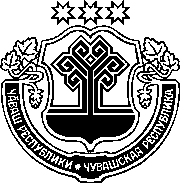 ЗАКОНЧУВАШСКОЙ РЕСПУБЛИКИО ВНЕСЕНИИ ИЗМЕНЕНИЙ В ЗАКОН Чувашской Республики "О республиканском бюджете Чувашской Республики на 2018 год и на плановый период 2019 и 2020 годов"ПринятГосударственным СоветомЧувашской Республики14 июня 2018 годаСтатья 1Внести в Закон Чувашской Республики от 1 декабря 2017 года № 71 
"О республиканском бюджете Чувашской Республики на 2018 год и на плановый период 2019 и 2020 годов" (газета "Республика", 2017, 6 декабря; 2018, 14 февраля) следующие изменения: в статье 1:в части 1:в абзаце втором слова "46268652,1 тыс. рублей" заменить словами "47721863,4 тыс. рублей", слова "18751194,7 тыс. рублей" заменить словами "20204406,0 тыс. рублей", слова "18386814,7 тыс. рублей" заменить словами "19670051,9 тыс. рублей";в абзаце третьем слова "47508963,9 тыс. рублей" заменить словами "48962175,2 тыс. рублей";в части 2:в абзаце втором слова "40086028,2 тыс. рублей" заменить словами "40602712,7 тыс. рублей", слова "11769557,2 тыс. рублей" заменить словами "12286241,7 тыс. рублей", слова "11769557,2 тыс. рублей" заменить словами "12286241,7 тыс. рублей"; в абзаце третьем слова "39890509,2 тыс. рублей" заменить словами "40407193,7 тыс. рублей", слова "2744098,4 тыс. рублей" заменить словами "2513630,8 тыс. рублей";в абзаце третьем части 3 слова "4372752,0 тыс. рублей" заменить словами "4380306,7 тыс. рублей";в статье 7:в части 1:в пункте "а" слова "согласно приложениям 8, 81" заменить словами 
"согласно приложениям 8–82";в пункте "б" слова "согласно приложениям 9, 91" заменить словами 
"согласно приложениям 9–92";в пункте "д" слова "согласно приложениям 12, 121" заменить словами "согласно приложениям 12–122";в пункте "е" слова "согласно приложениям 13, 131" заменить словами "согласно приложениям 13–132";в абзаце втором части 3 слова "на 2018 год в сумме 5144958,7 тыс. рублей" заменить словами "на 2018 год в сумме 5178017,6 тыс. рублей";в части 4:в абзаце третьем слова "в сумме 5042601,1 тыс. рублей" заменить словами "в сумме 5044229,0 тыс. рублей";в абзаце седьмом слова "в сумме 4718965,2 тыс. рублей" заменить словами "в сумме 4720593,1 тыс. рублей";3) в статье 11:в части 1 слова "на 2018 год в сумме 17513864,4 тыс. рублей, на 
2019 год в сумме 13372291,8 тыс. рублей, на 2020 год в сумме 13491145,4 тыс. рублей" заменить словами "на 2018 год в сумме 19204041,9 тыс. рублей, 
в том числе дотации – 869559,1 тыс. рублей, субсидии – 8102266,2 тыс. рублей, субвенции – 10163093,3 тыс. рублей, иные межбюджетные трансферты, имеющие целевое назначение, – 69123,3 тыс. рублей, на 2019 год в сумме 13963895,3 тыс. рублей, том числе дотации – 487024,8 тыс. рублей, субсидии – 3809854,3 тыс. рублей, субвенции – 9597222,1 тыс. рублей, иные межбюджетные трансферты, имеющие целевое назначение, – 69794,1 тыс. рублей, на 2020 год в сумме 13442239,4 тыс. рублей, в том числе дотации – 432994,8 тыс. рублей, субсидии – 3374559,4 тыс. рублей, субвенции – 9564891,1 тыс. рублей, иные межбюджетные трансферты, имеющие целевое назначение, – 69794,1 тыс. рублей";в абзаце втором части 2 слова "(таблицы 1–57)" заменить словами "(таблицы 1–61)"; в части 4 слова "на 2018 год в сумме 1592954,4 тыс. рублей, на 
2019 год в сумме 178589,7 тыс. рублей, на 2020 год в сумме 172460,6 тыс. рублей" заменить словами "на 2018 год в сумме 1480404,3 тыс. рублей, на 2019 год в сумме 358691,9 тыс. рублей, на 2020 год в сумме 172305,3 тыс. рублей";в части 5:в абзаце втором слова "на 2018 год в сумме 100250,3 тыс. рублей" заменить словами "на 2018 год в сумме 113202,8 тыс. рублей";в абзаце третьем слова "на 2018 год в сумме 309,7 тыс. рублей, на 
2019 год в сумме 309,7 тыс. рублей, на 2020 год в сумме 309,7 тыс. рублей" заменить словами "на 2018 год в сумме 235,6 тыс. рублей, на 2019 год в сумме 235,6 тыс. рублей, на 2020 год в сумме 235,6 тыс. рублей";в абзаце пятом слова "на 2018 год в сумме 49469,4 тыс. рублей" заменить словами "на 2018 год в сумме 35739,9 тыс. рублей";абзац тринадцатый признать утратившим силу;дополнить новыми абзацами пятнадцатым–восемнадцатым следующего содержания:"подготовку и проведение празднования на федеральном уровне памятных дат субъектов Российской Федерации на 2018 год в сумме 83000,0 тыс. рублей, на 2019 год в сумме 108800,0 тыс. рублей, на 2020 год в сумме 99300,0 тыс. рублей;повышение уровня комплексного обустройства населенных пунктов, расположенных в сельской местности, объектами социальной и инженерной инфраструктуры на 2018 год в сумме 137290,0 тыс. рублей;осуществление мероприятий государственной программы Российской Федерации "Доступная среда" на 2011–2020 годы (в части мероприятий на поддержку учреждений спортивной направленности по адаптивной физической культуре и спорту) на 2019 год в сумме 1212,8 тыс. рублей;реализацию полномочий органов местного самоуправления, связанных с общегосударственным управлением, на 2018 год в сумме 50000,0 тыс. рублей;";абзац пятнадцатый считать абзацем девятнадцатым и в нем слова "на 2018 год в сумме 9746,5 тыс. рублей" заменить словами "на 2018 год в сумме 12490,4 тыс. рублей"; абзац первый части 9 изложить в следующей редакции:"9. Утвердить нормативы финансового обеспечения государственных гарантий реализации прав на получение общедоступного и бесплатного 
дошкольного образования в муниципальных дошкольных образовательных организациях, общедоступного и бесплатного дошкольного, начального общего, основного общего, среднего общего образования в муниципальных общеобразовательных организациях, дополнительного образования детей 
в муниципальных общеобразовательных организациях посредством предоставления субвенций местным бюджетам, включая расходы на оплату труда, приобретение учебников и учебных пособий, средств обучения, игр, игрушек (за исключением расходов на содержание зданий и оплату коммунальных услуг, осуществляемых из местных бюджетов), на 2018–2020 годы в расчете на одного обучающегося дошкольного возраста в муниципальных районах 
в размере 46625,7 рубля, в городских округах – 43606,2 рубля; школьного возраста в сельской местности: 39630,1 рубля – для начального общего образования, 54327,4 рубля – для основного общего образования, 60059,1 рубля – для среднего общего образования; в городской местности: 27015,4 рубля – для начального общего образования, 32142,3 рубля – для основного общего образования, 37763,3 рубля – для среднего общего образования; в районных центрах: 31258,5 рубля – для начального общего образования, 37209,1 рубля – для основного общего образования, 43733,1 рубля – для среднего общего образования.";4) в статье 15:абзац третий изложить в следующей редакции:"в сумме до 70000,0 тыс. рублей на срок до одного года для частичного покрытия дефицитов местных бюджетов, возникающих при исполнении местных бюджетов, и на срок до трех лет для частичного покрытия дефицитов местных бюджетов, возникающих в связи с реализацией инвестиционных программ, в 2018 и 2019 годах.";абзац пятый изложить в следующей редакции:"для покрытия временных кассовых разрывов, возникающих при исполнении местных бюджетов, для частичного покрытия дефицитов местных бюджетов, возникающих при исполнении местных бюджетов, и для частичного покрытия дефицитов местных бюджетов, возникающих в связи с реализацией инвестиционных программ, – в размере 0,1 процента годовых;";5) в части 2 статьи 19:в абзаце шестом слова "на 2018 год в сумме 2997897,2 тыс. рублей" заменить словами "на 2018 год в сумме 1128381,2 тыс. рублей";дополнить новыми абзацами двенадцатым и тринадцатым следующего содержания:"по подразделу 0909 "Другие вопросы в области здравоохранения" раздела 0900 "Здравоохранение" классификации расходов бюджетов на проведение независимой оценки качества условий оказания услуг на 2018 год 
в сумме 841,5 тыс. рублей;по подразделу 1002 "Социальное обслуживание населения" раздела 1000 "Социальная политика" классификации расходов бюджетов на проведение независимой оценки качества условий оказания услуг на 2018 год в сумме 224,8 тыс. рублей;";абзацы двенадцатый и тринадцатый считать соответственно абзацами четырнадцатым и пятнадцатым и изложить их в следующей редакции:"по подразделу 1201 "Телевидение и радиовещание" раздела 1200 "Средства массовой информации" классификации расходов бюджетов на проведение республиканского конкурса социально значимых проектов средств массовой информации на 2018 год в сумме 3622,0 тыс. рублей, на 2019 год в сумме 3622,0 тыс. рублей, на 2020 год в сумме 3622,0 тыс. рублей; на обеспечение создания и размещения в средствах массовой информации социальной рекламы, направленной на профилактику правонарушений, на 2018 год в сумме 504,0 тыс. рублей, на 2019 год в сумме 504,0 тыс. рублей, на 2020 год в сумме 504,0 тыс. рублей; на проведение республиканского конкурса среди журналистов "Чувашия против террора" на 2018 год в сумме 
30,0 тыс. рублей, на 2019 год в сумме 30,0 тыс. рублей, на 2020 год в сумме 30,0 тыс. рублей;по подразделу 1202 "Периодическая печать и издательства" раздела 1200 "Средства массовой информации" классификации расходов бюджетов на проведение республиканского конкурса социально значимых проектов средств массовой информации на 2018 год в сумме 5144,7 тыс. рублей, на 2019 год в сумме 5144,7 тыс. рублей, на 2020 год в сумме 5144,7 тыс. рублей, на обеспечение создания и размещения в средствах массовой информации информационных материалов, направленных на предупреждение отдельных видов преступлений, на 2018 год в сумме 70,0 тыс. рублей, на 2019 год 
в сумме 70,0 тыс. рублей, на 2020 год в сумме 70,0 тыс. рублей, на проведение республиканского конкурса среди журналистов "Чувашия против террора" на 2018 год в сумме 20,0 тыс. рублей, на 2019 год в сумме 20,0 тыс. рублей, на 2020 год в сумме 20,0 тыс. рублей.";6) в статье 20:в пункте 1:в подпункте 1.1:дополнить новым абзацем пятым следующего содержания:"сельскохозяйственными товаропроизводителями (за исключением граждан, ведущих личное подсобное хозяйство, сельскохозяйственных кредитных потребительских кооперативов), организациями и индивидуальными предпринимателями, осуществляющими первичную и (или) последующую (промышленную) переработку сельскохозяйственной продукции, по кредитным договорам (соглашениям), заключенным с 1 января 2018 года на срок до 1 года, на цели переработки продукции растениеводства – на закупку зерна, 
выращенного на территории Чувашской Республики, для мукомольно-крупяной промышленности;";абзацы пятый–пятнадцатый считать соответственно абзацами шестым–шестнадцатым;подпункт 1.2 дополнить абзацами следующего содержания:"По кредитам (займам), полученным с 1 января 2018 года на рефинансирование кредитов (займов), отобранных и принятых к субсидированию до 31 декабря 2016 года по направлениям, предусмотренным абзацами вторым – тридцать четвертым настоящего подпункта, возмещение части затрат осуществляется при условии, что размер ключевой ставки, установленный на дату заключения такого кредита (займа), не превышает размер ставки рефинансирования (учетной ставки) Центрального банка Российской Федерации, действовавшей на дату первоначального заключения кредитного договора, сумма указанного кредита не превышает сумму первоначально заключенного кредитного договора, а суммарный срок пользования кредитами (займами) не превышает сроки, указанные в этих абзацах.По кредитам (займам), привлеченным в иностранной валюте, полученным с 1 января 2018 года на рефинансирование кредитов (займов), отобранных и принятых к субсидированию до 31 декабря 2016 года по направлениям, предусмотренным абзацами вторым – тридцать четвертым настоящего подпункта, возмещение части затрат осуществляется при условии, что сумма указанного кредита не превышает сумму первоначально заключенного кредитного договора, а суммарный срок пользования кредитами (займами) не превышает сроки, указанные в этих абзацах;";в подпункте 1.6: абзац второй после слов "гидротехнических сооружений," дополнить словами "а также рыбоводных прудов,";абзац третий изложить в следующей редакции: "культуртехнические мероприятия на мелиорируемых землях (орошаемых и (или) осушаемых), вовлекаемых в сельскохозяйственный оборот;";подпункт 1.9 после слов "семян сахарной свеклы" дополнить словами 
", льна-долгунца, технической конопли";подпункт 1.13 изложить в следующей редакции:"1.13) части недополученных доходов акционерному обществу "Содружество", возникших в результате перевозки пассажиров железнодорожным транспортом в пригородном сообщении на территории Чувашской Республики за 2013–2014 годы;";подпункт 1.20 признать утратившим силу;дополнить подпунктами 1.22–1.27 следующего содержания:"1.22) части затрат на уплату процентов по кредитам, полученным 
в российских кредитных организациях сельскохозяйственными товаропроизводителями (за исключением граждан, ведущих личное подсобное хозяйство), сельскохозяйственными потребительскими кооперативами, крестьянскими (фермерскими) хозяйствами и организациями агропромышленного комплекса независимо от их организационно-правовой формы по кредитным договорам (договорам займа), заключенным с 1 января 2013 года по 31 июля 2015 года включительно на срок от 2 до 8 лет, направленным на отбор инвестиционных проектов в Министерство сельского хозяйства Российской Федерации, по которым отбор не проводился, на строительство, реконструкцию, модернизацию хранилищ картофеля, овощей и фруктов, тепличных комплексов по производству плодоовощной продукции в закрытом грунте, предприятий мукомольно-крупяной, хлебопекарной и масложировой промышленности, сахарных заводов, мощностей по переработке плодоовощной, ягодной продукции, винограда и картофеля, объектов по переработке льна и льноволокна, комплексов по подготовке семян сельскохозяйственных растений, 
заводов по производству дражированных семян сахарной свеклы, строительство объектов по глубокой переработке высокопротеиновых сельскохозяйственных культур, мощностей для подработки, хранения и перевалки зерновых и масличных культур, закладку и уход за многолетними насаждениями, включая виноградники, строительство и реконструкцию прививочных комплексов для многолетних насаждений (в том числе виноградников), холодильников для хранения столового винограда, на цели развития подотрасли растениеводства в соответствии с перечнем, утверждаемым Министерством сельского хозяйства Российской Федерации, а также на строительство, реконструкцию, модернизацию и восстановление мелиоративных систем;1.23) части затрат на уплату процентов по кредитам, полученным 
в российских кредитных организациях сельскохозяйственными товаропроизводителями (за исключением граждан, ведущих личное подсобное хозяйство), сельскохозяйственными потребительскими кооперативами, крестьянскими (фермерскими) хозяйствами, организациями и индивидуальными предпринимателями, осуществляющими первичную и (или) последующую (промышленную) переработку сельскохозяйственной продукции, по кредитным договорам (соглашениям), заключенным с 1 августа 2015 года по 31 декабря 2016 года включительно на срок от 2 до 8 лет, направленным на отбор инвестиционных проектов в Министерство сельского хозяйства Российской Федерации, по которым отбор не проводился:на строительство, реконструкцию, модернизацию хранилищ картофеля, овощей и фруктов, тепличных комплексов по производству плодоовощной продукции в закрытом грунте, предприятий мукомольно-крупяной, хлебопекарной и масложировой промышленности, сахарных заводов, мощностей по переработке плодоовощной, ягодной продукции, винограда и картофеля, объектов по переработке льна и льноволокна, комплексов по подготовке 
семян сельскохозяйственных растений, заводов по производству дражированных семян сахарной свеклы, строительство объектов по глубокой переработке высокопротеиновых сельскохозяйственных культур, мощностей для подработки, хранения и перевалки зерновых и масличных культур, закладку и уход за многолетними насаждениями, включая виноградники, строительство и реконструкцию прививочных комплексов для многолетних насаждений (в том числе виноградников), холодильников для хранения винограда, на строительство, реконструкцию и модернизацию объектов по производству винодельческой продукции, произведенной из собственного винограда, выращенного на территории Российской Федерации, а также иных видов инвестиционных расходов, в том числе на приобретение техники, оборудования, изделий автомобильной промышленности, в соответствии с перечнем, утверждаемым Министерством сельского хозяйства Российской Федерации;на строительство, реконструкцию и модернизацию комплексов (ферм), объектов животноводства, мясохладобоен, пунктов по приемке, первичной 
и (или) последующей (промышленной) переработке сельскохозяйственных животных и молока (включая холодильную обработку и хранение мясной 
и молочной продукции), предприятий по производству цельномолочной продукции, сыров и сливочного масла, цехов и участков по переработке и сушке сыворотки, на строительство и реконструкцию комбикормовых предприятий и цехов, приобретение племенной продукции, а также иных видов инвестиционных расходов, в том числе на приобретение техники, оборудования, изделий автомобильной промышленности, в соответствии с перечнем, утверждаемым Министерством сельского хозяйства Российской Федерации;1.24) части затрат на уплату процентов по кредитам, полученным 
в российских кредитных организациях сельскохозяйственными товаропроизводителями (за исключением граждан, ведущих личное подсобное хозяйство), сельскохозяйственными потребительскими кооперативами, крестьянскими (фермерскими) хозяйствами, организациями и индивидуальными предпринимателями, осуществляющими первичную и (или) последующую (промышленную) переработку сельскохозяйственной продукции, по кредитным договорам (соглашениям), заключенным с 1 августа 2015 года по 31 декабря 2016 года включительно на срок до 15 лет (по кредитам, направленным на развитие молочного скотоводства), направленным на отбор инвестиционных проектов в Министерство сельского хозяйства Российской Федерации, по которым отбор не проводился, на строительство, реконструкцию и модернизацию комплексов (ферм), объектов животноводства, пунктов по приемке, первичной переработке молока (включая холодильную обработку и хранение молочной продукции), предприятий по производству цельномолочной продукции, сыров и сливочного масла, цехов и участков по переработке и сушке сыворотки, на строительство и реконструкцию комбикормовых предприятий и цехов, приобретение племенной продукции, а также иных видов инвестиционных расходов, в том числе на приобретение техники, оборудования, изделий автомобильной промышленности, в соответствии с перечнем, утверждаемым Министерством сельского хозяйства Российской Федерации;1.25) потерь в доходах организациям автомобильного (кроме такси) транспорта межмуниципального (пригородного и междугородного) сообщения, организациям железнодорожного транспорта в пригородном сообщении в связи с обеспечением бесплатного проезда отдельных категорий граждан на территории Чувашской Республики по решениям Кабинета Министров Чувашской Республики;1.26) затрат работодателю на опережающее профессиональное обучение или получение дополнительного профессионального образования работниками предприятий, осуществляющих модернизацию производства;1.27) части затрат работодателям расходов на наем и оплату труда работников, уволенных из иных организаций в связи с реализацией мероприятий по повышению производительности труда, на начальный период их трудовой деятельности;";в пункте 2:абзац третий подпункта 2.2 изложить в следующей редакции:"приобретение племенных животных (кроме приобретенных по импорту);";абзац второй подпункта 2.4 изложить в следующей редакции:"главам крестьянских (фермерских) хозяйств на поддержку начинающего фермера;";7) внести в приложение 3 следующие изменения:8) приложение 6 изложить в следующей редакции: "Приложение 6к Закону Чувашской Республики
"О республиканском бюджете 
Чувашской Республики на 2018 год и на плановый период 2019 и 2020 годов"(в редакции Закона Чувашской Республики"О внесении изменений в Закон ЧувашскойРеспублики "О республиканском бюджетеЧувашской Республики на 2018 год и наплановый период 2019 и 2020 годов")Прогнозируемые объемыпоступлений доходов в республиканский бюджетЧувашской Республики на 2018 год9) приложение 7 изложить в следующей редакции: "Приложение 7к Закону Чувашской Республики
"О республиканском бюджете 
Чувашской Республики на 2018 годи на плановый период 2019 и 2020 годов"(в редакции Закона Чувашской Республики"О внесении изменений в Закон ЧувашскойРеспублики "О республиканском бюджетеЧувашской Республики на 2018 год и наплановый период 2019 и 2020 годов")Прогнозируемые объемыпоступлений доходов в республиканский бюджет Чувашской Республики на 2019 и 2020 годы(тыс. рублей)10) дополнить приложением 82 следующего содержания: "Приложение 82к Закону Чувашской Республики
"О республиканском бюджете 
Чувашской Республики на 2018 год и на плановый период 2019 и 2020 годов"Изменениераспределения бюджетных ассигнований по разделам,подразделам, целевым статьям (государственным программамЧувашской Республики и непрограммным направлениям деятельности) и группам (группам и подгруппам) видов расходов классификации расходов республиканского бюджета Чувашской Республики на 2018 год, предусмотренного приложениями 8 и 81 к Закону Чувашской Республики "О республиканском бюджете Чувашской Республики на 2018 год и на плановый период 2019 и 2020 годов"(тыс. рублей)11) дополнить приложением 92 следующего содержания: "Приложение 92к Закону Чувашской Республики
"О республиканском бюджете 
Чувашской Республики на 2018 год и на плановый период 2019 и 2020 годов"Изменениераспределения бюджетных ассигнований по разделам,подразделам, целевым статьям (государственным программамЧувашской Республики и непрограммным направлениям деятельности) и группам (группам и подгруппам) видов расходов классификации расходов республиканского бюджета Чувашской Республики на 2019 и 2020 годы, предусмотренного приложениями 9 и 91 к Закону Чувашской Республики "О республиканском бюджете Чувашской Республики на 2018 год и на плановый период 2019 и 2020 годов"12) приложение 10 изложить в следующей редакции: "Приложение 10 к Закону Чувашской Республики
"О республиканском бюджете 
Чувашской Республики на 2018 год и на плановый период 2019 и 2020 годов"(в редакции Закона Чувашской Республики "О внесении изменений в Закон Чувашской Республики "О республиканском бюджете Чувашской Республики на 2018 год и наплановый период 2019 и 2020 годов")Распределение бюджетных ассигнований по целевым статьям (государственным программам Чувашской Республики и непрограммным направлениям деятельности), группам (группам и подгруппам) видов расходов, разделам, подразделам классификации расходов республиканского бюджета Чувашской Республики на 2018 год13) приложение 11 изложить в следующей редакции:  "Приложение 11 к Закону Чувашской Республики
"О республиканском бюджете 
Чувашской Республики на 2018 год и на плановый период 2019 и 2020 годов"(в редакции Закона Чувашской Республики "О внесении изменений в Закон Чувашской Республики "О республиканском бюджете Чувашской Республики на 2018 год и на плановый период 2019 и 2020 годов")Распределение бюджетных ассигнований по целевым статьям (государственным программам Чувашской Республики и непрограммным направлениям деятельности), группам (группам и подгруппам) видов расходов, разделам, подразделам классификации расходов республиканского бюджета Чувашской Республики на 2019 и 2020 годы14) дополнить приложением 122 следующего содержания:  "Приложение 122 к Закону Чувашской Республики"О республиканском бюджете 
Чувашской Республики на 2018 год и на плановый период 2019 и 2020 годов"ИЗМЕНЕНИЕ ведомственной структуры расходов республиканского бюджетаЧувашской Республики на 2018 год, предусмотренной 
приложениями 12 и 121 к Закону Чувашской Республики "О республиканском бюджете Чувашской Республики на 2018 год и на плановый период 2019 и 2020 годов"15) дополнить приложением 132 следующего содержания:  "Приложение 132 к Закону Чувашской Республики 
"О республиканском бюджете Чувашской Республики на 2018 год и на плановый период 2019 и 2020 годов"ИЗМЕНЕНИЕ ведомственной структуры расходов республиканского бюджета Чувашской Республики на 2019 и 2020 годы, предусмотренной 
приложениями 13 и 131 к Закону Чувашской Республики "О республиканском бюджете Чувашской Республики на 2018 год и на плановый период 2019 и 2020 годов"16) приложение 14 изложить в следующей редакции:  "Приложение 14 к Закону Чувашской Республики
"О республиканском бюджете 
Чувашской Республики на 2018 год и на плановый период 2019 и 2020 годов"(в редакции Закона Чувашской Республики "О внесении изменений в Закон Чувашской Республики "О республиканском бюджете Чувашской Республики на 2018 год и на плановый период 2019 и 2020 годов")Республиканская адресная инвестиционная программана 2018 год(тыс. рублей)17) приложение 1 к Республиканской адресной инвестиционной программе на 2018 год изложить в следующей редакции:"Приложение 1к Республиканской адресной инвестиционной программе на 2018 год (в редакции Закона Чувашской Республики "О внесении изменений в Закон Чувашской Республики "О республиканском бюджете Чувашской Республики на 2018 год и на плановый период 2019 и 2020 годов")РАСПРЕДЕЛЕНИЕсредств республиканского бюджета Чувашской Республики на проектирование, строительство, реконструкцию автомобильныхдорог общего пользования местного значения вне границ населенных пунктов в границах муниципального района и в границах населенных пунктов поселений на 2018 год18) приложение 3 к Республиканской адресной инвестиционной программе на 2018 год изложить в следующей редакции:"Приложение 3к Республиканской адресной инвестиционной программе на 2018 год (в редакции Закона Чувашской Республики "О внесении изменений в Закон Чувашской Республики "О республиканском бюджете Чувашской Республики на 2018 год и на плановый период 2019 и 2020 годов")РАСПРЕДЕЛЕНИЕсредств республиканского бюджета Чувашской Республикина развитие и увеличение пропускной способности сетиавтомобильных дорог общего пользования регионального(межмуниципального) значения на 2018 год19) приложение 4 к Республиканской адресной инвестиционной программе на 2018 год изложить в следующей редакции:"Приложение 4к Республиканской адресной инвестиционной программе на 2018 год (в редакции Закона Чувашской Республики "О внесении изменений в Закон Чувашской Республики "О республиканском бюджете Чувашской Республики на 2018 год и на плановый период 2019 и 2020 годов")РАСПРЕДЕЛЕНИЕсредств республиканского бюджета Чувашской Республики на строительство и реконструкцию автомобильных дорог в городских округах на 2018 год 20) приложение 5 к Республиканской адресной инвестиционной программе на 2018 год изложить в следующей редакции:"Приложение 5к Республиканской адресной инвестиционной программе на 2018 год (в редакции Закона Чувашской Республики "О внесении изменений в Закон Чувашской Республики "О республиканском бюджете Чувашской Республики на 2018 год и на плановый период 2019 и 2020 годов")РАСПРЕДЕЛЕНИЕ средств республиканского бюджета Чувашской Республики на проектирование и строительство (реконструкцию) автомобильных дорог общего пользования местного значения с твердым покрытием до сельских населенных пунктов, не имеющих круглогодичной связи с сетью автомобильных дорог общего пользования, в том числе строительство (реконструкцию) автомобильных дорог общегопользования с твердым покрытием, ведущих от сети автомобильных дорог общего пользования к ближайшим общественно значимым объектам сельских населенных пунктов, а также к объектам производства и переработки сельскохозяйственной продукции, на 2018 год21) приложение 15 изложить в следующей редакции:  "Приложение 15 к Закону Чувашской Республики
"О республиканском бюджете 
Чувашской Республики на 2018 год и на плановый период 2019 и 2020 годов"(в редакции Закона Чувашской Республики "О внесении изменений в Закон Чувашской Республики "О республиканском бюджете Чувашской Республики на 2018 год и на плановый период 2019 и 2020 годов")Республиканская адресная инвестиционная программана 2019 и 2020 годы(тыс. рублей)22) приложение 1 к Республиканской адресной инвестиционной программе на 2019 и 2020 годы изложить в следующей редакции:"Приложение 1к Республиканской адресной инвестиционной программе на 2019 и 2020 годы (в редакции Закона Чувашской Республики "О внесении изменений в Закон Чувашской Республики "О республиканском бюджете Чувашской Республики на 2018 год и на плановый период 2019 и 2020 годов")Распределение средств республиканского бюджета Чувашской Республики на проектирование, строительство, реконструкцию автомобильных дорог общего пользования местного значения вне границ населенных пунктов в границах муниципального района и в границах населенных пунктов поселений на 2019 и 2020 годы23) приложение 2 к Республиканской адресной инвестиционной программе на 2019 и 2020 годы изложить в следующей редакции:"Приложение 2к Республиканской адресной инвестиционной программе на 2019 и 2020 годы(в редакции Закона Чувашской Республики "О внесении изменений в Закон Чувашской Республики "О республиканском бюджете Чувашской Республики на 2018 год и на плановый период 2019 и 2020 годов")Распределение средств республиканского бюджета Чувашской Республикина развитие и увеличение пропускной способности сетиавтомобильных дорог общего пользования регионального(межмуниципального) значения на 2019 и 2020 годы24) приложение 3 к Республиканской адресной инвестиционной программе на 2019 и 2020 годы изложить в следующей редакции:"Приложение 3к Республиканской адресной инвестиционной программе на 2019 и 2020 годы(в редакции Закона Чувашской Республики "О внесении изменений в Закон Чувашской Республики "О республиканском бюджете Чувашской Республики на 2018 год и на плановый период 2019 и 2020 годов")Распределение средств республиканского бюджета Чувашской Республики на строительство и реконструкцию автомобильных дорог в городских округах на 2019 и 2020 годы  25) в приложении 16:внести в таблицу 1 "Распределение дотаций на выравнивание бюджетной обеспеченности муниципальных районов и городских округов на 2018 год" следующие изменения:(тыс. рублей)внести в таблицу 5 "Распределение субсидий бюджетам муниципальных районов и бюджетам городских округов на софинансирование расходов бюджетов муниципальных районов и бюджетов городских округов на предоставление социальных выплат молодым семьям на приобретение (строительство) жилья в рамках основного мероприятия "Обеспечение жильем молодых семей" государственной программы Российской Федерации "Обеспечение доступным и комфортным жильем и коммунальными услугами граждан Российской Федерации" на 2018 год" следующие изменения:(тыс. рублей)таблицу 6 "Распределение субвенций бюджетам муниципальных районов и бюджетам городских округов для осуществления государственных полномочий Чувашской Республики по обеспечению проведения ремонта жилых помещений, собственниками которых являются дети-сироты и дети, оставшиеся без попечения родителей, а также лица из числа детей-сирот 
и детей, оставшихся без попечения родителей, в возрасте от 14 до 23 лет, на 2018 год" изложить в следующей редакции:"Таблица 6(в редакции Закона Чувашской Республики"О внесении изменений в Закон ЧувашскойРеспублики "О республиканском бюджетеЧувашской Республики на 2018 год и на плановый период 2019 и 2020 годов")РАСПРЕДЕЛЕНИЕсубвенций бюджетам муниципальных районов и бюджетам городских округов для осуществления государственных полномочий Чувашской Республики по обеспечению проведения ремонта жилых помещений, собственниками которых являются дети-сироты и дети, оставшиеся без попечения родителей, а также лица 
из числа детей-сирот и детей, оставшихся без попечения родителей, в возрасте от 14 до 23 лет, на 2018 годвнести в таблицу 9 "Распределение субсидий бюджетам муниципальных районов на софинансирование расходов бюджетов муниципальных образований по осуществлению дорожной деятельности, кроме деятельности по строительству, в отношении автомобильных дорог местного значения в границах населенных пунктов поселения на 2018 год" следующие изменения:(тыс. рублей)внести в таблицу 10 "Распределение субвенций бюджетам муниципальных районов и бюджетам городских округов для осуществления государственных полномочий Российской Федерации на государственную регистрацию актов гражданского состояния на 2018 год" следующие изменения:(тыс. рублей)    внести в таблицу 13 "Распределение субвенций бюджетам городских округов для осуществления государственных полномочий Чувашской Республики по обеспечению жилыми помещениями по договорам социального найма категорий граждан, указанных в пункте 3 части 1 статьи 11 Закона Чувашской Республики от 17 октября 2005 года № 42 "О регулировании жилищных отношений" и состоящих на учете в качестве нуждающихся в жилых помещениях, бюджетам муниципальных районов по расчету и предоставлению субвенций бюджетам поселений для осуществления указанных государственных полномочий Чувашской Республики на 2018 год" следующие изменения:(тыс. рублей)внести в таблицу 15 "Распределение субвенций бюджетам муниципальных районов и бюджетам городских округов для осуществления государственных полномочий Чувашской Республики по выплате компенсации платы, взимаемой с родителей (законных представителей) за присмотр и уход за детьми, посещающими образовательные организации, реализующие образовательную программу дошкольного образования на территории Чувашской Республики, на 2018 год" следующие изменения:(тыс. рублей)    внести в таблицу 17 "Распределение субвенций бюджетам муниципальных районов и бюджетам городских округов для осуществления делегированных государственных полномочий Российской Федерации по назначению и выплате единовременного пособия при передаче ребенка на воспитание в семью на 2018 год " следующие изменения:(тыс. рублей)    внести в таблицу 18 "Распределение субвенций бюджетам муниципальных районов и бюджетам городских округов для осуществления государственных полномочий Чувашской Республики по финансовому обеспечению государственных гарантий реализации прав на получение общедоступного и бесплатного дошкольного образования в муниципальных дошкольных образовательных организациях на 2018 год" следующие изменения:(тыс. рублей)    внести в таблицу 19 "Распределение субвенций бюджетам муниципальных районов и бюджетам городских округов для осуществления государственных полномочий Чувашской Республики по финансовому обеспечению государственных гарантий реализации прав на получение общедоступного 
и бесплатного дошкольного, начального общего, основного общего, среднего общего образования в муниципальных общеобразовательных организациях, обеспечение дополнительного образования детей в муниципальных общеобразовательных организациях на 2018 год" следующие изменения:(тыс. рублей)    внести в таблицу 20 "Распределение иных межбюджетных трансфертов бюджетам муниципальных районов и бюджетам городских округов на выплату социальных пособий учащимся общеобразовательных организаций, расположенных на территории Чувашской Республики, нуждающимся в приобретении проездных билетов для проезда между пунктами проживания и обучения на транспорте городского и пригородного сообщения на территории Чувашской Республики, на 2018 год" следующие изменения:(тыс. рублей)    таблицу 22 "Распределение субвенций бюджетам муниципальных районов и бюджетам городских округов на осуществление государственных полномочий Чувашской Республики по организации проведения на территории поселений и городских округов мероприятий по отлову и содержанию безнадзорных животных, а также по расчету и предоставлению указанных субвенций бюджетам поселений на 2018 год" изложить в следующей редакции:"Таблица 22(в редакции Закона Чувашской Республики"О внесении изменений в Закон ЧувашскойРеспублики "О республиканском бюджетеЧувашской Республики на 2018 год и на плановый период 2019 и 2020 годов")РАСПРЕДЕЛЕНИЕсубвенций бюджетам муниципальных районов и бюджетам городских округов на осуществление государственных полномочий Чувашской Республики по организации проведения на территории поселенийи городских округов мероприятий по отлову и содержаниюбезнадзорных животных, а также по расчету и предоставлениюуказанных субвенций бюджетам поселений на 2018 год(тыс. рублей)таблицу 23 "Распределение субвенций бюджетам муниципальных районов и бюджетам городских округов для осуществления государственных полномочий Чувашской Республики по назначению и выплате единовременного денежного пособия гражданам, усыновившим (удочерившим) ребенка (детей) на территории Чувашской Республики, на 2018 год" изложить в следующей редакции:"Таблица 23(в редакции Закона Чувашской Республики"О внесении изменений в Закон ЧувашскойРеспублики "О республиканском бюджетеЧувашской Республики на 2018 год и на плановый период 2019 и 2020 годов")РАСПРЕДЕЛЕНИЕсубвенций бюджетам муниципальных районов и бюджетам городских округов для осуществления государственных полномочий Чувашской Республики по назначению и выплате единовременного денежного 
пособия гражданам, усыновившим (удочерившим) ребенка (детей) на территории Чувашской Республики, на 2018 год(тыс. рублей)внести в таблицу 24 "Распределение субвенций бюджетам муниципальных районов и бюджетам городских округов для осуществления государственных полномочий Чувашской Республики по предоставлению меры социальной поддержки по оплате жилого помещения, коммунальных услуг, 
в том числе по уплате взноса на капитальный ремонт общего имущества 
в многоквартирном доме, проживающим и работающим в сельских населенных пунктах, рабочих поселках (поселках городского типа) педагогическим работникам и библиотекарям муниципальных образовательных организаций, за исключением вопросов, решение которых отнесено к ведению Российской Федерации, на 2018 год" следующие изменения:(тыс. рублей)    таблицу 26 "Распределение субсидий бюджетам муниципальных районов на софинансирование мероприятий по улучшению жилищных условий граждан, проживающих в сельской местности, в рамках мероприятий по устойчивому развитию сельских территорий на 2018 год" изложить в следующей редакции:"Таблица 26(в редакции Закона Чувашской Республики"О внесении изменений в Закон ЧувашскойРеспублики "О республиканском бюджетеЧувашской Республики на 2018 год и на плановый период 2019 и 2020 годов")РАСПРЕДЕЛЕНИЕсубсидий бюджетам муниципальных районов на софинансирование мероприятий по улучшению жилищных условий граждан, проживающих в сельской местности, в рамках мероприятий по устойчивому развитию сельских территорий на 2018 год(тыс. рублей)таблицу 27 "Распределение субсидий бюджетам городских округов на повышение уровня доступности приоритетных объектов и услуг в приоритетных сферах жизнедеятельности инвалидов и других маломобильных групп населения (в части адаптации учреждений культуры и организаций дополнительного образования детей в сфере культуры к обслуживанию инвалидов и других маломобильных групп населения) на 2018 год" изложить 
в следующей редакции:"Таблица 27(в редакции Закона Чувашской Республики"О внесении изменений в Закон ЧувашскойРеспублики "О республиканском бюджетеЧувашской Республики на 2018 год и на плановый период 2019 и 2020 годов")РАСПРЕДЕЛЕНИЕсубсидий бюджетам городских округов на повышение уровня доступности приоритетных объектов и услуг в приоритетных сферах жизнедеятельности инвалидов и других маломобильных групп населения (в части адаптации учреждений культуры и организаций дополнительного образования детей в сфере культуры к обслуживанию инвалидов и других маломобильных групп населения) на 2018 год(тыс. рублей)внести в таблицу 34 "Распределение субсидий бюджетам муниципальных районов и бюджетам городских округов на реализацию мероприятий приоритетного проекта "Безопасные и качественные дороги" на 2018 год" следующие изменения:(тыс. рублей)таблицу 41 "Распределение субсидий бюджетам городских округов на поддержку региональных проектов в области обращения с отходами и ликвидации накопленного вреда окружающей среде на 2018 год" изложить в следующей редакции:"Таблица 41(в редакции Закона Чувашской Республики"О внесении изменений в Закон ЧувашскойРеспублики "О республиканском бюджетеЧувашской Республики на 2018 год и на плановый период 2019 и 2020 годов")РАСПРЕДЕЛЕНИЕсубсидий бюджетам муниципальных районов и бюджетам городских округов на поддержку региональных проектов в области обращения с отходами и ликвидации накопленного экологического ущербана 2018 год(тыс. рублей)таблицу 42 "Распределение субсидий бюджетам муниципальных районов на проведение капитального ремонта гидротехнических сооружений, находящихся в муниципальной собственности, на 2018 год" изложить в следующей редакции:"Таблица 42(в редакции Закона Чувашской Республики"О внесении изменений в Закон ЧувашскойРеспублики "О республиканском бюджетеЧувашской Республики на 2018 год и на плановый период 2019 и 2020 годов")РАСПРЕДЕЛЕНИЕсубсидий бюджетам муниципальных районов на проведение 
капитального ремонта гидротехнических сооружений, находящихся 
в муниципальной собственности, на 2018 год(тыс. рублей)внести в таблицу 43 "Распределение субвенций бюджетам муниципальных районов и бюджетам городских округов для финансового обеспечения переданных исполнительно-распорядительным органам муниципальных образований государственных полномочий по составлению (изменению) списков кандидатов в присяжные заседатели федеральных судов общей юрисдикции в Российской Федерации на 2018 год" следующие изменения:(тыс. рублей)    в наименовании таблицы 44 слова "в соответствии с федеральной целевой программой "Жилище" на 2015–2020 годы" исключить;внести в таблицу 48 "Распределение субсидий бюджетам муниципальных районов и бюджетам городских округов на мероприятия по профилактике и соблюдению правопорядка на улицах и в других общественных местах на 2018 год" следующие изменения:(тыс. рублей)    таблицу 49 "Распределение дотаций бюджетам муниципальных районов и бюджетам городских округов на частичную компенсацию дополнительных расходов на обеспечение уровня заработной платы работников бюджетной сферы не ниже минимального размера оплаты труда и иные цели на 2018 год" изложить в следующей редакции:"Таблица 49(в редакции Закона Чувашской Республики"О внесении изменений в Закон ЧувашскойРеспублики "О республиканском бюджетеЧувашской Республики на 2018 год и на плановый период 2019 и 2020 годов")РАСПРЕДЕЛЕНИЕдотаций бюджетам муниципальных районов и бюджетамгородских округов на частичную компенсацию дополнительныхрасходов на повышение заработной платы работниковбюджетной сферы на 2018 год (тыс. рублей)таблицу 53 "Распределение субсидий бюджетам муниципальных районов и бюджетам городских округов на подготовку и проведение празднования на федеральном уровне памятных дат субъектов Российской Федерации на 2018 год" признать утратившей силу;таблицу 56 "Распределение субсидий бюджетам городских округов на мероприятия по строительству и (или) реконструкции уникальных дорожных искусственных сооружений (реконструкцию Московского моста с расширением проезжей части до 6 полос, г. Чебоксары) на 2018 год" изложить в следующей редакции:"Таблица 56(в редакции Закона Чувашской Республики"О внесении изменений в Закон ЧувашскойРеспублики "О республиканском бюджетеЧувашской Республики на 2018 год и на плановый период 2019 и 2020 годов")РАСПРЕДЕЛЕНИЕсубсидий бюджетам городских округов на реконструкцию уникальных искусственных сооружений, находящихся в предаварийном или аварийном состоянии (реконструкцию Московского моста с расширением проезжей части до 6 полос, г. Чебоксары)на 2018 год (тыс. рублей)дополнить таблицами 58–61 следующего содержания:"Таблица 58РАСПРЕДЕЛЕНИЕсубсидий бюджетам муниципальных районов на укреплениематериально-технической базы муниципальных образовательных организаций (в части проведения капитального ремонта зданий муниципальных образовательных организаций) на 2018 год(тыс. рублей)Таблица 59РАСПРЕДЕЛЕНИЕсубсидий бюджетам городских округов на укрепление материально-технической базы муниципальных образовательных организаций (в части проведения капитального ремонта зданий муниципальных образовательных организаций с целью созданияновых мест) на 2018 год(тыс. рублей)Таблица 60РАСПРЕДЕЛЕНИЕсубсидий бюджетам городских округов на реализацию пилотных проектов по обновлению содержания и технологий дополнительного образования по приоритетным направлениям на 2018 год (тыс. рублей)Таблица 61РАСПРЕДЕЛЕНИЕсубсидий бюджетам муниципальных районов и бюджетам городских округов на дальнейшее развитие многоуровневойсистемы профилактики правонарушений на 2018 год(тыс. рублей)     26) в приложении 17:таблицу 22 "Распределение субвенций бюджетам муниципальных районов и бюджетам городских округов на осуществление государственных полномочий Чувашской Республики по организации проведения на территории поселений и городских округов мероприятий по отлову и содержанию безнадзорных животных, а также по расчету и предоставлению указанных субвенций бюджетам поселений на 2019 год" изложить в следующей редакции:"Таблица 22(в редакции Закона Чувашской Республики"О внесении изменений в Закон ЧувашскойРеспублики "О республиканском бюджетеЧувашской Республики на 2018 год и на плановый период 2019 и 2020 годов")РАСПРЕДЕЛЕНИЕсубвенций бюджетам муниципальных районови бюджетам городских округов на осуществлениегосударственных полномочий Чувашской Республикипо организации проведения на территории поселенийи городских округов мероприятий по отлову и содержаниюбезнадзорных животных, а также по расчету и предоставлениюуказанных субвенций бюджетам поселений на 2019 год(тыс. рублей)таблицу 31 "Распределение субсидий бюджетам муниципальных районов и бюджетам городских округов на реализацию мероприятий приоритетного проекта "Безопасные и качественные дороги" на 2019 год" изложить 
в следующей редакции:"Таблица 31(в редакции Закона Чувашской Республики"О внесении изменений в Закон ЧувашскойРеспублики "О республиканском бюджетеЧувашской Республики на 2018 год и на плановый период 2019 и 2020 годов")РАСПРЕДЕЛЕНИЕсубсидий бюджетам муниципальных районов и бюджетам городских округов на реализацию мероприятий приоритетного проекта "Безопасные и качественные дороги" на 2019 год(тыс. рублей)таблицу 38 "Распределение субсидий бюджетам муниципальных районов и бюджетам городских округов на подготовку и проведение празднования на федеральном уровне памятных дат субъектов Российской Федерации на 2019 год" признать утратившей силу;27) в приложении 18:таблицу 22 "Распределение субвенций бюджетам муниципальных районов и бюджетам городских округов на осуществление государственных полномочий Чувашской Республики по организации проведения на территории поселений и городских округов мероприятий по отлову и содержанию безнадзорных животных, а также по расчету и предоставлению указанных субвенций бюджетам поселений на 2020 год" изложить в следующей редакции:"Таблица 22(в редакции Закона Чувашской Республики"О внесении изменений в Закон ЧувашскойРеспублики "О республиканском бюджетеЧувашской Республики на 2018 год и на 
плановый период 2019 и 2020 годов")РАСПРЕДЕЛЕНИЕсубвенций бюджетам муниципальных районов и бюджетам городских округов на осуществление государственных полномочий Чувашской Республики по организации проведения на территории поселенийи городских округов мероприятий по отлову и содержаниюбезнадзорных животных, а также по расчету и предоставлениюуказанных субвенций бюджетам поселений на 2020 год(тыс. рублей)таблицу 37 "Распределение субсидий бюджетам муниципальных районов и бюджетам городских округов на подготовку и проведение празднования на федеральном уровне памятных дат субъектов Российской Федерации на 2020 год" признать утратившей силу;28) приложение 19 изложить в следующей редакции:  "Приложение 19 к Закону Чувашской Республики
"О республиканском бюджете 
Чувашской Республики на 2018 год и на плановый период 2019 и 2020 годов"(в редакции Закона Чувашской Республики "О внесении изменений в Закон Чувашской Республики "О республиканском бюджете Чувашской Республики на 2018 год и на плановый период 2019 и 2020 годов")ПЕРЕЧЕНЬсубсидий местным бюджетам, предоставляемых из республиканского бюджета Чувашской Республики в целях софинансирования выполнения полномочий органов местного самоуправления, на 2018 год29) приложение 20 изложить в следующей редакции:"Приложение 20 к Закону Чувашской Республики
"О республиканском бюджете 
Чувашской Республики на 2018 год и на плановый период 2019 и 2020 годов"(в редакции Закона Чувашской Республики "О внесении изменений в Закон Чувашской Республики "О республиканском бюджете Чувашской Республики на 2018 год и на плановый период 2019 и 2020 годов")ПЕРЕЧЕНЬ субсидий местным бюджетам, предоставляемых из республиканского бюджета Чувашской Республики в целях софинансирования выполнения полномочий органов местного самоуправления, на 2019 и 2020 годы г. Чебоксары15 июня 2018 года№ 31Код бюджетной классификацииРоссийской ФедерацииКод бюджетной классификацииРоссийской ФедерацииНаименованиеглавного администраторадоходов республиканского бюджетаЧувашской Республикиглавного администратора доходовдоходов республиканского бюджета Чувашской РеспубликиНаименованиеглавного администраторадоходов республиканского бюджетаЧувашской Республики1123после позиции после позиции после позиции после позиции "8311 16 37020 02 0000 140Поступления сумм в возмещение вреда, причиняемого автомобильным дорогам регионального или межмуниципального значения транспортными средствами, осуществляющими перевозки тяжеловесных и (или) крупногабаритных грузов, зачисляемые в бюджеты субъектов Российской Федерации"дополнить позицией дополнить позицией дополнить позицией "8312 02 25021 02 0000 151Субсидии бюджетам субъектов Российской Федерации на мероприятия по стимулированию программ развития жилищного строительства субъектов Российской Федерации";после позиции после позиции после позиции "8552 02 25402 02 0000 151Субсидии бюджетам субъектов Российской Федерации на софинансирование расходов, возникающих при оказании гражданам Российской Федерации высокотехнологичной медицинской помощи, не включенной в базовую программу обязательного медицинского страхования"дополнить позицией дополнить позицией дополнить позицией "8552 02 25674 02 0000 151Субсидии бюджетам субъектов Российской Федерации на софинансирование государственных программ субъектов Российской Федерации, содержащих мероприятия по развитию материально-технической базы детских поликлиник и детских поликлинических отделений медицинских организаций";после позиции после позиции после позиции после позиции "855"8552 02 45161 02 0000 151Межбюджетные трансферты, передаваемые бюджетам субъектов Российской Федерации на реализацию отдельных полномочий в области лекарственного обеспечения"дополнить позицией дополнить позицией дополнить позицией дополнить позицией "855"8552 02 49001 02 0000 151Межбюджетные трансферты, передаваемые бюджетам субъектов Российской Федерации, за счет средств резервного фонда Правительства Российской Федерации";после позиции после позиции после позиции после позиции "867"8671 08 07340 01 0000 110Государственная пошлина за выдачу свидетельства о государственной аккредитации региональной спортивной федерации"дополнить позицией дополнить позицией дополнить позицией дополнить позицией "867"8672 02 25027 02 0000 151Субсидии бюджетам субъектов Российской Федерации на реализацию мероприятий государственной программы Российской Федерации "Доступная среда" на 2011–2020 годы";после позиции после позиции после позиции после позиции "874"8742 02 35260 02 0000 151Субвенции бюджетам субъектов Российской Федерации на выплату единовременного пособия при всех формах устройства детей, лишенных родительского попечения, в семью"дополнить позицией дополнить позицией дополнить позицией дополнить позицией "874"8742 02 45159 02 0000 151Межбюджетные трансферты, передаваемые бюджетам субъектов Российской Федерации на создание в субъектах Российской Федерации дополнительных мест для детей в возрасте от 2 месяцев до 3 лет в образовательных организациях, осуществляющих образовательную деятельность по образовательным программам дошкольного образования";после позиции после позиции после позиции после позиции "892"8922 02 15009 02 0000 151Дотации бюджетам субъектов Российской Федерации на частичную компенсацию дополнительных расходов на повышение оплаты труда работников бюджетной сферы и иные цели"дополнить позицией дополнить позицией дополнить позицией дополнить позицией "892"8922 02 25527 02 0000 151Субсидии бюджетам субъектов Российской Федерации на государственную поддержку малого и среднего предпринимательства, включая крестьянские (фермерские) хозяйства, а также на реализацию мероприятий по поддержке молодежного предпринимательства";(тыс. рублей)(тыс. рублей)(тыс. рублей)Код бюджетной 
классификацииКод бюджетной 
классификацииНаименование доходовСумма12310000000000000000НАЛОГОВЫЕ И НЕНАЛОГОВЫЕ ДОХОДЫ, всего27 517 457,4в том числе:10100000000000000НАЛОГИ НА ПРИБЫЛЬ, ДОХОДЫ, всего16 808 116,4из них:10101000000000110налог на прибыль организаций7 852 786,810102000010000110налог на доходы физических лиц8 955 329,610300000000000000НАЛОГИ НА ТОВАРЫ (РАБОТЫ, УСЛУГИ), РЕАЛИЗУЕМЫЕ НА ТЕРРИТОРИИ РОССИЙСКОЙ ФЕДЕРАЦИИ4 020 214,910302000010000110Акцизы по подакцизным товарам (продукции), производимым на территории Российской Федерации4 020 214,910500000000000000НАЛОГИ НА СОВОКУПНЫЙ ДОХОД2 070 334,610501000000000110Налог, взимаемый в связи с применением упрощенной системы налогообложения2 070 334,610600000000000000НАЛОГИ НА ИМУЩЕСТВО, всего3 610 215,9из них:10602000020000110налог на имущество организаций2 784 377,810604000020000110транспортный налог820 848,010605000020000110налог на игорный бизнес4 990,110800000000000000ГОСУДАРСТВЕННАЯ ПОШЛИНА124 413,510900000000000000ЗАДОЛЖЕННОСТЬ И ПЕРЕРАСЧЕТЫ ПО ОТМЕНЕННЫМ НАЛОГАМ, СБОРАМ И ИНЫМ ОБЯЗАТЕЛЬНЫМ ПЛАТЕЖАМ60,011100000000000000ДОХОДЫ ОТ ИСПОЛЬЗОВАНИЯ ИМУЩЕСТВА, НАХОДЯЩЕГОСЯ В ГОСУДАРСТВЕННОЙ И МУНИЦИПАЛЬНОЙ СОБСТВЕННОСТИ, всего177 135,9из них:11101000000000120доходы в виде прибыли, приходящейся на доли в уставных (складочных) капиталах хозяйственных товариществ и обществ, или дивидендов по акциям, принадлежащим Российской Федерации, субъектам Российской Федерации или муниципальным образованиям8 000,011103000000000120проценты, полученные от предоставления бюджетных кредитов внутри страны 2 737,011105000000000120доходы, получаемые в виде арендной либо иной платы за передачу в возмездное пользование государственного и муниципального имущества (за исключением имущества бюджетных и автономных учреждений, а также имущества государственных и муниципальных унитарных предприятий, в том числе казенных)114 700,011107000000000120платежи от государственных и муниципальных унитарных предприятий 3 000,011109000000000120прочие доходы от использования имущества и прав, находящихся в государственной и муниципальной собственности (за исключением имущества бюджетных и автономных учреждений, а также имущества государственных и муниципальных унитарных предприятий, в том числе казенных)48 698,911200000000000000ПЛАТЕЖИ ПРИ ПОЛЬЗОВАНИИ ПРИРОДНЫМИ РЕСУРСАМИ, всего48 004,3из них:11201000010000120плата за негативное воздействие на окружающую среду37 235,311204000000000120плата за использование лесов10 769,011300000000000000ДОХОДЫ ОТ ОКАЗАНИЯ ПЛАТНЫХ УСЛУГ (РАБОТ) И КОМПЕНСАЦИИ ЗАТРАТ ГОСУДАРСТВА40 138,511400000000000000ДОХОДЫ ОТ ПРОДАЖИ МАТЕРИАЛЬНЫХ И НЕМАТЕРИАЛЬНЫХ АКТИВОВ132 777,311500000000000000АДМИНИСТРАТИВНЫЕ ПЛАТЕЖИ И СБОРЫ725,911600000000000000ШТРАФЫ, САНКЦИИ, ВОЗМЕЩЕНИЕ УЩЕРБА485 320,220000000000000000БЕЗВОЗМЕЗДНЫЕ ПОСТУПЛЕНИЯ, всего20 204 406,020200000000000000Безвозмездные поступления от других бюджетов бюджетной системы Российской Федерации, всего19 670 051,9в том числе:20210000000000151Дотации бюджетам бюджетной системы Российской Федерации, всего 10 766 920,0из них:20215001020000151дотации бюджетам субъектов Российской Федерации на выравнивание бюджетной обеспеченности9 917 143,020215002020000151дотации бюджетам субъектов Российской Федерации на поддержку мер по обеспечению сбалансированности бюджетов174 457,020215009020000151 дотации бюджетам субъектов Российской Федерации на частичную компенсацию дополнительных расходов на повышение оплаты труда работников бюджетной сферы и иные цели675 320,020220000000000151Субсидии бюджетам бюджетной системы Российской Федерации (межбюджетные субсидии)4 423 099,320230000000000151Субвенции бюджетам бюджетной системы Российской Федерации2 243 937,920240000000000151Иные межбюджетные трансферты2 236 094,720300000000000000Безвозмездные поступления от государственных (муниципальных) организаций-2 038,120400000000000000Безвозмездные поступления от негосударственных организаций324 010,721800000000000000Доходы бюджетов бюджетной системы Российской Федерации от возврата бюджетами бюджетной системы Российской Федерации и организациями остатков субсидий, субвенций и иных межбюджетных трансфертов, имеющих целевое назначение, прошлых лет212 398,121900000000000000Возврат остатков субсидий, субвенций и иных межбюджетных трансфертов, имеющих целевое назначение, прошлых лет -16,6";Код бюджетной 
классификацииНаименование доходовСуммаСуммаКод бюджетной 
классификацииНаименование доходов2019 год2020 год123410000000000000000НАЛОГОВЫЕ И НЕНАЛОГОВЫЕ ДОХОДЫ, всего28 316 471,029 783 532,4в том числе:10100000000000000НАЛОГИ НА ПРИБЫЛЬ, ДОХОДЫ, всего17 703 572,418 761 832,7из них:10101000000000110налог на прибыль организаций8 166 897,58 509 907,210102000010000110налог на доходы физических лиц9 536 674,910 251 925,510300000000000000НАЛОГИ НА ТОВАРЫ (РАБОТЫ, УСЛУГИ), РЕАЛИЗУЕМЫЕ НА ТЕРРИТОРИИ РОССИЙСКОЙ ФЕДЕРАЦИИ3 787 559,03 975 274,910302000010000110Акцизы по подакцизным товарам (продукции), производимым на территории Российской Федерации3 787 559,03 975 274,910500000000000000НАЛОГИ НА СОВОКУПНЫЙ ДОХОД2 153 148,02 243 580,210501000000000110Налог, взимаемый в связи с применением упрощенной системы налогообложения2 153 148,02 243 580,210600000000000000НАЛОГИ НА ИМУЩЕСТВО, всего3 663 212,03 741 910,0из них:10602000020000110налог на имущество организаций2 815 006,02 857 231,110604000020000110транспортный налог843 016,3879 266,010605000020000110налог на игорный бизнес5 189,75 412,910800000000000000ГОСУДАРСТВЕННАЯ ПОШЛИНА125 588,9126 776,010900000000000000ЗАДОЛЖЕННОСТЬ И ПЕРЕРАСЧЕТЫ ПО ОТМЕНЕННЫМ НАЛОГАМ, СБОРАМ И ИНЫМ ОБЯЗАТЕЛЬНЫМ ПЛАТЕЖАМ50,040,011100000000000000ДОХОДЫ ОТ ИСПОЛЬЗОВАНИЯ ИМУЩЕСТВА, НАХОДЯЩЕГОСЯ В ГОСУДАРСТВЕННОЙ И МУНИЦИПАЛЬНОЙ СОБСТВЕННОСТИ, всего169 479,1166 829,1	из них:11101000000000120доходы в виде прибыли, приходящейся на доли в уставных (складочных) капиталах хозяйственных товариществ и обществ, или дивидендов по акциям, принадлежащим Российской Федерации, субъектам Российской Федерации или муниципальным образованиям5 000,05 000,011103000000000120проценты, полученные от предоставления бюджетных кредитов внутри страны 2 600,22 470,211105000000000120доходы, получаемые в виде арендной либо иной платы за передачу в возмездное пользование государственного и муниципального имущества (за исключением имущества бюджетных и автономных учреждений, а также имущества государственных и муниципальных унитарных предприятий, в том числе казенных)114 700,0114 700,011107000000000120платежи от государственных и муниципальных унитарных предприятий1 000,01 000,011109000000000120прочие доходы от использования имущества и прав, находящихся в государственной и муниципальной собственности (за исключением имущества бюджетных и автономных учреждений, а также имущества государственных и муниципальных унитарных предприятий, в том числе казенных)46 178,943 658,911200000000000000ПЛАТЕЖИ ПРИ ПОЛЬЗОВАНИИ ПРИРОДНЫМИ РЕСУРСАМИ, всего24 624,324 624,3	из них:11201000010000120плата за негативное воздействие на окружающую среду13 855,313 855,311204000000000120плата за использование лесов10 769,010 769,011300000000000000ДОХОДЫ ОТ ОКАЗАНИЯ ПЛАТНЫХ УСЛУГ (РАБОТ) И КОМПЕНСАЦИИ ЗАТРАТ ГОСУДАРСТВА38 131,636 225,011400000000000000ДОХОДЫ ОТ ПРОДАЖИ МАТЕРИАЛЬНЫХ И НЕМАТЕРИАЛЬНЫХ АКТИВОВ160 177,3210 577,311500000000000000АДМИНИСТРАТИВНЫЕ ПЛАТЕЖИ И СБОРЫ755,0787,711600000000000000ШТРАФЫ, САНКЦИИ, ВОЗМЕЩЕНИЕ УЩЕРБА490 173,4495 075,220000000000000000БЕЗВОЗМЕЗДНЫЕ ПОСТУПЛЕНИЯ, всего12 286 241,711 662 809,320200000000000000Безвозмездные поступления от других бюджетов бюджетной системы Российской Федерации, всего12 286 241,711 662 809,3	в том числе:20210000000000151Дотации бюджетам бюджетной системы Российской Федерации, всего6 211 683,06 300 572,3	из них:20215001020000151дотации бюджетам субъектов Российской Федерации на выравнивание бюджетной обеспеченности6 211 683,06 300 572,320220000000000151Субсидии бюджетам бюджетной системы Российской Федерации (межбюджетные субсидии)2 807 402,52 594 427,920230000000000151Субвенции бюджетам бюджетной системы Российской Федерации1 984 037,52 001 374,920240000000000151Иные межбюджетные трансферты1 283 118,7766 434,2";НаименованиеРазделПодразделЦелевая статья (государственныепрограммы и непрограммные направления деятельности)Группа (группа и подгруппа) вида расходовСумма (увеличение, уменьшение (-)123456Всего1 453 211,3Общегосударственные вопросы01-1 837 816,2Функционирование законодательных (представительных) органов государственной власти и представительных органов муниципальных образований0103233,4Государственная программа Чувашской Республики "Развитие потенциала государственного управления"0103Ч500000000113,4Обеспечение реализации государственной программы Чувашской Республики "Развитие потенциала государственного управления"0103Ч5Э0000000113,4Основное мероприятие "Общепрограммные расходы"0103Ч5Э0100000113,4Обеспечение функций государственных органов0103Ч5Э0100190113,4Расходы на выплаты персоналу в целях обеспечения выполнения функций государственными (муниципальными) органами, казенными учреждениями, органами управления государственными внебюджетными фондами0103Ч5Э0100190100113,4Расходы на выплаты персоналу государственных (муниципальных) органов0103Ч5Э0100190120113,4Закупка товаров, работ и услуг для обеспечения государственных (муниципальных) нужд0103Ч5Э0100190200-15,0Иные закупки товаров, работ и услуг для обеспечения государственных (муниципальных) нужд0103Ч5Э0100190240-15,0Иные бюджетные ассигнования0103Ч5Э010019080015,0Исполнение судебных актов0103Ч5Э010019083015,0Обеспечение деятельности депутатов Государственной Думы и их помощников в избирательных округах за счет иных межбюджетных трансфертов, выделяемых из федерального бюджета0103Ч5Э01514100,0Расходы на выплаты персоналу в целях обеспечения выполнения функций государственными (муниципальными) органами, казенными учреждениями, органами управления государственными внебюджетными фондами0103Ч5Э01514101001 029,0Расходы на выплаты персоналу государственных (муниципальных) органов0103Ч5Э01514101201 029,0Закупка товаров, работ и услуг для обеспечения государственных (муниципальных) нужд0103Ч5Э0151410200-1 029,0Иные закупки товаров, работ и услуг для обеспечения государственных (муниципальных) нужд0103Ч5Э0151410240-1 029,0Обеспечение членов Совета Федерации и их помощников в субъектах Российской Федерации за счет иных межбюджетных трансфертов, выделяемых из федерального бюджета0103Ч5Э01514200,0Расходы на выплаты персоналу в целях обеспечения выполнения функций государственными (муниципальными) органами, казенными учреждениями, органами управления государственными внебюджетными фондами0103Ч5Э015142010067,1Расходы на выплаты персоналу государственных (муниципальных) органов0103Ч5Э015142012067,1Закупка товаров, работ и услуг для обеспечения государственных (муниципальных) нужд0103Ч5Э0151420200-67,1Иные закупки товаров, работ и услуг для обеспечения государственных (муниципальных) нужд0103Ч5Э0151420240-67,1Государственная программа Чувашской Республики "Информационное общество Чувашии"0103Ч600000000120,0Подпрограмма "Развитие информационных технологий" государственной программы Чувашской Республики "Информационное общество Чувашии"0103Ч610000000120,0Основное мероприятие "Формирование электронного правительства"0103Ч610400000120,0Создание и эксплуатация прикладных информационных систем поддержки выполнения (оказания) органами исполнительной власти Чувашской Республики и органами местного самоуправления основных функций (услуг)0103Ч610413820120,0Закупка товаров, работ и услуг для обеспечения государственных (муниципальных) нужд0103Ч610413820200120,0Иные закупки товаров, работ и услуг для обеспечения государственных (муниципальных) нужд0103Ч610413820240120,0Функционирование Правительства Российской Федерации, высших исполнительных органов государственной власти субъектов Российской Федерации, местных администраций01042 044,4Государственная программа Чувашской Республики "Развитие потенциала государственного управления"0104Ч5000000002 044,4Обеспечение реализации государственной программы Чувашской Республики "Развитие потенциала государственного управления"0104Ч5Э00000002 044,4Основное мероприятие "Общепрограммные расходы"0104Ч5Э01000002 044,4Обеспечение функций государственных органов0104Ч5Э01001902 044,4Расходы на выплаты персоналу в целях обеспечения выполнения функций государственными (муниципальными) органами, казенными учреждениями, органами управления государственными внебюджетными фондами0104Ч5Э01001901001 070,6Расходы на выплаты персоналу государственных (муниципальных) органов0104Ч5Э01001901201 070,6Закупка товаров, работ и услуг для обеспечения государственных (муниципальных) нужд0104Ч5Э0100190200792,1Иные закупки товаров, работ и услуг для обеспечения государственных (муниципальных) нужд0104Ч5Э0100190240792,1Иные бюджетные ассигнования0104Ч5Э0100190800181,7Исполнение судебных актов0104Ч5Э0100190830181,7Судебная система01050,0Государственная программа Чувашской Республики "Развитие потенциала государственного управления"0105Ч5000000000,0Подпрограмма "Совершенствование государственного управления в сфере юстиции" государственной программы Чувашской Республики "Развитие потенциала государственного управления"0105Ч5400000000,0Основное мероприятие "Обеспечение деятельности мировых судей Чувашской Республики в целях реализации прав, свобод и законных интересов граждан и юридических лиц"0105Ч5401000000,0Организационное обеспечение деятельности мировых судей Чувашской Республики0105Ч5401002500,0Расходы на выплаты персоналу в целях обеспечения выполнения функций государственными (муниципальными) органами, казенными учреждениями, органами управления государственными внебюджетными фондами0105Ч540100250100-33,0Расходы на выплаты персоналу государственных (муниципальных) органов0105Ч540100250120-33,0Закупка товаров, работ и услуг для обеспечения государственных (муниципальных) нужд0105Ч540100250200-24,0Иные закупки товаров, работ и услуг для обеспечения государственных (муниципальных) нужд0105Ч540100250240-24,0Иные бюджетные ассигнования0105Ч54010025080057,0Уплата налогов, сборов и иных платежей0105Ч54010025085057,0Обеспечение деятельности финансовых, налоговых и таможенных органов и органов финансового (финансово-бюджетного) надзора010681,5Государственная программа Чувашской Республики "Развитие культуры и туризма"0106Ц40000000099,0Подпрограмма "Развитие культуры в Чувашской Республике" государственной программы Чувашской Республики "Развитие культуры и туризма"0106Ц41000000099,0Основное мероприятие "Развитие архивного дела"0106Ц41040000099,0Обеспечение хранения, комплектования, учета и использования документов Архивного фонда Чувашской Республики0106Ц41041092099,0Закупка товаров, работ и услуг для обеспечения государственных (муниципальных) нужд0106Ц41041092020099,0Иные закупки товаров, работ и услуг для обеспечения государственных (муниципальных) нужд0106Ц41041092024099,0Государственная программа Чувашской Республики "Управление общественными финансами и государственным долгом Чувашской Республики"0106Ч400000000-17,5Обеспечение реализации государственной программы Чувашской Республики "Управление общественными финансами и государственным долгом Чувашской Республики"0106Ч4Э0000000-17,5Основное мероприятие "Общепрограммные расходы"0106Ч4Э0100000-17,5Реализация мероприятий, связанных с процедурами банкротства0106Ч4Э0113630-17,5Закупка товаров, работ и услуг для обеспечения государственных (муниципальных) нужд0106Ч4Э0113630200-17,5Иные закупки товаров, работ и услуг для обеспечения государственных (муниципальных) нужд0106Ч4Э0113630240-17,5Резервные фонды0111-1 869 516,0Государственная программа Чувашской Республики "Управление общественными финансами и государственным долгом Чувашской Республики"0111Ч400000000-1 869 516,0Подпрограмма "Совершенствование бюджетной политики и эффективное использование бюджетного потенциала Чувашской Республики" государственной программы Чувашской Республики "Управление общественными финансами и государственным долгом Чувашской Республики"0111Ч410000000-1 869 516,0Основное мероприятие "Развитие бюджетного планирования, формирование республиканского бюджета Чувашской Республики на очередной финансовый год и плановый период"0111Ч410100000-1 869 516,0Резервный фонд Чувашской Республики0111Ч410113431-1 869 516,0Иные бюджетные ассигнования0111Ч410113431800-1 869 516,0Резервные средства0111Ч410113431870-1 869 516,0Другие общегосударственные вопросы011329 340,5Государственная программа Чувашской Республики "Социальная поддержка граждан"0113Ц30000000067,0Обеспечение реализации государственной программы Чувашской Республики "Социальная поддержка граждан"0113Ц3Э000000067,0Основное мероприятие "Общепрограммные расходы"0113Ц3Э010000067,0Обеспечение функций государственных органов0113Ц3Э010019067,0Закупка товаров, работ и услуг для обеспечения государственных (муниципальных) нужд0113Ц3Э010019020067,0Иные закупки товаров, работ и услуг для обеспечения государственных (муниципальных) нужд0113Ц3Э010019024067,0Государственная программа Чувашской Республики "Развитие культуры и туризма"0113Ц4000000005 717,9Подпрограмма "Развитие культуры в Чувашской Республике" государственной программы Чувашской Республики "Развитие культуры и туризма"0113Ц4100000005 717,9Основное мероприятие "Инвестиционные мероприятия. Укрепление материально-технической базы учреждений культуры и архивов"0113Ц4110000005 717,9Укрепление материально-технической базы государственных архивов0113Ц4110111905 717,9Предоставление субсидий бюджетным, автономным учреждениям и иным некоммерческим организациям0113Ц4110111906005 717,9Субсидии бюджетным учреждениям0113Ц4110111906105 717,9Государственная программа Чувашской Республики "Повышение безопасности жизнедеятельности населения и территорий Чувашской Республики"0113Ц800000000707,5Подпрограмма "Профилактика терроризма и экстремистской деятельности в Чувашской Республике" государственной программы Чувашской Республики "Повышение безопасности жизнедеятельности населения и территорий Чувашской Республики"0113Ц830000000707,5Основное мероприятие "Мероприятия по профилактике и соблюдению правопорядка на улицах и в других общественных местах"0113Ц830500000707,5Оснащение помещений участков мировых судей Чувашской Республики инженерно-техническими средствами0113Ц830518240707,5Закупка товаров, работ и услуг для обеспечения государственных (муниципальных) нужд0113Ц830518240200707,5Иные закупки товаров, работ и услуг для обеспечения государственных (муниципальных) нужд0113Ц830518240240707,5Государственная программа Чувашской Республики "Экономическое развитие Чувашской Республики"0113Ч10000000016,0Обеспечение реализации государственной программы Чувашской Республики "Экономическое развитие Чувашской Республики"0113Ч1Э000000016,0Основное мероприятие "Общепрограммные расходы"0113Ч1Э010000016,0Обеспечение функций государственных органов0113Ч1Э010019016,0Закупка товаров, работ и услуг для обеспечения государственных (муниципальных) нужд0113Ч1Э01001902006,0Иные закупки товаров, работ и услуг для обеспечения государственных (муниципальных) нужд0113Ч1Э01001902406,0Социальное обеспечение и иные выплаты населению0113Ч1Э010019030010,0Социальные выплаты гражданам, кроме публичных нормативных социальных выплат0113Ч1Э010019032010,0Государственная программа Чувашской Республики "Управление общественными финансами и государственным долгом Чувашской Республики"0113Ч4000000001 815,8Подпрограмма "Управление государственным имуществом Чувашской Республики" государственной программы Чувашской Республики "Управление общественными финансами и государственным долгом Чувашской Республики"0113Ч4300000001 815,8Основное мероприятие "Создание условий для максимального вовлечения в хозяйственный оборот государственного имущества Чувашской Республики, в том числе земельных участков"0113Ч4303000001 000,0Обеспечение реализации полномочий по техническому учету, технической инвентаризации и определению кадастровой стоимости объектов недвижимости, а также мониторингу и обработке данных рынка недвижимости0113Ч4303161201 000,0Предоставление субсидий бюджетным, автономным учреждениям и иным некоммерческим организациям0113Ч4303161206001 000,0Субсидии бюджетным учреждениям0113Ч4303161206101 000,0Основное мероприятие "Эффективное управление государственным имуществом Чувашской Республики"0113Ч430400000815,8Обеспечение гарантий прав на государственное имущество Чувашской Республики, в том числе на землю, и защита прав и законных интересов собственников, землепользователей, землевладельцев и арендаторов земельных участков0113Ч430413620815,8Иные бюджетные ассигнования0113Ч430413620800815,8Исполнение судебных актов0113Ч430413620830815,8Государственная программа Чувашской Республики "Развитие потенциала государственного управления"0113Ч5000000007 167,0Обеспечение реализации государственной программы Чувашской Республики "Развитие потенциала государственного управления"0113Ч5Э00000007 167,0Основное мероприятие "Общепрограммные расходы"0113Ч5Э01000007 167,0Обеспечение функций государственных органов0113Ч5Э01001901 677,7Закупка товаров, работ и услуг для обеспечения государственных (муниципальных) нужд0113Ч5Э01001902001 677,7Иные закупки товаров, работ и услуг для обеспечения государственных (муниципальных) нужд0113Ч5Э01001902401 677,7Обеспечение деятельности (оказание услуг) государственных учреждений0113Ч5Э01005905 489,3Расходы на выплаты персоналу в целях обеспечения выполнения функций государственными (муниципальными) органами, казенными учреждениями, органами управления государственными внебюджетными фондами0113Ч5Э01005901001 756,8Расходы на выплаты персоналу казенных учреждений0113Ч5Э01005901101 756,8Закупка товаров, работ и услуг для обеспечения государственных (муниципальных) нужд0113Ч5Э010059020010 919,7Иные закупки товаров, работ и услуг для обеспечения государственных (муниципальных) нужд0113Ч5Э010059024010 919,7Иные бюджетные ассигнования0113Ч5Э0100590800-7 187,2Уплата налогов, сборов и иных платежей0113Ч5Э0100590850-7 187,2Государственная программа Чувашской Республики "Информационное общество Чувашии"0113Ч60000000013 849,3Подпрограмма "Развитие информационных технологий" государственной программы Чувашской Республики "Информационное общество Чувашии"0113Ч61000000013 849,3Основное мероприятие "Управление развитием информационного общества и формированием электронного правительства в Чувашской Республике"0113Ч610100000929,0Обеспечение функционирования информационно-коммуникационной инфраструктуры в Чувашской Республике0113Ч610140770929,0Предоставление субсидий бюджетным, автономным учреждениям и иным некоммерческим организациям0113Ч610140770600929,0Субсидии бюджетным учреждениям0113Ч610140770610929,0Основное мероприятие "Формирование электронного правительства"0113Ч61040000012 920,3Создание и эксплуатация прикладных информационных систем поддержки выполнения (оказания) органами исполнительной власти Чувашской Республики и органами местного самоуправления основных функций (услуг)0113Ч61041382012 799,2Закупка товаров, работ и услуг для обеспечения государственных (муниципальных) нужд0113Ч610413820200-18 990,5Иные закупки товаров, работ и услуг для обеспечения государственных (муниципальных) нужд0113Ч610413820240-18 990,5Межбюджетные трансферты0113Ч610413820500-13 729,5Субсидии0113Ч610413820520-13 729,5Предоставление субсидий бюджетным, автономным учреждениям и иным некоммерческим организациям0113Ч61041382060045 519,2Субсидии бюджетным учреждениям0113Ч61041382061045 519,2Эксплуатация инфраструктуры электронного правительства0113Ч610413860121,1Закупка товаров, работ и услуг для обеспечения государственных (муниципальных) нужд0113Ч610413860200121,1Иные закупки товаров, работ и услуг для обеспечения государственных (муниципальных) нужд0113Ч610413860240121,1Основное мероприятие "Модернизация процесса предоставления государственных и муниципальных услуг по принципу "одного окна"0113Ч6106000000,0Расширение функциональных возможностей типовой АИС "МФЦ" для нужд МФЦ муниципальных районов и городских округов Чувашской Республики, уполномоченного МФЦ Чувашской Республики, в том числе офисов привлекаемых организаций на базе модельных библиотек сельских поселений, общее программное обеспечение, обеспечение средствами защиты от несанкционированного доступа к информации0113Ч6106148908 914,3Расширение функциональных возможностей типовой АИС "МФЦ" для нужд МФЦ муниципальных районов и городских округов Чувашской Республики, уполномоченного МФЦ Чувашской Республики, в том числе офисов привлекаемых организаций на базе модульных библиотек сельских поселений, общее программное обеспечение, обеспечение средствами защиты от несанкционированного доступа к информации0113Ч610614890-8 914,3Национальная безопасность и правоохранительная деятельность0328 013,8Органы юстиции03049 181,3Государственная программа Чувашской Республики "Развитие потенциала государственного управления"0304Ч5000000000,0Подпрограмма "Совершенствование государственного управления в сфере юстиции" государственной программы Чувашской Республики "Развитие потенциала государственного управления"0304Ч5400000000,0Основное мероприятие "Повышение качества и доступности государственных услуг в сфере государственной регистрации актов гражданского состояния, в том числе в электронном виде"0304Ч5402000000,0Осуществление переданных органам государственной власти субъектов Российской Федерации в соответствии с пунктом 1 статьи 4 Федерального закона от 15 ноября 1997 года 
№ 143-ФЗ "Об актах гражданского состояния" полномочий Российской Федерации на государственную регистрацию актов гражданского состояния за счет субвенции, предоставляемой из федерального бюджета0304Ч5402593000,0Закупка товаров, работ и услуг для обеспечения государственных (муниципальных) нужд0304Ч540259300200-1 022,5Иные закупки товаров, работ и услуг для обеспечения государственных (муниципальных) нужд0304Ч540259300240-1 022,5Межбюджетные трансферты0304Ч5402593005001 022,5Субвенции0304Ч5402593005301 022,5Обеспечение реализации государственной программы Чувашской Республики "Развитие потенциала государственного управления"0304Ч5Э00000000,0Основное мероприятие "Общепрограммные расходы"0304Ч5Э01000000,0Обеспечение функций государственных органов0304Ч5Э01001900,0Закупка товаров, работ и услуг для обеспечения государственных (муниципальных) нужд0304Ч5Э0100190200-7,0Иные закупки товаров, работ и услуг для обеспечения государственных (муниципальных) нужд0304Ч5Э0100190240-7,0Социальное обеспечение и иные выплаты населению0304Ч5Э010019030017,0Социальные выплаты гражданам, кроме публичных нормативных социальных выплат0304Ч5Э010019032017,0Иные бюджетные ассигнования0304Ч5Э0100190800-10,0Уплата налогов, сборов и иных платежей0304Ч5Э0100190850-10,0Государственная программа Чувашской Республики "Информационное общество Чувашии"0304Ч6000000009 181,3Подпрограмма "Развитие информационных технологий" государственной программы Чувашской Республики "Информационное общество Чувашии"0304Ч6100000009 181,3Основное мероприятие "Формирование электронного правительства"0304Ч6104000009 181,3Создание и эксплуатация прикладных информационных систем поддержки выполнения (оказания) органами исполнительной власти Чувашской Республики и органами местного самоуправления основных функций (услуг)0304Ч610413820113,7Закупка товаров, работ и услуг для обеспечения государственных (муниципальных) нужд0304Ч610413820200113,7Иные закупки товаров, работ и услуг для обеспечения государственных (муниципальных) нужд0304Ч610413820240113,7Эксплуатация инфраструктуры электронного правительства0304Ч6104138609 067,6Закупка товаров, работ и услуг для обеспечения государственных (муниципальных) нужд0304Ч6104138602009 067,6Иные закупки товаров, работ и услуг для обеспечения государственных (муниципальных) нужд0304Ч6104138602409 067,6Защита населения и территории от чрезвычайных ситуаций природного и техногенного характера, гражданская оборона03096 822,8Государственная программа Чувашской Республики "Повышение безопасности жизнедеятельности населения и территорий Чувашской Республики"0309Ц8000000006 822,8Подпрограмма "Защита населения и территорий от чрезвычайных ситуаций природного и техногенного характера, обеспечение пожарной безопасности и безопасности населения на водных объектах на территории Чувашской Республики" государственной программы Чувашской Республики "Повышение безопасности жизнедеятельности населения и территорий Чувашской Республики"0309Ц8100000002 909,6Основное мероприятие "Обеспечение деятельности государственных учреждений, реализующих мероприятия по обеспечению безопасности и защиты населения и территорий Чувашской Республики от чрезвычайных ситуаций"0309Ц810200000630,8Обеспечение деятельности КУ Чувашской Республики "Чувашская республиканская поисково-спасательная служба" ГКЧС Чувашии0309Ц810240030630,8Расходы на выплаты персоналу в целях обеспечения выполнения функций государственными (муниципальными) органами, казенными учреждениями, органами управления государственными внебюджетными фондами0309Ц810240030100531,1Расходы на выплаты персоналу казенных учреждений0309Ц810240030110531,1Закупка товаров, работ и услуг для обеспечения государственных (муниципальных) нужд0309Ц81024003020099,7Иные закупки товаров, работ и услуг для обеспечения государственных (муниципальных) нужд0309Ц81024003024099,7Основное мероприятие "Развитие гражданской обороны, повышение уровня готовности территориальной подсистемы Чувашской Республики единой государственной системы предупреждения и ликвидации чрезвычайных ситуаций к оперативному реагированию на чрезвычайные ситуации, пожары и происшествия на водных объектах"0309Ц8104000002 278,8Развитие материально-технической базы ГКЧС Чувашии и подведомственных ему учреждений0309Ц8104124802 278,8Закупка товаров, работ и услуг для обеспечения государственных (муниципальных) нужд0309Ц8104124802002 278,8Иные закупки товаров, работ и услуг для обеспечения государственных (муниципальных) нужд0309Ц8104124802402 278,8Подпрограмма "Профилактика терроризма и экстремистской деятельности в Чувашской Республике" государственной программы Чувашской Республики "Повышение безопасности жизнедеятельности населения и территорий Чувашской Республики"0309Ц830000000-707,5Основное мероприятие "Мероприятия по профилактике и соблюдению правопорядка на улицах и в других общественных местах"0309Ц830500000-707,5Приобретение антитеррористического и досмотрового оборудования0309Ц830512620-707,5Закупка товаров, работ и услуг для обеспечения государственных (муниципальных) нужд0309Ц830512620200-446,6Иные закупки товаров, работ и услуг для обеспечения государственных (муниципальных) нужд0309Ц830512620240-446,6Межбюджетные трансферты0309Ц830512620500-260,9Субсидии0309Ц830512620520-260,9Обеспечение реализации государственной программы Чувашской Республики "Повышение безопасности жизнедеятельности населения и территорий Чувашской Республики"0309Ц8Э00000004 620,7Основное мероприятие "Общепрограммные расходы"0309Ц8Э01000004 620,7Прочие расходы, связанные с реализацией государственных функций по обеспечению безопасности и защиты населения и территорий Чувашской Республики от чрезвычайных ситуаций0309Ц8Э01126404 620,7Расходы на выплаты персоналу в целях обеспечения выполнения функций государственными (муниципальными) органами, казенными учреждениями, органами управления государственными внебюджетными фондами0309Ц8Э0112640100455,1Расходы на выплаты персоналу казенных учреждений0309Ц8Э0112640110455,1Закупка товаров, работ и услуг для обеспечения государственных (муниципальных) нужд0309Ц8Э01126402003 370,5Иные закупки товаров, работ и услуг для обеспечения государственных (муниципальных) нужд0309Ц8Э01126402403 370,5Иные бюджетные ассигнования0309Ц8Э0112640800795,1Уплата налогов, сборов и иных платежей0309Ц8Э0112640850795,1Обеспечение пожарной безопасности03102 995,0Государственная программа Чувашской Республики "Развитие жилищного строительства и сферы жилищно-коммунального хозяйства"0310Ц1000000001 900,0Подпрограмма "Энергосбережение в Чувашской Республике" государственной программы Чувашской Республики "Развитие жилищного строительства и сферы жилищно-коммунального хозяйства"0310Ц1300000001 900,0Основное мероприятие "Энергоэффективность в бюджетном секторе"0310Ц1304000001 900,0Капитальный и текущий ремонт зданий, строений, сооружений в целях обеспечения энергосбережения и повышения энергетической эффективности0310Ц1304128901 900,0Закупка товаров, работ и услуг для обеспечения государственных (муниципальных) нужд0310Ц1304128902001 900,0Иные закупки товаров, работ и услуг для обеспечения государственных (муниципальных) нужд0310Ц1304128902401 900,0Государственная программа Чувашской Республики "Повышение безопасности жизнедеятельности населения и территорий Чувашской Республики"0310Ц8000000001 095,0Подпрограмма "Защита населения и территорий от чрезвычайных ситуаций природного и техногенного характера, обеспечение пожарной безопасности и безопасности населения на водных объектах на территории Чувашской Республики" государственной программы Чувашской Республики "Повышение безопасности жизнедеятельности населения и территорий Чувашской Республики"0310Ц8100000001 095,0Основное мероприятие "Обеспечение деятельности государственных учреждений, реализующих на территории Чувашской Республики государственную политику в области пожарной безопасности"0310Ц8101000001 095,0Обеспечение деятельности КУ Чувашской Республики "Чувашская республиканская противопожарная служба" ГКЧС Чувашии0310Ц8101400201 095,0Закупка товаров, работ и услуг для обеспечения государственных (муниципальных) нужд0310Ц810140020200234,8Иные закупки товаров, работ и услуг для обеспечения государственных (муниципальных) нужд0310Ц810140020240234,8Иные бюджетные ассигнования0310Ц810140020800860,2Уплата налогов, сборов и иных платежей0310Ц810140020850860,2Другие вопросы в области национальной безопасности и правоохранительной деятельности03149 014,7Государственная программа Чувашской Республики "Повышение безопасности жизнедеятельности населения и территорий Чувашской Республики"0314Ц8000000009 014,7Подпрограмма "Профилактика правонарушений и противодействие преступности в Чувашской Республике" государственной программы Чувашской Республики "Повышение безопасности жизнедеятельности населения и территорий Чувашской Республики"0314Ц8200000009 014,7Основное мероприятие "Дальнейшее развитие многоуровневой системы профилактики правонарушений"0314Ц8207000009 014,7Приведение помещений, занимаемых участковыми уполномоченными полиции, в надлежащее состояние, в том числе проведение необходимых ремонтных работ0314Ц8207181609 014,7Межбюджетные трансферты0314Ц8207181605009 014,7Субсидии0314Ц8207181605209 014,7Национальная экономика04148 528,9Общеэкономические вопросы04017 700,9Государственная программа Чувашской Республики "Содействие занятости населения"0401Ц6000000002 109,9Подпрограмма "Обеспечение защиты населения от безработицы и содействие в трудоустройстве" государственной программы Чувашской Республики "Содействие занятости населения"0401Ц610000000-79,9Основное мероприятие "Мероприятия в области содействия занятости населения Чувашской Республики"0401Ц610100000-79,9Информирование о положении на рынке труда в Чувашской Республике0401Ц61011222020,0Закупка товаров, работ и услуг для обеспечения государственных (муниципальных) нужд0401Ц61011222020020,0Иные закупки товаров, работ и услуг для обеспечения государственных (муниципальных) нужд0401Ц61011222024020,0Организация ярмарок вакансий и учебных рабочих мест0401Ц6101122300,7Закупка товаров, работ и услуг для обеспечения государственных (муниципальных) нужд0401Ц6101122302000,7Иные закупки товаров, работ и услуг для обеспечения государственных (муниципальных) нужд0401Ц6101122302400,7Организация проведения оплачиваемых общественных работ0401Ц610112240-25,1Закупка товаров, работ и услуг для обеспечения государственных (муниципальных) нужд0401Ц610112240200-0,1Иные закупки товаров, работ и услуг для обеспечения государственных (муниципальных) нужд0401Ц610112240240-0,1Социальное обеспечение и иные выплаты населению0401Ц610112240300-25,0Иные выплаты населению0401Ц610112240360-25,0Организация временного трудоустройства несовершеннолетних граждан в возрасте от 14 до 18 лет в свободное от учебы время0401Ц610112260160,8Закупка товаров, работ и услуг для обеспечения государственных (муниципальных) нужд0401Ц6101122602000,8Иные закупки товаров, работ и услуг для обеспечения государственных (муниципальных) нужд0401Ц6101122602400,8Социальное обеспечение и иные выплаты населению0401Ц610112260300160,0Иные выплаты населению0401Ц610112260360160,0Организация временного трудоустройства безработных граждан, испытывающих трудности в поиске работы0401Ц610112270-25,1Закупка товаров, работ и услуг для обеспечения государственных (муниципальных) нужд0401Ц610112270200-0,1Иные закупки товаров, работ и услуг для обеспечения государственных (муниципальных) нужд0401Ц610112270240-0,1Социальное обеспечение и иные выплаты населению0401Ц610112270300-25,0Иные выплаты населению0401Ц610112270360-25,0Организация временного трудоустройства безработных граждан в возрасте от 18 до 20 лет, имеющих среднее профессиональное образование и ищущих работу впервые0401Ц610112280-6,8Социальное обеспечение и иные выплаты населению0401Ц610112280300-6,8Иные выплаты населению0401Ц610112280360-6,8Профессиональное обучение и дополнительное профессиональное образование безработных граждан0401Ц610112340-205,1Закупка товаров, работ и услуг для обеспечения государственных (муниципальных) нужд0401Ц610112340200-41,0Иные закупки товаров, работ и услуг для обеспечения государственных (муниципальных) нужд0401Ц610112340240-41,0Социальное обеспечение и иные выплаты населению0401Ц610112340300-164,1Иные выплаты населению0401Ц610112340360-164,1Профессиональное обучение и дополнительное профессиональное образование женщин в период отпуска по уходу за ребенком до достижения им возраста трех лет, женщин, не состоящих в трудовых отношениях, осуществляющих уход за ребенком в возрасте до трех лет0401Ц6101123500,7Закупка товаров, работ и услуг для обеспечения государственных (муниципальных) нужд0401Ц610112350200-58,5Иные закупки товаров, работ и услуг для обеспечения государственных (муниципальных) нужд0401Ц610112350240-58,5Социальное обеспечение и иные выплаты населению0401Ц61011235030059,2Стипендии0401Ц610112350340-5,5Иные выплаты населению0401Ц61011235036064,7Обеспечение реализации государственной программы Чувашской Республики "Содействие занятости населения"0401Ц6Э00000002 189,8Основное мероприятие "Общепрограммные расходы"0401Ц6Э01000002 189,8Обеспечение деятельности государственных учреждений центров занятости населения0401Ц6Э01403302 189,8Расходы на выплаты персоналу в целях обеспечения выполнения функций государственными (муниципальными) органами, казенными учреждениями, органами управления государственными внебюджетными фондами0401Ц6Э01403301001 319,5Расходы на выплаты персоналу казенных учреждений0401Ц6Э01403301101 319,5Закупка товаров, работ и услуг для обеспечения государственных (муниципальных) нужд0401Ц6Э0140330200780,8Иные закупки товаров, работ и услуг для обеспечения государственных (муниципальных) нужд0401Ц6Э0140330240780,8Социальное обеспечение и иные выплаты населению0401Ц6Э014033030088,0Социальные выплаты гражданам, кроме публичных нормативных социальных выплат0401Ц6Э014033032088,0Иные бюджетные ассигнования0401Ц6Э01403308001,5Уплата налогов, сборов и иных платежей0401Ц6Э01403308501,5Государственная программа Чувашской Республики "Развитие потенциала природно-сырьевых ресурсов и обеспечение экологической безопасности"0401Ч300000000100,0Обеспечение реализации государственной программы Чувашской Республики "Развитие потенциала природно-сырьевых ресурсов и обеспечение экологической безопасности"0401Ч3Э0000000100,0Основное мероприятие "Общепрограммные расходы"0401Ч3Э0100000100,0Обеспечение функций государственных органов0401Ч3Э0100190100,0Расходы на выплаты персоналу в целях обеспечения выполнения функций государственными (муниципальными) органами, казенными учреждениями, органами управления государственными внебюджетными фондами0401Ч3Э0100190100100,0Расходы на выплаты персоналу государственных (муниципальных) органов0401Ч3Э0100190120100,0Государственная программа Чувашской Республики "Управление общественными финансами и государственным долгом Чувашской Республики"0401Ч400000000176,3Обеспечение реализации государственной программы Чувашской Республики "Управление общественными финансами и государственным долгом Чувашской Республики"0401Ч4Э0000000176,3Основное мероприятие "Общепрограммные расходы"0401Ч4Э0100000176,3Обеспечение функций государственных органов0401Ч4Э0100190176,3Расходы на выплаты персоналу в целях обеспечения выполнения функций государственными (муниципальными) органами, казенными учреждениями, органами управления государственными внебюджетными фондами0401Ч4Э0100190100141,3Расходы на выплаты персоналу государственных (муниципальных) органов0401Ч4Э0100190120141,3Закупка товаров, работ и услуг для обеспечения государственных (муниципальных) нужд0401Ч4Э010019020035,0Иные закупки товаров, работ и услуг для обеспечения государственных (муниципальных) нужд0401Ч4Э010019024035,0Государственная программа Чувашской Республики "Информационное общество Чувашии"0401Ч6000000005 314,7Подпрограмма "Развитие информационных технологий" государственной программы Чувашской Республики "Информационное общество Чувашии"0401Ч6100000005 314,7Основное мероприятие "Формирование электронного правительства"0401Ч610400000359,5Создание и эксплуатация прикладных информационных систем поддержки выполнения (оказания) органами исполнительной власти Чувашской Республики и органами местного самоуправления основных функций (услуг)0401Ч610413820359,5Закупка товаров, работ и услуг для обеспечения государственных (муниципальных) нужд0401Ч610413820200359,5Иные закупки товаров, работ и услуг для обеспечения государственных (муниципальных) нужд0401Ч610413820240359,5Основное мероприятие "Развитие информационно-коммуникационных технологий в области занятости населения"0401Ч6105000004 955,2Создание единой ведомственной вычислительной инфраструктуры в области занятости населения0401Ч6105139004 955,2Закупка товаров, работ и услуг для обеспечения государственных (муниципальных) нужд0401Ч6105139002004 955,2Иные закупки товаров, работ и услуг для обеспечения государственных (муниципальных) нужд0401Ч6105139002404 955,2Государственная программа Чувашской Республики "Развитие промышленности и инновационная экономика"0401Ч7000000000,0Приоритетная программа "Повышение производительности труда и поддержка занятости" государственной программы Чувашской Республики "Развитие промышленности и инновационная экономика"0401Ч7700000000,0Основное мероприятие "Повышение эффективности механизмов поддержки занятости"0401Ч7702000000,0Реализация мероприятий в области поддержки занятости в рамках реализации приоритетной программы "Повышение производительности труда и поддержка занятости"0401Ч770217950-4 044,4Иные бюджетные ассигнования0401Ч770217950800-4 044,4Субсидии юридическим лицам (кроме некоммерческих организаций), индивидуальным предпринимателям, физическим лицам – производителям товаров, работ, услуг0401Ч770217950810-4 044,4Модернизация органов службы занятости населения0401Ч7702182903 200,0Закупка товаров, работ и услуг для обеспечения государственных (муниципальных) нужд0401Ч7702182902003 200,0Иные закупки товаров, работ и услуг для обеспечения государственных (муниципальных) нужд0401Ч7702182902403 200,0Опережающее профессиональное обучение или получение дополнительного профессионального образования работниками предприятий, осуществляющих модернизацию производства0401Ч7702R5691691,4Иные бюджетные ассигнования0401Ч7702R5691800691,4Субсидии юридическим лицам (кроме некоммерческих организаций), индивидуальным предпринимателям, физическим лицам – производителям товаров, работ, услуг0401Ч7702R5691810691,4Частичное возмещение работодателям расходов на наем и оплату труда работников, уволенных из иных организаций в связи с реализацией мероприятий по повышению производительности труда, на начальный период их трудовой деятельности0401Ч7702R5692153,0Иные бюджетные ассигнования0401Ч7702R5692800153,0Субсидии юридическим лицам (кроме некоммерческих организаций), индивидуальным предпринимателям, физическим лицам – производителям товаров, работ, услуг0401Ч7702R5692810153,0Сельское хозяйство и рыболовство040525 688,7Государственная программа Чувашской Республики "Развитие сельского хозяйства и регулирование рынка сельскохозяйственной продукции, сырья и продовольствия Чувашской Республики"0405Ц90000000025 688,7Подпрограмма "Развитие ветеринарии в Чувашской Республике" государственной программы Чувашской Республики "Развитие сельского хозяйства и регулирование рынка сельскохозяйственной продукции, сырья и продовольствия Чувашской Республики"0405Ц9700000008 772,8Основное мероприятие "Предупреждение и ликвидация болезней животных"0405Ц9702000008 269,2Обустройство скотомогильников (биотермических ям), расположенных на территории Чувашской Республики0405Ц9702100408 269,2Предоставление субсидий бюджетным, автономным учреждениям и иным некоммерческим организациям0405Ц9702100406008 269,2Субсидии бюджетным учреждениям0405Ц9702100406108 269,2Основное мероприятие "Организация и осуществление мероприятий по регулированию численности безнадзорных животных"0405Ц970500000-1 262,2Основное мероприятие "Обеспечение государственных полномочий Чувашской Республики по отлову и содержанию безнадзорных животных, а также по расчету и предоставлению субвенций бюджетам поселений"0405Ц9705000001 765,8Финансовое обеспечение передаваемых государственных полномочий Чувашской Республики по организации проведения на территории поселений и городских округов мероприятий по отлову и содержанию безнадзорных животных, а также по расчету и предоставлению субвенций бюджетам поселений на осуществление указанных полномочий0405Ц970512750503,6Межбюджетные трансферты0405Ц970512750500503,6Субвенции0405Ц970512750530503,6Подпрограмма "Устойчивое развитие сельских территорий Чувашской Республики" государственной программы Чувашской Республики "Развитие сельского хозяйства и регулирование рынка сельскохозяйственной продукции, сырья и продовольствия Чувашской Республики"0405Ц99000000010 745,9Основное мероприятие "Комплексное обустройство населенных пунктов, расположенных в сельской местности, объектами социальной и инженерной инфраструктуры, а также строительство и реконструкция автомобильных дорог"0405Ц99020000010 745,9Реализация проектов комплексного обустройства площадок под компактную жилищную застройку в сельской местности в рамках реализации мероприятий по устойчивому развитию сельских территорий0405Ц9902R567510 745,9Межбюджетные трансферты0405Ц9902R567550010 745,9Субсидии0405Ц9902R567552010 745,9Подпрограмма "Развитие отраслей агропромышленного комплекса" государственной программы Чувашской Республики "Развитие сельского хозяйства и регулирование рынка сельскохозяйственной продукции, сырья и продовольствия Чувашской Республики"0405Ц9И00000002 720,0Основное мероприятие "Реализация региональных программ развития агропромышленного комплекса"0405Ц9И01000002 720,0Содействие достижению целевых показателей региональных программ развития агропромышленного комплекса по направлениям поддержки, не обеспечиваемым софинансированием из федерального бюджета0405Ц9И01654302 720,0Иные бюджетные ассигнования0405Ц9И01654308002 720,0Субсидии юридическим лицам (кроме некоммерческих организаций), индивидуальным предпринимателям, физическим лицам – производителям товаров, работ, услуг0405Ц9И01654308102 720,0Подпрограмма "Обеспечение общих условий функционирования отраслей агропромышленного комплекса" государственной программы Чувашской Республики "Развитие сельского хозяйства и регулирование рынка сельскохозяйственной продукции, сырья и продовольствия Чувашской Республики"0405Ц9Л00000001 043,3Основное мероприятие "Регулирование рынков сельскохозяйственной продукции, сырья и продовольствия (интервенции)"0405Ц9Л01000000,0Проведение закупочных и товарных интервенций на рынках сельскохозяйственной продукции, а также залоговых операций0405Ц9Л01601000,0Закупка товаров, работ и услуг для обеспечения государственных (муниципальных) нужд0405Ц9Л01601002005 388,8Иные закупки товаров, работ и услуг для обеспечения государственных (муниципальных) нужд0405Ц9Л01601002405 388,8Иные бюджетные ассигнования0405Ц9Л0160100800-5 388,8Субсидии юридическим лицам (кроме некоммерческих организаций), индивидуальным предпринимателям, физическим лицам – производителям товаров, работ, услуг0405Ц9Л0160100810-5 388,8Основное мероприятие "Формирование государственных информационных ресурсов в сферах обеспечения продовольственной безопасности и управления агропромышленным комплексом"0405Ц9Л02000001 043,3Организация конкурсов, выставок и ярмарок с участием организаций агропромышленного комплекса0405Ц9Л0212660-256,9Закупка товаров, работ и услуг для обеспечения государственных (муниципальных) нужд0405Ц9Л0212660200-256,9Иные закупки товаров, работ и услуг для обеспечения государственных (муниципальных) нужд0405Ц9Л0212660240-256,9Оказание методической, информационной и консультационной поддержки сельскохозяйственным товаропроизводителям0405Ц9Л02602101 346,9Иные бюджетные ассигнования0405Ц9Л02602108001 346,9Субсидии юридическим лицам (кроме некоммерческих организаций), индивидуальным предпринимателям, физическим лицам – производителям товаров, работ, услуг0405Ц9Л02602108101 346,9Возмещение части затрат на сертификацию сельскохозяйственной продукции0405Ц9Л0260310-46,7Иные бюджетные ассигнования0405Ц9Л0260310800-46,7Субсидии юридическим лицам (кроме некоммерческих организаций), индивидуальным предпринимателям, физическим лицам – производителям товаров, работ, услуг0405Ц9Л0260310810-46,7Подпрограмма "Приоритетный проект "Экспорт продукции агропромышленного комплекса" государственной программы Чувашской Республики "Развитие сельского хозяйства и регулирование рынка сельскохозяйственной продукции, сырья и продовольствия Чувашской Республики"0405Ц9М00000002 356,7Основное мероприятие "Стимулирование экспорта продукции агропромышленного комплекса"0405Ц9М01000002 356,7Участие сельскохозяйственных товаропроизводителей Чувашской Республики в выставочно-ярмарочной деятельности, осуществляемой на территории Российской Федерации и за ее пределами0405Ц9М01674902 310,0Закупка товаров, работ и услуг для обеспечения государственных (муниципальных) нужд0405Ц9М01674902001 256,9Иные закупки товаров, работ и услуг для обеспечения государственных (муниципальных) нужд0405Ц9М01674902401 256,9Иные бюджетные ассигнования0405Ц9М01674908001 053,1Субсидии юридическим лицам (кроме некоммерческих организаций), индивидуальным предпринимателям, физическим лицам – производителям товаров, работ, услуг0405Ц9М01674908101 053,1Внедрение международного стандарта качества для сельскохозяйственных товаропроизводителей (за исключением граждан, ведущих личное подсобное хозяйство), организаций агропромышленного комплекса независимо от их организационно-правовой формы, организаций потребительской кооперации0405Ц9М016750046,7Иные бюджетные ассигнования0405Ц9М016750080046,7Субсидии юридическим лицам (кроме некоммерческих организаций), индивидуальным предпринимателям, физическим лицам – производителям товаров, работ, услуг0405Ц9М016750081046,7Обеспечение реализации государственной программы Чувашской Республики "Развитие сельского хозяйства и регулирование рынка сельскохозяйственной продукции, сырья и продовольствия Чувашской Республики"0405Ц9Э000000050,0Основное мероприятие "Общепрограммные расходы"0405Ц9Э010000050,0Обеспечение функций государственных органов0405Ц9Э010019050,0Закупка товаров, работ и услуг для обеспечения государственных (муниципальных) нужд0405Ц9Э010019020050,0Иные закупки товаров, работ и услуг для обеспечения государственных (муниципальных) нужд0405Ц9Э010019024050,0Водное хозяйство0406362,9Государственная программа Чувашской Республики "Развитие потенциала природно-сырьевых ресурсов и обеспечение экологической безопасности"0406Ч300000000362,9Подпрограмма "Развитие водохозяйственного комплекса Чувашской Республики" государственной программы Чувашской Республики "Развитие потенциала природно-сырьевых ресурсов и обеспечение экологической безопасности"0406Ч340000000362,9Основное мероприятие "Повышение эксплуатационной надежности гидротехнических сооружений, в том числе бесхозяйных"0406Ч340300000362,9Мероприятия в области использования, охраны водных объектов и гидротехнических сооружений0406Ч340312330243,1Закупка товаров, работ и услуг для обеспечения государственных (муниципальных) нужд0406Ч340312330200238,7Иные закупки товаров, работ и услуг для обеспечения государственных (муниципальных) нужд0406Ч340312330240238,7Иные бюджетные ассигнования0406Ч3403123308004,4Уплата налогов, сборов и иных платежей0406Ч3403123308504,4Обеспечение деятельности государственных учреждений в сфере водного хозяйства0406Ч340340050119,8Расходы на выплаты персоналу в целях обеспечения выполнения функций государственными (муниципальными) органами, казенными учреждениями, органами управления государственными внебюджетными фондами0406Ч340340050100119,8Расходы на выплаты персоналу казенных учреждений0406Ч340340050110119,8Капитальный ремонт гидротехнических сооружений0406Ч340360160-34,4Межбюджетные трансферты0406Ч340360160500-34,4Субсидии0406Ч340360160520-34,4Капитальный ремонт гидротехнических сооружений в рамках реализации мероприятий федеральной целевой программы "Развитие водохозяйственного комплекса Российской Федерации в 2012–2020 годах"0406Ч3403R016034,4Межбюджетные трансферты0406Ч3403R016050034,4Субсидии0406Ч3403R016052034,4Лесное хозяйство040746 002,8Государственная программа Чувашской Республики "Развитие потенциала природно-сырьевых ресурсов и обеспечение экологической безопасности"0407Ч30000000046 002,8Подпрограмма "Развитие лесного хозяйства в Чувашской Республике" государственной программы Чувашской Республики "Развитие потенциала природно-сырьевых ресурсов и обеспечение экологической безопасности"0407Ч35000000046 002,8Основное мероприятие "Охрана и защита лесов"0407Ч35010000045 665,0Обеспечение деятельности государственных учреждений по осуществлению мероприятий по охране, защите и воспроизводству лесов0407Ч35014007045 665,0Предоставление субсидий бюджетным, автономным учреждениям и иным некоммерческим организациям0407Ч35014007060045 665,0Субсидии бюджетным учреждениям0407Ч35014007061045 665,0Осуществление отдельных полномочий в области лесных отношений за счет субвенции, предоставляемой из федерального бюджета0407Ч3501512900,0Закупка товаров, работ и услуг для обеспечения государственных (муниципальных) нужд0407Ч3501512902000,1Иные закупки товаров, работ и услуг для обеспечения государственных (муниципальных) нужд0407Ч3501512902400,1Предоставление субсидий бюджетным, автономным учреждениям и иным некоммерческим организациям0407Ч350151290600-0,1Субсидии бюджетным учреждениям0407Ч350151290610-0,1Основное мероприятие "Обеспечение реализации подпрограммы "Развитие лесного хозяйства в Чувашской Республике" в части обеспечения деятельности государственных учреждений по реализации отдельных полномочий в области лесных отношений"0407Ч350500000337,8Обеспечение деятельности государственного учреждения по реализации отдельных полномочий в области лесных отношений – КУ Чувашской Республики "Лесная охрана" Минприроды Чувашии0407Ч350540060337,8Закупка товаров, работ и услуг для обеспечения государственных (муниципальных) нужд0407Ч350540060200337,8Иные закупки товаров, работ и услуг для обеспечения государственных (муниципальных) нужд0407Ч350540060240337,8Транспорт040817 284,0Государственная программа Чувашской Республики "Развитие транспортной системы Чувашской Республики"0408Ч20000000017 249,0Подпрограмма "Пассажирский транспорт" государственной программы Чувашской Республики "Развитие транспортной системы Чувашской Республики"0408Ч22000000047 149,0Основное мероприятие "Государственная поддержка железнодорожного транспорта"0408Ч2201000003 913,5Компенсация части потерь в доходах организациям железнодорожного транспорта, осуществляющим перевозку пассажиров в пригородном сообщении0408Ч2201604403 913,5Иные бюджетные ассигнования0408Ч2201604408003 913,5Субсидии юридическим лицам (кроме некоммерческих организаций), индивидуальным предпринимателям, физическим лицам – производителям товаров, работ, услуг0408Ч2201604408103 913,5Возмещение части недополученных доходов АО "Содружество", возникших в результате перевозки пассажиров железнодорожным транспортом в пригородном сообщении на территории Чувашской Республики за 2013–2014 годы0408Ч2201607907 408,4Возмещение некомпенсированных потерь в доходах АО "Содружество", возникших в результате государственного регулирования тарифов на перевозки пассажиров железнодорожным транспортом в пригородном сообщении на территории Чувашской Республики за 2013–
2014 годы0408Ч220160790-7 408,4Основное мероприятие "Развитие автомобильного и городского электрического транспорта"0408Ч22020000038 767,4Возмещение части потерь в доходах организациям автомобильного транспорта, связанных с перевозкой пассажиров по межмуниципальным маршрутам0408Ч22026045038 746,7Иные бюджетные ассигнования0408Ч22026045080038 746,7Субсидии юридическим лицам (кроме некоммерческих организаций), индивидуальным предпринимателям, физическим лицам – производителям товаров, работ, услуг0408Ч22026045081038 746,7Возмещение потерь в доходах транспортных организаций в связи с обеспечением бесплатного проезда отдельных категорий граждан по решениям Кабинета Министров Чувашской Республики0408Ч22026076020,7Иные бюджетные ассигнования0408Ч22026076080020,7Субсидии юридическим лицам (кроме некоммерческих организаций), индивидуальным предпринимателям, физическим лицам – производителям товаров, работ, услуг0408Ч22026076081020,7Основное мероприятие "Развитие регионального авиасообщения"0408Ч2203000004 468,1Государственная поддержка регионального авиасообщения0408Ч2203604904 468,1Иные бюджетные ассигнования0408Ч2203604908004 468,1Субсидии юридическим лицам (кроме некоммерческих организаций), индивидуальным предпринимателям, физическим лицам – производителям товаров, работ, услуг0408Ч2203604908104 468,1Подпрограмма "Расширение использования природного газа в качестве моторного топлива" государственной программы Чувашской Республики "Развитие транспортной системы Чувашской Республики"0408Ч250000000-30 000,0Основное мероприятие "Обновление подвижного состава общественного пассажирского транспорта и транспорта дорожно-коммунальных служб, работающего на компримированном природном газе"0408Ч250100000-30 000,0Обновление подвижного состава общественного пассажирского транспорта, работающего на природном газе0408Ч250160780-30 000,0Закупка товаров, работ и услуг для обеспечения государственных (муниципальных) нужд0408Ч250160780200-30 000,0Иные закупки товаров, работ и услуг для обеспечения государственных (муниципальных) нужд0408Ч250160780240-30 000,0Обеспечение реализации государственной программы Чувашской Республики "Развитие транспортной системы Чувашской Республики"0408Ч2Э0000000100,0Основное мероприятие "Общепрограммные расходы"0408Ч2Э0100000100,0Обеспечение функций государственных органов0408Ч2Э0100190100,0Расходы на выплаты персоналу в целях обеспечения выполнения функций государственными (муниципальными) органами, казенными учреждениями, органами управления государственными внебюджетными фондами0408Ч2Э0100190100100,0Расходы на выплаты персоналу государственных (муниципальных) органов0408Ч2Э0100190120100,0Государственная программа Чувашской Республики "Информационное общество Чувашии"0408Ч60000000035,0Подпрограмма "Развитие информационных технологий" государственной программы Чувашской Республики "Информационное общество Чувашии"0408Ч61000000035,0Основное мероприятие "Формирование электронного правительства"0408Ч61040000035,0Создание и эксплуатация прикладных информационных систем поддержки выполнения (оказания) органами исполнительной власти Чувашской Республики и органами местного самоуправления основных функций (услуг)0408Ч61041382035,0Закупка товаров, работ и услуг для обеспечения государственных (муниципальных) нужд0408Ч61041382020035,0Иные закупки товаров, работ и услуг для обеспечения государственных (муниципальных) нужд0408Ч61041382024035,0Дорожное хозяйство (дорожные фонды)04091 627,9Государственная программа Чувашской Республики "Развитие жилищного строительства и сферы жилищно-коммунального хозяйства"0409Ц1000000000,0Подпрограмма "Государственная поддержка строительства жилья в Чувашской Республике" государственной программы Чувашской Республики "Развитие жилищного строительства и сферы жилищно-коммунального хозяйства"0409Ц1400000000,0Основное мероприятие "Реализация отдельных мероприятий приоритетного проекта "Ипотека и арендное жилье"0409Ц1408000000,0Реконструкция магистральных дорог районного значения в районе "Новый город" г. Чебоксары. 1 этап строительства. Реконструкция магистральной дороги районного значения № 2 (Марпосадское шоссе) в границах микрорайона № 1 жилого района "Новый город". 2 этап строительства. Реконструкция магистральной дороги районного значения № 2 (Марпосадское шоссе) на участке от магистральной дороги 
№ 1 до транспортной развязки Марпосадское шоссе и пр. Тракторостроителей (включая примыкание). 3 этап строительства. Строительство контактной сети и сооружений троллейбусной линии в жилом районе "Новый город" г. Чебоксары0409Ц14081А21922 491,7Реконструкция магистральных дорог районного значения в районе "Новый город" г. Чебоксары. 1 этап строительства. Реконструкция магистральной дороги районного значения № 2 (Марпосадское шоссе) в границах микрорайона № 1 жилого района "Новый город"0409Ц14081А219-22 491,7Реконструкция магистральных дорог районного значения в районе "Новый город" г. Чебоксары. 1 этап строительства. Реконструкция магистральной дороги районного значения № 2 (Марпосадское шоссе) в границах микрорайона № 1 жилого района "Новый город". 2 этап строительства. Реконструкция магистральной дороги районного значения № 2 (Марпосадское шоссе) на участке от магистральной дороги № 1 до транспортной развязки Марпосадское шоссе и пр. Тракторостроителей (включая примыкание). 3 этап строительства. Строительство контактной сети и сооружений троллейбусной линии в жилом районе "Новый город" г. Чебоксары в рамках реализации мероприятий по стимулированию программ развития жилищного строительства субъектов Российской Федерации0409Ц1408R0219166 360,8Реконструкция магистральных дорог районного значения в районе "Новый город" г. Чебоксары. 1 этап строительства. Реконструкция магистральной дороги районного значения № 2 (Марпосадское шоссе) в границах микрорайона № 1 жилого района "Новый город" в рамках реализации мероприятий по стимулированию программ развития жилищного строительства субъектов Российской Федерации0409Ц1408R0219-166 360,8Государственная программа Чувашской Республики "Развитие сельского хозяйства и регулирование рынка сельскохозяйственной продукции, сырья и продовольствия Чувашской Республики"0409Ц900000000-12 845,9Подпрограмма "Устойчивое развитие сельских территорий Чувашской Республики" государственной программы Чувашской Республики "Развитие сельского хозяйства и регулирование рынка сельскохозяйственной продукции, сырья и продовольствия Чувашской Республики"0409Ц990000000-12 845,9Основное мероприятие "Комплексное обустройство населенных пунктов, расположенных в сельской местности, объектами социальной и инженерной инфраструктуры, а также строительство и реконструкция автомобильных дорог"0409Ц990200000-12 845,9Проектирование, строительство, реконструкция автомобильных дорог общего пользования местного значения вне границ населенных пунктов в границах муниципального района и в границах населенных пунктов поселений0409Ц9902166007 709,6Капитальные вложения в объекты государственной (муниципальной) собственности0409Ц9902166004007 709,6Бюджетные инвестиции0409Ц9902166004107 709,6Проектирование и строительство (реконструкция) автомобильных дорог общего пользования местного значения с твердым покрытием до сельских населенных пунктов, не имеющих круглогодичной связи с сетью автомобильных дорог общего пользования, в том числе строительство (реконструкция) автомобильных дорог общего пользования с твердым покрытием, ведущих от сети автомобильных дорог общего пользования к ближайшим общественно значимым объектам сельских населенных пунктов, а также к объектам производства и переработки сельскохозяйственной продукции0409Ц990216640-9 809,6Межбюджетные трансферты0409Ц990216640500-9 809,6Субсидии0409Ц990216640520-9 809,6Реализация проектов комплексного обустройства площадок под компактную жилищную застройку в сельской местности в рамках реализации мероприятий по устойчивому развитию сельских территорий0409Ц9902R5675-10 745,9Межбюджетные трансферты0409Ц9902R5675500-10 745,9Субсидии0409Ц9902R5675520-10 745,9Государственная программа Чувашской Республики "Экономическое развитие Чувашской Республики"0409Ч1000000000,0Подпрограмма "Развитие монопрофильных населенных пунктов в Чувашской Республике" государственной программы Чувашской Республики "Экономическое развитие Чувашской Республики"0409Ч1900000000,0Основное мероприятие "Реализация мероприятий приоритетной программы "Комплексное развитие моногорода Канаш"0409Ч1902000000,0Строительство автомобильной дороги ул. Машиностроителей – автодорога "Аниш" в г. Канаш Чувашской Республики0409Ч19021А6836 281,4Межбюджетные трансферты0409Ч19021А6835006 281,4Субсидии0409Ч19021А6835206 281,4Строительство автомобильной дороги ул. Машиностроителей – автодорога "Аниш" в г. Канаш Чувашской Республики0409Ч1902RА683-6 281,4Межбюджетные трансферты0409Ч1902RА683500-6 281,4Субсидии0409Ч1902RА683520-6 281,4Государственная программа Чувашской Республики "Развитие транспортной системы Чувашской Республики"0409Ч20000000012 521,3Подпрограмма "Автомобильные дороги" государственной программы Чувашской Республики "Развитие транспортной системы Чувашской Республики"0409Ч21000000012 521,3Основное мероприятие "Строительство (реконструкция) автомобильных дорог общего пользования регионального (межмуниципального) значения"0409Ч2101000000,0Развитие и увеличение пропускной способности сети автомобильных дорог общего пользования регионального (межмуниципального) значения0409Ч2101141500,0Капитальные вложения в объекты государственной (муниципальной) собственности0409Ч210114150400-65,0Бюджетные инвестиции0409Ч210114150410-65,0Иные бюджетные ассигнования0409Ч21011415080065,0Исполнение судебных актов0409Ч21011415083065,0Основное мероприятие "Капитальный ремонт, ремонт и содержание автомобильных дорог общего пользования регионального (межмуниципального) значения"0409Ч210200000-73 864,4Капитальный ремонт, ремонт и содержание автомобильных дорог общего пользования регионального и межмуниципального значения и искусственных сооружений на них0409Ч21021416010 635,6Закупка товаров, работ и услуг для обеспечения государственных (муниципальных) нужд0409Ч2102141602006 571,4Иные закупки товаров, работ и услуг для обеспечения государственных (муниципальных) нужд0409Ч2102141602406 571,4Иные бюджетные ассигнования0409Ч2102141608004 064,2Исполнение судебных актов0409Ч2102141608303 164,2Уплата налогов, сборов и иных платежей0409Ч210214160850900,0Реализация мероприятий региональных программ в сфере дорожного хозяйства, включая проекты, реализуемые с применением механизмов государственно-частного партнерства, и капитальный ремонт уникальных дорожных искусственных сооружений по решениям Правительства Российской Федерации в рамках финансового обеспечения дорожной деятельности за счет иных межбюджетных трансфертов, предоставляемых из федерального бюджета0409Ч210253903-84 500,0Закупка товаров, работ и услуг для обеспечения государственных (муниципальных) нужд0409Ч210253903200-84 500,0Иные закупки товаров, работ и услуг для обеспечения государственных (муниципальных) нужд0409Ч210253903240-84 500,0Основное мероприятие "Создание условий для реализации подпрограммы в сфере дорожного хозяйства"0409Ч210300000-214,3Обеспечение деятельности государственных учреждений, реализующих мероприятия по содержанию и управлению дорожным хозяйством0409Ч210340510-214,3Расходы на выплаты персоналу в целях обеспечения выполнения функций государственными (муниципальными) органами, казенными учреждениями, органами управления государственными внебюджетными фондами0409Ч210340510100-214,3Расходы на выплаты персоналу казенных учреждений0409Ч210340510110-214,3Исполнение судебных актов0409Ч21034051083052,4Уплата налогов, сборов и иных платежей0409Ч210340510850-52,4Основное мероприятие "Мероприятия, реализуемые с привлечением межбюджетных трансфертов бюджетам другого уровня"0409Ч21040000086 600,0Осуществление дорожной деятельности, кроме деятельности по строительству, в отношении автомобильных дорог местного значения в границах населенных пунктов поселения0409Ч2104141902 100,0Межбюджетные трансферты0409Ч2104141905002 100,0Субсидии0409Ч2104141905202 100,0Строительство и реконструкция автомобильных дорог в городских округах0409Ч210414220-37 252,3Межбюджетные трансферты0409Ч210414220500-37 252,3Субсидии0409Ч210414220520-37 252,3Реализация мероприятий региональных программ в сфере дорожного хозяйства, включая проекты, реализуемые с применением механизмов государственно-частного партнерства, и строительство, реконструкция и ремонт уникальных искусственных дорожных сооружений по решениям Правительства Российской Федерации в рамках финансового обеспечения дорожной деятельности за счет иных межбюджетных трансфертов, предоставляемых из федерального бюджета0409Ч210453901-365 500,0Межбюджетные трансферты0409Ч210453901500-365 500,0Субсидии0409Ч210453901520-365 500,0Реконструкция уникальных искусственных дорожных сооружений, находящихся в предаварийном или аварийном состоянии0409Ч2104R3901487 252,3Межбюджетные трансферты0409Ч2104R3901500487 252,3Субсидии0409Ч2104R3901520487 252,3Программа комплексного развития транспортной инфраструктуры Чебоксарской агломерации в рамках приоритетного направления стратегического развития Российской Федерации "Безопасные и качественные дороги" до 2018 года и на период до 2025 года государственной программы Чувашской Республики "Развитие транспортной системы Чувашской Республики"0409Ч2600000000,0Основное мероприятие "Программа комплексного развития транспортной инфраструктуры Чебоксарской агломерации"0409Ч2601000000,0Реализация мероприятий приоритетного проекта "Безопасные и качественные дороги" в рамках финансового обеспечения дорожной деятельности0409Ч2601167700,0Закупка товаров, работ и услуг для обеспечения государственных (муниципальных) нужд0409Ч260116770200-25 988,6Иные закупки товаров, работ и услуг для обеспечения государственных (муниципальных) нужд0409Ч260116770240-25 988,6Межбюджетные трансферты0409Ч26011677050025 988,6Субсидии0409Ч26011677052025 988,6Реализация мероприятий приоритетного проекта "Безопасные и качественные дороги" в рамках финансового обеспечения дорожной деятельности за счет иных межбюджетных трансфертов, предоставляемых из федерального бюджета0409Ч2601539020,0Закупка товаров, работ и услуг для обеспечения государственных (муниципальных) нужд0409Ч260153902200-25 988,6Иные закупки товаров, работ и услуг для обеспечения государственных (муниципальных) нужд0409Ч260153902240-25 988,6Межбюджетные трансферты0409Ч26015390250025 988,6Субсидии0409Ч26015390252025 988,6Государственная программа Чувашской Республики "Управление общественными финансами и государственным долгом Чувашской Республики"0409Ч4000000001 952,5Подпрограмма "Повышение эффективности бюджетных расходов Чувашской Республики" государственной программы Чувашской Республики "Управление общественными финансами и государственным долгом Чувашской Республики"0409Ч4200000001 952,5Основное мероприятие "Повышение качества управления муниципальными финансами"0409Ч4204000001 952,5Реализация проектов развития общественной инфраструктуры, основанных на местных инициативах0409Ч4204165701 952,5Межбюджетные трансферты0409Ч4204165705001 952,5Субсидии0409Ч4204165705201 952,5Другие вопросы в области национальной экономики041249 861,7Государственная программа Чувашской Республики "Развитие жилищного строительства и сферы жилищно-коммунального хозяйства"0412Ц1000000001 955,2Подпрограмма "Обеспечение комфортных условий проживания граждан в Чувашской Республике" государственной программы Чувашской Республики "Развитие жилищного строительства и сферы жилищно-коммунального хозяйства"0412Ц1100000001 201,7Основное мероприятие "Улучшение потребительских и эксплуатационных характеристик жилищного фонда, обеспечивающих гражданам безопасные и комфортные условия проживания"0412Ц110100000500,0Проведение экспертизы тарифных решений0412Ц110116560500,0Закупка товаров, работ и услуг для обеспечения государственных (муниципальных) нужд0412Ц110116560200500,0Иные закупки товаров, работ и услуг для обеспечения государственных (муниципальных) нужд0412Ц110116560240500,0Основное мероприятие "Обеспечение деятельности государственных (муниципальных) учреждений, организаций, осуществляющих функции в сфере жилищно-коммунального хозяйства, оказывающих соответствующие услуги"0412Ц110500000701,7Мероприятия по проверке достоверности определения стоимости строительно-монтажных, пусконаладочных и ремонтно-строительных работ на объектах общества с ограниченной ответственностью "Коммунальные технологии" для проверки обоснованности установления тарифов на коммунальные услуги0412Ц110517720701,7Предоставление субсидий бюджетным, автономным учреждениям и иным некоммерческим организациям0412Ц110517720600701,7Субсидии автономным учреждениям0412Ц110517720620701,7Обеспечение реализации государственной программы Чувашской Республики "Развитие жилищного строительства и сферы жилищно-коммунального хозяйства"0412Ц1Э0000000753,5Основное мероприятие "Общепрограммные расходы"0412Ц1Э0100000753,5Обеспечение деятельности КУ Чувашской Республики "Республиканская служба единого заказчика" Минстроя Чувашии0412Ц1Э0140670753,5Расходы на выплаты персоналу в целях обеспечения выполнения функций государственными (муниципальными) органами, казенными учреждениями, органами управления государственными внебюджетными фондами0412Ц1Э0140670100189,2Расходы на выплаты персоналу казенных учреждений0412Ц1Э0140670110189,2Закупка товаров, работ и услуг для обеспечения государственных (муниципальных) нужд0412Ц1Э0140670200200,9Иные закупки товаров, работ и услуг для обеспечения государственных (муниципальных) нужд0412Ц1Э0140670240200,9Иные бюджетные ассигнования0412Ц1Э0140670800363,4Уплата налогов, сборов и иных платежей0412Ц1Э0140670850363,4Государственная программа Чувашской Республики "Развитие культуры и туризма"0412Ц40000000015 862,5Подпрограмма "Развитие культуры в Чувашской Республике" государственной программы Чувашской Республики "Развитие культуры и туризма"0412Ц41000000019 500,2Основное мероприятие "Сохранение, использование, популяризация и государственная охрана объектов культурного наследия"0412Ц41010000019 400,2Содержание административного здания "Дом Правительства" (объект культурного наследия (памятник истории и культуры федерального значения "Здание Дома Советов"), расположенного по адресу: Чувашская Республика, г. Чебоксары, площадь Республики, д. 10412Ц410116550-160,6Закупка товаров, работ и услуг для обеспечения государственных (муниципальных) нужд0412Ц410116550200-160,6Иные закупки товаров, работ и услуг для обеспечения государственных (муниципальных) нужд0412Ц410116550240-160,6Корректировка проектной и рабочей документации на ремонтно-реставрационные работы и приспособление под современное использование административного здания "Дом Правительства" (объект культурного наследия (памятник истории и культуры федерального значения "Здание Дома Советов"), расположенного по адресу: Чувашская Республика, г. Чебоксары, пл. Республики, д. 10412Ц41011815018 891,1Капитальные вложения в объекты государственной (муниципальной) собственности0412Ц41011815040018 891,1Бюджетные инвестиции0412Ц41011815041018 891,1Содержание здания, расположенного по адресу: г. Чебоксары, Красная площадь, д. 3 (объект культурного наследия)0412Ц410118250669,7Закупка товаров, работ и услуг для обеспечения государственных (муниципальных) нужд0412Ц410118250200570,2Иные закупки товаров, работ и услуг для обеспечения государственных (муниципальных) нужд0412Ц410118250240570,2Иные бюджетные ассигнования0412Ц41011825080099,5Уплата налогов, сборов и иных платежей0412Ц41011825085099,5Основное мероприятие "Развитие архивного дела"0412Ц410400000100,0Обеспечение хранения, комплектования, учета и использования документов Архивного фонда Чувашской Республики0412Ц410410920100,0Закупка товаров, работ и услуг для обеспечения государственных (муниципальных) нужд0412Ц410410920200100,0Иные закупки товаров, работ и услуг для обеспечения государственных (муниципальных) нужд0412Ц410410920240100,0Подпрограмма "Туризм" государственной программы Чувашской Республики "Развитие культуры и туризма"0412Ц440000000-3 637,7Основное мероприятие "Развитие инфраструктуры туризма в Чувашской Республике"0412Ц440300000-3 637,7Создание комплекса обеспечивающей инфраструктуры туристско-рекреационного кластера "Этническая Чувашия" в Чувашской Республике, в том числе систем электроснабжения, газоснабжения, водоснабжения, водоотведения, транспортной инфраструктуры, канализации и очистных сооружений0412Ц4403R1101220 284,0Межбюджетные трансферты0412Ц4403R1101500220 284,0Субсидии0412Ц4403R1101520220 284,0Реконструкция Московской набережной г. Чебоксары, 2-й этап в рамках реализации мероприятий федеральной целевой программы "Развитие внутреннего и въездного туризма в Российской Федерации (2011–2018 годы)"0412Ц4403R1106-11 521,9Межбюджетные трансферты0412Ц4403R1106500-11 521,9Субсидии0412Ц4403R1106520-11 521,9Реконструкция Московской набережной г. Чебоксары, 3-й этап в рамках реализации мероприятий федеральной целевой программы "Развитие внутреннего и въездного туризма в Российской Федерации (2011–2018 годы)"0412Ц4403R1107-178 888,4Межбюджетные трансферты0412Ц4403R1107500-178 888,4Субсидии0412Ц4403R1107520-178 888,4Создание комплекса обеспечивающей инфраструктуры туристско-рекреационного кластера "Этническая Чувашия" – транспортная инфраструктура этнокомплекса "Амазония", г. Чебоксары (устройство автомобильных стоянок, подъездов к туробъектам, подъемника для маломобильных граждан Набережная – Аквапарк – "Амазонлэнд" 1 этап 2 очередь)0412Ц4403R1108-15 972,6Межбюджетные трансферты0412Ц4403R1108500-15 972,6Субсидии0412Ц4403R1108520-15 972,6Создание комплекса обеспечивающей инфраструктуры туристско-рекреационного кластера "Этническая Чувашия" – транспортная инфраструктура этнокомплекса "Амазония", г. Чебоксары (устройство автомобильных стоянок, подъездов к туробъектам, подъемника для маломобильных граждан Набережная – Аквапарк – "Амазонлэнд" 1 этап 2 очередь)0412Ц4403А1108-17 538,8Межбюджетные трансферты0412Ц4403А1108500-17 538,8Субсидии0412Ц4403А1108520-17 538,8Государственная программа Чувашской Республики "Экономическое развитие Чувашской Республики"0412Ч10000000031 182,8Подпрограмма "Развитие субъектов малого и среднего предпринимательства в Чувашской Республике" государственной программы Чувашской Республики "Экономическое развитие Чувашской Республики"0412Ч12000000030 631,8Основное мероприятие "Реализация отдельных мероприятий приоритетного проекта "Поддержка малого и среднего предпринимательства: переход к новому качеству" в области финансово-имущественной поддержки субъектов малого и среднего предпринимательства"0412Ч12020000030 000,0Возмещение части затрат субъектов малого и среднего предпринимательства, в том числе участников инновационных территориальных кластеров, связанных с приобретением оборудования в целях создания и (или) развития либо модернизации производства товаров (работ, услуг)0412Ч12021636030 183,6Иные бюджетные ассигнования0412Ч12021636080030 183,6Субсидии юридическим лицам (кроме некоммерческих организаций), индивидуальным предпринимателям, физическим лицам – производителям товаров, работ, услуг0412Ч12021636081030 183,6Создание и (или) обеспечение деятельности центров молодежного инновационного творчества0412Ч120217670-183,6Иные бюджетные ассигнования0412Ч120217670800-183,6Субсидии юридическим лицам (кроме некоммерческих организаций), индивидуальным предпринимателям, физическим лицам – производителям товаров, работ, услуг0412Ч120217670810-183,6Основное мероприятие "Реализация приоритетного проекта "Развитие системы "одного окна" предоставления услуг, сервисов и мер поддержки предпринимательства"0412Ч120400000181,8Создание дополнительных окон для приема и выдачи документов для юридических лиц и индивидуальных предпринимателей по принципу "одного окна" в многофункциональном центре предоставления государственных и муниципальных услуг, в том числе путем создания таких окон в зданиях (помещениях), в которых располагаются организации, предоставляющие указанные услуги0412Ч120417030181,8Предоставление субсидий бюджетным, автономным учреждениям и иным некоммерческим организациям0412Ч120417030600181,8Субсидии автономным учреждениям0412Ч120417030620181,8Основное мероприятие "Развитие предпринимательства в области народных художественных промыслов, ремесел и производства сувенирной продукции в Чувашской Республике"0412Ч120500000450,0Организация сбыта и продвижения продукции народных художественных промыслов и ремесел, сувенирной продукции0412Ч120514960450,0Предоставление субсидий бюджетным, автономным учреждениям и иным некоммерческим организациям0412Ч120514960600450,0Субсидии автономным учреждениям0412Ч120514960620450,0Подпрограмма "Развитие потребительского рынка и сферы услуг в Чувашской Республике" государственной программы Чувашской Республики "Экономическое развитие Чувашской Республики"0412Ч140000000551,0Основное мероприятие "Повышение качества и конкурентоспособности производимых и реализуемых товаров и услуг"0412Ч140400000551,0Проведение экспертизы качества предоставляемых услуг0412Ч140418190551,0Закупка товаров, работ и услуг для обеспечения государственных (муниципальных) нужд0412Ч140418190200551,0Иные закупки товаров, работ и услуг для обеспечения государственных (муниципальных) нужд0412Ч140418190240551,0Государственная программа Чувашской Республики "Развитие промышленности и инновационная экономика"0412Ч700000000861,2Подпрограмма "Инновационное развитие промышленности Чувашской Республики" государственной программы Чувашской Республики "Развитие промышленности и инновационная экономика"0412Ч710000000861,2Основное мероприятие "Развитие промышленного производства и повышение инвестиционной привлекательности региона"0412Ч710600000861,2Обеспечение деятельности автономного учреждения Чувашской Республики "Фонд развития промышленности и инвестиционной деятельности в Чувашской Республике" Министерства экономического развития, промышленности и торговли Чувашской Республики0412Ч710616340861,2Предоставление субсидий бюджетным, автономным учреждениям и иным некоммерческим организациям0412Ч710616340600861,2Субсидии автономным учреждениям0412Ч710616340620861,2Содействие развитию промышленного производства и повышение инвестиционной привлекательности региона0412Ч710616350-37 306,2Капитальные вложения в объекты государственной (муниципальной) собственности0412Ч710616350400-37 306,2Субсидии бюджетным и автономным учреждениям, государственным (муниципальным) унитарным предприятиям на осуществление капитальных вложений в объекты капитального строительства государственной (муниципальной) собственности или приобретение объектов недвижимого имущества в государственную (муниципальную) собственность0412Ч710616350460-37 306,2Строительство инженерной и транспортной инфраструктуры тепличного комплекса "Новочебоксарский"0412Ч71061823037 306,2Капитальные вложения в объекты государственной (муниципальной) собственности0412Ч71061823040037 306,2Субсидии бюджетным и автономным учреждениям, государственным (муниципальным) унитарным предприятиям на осуществление капитальных вложений в объекты капитального строительства государственной (муниципальной) собственности или приобретение объектов недвижимого имущества в государственную (муниципальную) собственность0412Ч71061823046037 306,2Жилищно-коммунальное хозяйство0565 336,2Жилищное хозяйство05012 596,3Государственная программа Чувашской Республики "Развитие жилищного строительства и сферы жилищно-коммунального хозяйства"0501Ц1000000002 596,3Подпрограмма "Обеспечение комфортных условий проживания граждан в Чувашской Республике" государственной программы Чувашской Республики "Развитие жилищного строительства и сферы жилищно-коммунального хозяйства"0501Ц110000000344,7Основное мероприятие "Улучшение потребительских и эксплуатационных характеристик жилищного фонда, обеспечивающих гражданам безопасные и комфортные условия проживания"0501Ц110100000344,7Проведение ремонта жилых помещений, собственниками которых являются дети-сироты и дети, оставшиеся без попечения родителей, а также лица из числа детей-сирот и детей, оставшихся без попечения родителей, в возрасте от 14 до 23 лет0501Ц110112780344,7Межбюджетные трансферты0501Ц110112780500344,7Субвенции0501Ц110112780530344,7Подпрограмма "Государственная поддержка строительства жилья в Чувашской Республике" государственной программы Чувашской Республики "Развитие жилищного строительства и сферы жилищно-коммунального хозяйства"0501Ц1400000002 251,6Основное мероприятие "Содействие формированию рынка доступного арендного жилья"0501Ц140100000581,7Осуществление функций по использованию государственного жилищного фонда0501Ц140116540581,7Закупка товаров, работ и услуг для обеспечения государственных (муниципальных) нужд0501Ц140116540200581,7Иные закупки товаров, работ и услуг для обеспечения государственных (муниципальных) нужд0501Ц140116540240581,7Основное мероприятие "Реализация отдельных мероприятий приоритетного проекта "Ипотека и арендное жилье"0501Ц1408000001 669,9Обеспечение жилыми помещениями по договорам социального найма категорий граждан, указанных в пункте 3 части 1 статьи 11 Закона Чувашской Республики от 17 октября 2005 года 
№ 42 "О регулировании жилищных отношений" и состоящих на учете в качестве нуждающихся в жилых помещениях0501Ц1408129401 669,9Межбюджетные трансферты0501Ц1408129405001 669,9Субвенции0501Ц1408129405301 669,9Коммунальное хозяйство050262 203,6Государственная программа Чувашской Республики "Развитие жилищного строительства и сферы жилищно-коммунального хозяйства"0502Ц10000000062 203,6Подпрограмма "Государственная поддержка строительства жилья в Чувашской Республике" государственной программы Чувашской Республики "Развитие жилищного строительства и сферы жилищно-коммунального хозяйства"0502Ц14000000014 037,1Основное мероприятие "Реализация отдельных мероприятий приоритетного проекта "Ипотека и арендное жилье"0502Ц14080000014 037,1Строительство водопроводных сетей и водопроводного узла для обеспечения территории, примыкающей к северной стороне жилой застройки по ул. Придорожная г. Мариинский Посад0502Ц14081814014 037,1Межбюджетные трансферты0502Ц14081814050014 037,1Субсидии0502Ц14081814052014 037,1Подпрограмма "Обеспечение населения Чувашской Республики качественной питьевой водой" государственной программы Чувашской Республики "Развитие жилищного строительства и сферы жилищно-коммунального хозяйства"0502Ц18000000011 966,5Основное мероприятие "Водоотведение и очистка бытовых сточных вод"0502Ц18030000011 966,5II очередь строительства очистных сооружений биологической очистки сточных вод в г. Цивильск производительностью 4200 куб. м/сут0502Ц18031761011 966,5Капитальные вложения в объекты государственной (муниципальной) собственности0502Ц18031761040037 096,3Субсидии бюджетным и автономным учреждениям, государственным (муниципальным) унитарным предприятиям на осуществление капитальных вложений в объекты капитального строительства государственной (муниципальной) собственности или приобретение объектов недвижимого имущества в государственную (муниципальную) собственность0502Ц18031761046037 096,3Межбюджетные трансферты0502Ц180317610500-25 129,8Субсидии0502Ц180317610520-25 129,8Подпрограмма "Модернизация коммунальной инфраструктуры на территории Чувашской Республики" государственной программы Чувашской Республики "Развитие жилищного строительства и сферы жилищно-коммунального хозяйства"0502Ц19000000036 200,0Основное мероприятие "Приоритетный проект "Обеспечение качества жилищно-коммунальных услуг"0502Ц19010000036 200,0Строительство трех блочно-модульных котельных на территории котельных № 1 (ул. Ленина), № 4 (ул. Интернациональная), новой БМК в районе улиц Карла Маркса и Щербакова 
г. Шумерли Чувашской Республики0502Ц190117930-125 400,0Капитальные вложения в объекты государственной (муниципальной) собственности0502Ц190117930400-125 400,0Бюджетные инвестиции0502Ц190117930410-125 400,0Строительство газовой автоматизированной блочно-модульной котельной мощностью 
9,5 МВт в г. Шумерле по адресу пер. Школьный на земельном участке с кадастровым номером 21:05:010117:5230502Ц19011793142 200,0Капитальные вложения в объекты государственной (муниципальной) собственности0502Ц19011793140042 200,0Бюджетные инвестиции0502Ц19011793141042 200,0Строительство газовой автоматизированной блочно-модульной котельной мощностью 
11,0 МВт в г. Шумерле по адресу ул. Карла Маркса на земельном участке с кадастровым номером 21:05:010239:12600502Ц19011793248 800,0Капитальные вложения в объекты государственной (муниципальной) собственности0502Ц19011793240048 800,0Бюджетные инвестиции0502Ц19011793241048 800,0Строительство газовой автоматизированной блочно-модульной котельной мощностью 
14,0 МВт в г. Шумерле по адресу ул. Чайковского на земельном участке с кадастровым номером 21:05:010257:7930502Ц19011793362 200,0Капитальные вложения в объекты государственной (муниципальной) собственности0502Ц19011793340062 200,0Бюджетные инвестиции0502Ц19011793341062 200,0Строительство блочно-модульных котельных без тепловых сетей вместо выводимых из эксплуатации котельных № 1 и № 9 на территории г. Козловки Чувашской Республики0502Ц190117940-80 400,0Капитальные вложения в объекты государственной (муниципальной) собственности0502Ц190117940400-80 400,0Бюджетные инвестиции0502Ц190117940410-80 400,0Строительство газовой автоматизированной блочно-модульной котельной мощностью 
8,0 МВт в г. Козловке по адресу ул. Калинина на земельном участке с кадастровым номером 21:12:123206:2210502Ц19011794135 500,0Капитальные вложения в объекты государственной (муниципальной) собственности0502Ц19011794140035 500,0Бюджетные инвестиции0502Ц19011794141035 500,0Строительство газовой автоматизированной блочно-модульной котельной мощностью 
12,0 МВт в г. Козловке по адресу ул. Лобачевского на земельном участке с кадастровым номером 21:12:121204:6310502Ц19011794253 300,0Капитальные вложения в объекты государственной (муниципальной) собственности0502Ц19011794240053 300,0Бюджетные инвестиции0502Ц19011794241053 300,0Другие вопросы в области жилищно-коммунального хозяйства0505536,3Государственная программа Чувашской Республики "Развитие жилищного строительства и сферы жилищно-коммунального хозяйства"0505Ц100000000176,3Обеспечение реализации государственной программы Чувашской Республики "Развитие жилищного строительства и сферы жилищно-коммунального хозяйства"0505Ц1Э0000000176,3Основное мероприятие "Общепрограммные расходы"0505Ц1Э0100000176,3Обеспечение функций государственных органов0505Ц1Э0100190176,3Расходы на выплаты персоналу в целях обеспечения выполнения функций государственными (муниципальными) органами, казенными учреждениями, органами управления государственными внебюджетными фондами0505Ц1Э010019010095,3Расходы на выплаты персоналу государственных (муниципальных) органов0505Ц1Э010019012095,3Закупка товаров, работ и услуг для обеспечения государственных (муниципальных) нужд0505Ц1Э010019020073,5Иные закупки товаров, работ и услуг для обеспечения государственных (муниципальных) нужд0505Ц1Э010019024073,5Иные бюджетные ассигнования0505Ц1Э01001908007,5Уплата налогов, сборов и иных платежей0505Ц1Э01001908507,5Государственная программа Чувашской Республики "Информационное общество Чувашии"0505Ч600000000360,0Подпрограмма "Развитие информационных технологий" государственной программы Чувашской Республики "Информационное общество Чувашии"0505Ч610000000360,0Основное мероприятие "Формирование электронного правительства"0505Ч610400000360,0Создание и эксплуатация прикладных информационных систем поддержки выполнения (оказания) органами исполнительной власти Чувашской Республики и органами местного самоуправления основных функций (услуг)0505Ч610413820360,0Закупка товаров, работ и услуг для обеспечения государственных (муниципальных) нужд0505Ч610413820200360,0Иные закупки товаров, работ и услуг для обеспечения государственных (муниципальных) нужд0505Ч610413820240360,0Охрана окружающей среды06-5 230,1Охрана объектов растительного и животного мира и среды их обитания0603-6 230,1Государственная программа Чувашской Республики "Развитие потенциала природно-сырьевых ресурсов и обеспечение экологической безопасности"0603Ч300000000-6 230,1Подпрограмма "Обеспечение экологической безопасности на территории Чувашской Республики" государственной программы Чувашской Республики "Развитие потенциала природно-сырьевых ресурсов и обеспечение экологической безопасности"0603Ч320000000-6 230,1Основное мероприятие "Обеспечение деятельности государственных учреждений по развитию сети особо охраняемых природных территорий и сохранению биологического разнообразия"0603Ч32050000088,0Обеспечение деятельности КУ ЧР "Дирекция по охране животного мира и ООПТ" Минприроды Чувашии0603Ч32054008088,0Закупка товаров, работ и услуг для обеспечения государственных (муниципальных) нужд0603Ч32054008020088,0Иные закупки товаров, работ и услуг для обеспечения государственных (муниципальных) нужд0603Ч32054008024088,0Основное мероприятие "Обеспечение деятельности государственных учреждений по обеспечению радиологической безопасности на территории Чувашской Республики"0603Ч320600000-6 318,1Обеспечение деятельности БУ Чувашской Республики "Чувашский республиканский радиологический центр" Минприроды Чувашии0603Ч320640090-6 318,1Предоставление субсидий бюджетным, автономным учреждениям и иным некоммерческим организациям0603Ч320640090600-6 318,1Субсидии бюджетным учреждениям0603Ч320640090610-6 318,1Другие вопросы в области охраны окружающей среды06051 000,0Государственная программа Чувашской Республики "Развитие потенциала природно-сырьевых ресурсов и обеспечение экологической безопасности"0605Ч3000000001 000,0Подпрограмма "Охрана и воспроизводство объектов животного мира и среды их обитания, в том числе охотничьих ресурсов, на территории Чувашской Республики" государственной программы Чувашской Республики "Развитие потенциала природно-сырьевых ресурсов и обеспечение экологической безопасности"0605Ч3300000000,0Основное мероприятие "Охрана объектов растительного и животного мира и среды их обитания"0605Ч3302000000,0Обеспечение функций государственных органов в целях осуществления полномочий Российской Федерации в области охраны и использования охотничьих ресурсов по контролю, надзору, выдаче разрешений на добычу охотничьих ресурсов и заключению охотхозяйственных соглашений0605Ч3302002100,0Закупка товаров, работ и услуг для обеспечения государственных (муниципальных) нужд0605Ч330200210200-5,4Иные закупки товаров, работ и услуг для обеспечения государственных (муниципальных) нужд0605Ч330200210240-5,4Иные бюджетные ассигнования0605Ч3302002108005,4Исполнение судебных актов0605Ч3302002108305,4Подпрограмма "Обращение с отходами, в том числе с твердыми коммунальными отходами, на территории Чувашской Республики" государственной программы Чувашской Республики "Развитие потенциала природно-сырьевых ресурсов и обеспечение экологической безопасности"0605Ч3600000001 000,0Основное мероприятие "Приоритетный проект "Рекультивация объектов накопленного ущерба (закрытых полигонов и санкционированных свалок твердых коммунальных отходов), создание объектов переработки и размещения твердых коммунальных отходов в Чувашской Республике"0605Ч360200000900,0Мероприятия в области обращения с отходами0605Ч360265660900,0Закупка товаров, работ и услуг для обеспечения государственных (муниципальных) нужд0605Ч360265660200900,0Иные закупки товаров, работ и услуг для обеспечения государственных (муниципальных) нужд0605Ч360265660240900,0Мероприятия в области обращения с отходами0605Ч3602R56600,0Закупка товаров, работ и услуг для обеспечения государственных (муниципальных) нужд0605Ч3602R566020049 409,6Иные закупки товаров, работ и услуг для обеспечения государственных (муниципальных) нужд0605Ч3602R566024049 409,6Межбюджетные трансферты0605Ч3602R5660500-49 409,6Субсидии0605Ч3602R5660520-49 409,6Основное мероприятие "Мероприятия, направленные на снижение негативного воздействия хозяйственной и иной деятельности на окружающую среду"0605Ч360400000100,0Мероприятия по обеспечению ртутной безопасности: сбор и демеркуризация ртутьсодержащих отходов0605Ч360413130100,0Закупка товаров, работ и услуг для обеспечения государственных (муниципальных) нужд0605Ч360413130200100,0Иные закупки товаров, работ и услуг для обеспечения государственных (муниципальных) нужд0605Ч360413130240100,0Образование071 527 268,7Дошкольное образование07011 067 184,8Государственная программа Чувашской Республики "Развитие образования"0701Ц7000000001 067 184,8Подпрограмма "Государственная поддержка развития образования" государственной программы Чувашской Республики "Развитие образования"0701Ц7100000001 067 184,8Основное мероприятие "Финансовое обеспечение получения дошкольного образования, начального общего, основного общего, среднего общего образования"0701Ц710200000-3 441 839,1Основное мероприятие "Финансовое обеспечение получения дошкольного, начального общего, основного общего и среднего общего образования, среднего профессионального образования"0701Ц7102000003 615 448,1Финансовое обеспечение государственных гарантий реализации прав на получение общедоступного и бесплатного дошкольного образования в муниципальных дошкольных образовательных организациях0701Ц710212000173 609,0Межбюджетные трансферты0701Ц710212000500173 609,0Субвенции0701Ц710212000530173 609,0Основное мероприятие "Строительство (приобретение), реконструкция объектов капитального строительства образовательных организаций"0701Ц711600000893 575,8Строительство объекта "Детский сад на 
240 мест, расположенный в г. Канаш Чувашской Республики в мкр. Восточный"0701Ц7116R159168 094,9Межбюджетные трансферты0701Ц7116R159150068 094,9Субсидии0701Ц7116R159152068 094,9Строительство объекта "Детский сад на 
110 мест в с. Урмаево Комсомольского района Чувашской Республики"0701Ц7116R159258 543,1Межбюджетные трансферты0701Ц7116R159250058 543,1Субсидии0701Ц7116R159252058 543,1Строительство объекта "Дошкольное образовательное учреждение на 240 мест поз. 23 в микрорайоне 5 района ул. Б. Хмельницкого в г. Чебоксары"0701Ц7116R159379 740,8Межбюджетные трансферты0701Ц7116R159350079 740,8Субсидии0701Ц7116R159352079 740,8Строительство объекта "Детский сад на 
110 мест в д. Большие Катраси Чебоксарского района"0701Ц7116R159458 190,7Межбюджетные трансферты0701Ц7116R159450058 190,7Субсидии0701Ц7116R159452058 190,7Строительство объекта "Дошкольное образовательное учреждение на 240 мест поз. 5 в микрорайоне № 1 жилого района "Новый город" 
г. Чебоксары (вариант 2)"0701Ц7116R1595103 855,8Межбюджетные трансферты0701Ц7116R1595500103 855,8Субсидии0701Ц7116R1595520103 855,8Строительство объекта "Дошкольное образовательное учреждение на 160 мест, поз. 6 в микрорайоне, ограниченном улицами Эгерский бульвар, Л. Комсомола, Машиностроительный проезд, речка Малая Кувшинка г. Чебоксары"0701Ц7116R159656 957,7Межбюджетные трансферты0701Ц7116R159650056 957,7Субсидии0701Ц7116R159652056 957,7Строительство объекта "Дошкольное образовательное учреждение на 240 мест поз. 38 в микрорайоне 3 района ул. Б. Хмельницкого г. Чебоксары"0701Ц7116R159782 272,2Межбюджетные трансферты0701Ц7116R159750082 272,2Субсидии0701Ц7116R159752082 272,2Строительство объекта "Дошкольное образовательное учреждение на 250 мест поз. 30 в микрорайоне "Университетский-2" г. Чебоксары 
(II очередь)"0701Ц7116R1598111 385,3Межбюджетные трансферты0701Ц7116R1598500111 385,3Субсидии0701Ц7116R1598520111 385,3Строительство объекта "Дошкольное образовательное учреждение на 150 мест в пос. Сосновка г. Чебоксары"0701Ц7116R159966 450,7Межбюджетные трансферты0701Ц7116R159950066 450,7Субсидии0701Ц7116R159952066 450,7Строительство объекта "Дошкольное образовательное учреждение на 250 мест в микрорайоне № 2 жилого района "Новый город" г. Чебоксары"0701Ц7116R159А82 272,2Межбюджетные трансферты0701Ц7116R159А50082 272,2Субсидии0701Ц7116R159А52082 272,2Строительство объекта "Дошкольное образовательное учреждение на 250 мест с ясельными группами поз. 23 в микрорайоне "Солнечный" 
(2 этап) г. Чебоксары"0701Ц7116R159Б82 271,1Межбюджетные трансферты0701Ц7116R159Б50082 271,1Субсидии0701Ц7116R159Б52082 271,1Строительство объекта "Детский сад на 
240 мест, расположенный в г. Канаш Чувашской Республики в мкр. Восточный"0701Ц7116А15912 562,3Межбюджетные трансферты0701Ц7116А15915002 562,3Субсидии0701Ц7116А15915202 562,3Строительство объекта "Детский сад на 
110 мест в с. Урмаево Комсомольского района Чувашской Республики"0701Ц7116А15923 545,7Межбюджетные трансферты0701Ц7116А15925003 545,7Субсидии0701Ц7116А15925203 545,7Строительство объекта "Дошкольное образовательное учреждение на 240 мест поз. 23 в микрорайоне 5 района ул. Б. Хмельницкого в г. Чебоксары"0701Ц7116А15934 159,5Межбюджетные трансферты0701Ц7116А15935004 159,5Субсидии0701Ц7116А15935204 159,5Строительство объекта "Детский сад на 
110 мест в д. Большие Катраси Чебоксарского района"0701Ц7116А15943 172,6Межбюджетные трансферты0701Ц7116А15945003 172,6Субсидии0701Ц7116А15945203 172,6Строительство объекта "Дошкольное образовательное учреждение на 240 мест поз. 5 в микрорайоне № 1 жилого района "Новый город" 
г. Чебоксары (вариант 2)"0701Ц7116А15955 803,2Межбюджетные трансферты0701Ц7116А15955005 803,2Субсидии0701Ц7116А15955205 803,2Строительство объекта "Дошкольное образовательное учреждение на 160 мест, поз. 6 в микрорайоне, ограниченном улицами Эгерский бульвар, Л. Комсомола, Машиностроительный проезд, речка Малая Кувшинка г. Чебоксары"0701Ц7116А15964 965,4Межбюджетные трансферты0701Ц7116А15965004 965,4Субсидии0701Ц7116А15965204 965,4Строительство объекта "Дошкольное образовательное учреждение на 240 мест поз. 38 в микрорайоне 3 района ул. Б. Хмельницкого г. Чебоксары"0701Ц7116А15974 425,5Межбюджетные трансферты0701Ц7116А15975004 425,5Субсидии0701Ц7116А15975204 425,5Строительство объекта "Дошкольное образовательное учреждение на 250 мест поз. 30 в микрорайоне "Университетский-2" г. Чебоксары 
(II очередь)"0701Ц7116А15983 690,4Межбюджетные трансферты0701Ц7116А15985003 690,4Субсидии0701Ц7116А15985203 690,4Строительство объекта "Дошкольное образовательное учреждение на 150 мест в пос. Сосновка г. Чебоксары"0701Ц7116А15992 365,7Межбюджетные трансферты0701Ц7116А15995002 365,7Субсидии0701Ц7116А15995202 365,7Строительство объекта "Дошкольное образовательное учреждение на 250 мест в микрорайоне № 2 жилого района "Новый город" г. Чебоксары"0701Ц7116А159А4 425,5Межбюджетные трансферты0701Ц7116А159А5004 425,5Субсидии0701Ц7116А159А5204 425,5Строительство объекта "Дошкольное образовательное учреждение на 250 мест с ясельными группами поз. 23 в микрорайоне "Солнечный" 
(2 этап) г. Чебоксары"0701Ц7116А159Б4 425,5Межбюджетные трансферты0701Ц7116А159Б5004 425,5Субсидии0701Ц7116А159Б5204 425,5Общее образование0702285 733,0Государственная программа Чувашской Республики "Развитие образования"0702Ц700000000285 733,0Подпрограмма "Государственная поддержка развития образования" государственной программы Чувашской Республики "Развитие образования"0702Ц710000000265 644,5Основное мероприятие "Обеспечение деятельности организаций в сфере образования"0702Ц71010000012 890,7Обеспечение деятельности государственных общеобразовательных организаций Чувашской Республики0702Ц71014055016 957,4Предоставление субсидий бюджетным, автономным учреждениям и иным некоммерческим организациям0702Ц71014055060016 957,4Субсидии бюджетным учреждениям0702Ц71014055061016 957,4Обеспечение деятельности государственных организаций Чувашской Республики для детей-сирот и детей, оставшихся без попечения родителей0702Ц710140570626,0Закупка товаров, работ и услуг для обеспечения государственных (муниципальных) нужд0702Ц710140570200193,6Иные закупки товаров, работ и услуг для обеспечения государственных (муниципальных) нужд0702Ц710140570240193,6Предоставление субсидий бюджетным, автономным учреждениям и иным некоммерческим организациям0702Ц710140570600432,4Субсидии бюджетным учреждениям0702Ц710140570610432,4Обеспечение деятельности центров психолого-педагогической, медицинской и социальной помощи Чувашской Республики0702Ц710140740-4 692,7Предоставление субсидий бюджетным, автономным учреждениям и иным некоммерческим организациям0702Ц710140740600-4 692,7Субсидии бюджетным учреждениям0702Ц710140740610-4 692,7Основное мероприятие "Финансовое обеспечение получения дошкольного образования, начального общего, основного общего, среднего общего образования"0702Ц710200000-5 539 567,8Основное мероприятие "Финансовое обеспечение получения дошкольного, начального общего, основного общего и среднего общего образования, среднего профессионального образования"0702Ц7102000005 674 410,4Финансовое обеспечение государственных гарантий реализации прав на получение общедоступного и бесплатного дошкольного, начального общего, основного общего, среднего общего образования в муниципальных общеобразовательных организациях, обеспечение дополнительного образования детей в муниципальных общеобразовательных организациях0702Ц710212010134 842,6Межбюджетные трансферты0702Ц710212010500134 842,6Субвенции0702Ц710212010530134 842,6Основное мероприятие "Укрепление материально-технической базы объектов образования"0702Ц71030000079 108,2Укрепление материально-технической базы государственных учреждений, обеспечивающих предоставление услуг в сфере образования0702Ц7103115804 070,1Закупка товаров, работ и услуг для обеспечения государственных (муниципальных) нужд0702Ц710311580200-1 292,0Иные закупки товаров, работ и услуг для обеспечения государственных (муниципальных) нужд0702Ц710311580240-1 292,0Предоставление субсидий бюджетным, автономным учреждениям и иным некоммерческим организациям0702Ц7103115806005 362,1Субсидии бюджетным учреждениям0702Ц7103115806105 362,1Укрепление материально-технической базы муниципальных образовательных организаций0702Ц71031166075 038,1Закупка товаров, работ и услуг для обеспечения государственных (муниципальных) нужд0702Ц71031166020075 038,1Иные закупки товаров, работ и услуг для обеспечения государственных (муниципальных) нужд0702Ц71031166024075 038,1Основное мероприятие "Обеспечение выплаты ежемесячного денежного вознаграждения за выполнение функций классного руководителя педагогическим работникам государственных общеобразовательных организаций Чувашской Республики, муниципальных общеобразовательных организаций"0702Ц710500000-2 388,2Основное мероприятие "Обеспечение выплаты ежемесячного денежного вознаграждения за выполнение функций классного руководителя педагогическим работникам государственных общеобразовательных организаций Чувашской Республики"0702Ц7105000002 388,2Основное мероприятие "Мероприятия в сфере поддержки детей-сирот и детей, оставшихся без попечения родителей, лиц из числа детей-сирот и детей, оставшихся без попечения родителей"0702Ц711300000269,1Социальное обеспечение детей-сирот и детей, оставшихся без попечения родителей, лиц из числа детей-сирот и детей, оставшихся без попечения родителей, обучающихся в государственных образовательных организациях Чувашской Республики0702Ц711310500269,1Предоставление субсидий бюджетным, автономным учреждениям и иным некоммерческим организациям0702Ц711310500600269,1Субсидии бюджетным учреждениям0702Ц711310500610269,1Основное мероприятие "Капитальный ремонт объектов образования"0702Ц71150000011 531,6Укрепление материально-технической базы государственных общеобразовательных организаций Чувашской Республики0702Ц711511560-3 875,6Предоставление субсидий бюджетным, автономным учреждениям и иным некоммерческим организациям0702Ц711511560600-3 875,6Субсидии бюджетным учреждениям0702Ц711511560610-3 875,6Укрепление материально-технической базы муниципальных образовательных организаций0702Ц71151166015 407,2Межбюджетные трансферты0702Ц71151166050015 407,2Субсидии0702Ц71151166052015 407,2Основное мероприятие "Строительство (приобретение), реконструкция объектов капитального строительства образовательных организаций"0702Ц71160000027 002,3Строительство очистных сооружений хозяйственно-бытовых стоков КС(К)ОУ "Саланчикская специальная (коррекционная) общеобразовательная школа-интернат" Минобразования Чувашии в пос. Саланчик Шумерлинского района Чувашской Республики"0702Ц7116159713 082,9Капитальные вложения в объекты государственной (муниципальной) собственности0702Ц7116159714003 082,9Бюджетные инвестиции0702Ц7116159714103 082,9Строительство спортивного зала МБОУ "Юнгинская СОШ им. С.М. Михайлова" Моргаушского района Чувашской Республики0702Ц71161806023 919,4Межбюджетные трансферты0702Ц71161806050023 919,4Субсидии0702Ц71161806052023 919,4Подпрограмма "Создание в Чувашской Республике новых мест в общеобразовательных организациях в соответствии с прогнозируемой потребностью и современными условиями обучения" на 2016–2025 годы (приоритетный проект "Создание современной образовательной среды для школьников") государственной программы Чувашской Республики "Развитие образования"0702Ц74000000020 088,5Основное мероприятие "Капитальный ремонт зданий государственных общеобразовательных организаций Чувашской Республики, муниципальных общеобразовательных организаций с целью создания новых мест"0702Ц74010000044 007,9Укрепление материально-технической базы муниципальных образовательных организаций0702Ц74011166044 007,9Межбюджетные трансферты0702Ц74011166050044 007,9Субсидии0702Ц74011166052044 007,9Основное мероприятие "Строительство (приобретение) и реконструкция зданий государственных общеобразовательных организаций Чувашской Республики, муниципальных общеобразовательных организаций"0702Ц740300000-23 919,4Строительство спортивного зала МБОУ "Юнгинская СОШ им. С.М. Михайлова" Моргаушского района Чувашской Республики0702Ц740318060-23 919,4Межбюджетные трансферты0702Ц740318060500-23 919,4Субсидии0702Ц740318060520-23 919,4Государственная программа Чувашской Республики "Повышение безопасности жизнедеятельности населения и территорий Чувашской Республики"0702Ц8000000000,0Подпрограмма "Профилактика правонарушений и противодействие преступности в Чувашской Республике" государственной программы Чувашской Республики "Повышение безопасности жизнедеятельности населения и территорий Чувашской Республики"0702Ц8200000000,0Основное мероприятие "Предупреждение детской беспризорности, безнадзорности и правонарушений несовершеннолетних"0702Ц8202000000,0Мероприятия, направленные на снижение количества преступлений, совершаемых несовершеннолетними гражданами0702Ц8202125400,0Закупка товаров, работ и услуг для обеспечения государственных (муниципальных) нужд0702Ц820212540200-151,4Иные закупки товаров, работ и услуг для обеспечения государственных (муниципальных) нужд0702Ц820212540240-151,4Социальное обеспечение и иные выплаты населению0702Ц820212540300151,4Социальные выплаты гражданам, кроме публичных нормативных социальных выплат0702Ц820212540320151,4Дополнительное образование детей070314 350,7Государственная программа Чувашской Республики "Социальная поддержка граждан"0703Ц300000000-300,0Подпрограмма "Доступная среда" государственной программы Чувашской Республики "Социальная поддержка граждан"0703Ц330000000-300,0Основное мероприятие "Повышение уровня доступности приоритетных объектов и услуг в приоритетных сферах жизнедеятельности инвалидов и других маломобильных групп населения"0703Ц330200000-300,0Мероприятия государственной программы Российской Федерации "Доступная среда" на 2011–2020 годы0703Ц3302R0270-300,0Межбюджетные трансферты0703Ц3302R0270500-300,0Субсидии0703Ц3302R0270520-300,0Государственная программа Чувашской Республики "Развитие образования"0703Ц70000000014 650,7Подпрограмма "Государственная поддержка развития образования" государственной программы Чувашской Республики "Развитие образования"0703Ц71000000014 540,1Основное мероприятие "Обеспечение деятельности организаций в сфере образования"0703Ц71010000010 078,5Обеспечение деятельности государственных организаций дополнительного образования Чувашской Республики0703Ц7101405604 621,7Предоставление субсидий бюджетным, автономным учреждениям и иным некоммерческим организациям0703Ц7101405606004 621,7Субсидии автономным учреждениям0703Ц7101405606204 621,7Обеспечение деятельности государственных организаций по организационно-воспитательной работе с молодежью0703Ц710140620528,8Предоставление субсидий бюджетным, автономным учреждениям и иным некоммерческим организациям0703Ц710140620600528,8Субсидии бюджетным учреждениям0703Ц710140620610528,8Обеспечение деятельности государственных учреждений, обеспечивающих предоставление услуг в сфере образования0703Ц7101406404 928,0Предоставление субсидий бюджетным, автономным учреждениям и иным некоммерческим организациям0703Ц7101406406004 928,0Субсидии бюджетным учреждениям0703Ц7101406406104 928,0Основное мероприятие "Укрепление материально-технической базы объектов образования"0703Ц710300000386,0Укрепление материально-технической базы государственных организаций дополнительного образования, центров психолого-педагогической, медицинской и социальной помощи Чувашской Республики0703Ц710311600386,0Предоставление субсидий бюджетным, автономным учреждениям и иным некоммерческим организациям0703Ц710311600600386,0Субсидии бюджетным учреждениям0703Ц710311600610103,2Субсидии автономным учреждениям0703Ц710311600620282,8Основное мероприятие "Организационно-методическое сопровождение проведения олимпиад школьников"0703Ц710600000200,0Организация и проведение предметных олимпиад школьников, организация их участия во всероссийских, международных олимпиадах, подготовка учащихся к олимпиадам0703Ц710611700200,0Предоставление субсидий бюджетным, автономным учреждениям и иным некоммерческим организациям0703Ц710611700600200,0Субсидии автономным учреждениям0703Ц710611700620200,0Основное мероприятие "Реализация проектов и мероприятий по инновационному развитию системы образования"0703Ц7109000003 875,6Реализация пилотных проектов по обновлению содержания и технологий дополнительного образования по приоритетным направлениям0703Ц7109181803 875,6Межбюджетные трансферты0703Ц710918180500298,1Субсидии0703Ц710918180520298,1Предоставление субсидий бюджетным, автономным учреждениям и иным некоммерческим организациям0703Ц7109181806003 577,5Субсидии некоммерческим организациям (за исключением государственных (муниципальных) учреждений)0703Ц7109181806303 577,5Подпрограмма "Молодежь Чувашской Республики" государственной программы Чувашской Республики "Развитие образования"0703Ц720000000110,6Обеспечение деятельности социально ориентированных некоммерческих организаций по предоставлению социальных услуг0703Ц720700000110,6Предоставление субсидий частным образовательным организациям, осуществляющим образовательную деятельность по дополнительным общеобразовательным программам0703Ц720717730110,6Предоставление субсидий бюджетным, автономным учреждениям и иным некоммерческим организациям0703Ц720717730600110,6Субсидии некоммерческим организациям (за исключением государственных (муниципальных) учреждений)0703Ц720717730630110,6Среднее профессиональное образование0704144 109,0Государственная программа Чувашской Республики "Развитие здравоохранения"0704Ц2000000001 017,5Подпрограмма "Обеспечение здравоохранения кадрами высокой квалификации" государственной программы Чувашской Республики "Развитие здравоохранения"0704Ц2700000001 017,5Основное мероприятие "Совершенствование механизмов и условий целевого приема абитуриентов в профессиональные образовательные организации и образовательные организации высшего образования с целью последующего их трудоустройства в медицинские организации, находящиеся в ведении Минздрава Чувашии. Создание условий для непрерывного обучения медицинских работников (наличие информационно-телекоммуникационной сети "Интернет", электронных пособий, справочников, профильных журналов)"0704Ц2703000001 017,5Социальное обеспечение детей-сирот и детей, оставшихся без попечения родителей, лиц из числа детей-сирот и детей, оставшихся без попечения родителей, обучающихся в государственных образовательных организациях Чувашской Республики0704Ц2703105001 017,5Социальное обеспечение и иные выплаты населению0704Ц2703105003001 017,5Социальные выплаты гражданам, кроме публичных нормативных социальных выплат0704Ц2703105003201 017,5Государственная программа Чувашской Республики "Развитие культуры и туризма"0704Ц4000000001 692,3Подпрограмма "Развитие культуры в Чувашской Республике" государственной программы Чувашской Республики "Развитие культуры и туризма"0704Ц4100000001 692,3Основное мероприятие "Развитие образования в сфере культуры и искусства"0704Ц4106000001 692,3Модернизация образовательных организаций в сфере культуры и искусства0704Ц4106113801 672,3Предоставление субсидий бюджетным, автономным учреждениям и иным некоммерческим организациям0704Ц4106113806001 672,3Субсидии бюджетным учреждениям0704Ц4106113806101 672,3Обеспечение деятельности государственных профессиональных образовательных организаций Чувашской Республики в сфере культуры и искусства0704Ц41064037020,0Предоставление субсидий бюджетным, автономным учреждениям и иным некоммерческим организациям0704Ц41064037060020,0Субсидии бюджетным учреждениям0704Ц41064037061020,0Государственная программа Чувашской Республики "Развитие физической культуры и спорта"0704Ц5000000001 719,9Подпрограмма "Развитие спорта высших достижений и системы подготовки спортивного резерва" государственной программы Чувашской Республики "Развитие физической культуры и спорта"0704Ц5200000001 719,9Основное мероприятие "Содержание подведомственных Минспорту Чувашии спортивных школ олимпийского резерва, училищ олимпийского резерва, центра спортивной подготовки"0704Ц5202000001 719,9Обеспечение деятельности республиканских спортивных школ олимпийского резерва, училищ олимпийского резерва, центров спортивной подготовки0704Ц5202403501 719,9Предоставление субсидий бюджетным, автономным учреждениям и иным некоммерческим организациям0704Ц5202403506001 719,9Субсидии бюджетным учреждениям0704Ц5202403506101 719,9Государственная программа Чувашской Республики "Развитие образования"0704Ц700000000139 679,3Подпрограмма "Государственная поддержка развития образования" государственной программы Чувашской Республики "Развитие образования"0704Ц71000000059 842,2Основное мероприятие "Обеспечение деятельности организаций в сфере образования"0704Ц7101000005 000,0Обеспечение деятельности государственных профессиональных образовательных организаций Чувашской Республики0704Ц7101406005 000,0Предоставление субсидий бюджетным, автономным учреждениям и иным некоммерческим организациям0704Ц7101406006005 000,0Субсидии автономным учреждениям0704Ц7101406006205 000,0Основное мероприятие "Финансовое обеспечение получения дошкольного образования, начального общего, основного общего, среднего общего образования"0704Ц710200000-7 417,9Основное мероприятие "Финансовое обеспечение получения дошкольного, начального общего, основного общего и среднего общего образования, среднего профессионального образования"0704Ц7102000007 417,9Основное мероприятие "Укрепление материально-технической базы объектов образования"0704Ц71030000030 542,3Укрепление материально-технической базы государственных профессиональных образовательных организаций Чувашской Республики0704Ц71031157030 542,3Предоставление субсидий бюджетным, автономным учреждениям и иным некоммерческим организациям0704Ц71031157060030 542,3Субсидии автономным учреждениям0704Ц71031157062030 542,3Основное мероприятие "Капитальный ремонт объектов образования"0704Ц71150000024 299,9Укрепление материально-технической базы государственных профессиональных образовательных организаций Чувашской Республики0704Ц71151157024 299,9Предоставление субсидий бюджетным, автономным учреждениям и иным некоммерческим организациям0704Ц71151157060024 299,9Субсидии автономным учреждениям0704Ц71151157062024 299,9Подпрограмма "Комплексное развитие профессионального образования в Чувашской Республике" государственной программы Чувашской Республики "Развитие образования"0704Ц73000000079 837,1Основное мероприятие "Разработка и распространение в системе среднего профессионального образования новых образовательных технологий, форм организации образовательного процесса"0704Ц73010000079 837,1Модернизация инфраструктуры и содержания профессионального образования0704Ц73011221079 837,1Закупка товаров, работ и услуг для обеспечения государственных (муниципальных) нужд0704Ц73011221020079 837,1Иные закупки товаров, работ и услуг для обеспечения государственных (муниципальных) нужд0704Ц73011221024079 837,1Профессиональная подготовка, переподготовка и повышение квалификации07052 010,4Государственная программа Чувашской Республики "Развитие здравоохранения"0705Ц200000000981,5Подпрограмма "Обеспечение здравоохранения кадрами высокой квалификации" государственной программы Чувашской Республики "Развитие здравоохранения"0705Ц270000000981,5Основное мероприятие "Совершенствование механизмов и условий целевого приема абитуриентов в профессиональные образовательные организации и образовательные организации высшего образования с целью последующего их трудоустройства в медицинские организации, находящиеся в ведении Минздрава Чувашии. Создание условий для непрерывного обучения медицинских работников (наличие информационно-телекоммуникационной сети "Интернет", электронных пособий, справочников, профильных журналов)"0705Ц270300000981,5Обеспечение деятельности государственных организаций дополнительного профессионального образования Чувашской Республики в сфере здравоохранения0705Ц270340110981,5Предоставление субсидий бюджетным, автономным учреждениям и иным некоммерческим организациям0705Ц270340110600981,5Субсидии автономным учреждениям0705Ц270340110620981,5Государственная программа Чувашской Республики "Развитие образования"0705Ц7000000001 028,9Подпрограмма "Государственная поддержка развития образования" государственной программы Чувашской Республики "Развитие образования"0705Ц7100000001 028,9Основное мероприятие "Обеспечение деятельности организаций в сфере образования"0705Ц710100000575,4Обеспечение деятельности государственных организаций дополнительного профессионального образования Чувашской Республики0705Ц710146010575,4Предоставление субсидий бюджетным, автономным учреждениям и иным некоммерческим организациям0705Ц710146010600575,4Субсидии бюджетным учреждениям0705Ц710146010610575,4Основное мероприятие "Укрепление материально-технической базы объектов образования"0705Ц710300000453,5Укрепление материально-технической базы государственных организаций дополнительного профессионального образования Чувашской Республики0705Ц710311610453,5Предоставление субсидий бюджетным, автономным учреждениям и иным некоммерческим организациям0705Ц710311610600453,5Субсидии бюджетным учреждениям0705Ц710311610610453,5Высшее образование07061 858,3Государственная программа Чувашской Республики "Развитие культуры и туризма"0706Ц4000000001 858,3Подпрограмма "Развитие культуры в Чувашской Республике" государственной программы Чувашской Республики "Развитие культуры и туризма"0706Ц4100000001 858,3Основное мероприятие "Развитие образования в сфере культуры и искусства"0706Ц4106000001 858,3Модернизация образовательных организаций в сфере культуры и искусства0706Ц4106113801 858,3Предоставление субсидий бюджетным, автономным учреждениям и иным некоммерческим организациям0706Ц4106113806001 858,3Субсидии бюджетным учреждениям0706Ц4106113806101 858,3Молодежная политика07071 773,8Государственная программа Чувашской Республики "Социальная поддержка граждан"0707Ц3000000001 904,7Подпрограмма "Совершенствование социальной поддержки семьи и детей" государственной программы Чувашской Республики "Социальная поддержка граждан"0707Ц3400000001 904,7Основное мероприятие "Реализация мероприятий по проведению оздоровительной кампании детей, в том числе детей, находящихся в трудной жизненной ситуации"0707Ц3402000001 904,7Обеспечение отдыха и оздоровления детей, в том числе детей, находящихся в трудной жизненной ситуации0707Ц3402108301 904,7Социальное обеспечение и иные выплаты населению0707Ц3402108303001 978,5Социальные выплаты гражданам, кроме публичных нормативных социальных выплат0707Ц3402108303201 978,5Предоставление субсидий бюджетным, автономным учреждениям и иным некоммерческим организациям0707Ц340210830600-73,8Субсидии бюджетным учреждениям0707Ц340210830610-96,3Субсидии автономным учреждениям0707Ц34021083062022,5Государственная программа Чувашской Республики "Развитие образования"0707Ц700000000-130,9Подпрограмма "Молодежь Чувашской Республики" государственной программы Чувашской Республики "Развитие образования"0707Ц720000000-23,9Основное мероприятие "Мероприятия по вовлечению молодежи в социальную практику"0707Ц720100000107,0Организация мероприятий по вовлечению молодежи в социальную практику0707Ц720112120107,0Расходы на выплаты персоналу в целях обеспечения выполнения функций государственными (муниципальными) органами, казенными учреждениями, органами управления государственными внебюджетными фондами0707Ц720112120100-19,4Расходы на выплаты персоналу государственных (муниципальных) органов0707Ц720112120120-19,4Закупка товаров, работ и услуг для обеспечения государственных (муниципальных) нужд0707Ц720112120200126,4Иные закупки товаров, работ и услуг для обеспечения государственных (муниципальных) нужд0707Ц720112120240126,4Основное мероприятие "Государственная поддержка талантливой и одаренной молодежи"0707Ц720200000100,0Государственные молодежные премии Чувашской Республики0707Ц720212130100,0Социальное обеспечение и иные выплаты населению0707Ц720212130300100,0Премии и гранты0707Ц720212130350100,0Основное мероприятие "Поддержка молодежного предпринимательства"0707Ц720600000-230,9Содействие развитию молодежного предпринимательства в рамках государственной поддержки малого и среднего предпринимательства, включая крестьянские (фермерские) хозяйства, а также реализации мероприятий по поддержке молодежного предпринимательства0707Ц7206R5275-230,9Закупка товаров, работ и услуг для обеспечения государственных (муниципальных) нужд0707Ц7206R5275200-230,9Иные закупки товаров, работ и услуг для обеспечения государственных (муниципальных) нужд0707Ц7206R5275240-230,9Подпрограмма "Развитие воспитания в образовательных организациях Чувашской Республики" государственной программы Чувашской Республики "Развитие образования"0707Ц7500000000,0Основное мероприятие "Развитие кадрового потенциала"0707Ц750200000-90,0Основное мероприятие "Реализация отдельных мероприятий приоритетного проекта "Доступное дополнительное образование для детей Чувашской Республики" в сфере развития кадрового потенциала"0707Ц75020000090,0Основное мероприятие "Организация и проведение мероприятий в образовательных организациях"0707Ц750300000-775,0Основное мероприятие "Реализация отдельных мероприятий приоритетного проекта "Доступное дополнительное образование для детей Чувашской Республики", направленных на развитие, социализацию и воспитание личности"0707Ц750300000775,0Подпрограмма "Патриотическое воспитание и допризывная подготовка молодежи Чувашской Республики" государственной программы Чувашской Республики "Развитие образования"0707Ц760000000-107,0Основное мероприятие "Развитие физической культуры и допризывной подготовки молодежи"0707Ц760200000-107,0Организация и проведение мероприятий, направленных на патриотическое воспитание детей и допризывную подготовку молодежи0707Ц760212150-107,0Закупка товаров, работ и услуг для обеспечения государственных (муниципальных) нужд0707Ц760212150200-107,0Иные закупки товаров, работ и услуг для обеспечения государственных (муниципальных) нужд0707Ц760212150240-107,0Прикладные научные исследования в области образования0708168,6Государственная программа Чувашской Республики "Развитие образования"0708Ц700000000168,6Подпрограмма "Государственная поддержка развития образования" государственной программы Чувашской Республики "Развитие образования"0708Ц710000000168,6Основное мероприятие "Обеспечение деятельности организаций в сфере образования"0708Ц710100000-50,2Обеспечение деятельности государственных научных учреждений0708Ц710140630-50,2Предоставление субсидий бюджетным, автономным учреждениям и иным некоммерческим организациям0708Ц710140630600-50,2Субсидии бюджетным учреждениям0708Ц710140630610-50,2Основное мероприятие "Укрепление материально-технической базы объектов образования"0708Ц710300000218,8Укрепление материально-технической базы государственных научных учреждений0708Ц710311620218,8Предоставление субсидий бюджетным, автономным учреждениям и иным некоммерческим организациям0708Ц710311620600218,8Субсидии бюджетным учреждениям0708Ц710311620610218,8Другие вопросы в области образования070910 080,1Государственная программа Чувашской Республики "Развитие культуры и туризма"0709Ц4000000005 509,7Подпрограмма "Развитие культуры в Чувашской Республике" государственной программы Чувашской Республики "Развитие культуры и туризма"0709Ц410000000428,4Основное мероприятие "Развитие архивного дела"0709Ц410400000399,4Обеспечение хранения, комплектования, учета и использования документов Архивного фонда Чувашской Республики0709Ц410410920399,4Закупка товаров, работ и услуг для обеспечения государственных (муниципальных) нужд0709Ц410410920200399,4Иные закупки товаров, работ и услуг для обеспечения государственных (муниципальных) нужд0709Ц410410920240399,4Основное мероприятие "Развитие образования в сфере культуры и искусства"0709Ц41060000029,0Создание условий для поддержки талантливых обучающихся в государственных образовательных организациях Чувашской Республики сферы культуры и искусства0709Ц41061104029,0Расходы на выплаты персоналу в целях обеспечения выполнения функций государственными (муниципальными) органами, казенными учреждениями, органами управления государственными внебюджетными фондами0709Ц410611040100-10,0Расходы на выплаты персоналу государственных (муниципальных) органов0709Ц410611040120-10,0Закупка товаров, работ и услуг для обеспечения государственных (муниципальных) нужд0709Ц410611040200-51,0Иные закупки товаров, работ и услуг для обеспечения государственных (муниципальных) нужд0709Ц410611040240-51,0Предоставление субсидий бюджетным, автономным учреждениям и иным некоммерческим организациям0709Ц41061104060090,0Субсидии бюджетным учреждениям0709Ц41061104061090,0Подпрограмма "Укрепление единства российской нации и этнокультурное развитие народов Чувашской Республики" государственной программы Чувашской Республики "Развитие культуры и туризма"0709Ц4200000005 081,3Основное мероприятие "Реализация Закона Чувашской Республики "О языках в Чувашской Республике". Интенсификация научного изучения чувашского языка, литературы и фольклора"0709Ц4207000005 081,3Обеспечение функционирования государственных и иных языков в системе образования0709Ц4207113505 081,3Закупка товаров, работ и услуг для обеспечения государственных (муниципальных) нужд0709Ц4207113502005 081,3Иные закупки товаров, работ и услуг для обеспечения государственных (муниципальных) нужд0709Ц4207113502405 081,3Государственная программа Чувашской Республики "Развитие образования"0709Ц700000000597,1Подпрограмма "Государственная поддержка развития образования" государственной программы Чувашской Республики "Развитие образования"0709Ц710000000236,0Основное мероприятие "Обеспечение деятельности организаций в сфере образования"0709Ц710100000775,9Обеспечение деятельности государственных учреждений, обеспечивающих предоставление услуг в сфере образования0709Ц710140640775,9Социальное обеспечение и иные выплаты населению0709Ц71014064030068,2Социальные выплаты гражданам, кроме публичных нормативных социальных выплат0709Ц71014064032068,2Предоставление субсидий бюджетным, автономным учреждениям и иным некоммерческим организациям0709Ц710140640600707,7Субсидии бюджетным учреждениям0709Ц710140640610707,7Основное мероприятие "Развитие единой образовательной информационной среды в Чувашской Республике"0709Ц710700000-110,6Оснащение государственных образовательных организаций Чувашской Республики, муниципальных образовательных организаций "платформенными" специализированными программными продуктами для внедрения автоматизированной системы управления образовательными организациями и ведения электронного документооборота0709Ц710711740-110,6Закупка товаров, работ и услуг для обеспечения государственных (муниципальных) нужд0709Ц710711740200-110,6Иные закупки товаров, работ и услуг для обеспечения государственных (муниципальных) нужд0709Ц710711740240-110,6Основное мероприятие "Реализация проектов и мероприятий по инновационному развитию системы образования"0709Ц7109000000,0Проведение мероприятий по инновационному развитию системы образования0709Ц710911810-86,6Закупка товаров, работ и услуг для обеспечения государственных (муниципальных) нужд0709Ц710911810200-86,6Иные закупки товаров, работ и услуг для обеспечения государственных (муниципальных) нужд0709Ц710911810240-86,6Проведение независимой оценки качества условий оказания услуг0709Ц71091820086,6Закупка товаров, работ и услуг для обеспечения государственных (муниципальных) нужд0709Ц71091820020086,6Иные закупки товаров, работ и услуг для обеспечения государственных (муниципальных) нужд0709Ц71091820024086,6Основное мероприятие "Стипендии, гранты, премии и денежные поощрения"0709Ц711100000-965,0Стипендии Главы Чувашской Республики за особые успехи в изучении физики и математики0709Ц711111920-965,0Социальное обеспечение и иные выплаты населению0709Ц711111920300-965,0Иные выплаты населению0709Ц711111920360-965,0Гранты Главы Чувашской Республики для поддержки поисковых отрядов при образовательных организациях, молодежных поисковых отрядов и объединений в Чувашской Республике0709Ц7111164100,0Предоставление субсидий бюджетным, автономным учреждениям и иным некоммерческим организациям0709Ц711116410600525,0Субсидии бюджетным учреждениям0709Ц711116410610200,0Субсидии автономным учреждениям0709Ц711116410620100,0Субсидии некоммерческим организациям (за исключением государственных (муниципальных) учреждений)0709Ц711116410630225,0Иные бюджетные ассигнования0709Ц711116410800-525,0Резервные средства0709Ц711116410870-525,0Основное мероприятие "Модернизация системы воспитания детей и молодежи в Чувашской Республике"0709Ц711200000535,7Организация и проведение новогодних праздничных представлений, участие в общероссийской новогодней елке0709Ц711211940535,7Расходы на выплаты персоналу в целях обеспечения выполнения функций государственными (муниципальными) органами, казенными учреждениями, органами управления государственными внебюджетными фондами0709Ц711211940100314,8Расходы на выплаты персоналу государственных (муниципальных) органов0709Ц711211940120314,8Закупка товаров, работ и услуг для обеспечения государственных (муниципальных) нужд0709Ц711211940200392,7Иные закупки товаров, работ и услуг для обеспечения государственных (муниципальных) нужд0709Ц711211940240392,7Социальное обеспечение и иные выплаты населению0709Ц711211940300-171,8Социальные выплаты гражданам, кроме публичных нормативных социальных выплат0709Ц711211940320-171,8Подпрограмма "Молодежь Чувашской Республики" государственной программы Чувашской Республики "Развитие образования"0709Ц720000000230,9Основное мероприятие "Поддержка молодежного предпринимательства"0709Ц720600000230,9Содействие развитию молодежного предпринимательства в рамках государственной поддержки малого и среднего предпринимательства, включая крестьянские (фермерские) хозяйства, а также реализации мероприятий по поддержке молодежного предпринимательства0709Ц7206R5275230,9Закупка товаров, работ и услуг для обеспечения государственных (муниципальных) нужд0709Ц7206R5275200230,9Иные закупки товаров, работ и услуг для обеспечения государственных (муниципальных) нужд0709Ц7206R5275240230,9Обеспечение реализации государственной программы Чувашской Республики "Развитие образования"0709Ц7Э0000000130,2Основное мероприятие "Общепрограммные расходы"0709Ц7Э0100000130,2Обеспечение функций государственных органов0709Ц7Э0100190130,2Закупка товаров, работ и услуг для обеспечения государственных (муниципальных) нужд0709Ц7Э010019020044,0Иные закупки товаров, работ и услуг для обеспечения государственных (муниципальных) нужд0709Ц7Э010019024044,0Иные бюджетные ассигнования0709Ц7Э010019080086,2Уплата налогов, сборов и иных платежей0709Ц7Э010019085086,2Государственная программа Чувашской Республики "Развитие потенциала государственного управления"0709Ч500000000900,0Подпрограмма "Совершенствование кадровой политики и развитие кадрового потенциала государственной гражданской службы Чувашской Республики" государственной программы Чувашской Республики "Развитие потенциала государственного управления"0709Ч520000000900,0Основное мероприятие "Подготовка кадров для государственной гражданской службы Чувашской Республики, организация профессионального развития государственных гражданских служащих Чувашской Республики, реализация инновационных обучающих программ, внедрение технологии оценки управленческих компетенций в систему планирования карьерного роста лиц, замещающих государственные должности Чувашской Республики, муниципальные должности, должности государственной гражданской службы Чувашской Республики, должности муниципальной службы в Чувашской Республике, лиц, состоящих в резерве управленческих кадров Чувашской Республики и Молодежном кадровом резерве при Главе Чувашской Республики, кадровом резерве Чувашской Республики и кадровых резервах государственных органов Чувашской Республики"0709Ч520200000900,0Переподготовка и повышение квалификации кадров для гражданской службы0709Ч520213690-1 589,4Переподготовка и повышение квалификации кадров для государственной гражданской службы Чувашской Республики0709Ч5202136902 489,4Закупка товаров, работ и услуг для обеспечения государственных (муниципальных) нужд0709Ч520213690200900,0Иные закупки товаров, работ и услуг для обеспечения государственных (муниципальных) нужд0709Ч520213690240900,0Государственная программа Чувашской Республики "Информационное общество Чувашии"0709Ч6000000003 073,3Подпрограмма "Развитие информационных технологий" государственной программы Чувашской Республики "Информационное общество Чувашии"0709Ч6100000003 073,3Основное мероприятие "Формирование электронного правительства"0709Ч6104000003 073,3Создание и эксплуатация прикладных информационных систем поддержки выполнения (оказания) органами исполнительной власти Чувашской Республики и органами местного самоуправления основных функций (услуг)0709Ч6104138202 834,5Закупка товаров, работ и услуг для обеспечения государственных (муниципальных) нужд0709Ч610413820200146,5Иные закупки товаров, работ и услуг для обеспечения государственных (муниципальных) нужд0709Ч610413820240146,5Предоставление субсидий бюджетным, автономным учреждениям и иным некоммерческим организациям0709Ч6104138206002 688,0Субсидии бюджетным учреждениям0709Ч6104138206102 688,0Эксплуатация инфраструктуры электронного правительства0709Ч610413860238,8Закупка товаров, работ и услуг для обеспечения государственных (муниципальных) нужд0709Ч610413860200238,8Иные закупки товаров, работ и услуг для обеспечения государственных (муниципальных) нужд0709Ч610413860240238,8Культура, кинематография0851 681,7Культура080144 523,1Государственная программа Чувашской Республики "Социальная поддержка граждан"0801Ц300000000300,0Подпрограмма "Доступная среда" государственной программы Чувашской Республики "Социальная поддержка граждан"0801Ц330000000300,0Основное мероприятие "Повышение уровня доступности приоритетных объектов и услуг в приоритетных сферах жизнедеятельности инвалидов и других маломобильных групп населения"0801Ц330200000300,0Мероприятия государственной программы Российской Федерации "Доступная среда" на 2011–2020 годы0801Ц3302R0270300,0Межбюджетные трансферты0801Ц3302R0270500300,0Субсидии0801Ц3302R0270520300,0Государственная программа Чувашской Республики "Развитие культуры и туризма"0801Ц40000000044 223,1Подпрограмма "Развитие культуры в Чувашской Республике" государственной программы Чувашской Республики "Развитие культуры и туризма"0801Ц41000000043 404,1Основное мероприятие "Сохранение, использование, популяризация и государственная охрана объектов культурного наследия"0801Ц4101000004 771,0Государственная охрана объектов культурного наследия0801Ц4101109105 704,5Предоставление субсидий бюджетным, автономным учреждениям и иным некоммерческим организациям0801Ц4101109106005 704,5Субсидии бюджетным учреждениям0801Ц4101109106105 564,5Субсидии автономным учреждениям0801Ц410110910620140,0Обеспечение деятельности БУ "Госцентр по охране культурного наследия" Минкультуры Чувашии0801Ц410140400-933,5Предоставление субсидий бюджетным, автономным учреждениям и иным некоммерческим организациям0801Ц410140400600-933,5Субсидии бюджетным учреждениям0801Ц410140400610-933,5Основное мероприятие "Развитие профессионального искусства"0801Ц410500000515,7Сохранение и популяризация лучших традиций отечественного театрального, музыкального, хореографического искусства и художественного творчества0801Ц4105110206,0Закупка товаров, работ и услуг для обеспечения государственных (муниципальных) нужд0801Ц4105110202006,0Иные закупки товаров, работ и услуг для обеспечения государственных (муниципальных) нужд0801Ц4105110202406,0Обеспечение деятельности театров, концертных и других организаций исполнительских искусств0801Ц410540420509,7Предоставление субсидий бюджетным, автономным учреждениям и иным некоммерческим организациям0801Ц410540420600509,7Субсидии автономным учреждениям0801Ц410540420620509,7Основное мероприятие "Сохранение и развитие народного творчества"0801Ц410700000933,5Обеспечение деятельности учреждений в сфере культурно-досугового обслуживания населения0801Ц410740390933,5Предоставление субсидий бюджетным, автономным учреждениям и иным некоммерческим организациям0801Ц410740390600933,5Субсидии автономным учреждениям0801Ц410740390620933,5Основное мероприятие "Поддержка детского и юношеского творчества"0801Ц410800000-35,0Мероприятия по поддержке творческой деятельности детей в государственных учреждениях культуры0801Ц410811100-35,0Закупка товаров, работ и услуг для обеспечения государственных (муниципальных) нужд0801Ц410811100200-35,0Иные закупки товаров, работ и услуг для обеспечения государственных (муниципальных) нужд0801Ц410811100240-35,0Основное мероприятие "Проведение международных, всероссийских, межрегиональных, республиканских мероприятий в сфере культуры и искусства, архивного дела"0801Ц4109000002 304,0Организация и проведение торжественных вечеров, концертов и иных зрелищных мероприятий, посвященных юбилейным и памятным датам республиканского, регионального и всероссийского значения, а также выставок, конференций, семинаров0801Ц4109110601 480,4Закупка товаров, работ и услуг для обеспечения государственных (муниципальных) нужд0801Ц410911060200-1 000,0Иные закупки товаров, работ и услуг для обеспечения государственных (муниципальных) нужд0801Ц410911060240-1 000,0Предоставление субсидий бюджетным, автономным учреждениям и иным некоммерческим организациям0801Ц4109110606002 480,4Субсидии автономным учреждениям0801Ц4109110606202 480,4Всероссийский конкурс мастеров декоративно-прикладного искусства "Русь мастеровая"0801Ц41091113073,6Предоставление субсидий бюджетным, автономным учреждениям и иным некоммерческим организациям0801Ц41091113060073,6Субсидии автономным учреждениям0801Ц41091113062073,6Всероссийский фестиваль народного творчества "Родники России" с участием ведущих профессиональных хоровых и хореографических коллективов Российской Федерации0801Ц410911140750,0Предоставление субсидий бюджетным, автономным учреждениям и иным некоммерческим организациям0801Ц410911140600750,0Субсидии автономным учреждениям0801Ц410911140620750,0Основное мероприятие "Инвестиционные мероприятия. Укрепление материально-технической базы учреждений культуры и архивов"0801Ц41100000034 914,9Укрепление материально-технической базы государственных музеев0801Ц4110111601 792,5Предоставление субсидий бюджетным, автономным учреждениям и иным некоммерческим организациям0801Ц4110111606001 792,5Субсидии бюджетным учреждениям0801Ц4110111606101 792,5Укрепление материально-технической базы государственных библиотек0801Ц411011170473,2Предоставление субсидий бюджетным, автономным учреждениям и иным некоммерческим организациям0801Ц411011170600473,2Субсидии бюджетным учреждениям0801Ц411011170610473,2Укрепление материально-технической базы театров, концертных и других организаций исполнительских искусств0801Ц41101118018 376,7Предоставление субсидий бюджетным, автономным учреждениям и иным некоммерческим организациям0801Ц41101118060018 376,7Субсидии бюджетным учреждениям0801Ц4110111806102 214,3Субсидии автономным учреждениям0801Ц41101118062016 162,4Укрепление материально-технической базы учреждений в сфере культурно-досугового обслуживания населения0801Ц41101120014 393,5Предоставление субсидий бюджетным, автономным учреждениям и иным некоммерческим организациям0801Ц41101120060014 393,5Субсидии автономным учреждениям0801Ц41101120062014 393,5Реставрация здания Полномочного представительства Чувашской Республики при Президенте Российской Федерации, расположенного по адресу: г. Москва, ул. Большая Ордынка, д. 46, стр. 10801Ц411016150-1 123,1Капитальные вложения в объекты государственной (муниципальной) собственности0801Ц411016150400-1 123,1Бюджетные инвестиции0801Ц411016150410-1 123,1Поддержка творческой деятельности и техническое оснащение детских и кукольных театров0801Ц4110R51701 002,1Предоставление субсидий бюджетным, автономным учреждениям и иным некоммерческим организациям0801Ц4110R51706001 002,1Субсидии автономным учреждениям0801Ц4110R51706201 002,1Подпрограмма "Укрепление единства российской нации и этнокультурное развитие народов Чувашской Республики" государственной программы Чувашской Республики "Развитие культуры и туризма"0801Ц420000000819,0Основное мероприятие "Оказание грантовой поддержки общественным инициативам в сфере укрепления гражданского единства и гармонизации межнациональных отношений"0801Ц420400000819,0Поддержка инициатив в сфере гармонизации межнациональных отношений0801Ц420411310819,0Предоставление субсидий бюджетным, автономным учреждениям и иным некоммерческим организациям0801Ц420411310600819,0Субсидии автономным учреждениям0801Ц420411310620819,0Реализация мероприятий по укреплению единства российской нации и этнокультурному развитию народов России0801Ц4204R51600,0Субсидии бюджетным учреждениям0801Ц4204R5160610212,8Субсидии автономным учреждениям0801Ц4204R5160620-212,8Другие вопросы в области культуры, кинематографии08047 158,6Государственная программа Чувашской Республики "Развитие культуры и туризма"0804Ц4000000002 445,1Подпрограмма "Развитие культуры в Чувашской Республике" государственной программы Чувашской Республики "Развитие культуры и туризма"0804Ц410000000835,8Основное мероприятие "Развитие архивного дела"0804Ц410400000180,0Обеспечение хранения, комплектования, учета и использования документов Архивного фонда Чувашской Республики0804Ц410410920180,0Закупка товаров, работ и услуг для обеспечения государственных (муниципальных) нужд0804Ц410410920200180,0Иные закупки товаров, работ и услуг для обеспечения государственных (муниципальных) нужд0804Ц410410920240180,0Основное мероприятие "Создание условий для оказания доступных и качественных услуг учреждениями культуры"0804Ц411500000655,8Проведение независимой оценки качества условий оказания услуг0804Ц411518200655,8Закупка товаров, работ и услуг для обеспечения государственных (муниципальных) нужд0804Ц411518200200655,8Иные закупки товаров, работ и услуг для обеспечения государственных (муниципальных) нужд0804Ц411518200240655,8Обеспечение реализации государственной программы Чувашской Республики "Развитие культуры и туризма"0804Ц4Э00000001 609,3Основное мероприятие "Общепрограммные расходы"0804Ц4Э01000001 609,3Обеспечение функций государственных органов0804Ц4Э01001901 609,3Расходы на выплаты персоналу в целях обеспечения выполнения функций государственными (муниципальными) органами, казенными учреждениями, органами управления государственными внебюджетными фондами0804Ц4Э0100190100-402,4Расходы на выплаты персоналу государственных (муниципальных) органов0804Ц4Э0100190120-402,4Закупка товаров, работ и услуг для обеспечения государственных (муниципальных) нужд0804Ц4Э010019020015,7Иные закупки товаров, работ и услуг для обеспечения государственных (муниципальных) нужд0804Ц4Э010019024015,7Иные бюджетные ассигнования0804Ц4Э01001908001 996,0Уплата налогов, сборов и иных платежей0804Ц4Э01001908501 996,0Государственная программа Чувашской Республики "Информационное общество Чувашии"0804Ч6000000004 713,5Подпрограмма "Развитие информационных технологий" государственной программы Чувашской Республики "Информационное общество Чувашии"0804Ч6100000004 713,5Основное мероприятие "Формирование электронного правительства"0804Ч6104000004 713,5Создание и эксплуатация прикладных информационных систем поддержки выполнения (оказания) органами исполнительной власти Чувашской Республики и органами местного самоуправления основных функций (услуг)0804Ч6104138204 713,5Закупка товаров, работ и услуг для обеспечения государственных (муниципальных) нужд0804Ч61041382020073,5Иные закупки товаров, работ и услуг для обеспечения государственных (муниципальных) нужд0804Ч61041382024073,5Предоставление субсидий бюджетным, автономным учреждениям и иным некоммерческим организациям0804Ч6104138206004 640,0Субсидии бюджетным учреждениям0804Ч6104138206104 640,0Здравоохранение09590 020,1Стационарная медицинская помощь0901171 534,8Государственная программа Чувашской Республики "Развитие здравоохранения"0901Ц200000000171 534,8Подпрограмма "Профилактика заболеваний и формирование здорового образа жизни. Развитие первичной медико-санитарной помощи" государственной программы Чувашской Республики "Развитие здравоохранения"0901Ц21000000058 990,9Основное мероприятие "Развитие системы медицинской профилактики неинфекционных заболеваний и формирование здорового образа жизни у населения, в том числе у детей. Профилактика развития зависимостей, включая сокращение потребления табака, алкоголя, наркотических средств и психоактивных веществ, в том числе у детей"0901Ц21010000058 990,9Обеспечение деятельности больниц, клиник, госпиталей, медико-санитарных частей, обеспечивающих развитие системы медицинской профилактики инфекционных заболеваний и формирование здорового образа жизни0901Ц21014012058 990,9Предоставление субсидий бюджетным, автономным учреждениям и иным некоммерческим организациям0901Ц21014012060058 990,9Субсидии бюджетным учреждениям0901Ц21014012061058 990,9Подпрограмма "Совершенствование оказания специализированной, включая высокотехнологичную, медицинской помощи, скорой, в том числе скорой специализированной, медицинской помощи, медицинской эвакуации" государственной программы Чувашской Республики "Развитие здравоохранения"0901Ц22000000088 540,8Основное мероприятие "Совершенствование системы оказания медицинской помощи больным туберкулезом"0901Ц2201000000,0Обеспечение деятельности больниц, клиник, госпиталей, медико-санитарных частей, оказывающих медицинскую помощь больным туберкулезом0901Ц2201401600,0Расходы на выплаты персоналу в целях обеспечения выполнения функций государственными (муниципальными) органами, казенными учреждениями, органами управления государственными внебюджетными фондами0901Ц220140160100100,0Расходы на выплаты персоналу казенных учреждений0901Ц220140160110100,0Закупка товаров, работ и услуг для обеспечения государственных (муниципальных) нужд0901Ц2201401602001 200,0Иные закупки товаров, работ и услуг для обеспечения государственных (муниципальных) нужд0901Ц2201401602401 200,0Иные бюджетные ассигнования0901Ц220140160800-1 300,0Уплата налогов, сборов и иных платежей0901Ц220140160850-1 300,0Основное мероприятие "Совершенствование системы оказания медицинской помощи наркологическим больным"0901Ц2203000002 520,9Обеспечение деятельности больниц, клиник, госпиталей, медико-санитарных частей, оказывающих медицинскую помощь наркологическим больным0901Ц2203401902 520,9Предоставление субсидий бюджетным, автономным учреждениям и иным некоммерческим организациям0901Ц2203401906002 520,9Субсидии бюджетным учреждениям0901Ц2203401906102 520,9Основное мероприятие "Совершенствование системы оказания медицинской помощи больным с психическими расстройствами и расстройствами поведения"0901Ц220400000-294,1Обеспечение деятельности больниц, клиник, госпиталей, медико-санитарных частей, оказывающих медицинскую помощь больным с психическими расстройствами и расстройствами поведения0901Ц220440200-294,1Предоставление субсидий бюджетным, автономным учреждениям и иным некоммерческим организациям0901Ц220440200600-294,1Субсидии бюджетным учреждениям0901Ц220440200610-294,1Основное мероприятие "Совершенствование медицинской помощи по прочим заболеваниям"0901Ц22110000055 564,0Закупки лекарственных препаратов и медицинского оборудования0901Ц22111018090,2Закупка товаров, работ и услуг для обеспечения государственных (муниципальных) нужд0901Ц22111018020090,2Иные закупки товаров, работ и услуг для обеспечения государственных (муниципальных) нужд0901Ц22111018024090,2Обеспечение деятельности больниц, клиник, госпиталей, медико-санитарных частей, оказывающих специализированную медицинскую помощь по прочим заболеваниям0901Ц22114022055 473,8Предоставление субсидий бюджетным, автономным учреждениям и иным некоммерческим организациям0901Ц22114022060055 473,8Субсидии бюджетным учреждениям0901Ц22114022061059 682,1Субсидии автономным учреждениям0901Ц221140220620-4 208,3Основное мероприятие "Реализация приоритетного проекта "Охрана репродуктивного здоровья у мужчин и активное социальное долголетие в Чувашской Республике"0901Ц22120000030 750,0Укрепление материально-технической базы медицинских организаций, оказывающих медицинскую помощь по профилю "Урология"0901Ц22121821030 750,0Предоставление субсидий бюджетным, автономным учреждениям и иным некоммерческим организациям0901Ц22121821060030 750,0Субсидии бюджетным учреждениям0901Ц22121821061030 750,0Подпрограмма "Оказание паллиативной помощи, в том числе детям" государственной программы Чувашской Республики "Развитие здравоохранения"0901Ц26000000024 003,1Основное мероприятие "Оказание паллиативной помощи взрослым"0901Ц26010000018 046,6Обеспечение деятельности больниц, клиник, госпиталей, медико-санитарных частей, обеспечивающих развитие системы медицинской профилактики инфекционных заболеваний и формирование здорового образа жизни0901Ц2601401203 217,6Предоставление субсидий бюджетным, автономным учреждениям и иным некоммерческим организациям0901Ц2601401206003 217,6Субсидии бюджетным учреждениям0901Ц2601401206103 217,6Обеспечение деятельности больниц, клиник, госпиталей, медико-санитарных частей, оказывающих специализированную медицинскую помощь по прочим заболеваниям0901Ц2601402208 698,1Предоставление субсидий бюджетным, автономным учреждениям и иным некоммерческим организациям0901Ц2601402206008 698,1Субсидии автономным учреждениям0901Ц2601402206208 698,1Развитие паллиативной медицинской помощи за счет средств резервного фонда Правительства Российской Федерации0901Ц26015676F6 130,9Предоставление субсидий бюджетным, автономным учреждениям и иным некоммерческим организациям0901Ц26015676F6006 130,9Субсидии бюджетным учреждениям0901Ц26015676F6104 720,3Субсидии автономным учреждениям0901Ц26015676F6201 410,6Основное мероприятие "Оказание паллиативной помощи детям"0901Ц2602000005 956,5Обеспечение деятельности больниц, клиник, госпиталей, медико-санитарных частей, обеспечивающих развитие системы медицинской профилактики инфекционных заболеваний и формирование здорового образа жизни0901Ц260240120-3 525,8Предоставление субсидий бюджетным, автономным учреждениям и иным некоммерческим организациям0901Ц260240120600-3 525,8Субсидии бюджетным учреждениям0901Ц260240120610-3 525,8Развитие паллиативной медицинской помощи за счет средств резервного фонда Правительства Российской Федерации0901Ц26025676F9 482,3Предоставление субсидий бюджетным, автономным учреждениям и иным некоммерческим организациям0901Ц26025676F6009 482,3Субсидии бюджетным учреждениям0901Ц26025676F6109 482,3Амбулаторная помощь0902284 810,9Государственная программа Чувашской Республики "Развитие здравоохранения"0902Ц200000000271 224,4Подпрограмма "Профилактика заболеваний и формирование здорового образа жизни. Развитие первичной медико-санитарной помощи" государственной программы Чувашской Республики "Развитие здравоохранения"0902Ц210000000201 666,8Основное мероприятие "Развитие системы медицинской профилактики неинфекционных заболеваний и формирование здорового образа жизни у населения, в том числе у детей. Профилактика развития зависимостей, включая сокращение потребления табака, алкоголя, наркотических средств и психоактивных веществ, в том числе у детей"0902Ц21010000029 744,4Обеспечение деятельности больниц, клиник, госпиталей, медико-санитарных частей, обеспечивающих развитие системы медицинской профилактики инфекционных заболеваний и формирование здорового образа жизни0902Ц21014012029 744,4Предоставление субсидий бюджетным, автономным учреждениям и иным некоммерческим организациям0902Ц21014012060029 744,4Субсидии бюджетным учреждениям0902Ц21014012061029 744,4Основное мероприятие "Профилактика инфекционных заболеваний, включая иммунопрофилактику"0902Ц210200000-78,2Обеспечение деятельности поликлиник, амбулаторий, диагностических центров, обеспечивающих развитие системы медицинской профилактики инфекционных заболеваний и формирование здорового образа жизни0902Ц210240130-78,2Предоставление субсидий бюджетным, автономным учреждениям и иным некоммерческим организациям0902Ц210240130600-78,2Субсидии бюджетным учреждениям0902Ц210240130610-78,2Основное мероприятие "Развитие первичной медико-санитарной помощи, в том числе сельским жителям. Развитие системы раннего выявления заболеваний и патологических состояний и факторов риска их развития, включая проведение медицинских осмотров и диспансеризации населения, в том числе у детей"0902Ц21040000047 872,0Приобретение передвижных медицинских комплексов для оказания медицинской помощи жителям населенных пунктов с численностью населения до 100 человек за счет средств резервного фонда Правительства Российской Федерации0902Ц21045673F47 872,0Закупка товаров, работ и услуг для обеспечения государственных (муниципальных) нужд0902Ц21045673F20033 665,0Иные закупки товаров, работ и услуг для обеспечения государственных (муниципальных) нужд0902Ц21045673F24033 665,0Предоставление субсидий бюджетным, автономным учреждениям и иным некоммерческим организациям0902Ц21045673F60014 207,0Субсидии автономным учреждениям0902Ц21045673F62014 207,0Основное мероприятие "Развитие материально-технической базы детских поликлиник и детских поликлинических отделений медицинских организаций"0902Ц210700000124 128,6Дооснащение детских поликлиник и детских поликлинических отделений медицинских организаций медицинскими изделиями, создание в детских поликлиниках и детских поликлинических отделениях медицинских организаций организационно-планировочных решений внутренних пространств, обеспечивающих комфортность пребывания детей, за счет средств резервного фонда Правительства Российской Федерации0902Ц2107R674F124 128,6Предоставление субсидий бюджетным, автономным учреждениям и иным некоммерческим организациям0902Ц2107R674F600124 128,6Субсидии бюджетным учреждениям0902Ц2107R674F610124 128,6Подпрограмма "Совершенствование оказания специализированной, включая высокотехнологичную, медицинской помощи, скорой, в том числе скорой специализированной, медицинской помощи, медицинской эвакуации" государственной программы Чувашской Республики "Развитие здравоохранения"0902Ц22000000064 244,3Основное мероприятие "Совершенствование системы оказания медицинской помощи больным туберкулезом"0902Ц2201000002 604,0Обеспечение деятельности больниц, клиник, госпиталей, медико-санитарных частей, оказывающих медицинскую помощь больным туберкулезом0902Ц2201401602 604,0Расходы на выплаты персоналу в целях обеспечения выполнения функций государственными (муниципальными) органами, казенными учреждениями, органами управления государственными внебюджетными фондами0902Ц2201401601002 604,0Расходы на выплаты персоналу казенных учреждений0902Ц2201401601102 604,0Основное мероприятие "Совершенствование системы оказания медицинской помощи наркологическим больным"0902Ц220300000-1 405,4Обеспечение деятельности больниц, клиник, госпиталей, медико-санитарных частей, оказывающих медицинскую помощь наркологическим больным0902Ц220340190-1 405,4Предоставление субсидий бюджетным, автономным учреждениям и иным некоммерческим организациям0902Ц220340190600-1 405,4Субсидии бюджетным учреждениям0902Ц220340190610-1 405,4Основное мероприятие "Совершенствование системы оказания медицинской помощи больным с психическими расстройствами и расстройствами поведения"0902Ц220400000-2 698,8Обеспечение деятельности больниц, клиник, госпиталей, медико-санитарных частей, оказывающих медицинскую помощь больным с психическими расстройствами и расстройствами поведения0902Ц220440200-2 698,8Предоставление субсидий бюджетным, автономным учреждениям и иным некоммерческим организациям0902Ц220440200600-2 698,8Субсидии бюджетным учреждениям0902Ц220440200610-2 698,8Основное мероприятие "Совершенствование медицинской помощи по прочим заболеваниям"0902Ц22110000050 438,6Обеспечение деятельности больниц, клиник, госпиталей, медико-санитарных частей, оказывающих специализированную медицинскую помощь по прочим заболеваниям0902Ц22114022050 438,6Предоставление субсидий бюджетным, автономным учреждениям и иным некоммерческим организациям0902Ц22114022060050 438,6Субсидии бюджетным учреждениям0902Ц22114022061029 965,5Субсидии автономным учреждениям0902Ц22114022062020 473,1Основное мероприятие "Реализация приоритетного проекта "Охрана репродуктивного здоровья у мужчин и активное социальное долголетие в Чувашской Республике"0902Ц22120000015 305,9Укрепление материально-технической базы медицинских организаций, оказывающих медицинскую помощь по профилю "Урология"0902Ц22121821015 305,9Предоставление субсидий бюджетным, автономным учреждениям и иным некоммерческим организациям0902Ц22121821060015 305,9Субсидии бюджетным учреждениям0902Ц22121821061015 305,9Подпрограмма "Оказание паллиативной помощи, в том числе детям" государственной программы Чувашской Республики "Развитие здравоохранения"0902Ц2600000005 313,3Основное мероприятие "Оказание паллиативной помощи детям"0902Ц2602000005 313,3Развитие паллиативной медицинской помощи за счет средств резервного фонда Правительства Российской Федерации0902Ц26025676F5 313,3Предоставление субсидий бюджетным, автономным учреждениям и иным некоммерческим организациям0902Ц26025676F6005 313,3Субсидии бюджетным учреждениям0902Ц26025676F6105 313,3Государственная программа Чувашской Республики "Развитие сельского хозяйства и регулирование рынка сельскохозяйственной продукции, сырья и продовольствия Чувашской Республики"0902Ц90000000013 586,5Подпрограмма "Устойчивое развитие сельских территорий Чувашской Республики" государственной программы Чувашской Республики "Развитие сельского хозяйства и регулирование рынка сельскохозяйственной продукции, сырья и продовольствия Чувашской Республики"0902Ц99000000013 586,5Основное мероприятие "Комплексное обустройство населенных пунктов, расположенных в сельской местности, объектами социальной и инженерной инфраструктуры, а также строительство и реконструкция автомобильных дорог"0902Ц99020000013 586,5Строительство модульных фельдшерско-акушерских пунктов в рамках реализации дополнительных мер по совершенствованию оказания первичной медико-санитарной помощи сельскому населению в Чувашской Республике0902Ц9902167601 343,6Капитальные вложения в объекты государственной (муниципальной) собственности0902Ц9902167604001 343,6Бюджетные инвестиции0902Ц9902167604101 343,6Строительство модульных фельдшерско-акушерских пунктов в рамках реализации мероприятий по устойчивому развитию сельских территорий0902Ц9902R567212 242,9Капитальные вложения в объекты государственной (муниципальной) собственности0902Ц9902R567240012 242,9Бюджетные инвестиции0902Ц9902R567241012 242,9Медицинская помощь в дневных стационарах всех типов09032 604,0Государственная программа Чувашской Республики "Развитие здравоохранения"0903Ц2000000002 604,0Подпрограмма "Совершенствование оказания специализированной, включая высокотехнологичную, медицинской помощи, скорой, в том числе скорой специализированной, медицинской помощи, медицинской эвакуации" государственной программы Чувашской Республики "Развитие здравоохранения"0903Ц2200000002 604,0Основное мероприятие "Совершенствование системы оказания медицинской помощи больным туберкулезом"0903Ц2201000002 604,0Обеспечение деятельности больниц, клиник, госпиталей, медико-санитарных частей, оказывающих медицинскую помощь больным туберкулезом0903Ц2201401602 604,0Расходы на выплаты персоналу в целях обеспечения выполнения функций государственными (муниципальными) органами, казенными учреждениями, органами управления государственными внебюджетными фондами0903Ц2201401601002 604,0Расходы на выплаты персоналу казенных учреждений0903Ц2201401601102 604,0Скорая медицинская помощь090493 051,3Государственная программа Чувашской Республики "Развитие здравоохранения"0904Ц20000000093 051,3Подпрограмма "Совершенствование оказания специализированной, включая высокотехнологичную, медицинской помощи, скорой, в том числе скорой специализированной, медицинской помощи, медицинской эвакуации" государственной программы Чувашской Республики "Развитие здравоохранения"0904Ц22000000093 051,3Основное мероприятие "Совершенствование оказания скорой, в том числе скорой специализированной, медицинской помощи, медицинской эвакуации"0904Ц22070000093 051,3Обеспечение деятельности медицинских организаций государственной системы здравоохранения Чувашской Республики, оказывающих скорую, в том числе скорую специализированную, медицинскую помощь, медицинскую эвакуацию0904Ц22074021093 051,3Предоставление субсидий бюджетным, автономным учреждениям и иным некоммерческим организациям0904Ц22074021060093 051,3Субсидии бюджетным учреждениям0904Ц22074021061093 051,3Санаторно-оздоровительная помощь09056 563,0Государственная программа Чувашской Республики "Развитие здравоохранения"0905Ц2000000006 563,0Подпрограмма "Развитие медицинской реабилитации и санаторно-курортного лечения, в том числе детей" государственной программы Чувашской Республики "Развитие здравоохранения"0905Ц2500000006 563,0Основное мероприятие "Развитие санаторно-курортного лечения, в том числе детей"0905Ц2502000006 563,0Обеспечение деятельности санаториев для больных туберкулезом0905Ц2502401703 959,0Расходы на выплаты персоналу в целях обеспечения выполнения функций государственными (муниципальными) органами, казенными учреждениями, органами управления государственными внебюджетными фондами0905Ц2502401701002 604,0Расходы на выплаты персоналу казенных учреждений0905Ц2502401701102 604,0Закупка товаров, работ и услуг для обеспечения государственных (муниципальных) нужд0905Ц2502401702001 355,0Иные закупки товаров, работ и услуг для обеспечения государственных (муниципальных) нужд0905Ц2502401702401 355,0Обеспечение деятельности санаториев для детей и подростков, оказывающих специализированную медицинскую помощь по прочим заболеваниям0905Ц2502402502 604,0Предоставление субсидий бюджетным, автономным учреждениям и иным некоммерческим организациям0905Ц2502402506002 604,0Субсидии бюджетным учреждениям0905Ц2502402506102 604,0Заготовка, переработка, хранение и обеспечение безопасности донорской крови и ее компонентов0906885,5Государственная программа Чувашской Республики "Развитие здравоохранения"0906Ц200000000885,5Подпрограмма "Совершенствование оказания специализированной, включая высокотехнологичную, медицинской помощи, скорой, в том числе скорой специализированной, медицинской помощи, медицинской эвакуации" государственной программы Чувашской Республики "Развитие здравоохранения"0906Ц220000000885,5Основное мероприятие "Развитие службы крови"0906Ц221000000885,5Обеспечение деятельности центров, станций и отделений переливания крови0906Ц221040260885,5Предоставление субсидий бюджетным, автономным учреждениям и иным некоммерческим организациям0906Ц221040260600885,5Субсидии бюджетным учреждениям0906Ц221040260610885,5Другие вопросы в области здравоохранения090930 570,6Государственная программа Чувашской Республики "Развитие здравоохранения"0909Ц20000000026 210,6Подпрограмма "Профилактика заболеваний и формирование здорового образа жизни. Развитие первичной медико-санитарной помощи" государственной программы Чувашской Республики "Развитие здравоохранения"0909Ц210000000-5 383,5Основное мероприятие "Развитие первичной медико-санитарной помощи, в том числе сельским жителям. Развитие системы раннего выявления заболеваний и патологических состояний и факторов риска их развития, включая проведение медицинских осмотров и диспансеризации населения, в том числе у детей"0909Ц210400000-5 383,5Укрепление материально-технической базы медицинских организаций, оказывающих первичную медико-санитарную помощь0909Ц210410290-5 383,5Предоставление субсидий бюджетным, автономным учреждениям и иным некоммерческим организациям0909Ц210410290600-5 383,5Субсидии бюджетным учреждениям0909Ц210410290610-5 383,5Подпрограмма "Совершенствование оказания специализированной, включая высокотехнологичную, медицинской помощи, скорой, в том числе скорой специализированной, медицинской помощи, медицинской эвакуации" государственной программы Чувашской Республики "Развитие здравоохранения"0909Ц2200000004 191,9Основное мероприятие "Совершенствование оказания медицинской помощи лицам, инфицированным ВИЧ, гепатитами B и C"0909Ц2202000004 531,7Обеспечение диагностическими и лекарственными препаратами в целях выявления и лечения лиц, инфицированных ВИЧ, гепатитами B и C0909Ц220210050-10 065,4Предоставление субсидий бюджетным, автономным учреждениям и иным некоммерческим организациям0909Ц220210050600-10 065,4Субсидии бюджетным учреждениям0909Ц220210050610-10 065,4Обеспечение деятельности медицинских организаций государственной системы здравоохранения Чувашской Республики, оказывающих медицинскую помощь лицам, инфицированным вирусом иммунодефицита человека, гепатитами В и С0909Ц22024018014 436,3Предоставление субсидий бюджетным, автономным учреждениям и иным некоммерческим организациям0909Ц22024018060014 436,3Субсидии бюджетным учреждениям0909Ц22024018061014 436,3Финансовое обеспечение расходов на организационные мероприятия, связанные с обеспечением лиц лекарственными препаратами, предназначенными для лечения больных злокачественными новообразованиями лимфоидной, кроветворной и родственных им тканей, гемофилией, муковисцидозом, гипофизарным нанизмом, болезнью Гоше, рассеянным склерозом, а также после трансплантации органов и (или) тканей, включающие в себя хранение лекарственных препаратов, доставку лекарственных препаратов до аптечных организаций, создание и сопровождение электронных баз данных учета и движения лекарственных препаратов в пределах субъектов Российской Федерации, в рамках реализации отдельных мероприятий государственной программы Российской Федерации "Развитие здравоохранения"0909Ц2202R38220,1Закупка товаров, работ и услуг для обеспечения государственных (муниципальных) нужд0909Ц2202R38222000,1Иные закупки товаров, работ и услуг для обеспечения государственных (муниципальных) нужд0909Ц2202R38222400,1Финансовое обеспечение закупок диагностических средств для выявления и мониторинга лечения лиц, инфицированных вирусом иммунодефицита человека, в том числе в сочетании с вирусами гепатитов B и (или) C, в рамках реализации отдельных мероприятий государственной программы Российской Федерации "Развитие здравоохранения"0909Ц2202R3823160,7Предоставление субсидий бюджетным, автономным учреждениям и иным некоммерческим организациям0909Ц2202R3823600160,7Субсидии бюджетным учреждениям0909Ц2202R3823610160,7Основное мероприятие "Совершенствование высокотехнологичной медицинской помощи, развитие новых эффективных методов лечения"0909Ц220900000-339,8Оказание населению Чувашской Республики дорогостоящей (высокотехнологичной) медицинской помощи в медицинских организациях, подведомственных федеральным органам исполнительной власти0909Ц220910220-339,8Закупка товаров, работ и услуг для обеспечения государственных (муниципальных) нужд0909Ц220910220200-339,8Иные закупки товаров, работ и услуг для обеспечения государственных (муниципальных) нужд0909Ц220910220240-339,8Подпрограмма "Развитие государственно-частного партнерства" государственной программы Чувашской Республики "Развитие здравоохранения"0909Ц230000000285,7Основное мероприятие "Поддержка создания деятельности негосударственных, в том числе социально ориентированных некоммерческих, организаций, оказывающих услуги в сфере охраны здоровья граждан"0909Ц230300000285,7Предоставление субсидий социально ориентированным некоммерческим организациям – исполнителям общественно полезных услуг, осуществляющим деятельность в сфере охраны здоровья граждан в Чувашской Республике0909Ц230318170285,7Предоставление субсидий бюджетным, автономным учреждениям и иным некоммерческим организациям0909Ц230318170600285,7Субсидии некоммерческим организациям (за исключением государственных (муниципальных) учреждений)0909Ц230318170630285,7Подпрограмма "Охрана здоровья матери и ребенка" (приоритетный проект "Совершенствование организации медицинской помощи новорожденным и женщинам в период беременности и после родов в Чувашской Республике") государственной программы Чувашской Республики "Развитие здравоохранения"0909Ц2400000002 933,9Основное мероприятие "Развитие специализированной медицинской помощи детям"0909Ц2404000002 933,9Обеспечение деятельности государственных организаций Чувашской Республики для детей-сирот и детей, оставшихся без попечения родителей, оказывающих специализированную медицинскую помощь0909Ц2404402402 933,9Расходы на выплаты персоналу в целях обеспечения выполнения функций государственными (муниципальными) органами, казенными учреждениями, органами управления государственными внебюджетными фондами0909Ц2404402401002 802,6Расходы на выплаты персоналу казенных учреждений0909Ц2404402401102 802,6Закупка товаров, работ и услуг для обеспечения государственных (муниципальных) нужд0909Ц240440240200131,3Иные закупки товаров, работ и услуг для обеспечения государственных (муниципальных) нужд0909Ц240440240240131,3Подпрограмма "Обеспечение здравоохранения кадрами высокой квалификации" государственной программы Чувашской Республики "Развитие здравоохранения"0909Ц270000000-251,0Основное мероприятие "Формирование и расширение системы материальных и моральных стимулов медицинских работников"0909Ц270500000-251,0Финансовое обеспечение единовременных компенсационных выплат медицинским работникам (врачам, фельдшерам) в возрасте до 50 лет, прибывшим (переехавшим) на работу в сельские населенные пункты, либо рабочие поселки, либо поселки городского типа, либо города с населением до 50 тыс. человек, в рамках реализации отдельных мероприятий государственной программы Российской Федерации "Развитие здравоохранения"0909Ц2705R3827-251,0Социальное обеспечение и иные выплаты населению0909Ц2705R3827300-251,0Социальные выплаты гражданам, кроме публичных нормативных социальных выплат0909Ц2705R3827320-251,0Подпрограмма "Развитие информатизации в здравоохранении" (приоритетный проект "Совершенствование процессов организации медицинской помощи на основе внедрения информационных технологий") государственной программы Чувашской Республики "Развитие здравоохранения"0909Ц29000000026 285,2Основное мероприятие "Укрепление информационно-коммуникационной инфраструктуры"0909Ц29010000020 000,0Внедрение медицинских информационных систем в медицинских организациях государственной и муниципальной систем здравоохранения, оказывающих первичную медико-санитарную помощь, за счет средств резервного фонда Правительства Российской Федерации0909Ц29015678F20 000,0Предоставление субсидий бюджетным, автономным учреждениям и иным некоммерческим организациям0909Ц29015678F60020 000,0Субсидии бюджетным учреждениям0909Ц29015678F61020 000,0Основное мероприятие "Создание и масштабирование аппаратно-программных решений ЕГРСЗ для оказания медицинских услуг медицинским работником на основе современных информационно-телекоммуникационных технологий"0909Ц2903000006 285,2Обеспечение деятельности медицинского информационно-аналитического центра, осуществляющего создание аппаратно-программных решений Единой государственной регистрационной системы в сфере здравоохранения для оказания медицинских услуг медицинским работником на основе современных информационно-телекоммуникационных технологий0909Ц2903406606 285,2Предоставление субсидий бюджетным, автономным учреждениям и иным некоммерческим организациям0909Ц2903406606006 285,2Субсидии бюджетным учреждениям0909Ц2903406606106 285,2Подпрограмма "Совершенствование системы планирования" государственной программы Чувашской Республики "Развитие здравоохранения"0909Ц2Б0000000841,5Основное мероприятие "Проведение независимой оценки качества оказания услуг в сфере охраны здоровья"0909Ц2Б0400000841,5Проведение независимой оценки качества условий оказания услуг0909Ц2Б0418200841,5Иные бюджетные ассигнования0909Ц2Б0418200800841,5Резервные средства0909Ц2Б0418200870841,5Обеспечение реализации государственной программы Чувашской Республики "Развитие здравоохранения"0909Ц2Э0000000-2 693,1Основное мероприятие "Общепрограммные расходы"0909Ц2Э0100000-2 693,1Обеспечение функций государственных органов0909Ц2Э0100190339,8Иные бюджетные ассигнования0909Ц2Э0100190800339,8Исполнение судебных актов0909Ц2Э0100190830339,8Обеспечение деятельности медицинских организаций государственной системы здравоохранения Чувашской Республики, обеспечивающих предоставление услуг в сфере здравоохранения0909Ц2Э0140270-3 032,9Расходы на выплаты персоналу в целях обеспечения выполнения функций государственными (муниципальными) органами, казенными учреждениями, органами управления государственными внебюджетными фондами0909Ц2Э0140270100-1 079,9Расходы на выплаты персоналу казенных учреждений0909Ц2Э0140270110-1 079,9Закупка товаров, работ и услуг для обеспечения государственных (муниципальных) нужд0909Ц2Э0140270200468,0Иные закупки товаров, работ и услуг для обеспечения государственных (муниципальных) нужд0909Ц2Э0140270240468,0Предоставление субсидий бюджетным, автономным учреждениям и иным некоммерческим организациям0909Ц2Э0140270600-1 953,0Субсидии бюджетным учреждениям0909Ц2Э0140270610-1 953,0Иные бюджетные ассигнования0909Ц2Э0140270800-468,0Уплата налогов, сборов и иных платежей0909Ц2Э0140270850-468,0Государственная программа Чувашской Республики "Информационное общество Чувашии"0909Ч6000000004 360,0Подпрограмма "Развитие информационных технологий" государственной программы Чувашской Республики "Информационное общество Чувашии"0909Ч6100000004 360,0Основное мероприятие "Формирование электронного правительства"0909Ч6104000004 360,0Создание и эксплуатация прикладных информационных систем поддержки выполнения (оказания) органами исполнительной власти Чувашской Республики и органами местного самоуправления основных функций (услуг)0909Ч6104138204 360,0Закупка товаров, работ и услуг для обеспечения государственных (муниципальных) нужд0909Ч6104138202004 360,0Иные закупки товаров, работ и услуг для обеспечения государственных (муниципальных) нужд0909Ч6104138202404 360,0Социальная политика10449 812,1Пенсионное обеспечение10014 844,9Государственная программа Чувашской Республики "Социальная поддержка граждан"1001Ц3000000004 844,9Подпрограмма "Социальная защита населения Чувашской Республики" государственной программы Чувашской Республики "Социальная поддержка граждан"1001Ц3100000004 844,9Основное мероприятие "Реализация законодательства в области предоставления мер социальной поддержки отдельным категориям граждан"1001Ц3101000004 844,9Выплаты пенсии за выслугу лет государственным гражданским служащим Чувашской Республики1001Ц3101105204 844,9Социальное обеспечение и иные выплаты населению1001Ц3101105203004 844,9Публичные нормативные социальные выплаты гражданам1001Ц3101105203104 844,9Социальное обслуживание населения100265 970,0Государственная программа Чувашской Республики "Социальная поддержка граждан"1002Ц30000000060 316,5Подпрограмма "Социальная защита населения Чувашской Республики" государственной программы Чувашской Республики "Социальная поддержка граждан"1002Ц31000000041 916,3Основное мероприятие "Модернизация и развитие сектора социальных услуг"1002Ц31030000036 724,6Обеспечение деятельности государственных организаций Чувашской Республики социального обслуживания граждан пожилого возраста и инвалидов1002Ц31034028029 321,7Предоставление субсидий бюджетным, автономным учреждениям и иным некоммерческим организациям1002Ц31034028060029 321,7Субсидии бюджетным учреждениям1002Ц31034028061029 321,7Обеспечение деятельности государственных организаций Чувашской Республики социального обслуживания бездомных граждан1002Ц310340290219,0Расходы на выплаты персоналу в целях обеспечения выполнения функций государственными (муниципальными) органами, казенными учреждениями, органами управления государственными внебюджетными фондами1002Ц310340290100189,0Расходы на выплаты персоналу казенных учреждений1002Ц310340290110189,0Закупка товаров, работ и услуг для обеспечения государственных (муниципальных) нужд1002Ц310340290200-75,0Иные закупки товаров, работ и услуг для обеспечения государственных (муниципальных) нужд1002Ц310340290240-75,0Иные бюджетные ассигнования1002Ц310340290800105,0Уплата налогов, сборов и иных платежей1002Ц310340290850105,0Обеспечение деятельности государственных организаций Чувашской Республики социального обслуживания1002Ц3103403207 183,9Предоставление субсидий бюджетным, автономным учреждениям и иным некоммерческим организациям1002Ц3103403206007 183,9Субсидии бюджетным учреждениям1002Ц3103403206107 183,9Основное мероприятие "Обеспечение доступности социальных услуг высокого качества для всех нуждающихся граждан пожилого возраста и инвалидов, включая детей-инвалидов, путем дальнейшего развития сети организаций различных организационно-правовых форм и форм собственности, предоставляющих социальные услуги"1002Ц3104000005 191,7Выплата компенсации поставщикам социальных услуг, которые включены в реестр поставщиков социальных услуг Чувашской Республики, но не участвуют в выполнении государственного задания (заказа)1002Ц3104166704 966,9Предоставление субсидий бюджетным, автономным учреждениям и иным некоммерческим организациям1002Ц3104166706004 966,9Субсидии некоммерческим организациям (за исключением государственных (муниципальных) учреждений)1002Ц3104166706304 966,9Проведение независимой оценки качества условий оказания услуг1002Ц310418200224,8Иные бюджетные ассигнования1002Ц310418200800224,8Резервные средства1002Ц310418200870224,8Подпрограмма "Совершенствование социальной поддержки семьи и детей" государственной программы Чувашской Республики "Социальная поддержка граждан"1002Ц3400000009 652,8Основное мероприятие "Совершенствование социального обслуживания семьи и детей"1002Ц3403000009 652,8Обеспечение деятельности государственных организаций Чувашской Республики социального обслуживания детей с ограниченными возможностями1002Ц3403403009 240,1Предоставление субсидий бюджетным, автономным учреждениям и иным некоммерческим организациям1002Ц3403403006009 240,1Субсидии бюджетным учреждениям1002Ц3403403006109 240,1Обеспечение деятельности государственных организаций Чувашской Республики социального обслуживания семьи и детей1002Ц340340310412,7Предоставление субсидий бюджетным, автономным учреждениям и иным некоммерческим организациям1002Ц340340310600412,7Субсидии бюджетным учреждениям1002Ц340340310610412,7Обеспечение реализации государственной программы Чувашской Республики "Социальная поддержка граждан"1002Ц3Э00000008 747,4Основное мероприятие "Общепрограммные расходы"1002Ц3Э01000008 747,4Обеспечение деятельности центра предоставления мер социальной поддержки1002Ц3Э01406508 747,4Закупка товаров, работ и услуг для обеспечения государственных (муниципальных) нужд1002Ц3Э01406502008 747,4Иные закупки товаров, работ и услуг для обеспечения государственных (муниципальных) нужд1002Ц3Э01406502408 747,4Государственная программа Чувашской Республики "Информационное общество Чувашии"1002Ч6000000005 653,5Подпрограмма "Развитие информационных технологий" государственной программы Чувашской Республики "Информационное общество Чувашии"1002Ч6100000005 653,5Основное мероприятие "Формирование электронного правительства"1002Ч6104000005 653,5Создание и эксплуатация прикладных информационных систем поддержки выполнения (оказания) органами исполнительной власти Чувашской Республики и органами местного самоуправления основных функций (услуг)1002Ч6104138205 653,5Закупка товаров, работ и услуг для обеспечения государственных (муниципальных) нужд1002Ч6104138202001 573,2Иные закупки товаров, работ и услуг для обеспечения государственных (муниципальных) нужд1002Ч6104138202401 573,2Предоставление субсидий бюджетным, автономным учреждениям и иным некоммерческим организациям1002Ч6104138206004 080,3Субсидии бюджетным учреждениям1002Ч6104138206103 902,8Субсидии автономным учреждениям1002Ч610413820620177,5Социальное обеспечение населения1003305 516,5Государственная программа Чувашской Республики "Развитие жилищного строительства и сферы жилищно-коммунального хозяйства"1003Ц1000000000,0Подпрограмма "Государственная поддержка молодых семей в решении жилищной проблемы" государственной программы Чувашской Республики "Развитие жилищного строительства и сферы жилищно-коммунального хозяйства"1003Ц1200000000,0Основное мероприятие "Реализация отдельных мероприятий приоритетного проекта "Ипотека и арендное жилье"1003Ц1203000000,0Обеспечение жильем молодых семей в рамках основного мероприятия "Обеспечение жильем молодых семей" государственной программы Российской Федерации "Обеспечение доступным и комфортным жильем и коммунальными услугами граждан Российской Федерации"1003Ц1203R0200-227 777,7Межбюджетные трансферты1003Ц1203R0200500-227 777,7Субсидии1003Ц1203R0200520-227 777,7Обеспечение жильем молодых семей в рамках основного мероприятия "Обеспечение жильем молодых семей" государственной программы Российской Федерации "Обеспечение доступным и комфортным жильем и коммунальными услугами граждан Российской Федерации"1003Ц1203R4970227 777,7Межбюджетные трансферты1003Ц1203R4970500227 777,7Субсидии1003Ц1203R4970520227 777,7Государственная программа Чувашской Республики "Развитие здравоохранения"1003Ц200000000335 772,2Подпрограмма "Совершенствование системы лекарственного обеспечения, в том числе в амбулаторных условиях" государственной программы Чувашской Республики "Развитие здравоохранения"1003Ц280000000335 772,2Основное мероприятие "Совершенствование механизмов обеспечения населения лекарственными препаратами, медицинскими изделиями, специализированными продуктами лечебного питания для детей-инвалидов в амбулаторных условиях"1003Ц280100000176 815,4Реализация отдельных полномочий в области обеспечения лекарственными препаратами, изделиями медицинского назначения, а также специализированными продуктами лечебного питания1003Ц280110280124 625,6Социальное обеспечение и иные выплаты населению1003Ц280110280300124 625,6Социальные выплаты гражданам, кроме публичных нормативных социальных выплат1003Ц280110280320124 625,6Иные межбюджетные трансферты на реализацию отдельных полномочий в области лекарственного обеспечения за счет средств резервного фонда Правительства Российской Федерации1003Ц28015161F23 232,2Социальное обеспечение и иные выплаты населению1003Ц28015161F30023 232,2Социальные выплаты гражданам, кроме публичных нормативных социальных выплат1003Ц28015161F32023 232,2Развитие паллиативной медицинской помощи за счет средств резервного фонда Правительства Российской Федерации1003Ц28015676F28 957,6Социальное обеспечение и иные выплаты населению1003Ц28015676F30028 957,6Социальные выплаты гражданам, кроме публичных нормативных социальных выплат1003Ц28015676F32028 957,6Основное мероприятие "Обеспечение лекарственными препаратами больных жизнеугрожающими и хроническими прогрессирующими редкими (орфанными) заболеваниями"1003Ц280200000158 956,8Обеспечение лекарственными препаратами больных жизнеугрожающими и хроническими прогрессирующими редкими (орфанными) заболеваниями1003Ц280210300158 956,8Социальное обеспечение и иные выплаты населению1003Ц280210300300158 956,8Социальные выплаты гражданам, кроме публичных нормативных социальных выплат1003Ц280210300320158 956,8Государственная программа Чувашской Республики "Социальная поддержка граждан"1003Ц300000000-47 752,1Подпрограмма "Социальная защита населения Чувашской Республики" государственной программы Чувашской Республики "Социальная поддержка граждан"1003Ц3100000001 976,4Основное мероприятие "Реализация законодательства в области предоставления мер социальной поддержки отдельным категориям граждан"1003Ц3101000002 431,4Обеспечение мер социальной поддержки отдельных категорий граждан по оплате жилищно-коммунальных услуг1003Ц310110550-2 885,8Межбюджетные трансферты1003Ц310110550500-2 885,8Субвенции1003Ц310110550530-2 885,8Обеспечение мер социальной поддержки ветеранов труда1003Ц31011057016 617,2Закупка товаров, работ и услуг для обеспечения государственных (муниципальных) нужд1003Ц310110570200-538,3Иные закупки товаров, работ и услуг для обеспечения государственных (муниципальных) нужд1003Ц310110570240-538,3Социальное обеспечение и иные выплаты населению1003Ц31011057030017 152,2Публичные нормативные социальные выплаты гражданам1003Ц31011057031017 152,2Иные бюджетные ассигнования1003Ц3101105708003,3Исполнение судебных актов1003Ц3101105708303,3Денежная компенсация стоимости проезда к месту проведения программного гемодиализа и обратно1003Ц3101106702 818,2Закупка товаров, работ и услуг для обеспечения государственных (муниципальных) нужд1003Ц31011067020022,8Иные закупки товаров, работ и услуг для обеспечения государственных (муниципальных) нужд1003Ц31011067024022,8Социальное обеспечение и иные выплаты населению1003Ц3101106703002 795,4Публичные нормативные социальные выплаты гражданам1003Ц3101106703102 795,4Компенсация расходов на уплату взноса на капитальный ремонт общего имущества в многоквартирном доме отдельным категориям граждан1003Ц310114950-97,9Социальное обеспечение и иные выплаты населению1003Ц310114950300-97,9Публичные нормативные социальные выплаты гражданам1003Ц310114950310-97,9Денежная компенсация части затрат на проезд отдельным категориям граждан в Чувашской Республике1003Ц310116530-14 765,5Закупка товаров, работ и услуг для обеспечения государственных (муниципальных) нужд1003Ц310116530200-157,0Иные закупки товаров, работ и услуг для обеспечения государственных (муниципальных) нужд1003Ц310116530240-157,0Социальное обеспечение и иные выплаты населению1003Ц310116530300-14 608,5Публичные нормативные социальные выплаты гражданам1003Ц310116530310-14 608,5Социальная поддержка Героев Советского Союза, Героев Российской Федерации и полных кавалеров ордена Славы за счет субсидии, предоставляемой из бюджета Пенсионного фонда Российской Федерации1003Ц31013009019,5Социальное обеспечение и иные выплаты населению1003Ц31013009030019,5Публичные нормативные социальные выплаты гражданам1003Ц31013009031019,5Социальная поддержка Героев Социалистического Труда, Героев Труда Российской Федерации и полных кавалеров ордена Трудовой Славы за счет субсидий, предоставляемых из бюджета Пенсионного фонда Российской Федерации1003Ц310151980260,0Социальное обеспечение и иные выплаты населению1003Ц310151980300260,0Социальные выплаты гражданам, кроме публичных нормативных социальных выплат1003Ц310151980320260,0Осуществление переданного полномочия Российской Федерации по осуществлению ежегодной денежной выплаты лицам, награжденным нагрудным знаком "Почетный донор России", за счет субвенции, предоставляемой из федерального бюджета1003Ц310152200465,7Закупка товаров, работ и услуг для обеспечения государственных (муниципальных) нужд1003Ц3101522002006,9Иные закупки товаров, работ и услуг для обеспечения государственных (муниципальных) нужд1003Ц3101522002406,9Социальное обеспечение и иные выплаты населению1003Ц310152200300458,8Публичные нормативные социальные выплаты гражданам1003Ц310152200310458,8Основное мероприятие "Создание благоприятных условий жизнедеятельности ветеранам, гражданам пожилого возраста, инвалидам"1003Ц310500000-455,0Осуществление мероприятий по проведению информационно-разъяснительной и методической работы по социальной защите граждан и изготовление бланочной продукции1003Ц310511530-455,0Закупка товаров, работ и услуг для обеспечения государственных (муниципальных) нужд1003Ц310511530200-455,0Иные закупки товаров, работ и услуг для обеспечения государственных (муниципальных) нужд1003Ц310511530240-455,0Подпрограмма "Совершенствование социальной поддержки семьи и детей" государственной программы Чувашской Республики "Социальная поддержка граждан"1003Ц340000000-49 728,5Основное мероприятие "Организация предоставления денежных выплат и пособий гражданам, имеющим детей"1003Ц340100000-50 046,0Ежемесячная денежная компенсация на продовольственные товары детям инвалидов, граждан, умерших вследствие чернобыльской катастрофы, в возрасте от 14 до 18 лет1003Ц340110770-46,0Социальное обеспечение и иные выплаты населению1003Ц340110770300-46,0Публичные нормативные социальные выплаты гражданам1003Ц340110770310-46,0Государственная поддержка семей, имеющих детей, в виде республиканского материнского (семейного) капитала1003Ц340110780-50 000,0Социальное обеспечение и иные выплаты населению1003Ц340110780300-50 000,0Публичные нормативные социальные выплаты гражданам1003Ц340110780310-50 000,0Основное мероприятие "Организация и проведение мероприятий, направленных на сохранение семейных ценностей"1003Ц340600000317,5Проведение новогодних праздников для детей, нуждающихся в социальной поддержке1003Ц34061085045,0Предоставление субсидий бюджетным, автономным учреждениям и иным некоммерческим организациям1003Ц34061085060045,0Субсидии бюджетным учреждениям1003Ц34061085061045,0Проведение мероприятий по награждению орденом "За любовь и верность" супружеских пар, состоящих в зарегистрированном браке 50 и более лет, воспитавших детей – достойных граждан Российской Федерации1003Ц340610870272,5Закупка товаров, работ и услуг для обеспечения государственных (муниципальных) нужд1003Ц340610870200272,5Иные закупки товаров, работ и услуг для обеспечения государственных (муниципальных) нужд1003Ц340610870240272,5Государственная программа Чувашской Республики "Развитие образования"1003Ц700000000-970,8Подпрограмма "Государственная поддержка развития образования" государственной программы Чувашской Республики "Развитие образования"1003Ц710000000-970,8Основное мероприятие "Меры социальной поддержки"1003Ц711400000-970,8Выплата социальных пособий учащимся общеобразовательных организаций, нуждающимся в приобретении проездных билетов для проезда между пунктами проживания и обучения на транспорте городского и пригородного сообщения на территории Чувашской Республики1003Ц711412030-970,8Межбюджетные трансферты1003Ц711412030500-970,8Иные межбюджетные трансферты1003Ц711412030540-970,8Государственная программа Чувашской Республики "Развитие сельского хозяйства и регулирование рынка сельскохозяйственной продукции, сырья и продовольствия Чувашской Республики"1003Ц90000000018 467,2Подпрограмма "Устойчивое развитие сельских территорий Чувашской Республики" государственной программы Чувашской Республики "Развитие сельского хозяйства и регулирование рынка сельскохозяйственной продукции, сырья и продовольствия Чувашской Республики"1003Ц99000000018 467,2Основное мероприятие "Улучшение жилищных условий граждан на селе"1003Ц99010000018 467,2Улучшение жилищных условий граждан, проживающих в сельской местности, в рамках реализации мероприятий по устойчивому развитию сельских территорий1003Ц9901R567118 467,2Межбюджетные трансферты1003Ц9901R567150018 467,2Субсидии1003Ц9901R567152018 467,2Охрана семьи и детства100471 475,5Государственная программа Чувашской Республики "Социальная поддержка граждан"1004Ц30000000071 475,5Подпрограмма "Совершенствование социальной поддержки семьи и детей" государственной программы Чувашской Республики "Социальная поддержка граждан"1004Ц34000000071 475,5Основное мероприятие "Организация предоставления денежных выплат и пособий гражданам, имеющим детей"1004Ц34010000071 395,5Выплаты приемной семье на содержание подопечных детей1004Ц3401108002 616,6Закупка товаров, работ и услуг для обеспечения государственных (муниципальных) нужд1004Ц340110800200-1,5Иные закупки товаров, работ и услуг для обеспечения государственных (муниципальных) нужд1004Ц340110800240-1,5Социальное обеспечение и иные выплаты населению1004Ц3401108003002 618,1Публичные нормативные социальные выплаты гражданам1004Ц3401108003102 618,1Выплаты опекунам (попечителям), патронатным воспитателям на содержание подопечных детей1004Ц340110810-8 669,5Социальное обеспечение и иные выплаты населению1004Ц340110810300-8 669,5Социальные выплаты гражданам, кроме публичных нормативных социальных выплат1004Ц340110810320-8 669,5Выплаты вознаграждения опекунам (попечителям), приемным родителям1004Ц3401108207 526,0Социальное обеспечение и иные выплаты населению1004Ц3401108203007 526,0Социальные выплаты гражданам, кроме публичных нормативных социальных выплат1004Ц3401108203207 526,0Ежемесячная денежная выплата, назначаемая в случае рождения (усыновления) третьего ребенка или последующих детей до достижения ребенком возраста трех лет1004Ц3401R084069 922,4Социальное обеспечение и иные выплаты населению1004Ц3401R084030069 922,4Публичные нормативные социальные выплаты гражданам1004Ц3401R084031069 922,4Основное мероприятие "Организация и проведение мероприятий, направленных на сохранение семейных ценностей"1004Ц34060000080,0Проведение республиканского конкурса "Семья года"1004Ц34061074080,0Закупка товаров, работ и услуг для обеспечения государственных (муниципальных) нужд1004Ц340610740200-85,9Иные закупки товаров, работ и услуг для обеспечения государственных (муниципальных) нужд1004Ц340610740240-85,9Предоставление субсидий бюджетным, автономным учреждениям и иным некоммерческим организациям1004Ц340610740600165,9Субсидии бюджетным учреждениям1004Ц340610740610165,9Другие вопросы в области социальной политики10062 005,2Государственная программа Чувашской Республики "Социальная поддержка граждан"1006Ц3000000005,2Программа Чувашской Республики "Оказание содействия добровольному переселению в Чувашскую Республику соотечественников, проживающих за рубежом, на 2014–2018 годы" государственной программы Чувашской Республики "Социальная поддержка граждан"1006Ц3500000005,2Основное мероприятие "Организация мер по приему, временному размещению и содействию во временном и постоянном жилищном обустройстве участников программы и членов их семей"1006Ц3502000005,2Реализация мероприятий, предусмотренных региональной программой переселения, включенной в Государственную программу по оказанию содействия добровольному переселению в Российскую Федерацию соотечественников, проживающих за рубежом1006Ц3502R08605,2Социальное обеспечение и иные выплаты населению1006Ц3502R08603005,2Социальные выплаты гражданам, кроме публичных нормативных социальных выплат1006Ц3502R08603205,2Основное мероприятие "Оказание содействия в социальном обеспечении и медицинской помощи участникам программы и членам их семей"1006Ц3504000000,0Оказание содействия в социальном обеспечении и медицинской помощи участникам Программы и членам их семей, содействия в прохождении первичного медицинского обследования1006Ц3504182205,2Социальное обеспечение и иные выплаты населению1006Ц3504182203005,2Социальные выплаты гражданам, кроме публичных нормативных социальных выплат1006Ц3504182203205,2Реализация мероприятий, предусмотренных региональной программой переселения, включенной в Государственную программу по оказанию содействия добровольному переселению в Российскую Федерацию соотечественников, проживающих за рубежом1006Ц3504R0860-5,2Социальное обеспечение и иные выплаты населению1006Ц3504R0860300-5,2Социальные выплаты гражданам, кроме публичных нормативных социальных выплат1006Ц3504R0860320-5,2Государственная программа Чувашской Республики "Содействие занятости населения"1006Ц6000000002 000,0Подпрограмма "Улучшение условий труда, охраны труда и здоровья работающих в Чувашской Республике" государственной программы Чувашской Республики "Содействие занятости населения"1006Ц6300000002 000,0Основное мероприятие "Организационно-техническое обеспечение охраны труда и здоровья работающих"1006Ц6301000002 000,0Материально-техническое и программное обеспечение мониторинга условий и охраны труда1006Ц6301124302 000,0Предоставление субсидий бюджетным, автономным учреждениям и иным некоммерческим организациям1006Ц6301124306002 000,0Субсидии автономным учреждениям1006Ц6301124306202 000,0Обеспечение реализации государственной программы Чувашской Республики "Содействие занятости населения"1006Ц6Э00000000,0Основное мероприятие "Общепрограммные расходы"1006Ц6Э01000000,0Обеспечение функций государственных органов1006Ц6Э01001900,0Расходы на выплаты персоналу в целях обеспечения выполнения функций государственными (муниципальными) органами, казенными учреждениями, органами управления государственными внебюджетными фондами1006Ц6Э0100190100100,0Расходы на выплаты персоналу государственных (муниципальных) органов1006Ц6Э0100190120100,0Закупка товаров, работ и услуг для обеспечения государственных (муниципальных) нужд1006Ц6Э0100190200-100,0Иные закупки товаров, работ и услуг для обеспечения государственных (муниципальных) нужд1006Ц6Э0100190240-100,0Физическая культура и спорт1190 367,1Массовый спорт110213 093,7Государственная программа Чувашской Республики "Развитие жилищного строительства и сферы жилищно-коммунального хозяйства"1102Ц1000000003 754,0Подпрограмма "Энергосбережение в Чувашской Республике" государственной программы Чувашской Республики "Развитие жилищного строительства и сферы жилищно-коммунального хозяйства"1102Ц1300000003 754,0Основное мероприятие "Энергоэффективность в бюджетном секторе"1102Ц1304000003 754,0Строительство блочно-модульной котельной на природном газе для АУ Чувашской Республики "ФОЦ "Росинка" Минспорта Чувашии1102Ц1304182703 754,0Капитальные вложения в объекты государственной (муниципальной) собственности1102Ц1304182704003 754,0Субсидии бюджетным и автономным учреждениям, государственным (муниципальным) унитарным предприятиям на осуществление капитальных вложений в объекты капитального строительства государственной (муниципальной) собственности или приобретение объектов недвижимого имущества в государственную (муниципальную) собственность1102Ц1304182704603 754,0Государственная программа Чувашской Республики "Развитие физической культуры и спорта"1102Ц5000000009 339,7Подпрограмма "Развитие физической культуры и массового спорта" государственной программы Чувашской Республики "Развитие физической культуры и спорта"1102Ц5100000009 339,7Основное мероприятие "Развитие спортивной инфраструктуры и материально-технической базы для занятий физической культурой и массовым спортом"1102Ц5103000009 339,7Строительство стадиона-площадки, с. Порецкое, пер. Школьный1102Ц5103167408 500,0Межбюджетные трансферты1102Ц5103167405008 500,0Субсидии1102Ц5103167405208 500,0Реконструкция футбольного поля при БУ "СШ по футболу" Минспорта Чувашии1102Ц510318260839,7Капитальные вложения в объекты государственной (муниципальной) собственности1102Ц510318260400839,7Субсидии бюджетным и автономным учреждениям, государственным (муниципальным) унитарным предприятиям на осуществление капитальных вложений в объекты капитального строительства государственной (муниципальной) собственности или приобретение объектов недвижимого имущества в государственную (муниципальную) собственность1102Ц510318260460839,7Спорт высших достижений110376 714,6Государственная программа Чувашской Республики "Развитие физической культуры и спорта"1103Ц50000000076 714,6Подпрограмма "Развитие спорта высших достижений и системы подготовки спортивного резерва" государственной программы Чувашской Республики "Развитие физической культуры и спорта"1103Ц52000000076 714,6Основное мероприятие "Содержание подведомственных Минспорту Чувашии спортивных школ"1103Ц5201000002 086,4Обеспечение деятельности республиканских спортивных школ1103Ц5201403402 086,4Предоставление субсидий бюджетным, автономным учреждениям и иным некоммерческим организациям1103Ц5201403406002 086,4Субсидии бюджетным учреждениям1103Ц5201403406102 086,4Основное мероприятие "Содержание подведомственных Минспорту Чувашии спортивных школ олимпийского резерва, училищ олимпийского резерва, центра спортивной подготовки"1103Ц52020000049 048,5Обеспечение деятельности республиканских спортивных школ олимпийского резерва, училищ олимпийского резерва, центров спортивной подготовки1103Ц52024035049 048,5Предоставление субсидий бюджетным, автономным учреждениям и иным некоммерческим организациям1103Ц52024035060049 048,5Субсидии бюджетным учреждениям1103Ц52024035061025 764,6Субсидии автономным учреждениям1103Ц52024035062023 283,9Основное мероприятие "Организация тренировочных сборов для членов спортивных сборных команд Чувашской Республики"1103Ц52030000021 955,7Обеспечение деятельности республиканских физкультурно-оздоровительных центров1103Ц52034036021 955,7Предоставление субсидий бюджетным, автономным учреждениям и иным некоммерческим организациям1103Ц52034036060021 955,7Субсидии автономным учреждениям1103Ц52034036062021 955,7Основное мероприятие "Участие в подготовке, организации и проведении официальных республиканских, межрегиональных, всероссийских и международных спортивных соревнований, проводимых на территории Чувашской Республики, а также мероприятий по управлению развитием отрасли физической культуры и спорта"1103Ц5205000003 624,0Организация и проведение официальных спортивных мероприятий, обеспечение участия спортсменов, спортсменов-инвалидов и сборных команд Чувашской Республики в окружных, всероссийских и международных соревнованиях1103Ц5205114203 624,0Закупка товаров, работ и услуг для обеспечения государственных (муниципальных) нужд1103Ц52051142020050,0Иные закупки товаров, работ и услуг для обеспечения государственных (муниципальных) нужд1103Ц52051142024050,0Предоставление субсидий бюджетным, автономным учреждениям и иным некоммерческим организациям1103Ц5205114206003 574,0Субсидии автономным учреждениям1103Ц5205114206203 574,0Другие вопросы в области физической культуры и спорта1105558,8Государственная программа Чувашской Республики "Развитие физической культуры и спорта"1105Ц500000000558,8Подпрограмма "Развитие спорта высших достижений и системы подготовки спортивного резерва" государственной программы Чувашской Республики "Развитие физической культуры и спорта"1105Ц520000000-50,0Основное мероприятие "Участие в подготовке, организации и проведении официальных республиканских, межрегиональных, всероссийских и международных спортивных соревнований, проводимых на территории Чувашской Республики, а также мероприятий по управлению развитием отрасли физической культуры и спорта"1105Ц520500000-50,0Организация и проведение официальных спортивных мероприятий, обеспечение участия спортсменов, спортсменов-инвалидов и сборных команд Чувашской Республики в окружных, всероссийских и международных соревнованиях1105Ц520511420-50,0Расходы на выплаты персоналу в целях обеспечения выполнения функций государственными (муниципальными) органами, казенными учреждениями, органами управления государственными внебюджетными фондами1105Ц520511420100-50,0Расходы на выплаты персоналу государственных (муниципальных) органов1105Ц520511420120-50,0Обеспечение реализации государственной программы Чувашской Республики "Развитие физической культуры и спорта"1105Ц5Э0000000608,8Основное мероприятие "Общепрограммные расходы"1105Ц5Э0100000608,8Обеспечение функций государственных органов1105Ц5Э0100190608,8Расходы на выплаты персоналу в целях обеспечения выполнения функций государственными (муниципальными) органами, казенными учреждениями, органами управления государственными внебюджетными фондами1105Ц5Э0100190100-107,8Расходы на выплаты персоналу государственных (муниципальных) органов1105Ц5Э0100190120-107,8Закупка товаров, работ и услуг для обеспечения государственных (муниципальных) нужд1105Ц5Э010019020084,5Иные закупки товаров, работ и услуг для обеспечения государственных (муниципальных) нужд1105Ц5Э010019024084,5Иные бюджетные ассигнования1105Ц5Э0100190800632,1Исполнение судебных актов1105Ц5Э0100190830632,1Средства массовой информации125 047,8Телевидение и радиовещание12012 376,5Государственная программа Чувашской Республики "Развитие культуры и туризма"1201Ц4000000000,0Подпрограмма "Укрепление единства российской нации и этнокультурное развитие народов Чувашской Республики" государственной программы Чувашской Республики "Развитие культуры и туризма"1201Ц4200000000,0Основное мероприятие "Реализация комплексной информационной кампании, направленной на сохранение и развитие межнационального согласия в Чувашской Республике, укрепление единства российской нации"1201Ц4202000000,0Проведение республиканского конкурса социально значимых проектов средств массовой информации1201Ц4202112700,0Предоставление субсидий бюджетным, автономным учреждениям и иным некоммерческим организациям1201Ц4202112706002 236,6Субсидии автономным учреждениям1201Ц4202112706202 236,6Иные бюджетные ассигнования1201Ц420211270800-2 236,6Субсидии юридическим лицам (кроме некоммерческих организаций), индивидуальным предпринимателям, физическим лицам – производителям товаров, работ, услуг1201Ц4202112708101 385,4Резервные средства1201Ц420211270870-3 622,0Государственная программа Чувашской Республики "Повышение безопасности жизнедеятельности населения и территорий Чувашской Республики"1201Ц8000000000,0Подпрограмма "Профилактика правонарушений и противодействие преступности в Чувашской Республике" государственной программы Чувашской Республики "Повышение безопасности жизнедеятельности населения и территорий Чувашской Республики"1201Ц8200000000,0Основное мероприятие "Информационно-методическое обеспечение профилактики правонарушений и повышение уровня правовой культуры населения"1201Ц8205000000,0Обеспечение создания и размещения в средствах массовой информации социальной рекламы, направленной на профилактику правонарушений1201Ц8205126500,0Предоставление субсидий бюджетным, автономным учреждениям и иным некоммерческим организациям1201Ц820512650600328,2Субсидии автономным учреждениям1201Ц820512650620328,2Иные бюджетные ассигнования1201Ц820512650800-328,2Субсидии юридическим лицам (кроме некоммерческих организаций), индивидуальным предпринимателям, физическим лицам – производителям товаров, работ, услуг1201Ц820512650810175,8Резервные средства1201Ц820512650870-504,0Подпрограмма "Профилактика терроризма и экстремистской деятельности в Чувашской Республике" государственной программы Чувашской Республики "Повышение безопасности жизнедеятельности населения и территорий Чувашской Республики"1201Ц8300000000,0Основное мероприятие "Информационная работа по профилактике терроризма и экстремистской деятельности"1201Ц8304000000,0Проведение республиканского конкурса среди журналистов "Чувашия против террора"1201Ц83041713030,0Проведение республиканского конкурса среди журналистов и средств массовой информации "Чувашия против террора"1201Ц830417130-30,0Государственная программа Чувашской Республики "Информационное общество Чувашии"1201Ч6000000002 376,5Подпрограмма "Информационная среда" государственной программы Чувашской Республики "Информационное общество Чувашии"1201Ч6200000002 376,5Основное мероприятие "Средства массовой информации"1201Ч6201000002 376,5Государственная поддержка электронных средств массовой информации, создание и (или) размещение информационных материалов и социальных роликов в электронных средствах массовой информации1201Ч620113940104,8Государственная поддержка электронных средств массовой информации, создание фильмов, социальных роликов1201Ч620113940-104,8Обеспечение деятельности государственных учреждений телерадиокомпаний и телеорганизаций1201Ч6201404802 376,5Предоставление субсидий бюджетным, автономным учреждениям и иным некоммерческим организациям1201Ч6201404806002 376,5Субсидии автономным учреждениям1201Ч6201404806202 376,5Периодическая печать и издательства12022 671,3Государственная программа Чувашской Республики "Развитие культуры и туризма"1202Ц4000000000,0Подпрограмма "Укрепление единства российской нации и этнокультурное развитие народов Чувашской Республики" государственной программы Чувашской Республики "Развитие культуры и туризма"1202Ц4200000000,0Основное мероприятие "Реализация комплексной информационной кампании, направленной на сохранение и развитие межнационального согласия в Чувашской Республике, укрепление единства российской нации"1202Ц4202000000,0Проведение республиканского конкурса социально значимых проектов средств массовой информации1202Ц4202112700,0Предоставление субсидий бюджетным, автономным учреждениям и иным некоммерческим организациям1202Ц4202112706002 829,6Субсидии автономным учреждениям1202Ц4202112706202 572,4Субсидии некоммерческим организациям (за исключением государственных (муниципальных) учреждений)1202Ц420211270630257,2Иные бюджетные ассигнования1202Ц420211270800-2 829,6Субсидии юридическим лицам (кроме некоммерческих организаций), индивидуальным предпринимателям, физическим лицам – производителям товаров, работ, услуг1202Ц4202112708102 315,1Резервные средства1202Ц420211270870-5 144,7Денежные поощрения для авторов рукописей книг для детей и юношества на чувашском языке1202Ц420211300200,0Гранты для авторов рукописей книг для детей и юношества на чувашском языке1202Ц420211300-200,0Государственная программа Чувашской Республики "Повышение безопасности жизнедеятельности населения и территорий Чувашской Республики"1202Ц8000000000,0Подпрограмма "Профилактика правонарушений и противодействие преступности в Чувашской Республике" государственной программы Чувашской Республики "Повышение безопасности жизнедеятельности населения и территорий Чувашской Республики"1202Ц8200000000,0Основное мероприятие "Информационно-методическое обеспечение профилактики правонарушений и повышение уровня правовой культуры населения"1202Ц8205000000,0Обеспечение создания и размещения в средствах массовой информации информационных материалов, направленных на предупреждение отдельных видов преступлений1202Ц8205125600,0Предоставление субсидий бюджетным, автономным учреждениям и иным некоммерческим организациям1202Ц82051256060070,0Субсидии автономным учреждениям1202Ц82051256062070,0Иные бюджетные ассигнования1202Ц820512560800-70,0Резервные средства1202Ц820512560870-70,0Подпрограмма "Профилактика терроризма и экстремистской деятельности в Чувашской Республике" государственной программы Чувашской Республики "Повышение безопасности жизнедеятельности населения и территорий Чувашской Республики"1202Ц8300000000,0Основное мероприятие "Информационная работа по профилактике терроризма и экстремистской деятельности"1202Ц8304000000,0Проведение республиканского конкурса среди журналистов "Чувашия против террора"1202Ц83041713020,0Проведение республиканского конкурса среди журналистов и средств массовой информации "Чувашия против террора"1202Ц830417130-20,0Государственная программа Чувашской Республики "Развитие потенциала государственного управления"1202Ч500000000759,2Обеспечение реализации государственной программы Чувашской Республики "Развитие потенциала государственного управления"1202Ч5Э0000000759,2Основное мероприятие "Общепрограммные расходы"1202Ч5Э0100000759,2Обеспечение деятельности (оказание услуг) государственных учреждений1202Ч5Э0100590759,2Предоставление субсидий бюджетным, автономным учреждениям и иным некоммерческим организациям1202Ч5Э0100590600759,2Субсидии бюджетным учреждениям1202Ч5Э0100590610759,2Государственная программа Чувашской Республики "Информационное общество Чувашии"1202Ч6000000001 912,1Подпрограмма "Информационная среда" государственной программы Чувашской Республики "Информационное общество Чувашии"1202Ч6200000001 912,1Основное мероприятие "Средства массовой информации"1202Ч6201000001 912,1Обеспечение деятельности государственных учреждений печати, обеспечивающих выпуск периодических изданий, учрежденных органами законодательной и исполнительной власти1202Ч6201404901 912,1Предоставление субсидий бюджетным, автономным учреждениям и иным некоммерческим организациям1202Ч6201404906001 912,1Субсидии автономным учреждениям1202Ч6201404906201 912,1Межбюджетные трансферты общего характера бюджетам бюджетной системы Российской Федерации14340 181,2Дотации на выравнивание бюджетной обеспеченности субъектов Российской Федерации и муниципальных образований1401-407,3Государственная программа Чувашской Республики "Управление общественными финансами и государственным долгом Чувашской Республики"1401Ч400000000-407,3Подпрограмма "Совершенствование бюджетной политики и эффективное использование бюджетного потенциала Чувашской Республики" государственной программы Чувашской Республики "Управление общественными финансами и государственным долгом Чувашской Республики"1401Ч410000000-407,3Основное мероприятие "Осуществление мер финансовой поддержки бюджетов муниципальных районов, городских округов и поселений, направленных на обеспечение их сбалансированности и повышение уровня бюджетной обеспеченности"1401Ч410400000-407,3Дотации на выравнивание бюджетной обеспеченности муниципальных районов (городских округов)1401Ч4104Д0030-407,3Межбюджетные трансферты1401Ч4104Д0030500-407,3Дотации1401Ч4104Д0030510-407,3Иные дотации1402153 298,5Государственная программа Чувашской Республики "Управление общественными финансами и государственным долгом Чувашской Республики"1402Ч400000000153 298,5Подпрограмма "Совершенствование бюджетной политики и эффективное использование бюджетного потенциала Чувашской Республики" государственной программы Чувашской Республики "Управление общественными финансами и государственным долгом Чувашской Республики"1402Ч410000000153 298,5Основное мероприятие "Осуществление мер финансовой поддержки бюджетов муниципальных районов, городских округов и поселений, направленных на обеспечение их сбалансированности и повышение уровня бюджетной обеспеченности"1402Ч410400000153 298,5Частичная компенсация дополнительных расходов на повышение заработной платы работников бюджетной сферы1402Ч410417680282 193,9Частичная компенсация дополнительных расходов на обеспечение уровня заработной платы работников бюджетной сферы не ниже минимального размера оплаты труда и иные цели1402Ч410417680-128 895,4Межбюджетные трансферты1402Ч410417680500153 298,5Дотации1402Ч410417680510153 298,5Прочие межбюджетные трансферты общего характера1403187 290,0Государственная программа Чувашской Республики "Развитие жилищного строительства и сферы жилищно-коммунального хозяйства"1403Ц10000000050 000,0Подпрограмма "Обеспечение комфортных условий проживания граждан в Чувашской Республике" государственной программы Чувашской Республики "Развитие жилищного строительства и сферы жилищно-коммунального хозяйства"1403Ц11000000050 000,0Основное мероприятие "Улучшение потребительских и эксплуатационных характеристик жилищного фонда, обеспечивающих гражданам безопасные и комфортные условия проживания"1403Ц11010000050 000,0Реализация полномочий органов местного самоуправления, связанных с общегосударственным управлением1403Ц11011830050 000,0Межбюджетные трансферты1403Ц11011830050050 000,0Субсидии1403Ц11011830052050 000,0Государственная программа Чувашской Республики "Развитие сельского хозяйства и регулирование рынка сельскохозяйственной продукции, сырья и продовольствия Чувашской Республики"1403Ц900000000137 290,0Подпрограмма "Устойчивое развитие сельских территорий Чувашской Республики" государственной программы Чувашской Республики "Развитие сельского хозяйства и регулирование рынка сельскохозяйственной продукции, сырья и продовольствия Чувашской Республики"1403Ц990000000137 290,0Основное мероприятие "Комплексное обустройство населенных пунктов, расположенных в сельской местности, объектами социальной и инженерной инфраструктуры, а также строительство и реконструкция автомобильных дорог"1403Ц990200000137 290,0Повышение уровня комплексного обустройства населенных пунктов, расположенных в сельской местности, объектами социальной и инженерной инфраструктуры1403Ц990218280137 290,0Межбюджетные трансферты1403Ц990218280500137 290,0Субсидии1403Ц990218280520137 290,0"; (тыс. рублей) (тыс. рублей) (тыс. рублей) (тыс. рублей) (тыс. рублей) (тыс. рублей) (тыс. рублей)НаименованиеРазделПодразделЦелевая статья (государственные программы и непрограммные направления деятельности)Группа (группа и подгруппа) вида расходовСумма (увеличение, уменьшение (-)Сумма (увеличение, уменьшение (-)НаименованиеРазделПодразделЦелевая статья (государственные программы и непрограммные направления деятельности)Группа (группа и подгруппа) вида расходов2019 год2020 год1234567Всего747 152,1-7 554,7Общегосударственные вопросы010,00,0Другие общегосударственные вопросы01130,00,0Государственная программа Чувашской Республики "Информационное общество Чувашии"0113Ч6000000000,00,0Подпрограмма "Развитие информационных технологий" государственной программы Чувашской Республики "Информационное общество Чувашии"0113Ч6100000000,00,0Основное мероприятие "Модернизация процесса предоставления государственных и муниципальных услуг по принципу "одного окна"0113Ч6106000000,00,0Расширение функциональных возможностей типовой АИС "МФЦ" для нужд МФЦ муниципальных районов и городских округов Чувашской Республики, уполномоченного МФЦ Чувашской Республики, в том числе офисов привлекаемых организаций на базе модельных библиотек сельских поселений, общее программное обеспечение, обеспечение средствами защиты от несанкционированного доступа к информации0113Ч6106148904 893,64 893,6Расширение функциональных возможностей типовой АИС "МФЦ" для нужд МФЦ муниципальных районов и городских округов Чувашской Республики, уполномоченного МФЦ Чувашской Республики, в том числе офисов привлекаемых организаций на базе модульных библиотек сельских поселений, общее программное обеспечение, обеспечение средствами защиты от несанкционированного доступа к информации0113Ч610614890-4 893,6-4 893,6Национальная безопасность и правоохранительная деятельность030,00,0Защита населения и территории от чрезвычайных ситуаций природного и техногенного характера, гражданская оборона03090,00,0Государственная программа Чувашской Республики "Повышение безопасности жизнедеятельности населения и территорий Чувашской Республики"0309Ц8000000000,00,0Подпрограмма "Защита населения и территорий от чрезвычайных ситуаций природного и техногенного характера, обеспечение пожарной безопасности и безопасности населения на водных объектах на территории Чувашской Республики" государственной программы Чувашской Республики "Повышение безопасности жизнедеятельности населения и территорий Чувашской Республики"0309Ц8100000000,00,0Основное мероприятие "Развитие гражданской обороны, повышение уровня готовности территориальной подсистемы Чувашской Республики единой государственной системы предупреждения и ликвидации чрезвычайных ситуаций к оперативному реагированию на чрезвычайные ситуации, пожары и происшествия на водных объектах"0309Ц8104000000,00,0Развитие материально-технической базы ГКЧС Чувашии и подведомственных ему учреждений0309Ц8104124802 760,62 760,6Развитие материально-технической базы ГКЧС Чувашии и подведомственных ему учреждений, создание системы обеспечения вызова экстренных оперативных служб по единому номеру "112" на территории Чувашской Республики0309Ц810412480-2 760,6-2 760,6Обеспечение пожарной безопасности03100,00,0Государственная программа Чувашской Республики "Повышение безопасности жизнедеятельности населения и территорий Чувашской Республики"0310Ц8000000000,00,0Подпрограмма "Защита населения и территорий от чрезвычайных ситуаций природного и техногенного характера, обеспечение пожарной безопасности и безопасности населения на водных объектах на территории Чувашской Республики" государственной программы Чувашской Республики "Повышение безопасности жизнедеятельности населения и территорий Чувашской Республики"0310Ц8100000000,00,0Основное мероприятие "Совершенствование функционирования органов управления территориальной подсистемы Чувашской Республики единой государственной системы предупреждения и ликвидации чрезвычайных ситуаций, систем оповещения и информирования населения"0310Ц8109000000,00,0Развитие материально-технической базы ГКЧС Чувашии и подведомственных ему учреждений0310Ц810912480989,4989,4Развитие материально-технической базы ГКЧС Чувашии и подведомственных ему учреждений, создание системы обеспечения вызова экстренных оперативных служб по единому номеру "112" на территории Чувашской Республики0310Ц810912480-989,4-989,4Национальная экономика04623,4623,4Сельское хозяйство и рыболовство0405503,6503,6Государственная программа Чувашской Республики "Развитие сельского хозяйства и регулирование рынка сельскохозяйственной продукции, сырья и продовольствия Чувашской Республики"0405Ц900000000503,6503,6Подпрограмма "Развитие ветеринарии в Чувашской Республике" государственной программы Чувашской Республики "Развитие сельского хозяйства и регулирование рынка сельскохозяйственной продукции, сырья и продовольствия Чувашской Республики"0405Ц970000000503,6503,6Основное мероприятие "Организация и осуществление мероприятий по регулированию численности безнадзорных животных"0405Ц970500000-1 262,2-1 262,2Основное мероприятие "Обеспечение государственных полномочий Чувашской Республики по отлову и содержанию безнадзорных животных, а также по расчету и предоставлению субвенций бюджетам поселений"0405Ц9705000001 765,81 765,8Финансовое обеспечение передаваемых государственных полномочий Чувашской Республики по организации проведения на территории поселений и городских округов мероприятий по отлову и содержанию безнадзорных животных, а также по расчету и предоставлению субвенций бюджетам поселений на осуществление указанных полномочий0405Ц970512750503,6503,6Межбюджетные трансферты0405Ц970512750500503,6503,6Субвенции0405Ц970512750530503,6503,6Подпрограмма "Обеспечение общих условий функционирования отраслей агропромышленного комплекса" государственной программы Чувашской Республики "Развитие сельского хозяйства и регулирование рынка сельскохозяйственной продукции, сырья и продовольствия Чувашской Республики"0405Ц9Л0000000-2 356,7-2 356,7Основное мероприятие "Формирование государственных информационных ресурсов в сферах обеспечения продовольственной безопасности и управления агропромышленным комплексом"0405Ц9Л0200000-2 356,7-2 356,7Организация конкурсов, выставок и ярмарок с участием организаций агропромышленного комплекса0405Ц9Л0212660-1 256,9-1 256,9Закупка товаров, работ и услуг для обеспечения государственных (муниципальных) нужд0405Ц9Л0212660200-1 256,9-1 256,9Иные закупки товаров, работ и услуг для обеспечения государственных (муниципальных) нужд0405Ц9Л0212660240-1 256,9-1 256,9Оказание методической, информационной и консультационной поддержки сельскохозяйственным товаропроизводителям0405Ц9Л0260210-1 053,1-1 053,1Иные бюджетные ассигнования0405Ц9Л0260210800-1 053,1-1 053,1Субсидии юридическим лицам (кроме некоммерческих организаций), индивидуальным предпринимателям, физическим лицам – производителям товаров, работ, услуг0405Ц9Л0260210810-1 053,1-1 053,1Возмещение части затрат на сертификацию сельскохозяйственной продукции0405Ц9Л0260310-46,7-46,7Иные бюджетные ассигнования0405Ц9Л0260310800-46,7-46,7Субсидии юридическим лицам (кроме некоммерческих организаций), индивидуальным предпринимателям, физическим лицам – производителям товаров, работ, услуг0405Ц9Л0260310810-46,7-46,7Подпрограмма "Приоритетный проект "Экспорт продукции агропромышленного комплекса" государственной программы Чувашской Республики "Развитие сельского хозяйства и регулирование рынка сельскохозяйственной продукции, сырья и продовольствия Чувашской Республики"0405Ц9М00000002 356,72 356,7Основное мероприятие "Стимулирование экспорта продукции агропромышленного комплекса"0405Ц9М01000002 356,72 356,7Участие сельскохозяйственных товаропроизводителей Чувашской Республики в выставочно-ярмарочной деятельности, осуществляемой на территории Российской Федерации и за ее пределами0405Ц9М01674902 310,02 310,0Иные бюджетные ассигнования0405Ц9М01674908002 310,02 310,0Субсидии юридическим лицам (кроме некоммерческих организаций), индивидуальным предпринимателям, физическим лицам – производителям товаров, работ, услуг0405Ц9М01674908102 310,02 310,0Внедрение международного стандарта качества для сельскохозяйственных товаропроизводителей (за исключением граждан, ведущих личное подсобное хозяйство), организаций агропромышленного комплекса независимо от их организационно-правовой формы, организаций потребительской кооперации0405Ц9М016750046,746,7Иные бюджетные ассигнования0405Ц9М016750080046,746,7Субсидии юридическим лицам (кроме некоммерческих организаций), индивидуальным предпринимателям, физическим лицам – производителям товаров, работ, услуг0405Ц9М016750081046,746,7Водное хозяйство0406119,8119,8Государственная программа Чувашской Республики "Развитие потенциала природно-сырьевых ресурсов и обеспечение экологической безопасности"0406Ч300000000119,8119,8Подпрограмма "Развитие водохозяйственного комплекса Чувашской Республики" государственной программы Чувашской Республики "Развитие потенциала природно-сырьевых ресурсов и обеспечение экологической безопасности"0406Ч340000000119,8119,8Основное мероприятие "Повышение эксплуатационной надежности гидротехнических сооружений, в том числе бесхозяйных"0406Ч340300000119,8119,8Обеспечение деятельности государственных учреждений в сфере водного хозяйства0406Ч340340050119,8119,8Расходы на выплаты персоналу в целях обеспечения выполнения функций государственными (муниципальными) органами, казенными учреждениями, органами управления государственными внебюджетными фондами0406Ч340340050100119,8119,8Расходы на выплаты персоналу казенных учреждений0406Ч340340050110119,8119,8Транспорт04080,00,0Государственная программа Чувашской Республики "Развитие транспортной системы Чувашской Республики"0408Ч2000000000,00,0Подпрограмма "Пассажирский транспорт" государственной программы Чувашской Республики "Развитие транспортной системы Чувашской Республики"0408Ч2200000000,00,0Основное мероприятие "Государственная поддержка железнодорожного транспорта"0408Ч2201000000,00,0Возмещение части недополученных доходов АО "Содружество", возникших в результате перевозки пассажиров железнодорожным транспортом в пригородном сообщении на территории Чувашской Республики за 2013–2014 годы0408Ч2201607907 408,47 408,4Возмещение некомпенсированных потерь в доходах АО "Содружество", возникших в результате государственного регулирования тарифов на перевозки пассажиров железнодорожным транспортом в пригородном сообщении на территории Чувашской Республики за 2013–2014 годы0408Ч220160790-7 408,4-7 408,4Дорожное хозяйство (дорожные фонды)04090,00,0Государственная программа Чувашской Республики "Развитие культуры и туризма"0409Ц40000000052 824,10,0Подпрограмма "Туризм" государственной программы Чувашской Республики "Развитие культуры и туризма"0409Ц44000000052 824,10,0Основное мероприятие "Развитие инфраструктуры туризма в Чувашской Республике"0409Ц44030000052 824,10,0Строительство транспортной инфраструктуры этноэкологического комплекса "Ясна" Чебоксарского района Чувашской Республики0409Ц4403R110252 824,10,0Капитальные вложения в объекты государственной (муниципальной) собственности0409Ц4403R110240052 824,10,0Бюджетные инвестиции0409Ц4403R110241052 824,10,0Государственная программа Чувашской Республики "Развитие транспортной системы Чувашской Республики"0409Ч200000000-52 824,10,0Подпрограмма "Автомобильные дороги" государственной программы Чувашской Республики "Развитие транспортной системы Чувашской Республики"0409Ч210000000-52 824,10,0Основное мероприятие "Капитальный ремонт, ремонт и содержание автомобильных дорог общего пользования регионального (межмуниципального) значения"0409Ч210200000-170 350,80,0Капитальный ремонт, ремонт и содержание автомобильных дорог общего пользования регионального и межмуниципального значения и искусственных сооружений на них0409Ч210214160-170 350,80,0Закупка товаров, работ и услуг для обеспечения государственных (муниципальных) нужд0409Ч210214160200-170 350,80,0Иные закупки товаров, работ и услуг для обеспечения государственных (муниципальных) нужд0409Ч210214160240-170 350,80,0Основное мероприятие "Мероприятия, реализуемые с привлечением межбюджетных трансфертов бюджетам другого уровня"0409Ч210400000117 526,70,0Строительство и реконструкция автомобильных дорог в городских округах0409Ч210414220117 526,70,0Межбюджетные трансферты0409Ч210414220500117 526,70,0Субсидии0409Ч210414220520117 526,70,0Программа комплексного развития транспортной инфраструктуры Чебоксарской агломерации в рамках приоритетного направления стратегического развития Российской Федерации "Безопасные и качественные дороги" до 2018 года и на период до 2025 года государственной программы Чувашской Республики "Развитие транспортной системы Чувашской Республики"0409Ч2600000000,00,0Основное мероприятие "Программа комплексного развития транспортной инфраструктуры Чебоксарской агломерации"0409Ч2601000000,00,0Реализация мероприятий приоритетного проекта "Безопасные и качественные дороги" в рамках финансового обеспечения дорожной деятельности0409Ч2601167700,00,0Закупка товаров, работ и услуг для обеспечения государственных (муниципальных) нужд0409Ч26011677020028 816,00,0Иные закупки товаров, работ и услуг для обеспечения государственных (муниципальных) нужд0409Ч26011677024028 816,00,0Межбюджетные трансферты0409Ч260116770500-28 816,00,0Субсидии0409Ч260116770520-28 816,00,0Реализация мероприятий приоритетного проекта "Безопасные и качественные дороги" в рамках финансового обеспечения дорожной деятельности за счет иных межбюджетных трансфертов, предоставляемых из федерального бюджета0409Ч2601539020,00,0Закупка товаров, работ и услуг для обеспечения государственных (муниципальных) нужд0409Ч26015390220028 816,00,0Иные закупки товаров, работ и услуг для обеспечения государственных (муниципальных) нужд0409Ч26015390224028 816,00,0Межбюджетные трансферты0409Ч260153902500-28 816,00,0Субсидии0409Ч260153902520-28 816,00,0Жилищно-коммунальное хозяйство05-1 117,0-1 117,0Другие вопросы в области жилищно-коммунального хозяйства0505-1 117,0-1 117,0Государственная программа Чувашской Республики "Информационное общество Чувашии"0505Ч600000000-1 117,0-1 117,0Подпрограмма "Развитие информационных технологий" государственной программы Чувашской Республики "Информационное общество Чувашии"0505Ч610000000-1 117,0-1 117,0Основное мероприятие "Формирование электронного правительства"0505Ч610400000-1 117,0-1 117,0Функционирование государственной информационной системы "Интернет-портал жилищно-коммунального хозяйства Чувашской Республики"0505Ч610413870-1 117,0-1 117,0Закупка товаров, работ и услуг для обеспечения государственных (муниципальных) нужд0505Ч610413870200-1 117,0-1 117,0Иные закупки товаров, работ и услуг для обеспечения государственных (муниципальных) нужд0505Ч610413870240-1 117,0-1 117,0Охрана окружающей среды06-7 061,1-7 061,1Охрана объектов растительного и животного мира и среды их обитания0603-7 061,1-7 061,1Государственная программа Чувашской Республики "Развитие потенциала природно-сырьевых ресурсов и обеспечение экологической безопасности"0603Ч300000000-7 061,1-7 061,1Подпрограмма "Обеспечение экологической безопасности на территории Чувашской Республики" государственной программы Чувашской Республики "Развитие потенциала природно-сырьевых ресурсов и обеспечение экологической безопасности"0603Ч320000000-7 061,1-7 061,1Основное мероприятие "Обеспечение деятельности государственных учреждений по обеспечению радиологической безопасности на территории Чувашской Республики"0603Ч320600000-7 061,1-7 061,1Обеспечение деятельности БУ Чувашской Республики "Чувашский республиканский радиологический центр" Минприроды Чувашии0603Ч320640090-7 061,1-7 061,1Предоставление субсидий бюджетным, автономным учреждениям и иным некоммерческим организациям0603Ч320640090600-7 061,1-7 061,1Субсидии бюджетным учреждениям0603Ч320640090610-7 061,1-7 061,1Другие вопросы в области охраны окружающей среды06050,00,0Государственная программа Чувашской Республики "Развитие потенциала природно-сырьевых ресурсов и обеспечение экологической безопасности"0605Ч3000000000,00,0Подпрограмма "Обращение с отходами, в том числе с твердыми коммунальными отходами, на территории Чувашской Республики" государственной программы Чувашской Республики "Развитие потенциала природно-сырьевых ресурсов и обеспечение экологической безопасности"0605Ч3600000000,00,0Основное мероприятие "Приоритетный проект "Рекультивация объектов накопленного ущерба (закрытых полигонов и санкционированных свалок твердых коммунальных отходов), создание объектов переработки и размещения твердых коммунальных отходов в Чувашской Республике"0605Ч3602000000,00,0Мероприятия в области обращения с отходами0605Ч3602R56600,00,0Закупка товаров, работ и услуг для обеспечения государственных (муниципальных) нужд0605Ч3602R566020049 409,649 409,6Иные закупки товаров, работ и услуг для обеспечения государственных (муниципальных) нужд0605Ч3602R566024049 409,649 409,6Межбюджетные трансферты0605Ч3602R5660500-49 409,6-49 409,6Субсидии0605Ч3602R5660520-49 409,6-49 409,6Образование07579 402,00,0Дошкольное образование0701579 402,00,0Государственная программа Чувашской Республики "Развитие образования"0701Ц700000000579 402,00,0Подпрограмма "Государственная поддержка развития образования" государственной программы Чувашской Республики "Развитие образования"0701Ц710000000579 402,00,0Основное мероприятие "Финансовое обеспечение получения дошкольного образования, начального общего, основного общего, среднего общего образования"0701Ц710200000-3 362 551,1-3 362 551,1Основное мероприятие "Финансовое обеспечение получения дошкольного, начального общего, основного общего и среднего общего образования, среднего профессионального образования"0701Ц7102000003 362 551,13 362 551,1Основное мероприятие "Строительство (приобретение), реконструкция объектов капитального строительства образовательных организаций"0701Ц711600000579 402,00,0Строительство объекта "Детский сад на 240 мест, расположенный в г. Канаш Чувашской Республики в мкр. Восточный"0701Ц7116R159148 224,30,0Межбюджетные трансферты0701Ц7116R159150048 224,30,0Субсидии0701Ц7116R159152048 224,30,0Строительство объекта "Детский сад на 110 мест в с. Урмаево Комсомольского района Чувашской Республики"0701Ц7116R159231 611,20,0Межбюджетные трансферты0701Ц7116R159250031 611,20,0Субсидии0701Ц7116R159252031 611,20,0Строительство объекта "Дошкольное образовательное учреждение на 240 мест поз. 23 в микрорайоне 5 района ул. Б. Хмельницкого в 
г. Чебоксары"0701Ц7116R159355 440,00,0Межбюджетные трансферты0701Ц7116R159350055 440,00,0Субсидии0701Ц7116R159352055 440,00,0Строительство объекта "Детский сад на 110 мест в д. Большие Катраси Чебоксарского района"0701Ц7116R159431 420,90,0Межбюджетные трансферты0701Ц7116R159450031 420,90,0Субсидии0701Ц7116R159452031 420,90,0Строительство объекта "Дошкольное образовательное учреждение на 240 мест поз. 5 в микрорайоне № 1 жилого района "Новый город" г. Чебоксары (вариант 2)"0701Ц7116R159565 486,20,0Межбюджетные трансферты0701Ц7116R159550065 486,20,0Субсидии0701Ц7116R159552065 486,20,0Строительство объекта "Дошкольное образовательное учреждение на 160 мест, поз. 6 в микрорайоне, ограниченном улицами Эгерский бульвар, Л. Комсомола, Машиностроительный проезд, речка Малая Кувшинка г. Чебоксары"0701Ц7116R159635 914,70,0Межбюджетные трансферты0701Ц7116R159650035 914,70,0Субсидии0701Ц7116R159652035 914,70,0Строительство объекта "Дошкольное образовательное учреждение на 240 мест поз. 38 в микрорайоне 3 района ул. Б. Хмельницкого 
г. Чебоксары"0701Ц7116R159751 876,70,0Межбюджетные трансферты0701Ц7116R159750051 876,70,0Субсидии0701Ц7116R159752051 876,70,0Строительство объекта "Дошкольное образовательное учреждение на 250 мест поз. 30 в микрорайоне "Университетский-2" г. Чебоксары (II очередь)"0701Ц7116R159870 231,70,0Межбюджетные трансферты0701Ц7116R159850070 231,70,0Субсидии0701Ц7116R159852070 231,70,0Строительство объекта "Дошкольное образовательное учреждение на 150 мест в пос. Сосновка г. Чебоксары"0701Ц7116R159941 900,40,0Межбюджетные трансферты0701Ц7116R159950041 900,40,0Субсидии0701Ц7116R159952041 900,40,0Строительство объекта "Дошкольное образовательное учреждение на 250 мест в микрорайоне № 2 жилого района "Новый город" 
г. Чебоксары"0701Ц7116R159А51 876,80,0Межбюджетные трансферты0701Ц7116R159А50051 876,80,0Субсидии0701Ц7116R159А52051 876,80,0Строительство объекта "Дошкольное образовательное учреждение на 250 мест с ясельными группами поз. 23 в микрорайоне "Солнечный" (2 этап) г. Чебоксары"0701Ц7116R159Б51 877,80,0Межбюджетные трансферты0701Ц7116R159Б50051 877,80,0Субсидии0701Ц7116R159Б52051 877,80,0Строительство объекта "Детский сад на 240 мест, расположенный в г. Канаш Чувашской Республики в мкр. Восточный"0701Ц7116А15912 562,30,0Межбюджетные трансферты0701Ц7116А15915002 562,30,0Субсидии0701Ц7116А15915202 562,30,0Строительство объекта "Детский сад на 110 мест в с. Урмаево Комсомольского района Чувашской Республики"0701Ц7116А15923 545,80,0Межбюджетные трансферты0701Ц7116А15925003 545,80,0Субсидии0701Ц7116А15925203 545,80,0Строительство объекта "Дошкольное образовательное учреждение на 240 мест поз. 23 в микрорайоне 5 района ул. Б. Хмельницкого в 
г. Чебоксары"0701Ц7116А15934 159,50,0Межбюджетные трансферты0701Ц7116А15935004 159,50,0Субсидии0701Ц7116А15935204 159,50,0Строительство объекта "Детский сад на 110 мест в д. Большие Катраси Чебоксарского района"0701Ц7116А15943 172,60,0Межбюджетные трансферты0701Ц7116А15945003 172,60,0Субсидии0701Ц7116А15945203 172,60,0Строительство объекта "Дошкольное образовательное учреждение на 240 мест поз. 5 в микрорайоне № 1 жилого района "Новый город" г. Чебоксары (вариант 2)"0701Ц7116А15955 803,20,0Межбюджетные трансферты0701Ц7116А15955005 803,20,0Субсидии0701Ц7116А15955205 803,20,0Строительство объекта "Дошкольное образовательное учреждение на 160 мест, поз. 6 в микрорайоне, ограниченном улицами Эгерский бульвар, Л. Комсомола, Машиностроительный проезд, речка Малая Кувшинка г. Чебоксары"0701Ц7116А15964 965,40,0Межбюджетные трансферты0701Ц7116А15965004 965,40,0Субсидии0701Ц7116А15965204 965,40,0Строительство объекта "Дошкольное образовательное учреждение на 240 мест поз. 38 в микрорайоне 3 района ул. Б. Хмельницкого 
г. Чебоксары"0701Ц7116А15974 425,50,0Межбюджетные трансферты0701Ц7116А15975004 425,50,0Субсидии0701Ц7116А15975204 425,50,0Строительство объекта "Дошкольное образовательное учреждение на 250 мест поз. 30 в микрорайоне "Университетский-2" г. Чебоксары (II очередь)"0701Ц7116А15983 690,40,0Межбюджетные трансферты0701Ц7116А15985003 690,40,0Субсидии0701Ц7116А15985203 690,40,0Строительство объекта "Дошкольное образовательное учреждение на 150 мест в пос. Сосновка г. Чебоксары"0701Ц7116А15992 365,60,0Межбюджетные трансферты0701Ц7116А15995002 365,60,0Субсидии0701Ц7116А15995202 365,60,0Строительство объекта "Дошкольное образовательное учреждение на 250 мест в микрорайоне № 2 жилого района "Новый город" 
г. Чебоксары"0701Ц7116А159А4 425,50,0Межбюджетные трансферты0701Ц7116А159А5004 425,50,0Субсидии0701Ц7116А159А5204 425,50,0Строительство объекта "Дошкольное образовательное учреждение на 250 мест с ясельными группами поз. 23 в микрорайоне "Солнечный" (2 этап) г. Чебоксары"0701Ц7116А159Б4 425,50,0Межбюджетные трансферты0701Ц7116А159Б5004 425,50,0Субсидии0701Ц7116А159Б5204 425,50,0Общее образование07020,00,0Государственная программа Чувашской Республики "Развитие образования"0702Ц7000000000,00,0Подпрограмма "Государственная поддержка развития образования" государственной программы Чувашской Республики "Развитие образования"0702Ц7100000000,00,0Основное мероприятие "Финансовое обеспечение получения дошкольного образования, начального общего, основного общего, среднего общего образования"0702Ц710200000-5 400 356,9-5 400 356,9Основное мероприятие "Финансовое обеспечение получения дошкольного, начального общего, основного общего и среднего общего образования, среднего профессионального образования"0702Ц7102000005 400 356,95 400 356,9Основное мероприятие "Обеспечение выплаты ежемесячного денежного вознаграждения за выполнение функций классного руководителя педагогическим работникам государственных общеобразовательных организаций Чувашской Республики, муниципальных общеобразовательных организаций"0702Ц710500000-2 404,9-2 404,9Основное мероприятие "Обеспечение выплаты ежемесячного денежного вознаграждения за выполнение функций классного руководителя педагогическим работникам государственных общеобразовательных организаций Чувашской Республики"0702Ц7105000002 404,92 404,9Среднее профессиональное образование07040,00,0Государственная программа Чувашской Республики "Развитие образования"0704Ц7000000000,00,0Подпрограмма "Государственная поддержка развития образования" государственной программы Чувашской Республики "Развитие образования"0704Ц7100000000,00,0Основное мероприятие "Финансовое обеспечение получения дошкольного образования, начального общего, основного общего, среднего общего образования"0704Ц710200000-14 327,1-14 327,1Основное мероприятие "Финансовое обеспечение получения дошкольного, начального общего, основного общего и среднего общего образования, среднего профессионального образования"0704Ц71020000014 327,114 327,1Другие вопросы в области образования07090,00,0Государственная программа Чувашской Республики "Развитие потенциала государственного управления"0709Ч5000000000,00,0Подпрограмма "Совершенствование кадровой политики и развитие кадрового потенциала государственной гражданской службы Чувашской Республики" государственной программы Чувашской Республики "Развитие потенциала государственного управления"0709Ч5200000000,00,0Основное мероприятие "Подготовка кадров для государственной гражданской службы Чувашской Республики, организация профессионального развития государственных гражданских служащих Чувашской Республики, реализация инновационных обучающих программ, внедрение технологии оценки управленческих компетенций в систему планирования карьерного роста лиц, замещающих государственные должности Чувашской Республики, муниципальные должности, должности государственной гражданской службы Чувашской Республики, должности муниципальной службы в Чувашской Республике, лиц, состоящих в резерве управленческих кадров Чувашской Республики и Молодежном кадровом резерве при Главе Чувашской Республики, кадровом резерве Чувашской Республики и кадровых резервах государственных органов Чувашской Республики"0709Ч5202000000,00,0Переподготовка и повышение квалификации кадров для государственной гражданской службы Чувашской Республики0709Ч5202136901 589,41 589,4Переподготовка и повышение квалификации кадров для гражданской службы0709Ч520213690-1 589,4-1 589,4Здравоохранение0914 320,00,0Другие вопросы в области здравоохранения090914 320,00,0Государственная программа Чувашской Республики "Информационное общество Чувашии"0909Ч60000000014 320,00,0Подпрограмма "Развитие информационных технологий" государственной программы Чувашской Республики "Информационное общество Чувашии"0909Ч61000000014 320,00,0Основное мероприятие "Формирование электронного правительства"0909Ч61040000014 320,00,0Создание и эксплуатация прикладных информационных систем поддержки выполнения (оказания) органами исполнительной власти Чувашской Республики и органами местного самоуправления основных функций (услуг)0909Ч61041382014 320,00,0Закупка товаров, работ и услуг для обеспечения государственных (муниципальных) нужд0909Ч61041382020014 320,00,0Иные закупки товаров, работ и услуг для обеспечения государственных (муниципальных) нужд0909Ч61041382024014 320,00,0Социальная политика10160 984,80,0Социальное обслуживание населения1002160 984,80,0Государственная программа Чувашской Республики "Социальная поддержка граждан"1002Ц300000000160 984,80,0Подпрограмма "Социальная защита населения Чувашской Республики" государственной программы Чувашской Республики "Социальная поддержка граждан"1002Ц310000000160 984,80,0Основное мероприятие "Модернизация и развитие сектора социальных услуг"1002Ц310300000160 984,80,0Строительство II очереди БУ "Атратский психоневрологический интернат" Минтруда Чувашии (спальный корпус с пищеблоком) в пос. Атрать Алатырского района1002Ц3103R2092160 984,80,0Капитальные вложения в объекты государственной (муниципальной) собственности1002Ц3103R2092400160 984,80,0Субсидии бюджетным и автономным учреждениям, государственным (муниципальным) унитарным предприятиям на осуществление капитальных вложений в объекты капитального строительства государственной (муниципальной) собственности или приобретение объектов недвижимого имущества в государственную (муниципальную) собственность1002Ц3103R2092460160 984,80,0Социальное обеспечение населения10030,00,0Государственная программа Чувашской Республики "Развитие жилищного строительства и сферы жилищно-коммунального хозяйства"1003Ц1000000000,00,0Подпрограмма "Государственная поддержка молодых семей в решении жилищной проблемы" государственной программы Чувашской Республики "Развитие жилищного строительства и сферы жилищно-коммунального хозяйства"1003Ц1200000000,00,0Основное мероприятие "Реализация отдельных мероприятий приоритетного проекта "Ипотека и арендное жилье"1003Ц1203000000,00,0Обеспечение жильем молодых семей в рамках основного мероприятия "Обеспечение жильем молодых семей" государственной программы Российской Федерации "Обеспечение доступным и комфортным жильем и коммунальными услугами граждан Российской Федерации"1003Ц1203R0200-100 000,0-100 000,0Межбюджетные трансферты1003Ц1203R0200500-100 000,0-100 000,0Субсидии1003Ц1203R0200520-100 000,0-100 000,0Обеспечение жильем молодых семей в рамках основного мероприятия "Обеспечение жильем молодых семей" государственной программы Российской Федерации "Обеспечение доступным и комфортным жильем и коммунальными услугами граждан Российской Федерации"1003Ц1203R4970100 000,0100 000,0Межбюджетные трансферты1003Ц1203R4970500100 000,0100 000,0Субсидии1003Ц1203R4970520100 000,0100 000,0Физическая культура и спорт110,00,0Массовый спорт11021 212,80,0Государственная программа Чувашской Республики "Социальная поддержка граждан"1102Ц3000000001 212,80,0Подпрограмма "Доступная среда" государственной программы Чувашской Республики "Социальная поддержка граждан"1102Ц3300000001 212,80,0Основное мероприятие "Повышение доступности и качества реабилитационных услуг (развитие системы реабилитации, абилитации и социальной интеграции инвалидов)"1102Ц3303000001 212,80,0Мероприятия государственной программы Российской Федерации "Доступная среда" на 2011–2020 годы1102Ц3303R02701 212,80,0Межбюджетные трансферты1102Ц3303R02705001 212,80,0Субсидии1102Ц3303R02705201 212,80,0Спорт высших достижений1103185,70,0Государственная программа Чувашской Республики "Социальная поддержка граждан"1103Ц300000000185,70,0Подпрограмма "Доступная среда" государственной программы Чувашской Республики "Социальная поддержка граждан"1103Ц330000000185,70,0Основное мероприятие "Повышение уровня доступности приоритетных объектов и услуг в приоритетных сферах жизнедеятельности инвалидов и других маломобильных групп населения"1103Ц330200000185,70,0Мероприятия государственной программы Российской Федерации "Доступная среда" на 2011–2020 годы1103Ц3302R0270185,70,0Предоставление субсидий бюджетным, автономным учреждениям и иным некоммерческим организациям1103Ц3302R0270600185,70,0Субсидии автономным учреждениям1103Ц3302R0270620185,70,0Государственная программа Чувашской Республики "Развитие физической культуры и спорта"1103Ц5000000000,00,0Подпрограмма "Развитие спорта высших достижений и системы подготовки спортивного резерва" государственной программы Чувашской Республики "Развитие физической культуры и спорта"1103Ц5200000000,00,0Основное мероприятие "Содержание подведомственных Минспорту Чувашии спортивных школ олимпийского резерва, училищ олимпийского резерва, центра спортивной подготовки"1103Ц520200000-19 087,20,0Обеспечение деятельности республиканских спортивных школ олимпийского резерва, училищ олимпийского резерва, центров спортивной подготовки1103Ц520240350-19 087,20,0Предоставление субсидий бюджетным, автономным учреждениям и иным некоммерческим организациям1103Ц520240350600-19 087,20,0Субсидии бюджетным учреждениям1103Ц520240350610-19 087,20,0Основное мероприятие "Подготовка спортивного резерва, спортсменов высокого класса в спортивных школах, спортивных школах олимпийского резерва, училищах олимпийского резерва, центре спортивной подготовки, материально-техническое обеспечение, обеспечение участия спортсменов в официальных спортивных соревнованиях"1103Ц52040000019 087,20,0Закупка спортивного оборудования для специализированных детско-юношеских спортивных школ олимпийского резерва и училищ олимпийского резерва1103Ц5204R495119 087,20,0Предоставление субсидий бюджетным, автономным учреждениям и иным некоммерческим организациям1103Ц5204R495160019 087,20,0Субсидии бюджетным учреждениям1103Ц5204R495161019 087,20,0Другие вопросы в области физической культуры и спорта1105-1 398,50,0Государственная программа Чувашской Республики "Развитие физической культуры и спорта"1105Ц500000000-1 398,50,0Подпрограмма "Развитие спорта высших достижений и системы подготовки спортивного резерва" государственной программы Чувашской Республики "Развитие физической культуры и спорта"1105Ц520000000-1 398,50,0Основное мероприятие "Участие в подготовке, организации и проведении официальных республиканских, межрегиональных, всероссийских и международных спортивных соревнований, проводимых на территории Чувашской Республики, а также мероприятий по управлению развитием отрасли физической культуры и спорта"1105Ц520500000-1 398,50,0Организация и проведение официальных спортивных мероприятий, обеспечение участия спортсменов, спортсменов-инвалидов и сборных команд Чувашской Республики в окружных, всероссийских и международных соревнованиях1105Ц520511420-1 398,50,0Расходы на выплаты персоналу в целях обеспечения выполнения функций государственными (муниципальными) органами, казенными учреждениями, органами управления государственными внебюджетными фондами1105Ц520511420100-1 398,50,0Расходы на выплаты персоналу государственных (муниципальных) органов1105Ц520511420120-1 398,50,0Средства массовой информации120,00,0Телевидение и радиовещание12010,00,0Государственная программа Чувашской Республики "Повышение безопасности жизнедеятельности населения и территорий Чувашской Республики"1201Ц8000000000,00,0Подпрограмма "Профилактика терроризма и экстремистской деятельности в Чувашской Республике" государственной программы Чувашской Республики "Повышение безопасности жизнедеятельности населения и территорий Чувашской Республики"1201Ц8300000000,00,0Основное мероприятие "Информационная работа по профилактике терроризма и экстремистской деятельности"1201Ц8304000000,00,0Проведение республиканского конкурса среди журналистов "Чувашия против террора"1201Ц83041713030,030,0Проведение республиканского конкурса среди журналистов и средств массовой информации "Чувашия против террора"1201Ц830417130-30,0-30,0Государственная программа Чувашской Республики "Информационное общество Чувашии"1201Ч6000000000,00,0Подпрограмма "Информационная среда" государственной программы Чувашской Республики "Информационное общество Чувашии"1201Ч6200000000,00,0Основное мероприятие "Средства массовой информации"1201Ч6201000000,00,0Государственная поддержка электронных средств массовой информации, создание и (или) размещение информационных материалов и социальных роликов в электронных средствах массовой информации1201Ч620113940203,8203,8Государственная поддержка электронных средств массовой информации, создание фильмов, социальных роликов1201Ч620113940-203,8-203,8Периодическая печать и издательства12020,00,0Государственная программа Чувашской Республики "Развитие культуры и туризма"1202Ц4000000000,00,0Подпрограмма "Укрепление единства российской нации и этнокультурное развитие народов Чувашской Республики" государственной программы Чувашской Республики "Развитие культуры и туризма"1202Ц4200000000,00,0Основное мероприятие "Реализация комплексной информационной кампании, направленной на сохранение и развитие межнационального согласия в Чувашской Республике, укрепление единства российской нации"1202Ц4202000000,00,0Денежные поощрения для авторов рукописей книг для детей и юношества на чувашском языке1202Ц420211300200,0200,0Гранты для авторов рукописей книг для детей и юношества на чувашском языке1202Ц420211300-200,0-200,0Государственная программа Чувашской Республики "Повышение безопасности жизнедеятельности населения и территорий Чувашской Республики"1202Ц8000000000,00,0Подпрограмма "Профилактика терроризма и экстремистской деятельности в Чувашской Республике" государственной программы Чувашской Республики "Повышение безопасности жизнедеятельности населения и территорий Чувашской Республики"1202Ц8300000000,00,0Основное мероприятие "Информационная работа по профилактике терроризма и экстремистской деятельности"1202Ц8304000000,00,0Проведение республиканского конкурса среди журналистов "Чувашия против террора"1202Ц83041713020,020,0Проведение республиканского конкурса среди журналистов и средств массовой информации "Чувашия против террора"1202Ц830417130-20,0-20,0";(тыс. рублей)(тыс. рублей)(тыс. рублей)(тыс. рублей)(тыс. рублей)(тыс. рублей)№ п/пНаименованиеЦелевая статья (государственные программы и непрограммные направления деятельности)Группа (группа и подгруппа) вида расходовРазделПодразделСумма№ п/пНаименованиеЦелевая статья (государственные программы и непрограммные направления деятельности)Группа (группа и подгруппа) вида расходовРазделПодразделСумма1234567Всего48 962 175,21.Государственная программа Чувашской Республики "Развитие жилищного строительства и сферы жилищно-коммунального хозяйства"Ц1000000001 922 616,11.1.Подпрограмма "Обеспечение комфортных условий проживания граждан в Чувашской Республике" государственной программы Чувашской Республики "Развитие жилищного строительства и сферы жилищно-коммунального хозяйства"Ц110000000109 098,9Основное мероприятие "Улучшение потребительских и эксплуатационных характеристик жилищного фонда, обеспечивающих гражданам безопасные и комфортные условия проживания"Ц11010000057 310,8Обеспечение мероприятий по капитальному ремонту многоквартирных домов, находящихся в государственной собственности Чувашской РеспубликиЦ1101127704 743,2Закупка товаров, работ и услуг для обеспечения государственных (муниципальных) нуждЦ1101127702004 743,2Иные закупки товаров, работ и услуг для обеспечения государственных (муниципальных) нуждЦ1101127702404 743,2Жилищно-коммунальное хозяйствоЦ110112770240054 743,2Жилищное хозяйствоЦ11011277024005014 743,2Проведение ремонта жилых помещений, собственниками которых являются дети-сироты и дети, оставшиеся без попечения родителей, а также лица из числа детей-сирот и детей, оставшихся без попечения родителей, в возрасте от 14 до 23 летЦ1101127802 047,6Межбюджетные трансфертыЦ1101127805002 047,6СубвенцииЦ1101127805302 047,6Жилищно-коммунальное хозяйствоЦ110112780530052 047,6Жилищное хозяйствоЦ11011278053005012 047,6Проведение экспертизы тарифных решенийЦ110116560500,0Закупка товаров, работ и услуг для обеспечения государственных (муниципальных) нуждЦ110116560200500,0Иные закупки товаров, работ и услуг для обеспечения государственных (муниципальных) нуждЦ110116560240500,0Национальная экономикаЦ11011656024004500,0Другие вопросы в области национальной экономикиЦ1101165602400412500,0Проведение проверок при осуществлении лицензионного контроля в отношении юридических лиц или индивидуальных предпринимателей, осуществляющих предпринимательскую деятельность по управлению многоквартирными домами на основании лицензииЦ11011774020,0Межбюджетные трансфертыЦ11011774050020,0СубвенцииЦ11011774053020,0Жилищно-коммунальное хозяйствоЦ1101177405300520,0Другие вопросы в области жилищно-коммунального хозяйстваЦ110117740530050520,0Реализация полномочий органов местного самоуправления, связанных с общегосударственным управлениемЦ11011830050 000,0Межбюджетные трансфертыЦ11011830050050 000,0СубсидииЦ11011830052050 000,0Межбюджетные трансферты общего характера бюджетам бюджетной системы Российской ФедерацииЦ1101183005201450 000,0Прочие межбюджетные трансферты общего характераЦ110118300520140350 000,0Основное мероприятие "Содействие благоустройству населенных пунктов в Чувашской Республике"Ц11020000010 000,0Реализация мероприятий по развитию общественной инфраструктуры населенных пунктов в рамках празднования Дня РеспубликиЦ11021282010 000,0Межбюджетные трансфертыЦ11021282050010 000,0Иные межбюджетные трансфертыЦ11021282054010 000,0Межбюджетные трансферты общего характера бюджетам бюджетной системы Российской ФедерацииЦ1102128205401410 000,0Прочие межбюджетные трансферты общего характераЦ110212820540140310 000,0Основное мероприятие "Обеспечение деятельности государственных (муниципальных) учреждений, организаций, осуществляющих функции в сфере жилищно-коммунального хозяйства, оказывающих соответствующие услуги"Ц11050000041 788,1Обеспечение деятельности некоммерческой организации "Республиканский фонд капитального ремонта многоквартирных домов"Ц11051276037 310,2Предоставление субсидий бюджетным, автономным учреждениям и иным некоммерческим организациямЦ11051276060037 310,2Субсидии некоммерческим организациям (за исключением государственных (муниципальных) учреждений)Ц11051276063037 310,2Жилищно-коммунальное хозяйствоЦ1105127606300537 310,2Жилищное хозяйствоЦ110512760630050137 310,2Мероприятия по проверке достоверности определения стоимости строительно-монтажных, пусконаладочных и ремонтно-строительных работ на объектах общества с ограниченной ответственностью "Коммунальные технологии" для проверки обоснованности установления тарифов на коммунальные услугиЦ110517720701,7Предоставление субсидий бюджетным, автономным учреждениям и иным некоммерческим организациямЦ110517720600701,7Субсидии автономным учреждениямЦ110517720620701,7Национальная экономикаЦ11051772062004701,7Другие вопросы в области национальной экономикиЦ1105177206200412701,7Проведение экспертизы стоимости работ, выполненных ресурсоснабжающими организациями в рамках реализации инвестиционных программ в сфере водоснабжения, водоотведения и теплоснабженияЦ1105178901 010,7Предоставление субсидий бюджетным, автономным учреждениям и иным некоммерческим организациямЦ1105178906001 010,7Субсидии автономным учреждениямЦ1105178906201 010,7Национальная экономикаЦ110517890620041 010,7Другие вопросы в области национальной экономикиЦ11051789062004121 010,7Обеспечение деятельности государственных учреждений, осуществляющих функции в сфере экспертизы и ценообразования в строительствеЦ1105404502 765,5Предоставление субсидий бюджетным, автономным учреждениям и иным некоммерческим организациямЦ1105404506002 765,5Субсидии автономным учреждениямЦ1105404506202 765,5Национальная экономикаЦ110540450620042 765,5Другие вопросы в области национальной экономикиЦ11054045062004122 765,51.2.Подпрограмма "Государственная поддержка молодых семей в решении жилищной проблемы" государственной программы Чувашской Республики "Развитие жилищного строительства и сферы жилищно-коммунального хозяйства"Ц120000000333 584,2Основное мероприятие "Оказание содействия в приобретении жилых помещений молодыми семьями"Ц120100000105 806,5Возмещение части затрат на уплату процентов по ипотечным кредитам, привлеченным молодыми семьями на приобретение или строительство жилья в 2002–2006, 2008–2009 годахЦ12011285013 800,0Социальное обеспечение и иные выплаты населениюЦ12011285030013 800,0Социальные выплаты гражданам, кроме публичных нормативных социальных выплатЦ12011285032013 800,0Социальная политикаЦ1201128503201013 800,0Социальное обеспечение населенияЦ120112850320100313 800,0Возмещение части затрат на уплату процентов по ипотечным кредитам (займам), привлеченным отдельными категориями граждан на приобретение или строительство жильяЦ12011286092 006,5Социальное обеспечение и иные выплаты населениюЦ12011286030092 006,5Социальные выплаты гражданам, кроме публичных нормативных социальных выплатЦ12011286032092 006,5Социальная политикаЦ1201128603201092 006,5Социальное обеспечение населенияЦ120112860320100392 006,5Основное мероприятие "Реализация отдельных мероприятий приоритетного проекта "Ипотека и арендное жилье"Ц120300000227 777,7Обеспечение жильем молодых семей в рамках основного мероприятия "Обеспечение жильем молодых семей" государственной программы Российской Федерации "Обеспечение доступным и комфортным жильем и коммунальными услугами граждан Российской Федерации"Ц1203R4970227 777,7Межбюджетные трансфертыЦ1203R4970500227 777,7СубсидииЦ1203R4970520227 777,7Социальная политикаЦ1203R497052010227 777,7Социальное обеспечение населенияЦ1203R49705201003227 777,71.3.Подпрограмма "Энергосбережение в Чувашской Республике" государственной программы Чувашской Республики "Развитие жилищного строительства и сферы жилищно-коммунального хозяйства"Ц13000000021 192,5Основное мероприятие "Обеспечение деятельности государственных (муниципальных) учреждений, организаций, осуществляющих функции в сфере энергетики"Ц1301000003 523,3Обеспечение деятельности государственных учреждений, осуществляющих функции в сфере энергетикиЦ1301404703 523,3Предоставление субсидий бюджетным, автономным учреждениям и иным некоммерческим организациямЦ1301404706003 523,3Субсидии автономным учреждениямЦ1301404706203 523,3Жилищно-коммунальное хозяйствоЦ130140470620053 523,3Коммунальное хозяйствоЦ13014047062005023 523,3Основное мероприятие "Энергоэффективность в жилищно-коммунальном хозяйстве, коммунальной энергетике и жилищном фонде"Ц1303000001 600,0Реализация мероприятий по разработке схемы и программы перспективного развития электроэнергетики Чувашской РеспубликиЦ1303129101 600,0Предоставление субсидий бюджетным, автономным учреждениям и иным некоммерческим организациямЦ1303129106001 600,0Субсидии автономным учреждениямЦ1303129106201 600,0Жилищно-коммунальное хозяйствоЦ130312910620051 600,0Коммунальное хозяйствоЦ13031291062005021 600,0Основное мероприятие "Энергоэффективность в бюджетном секторе"Ц1304000005 654,0Капитальный и текущий ремонт зданий, строений, сооружений в целях обеспечения энергосбережения и повышения энергетической эффективностиЦ1304128901 900,0Закупка товаров, работ и услуг для обеспечения государственных (муниципальных) нуждЦ1304128902001 900,0Иные закупки товаров, работ и услуг для обеспечения государственных (муниципальных) нуждЦ1304128902401 900,0Национальная безопасность и правоохранительная деятельностьЦ130412890240031 900,0Обеспечение пожарной безопасностиЦ13041289024003101 900,0Строительство блочно-модульной котельной на природном газе для АУ Чувашской Республики "ФОЦ "Росинка" Минспорта ЧувашииЦ1304182703 754,0Капитальные вложения в объекты государственной (муниципальной) собственностиЦ1304182704003 754,0Субсидии бюджетным и автономным учреждениям, государственным (муниципальным) унитарным предприятиям на осуществление капитальных вложений в объекты капитального строительства государственной (муниципальной) собственности или приобретение объектов недвижимого имущества в государственную (муниципальную) собственностьЦ1304182704603 754,0Физическая культура и спортЦ130418270460113 754,0Массовый спортЦ13041827046011023 754,0Основное мероприятие "Реализация отдельных мероприятий приоритетного проекта "Обеспечение качества жилищно-коммунальных услуг"Ц13050000010 415,2Возмещение части затрат на уплату процентов по кредитам, привлекаемым хозяйствующими субъектами, осуществляющими деятельность в развитии и модернизации объектов коммунальной инфраструктуры Чувашской РеспубликиЦ13056039010 415,2Иные бюджетные ассигнованияЦ13056039080010 415,2Субсидии юридическим лицам (кроме некоммерческих организаций), индивидуальным предпринимателям, физическим лицам – производителям товаров, работ, услугЦ13056039081010 415,2Национальная экономикаЦ1305603908100410 415,2Другие вопросы в области национальной экономикиЦ130560390810041210 415,21.4.Подпрограмма "Государственная поддержка строительства жилья в Чувашской Республике" государственной программы Чувашской Республики "Развитие жилищного строительства и сферы жилищно-коммунального хозяйства"Ц140000000957 009,2Основное мероприятие "Содействие формированию рынка доступного арендного жилья"Ц1401000002 211,5Осуществление функций по использованию государственного жилищного фондаЦ1401165402 211,5Закупка товаров, работ и услуг для обеспечения государственных (муниципальных) нуждЦ1401165402002 175,5Иные закупки товаров, работ и услуг для обеспечения государственных (муниципальных) нуждЦ1401165402402 175,5Жилищно-коммунальное хозяйствоЦ140116540240052 175,5Жилищное хозяйствоЦ14011654024005012 175,5Иные бюджетные ассигнованияЦ14011654080036,0Уплата налогов, сборов и иных платежейЦ14011654085036,0Жилищно-коммунальное хозяйствоЦ1401165408500536,0Жилищное хозяйствоЦ140116540850050136,0Основное мероприятие "Реализация отдельных мероприятий приоритетного проекта "Ипотека и арендное жилье"Ц140800000954 797,7Обеспечение жилыми помещениями по договорам социального найма категорий граждан, указанных в пункте 3 части 1 статьи 11 Закона Чувашской Республики от 17 октября 2005 года 
№ 42 "О регулировании жилищных отношений" и состоящих на учете в качестве нуждающихся в жилых помещенияхЦ14081294061 669,9Межбюджетные трансфертыЦ14081294050061 669,9СубвенцииЦ14081294053061 669,9Жилищно-коммунальное хозяйствоЦ1408129405300561 669,9Жилищное хозяйствоЦ140812940530050161 669,9Осуществление государственных полномочий Чувашской Республики по ведению учета граждан, нуждающихся в жилых помещениях и имеющих право на государственную поддержку за счет средств республиканского бюджета Чувашской Республики на строительство (приобретение) жилых помещений, регистрации и учету граждан, имеющих право на получение социальных выплат для приобретения жилья в связи с переселением из районов Крайнего Севера и приравненных к ним местностей, по расчету и предоставлению муниципальными районами субвенций бюджетам поселений для осуществления указанных государственных полномочий и полномочий по ведению учета граждан, проживающих в сельской местности, нуждающихся в жилых помещениях и имеющих право на государственную поддержку в форме социальных выплат на строительство (приобретение) жилых помещений в сельской местности в рамках устойчивого развития сельских территорийЦ140812980126,0Межбюджетные трансфертыЦ140812980500126,0СубвенцииЦ140812980530126,0Жилищно-коммунальное хозяйствоЦ14081298053005126,0Другие вопросы в области жилищно-коммунального хозяйстваЦ1408129805300505126,0Социальные выплаты на возмещение процентных ставок по ипотечным кредитам, привлеченным руководителями крупных и средних сельскохозяйственных организаций на строительство жильяЦ140812990284,8Социальное обеспечение и иные выплаты населениюЦ140812990300284,8Социальные выплаты гражданам, кроме публичных нормативных социальных выплатЦ140812990320284,8Социальная политикаЦ14081299032010284,8Социальное обеспечение населенияЦ1408129903201003284,8Строительство наружных сетей электроснабжения 164 земельных участков, планируемых для предоставления многодетным семьям под индивидуальное жилищное строительство в микрорайоне "Хмелеводческое" в 
г. Цивильск Чувашской РеспубликиЦ1408179105 672,6Межбюджетные трансфертыЦ1408179105005 672,6СубсидииЦ1408179105205 672,6Жилищно-коммунальное хозяйствоЦ140817910520055 672,6Коммунальное хозяйствоЦ14081791052005025 672,6Строительство водопроводных сетей и водопроводного узла для обеспечения территории, примыкающей к северной стороне жилой застройки по ул. Придорожная г. Мариинский ПосадЦ14081814014 037,1Межбюджетные трансфертыЦ14081814050014 037,1СубсидииЦ14081814052014 037,1Жилищно-коммунальное хозяйствоЦ1408181405200514 037,1Коммунальное хозяйствоЦ140818140520050214 037,1Строительство объекта "Дошкольное образовательное учреждение на 160 мест поз. 1.28 в микрорайоне № 1 жилого района "Новый город" в г. Чебоксары"Ц14081А21713 865,4Межбюджетные трансфертыЦ14081А21750013 865,4СубсидииЦ14081А21752013 865,4ОбразованиеЦ14081А2175200713 865,4Дошкольное образованиеЦ14081А217520070113 865,4Строительство объекта "Детский сад на 220 мест в мкр. "Соляное" г. Чебоксары Чувашской Республики"Ц14081А21815 258,8Межбюджетные трансфертыЦ14081А21850015 258,8СубсидииЦ14081А21852015 258,8ОбразованиеЦ14081А2185200715 258,8Дошкольное образованиеЦ14081А218520070115 258,8Реконструкция магистральных дорог районного значения в районе "Новый город" г. Чебоксары. 1 этап строительства. Реконструкция магистральной дороги районного значения № 2 (Марпосадское шоссе) в границах микрорайона № 1 жилого района "Новый город". 2 этап строительства. Реконструкция магистральной дороги районного значения № 2 (Марпосадское шоссе) на участке от магистральной дороги № 1 до транспортной развязки Марпосадское шоссе и пр. Тракторостроителей (включая примыкание). 3 этап строительства. Строительство контактной сети и сооружений троллейбусной линии в жилом районе "Новый город" г. ЧебоксарыЦ14081А21922 491,7Межбюджетные трансфертыЦ14081А21950022 491,7СубсидииЦ14081А21952022 491,7Национальная экономикаЦ14081А2195200422 491,7Дорожное хозяйство (дорожные фонды)Ц14081А219520040922 491,7Строительство автодороги по бульвару Солнечный в микрорайоне "Солнечный" г. ЧебоксарыЦ14081А21А37 000,2Межбюджетные трансфертыЦ14081А21А50037 000,2СубсидииЦ14081А21А52037 000,2Национальная экономикаЦ14081А21А5200437 000,2Дорожное хозяйство (дорожные фонды)Ц14081А21А520040937 000,2Строительство автомобильной дороги по ул. А. Асламаса в 14 мкр. г. ЧебоксарыЦ14081А21В17 946,3Межбюджетные трансфертыЦ14081А21В50017 946,3СубсидииЦ14081А21В52017 946,3Национальная экономикаЦ14081А21В5200417 946,3Дорожное хозяйство (дорожные фонды)Ц14081А21В520040917 946,3Осуществление полномочий Российской Федерации по обеспечению жильем отдельных категорий граждан, установленных Федеральным законом от 12 января 1995 года № 5-ФЗ "О ветеранах", в соответствии с Указом Президента Российской Федерации от 7 мая 2008 года № 714 "Об обеспечении жильем ветеранов Великой Отечественной войны 1941–1945 годов" за счет субвенции, предоставляемой из федерального бюджетаЦ14085134016 384,3Социальное обеспечение и иные выплаты населениюЦ14085134030016 384,3Социальные выплаты гражданам, кроме публичных нормативных социальных выплатЦ14085134032016 384,3Социальная политикаЦ1408513403201016 384,3Социальное обеспечение населенияЦ140851340320100316 384,3Осуществление полномочий Российской Федерации по обеспечению жильем отдельных категорий граждан, установленных Федеральным законом от 
12 января 1995 года № 5-ФЗ "О ветеранах", за счет субвенции, предоставляемой из федерального бюджетаЦ14085135032 518,5Социальное обеспечение и иные выплаты населениюЦ14085135030032 518,5Социальные выплаты гражданам, кроме публичных нормативных социальных выплатЦ14085135032032 518,5Социальная политикаЦ1408513503201032 518,5Социальное обеспечение населенияЦ140851350320100332 518,5Осуществление полномочий Российской Федерации по обеспечению жильем отдельных категорий граждан, установленных Федеральным законом от 24 ноября 1995 года № 181-ФЗ "О социальной защите инвалидов в Российской Федерации", за счет субвенции, предоставляемой из федерального бюджетаЦ14085176016 782,8Социальное обеспечение и иные выплаты населениюЦ14085176030016 782,8Социальные выплаты гражданам, кроме публичных нормативных социальных выплатЦ14085176032016 782,8Социальная политикаЦ1408517603201016 782,8Социальное обеспечение населенияЦ140851760320100316 782,8Обеспечение жильем граждан, уволенных с военной службы (службы), и приравненных к ним лиц за счет субвенции, предоставляемой из федерального бюджетаЦ1408548502 386,3Межбюджетные трансфертыЦ1408548505002 386,3СубвенцииЦ1408548505302 386,3Социальная политикаЦ140854850530102 386,3Социальное обеспечение населенияЦ14085485053010032 386,3Строительство объекта "Дошкольное образовательное учреждение на 160 мест поз. 1.28 в микрорайоне № 1 жилого района "Новый город" в г. Чебоксары" в рамках реализации мероприятий по стимулированию программ развития жилищного строительства субъектов Российской ФедерацииЦ1408R021778 455,4Межбюджетные трансфертыЦ1408R021750078 455,4СубсидииЦ1408R021752078 455,4ОбразованиеЦ1408R02175200778 455,4Дошкольное образованиеЦ1408R0217520070178 455,4Строительство объекта "Детский сад на 220 мест в мкр. "Соляное" г. Чебоксары Чувашской Республики" в рамках реализации мероприятий по стимулированию программ развития жилищного строительства субъектов Российской ФедерацииЦ1408R021886 340,0Межбюджетные трансфертыЦ1408R021850086 340,0СубсидииЦ1408R021852086 340,0ОбразованиеЦ1408R02185200786 340,0Дошкольное образованиеЦ1408R0218520070186 340,0Реконструкция магистральных дорог районного значения в районе "Новый город" г. Чебоксары. 1 этап строительства. Реконструкция магистральной дороги районного значения № 2 (Марпосадское шоссе) в границах микрорайона № 1 жилого района "Новый город". 2 этап строительства. Реконструкция магистральной дороги районного значения № 2 (Марпосадское шоссе) на участке от магистральной дороги № 1 до транспортной развязки Марпосадское шоссе и пр. Тракторостроителей (включая примыкание). 
3 этап строительства. Строительство контактной сети и сооружений троллейбусной линии в жилом районе "Новый город" г. Чебоксары в рамках реализации мероприятий по стимулированию программ развития жилищного строительства субъектов Российской ФедерацииЦ1408R0219166 360,8Межбюджетные трансфертыЦ1408R0219500166 360,8СубсидииЦ1408R0219520166 360,8Национальная экономикаЦ1408R021952004166 360,8Дорожное хозяйство (дорожные фонды)Ц1408R02195200409166 360,8Строительство автодороги по бульвару Солнечный в микрорайоне "Солнечный" г. Чебоксары в рамках реализации мероприятий по стимулированию программ развития жилищного строительства субъектов Российской ФедерацииЦ1408R021А265 503,1Межбюджетные трансфертыЦ1408R021А500265 503,1СубсидииЦ1408R021А520265 503,1Национальная экономикаЦ1408R021А52004265 503,1Дорожное хозяйство (дорожные фонды)Ц1408R021А5200409265 503,1Строительство автомобильной дороги по ул. А. Асламаса в 14 мкр. г. Чебоксары в рамках реализации мероприятий по стимулированию программ развития жилищного строительства субъектов Российской ФедерацииЦ1408R021В101 713,7Межбюджетные трансфертыЦ1408R021В500101 713,7СубсидииЦ1408R021В520101 713,7Национальная экономикаЦ1408R021В52004101 713,7Дорожное хозяйство (дорожные фонды)Ц1408R021В5200409101 713,71.5.Подпрограмма "Снятие административных барьеров в строительстве" государственной программы Чувашской Республики "Развитие жилищного строительства и сферы жилищно-коммунального хозяйства"Ц150000000542,0Основное мероприятие "Координатное описание границы Чувашской Республики и внесение в Единый государственный реестр недвижимости сведений о границах Чувашской Республики"Ц150900000542,0Проведение землеустроительных работ в целях координатного описания границы Чувашской РеспубликиЦ150917180542,0Закупка товаров, работ и услуг для обеспечения государственных (муниципальных) нуждЦ150917180200542,0Иные закупки товаров, работ и услуг для обеспечения государственных (муниципальных) нуждЦ150917180240542,0Национальная экономикаЦ15091718024004542,0Другие вопросы в области национальной экономикиЦ1509171802400412542,01.6.Подпрограмма "Обеспечение жилыми помещениями детей-сирот и детей, оставшихся без попечения родителей, лиц из числа детей-сирот и детей, оставшихся без попечения родителей" государственной программы Чувашской Республики "Развитие жилищного строительства и сферы жилищно-коммунального хозяйства"Ц170000000106 113,2Основное мероприятие "Обеспечение детей-сирот и детей, оставшихся без попечения родителей, лиц из числа детей-сирот и детей, оставшихся без попечения родителей, жилыми помещениями по договорам найма специализированных жилых помещений"Ц170100000106 113,2Предоставление жилых помещений детям-сиротам и детям, оставшимся без попечения родителей, лицам из их числа по договорам найма специализированных жилых помещенийЦ17011А82049 247,6Межбюджетные трансфертыЦ17011А82050049 247,6СубвенцииЦ17011А82053049 247,6Социальная политикаЦ17011А8205301049 247,6Охрана семьи и детстваЦ17011А820530100449 247,6Предоставление жилых помещений детям-сиротам и детям, оставшимся без попечения родителей, лицам из их числа по договорам найма специализированных жилых помещенийЦ1701R082056 865,6Межбюджетные трансфертыЦ1701R082050056 865,6СубвенцииЦ1701R082053056 865,6Социальная политикаЦ1701R08205301056 865,6Охрана семьи и детстваЦ1701R0820530100456 865,61.7.Подпрограмма "Обеспечение населения Чувашской Республики качественной питьевой водой" государственной программы Чувашской Республики "Развитие жилищного строительства и сферы жилищно-коммунального хозяйства"Ц18000000078 654,8Основное мероприятие "Развитие систем водоснабжения муниципальных образований"Ц18010000040 237,2Выполнение геолого-разведочных работ для обеспечения резервным источником водоснабжения г. АлатыряЦ18011493011 241,4Закупка товаров, работ и услуг для обеспечения государственных (муниципальных) нуждЦ18011493020011 241,4Иные закупки товаров, работ и услуг для обеспечения государственных (муниципальных) нуждЦ18011493024011 241,4Охрана окружающей средыЦ1801149302400611 241,4Другие вопросы в области охраны окружающей средыЦ180114930240060511 241,4I этап строительства водопровода в 
с. Порецкое Порецкого района Чувашской РеспубликиЦ18011723010 000,0Межбюджетные трансфертыЦ18011723050010 000,0СубсидииЦ18011723052010 000,0Жилищно-коммунальное хозяйствоЦ1801172305200510 000,0Коммунальное хозяйствоЦ180117230520050210 000,0Водоснабжение д. Нижний Магазь Чебоксарского района Чувашской РеспубликиЦ1801179207 308,0Межбюджетные трансфертыЦ1801179205007 308,0СубсидииЦ1801179205207 308,0Жилищно-коммунальное хозяйствоЦ180117920520057 308,0Коммунальное хозяйствоЦ18011792052005027 308,0Выполнение геолого-разведочных работ для обеспечения резервным источником водоснабжения пгт Ибреси, пос. Буинск и пос. КиряЦ18011804011 687,8Закупка товаров, работ и услуг для обеспечения государственных (муниципальных) нуждЦ18011804020011 687,8Иные закупки товаров, работ и услуг для обеспечения государственных (муниципальных) нуждЦ18011804024011 687,8Охрана окружающей средыЦ1801180402400611 687,8Другие вопросы в области охраны окружающей средыЦ180118040240060511 687,8Основное мероприятие "Охрана и восстановление водных объектов"Ц1802000001 321,3Инвентаризация разведочно-эксплуатационных скважин и проведение работ по ликвидационному тампонажу бесхозных, заброшенных и подлежащих ликвидации разведочно-эксплуатационных скважинЦ1802170501 321,3Закупка товаров, работ и услуг для обеспечения государственных (муниципальных) нуждЦ1802170502001 321,3Иные закупки товаров, работ и услуг для обеспечения государственных (муниципальных) нуждЦ1802170502401 321,3Охрана окружающей средыЦ180217050240061 321,3Другие вопросы в области охраны окружающей средыЦ18021705024006051 321,3Основное мероприятие "Водоотведение и очистка бытовых сточных вод"Ц18030000037 096,3II очередь строительства очистных сооружений биологической очистки сточных вод в г. Цивильск производительностью 4200 куб. м/сутЦ18031761037 096,3Капитальные вложения в объекты государственной (муниципальной) собственностиЦ18031761040037 096,3Субсидии бюджетным и автономным учреждениям, государственным (муниципальным) унитарным предприятиям на осуществление капитальных вложений в объекты капитального строительства государственной (муниципальной) собственности или приобретение объектов недвижимого имущества в государственную (муниципальную) собственностьЦ18031761046037 096,3Жилищно-коммунальное хозяйствоЦ1803176104600537 096,3Коммунальное хозяйствоЦ180317610460050237 096,31.8.Подпрограмма "Модернизация коммунальной инфраструктуры на территории Чувашской Республики" государственной программы Чувашской Республики "Развитие жилищного строительства и сферы жилищно-коммунального хозяйства"Ц190000000242 000,0Основное мероприятие "Приоритетный проект "Обеспечение качества жилищно-коммунальных услуг"Ц190100000242 000,0Строительство газовой автоматизированной блочно-модульной котельной мощностью 9,5 МВт в г. Шумерле по адресу пер. Школьный на земельном участке с кадастровым номером 21:05:010117:523Ц19011793142 200,0Капитальные вложения в объекты государственной (муниципальной) собственностиЦ19011793140042 200,0Бюджетные инвестицииЦ19011793141042 200,0Жилищно-коммунальное хозяйствоЦ1901179314100542 200,0Коммунальное хозяйствоЦ190117931410050242 200,0Строительство газовой автоматизированной блочно-модульной котельной мощностью 11,0 МВт в г. Шумерле по адресу ул. Карла Маркса на земельном участке с кадастровым номером 21:05:010239:1260Ц19011793248 800,0Капитальные вложения в объекты государственной (муниципальной) собственностиЦ19011793240048 800,0Бюджетные инвестицииЦ19011793241048 800,0Жилищно-коммунальное хозяйствоЦ1901179324100548 800,0Коммунальное хозяйствоЦ190117932410050248 800,0Строительство газовой автоматизированной блочно-модульной котельной мощностью 14,0 МВт в г. Шумерле по адресу ул. Чайковского на земельном участке с кадастровым номером 21:05:010257:793Ц19011793362 200,0Капитальные вложения в объекты государственной (муниципальной) собственностиЦ19011793340062 200,0Бюджетные инвестицииЦ19011793341062 200,0Жилищно-коммунальное хозяйствоЦ1901179334100562 200,0Коммунальное хозяйствоЦ190117933410050262 200,0Строительство газовой автоматизированной блочно-модульной котельной мощностью 8,0 МВт в г. Козловке по адресу ул. Калинина на земельном участке с кадастровым номером 21:12:123206:221Ц19011794135 500,0Капитальные вложения в объекты государственной (муниципальной) собственностиЦ19011794140035 500,0Бюджетные инвестицииЦ19011794141035 500,0Жилищно-коммунальное хозяйствоЦ1901179414100535 500,0Коммунальное хозяйствоЦ190117941410050235 500,0Строительство газовой автоматизированной блочно-модульной котельной мощностью 12,0 МВт в г. Козловке по адресу ул. Лобачевского на земельном участке с кадастровым номером 21:12:121204:631Ц19011794253 300,0Капитальные вложения в объекты государственной (муниципальной) собственностиЦ19011794240053 300,0Бюджетные инвестицииЦ19011794241053 300,0Жилищно-коммунальное хозяйствоЦ1901179424100553 300,0Коммунальное хозяйствоЦ190117942410050253 300,01.9.Обеспечение реализации государственной программы Чувашской Республики "Развитие жилищного строительства и сферы жилищно-коммунального хозяйства"Ц1Э000000074 421,3Основное мероприятие "Общепрограммные расходы"Ц1Э010000074 421,3Обеспечение функций государственных органовЦ1Э010019062 507,2Расходы на выплаты персоналу в целях обеспечения выполнения функций государственными (муниципальными) органами, казенными учреждениями, органами управления государственными внебюджетными фондамиЦ1Э010019010059 130,7Расходы на выплаты персоналу государственных (муниципальных) органовЦ1Э010019012059 130,7Жилищно-коммунальное хозяйствоЦ1Э01001901200559 130,7Другие вопросы в области жилищно-коммунального хозяйстваЦ1Э0100190120050559 130,7Закупка товаров, работ и услуг для обеспечения государственных (муниципальных) нуждЦ1Э01001902003 340,5Иные закупки товаров, работ и услуг для обеспечения государственных (муниципальных) нуждЦ1Э01001902403 340,5Жилищно-коммунальное хозяйствоЦ1Э0100190240053 340,5Другие вопросы в области жилищно-коммунального хозяйстваЦ1Э010019024005053 340,5Социальное обеспечение и иные выплаты населениюЦ1Э010019030028,5Социальные выплаты гражданам, кроме публичных нормативных социальных выплатЦ1Э010019032028,5Жилищно-коммунальное хозяйствоЦ1Э01001903200528,5Другие вопросы в области жилищно-коммунального хозяйстваЦ1Э0100190320050528,5Иные бюджетные ассигнованияЦ1Э01001908007,5Уплата налогов, сборов и иных платежейЦ1Э01001908507,5Жилищно-коммунальное хозяйствоЦ1Э0100190850057,5Другие вопросы в области жилищно-коммунального хозяйстваЦ1Э010019085005057,5Обеспечение деятельности КУ Чувашской Республики "Республиканская служба единого заказчика" Минстроя ЧувашииЦ1Э014067011 914,1Расходы на выплаты персоналу в целях обеспечения выполнения функций государственными (муниципальными) органами, казенными учреждениями, органами управления государственными внебюджетными фондамиЦ1Э01406701008 717,5Расходы на выплаты персоналу казенных учрежденийЦ1Э01406701108 717,5Национальная экономикаЦ1Э0140670110048 717,5Другие вопросы в области национальной экономикиЦ1Э014067011004128 717,5Закупка товаров, работ и услуг для обеспечения государственных (муниципальных) нуждЦ1Э01406702002 816,7Иные закупки товаров, работ и услуг для обеспечения государственных (муниципальных) нуждЦ1Э01406702402 816,7Национальная экономикаЦ1Э0140670240042 816,7Другие вопросы в области национальной экономикиЦ1Э014067024004122 816,7Иные бюджетные ассигнованияЦ1Э0140670800379,9Уплата налогов, сборов и иных платежейЦ1Э0140670850379,9Национальная экономикаЦ1Э014067085004379,9Другие вопросы в области национальной экономикиЦ1Э01406708500412379,92.Государственная программа Чувашской Республики "Развитие здравоохранения"Ц2000000009 704 711,22.1.Подпрограмма "Профилактика заболеваний и формирование здорового образа жизни. Развитие первичной медико-санитарной помощи" государственной программы Чувашской Республики "Развитие здравоохранения"Ц210000000746 681,6Основное мероприятие "Развитие системы медицинской профилактики неинфекционных заболеваний и формирование здорового образа жизни у населения, в том числе у детей. Профилактика развития зависимостей, включая сокращение потребления табака, алкоголя, наркотических средств и психоактивных веществ, в том числе у детей"Ц210100000348 978,0Реконструкция здания стационара БУ "Городская детская больница № 2" Минздрава Чувашии, г. Чебоксары, 
ул. Гладкова, д. 15Ц210116470100 000,0Капитальные вложения в объекты государственной (муниципальной) собственностиЦ210116470400100 000,0Субсидии бюджетным и автономным учреждениям, государственным (муниципальным) унитарным предприятиям на осуществление капитальных вложений в объекты капитального строительства государственной (муниципальной) собственности или приобретение объектов недвижимого имущества в государственную (муниципальную) собственностьЦ210116470460100 000,0ЗдравоохранениеЦ21011647046009100 000,0Стационарная медицинская помощьЦ2101164704600901100 000,0Строительство лечебного корпуса – пристроя к существующему главному лечебному корпусу БУ "Республиканская клиническая больница"Ц21011680010 000,0Капитальные вложения в объекты государственной (муниципальной) собственностиЦ21011680040010 000,0Субсидии бюджетным и автономным учреждениям, государственным (муниципальным) унитарным предприятиям на осуществление капитальных вложений в объекты капитального строительства государственной (муниципальной) собственности или приобретение объектов недвижимого имущества в государственную (муниципальную) собственностьЦ21011680046010 000,0ЗдравоохранениеЦ2101168004600910 000,0Стационарная медицинская помощьЦ210116800460090110 000,0Обеспечение деятельности больниц, клиник, госпиталей, медико-санитарных частей, обеспечивающих развитие системы медицинской профилактики инфекционных заболеваний и формирование здорового образа жизниЦ210140120238 978,0Предоставление субсидий бюджетным, автономным учреждениям и иным некоммерческим организациямЦ210140120600238 978,0Субсидии бюджетным учреждениямЦ210140120610238 978,0ЗдравоохранениеЦ21014012061009238 978,0Стационарная медицинская помощьЦ2101401206100901130 865,7Амбулаторная помощьЦ2101401206100902108 112,3Основное мероприятие "Профилактика инфекционных заболеваний, включая иммунопрофилактику"Ц21020000095 703,0Иммунизация населенияЦ21021002024 604,4Предоставление субсидий бюджетным, автономным учреждениям и иным некоммерческим организациямЦ21021002060024 604,4Субсидии бюджетным учреждениямЦ21021002061024 604,4ЗдравоохранениеЦ2102100206100924 604,4Другие вопросы в области здравоохраненияЦ210210020610090924 604,4Обеспечение деятельности поликлиник, амбулаторий, диагностических центров, обеспечивающих развитие системы медицинской профилактики инфекционных заболеваний и формирование здорового образа жизниЦ21024013069 031,5Предоставление субсидий бюджетным, автономным учреждениям и иным некоммерческим организациямЦ21024013060069 031,5Субсидии бюджетным учреждениямЦ21024013061060 351,6ЗдравоохранениеЦ2102401306100960 351,6Амбулаторная помощьЦ210240130610090260 351,6Субсидии автономным учреждениямЦ2102401306208 679,9ЗдравоохранениеЦ210240130620098 679,9Амбулаторная помощьЦ21024013062009028 679,9Обеспечение деятельности учебно-методических кабинетов, централизованных бухгалтерий, логопедических пунктов, обеспечивающих развитие системы медицинской профилактики инфекционных заболеваний и формирование здорового образа жизниЦ2102401402 067,1Предоставление субсидий бюджетным, автономным учреждениям и иным некоммерческим организациямЦ2102401406002 067,1Субсидии бюджетным учреждениямЦ2102401406102 067,1ЗдравоохранениеЦ210240140610092 067,1Другие вопросы в области здравоохраненияЦ21024014061009092 067,1Основное мероприятие "Развитие первичной медико-санитарной помощи, в том числе сельским жителям. Развитие системы раннего выявления заболеваний и патологических состояний и факторов риска их развития, включая проведение медицинских осмотров и диспансеризации населения, в том числе у детей"Ц210400000177 872,0Строительство здания многопрофильной поликлиники БУ "Центральная городская больница" Минздрава Чувашии, г. Чебоксары, просп. Ленина, 
д. 12Ц210414940130 000,0Капитальные вложения в объекты государственной (муниципальной) собственностиЦ210414940400130 000,0Субсидии бюджетным и автономным учреждениям, государственным (муниципальным) унитарным предприятиям на осуществление капитальных вложений в объекты капитального строительства государственной (муниципальной) собственности или приобретение объектов недвижимого имущества в государственную (муниципальную) собственностьЦ210414940460130 000,0ЗдравоохранениеЦ21041494046009130 000,0Амбулаторная помощьЦ2104149404600902130 000,0Приобретение передвижных медицинских комплексов для оказания медицинской помощи жителям населенных пунктов с численностью населения до 100 человек за счет средств резервного фонда Правительства Российской ФедерацииЦ21045673F47 872,0Закупка товаров, работ и услуг для обеспечения государственных (муниципальных) нуждЦ21045673F20033 665,0Иные закупки товаров, работ и услуг для обеспечения государственных (муниципальных) нуждЦ21045673F24033 665,0ЗдравоохранениеЦ21045673F2400933 665,0Амбулаторная помощьЦ21045673F240090233 665,0Предоставление субсидий бюджетным, автономным учреждениям и иным некоммерческим организациямЦ21045673F60014 207,0Субсидии автономным учреждениямЦ21045673F62014 207,0ЗдравоохранениеЦ21045673F6200914 207,0Амбулаторная помощьЦ21045673F620090214 207,0Основное мероприятие "Развитие материально-технической базы детских поликлиник и детских поликлинических отделений медицинских организаций"Ц210700000124 128,6Дооснащение детских поликлиник и детских поликлинических отделений медицинских организаций медицинскими изделиями, создание в детских поликлиниках и детских поликлинических отделениях медицинских организаций организационно-планировочных решений внутренних пространств, обеспечивающих комфортность пребывания детей, за счет средств резервного фонда Правительства Российской ФедерацииЦ2107R674F124 128,6Предоставление субсидий бюджетным, автономным учреждениям и иным некоммерческим организациямЦ2107R674F600124 128,6Субсидии бюджетным учреждениямЦ2107R674F610124 128,6ЗдравоохранениеЦ2107R674F61009124 128,6Амбулаторная помощьЦ2107R674F6100902124 128,62.2.Подпрограмма "Совершенствование оказания специализированной, включая высокотехнологичную, медицинской помощи, скорой, в том числе скорой специализированной, медицинской помощи, медицинской эвакуации" государственной программы Чувашской Республики "Развитие здравоохранения"Ц2200000002 436 772,5Основное мероприятие "Совершенствование системы оказания медицинской помощи больным туберкулезом"Ц220100000302 764,0Обеспечение деятельности больниц, клиник, госпиталей, медико-санитарных частей, оказывающих медицинскую помощь больным туберкулезомЦ220140160302 764,0Расходы на выплаты персоналу в целях обеспечения выполнения функций государственными (муниципальными) органами, казенными учреждениями, органами управления государственными внебюджетными фондамиЦ220140160100193 189,2Расходы на выплаты персоналу казенных учрежденийЦ220140160110193 189,2ЗдравоохранениеЦ22014016011009193 189,2Стационарная медицинская помощьЦ2201401601100901161 933,2Амбулаторная помощьЦ220140160110090225 866,2Медицинская помощь в дневных стационарах всех типовЦ22014016011009035 389,8Закупка товаров, работ и услуг для обеспечения государственных (муниципальных) нуждЦ220140160200106 831,5Иные закупки товаров, работ и услуг для обеспечения государственных (муниципальных) нуждЦ220140160240106 831,5ЗдравоохранениеЦ22014016024009106 831,5Стационарная медицинская помощьЦ220140160240090180 546,9Амбулаторная помощьЦ220140160240090224 801,1Медицинская помощь в дневных стационарах всех типовЦ22014016024009031 483,5Социальное обеспечение и иные выплаты населениюЦ22014016030060,0Иные выплаты населениюЦ22014016036060,0ЗдравоохранениеЦ2201401603600960,0Стационарная медицинская помощьЦ220140160360090160,0Иные бюджетные ассигнованияЦ2201401608002 683,3Уплата налогов, сборов и иных платежейЦ2201401608502 683,3ЗдравоохранениеЦ220140160850092 683,3Стационарная медицинская помощьЦ22014016085009012 320,7Амбулаторная помощьЦ2201401608500902362,6Основное мероприятие "Совершенствование оказания медицинской помощи лицам, инфицированным ВИЧ, гепатитами B и C"Ц22020000056 537,8Обеспечение деятельности медицинских организаций государственной системы здравоохранения Чувашской Республики, оказывающих медицинскую помощь лицам, инфицированным вирусом иммунодефицита человека, гепатитами В и СЦ22024018034 648,6Предоставление субсидий бюджетным, автономным учреждениям и иным некоммерческим организациямЦ22024018060034 648,6Субсидии бюджетным учреждениямЦ22024018061034 648,6ЗдравоохранениеЦ2202401806100934 648,6Другие вопросы в области здравоохраненияЦ220240180610090934 648,6Финансовое обеспечение расходов на организационные мероприятия, связанные с обеспечением лиц лекарственными препаратами, предназначенными для лечения больных злокачественными новообразованиями лимфоидной, кроветворной и родственных им тканей, гемофилией, муковисцидозом, гипофизарным нанизмом, болезнью Гоше, рассеянным склерозом, а также после трансплантации органов и (или) тканей, включающие в себя хранение лекарственных препаратов, доставку лекарственных препаратов до аптечных организаций, создание и сопровождение электронных баз данных учета и движения лекарственных препаратов в пределах субъектов Российской Федерации, в рамках реализации отдельных мероприятий государственной программы Российской Федерации "Развитие здравоохранения"Ц2202R38224 075,3Закупка товаров, работ и услуг для обеспечения государственных (муниципальных) нуждЦ2202R38222004 075,3Иные закупки товаров, работ и услуг для обеспечения государственных (муниципальных) нуждЦ2202R38222404 075,3ЗдравоохранениеЦ2202R3822240094 075,3Другие вопросы в области здравоохраненияЦ2202R382224009094 075,3Финансовое обеспечение закупок диагностических средств для выявления и мониторинга лечения лиц, инфицированных вирусом иммунодефицита человека, в том числе в сочетании с вирусами гепатитов B и (или) C, в рамках реализации отдельных мероприятий государственной программы Российской Федерации "Развитие здравоохранения"Ц2202R38238 479,5Предоставление субсидий бюджетным, автономным учреждениям и иным некоммерческим организациямЦ2202R38236008 479,5Субсидии бюджетным учреждениямЦ2202R38236108 479,5ЗдравоохранениеЦ2202R3823610098 479,5Другие вопросы в области здравоохраненияЦ2202R382361009098 479,5Финансовое обеспечение реализации мероприятий по профилактике ВИЧ-инфекции и гепатитов B и C, в том числе с привлечением к реализации указанных мероприятий социально ориентированных некоммерческих организаций, в рамках реализации отдельных мероприятий государственной программы Российской Федерации "Развитие здравоохранения"Ц2202R38253 431,6Предоставление субсидий бюджетным, автономным учреждениям и иным некоммерческим организациямЦ2202R38256003 431,6Субсидии бюджетным учреждениямЦ2202R38256103 431,6ЗдравоохранениеЦ2202R3825610093 431,6Другие вопросы в области здравоохраненияЦ2202R382561009093 431,6Финансовое обеспечение закупок диагностических средств для выявления, определения чувствительности микобактерии туберкулеза и мониторинга лечения лиц, больных туберкулезом с множественной лекарственной устойчивостью возбудителя, в соответствии с перечнем, утвержденным Министерством здравоохранения Российской Федерации, а также медицинских изделий в соответствии со стандартом оснащения, предусмотренным порядком оказания медицинской помощи больным туберкулезом, в рамках реализации отдельных мероприятий государственной программы Российской Федерации "Развитие здравоохранения"Ц2202R38265 902,8Закупка товаров, работ и услуг для обеспечения государственных (муниципальных) нуждЦ2202R38262005 902,8Иные закупки товаров, работ и услуг для обеспечения государственных (муниципальных) нуждЦ2202R38262405 902,8ЗдравоохранениеЦ2202R3826240095 902,8Другие вопросы в области здравоохраненияЦ2202R382624009095 902,8Основное мероприятие "Совершенствование системы оказания медицинской помощи наркологическим больным"Ц220300000127 598,4Обеспечение деятельности больниц, клиник, госпиталей, медико-санитарных частей, оказывающих медицинскую помощь наркологическим больнымЦ220340190127 598,4Предоставление субсидий бюджетным, автономным учреждениям и иным некоммерческим организациямЦ220340190600127 598,4Субсидии бюджетным учреждениямЦ220340190610127 598,4ЗдравоохранениеЦ22034019061009127 598,4Стационарная медицинская помощьЦ220340190610090186 947,2Амбулаторная помощьЦ220340190610090235 784,5Медицинская помощь в дневных стационарах всех типовЦ22034019061009034 866,7Основное мероприятие "Совершенствование системы оказания медицинской помощи больным с психическими расстройствами и расстройствами поведения"Ц220400000493 016,0Обеспечение деятельности больниц, клиник, госпиталей, медико-санитарных частей, оказывающих медицинскую помощь больным с психическими расстройствами и расстройствами поведенияЦ220440200493 016,0Предоставление субсидий бюджетным, автономным учреждениям и иным некоммерческим организациямЦ220440200600493 016,0Субсидии бюджетным учреждениямЦ220440200610493 016,0ЗдравоохранениеЦ22044020061009493 016,0Стационарная медицинская помощьЦ2204402006100901423 294,0Амбулаторная помощьЦ220440200610090259 932,2Медицинская помощь в дневных стационарах всех типовЦ22044020061009039 789,8Основное мероприятие "Совершенствование системы оказания медицинской помощи больным с сосудистыми заболеваниями"Ц2205000009 800,0Внедрение современных диагностических технологий, приобретение медицинского оборудования для оказания медицинской помощи больным с сосудистыми заболеваниямиЦ2205100709 800,0Предоставление субсидий бюджетным, автономным учреждениям и иным некоммерческим организациямЦ2205100706009 800,0Субсидии бюджетным учреждениямЦ2205100706109 800,0ЗдравоохранениеЦ220510070610099 800,0Другие вопросы в области здравоохраненияЦ22051007061009099 800,0Основное мероприятие "Совершенствование оказания скорой, в том числе скорой специализированной, медицинской помощи, медицинской эвакуации"Ц220700000253 914,6Обеспечение деятельности медицинских организаций государственной системы здравоохранения Чувашской Республики, оказывающих скорую, в том числе скорую специализированную, медицинскую помощь, медицинскую эвакуациюЦ220740210253 914,6Предоставление субсидий бюджетным, автономным учреждениям и иным некоммерческим организациямЦ220740210600253 914,6Субсидии бюджетным учреждениямЦ220740210610253 914,6ЗдравоохранениеЦ22074021061009253 914,6Скорая медицинская помощьЦ2207402106100904253 914,6Основное мероприятие "Совершенствование высокотехнологичной медицинской помощи, развитие новых эффективных методов лечения"Ц220900000130 358,0Оказание населению Чувашской Республики дорогостоящей (высокотехнологичной) медицинской помощи в медицинских организациях, подведомственных федеральным органам исполнительной властиЦ2209102208 935,6Закупка товаров, работ и услуг для обеспечения государственных (муниципальных) нуждЦ2209102202008 935,6Иные закупки товаров, работ и услуг для обеспечения государственных (муниципальных) нуждЦ2209102202408 935,6ЗдравоохранениеЦ220910220240098 935,6Другие вопросы в области здравоохраненияЦ22091022024009098 935,6Мероприятия по оказанию высокотехнологичных видов медицинской помощиЦ2209R4020121 422,4Предоставление субсидий бюджетным, автономным учреждениям и иным некоммерческим организациямЦ2209R4020600121 422,4Субсидии бюджетным учреждениямЦ2209R402061081 824,5ЗдравоохранениеЦ2209R40206100981 824,5Стационарная медицинская помощьЦ2209R4020610090181 824,5Субсидии автономным учреждениямЦ2209R402062039 597,9ЗдравоохранениеЦ2209R40206200939 597,9Стационарная медицинская помощьЦ2209R4020620090139 597,9Основное мероприятие "Развитие службы крови"Ц221000000102 569,1Развитие гемотрансфузионной помощи населениюЦ2210101002 848,7Предоставление субсидий бюджетным, автономным учреждениям и иным некоммерческим организациямЦ2210101006002 848,7Субсидии бюджетным учреждениямЦ2210101006102 848,7ЗдравоохранениеЦ221010100610092 848,7Другие вопросы в области здравоохраненияЦ22101010061009092 848,7Обеспечение деятельности центров, станций и отделений переливания кровиЦ22104026099 720,4Предоставление субсидий бюджетным, автономным учреждениям и иным некоммерческим организациямЦ22104026060099 720,4Субсидии бюджетным учреждениямЦ22104026061099 720,4ЗдравоохранениеЦ2210402606100999 720,4Заготовка, переработка, хранение и обеспечение безопасности донорской крови и ее компонентовЦ221040260610090699 720,4Основное мероприятие "Совершенствование медицинской помощи по прочим заболеваниям"Ц221100000914 158,7Закупки лекарственных препаратов и медицинского оборудованияЦ22111018018 683,5Закупка товаров, работ и услуг для обеспечения государственных (муниципальных) нуждЦ22111018020018 683,5Иные закупки товаров, работ и услуг для обеспечения государственных (муниципальных) нуждЦ22111018024018 683,5ЗдравоохранениеЦ2211101802400918 683,5Стационарная медицинская помощьЦ221110180240090118 683,5Обеспечение деятельности больниц, клиник, госпиталей, медико-санитарных частей, оказывающих специализированную медицинскую помощь по прочим заболеваниямЦ221140220895 475,2Предоставление субсидий бюджетным, автономным учреждениям и иным некоммерческим организациямЦ221140220600895 475,2Субсидии бюджетным учреждениямЦ221140220610404 171,5ЗдравоохранениеЦ22114022061009404 171,5Стационарная медицинская помощьЦ2211402206100901277 777,2Амбулаторная помощьЦ2211402206100902126 089,0Медицинская помощь в дневных стационарах всех типовЦ2211402206100903305,3Субсидии автономным учреждениямЦ221140220620491 303,7ЗдравоохранениеЦ22114022062009491 303,7Стационарная медицинская помощьЦ2211402206200901470 830,6Амбулаторная помощьЦ221140220620090220 473,1Основное мероприятие "Реализация приоритетного проекта "Охрана репродуктивного здоровья у мужчин и активное социальное долголетие в Чувашской Республике"Ц22120000046 055,9Укрепление материально-технической базы медицинских организаций, оказывающих медицинскую помощь по профилю "Урология"Ц22121821046 055,9Предоставление субсидий бюджетным, автономным учреждениям и иным некоммерческим организациямЦ22121821060046 055,9Субсидии бюджетным учреждениямЦ22121821061046 055,9ЗдравоохранениеЦ2212182106100946 055,9Стационарная медицинская помощьЦ221218210610090130 750,0Амбулаторная помощьЦ221218210610090215 305,92.3.Подпрограмма "Развитие государственно-частного партнерства" государственной программы Чувашской Республики "Развитие здравоохранения"Ц230000000285,7Основное мероприятие "Поддержка создания деятельности негосударственных, в том числе социально ориентированных некоммерческих, организаций, оказывающих услуги в сфере охраны здоровья граждан"Ц230300000285,7Предоставление субсидий социально ориентированным некоммерческим организациям – исполнителям общественно полезных услуг, осуществляющим деятельность в сфере охраны здоровья граждан в Чувашской РеспубликеЦ230318170285,7Предоставление субсидий бюджетным, автономным учреждениям и иным некоммерческим организациямЦ230318170600285,7Субсидии некоммерческим организациям (за исключением государственных (муниципальных) учреждений)Ц230318170630285,7ЗдравоохранениеЦ23031817063009285,7Другие вопросы в области здравоохраненияЦ2303181706300909285,72.4.Подпрограмма "Охрана здоровья матери и ребенка" (приоритетный проект "Совершенствование организации медицинской помощи новорожденным и женщинам в период беременности и после родов в Чувашской Республике") государственной программы Чувашской Республики "Развитие здравоохранения"Ц24000000089 558,2Основное мероприятие "Совершенствование службы родовспоможения"Ц24010000011 200,0Совершенствование системы родовспоможения и детстваЦ24011023011 200,0Предоставление субсидий бюджетным, автономным учреждениям и иным некоммерческим организациямЦ24011023060011 200,0Субсидии бюджетным учреждениямЦ24011023061011 200,0ЗдравоохранениеЦ2401102306100911 200,0Другие вопросы в области здравоохраненияЦ240110230610090911 200,0Основное мероприятие "Создание системы раннего выявления и коррекции нарушений развития ребенка"Ц2402000009 200,0Закупки оборудования и расходных материалов для неонатального и 
аудиологического  скринингаЦ2402101609 000,0Предоставление субсидий бюджетным, автономным учреждениям и иным некоммерческим организациямЦ2402101606009 000,0Субсидии бюджетным учреждениямЦ2402101606109 000,0ЗдравоохранениеЦ240210160610099 000,0Стационарная медицинская помощьЦ24021016061009019 000,0Мероприятия по пренатальной (дородовой) диагностикеЦ240210170200,0Предоставление субсидий бюджетным, автономным учреждениям и иным некоммерческим организациямЦ240210170600200,0Субсидии бюджетным учреждениямЦ240210170610200,0ЗдравоохранениеЦ24021017061009200,0Стационарная медицинская помощьЦ2402101706100901200,0Основное мероприятие "Развитие специализированной медицинской помощи детям"Ц24040000069 158,2Обеспечение деятельности государственных организаций Чувашской Республики для детей-сирот и детей, оставшихся без попечения родителей, оказывающих специализированную медицинскую помощьЦ24044024069 158,2Расходы на выплаты персоналу в целях обеспечения выполнения функций государственными (муниципальными) органами, казенными учреждениями, органами управления государственными внебюджетными фондамиЦ24044024010053 920,8Расходы на выплаты персоналу казенных учрежденийЦ24044024011053 920,8ЗдравоохранениеЦ2404402401100953 920,8Другие вопросы в области здравоохраненияЦ240440240110090953 920,8Закупка товаров, работ и услуг для обеспечения государственных (муниципальных) нуждЦ24044024020014 387,7Иные закупки товаров, работ и услуг для обеспечения государственных (муниципальных) нуждЦ24044024024014 387,7ЗдравоохранениеЦ2404402402400914 387,7Другие вопросы в области здравоохраненияЦ240440240240090914 387,7Иные бюджетные ассигнованияЦ240440240800849,7Уплата налогов, сборов и иных платежейЦ240440240850849,7ЗдравоохранениеЦ24044024085009849,7Другие вопросы в области здравоохраненияЦ2404402408500909849,72.5.Подпрограмма "Развитие медицинской реабилитации и санаторно-курортного лечения, в том числе детей" государственной программы Чувашской Республики "Развитие здравоохранения"Ц250000000119 759,4Основное мероприятие "Развитие санаторно-курортного лечения, в том числе детей"Ц250200000119 759,4Обеспечение отдыха и оздоровления детей, нуждающихся в санаторно-курортном леченииЦ25021707011 208,0Предоставление субсидий бюджетным, автономным учреждениям и иным некоммерческим организациямЦ25021707060011 208,0Субсидии бюджетным учреждениямЦ25021707061011 208,0ОбразованиеЦ2502170706100711 208,0Молодежная политикаЦ250217070610070711 208,0Обеспечение деятельности санаториев для больных туберкулезомЦ25024017049 773,6Расходы на выплаты персоналу в целях обеспечения выполнения функций государственными (муниципальными) органами, казенными учреждениями, органами управления государственными внебюджетными фондамиЦ25024017010027 540,2Расходы на выплаты персоналу казенных учрежденийЦ25024017011027 540,2ЗдравоохранениеЦ2502401701100927 540,2Санаторно-оздоровительная помощьЦ250240170110090527 540,2Закупка товаров, работ и услуг для обеспечения государственных (муниципальных) нуждЦ25024017020019 636,0Иные закупки товаров, работ и услуг для обеспечения государственных (муниципальных) нуждЦ25024017024019 636,0ЗдравоохранениеЦ2502401702400919 636,0Санаторно-оздоровительная помощьЦ250240170240090519 636,0Иные бюджетные ассигнованияЦ2502401708002 597,4Уплата налогов, сборов и иных платежейЦ2502401708502 597,4ЗдравоохранениеЦ250240170850092 597,4Санаторно-оздоровительная помощьЦ25024017085009052 597,4Обеспечение деятельности санаториев для детей и подростков, оказывающих специализированную медицинскую помощь по прочим заболеваниямЦ25024025058 777,8Предоставление субсидий бюджетным, автономным учреждениям и иным некоммерческим организациямЦ25024025060058 777,8Субсидии бюджетным учреждениямЦ25024025061058 777,8ЗдравоохранениеЦ2502402506100958 777,8Санаторно-оздоровительная помощьЦ250240250610090558 777,82.6.Подпрограмма "Оказание паллиативной помощи, в том числе детям" государственной программы Чувашской Республики "Развитие здравоохранения"Ц26000000091 755,6Основное мероприятие "Оказание паллиативной помощи взрослым"Ц26010000068 020,6Обеспечение деятельности больниц, клиник, госпиталей, медико-санитарных частей, обеспечивающих развитие системы медицинской профилактики инфекционных заболеваний и формирование здорового образа жизниЦ26014012045 723,2Предоставление субсидий бюджетным, автономным учреждениям и иным некоммерческим организациямЦ26014012060045 723,2Субсидии бюджетным учреждениямЦ26014012061045 723,2ЗдравоохранениеЦ2601401206100945 723,2Стационарная медицинская помощьЦ260140120610090144 790,8Амбулаторная помощьЦ2601401206100902932,4Обеспечение деятельности больниц, клиник, госпиталей, медико-санитарных частей, оказывающих специализированную медицинскую помощь по прочим заболеваниямЦ26014022016 166,5Предоставление субсидий бюджетным, автономным учреждениям и иным некоммерческим организациямЦ26014022060016 166,5Субсидии бюджетным учреждениямЦ2601402206101 067,8ЗдравоохранениеЦ260140220610091 067,8Амбулаторная помощьЦ26014022061009021 067,8Субсидии автономным учреждениямЦ26014022062015 098,7ЗдравоохранениеЦ2601402206200915 098,7Стационарная медицинская помощьЦ260140220620090114 030,8Амбулаторная помощьЦ26014022062009021 067,9Развитие паллиативной медицинской помощи за счет средств резервного фонда Правительства Российской ФедерацииЦ26015676F6 130,9Предоставление субсидий бюджетным, автономным учреждениям и иным некоммерческим организациямЦ26015676F6006 130,9Субсидии бюджетным учреждениямЦ26015676F6104 720,3ЗдравоохранениеЦ26015676F610094 720,3Стационарная медицинская помощьЦ26015676F61009014 720,3Субсидии автономным учреждениямЦ26015676F6201 410,6ЗдравоохранениеЦ26015676F620091 410,6Стационарная медицинская помощьЦ26015676F62009011 410,6Основное мероприятие "Оказание паллиативной помощи детям"Ц26020000023 735,0Обеспечение деятельности больниц, клиник, госпиталей, медико-санитарных частей, обеспечивающих развитие системы медицинской профилактики инфекционных заболеваний и формирование здорового образа жизниЦ2602401208 939,4Предоставление субсидий бюджетным, автономным учреждениям и иным некоммерческим организациямЦ2602401206008 939,4Субсидии бюджетным учреждениямЦ2602401206108 939,4ЗдравоохранениеЦ260240120610098 939,4Стационарная медицинская помощьЦ26024012061009018 939,4Развитие паллиативной медицинской помощи за счет средств резервного фонда Правительства Российской ФедерацииЦ26025676F14 795,6Предоставление субсидий бюджетным, автономным учреждениям и иным некоммерческим организациямЦ26025676F60014 795,6Субсидии бюджетным учреждениямЦ26025676F61014 795,6ЗдравоохранениеЦ26025676F6100914 795,6Стационарная медицинская помощьЦ26025676F61009019 482,3Амбулаторная помощьЦ26025676F61009025 313,32.7.Подпрограмма "Обеспечение здравоохранения кадрами высокой квалификации" государственной программы Чувашской Республики "Развитие здравоохранения"Ц270000000150 031,6Основное мероприятие "Совершенствование механизмов и условий целевого приема абитуриентов в профессиональные образовательные организации и образовательные организации высшего образования с целью последующего их трудоустройства в медицинские организации, находящиеся в ведении Минздрава Чувашии. Создание условий для непрерывного обучения медицинских работников (наличие информационно-телекоммуникационной сети "Интернет", электронных пособий, справочников, профильных журналов)"Ц27030000080 031,6Социальное обеспечение детей-сирот и детей, оставшихся без попечения родителей, лиц из числа детей-сирот и детей, оставшихся без попечения родителей, обучающихся в государственных образовательных организациях Чувашской РеспубликиЦ2703105002 182,2Социальное обеспечение и иные выплаты населениюЦ2703105003002 182,2Социальные выплаты гражданам, кроме публичных нормативных социальных выплатЦ2703105003202 182,2ОбразованиеЦ270310500320072 182,2Среднее профессиональное образованиеЦ27031050032007042 182,2Обеспечение деятельности государственных профессиональных образовательных организаций Чувашской Республики, осуществляющих подготовку специалистов в сфере здравоохраненияЦ27034010052 629,7Предоставление субсидий бюджетным, автономным учреждениям и иным некоммерческим организациямЦ27034010060052 629,7Субсидии бюджетным учреждениямЦ27034010061052 629,7ОбразованиеЦ2703401006100752 629,7Среднее профессиональное образованиеЦ270340100610070452 629,7Обеспечение деятельности государственных организаций дополнительного профессионального образования Чувашской Республики в сфере здравоохраненияЦ27034011025 219,7Предоставление субсидий бюджетным, автономным учреждениям и иным некоммерческим организациямЦ27034011060025 219,7Субсидии автономным учреждениямЦ27034011062025 219,7ОбразованиеЦ2703401106200725 219,7Профессиональная подготовка, переподготовка и повышение квалификацииЦ270340110620070525 219,7Основное мероприятие "Формирование и расширение системы материальных и моральных стимулов медицинских работников"Ц27050000070 000,0Финансовое обеспечение единовременных компенсационных выплат медицинским работникам (врачам, фельдшерам) в возрасте до 50 лет, прибывшим (переехавшим) на работу в сельские населенные пункты, либо рабочие поселки, либо поселки городского типа, либо города с населением до 50 тыс. человек, в рамках реализации отдельных мероприятий государственной программы Российской Федерации "Развитие здравоохранения"Ц2705R382770 000,0Социальное обеспечение и иные выплаты населениюЦ2705R382730070 000,0Социальные выплаты гражданам, кроме публичных нормативных социальных выплатЦ2705R382732070 000,0ЗдравоохранениеЦ2705R38273200970 000,0Другие вопросы в области здравоохраненияЦ2705R3827320090970 000,02.8.Подпрограмма "Совершенствование системы лекарственного обеспечения, в том числе в амбулаторных условиях" государственной программы Чувашской Республики "Развитие здравоохранения"Ц280000000796 098,3Основное мероприятие "Совершенствование механизмов обеспечения населения лекарственными препаратами, медицинскими изделиями, специализированными продуктами лечебного питания для детей-инвалидов в амбулаторных условиях"Ц280100000561 902,2Реализация отдельных полномочий в области обеспечения лекарственными препаратами, изделиями медицинского назначения, а также специализированными продуктами лечебного питанияЦ280110280319 625,6Закупка товаров, работ и услуг для обеспечения государственных (муниципальных) нуждЦ28011028020013 995,0Иные закупки товаров, работ и услуг для обеспечения государственных (муниципальных) нуждЦ28011028024013 995,0Социальная политикаЦ2801102802401013 995,0Социальное обеспечение населенияЦ280110280240100313 995,0Социальное обеспечение и иные выплаты населениюЦ280110280300305 630,6Социальные выплаты гражданам, кроме публичных нормативных социальных выплатЦ280110280320305 630,6Социальная политикаЦ28011028032010305 630,6Социальное обеспечение населенияЦ2801102803201003305 630,6Иные межбюджетные трансферты на реализацию отдельных полномочий в области лекарственного обеспечения за счет средств резервного фонда Правительства Российской ФедерацииЦ28015161F23 232,2Социальное обеспечение и иные выплаты населениюЦ28015161F30023 232,2Социальные выплаты гражданам, кроме публичных нормативных социальных выплатЦ28015161F32023 232,2Социальная политикаЦ28015161F3201023 232,2Социальное обеспечение населенияЦ28015161F320100323 232,2Оказание отдельным категориям граждан социальной услуги по обеспечению лекарственными препаратами для медицинского применения по рецептам на лекарственные препараты, медицинскими изделиями по рецептам на медицинские изделия, а также специализированными продуктами лечебного питания для детей-инвалидов за счет субвенции, предоставляемой из федерального бюджетаЦ280154600190 086,8Закупка товаров, работ и услуг для обеспечения государственных (муниципальных) нуждЦ28015460020018 805,0Иные закупки товаров, работ и услуг для обеспечения государственных (муниципальных) нуждЦ28015460024018 805,0Социальная политикаЦ2801546002401018 805,0Социальное обеспечение населенияЦ280154600240100318 805,0Социальное обеспечение и иные выплаты населениюЦ280154600300167 281,8Социальные выплаты гражданам, кроме публичных нормативных социальных выплатЦ280154600320167 281,8Социальная политикаЦ28015460032010167 281,8Социальное обеспечение населенияЦ2801546003201003167 281,8Предоставление субсидий бюджетным, автономным учреждениям и иным некоммерческим организациямЦ2801546006004 000,0Субсидии бюджетным учреждениямЦ2801546006104 000,0Социальная политикаЦ280154600610104 000,0Социальное обеспечение населенияЦ28015460061010034 000,0Развитие паллиативной медицинской помощи за счет средств резервного фонда Правительства Российской ФедерацииЦ28015676F28 957,6Социальное обеспечение и иные выплаты населениюЦ28015676F30028 957,6Социальные выплаты гражданам, кроме публичных нормативных социальных выплатЦ28015676F32028 957,6Социальная политикаЦ28015676F3201028 957,6Социальное обеспечение населенияЦ28015676F320100328 957,6Основное мероприятие "Обеспечение лекарственными препаратами больных жизнеугрожающими и хроническими прогрессирующими редкими (орфанными) заболеваниями"Ц280200000234 196,1Обеспечение лекарственными препаратами больных жизнеугрожающими и хроническими прогрессирующими редкими (орфанными) заболеваниямиЦ280210300158 956,8Социальное обеспечение и иные выплаты населениюЦ280210300300158 956,8Социальные выплаты гражданам, кроме публичных нормативных социальных выплатЦ280210300320158 956,8Социальная политикаЦ28021030032010158 956,8Социальное обеспечение населенияЦ2802103003201003158 956,8Реализация отдельных полномочий в области лекарственного обеспечения за счет иных межбюджетных трансфертов, предоставляемых из федерального бюджетаЦ28025161075 239,3Социальное обеспечение и иные выплаты населениюЦ28025161030075 239,3Социальные выплаты гражданам, кроме публичных нормативных социальных выплатЦ28025161032075 239,3Социальная политикаЦ2802516103201075 239,3Социальное обеспечение населенияЦ280251610320100375 239,32.9.Подпрограмма "Развитие информатизации в здравоохранении" (приоритетный проект "Совершенствование процессов организации медицинской помощи на основе внедрения информационных технологий") государственной программы Чувашской Республики "Развитие здравоохранения"Ц29000000051 129,8Основное мероприятие "Укрепление информационно-коммуникационной инфраструктуры"Ц29010000020 000,0Внедрение медицинских информационных систем в медицинских организациях государственной и муниципальной систем здравоохранения, оказывающих первичную медико-санитарную помощь, за счет средств резервного фонда Правительства Российской ФедерацииЦ29015678F20 000,0Предоставление субсидий бюджетным, автономным учреждениям и иным некоммерческим организациямЦ29015678F60020 000,0Субсидии бюджетным учреждениямЦ29015678F61020 000,0ЗдравоохранениеЦ29015678F6100920 000,0Другие вопросы в области здравоохраненияЦ29015678F610090920 000,0Основное мероприятие "Создание и масштабирование аппаратно-программных решений ЕГРСЗ для оказания медицинских услуг медицинским работником на основе современных информационно-телекоммуникационных технологий"Ц29030000031 129,8Обеспечение деятельности медицинского информационно-аналитического центра, осуществляющего создание аппаратно-программных решений Единой государственной регистрационной системы в сфере здравоохранения для оказания медицинских услуг медицинским работником на основе современных информационно-телекоммуникационных технологийЦ29034066031 129,8Предоставление субсидий бюджетным, автономным учреждениям и иным некоммерческим организациямЦ29034066060031 129,8Субсидии бюджетным учреждениямЦ29034066061031 129,8ЗдравоохранениеЦ2903406606100931 129,8Другие вопросы в области здравоохраненияЦ290340660610090931 129,82.10.Подпрограмма "Совершенствование системы планирования" государственной программы Чувашской Республики "Развитие здравоохранения"Ц2Б00000001 910,4Основное мероприятие "Совершенствование системы оказания медицинской помощи"Ц2Б0100000906,8Осуществление переданных органам государственной власти субъектов Российской Федерации в соответствии с частью 1 статьи 15 Федерального закона от 21 ноября 2011 года
№ 323-ФЗ "Об основах охраны здоровья граждан в Российской Федерации" полномочий Российской Федерации в сфере охраны здоровья за счет субвенции, предоставляемой из федерального бюджетаЦ2Б0159800906,8Расходы на выплаты персоналу в целях обеспечения выполнения функций государственными (муниципальными) органами, казенными учреждениями, органами управления государственными внебюджетными фондамиЦ2Б0159800100826,8Расходы на выплаты персоналу государственных (муниципальных) органовЦ2Б0159800120826,8ЗдравоохранениеЦ2Б015980012009826,8Другие вопросы в области здравоохраненияЦ2Б01598001200909826,8Закупка товаров, работ и услуг для обеспечения государственных (муниципальных) нуждЦ2Б015980020080,0Иные закупки товаров, работ и услуг для обеспечения государственных (муниципальных) нуждЦ2Б015980024080,0ЗдравоохранениеЦ2Б01598002400980,0Другие вопросы в области здравоохраненияЦ2Б0159800240090980,0Основное мероприятие "Формирование модели ресурсного обеспечения системы здравоохранения Чувашской Республики"Ц2Б0200000162,1Расходы на осуществление функций государственных органов в целях осуществления полномочий Российской Федерации в сфере охраны здоровья гражданЦ2Б0200230162,1Расходы на выплаты персоналу в целях обеспечения выполнения функций государственными (муниципальными) органами, казенными учреждениями, органами управления государственными внебюджетными фондамиЦ2Б0200230100162,1Расходы на выплаты персоналу государственных (муниципальных) органовЦ2Б0200230120162,1ЗдравоохранениеЦ2Б020023012009162,1Другие вопросы в области здравоохраненияЦ2Б02002301200909162,1Основное мероприятие "Проведение независимой оценки качества оказания услуг в сфере охраны здоровья"Ц2Б0400000841,5Проведение независимой оценки качества условий оказания услугЦ2Б0418200841,5Иные бюджетные ассигнованияЦ2Б0418200800841,5Резервные средстваЦ2Б0418200870841,5ЗдравоохранениеЦ2Б041820087009841,5Другие вопросы в области здравоохраненияЦ2Б04182008700909841,52.11.Подпрограмма "Организация обязательного медицинского страхования граждан Российской Федерации" государственной программы Чувашской Республики "Развитие здравоохранения"Ц2Д00000004 989 002,8Основное мероприятие "Организация обязательного медицинского страхования неработающих граждан"Ц2Д02000004 989 002,8Межбюджетные трансферты бюджету Федерального фонда обязательного медицинского страхования на обеспечение обязательного медицинского страхования неработающего населенияЦ2Д02102604 989 002,8Социальное обеспечение и иные выплаты населениюЦ2Д02102603004 989 002,8Социальные выплаты гражданам, кроме публичных нормативных социальных выплатЦ2Д02102603204 989 002,8Социальная политикаЦ2Д0210260320104 989 002,8Социальное обеспечение населенияЦ2Д021026032010034 989 002,82.12.Обеспечение реализации государственной программы Чувашской Республики "Развитие здравоохранения"Ц2Э0000000231 725,3Основное мероприятие "Общепрограммные расходы"Ц2Э0100000231 725,3Обеспечение функций государственных органовЦ2Э010019023 786,2Расходы на выплаты персоналу в целях обеспечения выполнения функций государственными (муниципальными) органами, казенными учреждениями, органами управления государственными внебюджетными фондамиЦ2Э010019010022 586,0Расходы на выплаты персоналу государственных (муниципальных) органовЦ2Э010019012022 586,0ЗдравоохранениеЦ2Э01001901200922 586,0Другие вопросы в области здравоохраненияЦ2Э0100190120090922 586,0Закупка товаров, работ и услуг для обеспечения государственных (муниципальных) нуждЦ2Э0100190200721,4Иные закупки товаров, работ и услуг для обеспечения государственных (муниципальных) нуждЦ2Э0100190240721,4ЗдравоохранениеЦ2Э010019024009721,4Другие вопросы в области здравоохраненияЦ2Э01001902400909721,4Иные бюджетные ассигнованияЦ2Э0100190800478,8Исполнение судебных актовЦ2Э0100190830344,8ЗдравоохранениеЦ2Э010019083009344,8Другие вопросы в области здравоохраненияЦ2Э01001908300909344,8Уплата налогов, сборов и иных платежейЦ2Э0100190850134,0ЗдравоохранениеЦ2Э010019085009134,0Другие вопросы в области здравоохраненияЦ2Э01001908500909134,0Обеспечение деятельности медицинских организаций государственной системы здравоохранения Чувашской Республики, обеспечивающих предоставление услуг в сфере здравоохраненияЦ2Э0140270207 939,1Расходы на выплаты персоналу в целях обеспечения выполнения функций государственными (муниципальными) органами, казенными учреждениями, органами управления государственными внебюджетными фондамиЦ2Э014027010023 911,2Расходы на выплаты персоналу казенных учрежденийЦ2Э014027011023 911,2ЗдравоохранениеЦ2Э01402701100923 911,2Другие вопросы в области здравоохраненияЦ2Э0140270110090923 911,2Закупка товаров, работ и услуг для обеспечения государственных (муниципальных) нуждЦ2Э01402702009 359,9Иные закупки товаров, работ и услуг для обеспечения государственных (муниципальных) нуждЦ2Э01402702409 359,9ЗдравоохранениеЦ2Э0140270240099 359,9Другие вопросы в области здравоохраненияЦ2Э014027024009099 359,9Предоставление субсидий бюджетным, автономным учреждениям и иным некоммерческим организациямЦ2Э0140270600174 306,9Субсидии бюджетным учреждениямЦ2Э0140270610174 306,9ЗдравоохранениеЦ2Э014027061009174 306,9Другие вопросы в области здравоохраненияЦ2Э01402706100909174 306,9Иные бюджетные ассигнованияЦ2Э0140270800361,1Уплата налогов, сборов и иных платежейЦ2Э0140270850361,1ЗдравоохранениеЦ2Э014027085009361,1Другие вопросы в области здравоохраненияЦ2Э01402708500909361,13.Государственная программа Чувашской Республики "Социальная поддержка граждан"Ц3000000006 557 130,93.1.Подпрограмма "Социальная защита населения Чувашской Республики" государственной программы Чувашской Республики "Социальная поддержка граждан"Ц3100000003 951 603,5Основное мероприятие "Реализация законодательства в области предоставления мер социальной поддержки отдельным категориям граждан"Ц3101000003 085 193,7Выплаты пенсии за выслугу лет государственным гражданским служащим Чувашской РеспубликиЦ31011052029 756,1Социальное обеспечение и иные выплаты населениюЦ31011052030029 756,1Публичные нормативные социальные выплаты гражданамЦ31011052031029 756,1Социальная политикаЦ3101105203101029 756,1Пенсионное обеспечениеЦ310110520310100129 756,1Выплата социального пособия на погребение и возмещение расходов по гарантированному перечню услуг по погребениюЦ31011053013 512,4Закупка товаров, работ и услуг для обеспечения государственных (муниципальных) нуждЦ310110530200107,7Иные закупки товаров, работ и услуг для обеспечения государственных (муниципальных) нуждЦ310110530240107,7Социальная политикаЦ31011053024010107,7Социальное обеспечение населенияЦ3101105302401003107,7Социальное обеспечение и иные выплаты населениюЦ31011053030013 404,7Публичные нормативные социальные выплаты гражданамЦ31011053031013 404,7Социальная политикаЦ3101105303101013 404,7Социальное обеспечение населенияЦ310110530310100313 404,7Социальная поддержка лиц, удостоенных почетного звания "Почетный гражданин Чувашской Республики"Ц310110540344,4Социальное обеспечение и иные выплаты населениюЦ310110540300344,4Публичные нормативные социальные выплаты гражданамЦ310110540310344,4Социальная политикаЦ31011054031010344,4Социальное обеспечение населенияЦ3101105403101003344,4Обеспечение мер социальной поддержки отдельных категорий граждан по оплате жилищно-коммунальных услугЦ310110550209 750,5Закупка товаров, работ и услуг для обеспечения государственных (муниципальных) нуждЦ310110550200349,9Иные закупки товаров, работ и услуг для обеспечения государственных (муниципальных) нуждЦ310110550240349,9Социальная политикаЦ31011055024010349,9Социальное обеспечение населенияЦ3101105502401003349,9Социальное обеспечение и иные выплаты населениюЦ310110550300102 456,1Публичные нормативные социальные выплаты гражданамЦ310110550310102 456,1Социальная политикаЦ31011055031010102 456,1Социальное обеспечение населенияЦ3101105503101003102 456,1Межбюджетные трансфертыЦ310110550500106 944,5СубвенцииЦ310110550530106 944,5Социальная политикаЦ31011055053010106 944,5Социальное обеспечение населенияЦ3101105505301003106 944,5Предоставление гражданам субсидий на оплату жилищно-коммунальных услугЦ310110560294 276,4Закупка товаров, работ и услуг для обеспечения государственных (муниципальных) нуждЦ3101105602002 967,8Иные закупки товаров, работ и услуг для обеспечения государственных (муниципальных) нуждЦ3101105602402 967,8Социальная политикаЦ310110560240102 967,8Социальное обеспечение населенияЦ31011056024010032 967,8Социальное обеспечение и иные выплаты населениюЦ310110560300291 308,6Публичные нормативные социальные выплаты гражданамЦ310110560310291 308,6Социальная политикаЦ31011056031010291 308,6Социальное обеспечение населенияЦ3101105603101003291 308,6Обеспечение мер социальной поддержки ветеранов трудаЦ3101105701 692 210,6Закупка товаров, работ и услуг для обеспечения государственных (муниципальных) нуждЦ31011057020018 250,0Иные закупки товаров, работ и услуг для обеспечения государственных (муниципальных) нуждЦ31011057024018 250,0Социальная политикаЦ3101105702401018 250,0Социальное обеспечение населенияЦ310110570240100318 250,0Социальное обеспечение и иные выплаты населениюЦ3101105703001 673 957,3Публичные нормативные социальные выплаты гражданамЦ3101105703101 673 957,3Социальная политикаЦ310110570310101 673 957,3Социальное обеспечение населенияЦ31011057031010031 673 957,3Иные бюджетные ассигнованияЦ3101105708003,3Исполнение судебных актовЦ3101105708303,3Социальная политикаЦ310110570830103,3Социальное обеспечение населенияЦ31011057083010033,3Обеспечение мер социальной поддержки тружеников тылаЦ31011058020 800,3Закупка товаров, работ и услуг для обеспечения государственных (муниципальных) нуждЦ310110580200266,9Иные закупки товаров, работ и услуг для обеспечения государственных (муниципальных) нуждЦ310110580240266,9Социальная политикаЦ31011058024010266,9Социальное обеспечение населенияЦ3101105802401003266,9Социальное обеспечение и иные выплаты населениюЦ31011058030020 533,4Публичные нормативные социальные выплаты гражданамЦ31011058031020 533,4Социальная политикаЦ3101105803101020 533,4Социальное обеспечение населенияЦ310110580310100320 533,4Обеспечение мер социальной поддержки реабилитированных лиц и лиц, признанных пострадавшими от политических репрессийЦ31011059029 607,9Закупка товаров, работ и услуг для обеспечения государственных (муниципальных) нуждЦ310110590200380,0Иные закупки товаров, работ и услуг для обеспечения государственных (муниципальных) нуждЦ310110590240380,0Социальная политикаЦ31011059024010380,0Социальное обеспечение населенияЦ3101105902401003380,0Социальное обеспечение и иные выплаты населениюЦ31011059030029 227,9Публичные нормативные социальные выплаты гражданамЦ31011059031029 227,9Социальная политикаЦ3101105903101029 227,9Социальное обеспечение населенияЦ310110590310100329 227,9Дополнительные выплаты инвалидам боевых действийЦ310110600868,0Закупка товаров, работ и услуг для обеспечения государственных (муниципальных) нуждЦ31011060020011,0Иные закупки товаров, работ и услуг для обеспечения государственных (муниципальных) нуждЦ31011060024011,0Социальная политикаЦ3101106002401011,0Социальное обеспечение населенияЦ310110600240100311,0Социальное обеспечение и иные выплаты населениюЦ310110600300857,0Публичные нормативные социальные выплаты гражданамЦ310110600310857,0Социальная политикаЦ31011060031010857,0Социальное обеспечение населенияЦ3101106003101003857,0Оказание материальной помощи гражданам, находящимся в трудной жизненной ситуацииЦ310110610588,7Социальное обеспечение и иные выплаты населениюЦ310110610300588,7Социальные выплаты гражданам, кроме публичных нормативных социальных выплатЦ310110610320588,7Социальная политикаЦ31011061032010588,7Социальное обеспечение населенияЦ3101106103201003588,7Денежная компенсация стоимости проезда к месту проведения программного гемодиализа и обратноЦ31011067010 457,0Закупка товаров, работ и услуг для обеспечения государственных (муниципальных) нуждЦ31011067020060,6Иные закупки товаров, работ и услуг для обеспечения государственных (муниципальных) нуждЦ31011067024060,6Социальная политикаЦ3101106702401060,6Социальное обеспечение населенияЦ310110670240100360,6Социальное обеспечение и иные выплаты населениюЦ31011067030010 396,4Публичные нормативные социальные выплаты гражданамЦ31011067031010 396,4Социальная политикаЦ3101106703101010 396,4Социальное обеспечение населенияЦ310110670310100310 396,4Компенсация расходов на уплату взноса на капитальный ремонт общего имущества в многоквартирном доме отдельным категориям гражданЦ3101149501 869,5Закупка товаров, работ и услуг для обеспечения государственных (муниципальных) нуждЦ310114950200295,8Иные закупки товаров, работ и услуг для обеспечения государственных (муниципальных) нуждЦ310114950240295,8Социальная политикаЦ31011495024010295,8Социальное обеспечение населенияЦ3101149502401003295,8Социальное обеспечение и иные выплаты населениюЦ3101149503001 573,7Публичные нормативные социальные выплаты гражданамЦ3101149503101 573,7Социальная политикаЦ310114950310101 573,7Социальное обеспечение населенияЦ31011495031010031 573,7Денежная компенсация части затрат на проезд отдельным категориям граждан в Чувашской РеспубликеЦ31011653015 234,5Закупка товаров, работ и услуг для обеспечения государственных (муниципальных) нуждЦ310116530200140,0Иные закупки товаров, работ и услуг для обеспечения государственных (муниципальных) нуждЦ310116530240140,0Социальная политикаЦ31011653024010140,0Социальное обеспечение населенияЦ3101165302401003140,0Социальное обеспечение и иные выплаты населениюЦ31011653030015 094,5Публичные нормативные социальные выплаты гражданамЦ31011653031015 094,5Социальная политикаЦ3101165303101015 094,5Социальное обеспечение населенияЦ310116530310100315 094,5Социальная поддержка Героев Советского Союза, Героев Российской Федерации и полных кавалеров ордена Славы за счет субсидии, предоставляемой из бюджета Пенсионного фонда Российской ФедерацииЦ31013009019,5Социальное обеспечение и иные выплаты населениюЦ31013009030019,5Публичные нормативные социальные выплаты гражданамЦ31013009031019,5Социальная политикаЦ3101300903101019,5Социальное обеспечение населенияЦ310130090310100319,5Осуществление переданных полномочий Российской Федерации по предоставлению отдельных мер социальной поддержки граждан, подвергшихся воздействию радиации, за счет субвенции, предоставляемой из федерального бюджетаЦ31015137028 952,7Закупка товаров, работ и услуг для обеспечения государственных (муниципальных) нуждЦ310151370200427,9Иные закупки товаров, работ и услуг для обеспечения государственных (муниципальных) нуждЦ310151370240427,9Социальная политикаЦ31015137024010427,9Социальное обеспечение населенияЦ3101513702401003427,9Социальное обеспечение и иные выплаты населениюЦ31015137030028 524,8Публичные нормативные социальные выплаты гражданамЦ31015137031028 524,8Социальная политикаЦ3101513703101028 524,8Социальное обеспечение населенияЦ310151370310100328 524,8Социальная поддержка Героев Социалистического Труда, Героев Труда Российской Федерации и полных кавалеров ордена Трудовой Славы за счет субсидий, предоставляемых из бюджета Пенсионного фонда Российской ФедерацииЦ310151980260,0Социальное обеспечение и иные выплаты населениюЦ310151980300260,0Социальные выплаты гражданам, кроме публичных нормативных социальных выплатЦ310151980320260,0Социальная политикаЦ31015198032010260,0Социальное обеспечение населенияЦ3101519803201003260,0Осуществление переданного полномочия Российской Федерации по осуществлению ежегодной денежной выплаты лицам, награжденным нагрудным знаком "Почетный донор России", за счет субвенции, предоставляемой из федерального бюджетаЦ31015220060 294,1Закупка товаров, работ и услуг для обеспечения государственных (муниципальных) нуждЦ310152200200891,1Иные закупки товаров, работ и услуг для обеспечения государственных (муниципальных) нуждЦ310152200240891,1Социальная политикаЦ31015220024010891,1Социальное обеспечение населенияЦ3101522002401003891,1Социальное обеспечение и иные выплаты населениюЦ31015220030059 403,0Публичные нормативные социальные выплаты гражданамЦ31015220031059 403,0Социальная политикаЦ3101522003101059 403,0Социальное обеспечение населенияЦ310152200310100359 403,0Выплата государственного единовременного пособия и ежемесячной денежной компенсации гражданам при возникновении поствакцинальных осложнений в соответствии с Федеральным законом от 17 сентября 1998 года 
№ 157-ФЗ "Об иммунопрофилактике инфекционных болезней" за счет субвенции, предоставляемой из федерального бюджетаЦ31015240056,1Закупка товаров, работ и услуг для обеспечения государственных (муниципальных) нуждЦ3101524002000,7Иные закупки товаров, работ и услуг для обеспечения государственных (муниципальных) нуждЦ3101524002400,7Социальная политикаЦ310152400240100,7Социальное обеспечение населенияЦ31015240024010030,7Социальное обеспечение и иные выплаты населениюЦ31015240030055,4Публичные нормативные социальные выплаты гражданамЦ31015240031055,4Социальная политикаЦ3101524003101055,4Социальное обеспечение населенияЦ310152400310100355,4Оплата жилищно-коммунальных услуг отдельным категориям граждан за счет субвенции, предоставляемой из федерального бюджетаЦ310152500642 934,1Закупка товаров, работ и услуг для обеспечения государственных (муниципальных) нуждЦ3101525002009 501,5Иные закупки товаров, работ и услуг для обеспечения государственных (муниципальных) нуждЦ3101525002409 501,5Социальная политикаЦ310152500240109 501,5Социальное обеспечение населенияЦ31015250024010039 501,5Социальное обеспечение и иные выплаты населениюЦ310152500300633 432,6Публичные нормативные социальные выплаты гражданамЦ310152500310633 432,6Социальная политикаЦ31015250031010633 432,6Социальное обеспечение населенияЦ3101525003101003633 432,6Выплата единовременного пособия беременной жене военнослужащего, проходящего военную службу по призыву, а также ежемесячного пособия на ребенка военнослужащего, проходящего военную службу по призыву, в соответствии с Федеральным законом от 19 мая 1995 года № 81-ФЗ "О государственных пособиях гражданам, имеющим детей" за счет субвенции, предоставляемой из федерального бюджетаЦ3101527006 229,6Социальное обеспечение и иные выплаты населениюЦ3101527003006 229,6Публичные нормативные социальные выплаты гражданамЦ3101527003106 229,6Социальная политикаЦ310152700310106 229,6Социальное обеспечение населенияЦ31015270031010036 229,6Выплата инвалидам компенсаций страховых премий по договорам обязательного страхования гражданской ответственности владельцев транспортных средств в соответствии с Федеральным законом от 25 апреля 2002 года № 40-ФЗ "Об обязательном страховании гражданской ответственности владельцев транспортных средств" за счет субвенции, предоставляемой из федерального бюджетаЦ310152800235,9Закупка товаров, работ и услуг для обеспечения государственных (муниципальных) нуждЦ3101528002003,5Иные закупки товаров, работ и услуг для обеспечения государственных (муниципальных) нуждЦ3101528002403,5Социальная политикаЦ310152800240103,5Социальное обеспечение населенияЦ31015280024010033,5Социальное обеспечение и иные выплаты населениюЦ310152800300232,4Публичные нормативные социальные выплаты гражданамЦ310152800310232,4Социальная политикаЦ31015280031010232,4Социальное обеспечение населенияЦ3101528003101003232,4Компенсация отдельным категориям граждан оплаты взноса на капитальный ремонт общего имущества в многоквартирном домеЦ3101R462026 935,4Социальное обеспечение и иные выплаты населениюЦ3101R462030026 935,4Публичные нормативные социальные выплаты гражданамЦ3101R462031026 935,4Социальная политикаЦ3101R46203101026 935,4Социальное обеспечение населенияЦ3101R4620310100326 935,4Основное мероприятие "Модернизация и развитие сектора социальных услуг"Ц310300000856 893,8Реконструкция здания геронтопсихиатрического отделения в пос. Киря Алатырского района БУ "Социально-оздоровительный центр граждан пожилого возраста и инвалидов "Вега" Минтруда ЧувашииЦ310317700117,3Капитальные вложения в объекты государственной (муниципальной) собственностиЦ310317700400117,3Субсидии бюджетным и автономным учреждениям, государственным (муниципальным) унитарным предприятиям на осуществление капитальных вложений в объекты капитального строительства государственной (муниципальной) собственности или приобретение объектов недвижимого имущества в государственную (муниципальную) собственностьЦ310317700460117,3Социальная политикаЦ31031770046010117,3Социальное обслуживание населенияЦ3103177004601002117,3Обеспечение деятельности государственных организаций Чувашской Республики социального обслуживания граждан пожилого возраста и инвалидовЦ310340280334 666,4Предоставление субсидий бюджетным, автономным учреждениям и иным некоммерческим организациямЦ310340280600334 666,4Субсидии бюджетным учреждениямЦ310340280610334 666,4Социальная политикаЦ31034028061010334 666,4Социальное обслуживание населенияЦ3103402806101002334 666,4Обеспечение деятельности государственных организаций Чувашской Республики социального обслуживания бездомных гражданЦ31034029010 607,5Расходы на выплаты персоналу в целях обеспечения выполнения функций государственными (муниципальными) органами, казенными учреждениями, органами управления государственными внебюджетными фондамиЦ3103402901004 167,0Расходы на выплаты персоналу казенных учрежденийЦ3103402901104 167,0Социальная политикаЦ310340290110104 167,0Социальное обслуживание населенияЦ31034029011010024 167,0Закупка товаров, работ и услуг для обеспечения государственных (муниципальных) нуждЦ3103402902006 297,5Иные закупки товаров, работ и услуг для обеспечения государственных (муниципальных) нуждЦ3103402902406 297,5Социальная политикаЦ310340290240106 297,5Социальное обслуживание населенияЦ31034029024010026 297,5Иные бюджетные ассигнованияЦ310340290800143,0Уплата налогов, сборов и иных платежейЦ310340290850143,0Социальная политикаЦ31034029085010143,0Социальное обслуживание населенияЦ3103402908501002143,0Обеспечение деятельности государственных организаций Чувашской Республики социального обслуживанияЦ310340320385 936,5Предоставление субсидий бюджетным, автономным учреждениям и иным некоммерческим организациямЦ310340320600385 936,5Субсидии бюджетным учреждениямЦ310340320610310 265,0Социальная политикаЦ31034032061010310 265,0Социальное обслуживание населенияЦ3103403206101002310 265,0Субсидии автономным учреждениямЦ31034032062075 671,5Социальная политикаЦ3103403206201075 671,5Социальное обслуживание населенияЦ310340320620100275 671,5Строительство II очереди БУ "Атратский психоневрологический интернат" Минтруда Чувашии (спальный корпус с пищеблоком) в пос. Атрать Алатырского районаЦ3103R2092125 566,1Капитальные вложения в объекты государственной (муниципальной) собственностиЦ3103R2092400125 566,1Субсидии бюджетным и автономным учреждениям, государственным (муниципальным) унитарным предприятиям на осуществление капитальных вложений в объекты капитального строительства государственной (муниципальной) собственности или приобретение объектов недвижимого имущества в государственную (муниципальную) собственностьЦ3103R2092460125 566,1Социальная политикаЦ3103R209246010125 566,1Социальное обслуживание населенияЦ3103R20924601002125 566,1Основное мероприятие "Обеспечение доступности социальных услуг высокого качества для всех нуждающихся граждан пожилого возраста и инвалидов, включая детей-инвалидов, путем дальнейшего развития сети организаций различных организационно-правовых форм и форм собственности, предоставляющих социальные услуги"Ц3104000008 234,8Выплата компенсации поставщикам социальных услуг, которые включены в реестр поставщиков социальных услуг Чувашской Республики, но не участвуют в выполнении государственного задания (заказа)Ц3104166708 010,0Предоставление субсидий бюджетным, автономным учреждениям и иным некоммерческим организациямЦ3104166706008 010,0Субсидии некоммерческим организациям (за исключением государственных (муниципальных) учреждений)Ц3104166706308 010,0Социальная политикаЦ310416670630108 010,0Социальное обслуживание населенияЦ31041667063010028 010,0Проведение независимой оценки качества условий оказания услугЦ310418200224,8Иные бюджетные ассигнованияЦ310418200800224,8Резервные средстваЦ310418200870224,8Социальная политикаЦ31041820087010224,8Социальное обслуживание населенияЦ3104182008701002224,8Основное мероприятие "Создание благоприятных условий жизнедеятельности ветеранам, гражданам пожилого возраста, инвалидам"Ц3105000001 281,2Проведение мероприятий, связанных с празднованием годовщины Победы в Великой Отечественной войнеЦ310510640681,2Закупка товаров, работ и услуг для обеспечения государственных (муниципальных) нуждЦ310510640200681,2Иные закупки товаров, работ и услуг для обеспечения государственных (муниципальных) нуждЦ310510640240681,2Социальная политикаЦ31051064024010681,2Социальное обеспечение населенияЦ3105106402401003681,2Мероприятия, приуроченные к проведению Международного дня инвалидовЦ310510650104,9Предоставление субсидий бюджетным, автономным учреждениям и иным некоммерческим организациямЦ310510650600104,9Субсидии бюджетным учреждениямЦ310510650610104,9Социальная политикаЦ31051065061010104,9Социальное обеспечение населенияЦ3105106506101003104,9Осуществление мероприятий по проведению информационно-разъяснительной и методической работы по социальной защите граждан и изготовление бланочной продукцииЦ310511530495,1Закупка товаров, работ и услуг для обеспечения государственных (муниципальных) нуждЦ310511530200495,1Иные закупки товаров, работ и услуг для обеспечения государственных (муниципальных) нуждЦ310511530240495,1Социальная политикаЦ31051153024010495,1Социальное обеспечение населенияЦ3105115302401003495,13.2.Подпрограмма "Поддержка социально ориентированных некоммерческих организаций в Чувашской Республике" государственной программы Чувашской Республики "Социальная поддержка граждан"Ц3200000004 680,0Основное мероприятие "Предоставление субсидий (грантов) социально ориентированным некоммерческим организациям"Ц3201000004 330,0Предоставление субсидий (грантов) социально ориентированным некоммерческим организациямЦ3201178504 330,0Предоставление субсидий бюджетным, автономным учреждениям и иным некоммерческим организациямЦ3201178506004 330,0Субсидии некоммерческим организациям (за исключением государственных (муниципальных) учреждений)Ц3201178506304 330,0Социальная политикаЦ320117850630104 330,0Другие вопросы в области социальной политикиЦ32011785063010064 330,0Основное мероприятие "Меры, стимулирующие поддержку деятельности социально ориентированных некоммерческих организаций и участие в ней граждан"Ц320500000350,0Формирование и развитие ресурсных центров некоммерческих организацийЦ320516040350,0Предоставление субсидий бюджетным, автономным учреждениям и иным некоммерческим организациямЦ320516040600350,0Субсидии некоммерческим организациям (за исключением государственных (муниципальных) учреждений)Ц320516040630350,0Социальная политикаЦ32051604063010350,0Другие вопросы в области социальной политикиЦ3205160406301006350,03.3.Подпрограмма "Доступная среда" государственной программы Чувашской Республики "Социальная поддержка граждан"Ц33000000013 106,9Основное мероприятие "Повышение уровня доступности приоритетных объектов и услуг в приоритетных сферах жизнедеятельности инвалидов и других маломобильных групп населения"Ц3302000002 072,7Мероприятия государственной программы Российской Федерации "Доступная среда" на 2011–2020 годыЦ3302R02702 072,7Закупка товаров, работ и услуг для обеспечения государственных (муниципальных) нуждЦ3302R0270200185,7Иные закупки товаров, работ и услуг для обеспечения государственных (муниципальных) нуждЦ3302R0270240185,7Национальная экономикаЦ3302R027024004185,7ТранспортЦ3302R02702400408185,7Межбюджетные трансфертыЦ3302R0270500610,0СубсидииЦ3302R0270520610,0Культура, кинематографияЦ3302R027052008610,0КультураЦ3302R02705200801610,0Предоставление субсидий бюджетным, автономным учреждениям и иным некоммерческим организациямЦ3302R02706001 277,0Субсидии бюджетным учреждениямЦ3302R02706101 091,2ЗдравоохранениеЦ3302R027061009557,1Другие вопросы в области здравоохраненияЦ3302R02706100909557,1Социальная политикаЦ3302R027061010534,1Социальное обслуживание населенияЦ3302R02706101002534,1Субсидии автономным учреждениямЦ3302R0270620185,8Физическая культура и спортЦ3302R027062011185,8Спорт высших достиженийЦ3302R02706201103185,8Основное мероприятие "Повышение доступности и качества реабилитационных услуг (развитие системы реабилитации, абилитации и социальной интеграции инвалидов)"Ц3303000005 256,6Предоставление протезно-ортопедических услуг гражданам, не являющимся инвалидами, нуждающимся в протезно-ортопедических изделияхЦ3303107002 020,0Социальное обеспечение и иные выплаты населениюЦ3303107003002 020,0Социальные выплаты гражданам, кроме публичных нормативных социальных выплатЦ3303107003202 020,0Социальная политикаЦ330310700320102 020,0Другие вопросы в области социальной политикиЦ33031070032010062 020,0Мероприятия по сохранению рабочих мест для инвалидовЦ3303108901 400,0Иные бюджетные ассигнованияЦ3303108908001 400,0Субсидии юридическим лицам (кроме некоммерческих организаций), индивидуальным предпринимателям, физическим лицам – производителям товаров, работ, услугЦ3303108908101 400,0Национальная экономикаЦ330310890810041 400,0Общеэкономические вопросыЦ33031089081004011 400,0Мероприятия государственной программы Российской Федерации "Доступная среда" на 2011–2020 годыЦ3303R02701 836,6Межбюджетные трансфертыЦ3303R02705001 703,7СубсидииЦ3303R02705201 703,7Физическая культура и спортЦ3303R0270520111 703,7Массовый спортЦ3303R027052011021 703,7Предоставление субсидий бюджетным, автономным учреждениям и иным некоммерческим организациямЦ3303R0270600132,9Субсидии бюджетным учреждениямЦ3303R0270610132,9Культура, кинематографияЦ3303R027061008132,9КультураЦ3303R02706100801132,9Основное мероприятие "Информационно-методическое и кадровое обеспечение системы реабилитации, абилитации и социальной интеграции инвалидов"Ц33040000040,0Мероприятия государственной программы Российской Федерации "Доступная среда" на 2011–2020 годыЦ3304R027040,0Предоставление субсидий бюджетным, автономным учреждениям и иным некоммерческим организациямЦ3304R027060040,0Субсидии бюджетным учреждениямЦ3304R027061040,0Социальная политикаЦ3304R02706101040,0Социальное обслуживание населенияЦ3304R0270610100240,0Основное мероприятие "Преодоление социальной разобщенности в обществе и формирование позитивного отношения к проблемам инвалидов и к проблеме обеспечения доступной среды жизнедеятельности для инвалидов и других маломобильных групп населения"Ц3305000005 737,6Мероприятия государственной программы Российской Федерации "Доступная среда" на 2011–2020 годыЦ3305R02705 737,6Закупка товаров, работ и услуг для обеспечения государственных (муниципальных) нуждЦ3305R0270200185,8Иные закупки товаров, работ и услуг для обеспечения государственных (муниципальных) нуждЦ3305R0270240185,8Средства массовой информацииЦ3305R027024012185,8Телевидение и радиовещаниеЦ3305R02702401201185,8Межбюджетные трансфертыЦ3305R02705002 776,1СубсидииЦ3305R02705202 776,1ОбразованиеЦ3305R0270520072 776,1Дошкольное образованиеЦ3305R027052007012 776,1Предоставление субсидий бюджетным, автономным учреждениям и иным некоммерческим организациямЦ3305R02706002 775,7Субсидии бюджетным учреждениямЦ3305R02706102 775,7ОбразованиеЦ3305R0270610072 775,7Общее образованиеЦ3305R027061007022 775,73.4.Подпрограмма "Совершенствование социальной поддержки семьи и детей" государственной программы Чувашской Республики "Социальная поддержка граждан"Ц3400000002 463 020,2Основное мероприятие "Организация предоставления денежных выплат и пособий гражданам, имеющим детей"Ц3401000002 228 409,9Выплата ежемесячного пособия на ребенкаЦ340110750537 708,8Закупка товаров, работ и услуг для обеспечения государственных (муниципальных) нуждЦ3401107502002,3Иные закупки товаров, работ и услуг для обеспечения государственных (муниципальных) нуждЦ3401107502402,3Социальная политикаЦ340110750240102,3Социальное обеспечение населенияЦ34011075024010032,3Социальное обеспечение и иные выплаты населениюЦ340110750300537 706,5Публичные нормативные социальные выплаты гражданамЦ340110750310537 706,5Социальная политикаЦ34011075031010537 706,5Социальное обеспечение населенияЦ3401107503101003537 706,5Ежемесячное пособие лицам из числа детей-сирот и детей, оставшихся без попечения родителей, в возрасте старше 18 лет, обучающимся в государственных общеобразовательных организациях Чувашской Республики и муниципальных общеобразовательных организациях и проживающим в семьях бывших попечителей, приемных родителейЦ3401107603 840,6Закупка товаров, работ и услуг для обеспечения государственных (муниципальных) нуждЦ3401107602002,0Иные закупки товаров, работ и услуг для обеспечения государственных (муниципальных) нуждЦ3401107602402,0Социальная политикаЦ340110760240102,0Социальное обеспечение населенияЦ34011076024010032,0Социальное обеспечение и иные выплаты населениюЦ3401107603003 838,6Публичные нормативные социальные выплаты гражданамЦ3401107603103 838,6Социальная политикаЦ340110760310103 838,6Социальное обеспечение населенияЦ34011076031010033 838,6Ежемесячная денежная компенсация на продовольственные товары детям инвалидов, граждан, умерших вследствие чернобыльской катастрофы, в возрасте от 14 до 18 летЦ3401107704,0Социальное обеспечение и иные выплаты населениюЦ3401107703004,0Публичные нормативные социальные выплаты гражданамЦ3401107703104,0Социальная политикаЦ340110770310104,0Социальное обеспечение населенияЦ34011077031010034,0Государственная поддержка семей, имеющих детей, в виде республиканского материнского (семейного) капиталаЦ340110780146 800,0Социальное обеспечение и иные выплаты населениюЦ340110780300146 800,0Публичные нормативные социальные выплаты гражданамЦ340110780310146 800,0Социальная политикаЦ34011078031010146 800,0Социальное обеспечение населенияЦ3401107803101003146 800,0Возмещение 50 процентов от стоимости проезда на междугородном транспорте один раз в год к месту лечения и обратно в пределах Российской Федерации детям, нуждающимся в санаторно-курортном леченииЦ340110790124,0Социальное обеспечение и иные выплаты населениюЦ340110790300124,0Публичные нормативные социальные выплаты гражданамЦ340110790310124,0Социальная политикаЦ34011079031010124,0Социальное обеспечение населенияЦ3401107903101003124,0Выплаты приемной семье на содержание подопечных детейЦ340110800104 832,4Закупка товаров, работ и услуг для обеспечения государственных (муниципальных) нуждЦ3401108002001,5Иные закупки товаров, работ и услуг для обеспечения государственных (муниципальных) нуждЦ3401108002401,5Социальная политикаЦ340110800240101,5Охрана семьи и детстваЦ34011080024010041,5Социальное обеспечение и иные выплаты населениюЦ340110800300104 830,9Публичные нормативные социальные выплаты гражданамЦ340110800310104 830,9Социальная политикаЦ34011080031010104 830,9Охрана семьи и детстваЦ3401108003101004104 830,9Выплаты опекунам (попечителям), патронатным воспитателям на содержание подопечных детейЦ340110810114 006,6Закупка товаров, работ и услуг для обеспечения государственных (муниципальных) нуждЦ3401108102006,6Иные закупки товаров, работ и услуг для обеспечения государственных (муниципальных) нуждЦ3401108102406,6Социальная политикаЦ340110810240106,6Охрана семьи и детстваЦ34011081024010046,6Социальное обеспечение и иные выплаты населениюЦ340110810300114 000,0Социальные выплаты гражданам, кроме публичных нормативных социальных выплатЦ340110810320114 000,0Социальная политикаЦ34011081032010114 000,0Охрана семьи и детстваЦ3401108103201004114 000,0Выплаты вознаграждения опекунам (попечителям), приемным родителямЦ34011082060 791,0Социальное обеспечение и иные выплаты населениюЦ34011082030060 791,0Социальные выплаты гражданам, кроме публичных нормативных социальных выплатЦ34011082032060 791,0Социальная политикаЦ3401108203201060 791,0Охрана семьи и детстваЦ340110820320100460 791,0Выплата государственных пособий лицам, не подлежащим обязательному социальному страхованию на случай временной нетрудоспособности и в связи с материнством, и лицам, уволенным в связи с ликвидацией организаций (прекращением деятельности, полномочий физическими лицами), в соответствии с Федеральным законом от 19 мая 1995 года № 81-ФЗ "О государственных пособиях гражданам, имеющим детей" за счет субвенции, предоставляемой из федерального бюджетаЦ340153800558 824,5Закупка товаров, работ и услуг для обеспечения государственных (муниципальных) нуждЦ3401538002003,0Иные закупки товаров, работ и услуг для обеспечения государственных (муниципальных) нуждЦ3401538002403,0Социальная политикаЦ340153800240103,0Социальное обеспечение населенияЦ34015380024010033,0Социальное обеспечение и иные выплаты населениюЦ340153800300558 821,5Публичные нормативные социальные выплаты гражданамЦ340153800310558 821,5Социальная политикаЦ34015380031010558 821,5Социальное обеспечение населенияЦ3401538003101003558 821,5Ежемесячная выплата в связи с рождением (усыновлением) первого ребенка за счет субвенции, предоставляемой из федерального бюджетаЦ340155730143 468,5Социальное обеспечение и иные выплаты населениюЦ340155730300143 468,5Публичные нормативные социальные выплаты гражданамЦ340155730310143 468,5Социальная политикаЦ34015573031010143 468,5Охрана семьи и детстваЦ3401557303101004143 468,5Ежемесячная денежная выплата, назначаемая в случае рождения (усыновления) третьего ребенка или последующих детей до достижения ребенком возраста трех летЦ3401R0840558 009,5Социальное обеспечение и иные выплаты населениюЦ3401R0840300558 009,5Публичные нормативные социальные выплаты гражданамЦ3401R0840310558 009,5Социальная политикаЦ3401R084031010558 009,5Охрана семьи и детстваЦ3401R08403101004558 009,5Основное мероприятие "Реализация мероприятий по проведению оздоровительной кампании детей, в том числе детей, находящихся в трудной жизненной ситуации"Ц34020000049 764,9Обеспечение отдыха и оздоровления детей, в том числе детей, находящихся в трудной жизненной ситуацииЦ34021083049 764,9Социальное обеспечение и иные выплаты населениюЦ34021083030043 660,5Социальные выплаты гражданам, кроме публичных нормативных социальных выплатЦ34021083032043 660,5ОбразованиеЦ3402108303200743 660,5Молодежная политикаЦ340210830320070743 660,5Предоставление субсидий бюджетным, автономным учреждениям и иным некоммерческим организациямЦ3402108306006 104,4Субсидии бюджетным учреждениямЦ3402108306105 827,8ОбразованиеЦ340210830610075 827,8Молодежная политикаЦ34021083061007075 827,8Субсидии автономным учреждениямЦ340210830620276,6ОбразованиеЦ34021083062007276,6Молодежная политикаЦ3402108306200707276,6Основное мероприятие "Совершенствование социального обслуживания семьи и детей"Ц340300000176 497,2Обеспечение деятельности государственных организаций Чувашской Республики социального обслуживания детей с ограниченными возможностямиЦ340340300107 322,3Предоставление субсидий бюджетным, автономным учреждениям и иным некоммерческим организациямЦ340340300600107 322,3Субсидии бюджетным учреждениямЦ340340300610107 322,3Социальная политикаЦ34034030061010107 322,3Социальное обслуживание населенияЦ3403403006101002107 322,3Обеспечение деятельности государственных организаций Чувашской Республики социального обслуживания семьи и детейЦ34034031069 174,9Предоставление субсидий бюджетным, автономным учреждениям и иным некоммерческим организациямЦ34034031060069 174,9Субсидии бюджетным учреждениямЦ34034031061069 174,9Социальная политикаЦ3403403106101069 174,9Социальное обслуживание населенияЦ340340310610100269 174,9Основное мероприятие "Осуществление мероприятий по профилактике безнадзорности и правонарушений несовершеннолетних"Ц3404000006 772,2Перевозка несовершеннолетних, самовольно ушедших из семей, организаций для детей-сирот и детей, оставшихся без попечения родителей, образовательных организаций Чувашской Республики и иных организацийЦ34041073028,0Предоставление субсидий бюджетным, автономным учреждениям и иным некоммерческим организациямЦ34041073060028,0Субсидии бюджетным учреждениямЦ34041073061028,0Социальная политикаЦ3404107306101028,0Охрана семьи и детстваЦ340410730610100428,0Обеспечение на безвозмездной основе питанием, одеждой, обувью и другими предметами вещевого довольствия несовершеннолетнихЦ3404108406 707,6Предоставление субсидий бюджетным, автономным учреждениям и иным некоммерческим организациямЦ3404108406006 707,6Субсидии бюджетным учреждениямЦ3404108406106 707,6Социальная политикаЦ340410840610106 707,6Охрана семьи и детстваЦ34041084061010046 707,6Осуществление переданных органам государственной власти субъектов Российской Федерации в соответствии с пунктом 3 статьи 25 Федерального закона от 24 июня 1999 года 
№ 120-ФЗ "Об основах системы профилактики безнадзорности и правонарушений несовершеннолетних" полномочий Российской Федерации по осуществлению деятельности, связанной с перевозкой между субъектами Российской Федерации, а также в пределах территорий государств – участников Содружества Независимых Государств несовершеннолетних, самовольно ушедших из семей, организаций для детей-сирот и детей, оставшихся без попечения родителей, образовательных организаций и иных организаций, за счет субвенции, предоставляемой из федерального бюджетаЦ34045940036,6Предоставление субсидий бюджетным, автономным учреждениям и иным некоммерческим организациямЦ34045940060036,6Субсидии бюджетным учреждениямЦ34045940061036,6Социальная политикаЦ3404594006101036,6Охрана семьи и детстваЦ340459400610100436,6Основное мероприятие "Организация и проведение мероприятий, направленных на сохранение семейных ценностей"Ц3406000001 576,0Проведение республиканского конкурса "Семья года"Ц340610740165,9Предоставление субсидий бюджетным, автономным учреждениям и иным некоммерческим организациямЦ340610740600165,9Субсидии бюджетным учреждениямЦ340610740610165,9Социальная политикаЦ34061074061010165,9Охрана семьи и детстваЦ3406107406101004165,9Проведение новогодних праздников для детей, нуждающихся в социальной поддержкеЦ340610850981,9Закупка товаров, работ и услуг для обеспечения государственных (муниципальных) нуждЦ340610850200936,9Иные закупки товаров, работ и услуг для обеспечения государственных (муниципальных) нуждЦ340610850240936,9Социальная политикаЦ34061085024010936,9Социальное обеспечение населенияЦ3406108502401003936,9Предоставление субсидий бюджетным, автономным учреждениям и иным некоммерческим организациямЦ34061085060045,0Субсидии бюджетным учреждениямЦ34061085061045,0Социальная политикаЦ3406108506101045,0Социальное обеспечение населенияЦ340610850610100345,0Проведение республиканского слета трудовых династийЦ340610860111,9Закупка товаров, работ и услуг для обеспечения государственных (муниципальных) нуждЦ340610860200111,9Иные закупки товаров, работ и услуг для обеспечения государственных (муниципальных) нуждЦ340610860240111,9Социальная политикаЦ34061086024010111,9Социальное обеспечение населенияЦ3406108602401003111,9Проведение мероприятий по награждению орденом "За любовь и верность" супружеских пар, состоящих в зарегистрированном браке 50 и более лет, воспитавших детей – достойных граждан Российской ФедерацииЦ340610870285,8Закупка товаров, работ и услуг для обеспечения государственных (муниципальных) нуждЦ340610870200285,8Иные закупки товаров, работ и услуг для обеспечения государственных (муниципальных) нуждЦ340610870240285,8Социальная политикаЦ34061087024010285,8Социальное обеспечение населенияЦ3406108702401003285,8Единовременное денежное поощрение при награждении орденом "Родительская слава"Ц34061704030,5Закупка товаров, работ и услуг для обеспечения государственных (муниципальных) нуждЦ3406170402000,5Иные закупки товаров, работ и услуг для обеспечения государственных (муниципальных) нуждЦ3406170402400,5Социальная политикаЦ340617040240100,5Охрана семьи и детстваЦ34061704024010040,5Социальное обеспечение и иные выплаты населениюЦ34061704030030,0Публичные нормативные социальные выплаты гражданамЦ34061704031030,0Социальная политикаЦ3406170403101030,0Охрана семьи и детстваЦ340617040310100430,03.5.Программа Чувашской Республики "Оказание содействия добровольному переселению в Чувашскую Республику соотечественников, проживающих за рубежом, на 2014–2018 годы" государственной программы Чувашской Республики "Социальная поддержка граждан"Ц35000000081,5Основное мероприятие "Организация мер по приему, временному размещению и содействию во временном и постоянном жилищном обустройстве участников программы и членов их семей"Ц35020000076,3Реализация мероприятий, предусмотренных региональной программой переселения, включенной в Государственную программу по оказанию содействия добровольному переселению в Российскую Федерацию соотечественников, проживающих за рубежомЦ3502R086076,3Социальное обеспечение и иные выплаты населениюЦ3502R086030076,3Социальные выплаты гражданам, кроме публичных нормативных социальных выплатЦ3502R086032076,3Социальная политикаЦ3502R08603201076,3Другие вопросы в области социальной политикиЦ3502R0860320100676,3Основное мероприятие "Оказание содействия в социальном обеспечении и медицинской помощи участникам программы и членам их семей"Ц3504000005,2Оказание содействия в социальном обеспечении и медицинской помощи участникам Программы и членам их семей, содействия в прохождении первичного медицинского обследованияЦ3504182205,2Социальное обеспечение и иные выплаты населениюЦ3504182203005,2Социальные выплаты гражданам, кроме публичных нормативных социальных выплатЦ3504182203205,2Социальная политикаЦ350418220320105,2Другие вопросы в области социальной политикиЦ35041822032010065,23.6.Подпрограмма "Старшее поколение" государственной программы Чувашской Республики "Социальная поддержка граждан"Ц3600000003 393,5Основное мероприятие "Осуществление мер по улучшению положения и качества жизни пожилых людей и инвалидов"Ц3601000003 393,5Укрепление материально-технической базы учреждений социального обслуживания населения, оказание адресной социальной помощи неработающим пенсионерам, обучение компьютерной грамотности неработающих пенсионеровЦ3601R20913 393,5Предоставление субсидий бюджетным, автономным учреждениям и иным некоммерческим организациямЦ3601R20916003 393,5Субсидии бюджетным учреждениямЦ3601R20916103 197,9Социальная политикаЦ3601R2091610103 197,9Социальное обслуживание населенияЦ3601R209161010023 197,9Субсидии автономным учреждениямЦ3601R2091620195,6Социальная политикаЦ3601R209162010195,6Социальное обслуживание населенияЦ3601R20916201002195,63.7.Обеспечение реализации государственной программы Чувашской Республики "Социальная поддержка граждан"Ц3Э0000000121 245,3Основное мероприятие "Общепрограммные расходы"Ц3Э0100000121 245,3Обеспечение функций государственных органовЦ3Э01001904 681,7Расходы на выплаты персоналу в целях обеспечения выполнения функций государственными (муниципальными) органами, казенными учреждениями, органами управления государственными внебюджетными фондамиЦ3Э01001901004 427,2Расходы на выплаты персоналу государственных (муниципальных) органовЦ3Э01001901204 427,2Общегосударственные вопросыЦ3Э0100190120014 427,2Другие общегосударственные вопросыЦ3Э010019012001134 427,2Закупка товаров, работ и услуг для обеспечения государственных (муниципальных) нуждЦ3Э0100190200218,6Иные закупки товаров, работ и услуг для обеспечения государственных (муниципальных) нуждЦ3Э0100190240218,6Общегосударственные вопросыЦ3Э010019024001218,6Другие общегосударственные вопросыЦ3Э01001902400113218,6Иные бюджетные ассигнованияЦ3Э010019080035,9Уплата налогов, сборов и иных платежейЦ3Э010019085035,9Общегосударственные вопросыЦ3Э01001908500135,9Другие общегосударственные вопросыЦ3Э0100190850011335,9Обеспечение деятельности центра предоставления мер социальной поддержкиЦ3Э0140650116 563,6Расходы на выплаты персоналу в целях обеспечения выполнения функций государственными (муниципальными) органами, казенными учреждениями, органами управления государственными внебюджетными фондамиЦ3Э014065010087 023,5Расходы на выплаты персоналу казенных учрежденийЦ3Э014065011087 023,5Социальная политикаЦ3Э01406501101087 023,5Социальное обслуживание населенияЦ3Э0140650110100287 023,5Закупка товаров, работ и услуг для обеспечения государственных (муниципальных) нуждЦ3Э014065020029 374,9Иные закупки товаров, работ и услуг для обеспечения государственных (муниципальных) нуждЦ3Э014065024029 374,9Социальная политикаЦ3Э01406502401029 374,9Социальное обслуживание населенияЦ3Э0140650240100229 374,9Иные бюджетные ассигнованияЦ3Э0140650800165,2Уплата налогов, сборов и иных платежейЦ3Э0140650850165,2Социальная политикаЦ3Э014065085010165,2Социальное обслуживание населенияЦ3Э01406508501002165,24.Государственная программа Чувашской Республики "Развитие культуры и туризма"Ц4000000001 824 480,24.1.Подпрограмма "Развитие культуры в Чувашской Республике" государственной программы Чувашской Республики "Развитие культуры и туризма"Ц4100000001 514 404,3Основное мероприятие "Сохранение, использование, популяризация и государственная охрана объектов культурного наследия"Ц41010000033 094,0Обеспечение функций государственных органов в целях осуществления полномочий Российской Федерации по государственной охране объектов культурного наследия федерального значенияЦ410100270123,8Расходы на выплаты персоналу в целях обеспечения выполнения функций государственными (муниципальными) органами, казенными учреждениями, органами управления государственными внебюджетными фондамиЦ410100270100123,8Расходы на выплаты персоналу государственных (муниципальных) органовЦ410100270120123,8Культура, кинематографияЦ41010027012008123,8Другие вопросы в области культуры, кинематографииЦ4101002701200804123,8Государственная охрана объектов культурного наследияЦ4101109109 452,4Закупка товаров, работ и услуг для обеспечения государственных (муниципальных) нуждЦ4101109102003 450,8Иные закупки товаров, работ и услуг для обеспечения государственных (муниципальных) нуждЦ4101109102403 450,8Культура, кинематографияЦ410110910240083 450,8КультураЦ41011091024008013 450,8Предоставление субсидий бюджетным, автономным учреждениям и иным некоммерческим организациямЦ4101109106006 001,6Субсидии бюджетным учреждениямЦ4101109106105 861,6Культура, кинематографияЦ410110910610085 861,6КультураЦ41011091061008015 861,6Субсидии автономным учреждениямЦ410110910620140,0Культура, кинематографияЦ41011091062008140,0КультураЦ4101109106200801140,0Содержание административного здания "Дом Правительства" (объект культурного наследия (памятник истории и культуры федерального значения "Здание Дома Советов"), расположенного по адресу: Чувашская Республика, г. Чебоксары, площадь Республики, д. 1Ц4101165501 049,6Закупка товаров, работ и услуг для обеспечения государственных (муниципальных) нуждЦ410116550200771,5Иные закупки товаров, работ и услуг для обеспечения государственных (муниципальных) нуждЦ410116550240771,5Национальная экономикаЦ41011655024004771,5Другие вопросы в области национальной экономикиЦ4101165502400412771,5Иные бюджетные ассигнованияЦ410116550800278,1Уплата налогов, сборов и иных платежейЦ410116550850278,1Национальная экономикаЦ41011655085004278,1Другие вопросы в области национальной экономикиЦ4101165508500412278,1Корректировка проектной и рабочей документации на ремонтно-реставрационные работы и приспособление под современное использование административного здания "Дом Правительства" (объект культурного наследия (памятник истории и культуры федерального значения "Здание Дома Советов"), расположенного по адресу: Чувашская Республика, г. Чебоксары, пл. Республики, д. 1Ц41011815018 891,1Капитальные вложения в объекты государственной (муниципальной) собственностиЦ41011815040018 891,1Бюджетные инвестицииЦ41011815041018 891,1Национальная экономикаЦ4101181504100418 891,1Другие вопросы в области национальной экономикиЦ410118150410041218 891,1Содержание здания, расположенного по адресу: г. Чебоксары, Красная площадь, д. 3 (объект культурного наследия)Ц410118250669,7Закупка товаров, работ и услуг для обеспечения государственных (муниципальных) нуждЦ410118250200570,2Иные закупки товаров, работ и услуг для обеспечения государственных (муниципальных) нуждЦ410118250240570,2Национальная экономикаЦ41011825024004570,2Другие вопросы в области национальной экономикиЦ4101182502400412570,2Иные бюджетные ассигнованияЦ41011825080099,5Уплата налогов, сборов и иных платежейЦ41011825085099,5Национальная экономикаЦ4101182508500499,5Другие вопросы в области национальной экономикиЦ410118250850041299,5Обеспечение деятельности БУ "Госцентр по охране культурного наследия" Минкультуры ЧувашииЦ4101404002 269,3Предоставление субсидий бюджетным, автономным учреждениям и иным некоммерческим организациямЦ4101404006002 269,3Субсидии бюджетным учреждениямЦ4101404006102 269,3Культура, кинематографияЦ410140400610082 269,3КультураЦ41014040061008012 269,3Осуществление переданных органам государственной власти субъектов Российской Федерации в соответствии с пунктом 1 статьи 91 Федерального закона от 25 июня 2002 года № 73-ФЗ "Об объектах культурного наследия (памятниках истории и культуры) народов Российской Федерации" полномочий Российской Федерации в отношении объектов культурного наследия за счет субвенции, предоставляемой из федерального бюджетаЦ410159500638,1Расходы на выплаты персоналу в целях обеспечения выполнения функций государственными (муниципальными) органами, казенными учреждениями, органами управления государственными внебюджетными фондамиЦ410159500100638,1Расходы на выплаты персоналу государственных (муниципальных) органовЦ410159500120638,1Культура, кинематографияЦ41015950012008638,1Другие вопросы в области культуры, кинематографииЦ4101595001200804638,1Основное мероприятие "Развитие библиотечного дела"Ц41020000091 191,6Централизованное комплектование книжных фондов общедоступных библиотекЦ4102109303 816,5Закупка товаров, работ и услуг для обеспечения государственных (муниципальных) нуждЦ4102109302003 816,5Иные закупки товаров, работ и услуг для обеспечения государственных (муниципальных) нуждЦ4102109302403 816,5Культура, кинематографияЦ410210930240083 816,5КультураЦ41021093024008013 816,5Проведение мероприятий по информатизации общедоступных библиотек и обеспечению сохранности библиотечных фондовЦ410210940808,9Предоставление субсидий бюджетным, автономным учреждениям и иным некоммерческим организациямЦ410210940600808,9Субсидии бюджетным учреждениямЦ410210940610808,9Культура, кинематографияЦ41021094061008808,9КультураЦ4102109406100801808,9Обеспечение деятельности государственных библиотекЦ41024041085 976,6Предоставление субсидий бюджетным, автономным учреждениям и иным некоммерческим организациямЦ41024041060085 976,6Субсидии бюджетным учреждениямЦ41024041061085 976,6Культура, кинематографияЦ4102404106100885 976,6КультураЦ410240410610080185 976,6Подключение общедоступных библиотек к сети "Интернет" и развитие системы библиотечного дела с учетом задачи расширения информационных технологий и оцифровки в рамках поддержки отрасли культурыЦ4102R519242,3Межбюджетные трансфертыЦ4102R519250042,3СубсидииЦ4102R519252042,3Культура, кинематографияЦ4102R51925200842,3КультураЦ4102R5192520080142,3Комплектование книжных фондов библиотек муниципальных образований в рамках поддержки отрасли культурыЦ4102R5193547,3Межбюджетные трансфертыЦ4102R5193500547,3СубсидииЦ4102R5193520547,3Культура, кинематографияЦ4102R519352008547,3КультураЦ4102R51935200801547,3Основное мероприятие "Развитие музейного дела"Ц41030000066 439,1Пополнение фондов государственных музеев Чувашской РеспубликиЦ410310950243,3Предоставление субсидий бюджетным, автономным учреждениям и иным некоммерческим организациямЦ410310950600243,3Субсидии бюджетным учреждениямЦ410310950610243,3Культура, кинематографияЦ41031095061008243,3КультураЦ4103109506100801243,3Обеспечение деятельности государственных музеевЦ41034073066 195,8Предоставление субсидий бюджетным, автономным учреждениям и иным некоммерческим организациямЦ41034073060066 195,8Субсидии бюджетным учреждениямЦ41034073061066 195,8Культура, кинематографияЦ4103407306100866 195,8КультураЦ410340730610080166 195,8Основное мероприятие "Развитие архивного дела"Ц41040000052 145,4Обеспечение хранения, комплектования, учета и использования документов Архивного фонда Чувашской РеспубликиЦ4104109201 076,2Закупка товаров, работ и услуг для обеспечения государственных (муниципальных) нуждЦ410410920200778,4Иные закупки товаров, работ и услуг для обеспечения государственных (муниципальных) нуждЦ410410920240778,4Общегосударственные вопросыЦ4104109202400199,0Обеспечение деятельности финансовых, налоговых и таможенных органов и органов финансового (финансово-бюджетного) надзораЦ410410920240010699,0Национальная экономикаЦ41041092024004100,0Другие вопросы в области национальной экономикиЦ4104109202400412100,0ОбразованиеЦ41041092024007399,4Другие вопросы в области образованияЦ4104109202400709399,4Культура, кинематографияЦ41041092024008180,0Другие вопросы в области культуры, кинематографииЦ4104109202400804180,0Предоставление субсидий бюджетным, автономным учреждениям и иным некоммерческим организациямЦ410410920600297,8Субсидии бюджетным учреждениямЦ410410920610297,8Культура, кинематографияЦ41041092061008297,8Другие вопросы в области культуры, кинематографииЦ4104109206100804297,8Обеспечение деятельности государственных архивовЦ41044043051 069,2Предоставление субсидий бюджетным, автономным учреждениям и иным некоммерческим организациямЦ41044043060051 069,2Субсидии бюджетным учреждениямЦ41044043061051 069,2Общегосударственные вопросыЦ4104404306100151 069,2Другие общегосударственные вопросыЦ410440430610011351 069,2Основное мероприятие "Развитие профессионального искусства"Ц410500000422 769,0Реализация творческих проектов профессиональных коллективов Чувашской РеспубликиЦ4105109608 400,0Предоставление субсидий бюджетным, автономным учреждениям и иным некоммерческим организациямЦ4105109606008 400,0Субсидии бюджетным учреждениямЦ4105109606102 800,0Культура, кинематографияЦ410510960610082 800,0КультураЦ41051096061008012 800,0Субсидии автономным учреждениямЦ4105109606205 600,0Культура, кинематографияЦ410510960620085 600,0КультураЦ41051096062008015 600,0Реализация инновационных программ в сфере культуры и искусстваЦ410510970500,0Иные бюджетные ассигнованияЦ410510970800500,0Резервные средстваЦ410510970870500,0Культура, кинематографияЦ41051097087008500,0КультураЦ4105109708700801500,0Реализация общественно значимых мероприятий общественных объединений в сфере культуры и искусстваЦ410510980100,7Предоставление субсидий бюджетным, автономным учреждениям и иным некоммерческим организациямЦ410510980600100,7Субсидии некоммерческим организациям (за исключением государственных (муниципальных) учреждений)Ц410510980630100,7Культура, кинематографияЦ41051098063008100,7КультураЦ4105109806300801100,7Ежемесячные выплаты государственных стипендий для выдающихся деятелей науки, литературы и искусстваЦ410511000540,0Социальное обеспечение и иные выплаты населениюЦ410511000300540,0Публичные нормативные выплаты гражданам несоциального характераЦ410511000330540,0Культура, кинематографияЦ41051100033008540,0Другие вопросы в области культуры, кинематографииЦ4105110003300804540,0Ежемесячные пожизненные государственные пособия за особые заслуги в развитии культуры и наукиЦ4105110101 080,0Социальное обеспечение и иные выплаты населениюЦ4105110103001 080,0Публичные нормативные социальные выплаты гражданамЦ4105110103101 080,0Социальная политикаЦ410511010310101 080,0Социальное обеспечение населенияЦ41051101031010031 080,0Сохранение и популяризация лучших традиций отечественного театрального, музыкального, хореографического искусства и художественного творчестваЦ4105110201 661,2Закупка товаров, работ и услуг для обеспечения государственных (муниципальных) нуждЦ410511020200305,9Иные закупки товаров, работ и услуг для обеспечения государственных (муниципальных) нуждЦ410511020240305,9Культура, кинематографияЦ41051102024008305,9КультураЦ4105110202400801305,9Предоставление субсидий бюджетным, автономным учреждениям и иным некоммерческим организациямЦ4105110206001 355,3Субсидии бюджетным учреждениямЦ41051102061091,0Культура, кинематографияЦ4105110206100891,0КультураЦ410511020610080191,0Субсидии автономным учреждениямЦ4105110206201 264,3Культура, кинематографияЦ410511020620081 264,3КультураЦ41051102062008011 264,3Премии в области литературы и искусства, образования, печатных средств массовой информации, науки и техники и иные поощрения за особые заслуги перед государствомЦ410511030225,0Социальное обеспечение и иные выплаты населениюЦ410511030300225,0Премии и грантыЦ410511030350225,0Общегосударственные вопросыЦ41051103035001225,0Прикладные научные исследования в области общегосударственных вопросовЦ4105110303500112225,0Обеспечение деятельности театров, концертных и других организаций исполнительских искусствЦ410540420410 262,1Предоставление субсидий бюджетным, автономным учреждениям и иным некоммерческим организациямЦ410540420600410 262,1Субсидии бюджетным учреждениямЦ41054042061081 638,8Культура, кинематографияЦ4105404206100881 638,8КультураЦ410540420610080181 638,8Субсидии автономным учреждениямЦ410540420620328 623,3Культура, кинематографияЦ41054042062008328 623,3КультураЦ4105404206200801328 623,3Основное мероприятие "Развитие образования в сфере культуры и искусства"Ц410600000145 856,3Социальное обеспечение детей-сирот и детей, оставшихся без попечения родителей, лиц из числа детей-сирот и детей, оставшихся без попечения родителей, обучающихся в государственных образовательных организациях Чувашской РеспубликиЦ4106105002 863,6Социальное обеспечение и иные выплаты населениюЦ4106105003002 863,6Социальные выплаты гражданам, кроме публичных нормативных социальных выплатЦ4106105003202 863,6ОбразованиеЦ410610500320072 863,6Среднее профессиональное образованиеЦ41061050032007041 238,0Высшее образованиеЦ41061050032007061 625,6Создание условий для поддержки талантливых обучающихся в государственных образовательных организациях Чувашской Республики сферы культуры и искусстваЦ410611040122,5Предоставление субсидий бюджетным, автономным учреждениям и иным некоммерческим организациямЦ410611040600122,5Субсидии бюджетным учреждениямЦ410611040610122,5ОбразованиеЦ41061104061007122,5Другие вопросы в области образованияЦ4106110406100709122,5Модернизация образовательных организаций в сфере культуры и искусстваЦ4106113809 091,0Предоставление субсидий бюджетным, автономным учреждениям и иным некоммерческим организациямЦ4106113806009 091,0Субсидии бюджетным учреждениямЦ4106113806109 091,0ОбразованиеЦ410611380610079 091,0Среднее профессиональное образованиеЦ41061138061007045 533,1Высшее образованиеЦ41061138061007063 557,9Обеспечение деятельности государственных профессиональных образовательных организаций Чувашской Республики в сфере культуры и искусстваЦ41064037078 038,6Предоставление субсидий бюджетным, автономным учреждениям и иным некоммерческим организациямЦ41064037060078 038,6Субсидии бюджетным учреждениямЦ41064037061078 038,6ОбразованиеЦ4106403706100778 038,6Среднее профессиональное образованиеЦ410640370610070478 038,6Обеспечение деятельности государственных образовательных организаций высшего образования Чувашской Республики в сфере культуры и искусстваЦ41064038055 505,0Предоставление субсидий бюджетным, автономным учреждениям и иным некоммерческим организациямЦ41064038060055 505,0Субсидии бюджетным учреждениямЦ41064038061055 505,0ОбразованиеЦ4106403806100755 505,0Высшее образованиеЦ410640380610070655 505,0Укрепление материально-технической базы и оснащение оборудованием детских школ искусств в рамках поддержки отрасли культурыЦ4106R5191235,6Межбюджетные трансфертыЦ4106R5191500235,6СубсидииЦ4106R5191520235,6ОбразованиеЦ4106R519152007235,6Дополнительное образование детейЦ4106R51915200703235,6Основное мероприятие "Сохранение и развитие народного творчества"Ц41070000075 737,0Создание условий для развития народного творчества и культурно-досуговой деятельности населенияЦ410711070194,4Предоставление субсидий бюджетным, автономным учреждениям и иным некоммерческим организациямЦ410711070600194,4Субсидии автономным учреждениямЦ410711070620194,4Культура, кинематографияЦ41071107062008194,4КультураЦ4107110706200801194,4Обеспечение деятельности учреждений в сфере культурно-досугового обслуживания населенияЦ41074039033 030,2Предоставление субсидий бюджетным, автономным учреждениям и иным некоммерческим организациямЦ41074039060033 030,2Субсидии автономным учреждениямЦ41074039062033 030,2Культура, кинематографияЦ4107403906200833 030,2КультураЦ410740390620080133 030,2Обеспечение развития и укрепления материально-технической базы домов культуры в населенных пунктах с числом жителей до 50 тысяч человекЦ4107R467039 212,4Межбюджетные трансфертыЦ4107R467050039 212,4СубсидииЦ4107R467052039 212,4Культура, кинематографияЦ4107R46705200839 212,4КультураЦ4107R4670520080139 212,4Выплата денежного поощрения лучшим муниципальным учреждениям культуры, находящимся на территориях сельских поселений, и их работникам в рамках поддержки отрасли культурыЦ4107R51943 300,0Межбюджетные трансфертыЦ4107R51945003 300,0СубсидииЦ4107R51945203 300,0Культура, кинематографияЦ4107R5194520083 300,0КультураЦ4107R519452008013 300,0Основное мероприятие "Поддержка детского и юношеского творчества"Ц410800000175,0Мероприятия по поддержке творческой деятельности детей в государственных учреждениях культурыЦ410811100175,0Предоставление субсидий бюджетным, автономным учреждениям и иным некоммерческим организациямЦ410811100600175,0Субсидии бюджетным учреждениямЦ41081110061035,0Культура, кинематографияЦ4108111006100835,0КультураЦ410811100610080135,0Субсидии автономным учреждениямЦ410811100620140,0Культура, кинематографияЦ41081110062008140,0КультураЦ4108111006200801140,0Основное мероприятие "Проведение международных, всероссийских, межрегиональных, республиканских мероприятий в сфере культуры и искусства, архивного дела"Ц41090000011 477,7Организация и проведение торжественных вечеров, концертов и иных зрелищных мероприятий, посвященных юбилейным и памятным датам республиканского, регионального и всероссийского значения, а также выставок, конференций, семинаровЦ4109110609 554,1Предоставление субсидий бюджетным, автономным учреждениям и иным некоммерческим организациямЦ4109110606009 554,1Субсидии автономным учреждениямЦ4109110606209 554,1Культура, кинематографияЦ410911060620089 554,1КультураЦ41091106062008019 554,1Международный балетный фестиваль в г. ЧебоксарыЦ410911110300,0Предоставление субсидий бюджетным, автономным учреждениям и иным некоммерческим организациямЦ410911110600300,0Субсидии автономным учреждениямЦ410911110620300,0Культура, кинематографияЦ41091111062008300,0КультураЦ4109111106200801300,0Международный оперный фестиваль имени М.Д. МихайловаЦ410911120300,0Предоставление субсидий бюджетным, автономным учреждениям и иным некоммерческим организациямЦ410911120600300,0Субсидии автономным учреждениямЦ410911120620300,0Культура, кинематографияЦ41091112062008300,0КультураЦ4109111206200801300,0Всероссийский конкурс мастеров декоративно-прикладного искусства "Русь мастеровая"Ц410911130223,6Предоставление субсидий бюджетным, автономным учреждениям и иным некоммерческим организациямЦ410911130600223,6Субсидии автономным учреждениямЦ410911130620223,6Культура, кинематографияЦ41091113062008223,6КультураЦ4109111306200801223,6Всероссийский фестиваль народного творчества "Родники России" с участием ведущих профессиональных хоровых и хореографических коллективов Российской ФедерацииЦ4109111401 100,0Предоставление субсидий бюджетным, автономным учреждениям и иным некоммерческим организациямЦ4109111406001 100,0Субсидии автономным учреждениямЦ4109111406201 100,0Культура, кинематографияЦ410911140620081 100,0КультураЦ41091114062008011 100,0Основное мероприятие "Инвестиционные мероприятия. Укрепление материально-технической базы учреждений культуры и архивов"Ц411000000290 834,6Укрепление материально-технической базы государственных музеевЦ4110111603 292,5Предоставление субсидий бюджетным, автономным учреждениям и иным некоммерческим организациямЦ4110111606003 292,5Субсидии бюджетным учреждениямЦ4110111606103 292,5Культура, кинематографияЦ411011160610083 292,5КультураЦ41101116061008013 292,5Укрепление материально-технической базы государственных библиотекЦ4110111701 432,0Предоставление субсидий бюджетным, автономным учреждениям и иным некоммерческим организациямЦ4110111706001 432,0Субсидии бюджетным учреждениямЦ4110111706101 432,0Культура, кинематографияЦ411011170610081 432,0КультураЦ41101117061008011 432,0Укрепление материально-технической базы театров, концертных и других организаций исполнительских искусствЦ41101118066 807,1Предоставление субсидий бюджетным, автономным учреждениям и иным некоммерческим организациямЦ41101118060066 807,1Субсидии бюджетным учреждениямЦ4110111806102 214,3Культура, кинематографияЦ411011180610082 214,3КультураЦ41101118061008012 214,3Субсидии автономным учреждениямЦ41101118062064 592,8Культура, кинематографияЦ4110111806200864 592,8КультураЦ411011180620080164 592,8Укрепление материально-технической базы государственных архивовЦ41101119014 315,8Предоставление субсидий бюджетным, автономным учреждениям и иным некоммерческим организациямЦ41101119060014 315,8Субсидии бюджетным учреждениямЦ41101119061014 315,8Общегосударственные вопросыЦ4110111906100114 315,8Другие общегосударственные вопросыЦ411011190610011314 315,8Укрепление материально-технической базы учреждений в сфере культурно-досугового обслуживания населенияЦ41101120033 634,9Предоставление субсидий бюджетным, автономным учреждениям и иным некоммерческим организациямЦ41101120060033 634,9Субсидии автономным учреждениямЦ41101120062033 634,9Культура, кинематографияЦ4110112006200833 634,9КультураЦ411011200620080133 634,9Реставрация здания Полномочного представительства Чувашской Республики при Президенте Российской Федерации, расположенного по адресу:  г. Москва, ул. Большая Ордынка, д. 46, стр. 1Ц41101615059 250,3Капитальные вложения в объекты государственной (муниципальной) собственностиЦ41101615040059 250,3Бюджетные инвестицииЦ41101615041059 250,3Культура, кинематографияЦ4110161504100859 250,3КультураЦ411016150410080159 250,3Поддержка творческой деятельности и укрепление материально-технической базы муниципальных театров в населенных пунктах с численностью населения до 300 тысяч человекЦ4110R46605 590,3Предоставление субсидий бюджетным, автономным учреждениям и иным некоммерческим организациямЦ4110R46606005 590,3Субсидии автономным учреждениямЦ4110R46606205 590,3Культура, кинематографияЦ4110R4660620085 590,3КультураЦ4110R466062008015 590,3Поддержка творческой деятельности и техническое оснащение детских и кукольных театровЦ4110R51704 669,4Предоставление субсидий бюджетным, автономным учреждениям и иным некоммерческим организациямЦ4110R51706004 669,4Субсидии автономным учреждениямЦ4110R51706204 669,4Культура, кинематографияЦ4110R5170620084 669,4КультураЦ4110R517062008014 669,4Техническое оснащение и содержание сети виртуальных концертных залов в рамках поддержки отрасли культурыЦ4110R51951 842,3Предоставление субсидий бюджетным, автономным учреждениям и иным некоммерческим организациямЦ4110R51956001 842,3Субсидии бюджетным учреждениямЦ4110R51956101 842,3Культура, кинематографияЦ4110R5195610081 842,3КультураЦ4110R519561008011 842,3Реконструкция здания ГУК "Чувашская государственная филармония в 
г. Чебоксары", Чувашская РеспубликаЦ4110А0143100 000,0Капитальные вложения в объекты государственной (муниципальной) собственностиЦ4110А0143400100 000,0Бюджетные инвестицииЦ4110А0143410100 000,0Культура, кинематографияЦ4110А014341008100 000,0КультураЦ4110А01434100801100 000,0Основное мероприятие "Бухгалтерское, финансовое и хозяйственно-эксплуатационное обслуживание государственных учреждений Чувашской Республики, подведомственных Министерству культуры, по делам национальностей и архивного дела Чувашской Республики"Ц41110000046 344,9Обеспечение функционирования БУ "Центр финансового и хозяйственного обеспечения учреждений культуры" Минкультуры ЧувашииЦ41114044046 344,9Предоставление субсидий бюджетным, автономным учреждениям и иным некоммерческим организациямЦ41114044060046 344,9Субсидии бюджетным учреждениямЦ41114044061046 344,9Культура, кинематографияЦ4111404406100846 344,9Другие вопросы в области культуры, кинематографииЦ411140440610080446 344,9Основное мероприятие "Мероприятия, связанные с подготовкой и проведением празднования 100-летия образования Чувашской автономной области"Ц411300000200 100,0Подготовка и проведение празднования на федеральном уровне памятных дат субъектов Российской ФедерацииЦ4113R5090200 100,0Межбюджетные трансфертыЦ4113R509050083 000,0СубсидииЦ4113R509052083 000,0Культура, кинематографияЦ4113R50905200883 000,0КультураЦ4113R5090520080183 000,0Предоставление субсидий бюджетным, автономным учреждениям и иным некоммерческим организациямЦ4113R5090600117 100,0Субсидии бюджетным учреждениямЦ4113R509061026 000,0Культура, кинематографияЦ4113R50906100826 000,0КультураЦ4113R5090610080126 000,0Субсидии автономным учреждениямЦ4113R509062091 100,0ОбразованиеЦ4113R50906200711 000,0Профессиональная подготовка, переподготовка и повышение квалификацииЦ4113R5090620070511 000,0Культура, кинематографияЦ4113R50906200880 100,0КультураЦ4113R5090620080180 100,0Основное мероприятие "Оказание финансовой поддержки муниципальным образованиям на развитие сферы культуры"Ц41140000077 583,9Софинансирование расходных обязательств муниципальных образований, связанных с повышением заработной платы работников муниципальных учреждений культуры в рамках реализации Указа Президента Российской Федерации от 7 мая 2012 года № 597 "О мерах по реализации государственной социальной политики"Ц41141709077 583,9Межбюджетные трансфертыЦ41141709050077 583,9СубсидииЦ41141709052077 583,9Культура, кинематографияЦ4114170905200877 583,9КультураЦ411417090520080177 583,9Основное мероприятие "Создание условий для оказания доступных и качественных услуг учреждениями культуры"Ц411500000655,8Проведение независимой оценки качества условий оказания услугЦ411518200655,8Закупка товаров, работ и услуг для обеспечения государственных (муниципальных) нуждЦ411518200200655,8Иные закупки товаров, работ и услуг для обеспечения государственных (муниципальных) нуждЦ411518200240655,8Культура, кинематографияЦ41151820024008655,8Другие вопросы в области культуры, кинематографииЦ4115182002400804655,84.2.Подпрограмма "Укрепление единства российской нации и этнокультурное развитие народов Чувашской Республики" государственной программы Чувашской Республики "Развитие культуры и туризма"Ц42000000043 087,6Основное мероприятие "Сопровождение системы мониторинга состояния межнациональных отношений и раннего предупреждения межнациональных конфликтов"Ц42010000056,0Проведение социологического исследования "Этнокультурное развитие и межнациональные отношения в Чувашской Республике"Ц42011124056,0Закупка товаров, работ и услуг для обеспечения государственных (муниципальных) нуждЦ42011124020056,0Иные закупки товаров, работ и услуг для обеспечения государственных (муниципальных) нуждЦ42011124024056,0Культура, кинематографияЦ4201112402400856,0КультураЦ420111240240080156,0Основное мероприятие "Реализация комплексной информационной кампании, направленной на сохранение и развитие межнационального согласия в Чувашской Республике, укрепление единства российской нации"Ц42020000021 230,3Государственная поддержка печатных средств массовой информацииЦ4202112607 716,7Иные бюджетные ассигнованияЦ4202112608007 716,7Субсидии юридическим лицам (кроме некоммерческих организаций), индивидуальным предпринимателям, физическим лицам – производителям товаров, работ, услугЦ4202112608107 716,7Средства массовой информацииЦ420211260810127 716,7Периодическая печать и издательстваЦ42021126081012027 716,7Проведение республиканского конкурса социально значимых проектов средств массовой информацииЦ4202112708 766,7Предоставление субсидий бюджетным, автономным учреждениям и иным некоммерческим организациямЦ4202112706005 066,2Субсидии автономным учреждениямЦ4202112706204 809,0Средства массовой информацииЦ420211270620124 809,0Телевидение и радиовещаниеЦ42021127062012012 236,6Периодическая печать и издательстваЦ42021127062012022 572,4Субсидии некоммерческим организациям (за исключением государственных (муниципальных) учреждений)Ц420211270630257,2Средства массовой информацииЦ42021127063012257,2Периодическая печать и издательстваЦ4202112706301202257,2Иные бюджетные ассигнованияЦ4202112708003 700,5Субсидии юридическим лицам (кроме некоммерческих организаций), индивидуальным предпринимателям, физическим лицам – производителям товаров, работ, услугЦ4202112708103 700,5Средства массовой информацииЦ420211270810123 700,5Телевидение и радиовещаниеЦ42021127081012011 385,4Периодическая печать и издательстваЦ42021127081012022 315,1Выпуск книг в соответствии с тематическим планом издания социально значимой литературыЦ4202112804 546,9Иные бюджетные ассигнованияЦ4202112808004 546,9Субсидии юридическим лицам (кроме некоммерческих организаций), индивидуальным предпринимателям, физическим лицам – производителям товаров, работ, услугЦ4202112808104 546,9Средства массовой информацииЦ420211280810124 546,9Периодическая печать и издательстваЦ42021128081012024 546,9Денежные поощрения для авторов рукописей книг для детей и юношества на чувашском языкеЦ420211300200,0Социальное обеспечение и иные выплаты населениюЦ420211300300200,0Премии и грантыЦ420211300350200,0Средства массовой информацииЦ42021130035012200,0Периодическая печать и издательстваЦ4202113003501202200,0Основное мероприятие "Профилактика этнополитического и религиозно-политического экстремизма, ксенофобии"Ц42030000056,9Формирование и развитие межконфессионального согласияЦ42031129056,9Закупка товаров, работ и услуг для обеспечения государственных (муниципальных) нуждЦ42031129020016,9Иные закупки товаров, работ и услуг для обеспечения государственных (муниципальных) нуждЦ42031129024016,9Культура, кинематографияЦ4203112902400816,9КультураЦ420311290240080116,9Предоставление субсидий бюджетным, автономным учреждениям и иным некоммерческим организациямЦ42031129060040,0Субсидии некоммерческим организациям (за исключением государственных (муниципальных) учреждений)Ц42031129063040,0Культура, кинематографияЦ4203112906300840,0КультураЦ420311290630080140,0Основное мероприятие "Оказание грантовой поддержки общественным инициативам в сфере укрепления гражданского единства и гармонизации межнациональных отношений"Ц42040000013 771,5Поддержка инициатив в сфере гармонизации межнациональных отношенийЦ4204113108 043,1Закупка товаров, работ и услуг для обеспечения государственных (муниципальных) нуждЦ420411310200307,4Иные закупки товаров, работ и услуг для обеспечения государственных (муниципальных) нуждЦ420411310240307,4Культура, кинематографияЦ42041131024008307,4КультураЦ4204113102400801307,4Предоставление субсидий бюджетным, автономным учреждениям и иным некоммерческим организациямЦ4204113106007 735,7Субсидии автономным учреждениямЦ4204113106207 735,7Культура, кинематографияЦ420411310620087 735,7КультураЦ42041131062008017 735,7Поддержка общественных инициатив и мероприятий, направленных на формирование и укрепление гражданского патриотизма и российской гражданской идентичностиЦ42041132090,0Предоставление субсидий бюджетным, автономным учреждениям и иным некоммерческим организациямЦ42041132060090,0Субсидии бюджетным учреждениямЦ42041132061023,1Культура, кинематографияЦ4204113206100823,1КультураЦ420411320610080123,1Субсидии некоммерческим организациям (за исключением государственных (муниципальных) учреждений)Ц42041132063066,9Культура, кинематографияЦ4204113206300866,9КультураЦ420411320630080166,9Реализация мероприятий по укреплению единства российской нации и этнокультурному развитию народов РоссииЦ4204R51605 638,4Предоставление субсидий бюджетным, автономным учреждениям и иным некоммерческим организациямЦ4204R51606005 638,4Субсидии бюджетным учреждениямЦ4204R51606101 117,1Культура, кинематографияЦ4204R5160610081 117,1КультураЦ4204R516061008011 117,1Субсидии автономным учреждениямЦ4204R51606204 521,3Культура, кинематографияЦ4204R5160620084 521,3КультураЦ4204R516062008014 521,3Основное мероприятие "Этнокультурное развитие народов Чувашской Республики, включая оказание грантовой поддержки общественным инициативам"Ц4206000002 646,2Межрегиональные и международные культурные связи. Поддержка чувашской диаспорыЦ420611330229,7Закупка товаров, работ и услуг для обеспечения государственных (муниципальных) нуждЦ420611330200129,7Иные закупки товаров, работ и услуг для обеспечения государственных (муниципальных) нуждЦ420611330240129,7Культура, кинематографияЦ42061133024008129,7КультураЦ4206113302400801129,7Предоставление субсидий бюджетным, автономным учреждениям и иным некоммерческим организациямЦ420611330600100,0Субсидии некоммерческим организациям (за исключением государственных (муниципальных) учреждений)Ц420611330630100,0Культура, кинематографияЦ42061133063008100,0КультураЦ4206113306300801100,0Реализация мероприятий по укреплению единства российской нации и этнокультурному развитию народов РоссииЦ4206R51602 416,5Предоставление субсидий бюджетным, автономным учреждениям и иным некоммерческим организациямЦ4206R51606002 416,5Субсидии автономным учреждениямЦ4206R51606202 416,5Культура, кинематографияЦ4206R5160620082 416,5КультураЦ4206R516062008012 416,5Основное мероприятие "Реализация Закона Чувашской Республики "О языках в Чувашской Республике". Интенсификация научного изучения чувашского языка, литературы и фольклора"Ц4207000005 326,7Обеспечение функционирования государственных и иных языков в системе образованияЦ4207113505 326,7Закупка товаров, работ и услуг для обеспечения государственных (муниципальных) нуждЦ4207113502005 326,7Иные закупки товаров, работ и услуг для обеспечения государственных (муниципальных) нуждЦ4207113502405 326,7ОбразованиеЦ420711350240075 326,7Другие вопросы в области образованияЦ42071135024007095 326,74.3.Подпрограмма "Туризм" государственной программы Чувашской Республики "Развитие культуры и туризма"Ц440000000242 930,0Основное мероприятие "Формирование и продвижение туристского продукта Чувашской Республики"Ц4401000002 646,0Реализация мероприятий, направленных на формирование и продвижение туристского продукта Чувашской РеспубликиЦ4401113602 646,0Закупка товаров, работ и услуг для обеспечения государственных (муниципальных) нуждЦ440111360200385,0Иные закупки товаров, работ и услуг для обеспечения государственных (муниципальных) нуждЦ440111360240385,0Национальная экономикаЦ44011136024004385,0Другие вопросы в области национальной экономикиЦ4401113602400412385,0Предоставление субсидий бюджетным, автономным учреждениям и иным некоммерческим организациямЦ4401113606002 261,0Субсидии автономным учреждениямЦ4401113606202 261,0Национальная экономикаЦ440111360620042 261,0Другие вопросы в области национальной экономикиЦ44011136062004122 261,0Основное мероприятие "Развитие инфраструктуры туризма в Чувашской Республике"Ц440300000240 284,0Создание комплекса обеспечивающей инфраструктуры туристско-рекреационного кластера "Этническая Чувашия" в Чувашской Республике, в том числе систем электроснабжения, газоснабжения, водоснабжения, водоотведения, транспортной инфраструктуры, канализации и очистных сооруженийЦ4403R1101220 284,0Межбюджетные трансфертыЦ4403R1101500220 284,0СубсидииЦ4403R1101520220 284,0Национальная экономикаЦ4403R110152004220 284,0Другие вопросы в области национальной экономикиЦ4403R11015200412220 284,0Создание комплекса обеспечивающей инфраструктуры туристско-рекреационного кластера "Этническая Чувашия" – транспортная инфраструктура этнокомплекса "Амазония", г. Чебоксары (устройство автомобильных стоянок, подъездов к туробъектам, подъемника для маломобильных граждан Набережная – Аквапарк – "Амазонлэнд" 1 этап 1 очередь)Ц4403А110120 000,0Межбюджетные трансфертыЦ4403А110150020 000,0СубсидииЦ4403А110152020 000,0Национальная экономикаЦ4403А11015200420 000,0Другие вопросы в области национальной экономикиЦ4403А1101520041220 000,04.4.Обеспечение реализации государственной программы Чувашской Республики "Развитие культуры и туризма"Ц4Э000000024 058,3Основное мероприятие "Общепрограммные расходы"Ц4Э010000024 058,3Обеспечение функций государственных органовЦ4Э010019024 058,3Расходы на выплаты персоналу в целях обеспечения выполнения функций государственными (муниципальными) органами, казенными учреждениями, органами управления государственными внебюджетными фондамиЦ4Э010019010021 646,9Расходы на выплаты персоналу государственных (муниципальных) органовЦ4Э010019012021 646,9Культура, кинематографияЦ4Э01001901200821 646,9Другие вопросы в области культуры, кинематографииЦ4Э0100190120080421 646,9Закупка товаров, работ и услуг для обеспечения государственных (муниципальных) нуждЦ4Э0100190200363,3Иные закупки товаров, работ и услуг для обеспечения государственных (муниципальных) нуждЦ4Э0100190240363,3Культура, кинематографияЦ4Э010019024008363,3Другие вопросы в области культуры, кинематографииЦ4Э01001902400804363,3Иные бюджетные ассигнованияЦ4Э01001908002 048,1Уплата налогов, сборов и иных платежейЦ4Э01001908502 048,1Культура, кинематографияЦ4Э0100190850082 048,1Другие вопросы в области культуры, кинематографииЦ4Э010019085008042 048,15.Государственная программа Чувашской Республики "Развитие физической культуры и спорта"Ц500000000691 040,85.1.Подпрограмма "Развитие физической культуры и массового спорта" государственной программы Чувашской Республики "Развитие физической культуры и спорта"Ц510000000200 240,1Основное мероприятие "Физкультурно-оздоровительная и спортивно-массовая работа с населением"Ц510100000675,9Организация и проведение официальных физкультурных мероприятийЦ510111390675,9Расходы на выплаты персоналу в целях обеспечения выполнения функций государственными (муниципальными) органами, казенными учреждениями, органами управления государственными внебюджетными фондамиЦ510111390100383,1Расходы на выплаты персоналу государственных (муниципальных) органовЦ510111390120383,1Физическая культура и спортЦ51011139012011383,1Другие вопросы в области физической культуры и спортаЦ5101113901201105383,1Закупка товаров, работ и услуг для обеспечения государственных (муниципальных) нуждЦ510111390200292,8Иные закупки товаров, работ и услуг для обеспечения государственных (муниципальных) нуждЦ510111390240292,8Физическая культура и спортЦ51011139024011292,8Массовый спортЦ5101113902401102292,8Основное мероприятие "Развитие физкультурно-спортивной работы с детьми и молодежью"Ц510200000274,8Организация и проведение физкультурных мероприятий с детьми и молодежьюЦ510211400274,8Расходы на выплаты персоналу в целях обеспечения выполнения функций государственными (муниципальными) органами, казенными учреждениями, органами управления государственными внебюджетными фондамиЦ510211400100224,8Расходы на выплаты персоналу государственных (муниципальных) органовЦ510211400120224,8Физическая культура и спортЦ51021140012011224,8Другие вопросы в области физической культуры и спортаЦ5102114001201105224,8Закупка товаров, работ и услуг для обеспечения государственных (муниципальных) нуждЦ51021140020050,0Иные закупки товаров, работ и услуг для обеспечения государственных (муниципальных) нуждЦ51021140024050,0Физическая культура и спортЦ5102114002401150,0Массовый спортЦ510211400240110250,0Основное мероприятие "Развитие спортивной инфраструктуры и материально-технической базы для занятий физической культурой и массовым спортом"Ц510300000198 939,7Реконструкция БОУ ДОД "СДЮСШОР № 2" Минспорта ЧувашииЦ510316440100 000,0Капитальные вложения в объекты государственной (муниципальной) собственностиЦ510316440400100 000,0Бюджетные инвестицииЦ510316440410100 000,0Физическая культура и спортЦ51031644041011100 000,0Массовый спортЦ5103164404101102100 000,0Строительство стадиона-площадки, с. Порецкое, пер. ШкольныйЦ5103167408 500,0Межбюджетные трансфертыЦ5103167405008 500,0СубсидииЦ5103167405208 500,0Физическая культура и спортЦ510316740520118 500,0Массовый спортЦ51031674052011028 500,0Реконструкция футбольного поля при БУ "СШ по футболу" Минспорта ЧувашииЦ510318260839,7Капитальные вложения в объекты государственной (муниципальной) собственностиЦ510318260400839,7Субсидии бюджетным и автономным учреждениям, государственным (муниципальным) унитарным предприятиям на осуществление капитальных вложений в объекты капитального строительства государственной (муниципальной) собственности или приобретение объектов недвижимого имущества в государственную (муниципальную) собственностьЦ510318260460839,7Физическая культура и спортЦ51031826046011839,7Массовый спортЦ5103182604601102839,7Реконструкция тренировочной площадки на стадионе АУ Чувашской Республики "Центр спортивной подготовки сборных команд Чувашской Республики имени А. Игнатьева", г. Чебоксары, ул. Чапаева, д. 17, в рамках реализации мероприятий по подготовке и проведению чемпионата мира по футболу в 2018 году в Российской ФедерацииЦ51031А54220 800,0Капитальные вложения в объекты государственной (муниципальной) собственностиЦ51031А54240020 800,0Субсидии бюджетным и автономным учреждениям, государственным (муниципальным) унитарным предприятиям на осуществление капитальных вложений в объекты капитального строительства государственной (муниципальной) собственности или приобретение объектов недвижимого имущества в государственную (муниципальную) собственностьЦ51031А54246020 800,0Физическая культура и спортЦ51031А5424601120 800,0Массовый спортЦ51031А542460110220 800,0Строительство регионального центра по хоккею при бюджетном образовательном учреждении Чувашской Республики "Чувашский кадетский корпус Приволжского федерального округа им. Героя Советского Союза А.В. Кочетова" в рамках реализации мероприятий федеральной целевой программы "Развитие физической культуры и спорта в Российской Федерации на 2016–2020 годы"Ц51031А95560 000,0Капитальные вложения в объекты государственной (муниципальной) собственностиЦ51031А95540060 000,0Субсидии бюджетным и автономным учреждениям, государственным (муниципальным) унитарным предприятиям на осуществление капитальных вложений в объекты капитального строительства государственной (муниципальной) собственности или приобретение объектов недвижимого имущества в государственную (муниципальную) собственностьЦ51031А95546060 000,0Физическая культура и спортЦ51031А9554601160 000,0Массовый спортЦ51031А955460110260 000,0Реконструкция тренировочной площадки на стадионе АУ Чувашской Республики "Центр спортивной подготовки сборных команд Чувашской Республики имени А. Игнатьева", г. Чебоксары, ул. Чапаева, д. 17, в рамках реализации мероприятий по подготовке и проведению чемпионата мира по футболу в 2018 году в Российской Федерации за счет иных межбюджетных трансфертов, предоставляемых из федерального бюджетаЦ5103515428 800,0Капитальные вложения в объекты государственной (муниципальной) собственностиЦ5103515424008 800,0Субсидии бюджетным и автономным учреждениям, государственным (муниципальным) унитарным предприятиям на осуществление капитальных вложений в объекты капитального строительства государственной (муниципальной) собственности или приобретение объектов недвижимого имущества в государственную (муниципальную) собственностьЦ5103515424608 800,0Физическая культура и спортЦ510351542460118 800,0Массовый спортЦ51035154246011028 800,0Основное мероприятие "Совершенствование управления, организации и кадрового обеспечения физической культуры и спорта"Ц51040000030,0Организация и проведение семинаров-совещаний для специалистов, работающих в сфере физической культуры и спортаЦ51041152030,0Закупка товаров, работ и услуг для обеспечения государственных (муниципальных) нуждЦ51041152020030,0Иные закупки товаров, работ и услуг для обеспечения государственных (муниципальных) нуждЦ51041152024030,0Физическая культура и спортЦ5104115202401130,0Массовый спортЦ510411520240110230,0Основное мероприятие "Пропаганда роли физической культуры и спорта"Ц510500000319,7Пропаганда физической культуры и спортаЦ510511470319,7Закупка товаров, работ и услуг для обеспечения государственных (муниципальных) нуждЦ510511470200319,7Иные закупки товаров, работ и услуг для обеспечения государственных (муниципальных) нуждЦ510511470240319,7Физическая культура и спортЦ51051147024011319,7Массовый спортЦ5105114702401102319,75.2.Подпрограмма "Развитие спорта высших достижений и системы подготовки спортивного резерва" государственной программы Чувашской Республики "Развитие физической культуры и спорта"Ц520000000469 171,7Основное мероприятие "Содержание подведомственных Минспорту Чувашии спортивных школ"Ц52010000022 639,2Обеспечение деятельности республиканских спортивных школЦ52014034022 639,2Предоставление субсидий бюджетным, автономным учреждениям и иным некоммерческим организациямЦ52014034060022 639,2Субсидии бюджетным учреждениямЦ52014034061022 639,2Физическая культура и спортЦ5201403406101122 639,2Спорт высших достиженийЦ520140340610110322 639,2Основное мероприятие "Содержание подведомственных Минспорту Чувашии спортивных школ олимпийского резерва, училищ олимпийского резерва, центра спортивной подготовки"Ц520200000366 529,7Социальное обеспечение детей-сирот и детей, оставшихся без попечения родителей, лиц из числа детей-сирот и детей, оставшихся без попечения родителей, обучающихся в государственных образовательных организациях Чувашской РеспубликиЦ520210500163,5Социальное обеспечение и иные выплаты населениюЦ520210500300163,5Социальные выплаты гражданам, кроме публичных нормативных социальных выплатЦ520210500320163,5ОбразованиеЦ52021050032007163,5Среднее профессиональное образованиеЦ5202105003200704163,5Обеспечение деятельности республиканских спортивных школ олимпийского резерва, училищ олимпийского резерва, центров спортивной подготовкиЦ520240350366 366,2Предоставление субсидий бюджетным, автономным учреждениям и иным некоммерческим организациямЦ520240350600366 366,2Субсидии бюджетным учреждениямЦ520240350610217 715,2ОбразованиеЦ5202403506100743 054,1Среднее профессиональное образованиеЦ520240350610070443 054,1Физическая культура и спортЦ52024035061011174 661,1Спорт высших достиженийЦ5202403506101103174 661,1Субсидии автономным учреждениямЦ520240350620148 651,0Физическая культура и спортЦ52024035062011148 651,0Спорт высших достиженийЦ5202403506201103148 651,0Основное мероприятие "Организация тренировочных сборов для членов спортивных сборных команд Чувашской Республики"Ц52030000051 171,7Обеспечение спортивной подготовки спортсменовЦ5203114103 240,0Предоставление субсидий бюджетным, автономным учреждениям и иным некоммерческим организациямЦ5203114106003 240,0Субсидии автономным учреждениямЦ5203114106203 240,0Физическая культура и спортЦ520311410620113 240,0Спорт высших достиженийЦ52031141062011033 240,0Обеспечение деятельности республиканских физкультурно-оздоровительных центровЦ52034036047 931,7Предоставление субсидий бюджетным, автономным учреждениям и иным некоммерческим организациямЦ52034036060047 931,7Субсидии автономным учреждениямЦ52034036062047 931,7Физическая культура и спортЦ5203403606201147 931,7Спорт высших достиженийЦ520340360620110347 931,7Основное мероприятие "Подготовка спортивного резерва, спортсменов высокого класса в спортивных школах, спортивных школах олимпийского резерва, училищах олимпийского резерва, центре спортивной подготовки, материально-техническое обеспечение, обеспечение участия спортсменов в официальных спортивных соревнованиях"Ц52040000010 470,0Обеспечение спортивной подготовки спортсменовЦ52041141010 099,9Предоставление субсидий бюджетным, автономным учреждениям и иным некоммерческим организациямЦ52041141060010 099,9Субсидии бюджетным учреждениямЦ5204114106103 641,0Физическая культура и спортЦ520411410610113 641,0Спорт высших достиженийЦ52041141061011033 641,0Субсидии автономным учреждениямЦ5204114106206 458,9Физическая культура и спортЦ520411410620116 458,9Спорт высших достиженийЦ52041141062011036 458,9Оказание адресной финансовой поддержки спортивным организациям, осуществляющим подготовку спортивного резерва для сборных команд Российской ФедерацииЦ5204R0810370,1Предоставление субсидий бюджетным, автономным учреждениям и иным некоммерческим организациямЦ5204R0810600370,1Субсидии бюджетным учреждениямЦ5204R0810610185,1Физическая культура и спортЦ5204R081061011185,1Спорт высших достиженийЦ5204R08106101103185,1Субсидии автономным учреждениямЦ5204R0810620185,0Физическая культура и спортЦ5204R081062011185,0Спорт высших достиженийЦ5204R08106201103185,0Основное мероприятие "Участие в подготовке, организации и проведении официальных республиканских, межрегиональных, всероссийских и международных спортивных соревнований, проводимых на территории Чувашской Республики, а также мероприятий по управлению развитием отрасли физической культуры и спорта"Ц5205000009 084,6Организация и проведение официальных спортивных мероприятий, обеспечение участия спортсменов, спортсменов-инвалидов и сборных команд Чувашской Республики в окружных, всероссийских и международных соревнованияхЦ5205114209 084,6Расходы на выплаты персоналу в целях обеспечения выполнения функций государственными (муниципальными) органами, казенными учреждениями, органами управления государственными внебюджетными фондамиЦ5205114201004 049,0Расходы на выплаты персоналу государственных (муниципальных) органовЦ5205114201204 049,0Физическая культура и спортЦ520511420120114 049,0Другие вопросы в области физической культуры и спортаЦ52051142012011054 049,0Закупка товаров, работ и услуг для обеспечения государственных (муниципальных) нуждЦ5205114202001 361,6Иные закупки товаров, работ и услуг для обеспечения государственных (муниципальных) нуждЦ5205114202401 361,6Физическая культура и спортЦ520511420240111 361,6Спорт высших достиженийЦ52051142024011031 361,6Предоставление субсидий бюджетным, автономным учреждениям и иным некоммерческим организациямЦ5205114206003 674,0Субсидии автономным учреждениямЦ5205114206203 574,0Физическая культура и спортЦ520511420620113 574,0Спорт высших достиженийЦ52051142062011033 574,0Субсидии некоммерческим организациям (за исключением государственных (муниципальных) учреждений)Ц520511420630100,0Физическая культура и спортЦ52051142063011100,0Спорт высших достиженийЦ5205114206301103100,0Основное мероприятие "Назначение и выплата ежемесячных пожизненных государственных пособий выдающимся деятелям физической культуры и спорта, единовременных выплат, ежемесячных выплат спортсменам и тренерам"Ц5208000009 276,5Ежемесячные пожизненные государственные пособия в области физической культуры и спорта для лиц, проживающих на территории Чувашской Республики, имеющих выдающиеся достижения и особые заслуги перед Российской Федерацией в области физической культуры и спортаЦ520811490594,0Социальное обеспечение и иные выплаты населениюЦ520811490300594,0Публичные нормативные социальные выплаты гражданамЦ520811490310594,0Социальная политикаЦ52081149031010594,0Социальное обеспечение населенияЦ5208114903101003594,0Государственная поддержка спортсменов и тренеров Чувашской РеспубликиЦ5208115003 722,2Социальное обеспечение и иные выплаты населениюЦ5208115003003 722,2Публичные нормативные выплаты гражданам несоциального характераЦ5208115003303 722,2Физическая культура и спортЦ520811500330113 722,2Спорт высших достиженийЦ52081150033011033 722,2Государственная поддержка спортсменов Чувашской РеспубликиЦ5208115104 960,3Социальное обеспечение и иные выплаты населениюЦ5208115103004 960,3Иные выплаты населениюЦ5208115103604 960,3Физическая культура и спортЦ520811510360114 960,3Спорт высших достиженийЦ52081151036011034 960,35.3.Обеспечение реализации государственной программы Чувашской Республики "Развитие физической культуры и спорта"Ц5Э000000021 629,0Основное мероприятие "Общепрограммные расходы"Ц5Э010000021 629,0Обеспечение функций государственных органовЦ5Э010019014 226,7Расходы на выплаты персоналу в целях обеспечения выполнения функций государственными (муниципальными) органами, казенными учреждениями, органами управления государственными внебюджетными фондамиЦ5Э010019010013 338,2Расходы на выплаты персоналу государственных (муниципальных) органовЦ5Э010019012013 338,2Физическая культура и спортЦ5Э01001901201113 338,2Другие вопросы в области физической культуры и спортаЦ5Э0100190120110513 338,2Закупка товаров, работ и услуг для обеспечения государственных (муниципальных) нуждЦ5Э0100190200256,4Иные закупки товаров, работ и услуг для обеспечения государственных (муниципальных) нуждЦ5Э0100190240256,4Физическая культура и спортЦ5Э010019024011256,4Другие вопросы в области физической культуры и спортаЦ5Э01001902401105256,4Иные бюджетные ассигнованияЦ5Э0100190800632,1Исполнение судебных актовЦ5Э0100190830632,1Физическая культура и спортЦ5Э010019083011632,1Другие вопросы в области физической культуры и спортаЦ5Э01001908301105632,1Обеспечение деятельности БУ "Центр финансового обеспечения учреждений физической культуры и спорта" Минспорта ЧувашииЦ5Э01406807 402,3Предоставление субсидий бюджетным, автономным учреждениям и иным некоммерческим организациямЦ5Э01406806007 402,3Субсидии бюджетным учреждениямЦ5Э01406806107 402,3Физическая культура и спортЦ5Э0140680610117 402,3Другие вопросы в области физической культуры и спортаЦ5Э014068061011057 402,36.Государственная программа Чувашской Республики "Содействие занятости населения"Ц600000000435 187,56.1.Подпрограмма "Обеспечение защиты населения от безработицы и содействие в трудоустройстве" государственной программы Чувашской Республики "Содействие занятости населения"Ц610000000246 800,6Основное мероприятие "Мероприятия в области содействия занятости населения Чувашской Республики"Ц610100000246 800,6Информирование о положении на рынке труда в Чувашской РеспубликеЦ6101122201 944,7Закупка товаров, работ и услуг для обеспечения государственных (муниципальных) нуждЦ6101122202001 944,7Иные закупки товаров, работ и услуг для обеспечения государственных (муниципальных) нуждЦ6101122202401 944,7Национальная экономикаЦ610112220240041 944,7Общеэкономические вопросыЦ61011222024004011 944,7Организация ярмарок вакансий и учебных рабочих местЦ610112230117,8Закупка товаров, работ и услуг для обеспечения государственных (муниципальных) нуждЦ610112230200117,8Иные закупки товаров, работ и услуг для обеспечения государственных (муниципальных) нуждЦ610112230240117,8Национальная экономикаЦ61011223024004117,8Общеэкономические вопросыЦ6101122302400401117,8Организация проведения оплачиваемых общественных работЦ6101122406 050,5Закупка товаров, работ и услуг для обеспечения государственных (муниципальных) нуждЦ61011224020030,1Иные закупки товаров, работ и услуг для обеспечения государственных (муниципальных) нуждЦ61011224024030,1Национальная экономикаЦ6101122402400430,1Общеэкономические вопросыЦ610112240240040130,1Социальное обеспечение и иные выплаты населениюЦ6101122403006 020,4Иные выплаты населениюЦ6101122403606 020,4Национальная экономикаЦ610112240360046 020,4Общеэкономические вопросыЦ61011224036004016 020,4Организация временного трудоустройства несовершеннолетних граждан в возрасте от 14 до 18 лет в свободное от учебы времяЦ6101122607 000,6Закупка товаров, работ и услуг для обеспечения государственных (муниципальных) нуждЦ61011226020034,8Иные закупки товаров, работ и услуг для обеспечения государственных (муниципальных) нуждЦ61011226024034,8Национальная экономикаЦ6101122602400434,8Общеэкономические вопросыЦ610112260240040134,8Социальное обеспечение и иные выплаты населениюЦ6101122603006 965,8Иные выплаты населениюЦ6101122603606 965,8Национальная экономикаЦ610112260360046 965,8Общеэкономические вопросыЦ61011226036004016 965,8Организация временного трудоустройства безработных граждан, испытывающих трудности в поиске работыЦ6101122702 013,5Закупка товаров, работ и услуг для обеспечения государственных (муниципальных) нуждЦ61011227020010,0Иные закупки товаров, работ и услуг для обеспечения государственных (муниципальных) нуждЦ61011227024010,0Национальная экономикаЦ6101122702400410,0Общеэкономические вопросыЦ610112270240040110,0Социальное обеспечение и иные выплаты населениюЦ6101122703002 003,5Иные выплаты населениюЦ6101122703602 003,5Национальная экономикаЦ610112270360042 003,5Общеэкономические вопросыЦ61011227036004012 003,5Организация временного трудоустройства безработных граждан в возрасте от 18 до 20 лет, имеющих среднее профессиональное образование и ищущих работу впервыеЦ610112280233,2Закупка товаров, работ и услуг для обеспечения государственных (муниципальных) нуждЦ6101122802001,2Иные закупки товаров, работ и услуг для обеспечения государственных (муниципальных) нуждЦ6101122802401,2Национальная экономикаЦ610112280240041,2Общеэкономические вопросыЦ61011228024004011,2Социальное обеспечение и иные выплаты населениюЦ610112280300232,0Иные выплаты населениюЦ610112280360232,0Национальная экономикаЦ61011228036004232,0Общеэкономические вопросыЦ6101122803600401232,0Содействие самозанятости безработных гражданЦ6101123002 363,8Закупка товаров, работ и услуг для обеспечения государственных (муниципальных) нуждЦ61011230020011,8Иные закупки товаров, работ и услуг для обеспечения государственных (муниципальных) нуждЦ61011230024011,8Национальная экономикаЦ6101123002400411,8Общеэкономические вопросыЦ610112300240040111,8Социальное обеспечение и иные выплаты населениюЦ6101123003002 352,0Социальные выплаты гражданам, кроме публичных нормативных социальных выплатЦ6101123003202 352,0Национальная экономикаЦ610112300320042 352,0Общеэкономические вопросыЦ61011230032004012 352,0Профессиональное обучение и дополнительное профессиональное образование безработных гражданЦ61011234020 061,1Закупка товаров, работ и услуг для обеспечения государственных (муниципальных) нуждЦ61011234020012 880,4Иные закупки товаров, работ и услуг для обеспечения государственных (муниципальных) нуждЦ61011234024012 880,4Национальная экономикаЦ6101123402400412 880,4Общеэкономические вопросыЦ610112340240040112 880,4Социальное обеспечение и иные выплаты населениюЦ6101123403001 181,4Иные выплаты населениюЦ6101123403601 181,4Национальная экономикаЦ610112340360041 181,4Общеэкономические вопросыЦ61011234036004011 181,4Предоставление субсидий бюджетным, автономным учреждениям и иным некоммерческим организациямЦ6101123406005 999,3Субсидии автономным учреждениямЦ6101123406205 999,3Национальная экономикаЦ610112340620045 999,3Общеэкономические вопросыЦ61011234062004015 999,3Профессиональное обучение и дополнительное профессиональное образование женщин в период отпуска по уходу за ребенком до достижения им возраста трех лет, женщин, не состоящих в трудовых отношениях, осуществляющих уход за ребенком в возрасте до трех летЦ6101123504 638,2Закупка товаров, работ и услуг для обеспечения государственных (муниципальных) нуждЦ6101123502002 929,6Иные закупки товаров, работ и услуг для обеспечения государственных (муниципальных) нуждЦ6101123502402 929,6Национальная экономикаЦ610112350240042 929,6Общеэкономические вопросыЦ61011235024004012 929,6Социальное обеспечение и иные выплаты населениюЦ610112350300916,3СтипендииЦ610112350340696,8Национальная экономикаЦ61011235034004696,8Общеэкономические вопросыЦ6101123503400401696,8Иные выплаты населениюЦ610112350360219,5Национальная экономикаЦ61011235036004219,5Общеэкономические вопросыЦ6101123503600401219,5Предоставление субсидий бюджетным, автономным учреждениям и иным некоммерческим организациямЦ610112350600792,3Субсидии автономным учреждениямЦ610112350620792,3Национальная экономикаЦ61011235062004792,3Общеэкономические вопросыЦ6101123506200401792,3Организация профессиональной ориентации граждан в целях выбора сферы деятельности (профессии), трудоустройства, прохождения профессионального обучения и получения дополнительного профессионального образования и психологическая поддержка безработных гражданЦ6101123801 972,8Предоставление субсидий бюджетным, автономным учреждениям и иным некоммерческим организациямЦ6101123806001 972,8Субсидии автономным учреждениямЦ6101123806201 972,8Национальная экономикаЦ610112380620041 972,8Общеэкономические вопросыЦ61011238062004011 972,8Социальные выплаты безработным гражданам в соответствии с Законом Российской Федерации от 19 апреля 1991 года № 1032-I "О занятости населения в Российской Федерации" за счет субвенции, предоставляемой из федерального бюджетаЦ610152900200 404,4Закупка товаров, работ и услуг для обеспечения государственных (муниципальных) нуждЦ610152900200895,1Иные закупки товаров, работ и услуг для обеспечения государственных (муниципальных) нуждЦ610152900240895,1Социальная политикаЦ61015290024010895,1Социальное обеспечение населенияЦ6101529002401003895,1Социальное обеспечение и иные выплаты населениюЦ610152900300179 009,3Публичные нормативные социальные выплаты гражданамЦ610152900310166 780,5Социальная политикаЦ61015290031010166 780,5Социальное обеспечение населенияЦ6101529003101003166 780,5Социальные выплаты гражданам, кроме публичных нормативных социальных выплатЦ61015290032070,0Социальная политикаЦ6101529003201070,0Социальное обеспечение населенияЦ610152900320100370,0СтипендииЦ61015290034012 158,8Социальная политикаЦ6101529003401012 158,8Социальное обеспечение населенияЦ610152900340100312 158,8Межбюджетные трансфертыЦ61015290050020 500,0Межбюджетные трансферты бюджету Пенсионного фонда Российской ФедерацииЦ61015290057020 500,0Социальная политикаЦ6101529005701020 500,0Пенсионное обеспечениеЦ610152900570100120 500,06.2.Подпрограмма "Улучшение условий труда, охраны труда и здоровья работающих в Чувашской Республике" государственной программы Чувашской Республики "Содействие занятости населения"Ц63000000016 393,1Основное мероприятие "Организационно-техническое обеспечение охраны труда и здоровья работающих"Ц63010000015 874,1Материально-техническое и программное обеспечение мониторинга условий и охраны трудаЦ63011243013 480,0Закупка товаров, работ и услуг для обеспечения государственных (муниципальных) нуждЦ630112430200160,0Иные закупки товаров, работ и услуг для обеспечения государственных (муниципальных) нуждЦ630112430240160,0Социальная политикаЦ63011243024010160,0Другие вопросы в области социальной политикиЦ6301124302401006160,0Предоставление субсидий бюджетным, автономным учреждениям и иным некоммерческим организациямЦ63011243060013 320,0Субсидии автономным учреждениямЦ63011243062013 320,0Социальная политикаЦ6301124306201013 320,0Другие вопросы в области социальной политикиЦ630112430620100613 320,0Реализация государственной политики в сфере охраны трудаЦ6301124401 953,1Межбюджетные трансфертыЦ6301124405001 953,1СубвенцииЦ6301124405301 953,1Социальная политикаЦ630112440530101 953,1Другие вопросы в области социальной политикиЦ63011244053010061 953,1Проведение республиканского конкурса профессионального мастерства "Лучший специалист по охране труда Чувашской Республики"Ц630117960207,0Закупка товаров, работ и услуг для обеспечения государственных (муниципальных) нуждЦ630117960200207,0Иные закупки товаров, работ и услуг для обеспечения государственных (муниципальных) нуждЦ630117960240207,0Социальная политикаЦ63011796024010207,0Другие вопросы в области социальной политикиЦ6301179602401006207,0Проведение лабораторных исследований (испытаний) и измерений факторов производственной среды и трудового процесса для целей государственной экспертизы условий трудаЦ63011797010,0Закупка товаров, работ и услуг для обеспечения государственных (муниципальных) нуждЦ63011797020010,0Иные закупки товаров, работ и услуг для обеспечения государственных (муниципальных) нуждЦ63011797024010,0Социальная политикаЦ6301179702401010,0Другие вопросы в области социальной политикиЦ630117970240100610,0Организация и проведение республиканского конкурса социальных проектов некоммерческих организаций в области охраны трудаЦ630118020224,0Предоставление субсидий бюджетным, автономным учреждениям и иным некоммерческим организациямЦ630118020600224,0Субсидии некоммерческим организациям (за исключением государственных (муниципальных) учреждений)Ц630118020630224,0Социальная политикаЦ63011802063010224,0Другие вопросы в области социальной политикиЦ6301180206301006224,0Основное мероприятие "Учебное и научное обеспечение охраны труда и здоровья работающих"Ц630400000429,0Проведение ежегодной республиканской научно-практической конференции "Здоровье и безопасность работающих"Ц630417980100,1Закупка товаров, работ и услуг для обеспечения государственных (муниципальных) нуждЦ630417980200100,1Иные закупки товаров, работ и услуг для обеспечения государственных (муниципальных) нуждЦ630417980240100,1Социальная политикаЦ63041798024010100,1Другие вопросы в области социальной политикиЦ6304179802401006100,1Организация и проведение обучения по охране труда руководителей, специалистов в органах государственной власти Чувашской Республики и подведомственных им учрежденияхЦ630418030328,9Предоставление субсидий бюджетным, автономным учреждениям и иным некоммерческим организациямЦ630418030600328,9Субсидии автономным учреждениямЦ630418030620328,9Социальная политикаЦ63041803062010328,9Другие вопросы в области социальной политикиЦ6304180306201006328,9Основное мероприятие "Информационное обеспечение охраны труда и здоровья работающих"Ц63060000090,0Издание информационно-аналитического вестника "Охрана труда в Чувашской Республике"Ц63061799070,0Закупка товаров, работ и услуг для обеспечения государственных (муниципальных) нуждЦ63061799020070,0Иные закупки товаров, работ и услуг для обеспечения государственных (муниципальных) нуждЦ63061799024070,0Социальная политикаЦ6306179902401070,0Другие вопросы в области социальной политикиЦ630617990240100670,0Издание методических рекомендаций по вопросам охраны трудаЦ63061801020,0Закупка товаров, работ и услуг для обеспечения государственных (муниципальных) нуждЦ63061801020020,0Иные закупки товаров, работ и услуг для обеспечения государственных (муниципальных) нуждЦ63061801024020,0Социальная политикаЦ6306180102401020,0Другие вопросы в области социальной политикиЦ630618010240100620,06.3.Подпрограмма "Сопровождение инвалидов молодого возраста при получении ими профессионального образования и содействие в последующем трудоустройстве" государственной программы Чувашской Республики "Содействие занятости населения"Ц660000000891,5Основное мероприятие "Содействие инвалидам молодого возраста в трудоустройстве"Ц660200000891,5Формирование и помощь в освоении доступного маршрута передвижения до места работы и на территории работодателяЦ66021668012,6Закупка товаров, работ и услуг для обеспечения государственных (муниципальных) нуждЦ66021668020012,6Иные закупки товаров, работ и услуг для обеспечения государственных (муниципальных) нуждЦ66021668024012,6Национальная экономикаЦ6602166802400412,6Общеэкономические вопросыЦ660216680240040112,6Содействие при адаптации на рабочем месте (в течение определенного периода времени), в том числе силами наставникаЦ660216690878,9Иные бюджетные ассигнованияЦ660216690800878,9Субсидии юридическим лицам (кроме некоммерческих организаций), индивидуальным предпринимателям, физическим лицам – производителям товаров, работ, услугЦ660216690810878,9Национальная экономикаЦ66021669081004878,9Общеэкономические вопросыЦ6602166908100401878,96.4.Обеспечение реализации государственной программы Чувашской Республики "Содействие занятости населения"Ц6Э0000000171 102,3Основное мероприятие "Общепрограммные расходы"Ц6Э0100000171 102,3Обеспечение функций государственных органовЦ6Э010019040 982,7Расходы на выплаты персоналу в целях обеспечения выполнения функций государственными (муниципальными) органами, казенными учреждениями, органами управления государственными внебюджетными фондамиЦ6Э010019010037 936,9Расходы на выплаты персоналу государственных (муниципальных) органовЦ6Э010019012037 936,9Социальная политикаЦ6Э01001901201037 936,9Другие вопросы в области социальной политикиЦ6Э0100190120100637 936,9Закупка товаров, работ и услуг для обеспечения государственных (муниципальных) нуждЦ6Э01001902002 827,5Иные закупки товаров, работ и услуг для обеспечения государственных (муниципальных) нуждЦ6Э01001902402 827,5Социальная политикаЦ6Э0100190240102 827,5Другие вопросы в области социальной политикиЦ6Э010019024010062 827,5Иные бюджетные ассигнованияЦ6Э0100190800218,3Уплата налогов, сборов и иных платежейЦ6Э0100190850218,3Социальная политикаЦ6Э010019085010218,3Другие вопросы в области социальной политикиЦ6Э01001908501006218,3Обеспечение деятельности государственных учреждений центров занятости населенияЦ6Э0140330126 299,9Расходы на выплаты персоналу в целях обеспечения выполнения функций государственными (муниципальными) органами, казенными учреждениями, органами управления государственными внебюджетными фондамиЦ6Э014033010098 222,0Расходы на выплаты персоналу казенных учрежденийЦ6Э014033011098 222,0Национальная экономикаЦ6Э01403301100498 222,0Общеэкономические вопросыЦ6Э0140330110040198 222,0Закупка товаров, работ и услуг для обеспечения государственных (муниципальных) нуждЦ6Э014033020026 942,9Иные закупки товаров, работ и услуг для обеспечения государственных (муниципальных) нуждЦ6Э014033024026 942,9Национальная экономикаЦ6Э01403302400426 942,9Общеэкономические вопросыЦ6Э0140330240040126 942,9Социальное обеспечение и иные выплаты населениюЦ6Э014033030088,0Социальные выплаты гражданам, кроме публичных нормативных социальных выплатЦ6Э014033032088,0Национальная экономикаЦ6Э01403303200488,0Общеэкономические вопросыЦ6Э0140330320040188,0Иные бюджетные ассигнованияЦ6Э01403308001 047,0Уплата налогов, сборов и иных платежейЦ6Э01403308501 047,0Национальная экономикаЦ6Э0140330850041 047,0Общеэкономические вопросыЦ6Э014033085004011 047,0Обеспечение деятельности КУ "Централизованная бухгалтерия" Минтруда ЧувашииЦ6Э01407803 819,7Расходы на выплаты персоналу в целях обеспечения выполнения функций государственными (муниципальными) органами, казенными учреждениями, органами управления государственными внебюджетными фондамиЦ6Э01407801003 550,0Расходы на выплаты персоналу казенных учрежденийЦ6Э01407801103 550,0Национальная экономикаЦ6Э0140780110043 550,0Общеэкономические вопросыЦ6Э014078011004013 550,0Закупка товаров, работ и услуг для обеспечения государственных (муниципальных) нуждЦ6Э0140780200269,7Иные закупки товаров, работ и услуг для обеспечения государственных (муниципальных) нуждЦ6Э0140780240269,7Национальная экономикаЦ6Э014078024004269,7Общеэкономические вопросыЦ6Э01407802400401269,77.Государственная программа Чувашской Республики "Развитие образования"Ц70000000013 971 168,87.1.Подпрограмма "Государственная поддержка развития образования" государственной программы Чувашской Республики "Развитие образования"Ц71000000012 514 426,1Основное мероприятие "Обеспечение деятельности организаций в сфере образования"Ц7101000001 752 116,6Софинансирование расходных обязательств муниципальных образований, связанных с повышением заработной платы педагогических работников муниципальных организаций дополнительного образования детей в соответствии с Указом Президента Российской Федерации от 1 июня 2012 года № 761 "О Национальной стратегии действий в интересах детей на 2012–2017 годы"Ц71011708028 494,3Межбюджетные трансфертыЦ71011708050028 494,3СубсидииЦ71011708052028 494,3ОбразованиеЦ7101170805200728 494,3Дополнительное образование детейЦ710117080520070328 494,3Обеспечение деятельности государственных общеобразовательных организаций Чувашской РеспубликиЦ710140550464 811,7Предоставление субсидий бюджетным, автономным учреждениям и иным некоммерческим организациямЦ710140550600464 811,7Субсидии бюджетным учреждениямЦ710140550610464 811,7ОбразованиеЦ71014055061007464 811,7Общее образованиеЦ7101405506100702464 811,7Обеспечение деятельности государственных организаций дополнительного образования Чувашской РеспубликиЦ71014056018 930,9Предоставление субсидий бюджетным, автономным учреждениям и иным некоммерческим организациямЦ71014056060018 930,9Субсидии автономным учреждениямЦ71014056062018 930,9ОбразованиеЦ7101405606200718 930,9Дополнительное образование детейЦ710140560620070318 930,9Обеспечение деятельности государственных организаций Чувашской Республики для детей-сирот и детей, оставшихся без попечения родителейЦ71014057051 928,1Расходы на выплаты персоналу в целях обеспечения выполнения функций государственными (муниципальными) органами, казенными учреждениями, органами управления государственными внебюджетными фондамиЦ7101405701009 606,6Расходы на выплаты персоналу казенных учрежденийЦ7101405701109 606,6ОбразованиеЦ710140570110079 606,6Общее образованиеЦ71014057011007029 606,6Закупка товаров, работ и услуг для обеспечения государственных (муниципальных) нуждЦ7101405702003 530,9Иные закупки товаров, работ и услуг для обеспечения государственных (муниципальных) нуждЦ7101405702403 530,9ОбразованиеЦ710140570240073 530,9Общее образованиеЦ71014057024007023 530,9Предоставление субсидий бюджетным, автономным учреждениям и иным некоммерческим организациямЦ71014057060038 269,6Субсидии бюджетным учреждениямЦ71014057061038 269,6ОбразованиеЦ7101405706100738 269,6Общее образованиеЦ710140570610070238 269,6Иные бюджетные ассигнованияЦ710140570800521,0Уплата налогов, сборов и иных платежейЦ710140570850521,0ОбразованиеЦ71014057085007521,0Общее образованиеЦ7101405708500702521,0Обеспечение деятельности государственных профессиональных образовательных организаций Чувашской РеспубликиЦ7101406001 010 146,2Предоставление субсидий бюджетным, автономным учреждениям и иным некоммерческим организациямЦ7101406006001 010 146,2Субсидии автономным учреждениямЦ7101406006201 010 146,2ОбразованиеЦ710140600620071 010 146,2Среднее профессиональное образованиеЦ71014060062007041 010 146,2Обеспечение деятельности государственных организаций по организационно-воспитательной работе с молодежьюЦ7101406207 071,9Предоставление субсидий бюджетным, автономным учреждениям и иным некоммерческим организациямЦ7101406206007 071,9Субсидии бюджетным учреждениямЦ7101406206107 071,9ОбразованиеЦ710140620610077 071,9Дополнительное образование детейЦ71014062061007037 071,9Обеспечение деятельности государственных научных учрежденийЦ71014063038 854,5Предоставление субсидий бюджетным, автономным учреждениям и иным некоммерческим организациямЦ71014063060038 854,5Субсидии бюджетным учреждениямЦ71014063061038 854,5ОбразованиеЦ7101406306100738 854,5Прикладные научные исследования в области образованияЦ710140630610070838 854,5Обеспечение деятельности государственных учреждений, обеспечивающих предоставление услуг в сфере образованияЦ71014064062 811,0Социальное обеспечение и иные выплаты населениюЦ71014064030068,2Социальные выплаты гражданам, кроме публичных нормативных социальных выплатЦ71014064032068,2ОбразованиеЦ7101406403200768,2Другие вопросы в области образованияЦ710140640320070968,2Предоставление субсидий бюджетным, автономным учреждениям и иным некоммерческим организациямЦ71014064060062 742,8Субсидии бюджетным учреждениямЦ71014064061062 742,8ОбразованиеЦ7101406406100762 742,8Дополнительное образование детейЦ710140640610070349 590,5Другие вопросы в области образованияЦ710140640610070913 152,3Обеспечение деятельности центров психолого-педагогической, медицинской и социальной помощи Чувашской РеспубликиЦ71014074026 482,1Предоставление субсидий бюджетным, автономным учреждениям и иным некоммерческим организациямЦ71014074060026 482,1Субсидии бюджетным учреждениямЦ71014074061026 482,1ОбразованиеЦ7101407406100726 482,1Общее образованиеЦ710140740610070226 482,1Обеспечение деятельности государственных организаций дополнительного профессионального образования Чувашской РеспубликиЦ71014601042 585,9Предоставление субсидий бюджетным, автономным учреждениям и иным некоммерческим организациямЦ71014601060042 585,9Субсидии бюджетным учреждениямЦ71014601061042 585,9ОбразованиеЦ7101460106100742 585,9Профессиональная подготовка, переподготовка и повышение квалификацииЦ710146010610070542 585,9Основное мероприятие "Финансовое обеспечение получения дошкольного, начального общего, основного общего и среднего общего образования, среднего профессионального образования"Ц7102000009 297 276,4Предоставление субсидий частным дошкольным образовательным организациямЦ71021154022 173,2Предоставление субсидий бюджетным, автономным учреждениям и иным некоммерческим организациямЦ71021154060022 173,2Субсидии некоммерческим организациям (за исключением государственных (муниципальных) учреждений)Ц71021154063022 173,2ОбразованиеЦ7102115406300722 173,2Дошкольное образованиеЦ710211540630070122 173,2Финансовое обеспечение государственных гарантий реализации прав на получение общедоступного и бесплатного дошкольного образования в муниципальных дошкольных образовательных организацияхЦ7102120003 593 274,9Межбюджетные трансфертыЦ7102120005003 593 274,9СубвенцииЦ7102120005303 593 274,9ОбразованиеЦ710212000530073 593 274,9Дошкольное образованиеЦ71021200053007013 593 274,9Финансовое обеспечение государственных гарантий реализации прав на получение общедоступного и бесплатного дошкольного, начального общего, основного общего, среднего общего образования в муниципальных общеобразовательных организациях, обеспечение дополнительного образования детей в муниципальных общеобразовательных организацияхЦ7102120105 674 410,4Межбюджетные трансфертыЦ7102120105005 674 410,4СубвенцииЦ7102120105305 674 410,4ОбразованиеЦ710212010530075 674 410,4Общее образованиеЦ71021201053007025 674 410,4Предоставление субсидий профессиональным образовательным организациям на обучение по образовательным программам среднего профессионального образованияЦ7102172207 417,9Предоставление субсидий бюджетным, автономным учреждениям и иным некоммерческим организациямЦ7102172206007 417,9Субсидии некоммерческим организациям (за исключением государственных (муниципальных) учреждений)Ц7102172206307 417,9ОбразованиеЦ710217220630077 417,9Среднее профессиональное образованиеЦ71021722063007047 417,9Основное мероприятие "Укрепление материально-технической базы объектов образования"Ц710300000181 909,5Укрепление материально-технической базы государственных профессиональных образовательных организаций Чувашской РеспубликиЦ71031157035 888,9Предоставление субсидий бюджетным, автономным учреждениям и иным некоммерческим организациямЦ71031157060035 888,9Субсидии автономным учреждениямЦ71031157062035 888,9ОбразованиеЦ7103115706200735 888,9Среднее профессиональное образованиеЦ710311570620070435 888,9Укрепление материально-технической базы государственных учреждений, обеспечивающих предоставление услуг в сфере образованияЦ71031158010 662,1Закупка товаров, работ и услуг для обеспечения государственных (муниципальных) нуждЦ7103115802005 300,0Иные закупки товаров, работ и услуг для обеспечения государственных (муниципальных) нуждЦ7103115802405 300,0ОбразованиеЦ710311580240075 300,0Общее образованиеЦ71031158024007025 300,0Предоставление субсидий бюджетным, автономным учреждениям и иным некоммерческим организациямЦ7103115806005 362,1Субсидии бюджетным учреждениямЦ7103115806105 362,1ОбразованиеЦ710311580610075 362,1Общее образованиеЦ71031158061007025 362,1Укрепление материально-технической базы государственных организаций дополнительного образования, центров психолого-педагогической, медицинской и социальной помощи Чувашской РеспубликиЦ710311600490,0Предоставление субсидий бюджетным, автономным учреждениям и иным некоммерческим организациямЦ710311600600490,0Субсидии бюджетным учреждениямЦ710311600610207,2ОбразованиеЦ71031160061007207,2Дополнительное образование детейЦ7103116006100703207,2Субсидии автономным учреждениямЦ710311600620282,8ОбразованиеЦ71031160062007282,8Дополнительное образование детейЦ7103116006200703282,8Укрепление материально-технической базы государственных организаций дополнительного профессионального образования Чувашской РеспубликиЦ710311610923,5Предоставление субсидий бюджетным, автономным учреждениям и иным некоммерческим организациямЦ710311610600923,5Субсидии бюджетным учреждениямЦ710311610610923,5ОбразованиеЦ71031161061007923,5Профессиональная подготовка, переподготовка и повышение квалификацииЦ7103116106100705923,5Укрепление материально-технической базы государственных научных учрежденийЦ710311620218,8Предоставление субсидий бюджетным, автономным учреждениям и иным некоммерческим организациямЦ710311620600218,8Субсидии бюджетным учреждениямЦ710311620610218,8ОбразованиеЦ71031162061007218,8Прикладные научные исследования в области образованияЦ7103116206100708218,8Укрепление материально-технической базы муниципальных образовательных организацийЦ710311660133 726,2Закупка товаров, работ и услуг для обеспечения государственных (муниципальных) нуждЦ710311660200133 726,2Иные закупки товаров, работ и услуг для обеспечения государственных (муниципальных) нуждЦ710311660240133 726,2ОбразованиеЦ71031166024007133 726,2Общее образованиеЦ7103116602400702133 726,2Основное мероприятие "Выполнение научно-исследовательских и опытно-конструкторских работ"Ц710400000545,2Выполнение научно-исследовательских и опытно-конструкторских работ по государственным контрактамЦ710411670545,2Закупка товаров, работ и услуг для обеспечения государственных (муниципальных) нуждЦ710411670200545,2Иные закупки товаров, работ и услуг для обеспечения государственных (муниципальных) нуждЦ710411670240545,2ОбразованиеЦ71041167024007545,2Прикладные научные исследования в области образованияЦ7104116702400708545,2Основное мероприятие "Обеспечение выплаты ежемесячного денежного вознаграждения за выполнение функций классного руководителя педагогическим работникам государственных общеобразовательных организаций Чувашской Республики"Ц7105000002 388,2Обеспечение выплаты ежемесячного денежного вознаграждения за выполнение функций классного руководителя педагогическим работникам государственных общеобразовательных организаций Чувашской РеспубликиЦ7105116802 388,2Предоставление субсидий бюджетным, автономным учреждениям и иным некоммерческим организациямЦ7105116806002 388,2Субсидии бюджетным учреждениямЦ7105116806102 388,2ОбразованиеЦ710511680610072 388,2Общее образованиеЦ71051168061007022 388,2Основное мероприятие "Организационно-методическое сопровождение проведения олимпиад школьников"Ц7106000006 080,6Организация и проведение предметных олимпиад школьников, организация их участия во всероссийских, международных олимпиадах, подготовка учащихся к олимпиадамЦ7106117006 080,6Предоставление субсидий бюджетным, автономным учреждениям и иным некоммерческим организациямЦ7106117006006 080,6Субсидии автономным учреждениямЦ7106117006206 080,6ОбразованиеЦ710611700620076 080,6Дополнительное образование детейЦ71061170062007036 080,6Основное мероприятие "Развитие единой образовательной информационной среды в Чувашской Республике"Ц7107000001 372,3Государственная поддержка образовательных организаций и участников дистанционного обучения в получении доступа к образовательным информационным ресурсам информационно-телекоммуникационной сети "Интернет"Ц7107117301 000,0Предоставление субсидий бюджетным, автономным учреждениям и иным некоммерческим организациямЦ7107117306001 000,0Субсидии бюджетным учреждениямЦ7107117306101 000,0ОбразованиеЦ710711730610071 000,0Общее образованиеЦ71071173061007021 000,0Оснащение государственных образовательных организаций Чувашской Республики, муниципальных образовательных организаций "платформенными" специализированными программными продуктами для внедрения автоматизированной системы управления образовательными организациями и ведения электронного документооборотаЦ710711740372,3Закупка товаров, работ и услуг для обеспечения государственных (муниципальных) нуждЦ710711740200372,3Иные закупки товаров, работ и услуг для обеспечения государственных (муниципальных) нуждЦ710711740240372,3ОбразованиеЦ71071174024007372,3Другие вопросы в области образованияЦ7107117402400709372,3Основное мероприятие "Организационно-методическое сопровождение проведения аттестации педагогических работников"Ц7108000005 007,2Организационно-методическое сопровождение проведения аттестации педагогических работников в соответствии со статьей 49 Федерального закона "Об образовании в Российской Федерации"Ц7108118005 007,2Предоставление субсидий бюджетным, автономным учреждениям и иным некоммерческим организациямЦ7108118006005 007,2Субсидии бюджетным учреждениямЦ7108118006105 007,2ОбразованиеЦ710811800610075 007,2Профессиональная подготовка, переподготовка и повышение квалификацииЦ71081180061007055 007,2Основное мероприятие "Реализация проектов и мероприятий по инновационному развитию системы образования"Ц7109000007 089,5Проведение мероприятий по инновационному развитию системы образованияЦ7109118102 593,1Расходы на выплаты персоналу в целях обеспечения выполнения функций государственными (муниципальными) органами, казенными учреждениями, органами управления государственными внебюджетными фондамиЦ71091181010055,0Расходы на выплаты персоналу государственных (муниципальных) органовЦ71091181012055,0ОбразованиеЦ7109118101200755,0Другие вопросы в области образованияЦ710911810120070955,0Закупка товаров, работ и услуг для обеспечения государственных (муниципальных) нуждЦ7109118102002 538,1Иные закупки товаров, работ и услуг для обеспечения государственных (муниципальных) нуждЦ7109118102402 538,1ОбразованиеЦ710911810240072 538,1Другие вопросы в области образованияЦ71091181024007092 538,1Проведение мероприятий в области образования для детей и молодежиЦ710911850534,2Закупка товаров, работ и услуг для обеспечения государственных (муниципальных) нуждЦ710911850200534,2Иные закупки товаров, работ и услуг для обеспечения государственных (муниципальных) нуждЦ710911850240534,2ОбразованиеЦ71091185024007534,2Другие вопросы в области образованияЦ7109118502400709534,2Реализация пилотных проектов по обновлению содержания и технологий дополнительного образования по приоритетным направлениямЦ7109181803 875,6Межбюджетные трансфертыЦ710918180500298,1СубсидииЦ710918180520298,1ОбразованиеЦ71091818052007298,1Дополнительное образование детейЦ7109181805200703298,1Предоставление субсидий бюджетным, автономным учреждениям и иным некоммерческим организациямЦ7109181806003 577,5Субсидии некоммерческим организациям (за исключением государственных (муниципальных) учреждений)Ц7109181806303 577,5ОбразованиеЦ710918180630073 577,5Дополнительное образование детейЦ71091818063007033 577,5Проведение независимой оценки качества условий оказания услугЦ71091820086,6Закупка товаров, работ и услуг для обеспечения государственных (муниципальных) нуждЦ71091820020086,6Иные закупки товаров, работ и услуг для обеспечения государственных (муниципальных) нуждЦ71091820024086,6ОбразованиеЦ7109182002400786,6Другие вопросы в области образованияЦ710918200240070986,6Основное мероприятие "Стипендии, гранты, премии и денежные поощрения"Ц71110000037 212,0Именные стипендии Главы Чувашской Республики для обучающихся общеобразовательных организаций и организаций дополнительного образования в Чувашской Республике, достигших наилучших результатов в изучении основ наук и искусствЦ711111890120,0Социальное обеспечение и иные выплаты населениюЦ711111890300120,0Иные выплаты населениюЦ711111890360120,0ОбразованиеЦ71111189036007120,0Другие вопросы в области образованияЦ7111118903600709120,0Специальные стипендии Главы Чувашской Республики для представителей молодежи и студентов за особую творческую устремленностьЦ71111190021 960,0Социальное обеспечение и иные выплаты населениюЦ71111190030021 960,0Иные выплаты населениюЦ71111190036021 960,0ОбразованиеЦ7111119003600721 960,0Другие вопросы в области образованияЦ711111900360070921 960,0Стипендии Главы Чувашской Республики за особые успехи в изучении физики и математикиЦ711111920907,0Социальное обеспечение и иные выплаты населениюЦ711111920300907,0Иные выплаты населениюЦ711111920360907,0ОбразованиеЦ71111192036007907,0Другие вопросы в области образованияЦ7111119203600709907,0Гранты Главы Чувашской Республики для студентов государственных профессиональных образовательных организаций Чувашской РеспубликиЦ7111119301 000,0Социальное обеспечение и иные выплаты населениюЦ7111119303001 000,0Премии и грантыЦ7111119303501 000,0ОбразованиеЦ711111930350071 000,0Среднее профессиональное образованиеЦ71111193035007041 000,0Ежегодные денежные поощрения и гранты Главы Чувашской Республики для поддержки инноваций в сфере образованияЦ71111640012 700,0Иные бюджетные ассигнованияЦ71111640080012 700,0Резервные средстваЦ71111640087012 700,0ОбразованиеЦ7111164008700712 700,0Другие вопросы в области образованияЦ711116400870070912 700,0Гранты Главы Чувашской Республики для поддержки поисковых отрядов при образовательных организациях, молодежных поисковых отрядов и объединений в Чувашской РеспубликеЦ711116410525,0Предоставление субсидий бюджетным, автономным учреждениям и иным некоммерческим организациямЦ711116410600525,0Субсидии бюджетным учреждениямЦ711116410610200,0ОбразованиеЦ71111641061007200,0Другие вопросы в области образованияЦ7111164106100709200,0Субсидии автономным учреждениямЦ711116410620100,0ОбразованиеЦ71111641062007100,0Другие вопросы в области образованияЦ7111164106200709100,0Субсидии некоммерческим организациям (за исключением государственных (муниципальных) учреждений)Ц711116410630225,0ОбразованиеЦ71111641063007225,0Другие вопросы в области образованияЦ7111164106300709225,0Основное мероприятие "Модернизация системы воспитания детей и молодежи в Чувашской Республике"Ц711200000834,8Организация и проведение новогодних праздничных представлений, участие в общероссийской новогодней елкеЦ711211940834,8Расходы на выплаты персоналу в целях обеспечения выполнения функций государственными (муниципальными) органами, казенными учреждениями, органами управления государственными внебюджетными фондамиЦ711211940100314,8Расходы на выплаты персоналу государственных (муниципальных) органовЦ711211940120314,8ОбразованиеЦ71121194012007314,8Другие вопросы в области образованияЦ7112119401200709314,8Закупка товаров, работ и услуг для обеспечения государственных (муниципальных) нуждЦ711211940200520,0Иные закупки товаров, работ и услуг для обеспечения государственных (муниципальных) нуждЦ711211940240520,0ОбразованиеЦ71121194024007520,0Другие вопросы в области образованияЦ7112119402400709520,0Основное мероприятие "Мероприятия в сфере поддержки детей-сирот и детей, оставшихся без попечения родителей, лиц из числа детей-сирот и детей, оставшихся без попечения родителей"Ц71130000078 987,4Социальное обеспечение детей-сирот и детей, оставшихся без попечения родителей, лиц из числа детей-сирот и детей, оставшихся без попечения родителей, обучающихся в государственных образовательных организациях Чувашской РеспубликиЦ71131050077 903,1Социальное обеспечение и иные выплаты населениюЦ71131050030074 832,1Социальные выплаты гражданам, кроме публичных нормативных социальных выплатЦ71131050032074 832,1ОбразованиеЦ7113105003200774 832,1Общее образованиеЦ71131050032007026 322,2Среднее профессиональное образованиеЦ711310500320070468 509,9Предоставление субсидий бюджетным, автономным учреждениям и иным некоммерческим организациямЦ7113105006003 071,0Субсидии бюджетным учреждениямЦ711310500610404,9ОбразованиеЦ71131050061007404,9Общее образованиеЦ7113105006100702404,9Субсидии автономным учреждениямЦ7113105006202 666,1ОбразованиеЦ711310500620072 666,1Среднее профессиональное образованиеЦ71131050062007042 666,1Комплексное сопровождение детей-сирот и детей, оставшихся без попечения родителей, в том числе в период их постинтернатной адаптации (подготовка кандидатов в замещающие родители, сопровождение замещающих семей)Ц711311950245,0Предоставление субсидий бюджетным, автономным учреждениям и иным некоммерческим организациямЦ711311950600245,0Субсидии бюджетным учреждениямЦ711311950610245,0ОбразованиеЦ71131195061007245,0Общее образованиеЦ7113119506100702245,0Развитие инфраструктуры комплексного сопровождения детей-сирот, организация республиканских слетов, конкурсов, конференций, семинаров, круглых столов, форумов и др.Ц711311960750,0Закупка товаров, работ и услуг для обеспечения государственных (муниципальных) нуждЦ711311960200750,0Иные закупки товаров, работ и услуг для обеспечения государственных (муниципальных) нуждЦ711311960240750,0ОбразованиеЦ71131196024007750,0Другие вопросы в области образованияЦ7113119602400709750,0Повышение квалификации и обучение педагогов и специалистов сферы защиты прав детей-сирот и информационное сопровождение жизнеустройства детей-сиротЦ71131197089,3Закупка товаров, работ и услуг для обеспечения государственных (муниципальных) нуждЦ71131197020089,3Иные закупки товаров, работ и услуг для обеспечения государственных (муниципальных) нуждЦ71131197024089,3ОбразованиеЦ7113119702400789,3Другие вопросы в области образованияЦ711311970240070989,3Основное мероприятие "Меры социальной поддержки"Ц71140000058 085,9Выплата социальных пособий учащимся общеобразовательных организаций, учащимся и студентам образовательных организаций среднего профессионального, высшего образования дневной формы обучения, нуждающимся в приобретении проездных билетов для проезда между пунктами проживания и обучения на транспорте городского и пригородного сообщения на территории Чувашской РеспубликиЦ7114120208 116,0Закупка товаров, работ и услуг для обеспечения государственных (муниципальных) нуждЦ711412020200191,4Иные закупки товаров, работ и услуг для обеспечения государственных (муниципальных) нуждЦ711412020240191,4Социальная политикаЦ71141202024010191,4Социальное обеспечение населенияЦ7114120202401003191,4Социальное обеспечение и иные выплаты населениюЦ7114120203007 924,6Публичные нормативные социальные выплаты гражданамЦ7114120203107 924,6Социальная политикаЦ711412020310107 924,6Социальное обеспечение населенияЦ71141202031010037 924,6Выплата социальных пособий учащимся общеобразовательных организаций, нуждающимся в приобретении проездных билетов для проезда между пунктами проживания и обучения на транспорте городского и пригородного сообщения на территории Чувашской РеспубликиЦ7114120302 668,3Межбюджетные трансфертыЦ7114120305002 668,3Иные межбюджетные трансфертыЦ7114120305402 668,3Социальная политикаЦ711412030540102 668,3Социальное обеспечение населенияЦ71141203054010032 668,3Выплата компенсации платы, взимаемой с родителей (законных представителей) за присмотр и уход за детьми, посещающими образовательные организации, реализующие образовательную программу дошкольного образования на территории Чувашской РеспубликиЦ71141204030 184,3Межбюджетные трансфертыЦ71141204050030 184,3СубвенцииЦ71141204053030 184,3Социальная политикаЦ7114120405301030 184,3Охрана семьи и детстваЦ711412040530100430 184,3Назначение и выплата единовременного денежного пособия гражданам, усыновившим (удочерившим) ребенка (детей) на территории Чувашской РеспубликиЦ71141206011 250,0Межбюджетные трансфертыЦ71141206050011 250,0СубвенцииЦ71141206053011 250,0Социальная политикаЦ7114120605301011 250,0Социальное обеспечение населенияЦ711412060530100311 250,0Выплата единовременного пособия при всех формах устройства детей, лишенных родительского попечения, в семью за счет субвенции, предоставляемой из федерального бюджетаЦ7114526005 867,3Межбюджетные трансфертыЦ7114526005005 867,3СубвенцииЦ7114526005305 867,3Социальная политикаЦ711452600530105 867,3Охрана семьи и детстваЦ71145260053010045 867,3Основное мероприятие "Капитальный ремонт объектов образования"Ц711500000164 942,4Укрепление материально-технической базы государственных общеобразовательных организаций Чувашской РеспубликиЦ71151156015 895,8Предоставление субсидий бюджетным, автономным учреждениям и иным некоммерческим организациямЦ71151156060015 895,8Субсидии бюджетным учреждениямЦ71151156061015 895,8ОбразованиеЦ7115115606100715 895,8Общее образованиеЦ711511560610070215 895,8Укрепление материально-технической базы государственных профессиональных образовательных организаций Чувашской РеспубликиЦ711511570102 916,2Предоставление субсидий бюджетным, автономным учреждениям и иным некоммерческим организациямЦ711511570600102 916,2Субсидии автономным учреждениямЦ711511570620102 916,2ОбразованиеЦ71151157062007102 916,2Среднее профессиональное образованиеЦ7115115706200704102 916,2Укрепление материально-технической базы государственных организаций дополнительного образования, центров психолого-педагогической, медицинской и социальной помощи Чувашской РеспубликиЦ711511600325,0Предоставление субсидий бюджетным, автономным учреждениям и иным некоммерческим организациямЦ711511600600325,0Субсидии бюджетным учреждениямЦ711511600610225,0ОбразованиеЦ71151160061007225,0Общее образованиеЦ7115116006100702225,0Субсидии автономным учреждениямЦ711511600620100,0ОбразованиеЦ71151160062007100,0Дополнительное образование детейЦ7115116006200703100,0Укрепление материально-технической базы муниципальных образовательных организацийЦ71151166015 407,2Межбюджетные трансфертыЦ71151166050015 407,2СубсидииЦ71151166052015 407,2ОбразованиеЦ7115116605200715 407,2Общее образованиеЦ711511660520070215 407,2Создание в общеобразовательных организациях, расположенных в сельской местности, условий для занятий физической культурой и спортомЦ7115R097030 398,2Межбюджетные трансфертыЦ7115R097050030 398,2СубсидииЦ7115R097052030 398,2ОбразованиеЦ7115R09705200730 398,2Общее образованиеЦ7115R0970520070230 398,2Основное мероприятие "Строительство (приобретение), реконструкция объектов капитального строительства образовательных организаций"Ц711600000920 578,1Строительство очистных сооружений хозяйственно-бытовых стоков КС(К)ОУ "Саланчикская специальная (коррекционная) общеобразовательная школа-интернат" Минобразования Чувашии в пос. Саланчик Шумерлинского района Чувашской Республики"Ц7116159713 082,9Капитальные вложения в объекты государственной (муниципальной) собственностиЦ7116159714003 082,9Бюджетные инвестицииЦ7116159714103 082,9ОбразованиеЦ711615971410073 082,9Общее образованиеЦ71161597141007023 082,9Строительство спортивного зала МБОУ "Юнгинская СОШ им. С.М. Михайлова" Моргаушского района Чувашской РеспубликиЦ71161806023 919,4Межбюджетные трансфертыЦ71161806050023 919,4СубсидииЦ71161806052023 919,4ОбразованиеЦ7116180605200723 919,4Общее образованиеЦ711618060520070223 919,4Строительство объекта "Детский сад на 240 мест, расположенный в г. Канаш Чувашской Республики в мкр. Восточный"Ц7116R159168 094,9Межбюджетные трансфертыЦ7116R159150068 094,9СубсидииЦ7116R159152068 094,9ОбразованиеЦ7116R15915200768 094,9Дошкольное образованиеЦ7116R1591520070168 094,9Строительство объекта "Детский сад на 110 мест в с. Урмаево Комсомольского района Чувашской Республики"Ц7116R159258 543,1Межбюджетные трансфертыЦ7116R159250058 543,1СубсидииЦ7116R159252058 543,1ОбразованиеЦ7116R15925200758 543,1Дошкольное образованиеЦ7116R1592520070158 543,1Строительство объекта "Дошкольное образовательное учреждение на 240 мест поз. 23 в микрорайоне 5 района ул. 
Б. Хмельницкого в г. Чебоксары"Ц7116R159379 740,8Межбюджетные трансфертыЦ7116R159350079 740,8СубсидииЦ7116R159352079 740,8ОбразованиеЦ7116R15935200779 740,8Дошкольное образованиеЦ7116R1593520070179 740,8Строительство объекта "Детский сад на 110 мест в д. Большие Катраси Чебоксарского района"Ц7116R159458 190,7Межбюджетные трансфертыЦ7116R159450058 190,7СубсидииЦ7116R159452058 190,7ОбразованиеЦ7116R15945200758 190,7Дошкольное образованиеЦ7116R1594520070158 190,7Строительство объекта "Дошкольное образовательное учреждение на 240 мест поз. 5 в микрорайоне № 1 жилого района "Новый город" г. Чебоксары (вариант 2)"Ц7116R1595103 855,8Межбюджетные трансфертыЦ7116R1595500103 855,8СубсидииЦ7116R1595520103 855,8ОбразованиеЦ7116R159552007103 855,8Дошкольное образованиеЦ7116R15955200701103 855,8Строительство объекта "Дошкольное образовательное учреждение на 160 мест, поз. 6 в микрорайоне, ограниченном улицами Эгерский бульвар, Л. Комсомола, Машиностроительный проезд, речка Малая Кувшинка г. Чебоксары"Ц7116R159656 957,7Межбюджетные трансфертыЦ7116R159650056 957,7СубсидииЦ7116R159652056 957,7ОбразованиеЦ7116R15965200756 957,7Дошкольное образованиеЦ7116R1596520070156 957,7Строительство объекта "Дошкольное образовательное учреждение на 240 мест поз. 38 в микрорайоне 3 района 
ул. Б. Хмельницкого г. Чебоксары"Ц7116R159782 272,2Межбюджетные трансфертыЦ7116R159750082 272,2СубсидииЦ7116R159752082 272,2ОбразованиеЦ7116R15975200782 272,2Дошкольное образованиеЦ7116R1597520070182 272,2Строительство объекта "Дошкольное образовательное учреждение на 250 мест поз. 30 в микрорайоне "Университетский-2" г. Чебоксары (II очередь)"Ц7116R1598111 385,3Межбюджетные трансфертыЦ7116R1598500111 385,3СубсидииЦ7116R1598520111 385,3ОбразованиеЦ7116R159852007111 385,3Дошкольное образованиеЦ7116R15985200701111 385,3Строительство объекта "Дошкольное образовательное учреждение на 150 мест в пос. Сосновка г. Чебоксары"Ц7116R159966 450,7Межбюджетные трансфертыЦ7116R159950066 450,7СубсидииЦ7116R159952066 450,7ОбразованиеЦ7116R15995200766 450,7Дошкольное образованиеЦ7116R1599520070166 450,7Строительство объекта "Дошкольное образовательное учреждение на 250 мест в микрорайоне № 2 жилого района "Новый город" г. Чебоксары"Ц7116R159А82 272,2Межбюджетные трансфертыЦ7116R159А50082 272,2СубсидииЦ7116R159А52082 272,2ОбразованиеЦ7116R159А5200782 272,2Дошкольное образованиеЦ7116R159А520070182 272,2Строительство объекта "Дошкольное образовательное учреждение на 250 мест с ясельными группами поз. 23 в микрорайоне "Солнечный" (2 этап) г. Чебоксары"Ц7116R159Б82 271,1Межбюджетные трансфертыЦ7116R159Б50082 271,1СубсидииЦ7116R159Б52082 271,1ОбразованиеЦ7116R159Б5200782 271,1Дошкольное образованиеЦ7116R159Б520070182 271,1Строительство объекта "Детский сад на 240 мест, расположенный в г. Канаш Чувашской Республики в мкр. Восточный"Ц7116А15912 562,3Межбюджетные трансфертыЦ7116А15915002 562,3СубсидииЦ7116А15915202 562,3ОбразованиеЦ7116А1591520072 562,3Дошкольное образованиеЦ7116А159152007012 562,3Строительство объекта "Детский сад на 110 мест в с. Урмаево Комсомольского района Чувашской Республики"Ц7116А15923 545,7Межбюджетные трансфертыЦ7116А15925003 545,7СубсидииЦ7116А15925203 545,7ОбразованиеЦ7116А1592520073 545,7Дошкольное образованиеЦ7116А159252007013 545,7Строительство объекта "Дошкольное 
образовательное учреждение на 240 мест поз. 23 в микрорайоне 5 района ул. Б. Хмельницкого в г. Чебоксары"Ц7116А15934 159,5Межбюджетные трансфертыЦ7116А15935004 159,5СубсидииЦ7116А15935204 159,5ОбразованиеЦ7116А1593520074 159,5Дошкольное образованиеЦ7116А159352007014 159,5Строительство объекта "Детский сад на 110 мест в д. Большие Катраси Чебоксарского района"Ц7116А15943 172,6Межбюджетные трансфертыЦ7116А15945003 172,6СубсидииЦ7116А15945203 172,6ОбразованиеЦ7116А1594520073 172,6Дошкольное образованиеЦ7116А159452007013 172,6Строительство объекта "Дошкольное образовательное учреждение на 240 мест поз. 5 в микрорайоне № 1 жилого района "Новый город" г. Чебоксары (вариант 2)"Ц7116А15955 803,2Межбюджетные трансфертыЦ7116А15955005 803,2СубсидииЦ7116А15955205 803,2ОбразованиеЦ7116А1595520075 803,2Дошкольное образованиеЦ7116А159552007015 803,2Строительство объекта "Дошкольное образовательное учреждение на 160 мест, поз. 6 в микрорайоне, ограниченном улицами Эгерский бульвар, Л. Комсомола, Машиностроительный проезд, речка Малая Кувшинка г. Чебоксары"Ц7116А15964 965,4Межбюджетные трансфертыЦ7116А15965004 965,4СубсидииЦ7116А15965204 965,4ОбразованиеЦ7116А1596520074 965,4Дошкольное образованиеЦ7116А159652007014 965,4Строительство объекта "Дошкольное образовательное учреждение на 240 мест поз. 38 в микрорайоне 3 района ул. Б. Хмельницкого г. Чебоксары"Ц7116А15974 425,5Межбюджетные трансфертыЦ7116А15975004 425,5СубсидииЦ7116А15975204 425,5ОбразованиеЦ7116А1597520074 425,5Дошкольное образованиеЦ7116А159752007014 425,5Строительство объекта "Дошкольное образовательное учреждение на 250 мест поз. 30 в микрорайоне "Университетский-2" г. Чебоксары (II очередь)"Ц7116А15983 690,4Межбюджетные трансфертыЦ7116А15985003 690,4СубсидииЦ7116А15985203 690,4ОбразованиеЦ7116А1598520073 690,4Дошкольное образованиеЦ7116А159852007013 690,4Строительство объекта "Дошкольное образовательное учреждение на 150 мест в пос. Сосновка г. Чебоксары"Ц7116А15992 365,7Межбюджетные трансфертыЦ7116А15995002 365,7СубсидииЦ7116А15995202 365,7ОбразованиеЦ7116А1599520072 365,7Дошкольное образованиеЦ7116А159952007012 365,7Строительство объекта "Дошкольное образовательное учреждение на 250 мест в микрорайоне № 2 жилого района "Новый город" г. Чебоксары"Ц7116А159А4 425,5Межбюджетные трансфертыЦ7116А159А5004 425,5СубсидииЦ7116А159А5204 425,5ОбразованиеЦ7116А159А520074 425,5Дошкольное образованиеЦ7116А159А52007014 425,5Строительство объекта "Дошкольное образовательное учреждение на 250 мест с ясельными группами поз. 23 в микрорайоне "Солнечный" (2 этап) г. Чебоксары"Ц7116А159Б4 425,5Межбюджетные трансфертыЦ7116А159Б5004 425,5СубсидииЦ7116А159Б5204 425,5ОбразованиеЦ7116А159Б520074 425,5Дошкольное образованиеЦ7116А159Б52007014 425,57.2.Подпрограмма "Молодежь Чувашской Республики" государственной программы Чувашской Республики "Развитие образования"Ц7200000005 897,8Основное мероприятие "Мероприятия по вовлечению молодежи в социальную практику"Ц720100000806,4Организация мероприятий по вовлечению молодежи в социальную практикуЦ720112120806,4Закупка товаров, работ и услуг для обеспечения государственных (муниципальных) нуждЦ720112120200781,4Иные закупки товаров, работ и услуг для обеспечения государственных (муниципальных) нуждЦ720112120240781,4ОбразованиеЦ72011212024007781,4Молодежная политикаЦ7201121202400707781,4Иные бюджетные ассигнованияЦ72011212080025,0Резервные средстваЦ72011212087025,0ОбразованиеЦ7201121208700725,0Молодежная политикаЦ720112120870070725,0Основное мероприятие "Государственная поддержка талантливой и одаренной молодежи"Ц720200000500,0Государственные молодежные премии Чувашской РеспубликиЦ720212130500,0Социальное обеспечение и иные выплаты населениюЦ720212130300500,0Премии и грантыЦ720212130350500,0ОбразованиеЦ72021213035007500,0Молодежная политикаЦ7202121303500707500,0Основное мероприятие "Организация отдыха детей"Ц720300000398,9Организация и проведение специализированных (профильных) смен (лагерей)Ц720312140398,9Социальное обеспечение и иные выплаты населениюЦ720312140300398,9Социальные выплаты гражданам, кроме публичных нормативных социальных выплатЦ720312140320398,9ОбразованиеЦ72031214032007398,9Молодежная политикаЦ7203121403200707398,9Основное мероприятие "Поддержка молодежного предпринимательства"Ц7206000004 081,9Содействие развитию молодежного предпринимательства в рамках государственной поддержки малого и среднего предпринимательства, включая крестьянские (фермерские) хозяйства, а также реализации мероприятий по поддержке молодежного предпринимательстваЦ7206R52754 081,9Закупка товаров, работ и услуг для обеспечения государственных (муниципальных) нуждЦ7206R52752004 081,9Иные закупки товаров, работ и услуг для обеспечения государственных (муниципальных) нуждЦ7206R52752404 081,9ОбразованиеЦ7206R5275240074 081,9Молодежная политикаЦ7206R527524007073 851,0Другие вопросы в области образованияЦ7206R52752400709230,9Обеспечение деятельности социально ориентированных некоммерческих организаций по предоставлению социальных услугЦ720700000110,6Предоставление субсидий частным образовательным организациям, осуществляющим образовательную деятельность по дополнительным общеобразовательным программамЦ720717730110,6Предоставление субсидий бюджетным, автономным учреждениям и иным некоммерческим организациямЦ720717730600110,6Субсидии некоммерческим организациям (за исключением государственных (муниципальных) учреждений)Ц720717730630110,6ОбразованиеЦ72071773063007110,6Дополнительное образование детейЦ7207177306300703110,67.3.Подпрограмма "Комплексное развитие профессионального образования в Чувашской Республике" государственной программы Чувашской Республики "Развитие образования"Ц730000000107 760,6Основное мероприятие "Разработка и распространение в системе среднего профессионального образования новых образовательных технологий, форм организации образовательного процесса"Ц730100000107 760,6Модернизация инфраструктуры и содержания профессионального образованияЦ73011221096 339,3Закупка товаров, работ и услуг для обеспечения государственных (муниципальных) нуждЦ73011221020096 339,3Иные закупки товаров, работ и услуг для обеспечения государственных (муниципальных) нуждЦ73011221024096 339,3ОбразованиеЦ7301122102400796 339,3Среднее профессиональное образованиеЦ730112210240070479 979,7Другие вопросы в области образованияЦ730112210240070916 359,6Разработка и распространение в системах среднего профессионального, высшего образования новых образовательных технологий и форм организации образовательного процессаЦ7301R53308 001,8Предоставление субсидий бюджетным, автономным учреждениям и иным некоммерческим организациямЦ7301R53306008 001,8Субсидии автономным учреждениямЦ7301R53306208 001,8ОбразованиеЦ7301R5330620078 001,8Среднее профессиональное образованиеЦ7301R533062007048 001,8Создание условий для получения среднего профессионального и высшего образования людьми с ограниченными возможностями здоровья посредством разработки нормативно-методической базы и поддержки инициативных проектовЦ7301R53403 419,5Предоставление субсидий бюджетным, автономным учреждениям и иным некоммерческим организациямЦ7301R53406003 419,5Субсидии автономным учреждениямЦ7301R53406203 419,5ОбразованиеЦ7301R5340620073 419,5Среднее профессиональное образованиеЦ7301R534062007043 419,57.4.Подпрограмма "Создание в Чувашской Республике новых мест в общеобразовательных организациях в соответствии с прогнозируемой потребностью и современными условиями обучения" на 2016–2025 годы (приоритетный проект "Создание современной образовательной среды для школьников") государственной программы Чувашской Республики "Развитие образования"Ц7400000001 250 062,6Основное мероприятие "Капитальный ремонт зданий государственных общеобразовательных организаций Чувашской Республики, муниципальных общеобразовательных организаций с целью создания новых мест"Ц74010000044 007,9Укрепление материально-технической базы муниципальных образовательных организацийЦ74011166044 007,9Межбюджетные трансфертыЦ74011166050044 007,9СубсидииЦ74011166052044 007,9ОбразованиеЦ7401116605200744 007,9Общее образованиеЦ740111660520070244 007,9Основное мероприятие "Капитальный ремонт зданий государственных общеобразовательных организаций Чувашской Республики, муниципальных общеобразовательных организаций, имеющих износ 50 процентов и выше"Ц740200000147 350,6Укрепление материально-технической базы муниципальных образовательных организацийЦ740211660147 350,6Межбюджетные трансфертыЦ740211660500147 350,6СубсидииЦ740211660520147 350,6ОбразованиеЦ74021166052007147 350,6Общее образованиеЦ7402116605200702147 350,6Основное мероприятие "Строительство (приобретение) и реконструкция зданий государственных общеобразовательных организаций Чувашской Республики, муниципальных общеобразовательных организаций"Ц7403000001 037 226,0Реконструкция здания МБОУ "Ибресинская средняя общеобразовательная школа № 1" Ибресинского района Чувашской РеспубликиЦ7403176508 880,1Межбюджетные трансфертыЦ7403176505008 880,1СубсидииЦ7403176505208 880,1ОбразованиеЦ740317650520078 880,1Общее образованиеЦ74031765052007028 880,1Строительство республиканской кадетской школы в г. Чебоксары Чувашской РеспубликиЦ740318050222 627,5Капитальные вложения в объекты государственной (муниципальной) собственностиЦ740318050400222 627,5Субсидии бюджетным и автономным учреждениям, государственным (муниципальным) унитарным предприятиям на осуществление капитальных вложений в объекты капитального строительства государственной (муниципальной) собственности или приобретение объектов недвижимого имущества в государственную (муниципальную) собственностьЦ740318050460222 627,5ОбразованиеЦ74031805046007222 627,5Общее образованиеЦ7403180504600702222 627,5Реконструкция здания под начальную школу на 154 учащихся по ул. Табакова, д. 29 "А" в с. Батырево Батыревского района Чувашской РеспубликиЦ74031807062 160,6Межбюджетные трансфертыЦ74031807050062 160,6СубсидииЦ74031807052062 160,6ОбразованиеЦ7403180705200762 160,6Общее образованиеЦ740318070520070262 160,6Строительство средней общеобразовательной школы на 1000 ученических мест в микрорайоне "Южный" г. Цивильск Чувашской РеспубликиЦ74031А20231 782,9Межбюджетные трансфертыЦ74031А20250031 782,9СубсидииЦ74031А20252031 782,9ОбразованиеЦ74031А2025200731 782,9Общее образованиеЦ74031А202520070231 782,9Строительство начальной школы на 300 мест по ул. Красноармейская, д. . Ядрин Чувашской РеспубликиЦ74031А204175 422,0Межбюджетные трансфертыЦ74031А204500175 422,0СубсидииЦ74031А204520175 422,0ОбразованиеЦ74031А20452007175 422,0Общее образованиеЦ74031А2045200702175 422,0Строительство начальной школы на 300 мест по ул. Красноармейская, д. . Ядрин Чувашской РеспубликиЦ7403R520410 032,7Межбюджетные трансфертыЦ7403R520450010 032,7СубсидииЦ7403R520452010 032,7ОбразованиеЦ7403R52045200710 032,7Общее образованиеЦ7403R5204520070210 032,7Строительство средней общеобразовательной школы на 1100 мест в микрорайоне "Волжский-3" г. Чебоксары Чувашской РеспубликиЦ7403R5206526 320,2Межбюджетные трансфертыЦ7403R5206500526 320,2СубсидииЦ7403R5206520526 320,2ОбразованиеЦ7403R520652007526 320,2Общее образованиеЦ7403R52065200702526 320,2Основное мероприятие "Оснащение вновь созданных мест в общеобразовательных организациях средствами обучения и воспитания, необходимыми для реализации образовательных программ начального общего, основного общего и среднего общего образования, в соответствии с санитарно-эпидемиологическими требованиями и противопожарными нормами, федеральными государственными образовательными стандартами общего образования"Ц74050000021 478,1Укрепление материально-технической базы муниципальных образовательных организацийЦ74051166021 478,1Межбюджетные трансфертыЦ74051166050021 478,1СубсидииЦ74051166052021 478,1ОбразованиеЦ7405116605200721 478,1Общее образованиеЦ740511660520070221 478,17.5.Подпрограмма "Развитие воспитания в образовательных организациях Чувашской Республики" государственной программы Чувашской Республики "Развитие образования"Ц750000000865,0Основное мероприятие "Реализация отдельных мероприятий приоритетного проекта "Доступное дополнительное образование для детей Чувашской Республики" в сфере развития кадрового потенциала"Ц75020000090,0Мероприятия, направленные на выявление и распространение лучшего педагогического опыта в сфере воспитанияЦ75021762090,0Закупка товаров, работ и услуг для обеспечения государственных (муниципальных) нуждЦ75021762020090,0Иные закупки товаров, работ и услуг для обеспечения государственных (муниципальных) нуждЦ75021762024090,0ОбразованиеЦ7502176202400790,0Молодежная политикаЦ750217620240070790,0Основное мероприятие "Реализация отдельных мероприятий приоритетного проекта "Доступное дополнительное образование для детей Чувашской Республики", направленных на развитие, социализацию и воспитание личности"Ц750300000775,0Организация и проведение мероприятий, направленных на гражданское, патриотическое, эстетическое, духовно-нравственное, физическое, инженерно-техническое и трудовое развитие личностиЦ750317630775,0Закупка товаров, работ и услуг для обеспечения государственных (муниципальных) нуждЦ750317630200775,0Иные закупки товаров, работ и услуг для обеспечения государственных (муниципальных) нуждЦ750317630240775,0ОбразованиеЦ75031763024007775,0Молодежная политикаЦ7503176302400707775,07.6.Подпрограмма "Патриотическое воспитание и допризывная подготовка молодежи Чувашской Республики" государственной программы Чувашской Республики "Развитие образования"Ц7600000004 348,8Основное мероприятие "Развитие физической культуры и допризывной подготовки молодежи"Ц7602000004 348,8Организация и проведение мероприятий, направленных на патриотическое воспитание детей и допризывную подготовку молодежиЦ7602121504 348,8Расходы на выплаты персоналу в целях обеспечения выполнения функций государственными (муниципальными) органами, казенными учреждениями, органами управления государственными внебюджетными фондамиЦ760212150100170,0Расходы на выплаты персоналу государственных (муниципальных) органовЦ760212150120170,0ОбразованиеЦ76021215012007170,0Молодежная политикаЦ7602121501200707170,0Закупка товаров, работ и услуг для обеспечения государственных (муниципальных) нуждЦ7602121502004 178,8Иные закупки товаров, работ и услуг для обеспечения государственных (муниципальных) нуждЦ7602121502404 178,8ОбразованиеЦ760212150240074 178,8Молодежная политикаЦ76021215024007074 178,87.7.Обеспечение реализации государственной программы Чувашской Республики "Развитие образования"Ц7Э000000087 807,9Основное мероприятие "Общепрограммные расходы"Ц7Э010000087 807,9Обеспечение функций государственных органовЦ7Э010019035 591,6Расходы на выплаты персоналу в целях обеспечения выполнения функций государственными (муниципальными) органами, казенными учреждениями, органами управления государственными внебюджетными фондамиЦ7Э010019010034 825,9Расходы на выплаты персоналу государственных (муниципальных) органовЦ7Э010019012034 825,9Общегосударственные вопросыЦ7Э0100190120014 427,2Другие общегосударственные вопросыЦ7Э010019012001134 427,2ОбразованиеЦ7Э01001901200730 398,7Другие вопросы в области образованияЦ7Э0100190120070930 398,7Закупка товаров, работ и услуг для обеспечения государственных (муниципальных) нуждЦ7Э0100190200679,5Иные закупки товаров, работ и услуг для обеспечения государственных (муниципальных) нуждЦ7Э0100190240679,5Общегосударственные вопросыЦ7Э010019024001112,8Другие общегосударственные вопросыЦ7Э01001902400113112,8ОбразованиеЦ7Э010019024007566,7Другие вопросы в области образованияЦ7Э01001902400709566,7Иные бюджетные ассигнованияЦ7Э010019080086,2Уплата налогов, сборов и иных платежейЦ7Э010019085086,2ОбразованиеЦ7Э01001908500786,2Другие вопросы в области образованияЦ7Э0100190850070986,2Обеспечение функций государственных органов в целях осуществления полномочий Российской Федерации по контролю качества образования, лицензированию и государственной аккредитации образовательной деятельности, надзору и контролю за соблюдением законодательства в области образованияЦ7Э01002801 462,0Расходы на выплаты персоналу в целях обеспечения выполнения функций государственными (муниципальными) органами, казенными учреждениями, органами управления государственными внебюджетными фондамиЦ7Э01002801001 124,9Расходы на выплаты персоналу государственных (муниципальных) органовЦ7Э01002801201 124,9ОбразованиеЦ7Э0100280120071 124,9Другие вопросы в области образованияЦ7Э010028012007091 124,9Закупка товаров, работ и услуг для обеспечения государственных (муниципальных) нуждЦ7Э0100280200337,1Иные закупки товаров, работ и услуг для обеспечения государственных (муниципальных) нуждЦ7Э0100280240337,1ОбразованиеЦ7Э010028024007337,1Другие вопросы в области образованияЦ7Э01002802400709337,1Создание комиссий по делам несовершеннолетних и защите их прав и организация деятельности таких комиссийЦ7Э011198016 000,0Межбюджетные трансфертыЦ7Э011198050016 000,0СубвенцииЦ7Э011198053016 000,0Общегосударственные вопросыЦ7Э01119805300116 000,0Функционирование Правительства Российской Федерации, высших исполнительных органов государственной власти субъектов Российской Федерации, местных администрацийЦ7Э0111980530010416 000,0Организация и осуществление деятельности по опеке и попечительствуЦ7Э011199027 303,7Межбюджетные трансфертыЦ7Э011199050027 303,7СубвенцииЦ7Э011199053027 303,7Общегосударственные вопросыЦ7Э01119905300127 303,7Функционирование Правительства Российской Федерации, высших исполнительных органов государственной власти субъектов Российской Федерации, местных администрацийЦ7Э0111990530010427 303,7Осуществление переданных органам государственной власти субъектов Российской Федерации в соответствии с частью 1 статьи 7 Федерального закона от 29 декабря 2012 года № 273-ФЗ "Об образовании в Российской Федерации" полномочий Российской Федерации в сфере образования за счет субвенции, предоставляемой из федерального бюджетаЦ7Э01599007 450,6Расходы на выплаты персоналу в целях обеспечения выполнения функций государственными (муниципальными) органами, казенными учреждениями, органами управления государственными внебюджетными фондамиЦ7Э01599001006 465,7Расходы на выплаты персоналу государственных (муниципальных) органовЦ7Э01599001206 465,7ОбразованиеЦ7Э0159900120076 465,7Другие вопросы в области образованияЦ7Э015990012007096 465,7Закупка товаров, работ и услуг для обеспечения государственных (муниципальных) нуждЦ7Э0159900200981,8Иные закупки товаров, работ и услуг для обеспечения государственных (муниципальных) нуждЦ7Э0159900240981,8ОбразованиеЦ7Э015990024007981,8Другие вопросы в области образованияЦ7Э01599002400709981,8Иные бюджетные ассигнованияЦ7Э01599008003,1Уплата налогов, сборов и иных платежейЦ7Э01599008503,1ОбразованиеЦ7Э0159900850073,1Другие вопросы в области образованияЦ7Э015990085007093,18.Государственная программа Чувашской Республики "Повышение безопасности жизнедеятельности населения и территорий Чувашской Республики"Ц800000000362 176,28.1.Подпрограмма "Защита населения и территорий от чрезвычайных ситуаций природного и техногенного характера, обеспечение пожарной безопасности и безопасности населения на водных объектах на территории Чувашской Республики" государственной программы Чувашской Республики "Повышение безопасности жизнедеятельности населения и территорий Чувашской Республики"Ц810000000234 411,1Основное мероприятие "Обеспечение деятельности государственных учреждений, реализующих на территории Чувашской Республики государственную политику в области пожарной безопасности"Ц81010000098 630,5Обеспечение деятельности КУ Чувашской Республики "Чувашская республиканская противопожарная служба" ГКЧС ЧувашииЦ81014002098 630,5Расходы на выплаты персоналу в целях обеспечения выполнения функций государственными (муниципальными) органами, казенными учреждениями, органами управления государственными внебюджетными фондамиЦ81014002010083 537,7Расходы на выплаты персоналу казенных учрежденийЦ81014002011083 537,7Национальная безопасность и правоохранительная деятельностьЦ8101400201100383 537,7Обеспечение пожарной безопасностиЦ810140020110031083 537,7Закупка товаров, работ и услуг для обеспечения государственных (муниципальных) нуждЦ81014002020012 909,3Иные закупки товаров, работ и услуг для обеспечения государственных (муниципальных) нуждЦ81014002024012 909,3Национальная безопасность и правоохранительная деятельностьЦ8101400202400312 909,3Обеспечение пожарной безопасностиЦ810140020240031012 909,3Иные бюджетные ассигнованияЦ8101400208002 183,5Уплата налогов, сборов и иных платежейЦ8101400208502 183,5Национальная безопасность и правоохранительная деятельностьЦ810140020850032 183,5Обеспечение пожарной безопасностиЦ81014002085003102 183,5Основное мероприятие "Обеспечение деятельности государственных учреждений, реализующих мероприятия по обеспечению безопасности и защиты населения и территорий Чувашской Республики от чрезвычайных ситуаций"Ц81020000030 316,4Обеспечение деятельности КУ Чувашской Республики "Чувашская республиканская поисково-спасательная служба" ГКЧС ЧувашииЦ81024003030 316,4Расходы на выплаты персоналу в целях обеспечения выполнения функций государственными (муниципальными) органами, казенными учреждениями, органами управления государственными внебюджетными фондамиЦ81024003010026 656,5Расходы на выплаты персоналу казенных учрежденийЦ81024003011026 656,5Национальная безопасность и правоохранительная деятельностьЦ8102400301100326 656,5Защита населения и территории от чрезвычайных ситуаций природного и техногенного характера, гражданская оборонаЦ810240030110030926 656,5Закупка товаров, работ и услуг для обеспечения государственных (муниципальных) нуждЦ8102400302003 086,1Иные закупки товаров, работ и услуг для обеспечения государственных (муниципальных) нуждЦ8102400302403 086,1Национальная безопасность и правоохранительная деятельностьЦ810240030240033 086,1Защита населения и территории от чрезвычайных ситуаций природного и техногенного характера, гражданская оборонаЦ81024003024003093 086,1Иные бюджетные ассигнованияЦ810240030800573,8Уплата налогов, сборов и иных платежейЦ810240030850573,8Национальная безопасность и правоохранительная деятельностьЦ81024003085003573,8Защита населения и территории от чрезвычайных ситуаций природного и техногенного характера, гражданская оборонаЦ8102400308500309573,8Основное мероприятие "Обеспечение деятельности государственных учреждений, реализующих мероприятия по подготовке населения Чувашской Республики к действиям в чрезвычайных ситуациях"Ц8103000001 145,1Обеспечение деятельности АУ ДПО "УМЦ ГЗ" ГКЧС ЧувашииЦ8103400401 145,1Предоставление субсидий бюджетным, автономным учреждениям и иным некоммерческим организациямЦ8103400406001 145,1Субсидии автономным учреждениямЦ8103400406201 145,1Национальная безопасность и правоохранительная деятельностьЦ810340040620031 145,1Защита населения и территории от чрезвычайных ситуаций природного и техногенного характера, гражданская оборонаЦ81034004062003091 145,1Основное мероприятие "Развитие гражданской обороны, повышение уровня готовности территориальной подсистемы Чувашской Республики единой государственной системы предупреждения и ликвидации чрезвычайных ситуаций к оперативному реагированию на чрезвычайные ситуации, пожары и происшествия на водных объектах"Ц81040000010 214,9Развитие материально-технической базы ГКЧС Чувашии и подведомственных ему учрежденийЦ81041248010 214,9Закупка товаров, работ и услуг для обеспечения государственных (муниципальных) нуждЦ81041248020010 214,9Закупка товаров, работ и услуг в целях формирования государственного материального резерваЦ810412480230540,0Национальная безопасность и правоохранительная деятельностьЦ81041248023003540,0Защита населения и территории от чрезвычайных ситуаций природного и техногенного характера, гражданская оборонаЦ8104124802300309540,0Иные закупки товаров, работ и услуг для обеспечения государственных (муниципальных) нуждЦ8104124802409 674,9Национальная безопасность и правоохранительная деятельностьЦ810412480240039 674,9Защита населения и территории от чрезвычайных ситуаций природного и техногенного характера, гражданская оборонаЦ81041248024003099 674,9Основное мероприятие "Совершенствование функционирования органов управления территориальной подсистемы Чувашской Республики единой государственной системы предупреждения и ликвидации чрезвычайных ситуаций, систем оповещения и информирования населения"Ц81090000094 104,2Развитие материально-технической базы ГКЧС Чувашии и подведомственных ему учрежденийЦ81091248094 104,2Закупка товаров, работ и услуг для обеспечения государственных (муниципальных) нуждЦ81091248020094 104,2Иные закупки товаров, работ и услуг для обеспечения государственных (муниципальных) нуждЦ81091248024094 104,2Национальная безопасность и правоохранительная деятельностьЦ8109124802400394 104,2Обеспечение пожарной безопасностиЦ810912480240031094 104,28.2.Подпрограмма "Профилактика правонарушений и противодействие преступности в Чувашской Республике" государственной программы Чувашской Республики "Повышение безопасности жизнедеятельности населения и территорий Чувашской Республики"Ц82000000012 988,5Основное мероприятие "Предупреждение детской беспризорности, безнадзорности и правонарушений несовершеннолетних"Ц8202000001 668,3Мероприятия, направленные на снижение количества преступлений, совершаемых несовершеннолетними гражданамиЦ8202125401 668,3Закупка товаров, работ и услуг для обеспечения государственных (муниципальных) нуждЦ8202125402001 516,9Иные закупки товаров, работ и услуг для обеспечения государственных (муниципальных) нуждЦ8202125402401 516,9ОбразованиеЦ820212540240071 516,9Общее образованиеЦ82021254024007021 516,9Социальное обеспечение и иные выплаты населениюЦ820212540300151,4Социальные выплаты гражданам, кроме публичных нормативных социальных выплатЦ820212540320151,4ОбразованиеЦ82021254032007151,4Общее образованиеЦ8202125403200702151,4Основное мероприятие "Информационно-методическое обеспечение профилактики правонарушений и повышение уровня правовой культуры населения"Ц820500000616,0Обеспечение создания и размещения в средствах массовой информации информационных материалов, направленных на предупреждение отдельных видов преступленийЦ82051256070,0Предоставление субсидий бюджетным, автономным учреждениям и иным некоммерческим организациямЦ82051256060070,0Субсидии автономным учреждениямЦ82051256062070,0Средства массовой информацииЦ8205125606201270,0Периодическая печать и издательстваЦ820512560620120270,0Проведение социологического исследования "Современное состояние этнокультурного развития и межнациональных отношений в Чувашской Республике"Ц82051257042,0Закупка товаров, работ и услуг для обеспечения государственных (муниципальных) нуждЦ82051257020042,0Иные закупки товаров, работ и услуг для обеспечения государственных (муниципальных) нуждЦ82051257024042,0Культура, кинематографияЦ8205125702400842,0Другие вопросы в области культуры, кинематографииЦ820512570240080442,0Обеспечение создания и размещения в средствах массовой информации социальной рекламы, направленной на профилактику правонарушенийЦ820512650504,0Предоставление субсидий бюджетным, автономным учреждениям и иным некоммерческим организациямЦ820512650600328,2Субсидии автономным учреждениямЦ820512650620328,2Средства массовой информацииЦ82051265062012328,2Телевидение и радиовещаниеЦ8205126506201201328,2Иные бюджетные ассигнованияЦ820512650800175,8Субсидии юридическим лицам (кроме некоммерческих организаций), индивидуальным предпринимателям, физическим лицам – производителям товаров, работ, услугЦ820512650810175,8Средства массовой информацииЦ82051265081012175,8Телевидение и радиовещаниеЦ8205126508101201175,8Основное мероприятие "Осуществление отдельных полномочий по составлению протоколов об административных правонарушениях, посягающих на общественный порядок и общественную безопасность"Ц8206000001 689,5Субвенции федеральному бюджету на осуществление части переданных полномочий по составлению протоколов об административных правонарушениях, посягающих на общественный порядок и общественную безопасностьЦ8206570101 689,5Межбюджетные трансфертыЦ8206570105001 689,5СубвенцииЦ8206570105301 689,5Общегосударственные вопросыЦ820657010530011 689,5Другие общегосударственные вопросыЦ82065701053001131 689,5Основное мероприятие "Дальнейшее развитие многоуровневой системы профилактики правонарушений"Ц8207000009 014,7Приведение помещений, занимаемых участковыми уполномоченными полиции, в надлежащее состояние, в том числе проведение необходимых ремонтных работЦ8207181609 014,7Межбюджетные трансфертыЦ8207181605009 014,7СубсидииЦ8207181605209 014,7Национальная безопасность и правоохранительная деятельностьЦ820718160520039 014,7Другие вопросы в области национальной безопасности и правоохранительной деятельностиЦ82071816052003149 014,78.3.Подпрограмма "Профилактика терроризма и экстремистской деятельности в Чувашской Республике" государственной программы Чувашской Республики "Повышение безопасности жизнедеятельности населения и территорий Чувашской Республики"Ц83000000059 118,0Основное мероприятие "Совершенствование взаимодействия органов исполнительной власти Чувашской Республики и институтов гражданского общества в работе по профилактике терроризма и экстремистской деятельности"Ц830100000104,0Повышение квалификации и обучение педагогов-психологов образовательных организаций по профилактике терроризма и экстремистской деятельностиЦ830117150104,0Закупка товаров, работ и услуг для обеспечения государственных (муниципальных) нуждЦ830117150200104,0Иные закупки товаров, работ и услуг для обеспечения государственных (муниципальных) нуждЦ830117150240104,0ОбразованиеЦ83011715024007104,0Общее образованиеЦ8301171502400702104,0Основное мероприятие "Профилактическая работа по укреплению стабильности в обществе"Ц83030000050,0Проведение республиканского конкурса по антитеррористической тематике среди обучающихся общеобразовательных организацийЦ83031716020,0Закупка товаров, работ и услуг для обеспечения государственных (муниципальных) нуждЦ83031716020020,0Иные закупки товаров, работ и услуг для обеспечения государственных (муниципальных) нуждЦ83031716024020,0ОбразованиеЦ8303171602400720,0Общее образованиеЦ830317160240070220,0Организация деятельности молодежной "кибердружины"Ц83031717030,0Закупка товаров, работ и услуг для обеспечения государственных (муниципальных) нуждЦ83031717020030,0Иные закупки товаров, работ и услуг для обеспечения государственных (муниципальных) нуждЦ83031717024030,0ОбразованиеЦ8303171702400730,0Общее образованиеЦ830317170240070230,0Основное мероприятие "Информационная работа по профилактике терроризма и экстремистской деятельности"Ц83040000066,0Разработка (изготовление) тематических информационных материалов, направленных на профилактику терроризма и экстремизма, пропаганду здорового образа жизниЦ83041603016,0Закупка товаров, работ и услуг для обеспечения государственных (муниципальных) нуждЦ83041603020016,0Иные закупки товаров, работ и услуг для обеспечения государственных (муниципальных) нуждЦ83041603024016,0ОбразованиеЦ8304160302400716,0Общее образованиеЦ830416030240070216,0Проведение республиканского конкурса среди журналистов "Чувашия против террора"Ц83041713050,0Иные бюджетные ассигнованияЦ83041713080050,0Резервные средстваЦ83041713087050,0Средства массовой информацииЦ8304171308701250,0Телевидение и радиовещаниеЦ830417130870120130,0Периодическая печать и издательстваЦ830417130870120220,0Основное мероприятие "Мероприятия по профилактике и соблюдению правопорядка на улицах и в других общественных местах"Ц83050000058 898,0Приобретение антитеррористического и досмотрового оборудованияЦ83051262058 190,5Закупка товаров, работ и услуг для обеспечения государственных (муниципальных) нуждЦ83051262020028 298,9Иные закупки товаров, работ и услуг для обеспечения государственных (муниципальных) нуждЦ83051262024028 298,9Национальная безопасность и правоохранительная деятельностьЦ8305126202400328 298,9Защита населения и территории от чрезвычайных ситуаций природного и техногенного характера, гражданская оборонаЦ830512620240030928 298,9Межбюджетные трансфертыЦ83051262050029 891,6СубсидииЦ83051262052029 891,6Национальная безопасность и правоохранительная деятельностьЦ8305126205200329 891,6Защита населения и территории от чрезвычайных ситуаций природного и техногенного характера, гражданская оборонаЦ830512620520030929 891,6Оснащение помещений участков мировых судей Чувашской Республики инженерно-техническими средствамиЦ830518240707,5Закупка товаров, работ и услуг для обеспечения государственных (муниципальных) нуждЦ830518240200707,5Иные закупки товаров, работ и услуг для обеспечения государственных (муниципальных) нуждЦ830518240240707,5Общегосударственные вопросыЦ83051824024001707,5Другие общегосударственные вопросыЦ8305182402400113707,58.4.Подпрограмма "Профилактика незаконного потребления наркотических средств и психотропных веществ, наркомании в Чувашской Республике" государственной программы Чувашской Республики "Повышение безопасности жизнедеятельности населения и территорий Чувашской Республики"Ц8400000001 814,7Основное мероприятие "Совершенствование системы мер по сокращению спроса на наркотики"Ц840200000220,0Комплексные меры противодействия злоупотреблению наркотическими средствами и их незаконному обороту в Чувашской РеспубликеЦ840212630220,0Предоставление субсидий бюджетным, автономным учреждениям и иным некоммерческим организациямЦ840212630600220,0Субсидии бюджетным учреждениямЦ840212630610220,0ЗдравоохранениеЦ84021263061009220,0Другие вопросы в области здравоохраненияЦ8402126306100909220,0Основное мероприятие "Совершенствование организационно-правового и ресурсного обеспечения антинаркотической деятельности в Чувашской Республике"Ц8403000001 242,7Комплексные меры противодействия злоупотреблению наркотическими средствами и их незаконному обороту в Чувашской РеспубликеЦ8403126301 242,7Закупка товаров, работ и услуг для обеспечения государственных (муниципальных) нуждЦ840312630200320,0Иные закупки товаров, работ и услуг для обеспечения государственных (муниципальных) нуждЦ840312630240320,0Общегосударственные вопросыЦ84031263024001320,0Другие общегосударственные вопросыЦ8403126302400113320,0Предоставление субсидий бюджетным, автономным учреждениям и иным некоммерческим организациямЦ840312630600922,7Субсидии бюджетным учреждениямЦ840312630610922,7ЗдравоохранениеЦ84031263061009922,7Другие вопросы в области здравоохраненияЦ8403126306100909922,7Основное мероприятие "Совершенствование системы реабилитации и ресоциализации потребителей наркотических средств и психотропных веществ (за исключением медицинской)"Ц840400000352,0Оказание помощи по социальной реабилитации лицам, находящимся в трудной жизненной ситуации, потребляющим наркотические средства и психотропные вещества в немедицинских целях, на территории Чувашской РеспубликиЦ840414980352,0Предоставление субсидий бюджетным, автономным учреждениям и иным некоммерческим организациямЦ840414980600352,0Субсидии некоммерческим организациям (за исключением государственных (муниципальных) учреждений)Ц840414980630352,0Социальная политикаЦ84041498063010352,0Другие вопросы в области социальной политикиЦ8404149806301006352,08.5.Подпрограмма "Построение (развитие) аппаратно-программного комплекса "Безопасный город" на территории Чувашской Республики" государственной программы Чувашской Республики "Повышение безопасности жизнедеятельности населения и территорий Чувашской Республики"Ц85000000016 664,5Основное мероприятие "Создание системы обеспечения вызова экстренных оперативных служб по единому номеру "112" на территории Чувашской Республики"Ц85010000016 664,5Развитие системы обеспечения вызова экстренных оперативных служб по единому номеру "112" на территории Чувашской РеспубликиЦ85011251016 664,5Закупка товаров, работ и услуг для обеспечения государственных (муниципальных) нуждЦ85011251020016 664,5Иные закупки товаров, работ и услуг для обеспечения государственных (муниципальных) нуждЦ85011251024016 664,5Национальная безопасность и правоохранительная деятельностьЦ8501125102400316 664,5Защита населения и территории от чрезвычайных ситуаций природного и техногенного характера, гражданская оборонаЦ850112510240030916 664,58.6.Обеспечение реализации государственной программы Чувашской Республики "Повышение безопасности жизнедеятельности населения и территорий Чувашской Республики"Ц8Э000000037 179,4Основное мероприятие "Общепрограммные расходы"Ц8Э010000037 179,4Обеспечение функций государственных органовЦ8Э01001908 265,6Расходы на выплаты персоналу в целях обеспечения выполнения функций государственными (муниципальными) органами, казенными учреждениями, органами управления государственными внебюджетными фондамиЦ8Э01001901008 073,6Расходы на выплаты персоналу государственных (муниципальных) органовЦ8Э01001901208 073,6Национальная безопасность и правоохранительная деятельностьЦ8Э0100190120038 073,6Защита населения и территории от чрезвычайных ситуаций природного и техногенного характера, гражданская оборонаЦ8Э010019012003098 073,6Закупка товаров, работ и услуг для обеспечения государственных (муниципальных) нуждЦ8Э0100190200192,0Иные закупки товаров, работ и услуг для обеспечения государственных (муниципальных) нуждЦ8Э0100190240192,0Национальная безопасность и правоохранительная деятельностьЦ8Э010019024003192,0Защита населения и территории от чрезвычайных ситуаций природного и техногенного характера, гражданская оборонаЦ8Э01001902400309192,0Прочие расходы, связанные с реализацией государственных функций по обеспечению безопасности и защиты населения и территорий Чувашской Республики от чрезвычайных ситуацийЦ8Э011264028 913,8Расходы на выплаты персоналу в целях обеспечения выполнения функций государственными (муниципальными) органами, казенными учреждениями, органами управления государственными внебюджетными фондамиЦ8Э011264010018 515,4Расходы на выплаты персоналу казенных учрежденийЦ8Э011264011018 515,4Национальная безопасность и правоохранительная деятельностьЦ8Э01126401100318 515,4Защита населения и территории от чрезвычайных ситуаций природного и техногенного характера, гражданская оборонаЦ8Э0112640110030918 515,4Закупка товаров, работ и услуг для обеспечения государственных (муниципальных) нуждЦ8Э01126402008 674,7Иные закупки товаров, работ и услуг для обеспечения государственных (муниципальных) нуждЦ8Э01126402408 674,7Национальная безопасность и правоохранительная деятельностьЦ8Э0112640240038 674,7Защита населения и территории от чрезвычайных ситуаций природного и техногенного характера, гражданская оборонаЦ8Э011264024003098 674,7Иные бюджетные ассигнованияЦ8Э01126408001 723,7Уплата налогов, сборов и иных платежейЦ8Э01126408501 723,7Национальная безопасность и правоохранительная деятельностьЦ8Э0112640850031 723,7Защита населения и территории от чрезвычайных ситуаций природного и техногенного характера, гражданская оборонаЦ8Э011264085003091 723,79.Государственная программа Чувашской Республики "Развитие сельского хозяйства и регулирование рынка сельскохозяйственной продукции, сырья и продовольствия Чувашской Республики"Ц9000000003 151 677,49.1.Подпрограмма "Техническая и технологическая модернизация, инновационное развитие" государственной программы Чувашской Республики "Развитие сельского хозяйства и регулирование рынка сельскохозяйственной продукции, сырья и продовольствия Чувашской Республики"Ц9500000005 343,1Основное мероприятие "Обновление парка сельскохозяйственной техники"Ц9501000005 259,1Возмещение части затрат сельскохозяйственных товаропроизводителей на обеспечение технической и технологической модернизации сельскохозяйственного производстваЦ9501606405 259,1Иные бюджетные ассигнованияЦ9501606408005 259,1Субсидии юридическим лицам (кроме некоммерческих организаций), индивидуальным предпринимателям, физическим лицам – производителям товаров, работ, услугЦ9501606408105 259,1Национальная экономикаЦ950160640810045 259,1Сельское хозяйство и рыболовствоЦ95016064081004055 259,1Основное мероприятие "Укрепление материально-технической базы Государственной инспекции по надзору за техническим состоянием самоходных машин и других видов техники Чувашской Республики"Ц95030000084,0Обновление парка автотранспортных средствЦ95036063084,0Закупка товаров, работ и услуг для обеспечения государственных (муниципальных) нуждЦ95036063020084,0Иные закупки товаров, работ и услуг для обеспечения государственных (муниципальных) нуждЦ95036063024084,0Национальная экономикаЦ9503606302400484,0Другие вопросы в области национальной экономикиЦ950360630240041284,09.2.Подпрограмма "Развитие ветеринарии в Чувашской Республике" государственной программы Чувашской Республики "Развитие сельского хозяйства и регулирование рынка сельскохозяйственной продукции, сырья и продовольствия Чувашской Республики"Ц970000000244 167,2Основное мероприятие "Осуществление функций в области ветеринарии"Ц970100000210 373,7Обеспечение деятельности учреждений государственной ветеринарной службыЦ970140010210 373,7Предоставление субсидий бюджетным, автономным учреждениям и иным некоммерческим организациямЦ970140010600210 373,7Субсидии бюджетным учреждениямЦ970140010610210 373,7Национальная экономикаЦ97014001061004210 373,7Сельское хозяйство и рыболовствоЦ9701400106100405210 373,7Основное мероприятие "Предупреждение и ликвидация болезней животных"Ц97020000026 377,6Обустройство скотомогильников (биотермических ям), расположенных на территории Чувашской РеспубликиЦ97021004013 341,9Предоставление субсидий бюджетным, автономным учреждениям и иным некоммерческим организациямЦ97021004060013 341,9Субсидии бюджетным учреждениямЦ97021004061013 341,9Национальная экономикаЦ9702100406100413 341,9Сельское хозяйство и рыболовствоЦ970210040610040513 341,9Проведение эпизоотологического мониторинга заразных, в том числе особо опасных, болезней животныхЦ9702127001 202,6Предоставление субсидий бюджетным, автономным учреждениям и иным некоммерческим организациямЦ9702127006001 202,6Субсидии бюджетным учреждениямЦ9702127006101 202,6Национальная экономикаЦ970212700610041 202,6Сельское хозяйство и рыболовствоЦ97021270061004051 202,6Проведение противоэпизоотических мероприятийЦ97021271011 833,1Предоставление субсидий бюджетным, автономным учреждениям и иным некоммерческим организациямЦ97021271060011 833,1Субсидии бюджетным учреждениямЦ97021271061011 833,1Национальная экономикаЦ9702127106100411 833,1Сельское хозяйство и рыболовствоЦ970212710610040511 833,1Основное мероприятие "Обеспечение безопасности продуктов животноводства в ветеринарно-санитарном отношении и осуществление регионального государственного ветеринарного надзора"Ц9703000001 405,0Создание передвижных пунктов ветеринарно-санитарной экспертизы на базе специального автомобиляЦ9703127201 405,0Предоставление субсидий бюджетным, автономным учреждениям и иным некоммерческим организациямЦ9703127206001 405,0Субсидии бюджетным учреждениямЦ9703127206101 405,0Национальная экономикаЦ970312720610041 405,0Сельское хозяйство и рыболовствоЦ97031272061004051 405,0Основное мероприятие "Укрепление материально-технической базы бюджетных учреждений ветеринарии"Ц9704000004 245,1Возмещение затрат учреждений государственной ветеринарной службы Чувашской Республики на приобретение горюче-смазочных материалов при использовании автотранспорта ветеринарных станций старшими государственными инспекторами при осуществлении регионального государственного ветеринарного надзора на территории Чувашской РеспубликиЦ970412740702,7Предоставление субсидий бюджетным, автономным учреждениям и иным некоммерческим организациямЦ970412740600702,7Субсидии бюджетным учреждениямЦ970412740610702,7Национальная экономикаЦ97041274061004702,7Сельское хозяйство и рыболовствоЦ9704127406100405702,7Оснащение лабораторным оборудованием БУ ЧР "Чувашская республиканская ветлаборатория" Госветслужбы ЧувашииЦ9704161302 842,4Предоставление субсидий бюджетным, автономным учреждениям и иным некоммерческим организациямЦ9704161306002 842,4Субсидии бюджетным учреждениямЦ9704161306102 842,4Национальная экономикаЦ970416130610042 842,4Сельское хозяйство и рыболовствоЦ97041613061004052 842,4Капитальный ремонт учреждений государственной ветеринарной службы Чувашской РеспубликиЦ970416140700,0Предоставление субсидий бюджетным, автономным учреждениям и иным некоммерческим организациямЦ970416140600700,0Субсидии бюджетным учреждениямЦ970416140610700,0Национальная экономикаЦ97041614061004700,0Сельское хозяйство и рыболовствоЦ9704161406100405700,0Основное мероприятие "Обеспечение государственных полномочий Чувашской Республики по отлову и содержанию безнадзорных животных, а также по расчету и предоставлению субвенций бюджетам поселений"Ц9705000001 765,8Финансовое обеспечение передаваемых государственных полномочий Чувашской Республики по организации проведения на территории поселений и городских округов мероприятий по отлову и содержанию безнадзорных животных, а также по расчету и предоставлению субвенций бюджетам поселений на осуществление указанных полномочийЦ9705127501 765,8Межбюджетные трансфертыЦ9705127505001 765,8СубвенцииЦ9705127505301 765,8Национальная экономикаЦ970512750530041 765,8Сельское хозяйство и рыболовствоЦ97051275053004051 765,89.3.Подпрограмма "Устойчивое развитие сельских территорий Чувашской Республики" государственной программы Чувашской Республики "Развитие сельского хозяйства и регулирование рынка сельскохозяйственной продукции, сырья и продовольствия Чувашской Республики"Ц9900000001 080 617,0Основное мероприятие "Улучшение жилищных условий граждан на селе"Ц99010000048 520,4Улучшение жилищных условий граждан, проживающих в сельской местности, в рамках реализации мероприятий по устойчивому развитию сельских территорийЦ9901R567148 520,4Межбюджетные трансфертыЦ9901R567150048 520,4СубсидииЦ9901R567152048 520,4Социальная политикаЦ9901R56715201048 520,4Социальное обеспечение населенияЦ9901R5671520100348 520,4Основное мероприятие "Комплексное обустройство населенных пунктов, расположенных в сельской местности, объектами социальной и инженерной инфраструктуры, а также строительство и реконструкция автомобильных дорог"Ц9902000001 031 197,6Проектирование, строительство, реконструкция автомобильных дорог общего пользования местного значения вне границ населенных пунктов в границах муниципального района и в границах населенных пунктов поселенийЦ990216600189 586,4Капитальные вложения в объекты государственной (муниципальной) собственностиЦ990216600400189 586,4Бюджетные инвестицииЦ990216600410189 586,4Национальная экономикаЦ99021660041004189 586,4Дорожное хозяйство (дорожные фонды)Ц9902166004100409189 586,4Проектирование и строительство (реконструкция) автомобильных дорог общего пользования местного значения с твердым покрытием до сельских населенных пунктов, не имеющих круглогодичной связи с сетью автомобильных дорог общего пользования, в том числе строительство (реконструкция) автомобильных дорог общего пользования с твердым покрытием, ведущих от сети автомобильных дорог общего пользования к ближайшим общественно значимым объектам сельских населенных пунктов, а также к объектам производства и переработки сельскохозяйственной продукцииЦ990216640108 313,6Межбюджетные трансфертыЦ990216640500108 313,6СубсидииЦ990216640520108 313,6Национальная экономикаЦ99021664052004108 313,6Дорожное хозяйство (дорожные фонды)Ц9902166405200409108 313,6Строительство модульных фельдшерско-акушерских пунктов в рамках реализации дополнительных мер по совершенствованию оказания первичной медико-санитарной помощи сельскому населению в Чувашской РеспубликеЦ99021676090 303,8Капитальные вложения в объекты государственной (муниципальной) собственностиЦ99021676040090 303,8Бюджетные инвестицииЦ99021676041090 303,8ЗдравоохранениеЦ9902167604100990 303,8Амбулаторная помощьЦ990216760410090290 303,8Строительство сельского дома культуры по ул. Кооперативная в д. Большие Шиуши Аликовского района Чувашской РеспубликиЦ99021734013 424,5Межбюджетные трансфертыЦ99021734050013 424,5СубсидииЦ99021734052013 424,5Культура, кинематографияЦ9902173405200813 424,5КультураЦ990217340520080113 424,5Строительство сельского дома культуры на 100 мест в д. Бахтигильдино Батыревского района Чувашской РеспубликиЦ99021735011 229,9Межбюджетные трансфертыЦ99021735050011 229,9СубсидииЦ99021735052011 229,9Культура, кинематографияЦ9902173505200811 229,9КультураЦ990217350520080111 229,9Строительство сельского дома культуры на 150 мест в с. Малые Кармалы Ибресинского района Чувашской РеспубликиЦ99021736014 074,0Межбюджетные трансфертыЦ99021736050014 074,0СубсидииЦ99021736052014 074,0Культура, кинематографияЦ9902173605200814 074,0КультураЦ990217360520080114 074,0Строительство культурно-досугового центра с инженерными сетями по 
ул. Гагарина, д. 25 с. Шихазаны Канашского района Чувашской РеспубликиЦ99021737091,3Межбюджетные трансфертыЦ99021737050091,3СубсидииЦ99021737052091,3Культура, кинематографияЦ9902173705200891,3КультураЦ990217370520080191,3Строительство сельского дома культуры на 150 мест в д. Починок-Инели Комсомольского района Чувашской РеспубликиЦ99021769014 219,6Межбюджетные трансфертыЦ99021769050014 219,6СубсидииЦ99021769052014 219,6Культура, кинематографияЦ9902176905200814 219,6КультураЦ990217690520080114 219,6Повышение уровня комплексного обустройства населенных пунктов, расположенных в сельской местности, объектами социальной и инженерной инфраструктурыЦ990218280137 290,0Межбюджетные трансфертыЦ990218280500137 290,0СубсидииЦ990218280520137 290,0Межбюджетные трансферты общего характера бюджетам бюджетной системы Российской ФедерацииЦ99021828052014137 290,0Прочие межбюджетные трансферты общего характераЦ9902182805201403137 290,0Строительство модульных фельдшерско-акушерских пунктов в рамках реализации мероприятий по устойчивому развитию сельских территорийЦ9902R567218 013,3Капитальные вложения в объекты государственной (муниципальной) собственностиЦ9902R567240018 013,3Бюджетные инвестицииЦ9902R567241018 013,3ЗдравоохранениеЦ9902R56724100918 013,3Амбулаторная помощьЦ9902R5672410090218 013,3Развитие газификации в сельской местности в рамках реализации мероприятий по устойчивому развитию сельских территорийЦ9902R567312 887,3Межбюджетные трансфертыЦ9902R567350012 887,3СубсидииЦ9902R567352012 887,3Жилищно-коммунальное хозяйствоЦ9902R56735200512 887,3Коммунальное хозяйствоЦ9902R5673520050212 887,3Развитие водоснабжения в сельской местности в рамках реализации мероприятий по устойчивому развитию сельских территорийЦ9902R567423 318,1Межбюджетные трансфертыЦ9902R567450023 318,1СубсидииЦ9902R567452023 318,1Жилищно-коммунальное хозяйствоЦ9902R56745200523 318,1Коммунальное хозяйствоЦ9902R5674520050223 318,1Реализация проектов комплексного обустройства площадок под компактную жилищную застройку в сельской местности в рамках реализации мероприятий по устойчивому развитию сельских территорийЦ9902R567528 450,7Межбюджетные трансфертыЦ9902R567550028 450,7СубсидииЦ9902R567552028 450,7Национальная экономикаЦ9902R56755200428 450,7Сельское хозяйство и рыболовствоЦ9902R5675520040528 450,7Развитие сети учреждений культурно-досугового типа в сельской местности в рамках реализации мероприятий по устойчивому развитию сельских территорийЦ9902R567612 120,4Межбюджетные трансфертыЦ9902R567650012 120,4СубсидииЦ9902R567652012 120,4Культура, кинематографияЦ9902R56765200812 120,4КультураЦ9902R5676520080112 120,4Проектирование и строительство (реконструкция) автомобильных дорог общего пользования местного значения с твердым покрытием до сельских населенных пунктов, не имеющих круглогодичной связи с сетью автомобильных дорог общего пользования, в том числе строительство (реконструкция) автомобильных дорог общего пользования с твердым покрытием, ведущих от сети автомобильных дорог общего пользования к ближайшим общественно значимым объектам сельских населенных пунктов, а также к объектам производства и переработки сельскохозяйственной продукции, в рамках реализации мероприятий по устойчивому развитию сельских территорийЦ9902R5677357 874,7Капитальные вложения в объекты государственной (муниципальной) собственностиЦ9902R5677400357 874,7Бюджетные инвестицииЦ9902R5677410357 874,7Национальная экономикаЦ9902R567741004357 874,7Дорожное хозяйство (дорожные фонды)Ц9902R56774100409357 874,7Основное мероприятие "Грантовая поддержка местных инициатив граждан, проживающих в сельской местности"Ц990300000899,0Реализация проектов местных инициатив граждан, проживающих в сельской местности, в рамках реализации мероприятий по устойчивому развитию сельских территорийЦ9903R5678899,0Межбюджетные трансфертыЦ9903R5678500899,0СубсидииЦ9903R5678520899,0Национальная экономикаЦ9903R567852004899,0Сельское хозяйство и рыболовствоЦ9903R56785200405899,09.4.Подпрограмма "Развитие мелиорации земель сельскохозяйственного назначения Чувашской Республики" государственной программы Чувашской Республики "Развитие сельского хозяйства и регулирование рынка сельскохозяйственной продукции, сырья и продовольствия Чувашской Республики"Ц9Б000000029 066,0Основное мероприятие "Строительство, реконструкция и техническое перевооружение мелиоративных систем и отдельно расположенных гидротехнических сооружений, находящихся в государственной собственности Чувашской Республики, собственности муниципальных образований, собственности сельскохозяйственных товаропроизводителей"Ц9Б010000029 066,0Развитие мелиоративных систем и отдельно расположенных гидротехнических сооружений, относящихся к государственной собственности субъектов Российской Федерации, муниципальной собственности и собственности сельскохозяйственных товаропроизводителейЦ9Б01R568129 066,0Иные бюджетные ассигнованияЦ9Б01R568180029 066,0Субсидии юридическим лицам (кроме некоммерческих организаций), индивидуальным предпринимателям, физическим лицам – производителям товаров, работ, услугЦ9Б01R568181029 066,0Национальная экономикаЦ9Б01R56818100429 066,0Сельское хозяйство и рыболовствоЦ9Б01R5681810040529 066,09.5.Подпрограмма "Развитие отраслей агропромышленного комплекса" государственной программы Чувашской Республики "Развитие сельского хозяйства и регулирование рынка сельскохозяйственной продукции, сырья и продовольствия Чувашской Республики"Ц9И00000001 200 786,5Основное мероприятие "Реализация региональных программ развития агропромышленного комплекса"Ц9И0100000775 196,9Содействие достижению целевых показателей региональных программ развития агропромышленного комплекса по направлениям поддержки, не обеспечиваемым софинансированием из федерального бюджетаЦ9И0165430157 748,4Иные бюджетные ассигнованияЦ9И0165430800157 748,4Субсидии юридическим лицам (кроме некоммерческих организаций), индивидуальным предпринимателям, физическим лицам – производителям товаров, работ, услугЦ9И0165430810157 748,4Национальная экономикаЦ9И016543081004157 748,4Сельское хозяйство и рыболовствоЦ9И01654308100405157 748,4Содействие достижению целевых показателей региональных программ развития агропромышленного комплексаЦ9И01R5430617 448,5Иные бюджетные ассигнованияЦ9И01R5430800617 448,5Субсидии юридическим лицам (кроме некоммерческих организаций), индивидуальным предпринимателям, физическим лицам – производителям товаров, работ, услугЦ9И01R5430810617 448,5Национальная экономикаЦ9И01R543081004617 448,5Сельское хозяйство и рыболовствоЦ9И01R54308100405617 448,5Основное мероприятие "Поддержание доходности сельскохозяйственных товаропроизводителей"Ц9И0200000300 312,2Возмещение части затрат на уплату процентов по краткосрочным и инвестиционным кредитам, не обеспечиваемым софинансированием из федерального бюджетаЦ9И0267480196 197,7Иные бюджетные ассигнованияЦ9И0267480800196 197,7Субсидии юридическим лицам (кроме некоммерческих организаций), индивидуальным предпринимателям, физическим лицам – производителям товаров, работ, услугЦ9И0267480810196 197,7Национальная экономикаЦ9И026748081004196 197,7Сельское хозяйство и рыболовствоЦ9И02674808100405196 197,7Оказание несвязанной поддержки сельскохозяйственным товаропроизводителям в области растениеводстваЦ9И02R5410104 114,5Иные бюджетные ассигнованияЦ9И02R5410800104 114,5Субсидии юридическим лицам (кроме некоммерческих организаций), индивидуальным предпринимателям, физическим лицам – производителям товаров, работ, услугЦ9И02R5410810104 114,5Национальная экономикаЦ9И02R541081004104 114,5Сельское хозяйство и рыболовствоЦ9И02R54108100405104 114,5Основное мероприятие "Поддержка подотраслей растениеводства"Ц9И030000015 108,9Возмещение части затрат на выполнение мероприятий по повышению плодородия почвЦ9И036008010 000,0Иные бюджетные ассигнованияЦ9И036008080010 000,0Субсидии юридическим лицам (кроме некоммерческих организаций), индивидуальным предпринимателям, физическим лицам – производителям товаров, работ, услугЦ9И036008081010 000,0Национальная экономикаЦ9И03600808100410 000,0Сельское хозяйство и рыболовствоЦ9И0360080810040510 000,0Возмещение части затрат на производство хмеля при условии его реализацииЦ9И03602205 108,9Иные бюджетные ассигнованияЦ9И03602208005 108,9Субсидии юридическим лицам (кроме некоммерческих организаций), индивидуальным предпринимателям, физическим лицам – производителям товаров, работ, услугЦ9И03602208105 108,9Национальная экономикаЦ9И0360220810045 108,9Сельское хозяйство и рыболовствоЦ9И036022081004055 108,9Основное мероприятие "Поддержка подотраслей животноводства"Ц9И0400000110 168,5Повышение продуктивности крупного рогатого скота молочного направленияЦ9И04R5420110 168,5Иные бюджетные ассигнованияЦ9И04R5420800110 168,5Субсидии юридическим лицам (кроме некоммерческих организаций), индивидуальным предпринимателям, физическим лицам – производителям товаров, работ, услугЦ9И04R5420810110 168,5Национальная экономикаЦ9И04R542081004110 168,5Сельское хозяйство и рыболовствоЦ9И04R54208100405110 168,59.6.Подпрограмма "Стимулирование инвестиционной деятельности в агропромышленном комплексе" государственной программы Чувашской Республики "Развитие сельского хозяйства и регулирование рынка сельскохозяйственной продукции, сырья и продовольствия Чувашской Республики"Ц9К0000000488 628,2Основное мероприятие "Поддержка инвестиционного кредитования в агропромышленном комплексе"Ц9К0100000488 628,2Возмещение части процентной ставки по инвестиционным кредитам (займам) в агропромышленном комплексеЦ9К0165440143 630,1Иные бюджетные ассигнованияЦ9К0165440800143 630,1Субсидии юридическим лицам (кроме некоммерческих организаций), индивидуальным предпринимателям, физическим лицам – производителям товаров, работ, услугЦ9К0165440810143 630,1Национальная экономикаЦ9К016544081004143 630,1Сельское хозяйство и рыболовствоЦ9К01654408100405143 630,1Возмещение части процентной ставки по инвестиционным кредитам (займам) в агропромышленном комплексеЦ9К01R5440344 998,1Иные бюджетные ассигнованияЦ9К01R5440800344 998,1Субсидии юридическим лицам (кроме некоммерческих организаций), индивидуальным предпринимателям, физическим лицам – производителям товаров, работ, услугЦ9К01R5440810344 998,1Национальная экономикаЦ9К01R544081004344 998,1Сельское хозяйство и рыболовствоЦ9К01R54408100405344 998,19.7.Подпрограмма "Обеспечение общих условий функционирования отраслей агропромышленного комплекса" государственной программы Чувашской Республики "Развитие сельского хозяйства и регулирование рынка сельскохозяйственной продукции, сырья и продовольствия Чувашской Республики"Ц9Л000000025 083,5Основное мероприятие "Регулирование рынков сельскохозяйственной продукции, сырья и продовольствия (интервенции)"Ц9Л010000011 272,8Проведение закупочных и товарных интервенций на рынках сельскохозяйственной продукции, а также залоговых операцийЦ9Л016010011 272,8Закупка товаров, работ и услуг для обеспечения государственных (муниципальных) нуждЦ9Л01601002005 388,8Иные закупки товаров, работ и услуг для обеспечения государственных (муниципальных) нуждЦ9Л01601002405 388,8Национальная экономикаЦ9Л0160100240045 388,8Сельское хозяйство и рыболовствоЦ9Л016010024004055 388,8Иные бюджетные ассигнованияЦ9Л01601008005 884,0Субсидии юридическим лицам (кроме некоммерческих организаций), индивидуальным предпринимателям, физическим лицам – производителям товаров, работ, услугЦ9Л01601008105 884,0Национальная экономикаЦ9Л0160100810045 884,0Сельское хозяйство и рыболовствоЦ9Л016010081004055 884,0Основное мероприятие "Формирование государственных информационных ресурсов в сферах обеспечения продовольственной безопасности и управления агропромышленным комплексом"Ц9Л020000013 810,7Организация конкурсов, выставок и ярмарок с участием организаций агропромышленного комплексаЦ9Л02126601 000,0Закупка товаров, работ и услуг для обеспечения государственных (муниципальных) нуждЦ9Л02126602001 000,0Иные закупки товаров, работ и услуг для обеспечения государственных (муниципальных) нуждЦ9Л02126602401 000,0Национальная экономикаЦ9Л0212660240041 000,0Сельское хозяйство и рыболовствоЦ9Л021266024004051 000,0Поощрение победителей экономического соревнования в сельском хозяйстве между муниципальными районами Чувашской РеспубликиЦ9Л0212670255,0Межбюджетные трансфертыЦ9Л0212670500255,0Иные межбюджетные трансфертыЦ9Л0212670540255,0Национальная экономикаЦ9Л021267054004255,0Сельское хозяйство и рыболовствоЦ9Л02126705400405255,0Оказание методической, информационной и консультационной поддержки сельскохозяйственным товаропроизводителямЦ9Л026021012 555,7Иные бюджетные ассигнованияЦ9Л026021080012 555,7Субсидии юридическим лицам (кроме некоммерческих организаций), индивидуальным предпринимателям, физическим лицам – производителям товаров, работ, услугЦ9Л026021081012 555,7Национальная экономикаЦ9Л02602108100412 555,7Сельское хозяйство и рыболовствоЦ9Л0260210810040512 555,79.8.Подпрограмма "Приоритетный проект "Экспорт продукции агропромышленного комплекса" государственной программы Чувашской Республики "Развитие сельского хозяйства и регулирование рынка сельскохозяйственной продукции, сырья и продовольствия Чувашской Республики"Ц9М00000002 356,7Основное мероприятие "Стимулирование экспорта продукции агропромышленного комплекса"Ц9М01000002 356,7Участие сельскохозяйственных товаропроизводителей Чувашской Республики в выставочно-ярмарочной деятельности, осуществляемой на территории Российской Федерации и за ее пределамиЦ9М01674902 310,0Закупка товаров, работ и услуг для обеспечения государственных (муниципальных) нуждЦ9М01674902001 256,9Иные закупки товаров, работ и услуг для обеспечения государственных (муниципальных) нуждЦ9М01674902401 256,9Национальная экономикаЦ9М0167490240041 256,9Сельское хозяйство и рыболовствоЦ9М016749024004051 256,9Иные бюджетные ассигнованияЦ9М01674908001 053,1Субсидии юридическим лицам (кроме некоммерческих организаций), индивидуальным предпринимателям, физическим лицам – производителям товаров, работ, услугЦ9М01674908101 053,1Национальная экономикаЦ9М0167490810041 053,1Сельское хозяйство и рыболовствоЦ9М016749081004051 053,1Внедрение международного стандарта качества для сельскохозяйственных товаропроизводителей (за исключением граждан, ведущих личное подсобное хозяйство), организаций агропромышленного комплекса независимо от их организационно-правовой формы, организаций потребительской кооперацииЦ9М016750046,7Иные бюджетные ассигнованияЦ9М016750080046,7Субсидии юридическим лицам (кроме некоммерческих организаций), индивидуальным предпринимателям, физическим лицам – производителям товаров, работ, услугЦ9М016750081046,7Национальная экономикаЦ9М01675008100446,7Сельское хозяйство и рыболовствоЦ9М0167500810040546,79.9.Обеспечение реализации государственной программы Чувашской Республики "Развитие сельского хозяйства и регулирование рынка сельскохозяйственной продукции, сырья и продовольствия Чувашской Республики"Ц9Э000000075 629,2Основное мероприятие "Общепрограммные расходы"Ц9Э010000075 629,2Обеспечение функций государственных органовЦ9Э010019075 629,2Расходы на выплаты персоналу в целях обеспечения выполнения функций государственными (муниципальными) органами, казенными учреждениями, органами управления государственными внебюджетными фондамиЦ9Э010019010070 695,2Расходы на выплаты персоналу государственных (муниципальных) органовЦ9Э010019012070 695,2Национальная экономикаЦ9Э01001901200470 695,2Сельское хозяйство и рыболовствоЦ9Э0100190120040558 347,7Другие вопросы в области национальной экономикиЦ9Э0100190120041212 347,5Закупка товаров, работ и услуг для обеспечения государственных (муниципальных) нуждЦ9Э01001902004 753,8Иные закупки товаров, работ и услуг для обеспечения государственных (муниципальных) нуждЦ9Э01001902404 753,8Национальная экономикаЦ9Э0100190240044 753,8Сельское хозяйство и рыболовствоЦ9Э010019024004051 877,7Другие вопросы в области национальной экономикиЦ9Э010019024004122 876,1Иные бюджетные ассигнованияЦ9Э0100190800180,2Уплата налогов, сборов и иных платежейЦ9Э0100190850180,2Национальная экономикаЦ9Э010019085004180,2Сельское хозяйство и рыболовствоЦ9Э01001908500405114,9Другие вопросы в области национальной экономикиЦ9Э0100190850041265,310.Государственная программа Чувашской Республики "Экономическое развитие Чувашской Республики"Ч1000000001 094 493,410.1.Подпрограмма "Совершенствование системы управления экономическим развитием Чувашской Республики" государственной программы Чувашской Республики "Экономическое развитие Чувашской Республики"Ч11000000057 680,4Основное мероприятие "Анализ и прогнозирование социально-экономического развития Чувашской Республики и техническое сопровождение информационных систем"Ч1101000001 071,0Анализ и прогнозирование социально-экономического развития Чувашской Республики, в том числе оказание Чувашстатом информационных услуг для государственных нужд Чувашской РеспубликиЧ1101144001 071,0Закупка товаров, работ и услуг для обеспечения государственных (муниципальных) нуждЧ1101144002001 071,0Иные закупки товаров, работ и услуг для обеспечения государственных (муниципальных) нуждЧ1101144002401 071,0Общегосударственные вопросыЧ110114400240011 071,0Другие общегосударственные вопросыЧ11011440024001131 071,0Основное мероприятие "Внедрение механизмов конкуренции между муниципальными образованиями по показателям динамики привлечения инвестиций, создания новых рабочих мест"Ч11030000055 000,0Проведение оценки эффективности деятельности органов местного самоуправления городских округов и муниципальных районовЧ1103144305 000,0Межбюджетные трансфертыЧ1103144305005 000,0Иные межбюджетные трансфертыЧ1103144305405 000,0Межбюджетные трансферты общего характера бюджетам бюджетной системы Российской ФедерацииЧ110314430540145 000,0Прочие межбюджетные трансферты общего характераЧ11031443054014035 000,0Гранты Главы Чувашской Республики муниципальным районам и городским округам для стимулирования привлечения инвестиций в основной капитал и развития экономического (налогового) потенциала территорийЧ11031638050 000,0Межбюджетные трансфертыЧ11031638050050 000,0Иные межбюджетные трансфертыЧ11031638054050 000,0Межбюджетные трансферты общего характера бюджетам бюджетной системы Российской ФедерацииЧ1103163805401450 000,0Прочие межбюджетные трансферты общего характераЧ110316380540140350 000,0Основное мероприятие "Подготовка управленческих кадров высшего и среднего звена в соответствии с Государственным планом подготовки управленческих кадров для организаций народного хозяйства Российской Федерации"Ч1105000001 379,4Подготовка управленческих кадров для организаций народного хозяйства Российской ФедерацииЧ1105R06601 379,4Закупка товаров, работ и услуг для обеспечения государственных (муниципальных) нуждЧ1105R06602001 379,4Иные закупки товаров, работ и услуг для обеспечения государственных (муниципальных) нуждЧ1105R06602401 379,4ОбразованиеЧ1105R0660240071 379,4Профессиональная подготовка, переподготовка и повышение квалификацииЧ1105R066024007051 379,4Основное мероприятие "Внедрение и развитие проектной деятельности в государственном секторе"Ч110700000230,0Проведение обучения по проектному управлению и сертификации государственных служащих – участников приоритетных проектов стратегических направленийЧ110717190230,0Расходы на выплаты персоналу в целях обеспечения выполнения функций государственными (муниципальными) органами, казенными учреждениями, органами управления государственными внебюджетными фондамиЧ11071719010030,0Расходы на выплаты персоналу государственных (муниципальных) органовЧ11071719012030,0Общегосударственные вопросыЧ1107171901200130,0Другие общегосударственные вопросыЧ110717190120011330,0Закупка товаров, работ и услуг для обеспечения государственных (муниципальных) нуждЧ110717190200200,0Иные закупки товаров, работ и услуг для обеспечения государственных (муниципальных) нуждЧ110717190240200,0Общегосударственные вопросыЧ11071719024001200,0Другие общегосударственные вопросыЧ1107171902400113200,010.2.Подпрограмма "Развитие субъектов малого и среднего предпринимательства в Чувашской Республике" государственной программы Чувашской Республики "Экономическое развитие Чувашской Республики"Ч120000000116 950,9Основное мероприятие "Совершенствование внешней среды развития малого и среднего предпринимательства"Ч1201000002 998,9Создание и эксплуатация прикладных информационных систем поддержки выполнения (оказания) органами исполнительной власти Чувашской Республики и органами местного самоуправления основных функций (услуг)Ч120113820800,0Закупка товаров, работ и услуг для обеспечения государственных (муниципальных) нуждЧ120113820200800,0Иные закупки товаров, работ и услуг для обеспечения государственных (муниципальных) нуждЧ120113820240800,0Национальная экономикаЧ12011382024004800,0Другие вопросы в области национальной экономикиЧ1201138202400412800,0Развитие и содержание Республиканского бизнес-инкубатораЧ1201405302 198,9Предоставление субсидий бюджетным, автономным учреждениям и иным некоммерческим организациямЧ1201405306002 198,9Субсидии автономным учреждениямЧ1201405306202 198,9Национальная экономикаЧ120140530620042 198,9Другие вопросы в области национальной экономикиЧ12014053062004122 198,9Основное мероприятие "Реализация отдельных мероприятий приоритетного проекта "Поддержка малого и среднего предпринимательства: переход к новому качеству" в области финансово-имущественной поддержки субъектов малого и среднего предпринимательства"Ч12020000080 011,0Возмещение субъектам малого и среднего предпринимательства затрат на участие в региональных и межрегиональных выставкахЧ1202147302 000,0Иные бюджетные ассигнованияЧ1202147308002 000,0Субсидии юридическим лицам (кроме некоммерческих организаций), индивидуальным предпринимателям, физическим лицам – производителям товаров, работ, услугЧ1202147308102 000,0Национальная экономикаЧ120214730810042 000,0Другие вопросы в области национальной экономикиЧ12021473081004122 000,0Возмещение части затрат субъектов малого и среднего предпринимательства, в том числе участников инновационных территориальных кластеров, связанных с приобретением оборудования в целях создания и (или) развития либо модернизации производства товаров (работ, услуг)Ч12021636061 802,1Иные бюджетные ассигнованияЧ12021636080061 802,1Субсидии юридическим лицам (кроме некоммерческих организаций), индивидуальным предпринимателям, физическим лицам – производителям товаров, работ, услугЧ12021636081061 802,1Национальная экономикаЧ1202163608100461 802,1Другие вопросы в области национальной экономикиЧ120216360810041261 802,1Содействие развитию новых финансовых инструментов (микрокредитование) в рамках государственной поддержки малого и среднего предпринимательства, включая крестьянские (фермерские) хозяйства, а также реализации мероприятий по поддержке молодежного предпринимательстваЧ1202R527111 077,9Предоставление субсидий бюджетным, автономным учреждениям и иным некоммерческим организациямЧ1202R527160011 077,9Субсидии некоммерческим организациям (за исключением государственных (муниципальных) учреждений)Ч1202R527163011 077,9Национальная экономикаЧ1202R52716300411 077,9Другие вопросы в области национальной экономикиЧ1202R5271630041211 077,9Развитие и обеспечение деятельности центра инжиниринга для субъектов малого и среднего предпринимательства в рамках государственной поддержки малого и среднего предпринимательства, включая крестьянские (фермерские) хозяйства, а также реализации мероприятий по поддержке молодежного предпринимательстваЧ1202R52723 191,5Предоставление субсидий бюджетным, автономным учреждениям и иным некоммерческим организациямЧ1202R52726003 191,5Субсидии некоммерческим организациям (за исключением государственных (муниципальных) учреждений)Ч1202R52726303 191,5Национальная экономикаЧ1202R5272630043 191,5Другие вопросы в области национальной экономикиЧ1202R527263004123 191,5Создание и (или) обеспечение деятельности центров молодежного инновационного творчества в рамках государственной поддержки малого и среднего предпринимательства, включая крестьянские (фермерские) хозяйства, а также реализации мероприятий по поддержке молодежного предпринимательстваЧ1202R52771 939,5Иные бюджетные ассигнованияЧ1202R52778001 939,5Субсидии юридическим лицам (кроме некоммерческих организаций), индивидуальным предпринимателям, физическим лицам – производителям товаров, работ, услугЧ1202R52778101 939,5Национальная экономикаЧ1202R5277810041 939,5Другие вопросы в области национальной экономикиЧ1202R527781004121 939,5Основное мероприятие "Поддержка экспортно-ориентированных субъектов малого и среднего предпринимательства"Ч12030000013 294,0Обеспечение деятельности Центра координации поддержки экспортно-ориентированных субъектов малого и среднего предпринимательстваЧ1203163701 704,4Предоставление субсидий бюджетным, автономным учреждениям и иным некоммерческим организациямЧ1203163706001 704,4Субсидии некоммерческим организациям (за исключением государственных (муниципальных) учреждений)Ч1203163706301 704,4Национальная экономикаЧ120316370630041 704,4Другие вопросы в области национальной экономикиЧ12031637063004121 704,4Обеспечение деятельности Центра координации поддержки экспортно-ориентированных субъектов малого и среднего предпринимательства в рамках государственной поддержки малого и среднего предпринимательства, включая крестьянские (фермерские) хозяйства, а также реализации мероприятий по поддержке молодежного предпринимательстваЧ1203R527411 589,6Предоставление субсидий бюджетным, автономным учреждениям и иным некоммерческим организациямЧ1203R527460011 589,6Субсидии некоммерческим организациям (за исключением государственных (муниципальных) учреждений)Ч1203R527463011 589,6Национальная экономикаЧ1203R52746300411 589,6Другие вопросы в области национальной экономикиЧ1203R5274630041211 589,6Основное мероприятие "Реализация приоритетного проекта "Развитие системы "одного окна" предоставления услуг, сервисов и мер поддержки предпринимательства"Ч12040000019 797,0Создание дополнительных окон для приема и выдачи документов для юридических лиц и индивидуальных предпринимателей по принципу "одного окна" в многофункциональном центре предоставления государственных и муниципальных услуг, в том числе путем создания таких окон в зданиях (помещениях), в которых располагаются организации, предоставляющие указанные услугиЧ1204170303 839,6Предоставление субсидий бюджетным, автономным учреждениям и иным некоммерческим организациямЧ1204170306003 839,6Субсидии автономным учреждениямЧ1204170306203 839,6Национальная экономикаЧ120417030620043 839,6Другие вопросы в области национальной экономикиЧ12041703062004123 839,6Создание и (или) развитие инфраструктуры поддержки субъектов малого и среднего предпринимательства, деятельность которой направлена на оказание консультационной поддержки, в рамках государственной поддержки малого и среднего предпринимательства, включая крестьянские (фермерские) хозяйства, а также реализации мероприятий по поддержке молодежного предпринимательстваЧ1204R527615 957,4Закупка товаров, работ и услуг для обеспечения государственных (муниципальных) нуждЧ1204R52762004 651,7Иные закупки товаров, работ и услуг для обеспечения государственных (муниципальных) нуждЧ1204R52762404 651,7Национальная экономикаЧ1204R5276240044 651,7Другие вопросы в области национальной экономикиЧ1204R527624004124 651,7Предоставление субсидий бюджетным, автономным учреждениям и иным некоммерческим организациямЧ1204R527660011 305,7Субсидии автономным учреждениямЧ1204R527662011 305,7Национальная экономикаЧ1204R52766200411 305,7Другие вопросы в области национальной экономикиЧ1204R5276620041211 305,7Основное мероприятие "Развитие предпринимательства в области народных художественных промыслов, ремесел и производства сувенирной продукции в Чувашской Республике"Ч120500000850,0Организация сбыта и продвижения продукции народных художественных промыслов и ремесел, сувенирной продукцииЧ120514960850,0Закупка товаров, работ и услуг для обеспечения государственных (муниципальных) нуждЧ120514960200400,0Иные закупки товаров, работ и услуг для обеспечения государственных (муниципальных) нуждЧ120514960240400,0Национальная экономикаЧ12051496024004400,0Другие вопросы в области национальной экономикиЧ1205149602400412400,0Предоставление субсидий бюджетным, автономным учреждениям и иным некоммерческим организациямЧ120514960600450,0Субсидии автономным учреждениямЧ120514960620450,0Национальная экономикаЧ12051496062004450,0Другие вопросы в области национальной экономикиЧ1205149606200412450,010.3.Подпрограмма "Государственное стимулирование развития внешнеэкономической деятельности в Чувашской Республике" государственной программы Чувашской Республики "Экономическое развитие Чувашской Республики"Ч1300000007 417,8Основное мероприятие "Установление и развитие отношений с субъектами Российской Федерации, странами ближнего и дальнего зарубежья, взаимодействие с федеральными органами государственной власти, посольствами и торговыми представительствами иностранных государств в Российской Федерации и посольствами и торговыми представительствами Российской Федерации в зарубежных странах, международными организациями"Ч130200000469,8Организация и проведение официальных и рабочих визитов делегаций Чувашской Республики в субъекты Российской Федерации, зарубежные страны и организация приемов представителей иностранных государств, международных организаций и субъектов Российской ФедерацииЧ130214510469,8Расходы на выплаты персоналу в целях обеспечения выполнения функций государственными (муниципальными) органами, казенными учреждениями, органами управления государственными внебюджетными фондамиЧ130214510100217,5Расходы на выплаты персоналу государственных (муниципальных) органовЧ130214510120217,5Национальная экономикаЧ13021451012004217,5Другие вопросы в области национальной экономикиЧ1302145101200412217,5Закупка товаров, работ и услуг для обеспечения государственных (муниципальных) нуждЧ130214510200252,3Иные закупки товаров, работ и услуг для обеспечения государственных (муниципальных) нуждЧ130214510240252,3Национальная экономикаЧ13021451024004252,3Другие вопросы в области национальной экономикиЧ1302145102400412252,3Основное мероприятие "Организация и участие в торговых выставках, специализированных форумах (конференциях, семинарах и др.), мероприятиях международного и российского уровня"Ч1303000006 700,0Организация выставочно-ярмарочных мероприятий на территории Чувашской Республики и за ее пределами согласно ежегодно формируемому плану выставочно-ярмарочных мероприятий, проводимых при поддержке Кабинета Министров Чувашской РеспубликиЧ1303145202 500,0Закупка товаров, работ и услуг для обеспечения государственных (муниципальных) нуждЧ1303145202002 500,0Иные закупки товаров, работ и услуг для обеспечения государственных (муниципальных) нуждЧ1303145202402 500,0Национальная экономикаЧ130314520240042 500,0Другие вопросы в области национальной экономикиЧ13031452024004122 500,0Проведение конференций (форумов, семинаров, круглых столов) по вопросам внешнеэкономического взаимодействия и обмена опытом, конкурсов республиканского, межрегионального, всероссийского и международного уровней и участие в них представителей Чувашской РеспубликиЧ1303178404 200,0Предоставление субсидий бюджетным, автономным учреждениям и иным некоммерческим организациямЧ1303178406004 200,0Субсидии автономным учреждениямЧ1303178406204 200,0Национальная экономикаЧ130317840620044 200,0Другие вопросы в области национальной экономикиЧ13031784062004124 200,0Основное мероприятие "Информационная поддержка развития внешнеэкономической деятельности"Ч130500000248,0Подготовка, издание брошюр, буклетов, подготовка имиджевых и презентационных материалов о Чувашской Республике, в том числе с переводом на иностранные языки, размещение материалов в средствах массовой информации о социально-экономическом потенциале Чувашской Республики, перевод информационных материалов и документовЧ130514530248,0Закупка товаров, работ и услуг для обеспечения государственных (муниципальных) нуждЧ130514530200248,0Иные закупки товаров, работ и услуг для обеспечения государственных (муниципальных) нуждЧ130514530240248,0Национальная экономикаЧ13051453024004248,0Другие вопросы в области национальной экономикиЧ1305145302400412248,010.4.Подпрограмма "Развитие потребительского рынка и сферы услуг в Чувашской Республике" государственной программы Чувашской Республики "Экономическое развитие Чувашской Республики"Ч1400000001 081,0Основное мероприятие "Повышение качества и конкурентоспособности производимых и реализуемых товаров и услуг"Ч140400000551,0Проведение экспертизы качества предоставляемых услугЧ140418190551,0Закупка товаров, работ и услуг для обеспечения государственных (муниципальных) нуждЧ140418190200551,0Иные закупки товаров, работ и услуг для обеспечения государственных (муниципальных) нуждЧ140418190240551,0Национальная экономикаЧ14041819024004551,0Другие вопросы в области национальной экономикиЧ1404181902400412551,0Основное мероприятие "Развитие кадрового потенциала"Ч140500000350,0Организация межрегиональных, республиканских фестивалей и конкурсов профессионального мастерства среди работников сферы потребительского рынка и услугЧ140514570350,0Закупка товаров, работ и услуг для обеспечения государственных (муниципальных) нуждЧ140514570200350,0Иные закупки товаров, работ и услуг для обеспечения государственных (муниципальных) нуждЧ140514570240350,0Национальная экономикаЧ14051457024004350,0Другие вопросы в области национальной экономикиЧ1405145702400412350,0Основное мероприятие "Формирование эффективной и доступной системы обеспечения защиты прав потребителей"Ч140600000180,0Организация информационно-просветительской деятельности в области защиты прав потребителей посредством печати, на радио, телевидении, в информационно-телекоммуникационной сети "Интернет"Ч140614580180,0Закупка товаров, работ и услуг для обеспечения государственных (муниципальных) нуждЧ140614580200180,0Иные закупки товаров, работ и услуг для обеспечения государственных (муниципальных) нуждЧ140614580240180,0Национальная экономикаЧ14061458024004180,0Другие вопросы в области национальной экономикиЧ1406145802400412180,010.5.Подпрограмма "Формирование благоприятной инвестиционной среды в Чувашской Республике" государственной программы Чувашской Республики "Экономическое развитие Чувашской Республики"Ч1500000001 800,0Основное мероприятие "Создание благоприятных условий для привлечения инвестиций в экономику Чувашской Республики"Ч1501000001 800,0Присвоение и поддержание кредитного рейтинга Чувашской РеспубликиЧ1501145901 800,0Закупка товаров, работ и услуг для обеспечения государственных (муниципальных) нуждЧ1501145902001 800,0Иные закупки товаров, работ и услуг для обеспечения государственных (муниципальных) нуждЧ1501145902401 800,0Общегосударственные вопросыЧ150114590240011 800,0Другие общегосударственные вопросыЧ15011459024001131 800,010.6.Подпрограмма "Снижение административных барьеров, оптимизация и повышение качества предоставления государственных и муниципальных услуг в Чувашской Республике" государственной программы Чувашской Республики "Экономическое развитие Чувашской Республики"Ч1800000007 531,8Основное мероприятие "Организация предоставления государственных и муниципальных услуг по принципу "одного окна"Ч1803000007 531,8Организация предоставления государственных и муниципальных услуг в АУ "МФЦ" Минэкономразвития ЧувашииЧ1803405807 531,8Предоставление субсидий бюджетным, автономным учреждениям и иным некоммерческим организациямЧ1803405806007 531,8Субсидии автономным учреждениямЧ1803405806207 531,8Общегосударственные вопросыЧ180340580620017 531,8Другие общегосударственные вопросыЧ18034058062001137 531,810.7.Подпрограмма "Развитие монопрофильных населенных пунктов в Чувашской Республике" государственной программы Чувашской Республики "Экономическое развитие Чувашской Республики"Ч190000000855 908,0Основное мероприятие "Реализация мероприятий приоритетной программы "Комплексное развитие моногорода Канаш"Ч190200000855 908,0Реконструкция канализационных сооружений производительностью 15000 куб. м/сут в г. Канаше Чувашской РеспубликиЧ19021А6812 173,6Межбюджетные трансфертыЧ19021А6815002 173,6СубсидииЧ19021А6815202 173,6Жилищно-коммунальное хозяйствоЧ19021А681520052 173,6Коммунальное хозяйствоЧ19021А68152005022 173,6Строительство автомобильной дороги ул. Машиностроителей – автодорога "Аниш" в г. Канаш Чувашской РеспубликиЧ19021А6836 281,4Межбюджетные трансфертыЧ19021А6835006 281,4СубсидииЧ19021А6835206 281,4Национальная экономикаЧ19021А683520046 281,4Дорожное хозяйство (дорожные фонды)Ч19021А68352004096 281,4Строительство инженерной инфраструктуры индустриального (промышленного) парка в г. Канаше Чувашской РеспубликиЧ19021А685338 751,3Межбюджетные трансфертыЧ19021А685500338 751,3СубсидииЧ19021А685520338 751,3Жилищно-коммунальное хозяйствоЧ19021А68552005338 751,3Коммунальное хозяйствоЧ19021А6855200502338 751,3Реконструкция канализационных очистных сооружений производительностью 15000 куб. м/сут в г. Канаше Чувашской Республики за счет средств, передаваемых из Фонда развития моногородовЧ19029А68137 245,3Межбюджетные трансфертыЧ19029А68150037 245,3СубсидииЧ19029А68152037 245,3Жилищно-коммунальное хозяйствоЧ19029А6815200537 245,3Коммунальное хозяйствоЧ19029А681520050237 245,3Строительство автомобильной дороги ул. Машиностроителей – автодорога "Аниш" в г. Канаш Чувашской Республики за счет средств, передаваемых из Фонда развития моногородовЧ19029А68392 556,9Межбюджетные трансфертыЧ19029А68350092 556,9СубсидииЧ19029А68352092 556,9Национальная экономикаЧ19029А6835200492 556,9Дорожное хозяйство (дорожные фонды)Ч19029А683520040992 556,9Строительство инженерной инфраструктуры индустриального (промышленного) парка в г. Канаше Чувашской Республики за счет средств, передаваемых из Фонда развития моногородовЧ19029А685194 208,5Межбюджетные трансфертыЧ19029А685500194 208,5СубсидииЧ19029А685520194 208,5Жилищно-коммунальное хозяйствоЧ19029А68552005194 208,5Коммунальное хозяйствоЧ19029А6855200502194 208,5Реконструкция канализационных очистных сооружений производительностью 15000 куб. м/сут в г. Канаше Чувашской РеспубликиЧ1902RА681172 175,9Межбюджетные трансфертыЧ1902RА681500172 175,9СубсидииЧ1902RА681520172 175,9Жилищно-коммунальное хозяйствоЧ1902RА68152005172 175,9Коммунальное хозяйствоЧ1902RА6815200502172 175,9Строительство инженерной инфраструктуры индустриального (промышленного) парка в г. Канаше Чувашской РеспубликиЧ1902RА68512 515,1Межбюджетные трансфертыЧ1902RА68550012 515,1СубсидииЧ1902RА68552012 515,1Жилищно-коммунальное хозяйствоЧ1902RА6855200512 515,1Коммунальное хозяйствоЧ1902RА685520050212 515,110.8.Обеспечение реализации государственной программы Чувашской Республики "Экономическое развитие Чувашской Республики"Ч1Э000000046 123,5Основное мероприятие "Общепрограммные расходы"Ч1Э010000046 123,5Обеспечение функций государственных органовЧ1Э010019046 123,5Расходы на выплаты персоналу в целях обеспечения выполнения функций государственными (муниципальными) органами, казенными учреждениями, органами управления государственными внебюджетными фондамиЧ1Э010019010045 107,0Расходы на выплаты персоналу государственных (муниципальных) органовЧ1Э010019012045 107,0Общегосударственные вопросыЧ1Э01001901200145 107,0Другие общегосударственные вопросыЧ1Э0100190120011345 107,0Закупка товаров, работ и услуг для обеспечения государственных (муниципальных) нуждЧ1Э0100190200999,5Иные закупки товаров, работ и услуг для обеспечения государственных (муниципальных) нуждЧ1Э0100190240999,5Общегосударственные вопросыЧ1Э010019024001999,5Другие общегосударственные вопросыЧ1Э01001902400113999,5Социальное обеспечение и иные выплаты населениюЧ1Э010019030017,0Социальные выплаты гражданам, кроме публичных нормативных социальных выплатЧ1Э010019032017,0Общегосударственные вопросыЧ1Э01001903200117,0Другие общегосударственные вопросыЧ1Э0100190320011317,011.Государственная программа Чувашской Республики "Развитие транспортной системы Чувашской Республики"Ч2000000003 830 040,611.1.Подпрограмма "Автомобильные дороги" государственной программы Чувашской Республики "Развитие транспортной системы Чувашской Республики"Ч2100000002 113 237,4Основное мероприятие "Строительство (реконструкция) автомобильных дорог общего пользования регионального (межмуниципального) значения"Ч210100000100 000,0Развитие и увеличение пропускной способности сети автомобильных дорог общего пользования регионального (межмуниципального) значенияЧ210114150100 000,0Капитальные вложения в объекты государственной (муниципальной) собственностиЧ21011415040099 935,0Бюджетные инвестицииЧ21011415041099 935,0Национальная экономикаЧ2101141504100499 935,0Дорожное хозяйство (дорожные фонды)Ч210114150410040999 935,0Иные бюджетные ассигнованияЧ21011415080065,0Исполнение судебных актовЧ21011415083065,0Национальная экономикаЧ2101141508300465,0Дорожное хозяйство (дорожные фонды)Ч210114150830040965,0Основное мероприятие "Капитальный ремонт, ремонт и содержание автомобильных дорог общего пользования регионального (межмуниципального) значения"Ч210200000592 307,9Капитальный ремонт, ремонт и содержание автомобильных дорог общего пользования регионального и межмуниципального значения и искусственных сооружений на нихЧ210214160592 307,9Закупка товаров, работ и услуг для обеспечения государственных (муниципальных) нуждЧ210214160200588 243,7Иные закупки товаров, работ и услуг для обеспечения государственных (муниципальных) нуждЧ210214160240588 243,7Национальная экономикаЧ21021416024004588 243,7Дорожное хозяйство (дорожные фонды)Ч2102141602400409588 243,7Иные бюджетные ассигнованияЧ2102141608004 064,2Исполнение судебных актовЧ2102141608303 164,2Национальная экономикаЧ210214160830043 164,2Дорожное хозяйство (дорожные фонды)Ч21021416083004093 164,2Уплата налогов, сборов и иных платежейЧ210214160850900,0Национальная экономикаЧ21021416085004900,0Дорожное хозяйство (дорожные фонды)Ч2102141608500409900,0Основное мероприятие "Создание условий для реализации подпрограммы в сфере дорожного хозяйства"Ч21030000048 829,5Обеспечение деятельности государственных учреждений, реализующих мероприятия по содержанию и управлению дорожным хозяйствомЧ21034051048 829,5Расходы на выплаты персоналу в целях обеспечения выполнения функций государственными (муниципальными) органами, казенными учреждениями, органами управления государственными внебюджетными фондамиЧ21034051010041 616,3Расходы на выплаты персоналу казенных учрежденийЧ21034051011041 616,3Национальная экономикаЧ2103405101100441 616,3Дорожное хозяйство (дорожные фонды)Ч210340510110040941 616,3Закупка товаров, работ и услуг для обеспечения государственных (муниципальных) нуждЧ2103405102004 809,0Иные закупки товаров, работ и услуг для обеспечения государственных (муниципальных) нуждЧ2103405102404 809,0Национальная экономикаЧ210340510240044 809,0Дорожное хозяйство (дорожные фонды)Ч21034051024004094 809,0Иные бюджетные ассигнованияЧ2103405108002 404,2Исполнение судебных актовЧ21034051083052,4Национальная экономикаЧ2103405108300452,4Дорожное хозяйство (дорожные фонды)Ч210340510830040952,4Уплата налогов, сборов и иных платежейЧ2103405108502 351,8Национальная экономикаЧ210340510850042 351,8Дорожное хозяйство (дорожные фонды)Ч21034051085004092 351,8Основное мероприятие "Мероприятия, реализуемые с привлечением межбюджетных трансфертов бюджетам другого уровня"Ч2104000001 372 100,0Осуществление дорожной деятельности, кроме деятельности по строительству, в отношении автомобильных дорог местного значения вне границ населенных пунктов в границах муниципального районаЧ210414180500 000,0Межбюджетные трансфертыЧ210414180500500 000,0СубсидииЧ210414180520500 000,0Национальная экономикаЧ21041418052004500 000,0Дорожное хозяйство (дорожные фонды)Ч2104141805200409500 000,0Осуществление дорожной деятельности, кроме деятельности по строительству, в отношении автомобильных дорог местного значения в границах населенных пунктов поселенияЧ21041419092 100,0Межбюджетные трансфертыЧ21041419050092 100,0СубсидииЧ21041419052092 100,0Национальная экономикаЧ2104141905200492 100,0Дорожное хозяйство (дорожные фонды)Ч210414190520040992 100,0Капитальный ремонт и ремонт автомобильных дорог общего пользования местного значения в границах городских округовЧ210414200100 000,0Межбюджетные трансфертыЧ210414200500100 000,0СубсидииЧ210414200520100 000,0Национальная экономикаЧ21041420052004100 000,0Дорожное хозяйство (дорожные фонды)Ч2104142005200409100 000,0Капитальный ремонт и ремонт дворовых территорий многоквартирных домов, проездов к дворовым территориям многоквартирных домов населенных пунктовЧ21041421080 000,0Межбюджетные трансфертыЧ21041421050080 000,0СубсидииЧ21041421052080 000,0Национальная экономикаЧ2104142105200480 000,0Дорожное хозяйство (дорожные фонды)Ч210414210520040980 000,0Строительство и реконструкция автомобильных дорог в городских округахЧ210414220112 747,7Межбюджетные трансфертыЧ210414220500112 747,7СубсидииЧ210414220520112 747,7Национальная экономикаЧ21041422052004112 747,7Дорожное хозяйство (дорожные фонды)Ч2104142205200409112 747,7Реконструкция уникальных искусственных дорожных сооружений, находящихся в предаварийном или аварийном состоянииЧ2104R3901487 252,3Межбюджетные трансфертыЧ2104R3901500487 252,3СубсидииЧ2104R3901520487 252,3Национальная экономикаЧ2104R390152004487 252,3Дорожное хозяйство (дорожные фонды)Ч2104R39015200409487 252,311.2.Подпрограмма "Пассажирский транспорт" государственной программы Чувашской Республики "Развитие транспортной системы Чувашской Республики"Ч220000000191 434,1Основное мероприятие "Государственная поддержка железнодорожного транспорта"Ч22010000088 734,2Компенсация части потерь в доходах организациям железнодорожного транспорта, осуществляющим перевозку пассажиров в пригородном сообщенииЧ22016044081 325,8Иные бюджетные ассигнованияЧ22016044080081 325,8Субсидии юридическим лицам (кроме некоммерческих организаций), индивидуальным предпринимателям, физическим лицам – производителям товаров, работ, услугЧ22016044081081 325,8Национальная экономикаЧ2201604408100481 325,8ТранспортЧ220160440810040881 325,8Возмещение части недополученных доходов АО "Содружество", возникших в результате перевозки пассажиров железнодорожным транспортом в пригородном сообщении на территории Чувашской Республики за 2013–2014 годыЧ2201607907 408,4Иные бюджетные ассигнованияЧ2201607908007 408,4Субсидии юридическим лицам (кроме некоммерческих организаций), индивидуальным предпринимателям, физическим лицам – производителям товаров, работ, услугЧ2201607908107 408,4Национальная экономикаЧ220160790810047 408,4ТранспортЧ22016079081004087 408,4Основное мероприятие "Развитие автомобильного и городского электрического транспорта"Ч22020000089 748,1Возмещение части потерь в доходах организациям автомобильного транспорта, связанных с перевозкой пассажиров по межмуниципальным маршрутамЧ22026045070 727,4Иные бюджетные ассигнованияЧ22026045080070 727,4Субсидии юридическим лицам (кроме некоммерческих организаций), индивидуальным предпринимателям, физическим лицам – производителям товаров, работ, услугЧ22026045081070 727,4Национальная экономикаЧ2202604508100470 727,4ТранспортЧ220260450810040870 727,4Возмещение потерь в доходах транспортных организаций в связи с обеспечением бесплатного проезда отдельных категорий граждан по решениям Кабинета Министров Чувашской РеспубликиЧ22026076020,7Иные бюджетные ассигнованияЧ22026076080020,7Субсидии юридическим лицам (кроме некоммерческих организаций), индивидуальным предпринимателям, физическим лицам – производителям товаров, работ, услугЧ22026076081020,7Национальная экономикаЧ2202607608100420,7ТранспортЧ220260760810040820,7Организация перевозок пассажиров по межмуниципальным маршрутамЧ22026077019 000,0Закупка товаров, работ и услуг для обеспечения государственных (муниципальных) нуждЧ22026077020019 000,0Иные закупки товаров, работ и услуг для обеспечения государственных (муниципальных) нуждЧ22026077024019 000,0Национальная экономикаЧ2202607702400419 000,0ТранспортЧ220260770240040819 000,0Основное мероприятие "Развитие регионального авиасообщения"Ч22030000012 951,8Государственная поддержка регионального авиасообщенияЧ22036049012 951,8Иные бюджетные ассигнованияЧ22036049080012 951,8Субсидии юридическим лицам (кроме некоммерческих организаций), индивидуальным предпринимателям, физическим лицам – производителям товаров, работ, услугЧ22036049081012 951,8Национальная экономикаЧ2203604908100412 951,8ТранспортЧ220360490810040812 951,811.3.Подпрограмма "Повышение безопасности дорожного движения" государственной программы Чувашской Республики "Развитие транспортной системы Чувашской Республики"Ч230000000164 837,4Основное мероприятие "Реализация мероприятий, направленных на обеспечение безопасности дорожного движения"Ч230100000164 837,4Организация и обеспечение безопасности дорожного движенияЧ230114350115 734,8Закупка товаров, работ и услуг для обеспечения государственных (муниципальных) нуждЧ230114350200115 734,8Иные закупки товаров, работ и услуг для обеспечения государственных (муниципальных) нуждЧ230114350240115 734,8Национальная экономикаЧ23011435024004115 734,8Дорожное хозяйство (дорожные фонды)Ч2301143502400409115 734,8Строительство автоматизированной системы весового и габаритного контроля транспортных средств на территории Чувашской РеспубликиЧ23011727049 102,6Капитальные вложения в объекты государственной (муниципальной) собственностиЧ23011727040049 102,6Бюджетные инвестицииЧ23011727041049 102,6Национальная экономикаЧ2301172704100449 102,6Дорожное хозяйство (дорожные фонды)Ч230117270410040949 102,611.4.Программа комплексного развития транспортной инфраструктуры Чебоксарской агломерации в рамках приоритетного направления стратегического развития Российской Федерации "Безопасные и качественные дороги" до 2018 года и на период до 2025 года государственной программы Чувашской Республики "Развитие транспортной системы Чувашской Республики"Ч2600000001 341 438,6Основное мероприятие "Программа комплексного развития транспортной инфраструктуры Чебоксарской агломерации"Ч2601000001 341 438,6Реализация мероприятий приоритетного проекта "Безопасные и качественные дороги" в рамках финансового обеспечения дорожной деятельностиЧ260116770611 438,6Закупка товаров, работ и услуг для обеспечения государственных (муниципальных) нуждЧ260116770200104 913,4Иные закупки товаров, работ и услуг для обеспечения государственных (муниципальных) нуждЧ260116770240104 913,4Национальная экономикаЧ26011677024004104 913,4Дорожное хозяйство (дорожные фонды)Ч2601167702400409104 913,4Межбюджетные трансфертыЧ260116770500506 525,2СубсидииЧ260116770520506 525,2Национальная экономикаЧ26011677052004506 525,2Дорожное хозяйство (дорожные фонды)Ч2601167705200409506 525,2Реализация мероприятий приоритетного проекта "Безопасные и качественные дороги" в рамках финансового обеспечения дорожной деятельности за счет иных межбюджетных трансфертов, предоставляемых из федерального бюджетаЧ260153902730 000,0Закупка товаров, работ и услуг для обеспечения государственных (муниципальных) нуждЧ260153902200104 913,4Иные закупки товаров, работ и услуг для обеспечения государственных (муниципальных) нуждЧ260153902240104 913,4Национальная экономикаЧ26015390224004104 913,4Дорожное хозяйство (дорожные фонды)Ч2601539022400409104 913,4Межбюджетные трансфертыЧ260153902500625 086,6СубсидииЧ260153902520625 086,6Национальная экономикаЧ26015390252004625 086,6Дорожное хозяйство (дорожные фонды)Ч2601539025200409625 086,611.5.Обеспечение реализации государственной программы Чувашской Республики "Развитие транспортной системы Чувашской Республики"Ч2Э000000019 093,1Основное мероприятие "Общепрограммные расходы"Ч2Э010000019 093,1Обеспечение функций государственных органовЧ2Э010019019 093,1Расходы на выплаты персоналу в целях обеспечения выполнения функций государственными (муниципальными) органами, казенными учреждениями, органами управления государственными внебюджетными фондамиЧ2Э010019010018 416,3Расходы на выплаты персоналу государственных (муниципальных) органовЧ2Э010019012018 416,3Национальная экономикаЧ2Э01001901200418 416,3ТранспортЧ2Э0100190120040818 416,3Закупка товаров, работ и услуг для обеспечения государственных (муниципальных) нуждЧ2Э0100190200676,0Иные закупки товаров, работ и услуг для обеспечения государственных (муниципальных) нуждЧ2Э0100190240676,0Национальная экономикаЧ2Э010019024004676,0ТранспортЧ2Э01001902400408676,0Иные бюджетные ассигнованияЧ2Э01001908000,8Уплата налогов, сборов и иных платежейЧ2Э01001908500,8Национальная экономикаЧ2Э0100190850040,8ТранспортЧ2Э010019085004080,812.Государственная программа Чувашской Республики "Развитие потенциала природно-сырьевых ресурсов и обеспечение экологической безопасности"Ч300000000661 741,812.1.Подпрограмма "Использование минерально-сырьевых ресурсов и оценка их состояния" государственной программы Чувашской Республики "Развитие потенциала природно-сырьевых ресурсов и обеспечение экологической безопасности"Ч310000000292,9Основное мероприятие "Ведение государственного мониторинга состояния недр Чувашской Республики"Ч310200000292,9Ведение регулярных наблюдений, сбора, накопления, обработки и анализа информации, оценки состояния геологической среды и прогноза ее изменений под влиянием естественных природных факторов, недропользования и других видов хозяйственной деятельностиЧ310213110292,9Закупка товаров, работ и услуг для обеспечения государственных (муниципальных) нуждЧ310213110200292,9Иные закупки товаров, работ и услуг для обеспечения государственных (муниципальных) нуждЧ310213110240292,9Охрана окружающей средыЧ31021311024006292,9Охрана объектов растительного и животного мира и среды их обитанияЧ3102131102400603292,912.2.Подпрограмма "Обеспечение экологической безопасности на территории Чувашской Республики" государственной программы Чувашской Республики "Развитие потенциала природно-сырьевых ресурсов и обеспечение экологической безопасности"Ч32000000013 770,3Основное мероприятие "Мероприятия, направленные на снижение негативного воздействия хозяйственной и иной деятельности на окружающую среду"Ч320100000128,8Проведение аналитического контроля на объектах, подлежащих экологическому контролюЧ320113140128,8Закупка товаров, работ и услуг для обеспечения государственных (муниципальных) нуждЧ320113140200128,8Иные закупки товаров, работ и услуг для обеспечения государственных (муниципальных) нуждЧ320113140240128,8Охрана окружающей средыЧ32011314024006128,8Другие вопросы в области охраны окружающей средыЧ3201131402400605128,8Основное мероприятие "Проведение государственной экологической экспертизы объектов регионального уровня"Ч32040000074,5Финансовое обеспечение проведения государственной экологической экспертизы объектов регионального уровняЧ32041316074,5Закупка товаров, работ и услуг для обеспечения государственных (муниципальных) нуждЧ32041316020074,5Иные закупки товаров, работ и услуг для обеспечения государственных (муниципальных) нуждЧ32041316024074,5Охрана окружающей средыЧ3204131602400674,5Другие вопросы в области охраны окружающей средыЧ320413160240060574,5Основное мероприятие "Обеспечение деятельности государственных учреждений по развитию сети особо охраняемых природных территорий и сохранению биологического разнообразия"Ч3205000003 129,2Обеспечение деятельности КУ ЧР "Дирекция по охране животного мира и ООПТ" Минприроды ЧувашииЧ3205400803 129,2Расходы на выплаты персоналу в целях обеспечения выполнения функций государственными (муниципальными) органами, казенными учреждениями, органами управления государственными внебюджетными фондамиЧ320540080100970,6Расходы на выплаты персоналу казенных учрежденийЧ320540080110970,6Охрана окружающей средыЧ32054008011006970,6Охрана объектов растительного и животного мира и среды их обитанияЧ3205400801100603970,6Закупка товаров, работ и услуг для обеспечения государственных (муниципальных) нуждЧ3205400802002 066,6Иные закупки товаров, работ и услуг для обеспечения государственных (муниципальных) нуждЧ3205400802402 066,6Охрана окружающей средыЧ320540080240062 066,6Охрана объектов растительного и животного мира и среды их обитанияЧ32054008024006032 066,6Иные бюджетные ассигнованияЧ32054008080092,0Уплата налогов, сборов и иных платежейЧ32054008085092,0Охрана окружающей средыЧ3205400808500692,0Охрана объектов растительного и животного мира и среды их обитанияЧ320540080850060392,0Основное мероприятие "Обеспечение деятельности государственных учреждений по обеспечению радиологической безопасности на территории Чувашской Республики"Ч3206000009 334,5Обеспечение деятельности БУ Чувашской Республики "Чувашский республиканский радиологический центр" Минприроды ЧувашииЧ3206400909 334,5Предоставление субсидий бюджетным, автономным учреждениям и иным некоммерческим организациямЧ3206400906009 334,5Субсидии бюджетным учреждениямЧ3206400906109 334,5Охрана окружающей средыЧ320640090610069 334,5Охрана объектов растительного и животного мира и среды их обитанияЧ32064009061006039 334,5Основное мероприятие "Развитие сети особо охраняемых природных территорий и сохранение биологического разнообразия"Ч320900000503,3Организация и проведение работ по представлению в Управление Росреестра по Чувашской Республике документов, необходимых для внесения в государственный кадастр недвижимости сведений об ограничениях, связанных с особыми условиями использования территории особо охраняемых природных территорий регионального значенияЧ320913190503,3Закупка товаров, работ и услуг для обеспечения государственных (муниципальных) нуждЧ320913190200503,3Иные закупки товаров, работ и услуг для обеспечения государственных (муниципальных) нуждЧ320913190240503,3Охрана окружающей средыЧ32091319024006503,3Другие вопросы в области охраны окружающей средыЧ3209131902400605503,3Основное мероприятие "Мероприятия, направленные на формирование экологической культуры"Ч321000000600,0Повышение уровня информированности, заинтересованности населения в сохранении и поддержании благоприятной окружающей среды и экологической безопасности в Чувашской РеспубликеЧ321013270600,0Закупка товаров, работ и услуг для обеспечения государственных (муниципальных) нуждЧ321013270200600,0Иные закупки товаров, работ и услуг для обеспечения государственных (муниципальных) нуждЧ321013270240600,0Охрана окружающей средыЧ32101327024006600,0Другие вопросы в области охраны окружающей средыЧ3210132702400605600,012.3.Подпрограмма "Охрана и воспроизводство объектов животного мира и среды их обитания, в том числе охотничьих ресурсов, на территории Чувашской Республики" государственной программы Чувашской Республики "Развитие потенциала природно-сырьевых ресурсов и обеспечение экологической безопасности"Ч33000000010 548,5Основное мероприятие "Охрана объектов растительного и животного мира и среды их обитания"Ч33020000010 548,5Обеспечение функций государственных органов в целях осуществления полномочий Российской Федерации в области охраны и использования охотничьих ресурсов по контролю, надзору, выдаче разрешений на добычу охотничьих ресурсов и заключению охотхозяйственных соглашенийЧ330200210928,3Расходы на выплаты персоналу в целях обеспечения выполнения функций государственными (муниципальными) органами, казенными учреждениями, органами управления государственными внебюджетными фондамиЧ330200210100828,3Расходы на выплаты персоналу государственных (муниципальных) органовЧ330200210120828,3Охрана окружающей средыЧ33020021012006828,3Другие вопросы в области охраны окружающей средыЧ3302002101200605828,3Закупка товаров, работ и услуг для обеспечения государственных (муниципальных) нуждЧ33020021020094,6Иные закупки товаров, работ и услуг для обеспечения государственных (муниципальных) нуждЧ33020021024094,6Охрана окружающей средыЧ3302002102400694,6Другие вопросы в области охраны окружающей средыЧ330200210240060594,6Иные бюджетные ассигнованияЧ3302002108005,4Исполнение судебных актовЧ3302002108305,4Охрана окружающей средыЧ330200210830065,4Другие вопросы в области охраны окружающей средыЧ33020021083006055,4Укрепление материально-технической базы уполномоченного органа по осуществлению полномочий Российской Федерации в области охраны и использования охотничьих ресурсов по контролю, надзору, выдаче разрешений на добычу охотничьих ресурсов и заключению охотхозяйственных соглашенийЧ330213280146,6Закупка товаров, работ и услуг для обеспечения государственных (муниципальных) нуждЧ330213280200146,6Иные закупки товаров, работ и услуг для обеспечения государственных (муниципальных) нуждЧ330213280240146,6Охрана окружающей средыЧ33021328024006146,6Охрана объектов растительного и животного мира и среды их обитанияЧ3302132802400603146,6Осуществление переданных органам государственной власти субъектов Российской Федерации в соответствии с частью первой статьи 6 Федерального закона от 24 апреля 1995 года № 52-ФЗ "О животном мире" полномочий Российской Федерации в области организации, регулирования и охраны водных биологических ресурсов за счет субвенции, предоставляемой из федерального бюджетаЧ33025910033,2Закупка товаров, работ и услуг для обеспечения государственных (муниципальных) нуждЧ33025910020033,2Иные закупки товаров, работ и услуг для обеспечения государственных (муниципальных) нуждЧ33025910024033,2Национальная экономикаЧ3302591002400433,2Сельское хозяйство и рыболовствоЧ330259100240040533,2Осуществление переданных органам государственной власти субъектов Российской Федерации в соответствии с частью первой статьи 6 Федерального закона от 24 апреля 1995 года № 52-ФЗ "О животном мире" полномочий Российской Федерации в области охраны и использования объектов животного мира (за исключением охотничьих ресурсов и водных биологических ресурсов) за счет субвенции, предоставляемой из федерального бюджетаЧ33025920068,7Закупка товаров, работ и услуг для обеспечения государственных (муниципальных) нуждЧ33025920020068,7Иные закупки товаров, работ и услуг для обеспечения государственных (муниципальных) нуждЧ33025920024068,7Охрана окружающей средыЧ3302592002400668,7Охрана объектов растительного и животного мира и среды их обитанияЧ330259200240060368,7Осуществление переданных органам государственной власти субъектов Российской Федерации в соответствии с частью 1 статьи 33 Федерального закона от 24 июля 2009 года № 209-ФЗ "Об охоте и о сохранении охотничьих ресурсов и о внесении изменений в отдельные законодательные акты Российской Федерации" полномочий Российской Федерации в области охраны и использования охотничьих ресурсов за счет субвенции, предоставляемой из федерального бюджетаЧ3302597009 371,7Расходы на выплаты персоналу в целях обеспечения выполнения функций государственными (муниципальными) органами, казенными учреждениями, органами управления государственными внебюджетными фондамиЧ3302597001008 489,0Расходы на выплаты персоналу казенных учрежденийЧ3302597001105 959,1Охрана окружающей средыЧ330259700110065 959,1Охрана объектов растительного и животного мира и среды их обитанияЧ33025970011006035 959,1Расходы на выплаты персоналу государственных (муниципальных) органовЧ3302597001202 529,9Охрана окружающей средыЧ330259700120062 529,9Другие вопросы в области охраны окружающей средыЧ33025970012006052 529,9Закупка товаров, работ и услуг для обеспечения государственных (муниципальных) нуждЧ330259700200882,7Иные закупки товаров, работ и услуг для обеспечения государственных (муниципальных) нуждЧ330259700240882,7Охрана окружающей средыЧ33025970024006882,7Охрана объектов растительного и животного мира и среды их обитанияЧ3302597002400603747,7Другие вопросы в области охраны окружающей средыЧ3302597002400605135,012.4.Подпрограмма "Развитие водохозяйственного комплекса Чувашской Республики" государственной программы Чувашской Республики "Развитие потенциала природно-сырьевых ресурсов и обеспечение экологической безопасности"Ч34000000047 622,0Основное мероприятие "Строительство защитных сооружений и увеличение пропускной способности водных объектов"Ч3401000001 150,4Руслорегулирующие мероприятия на реке Уте в с. Шакулово Канашского района Чувашской РеспубликиЧ3401165801 150,4Закупка товаров, работ и услуг для обеспечения государственных (муниципальных) нуждЧ3401165802001 150,4Иные закупки товаров, работ и услуг для обеспечения государственных (муниципальных) нуждЧ3401165802401 150,4Национальная экономикаЧ340116580240041 150,4Водное хозяйствоЧ34011658024004061 150,4Основное мероприятие "Восстановление и экологическая реабилитация водных объектов"Ч3402000002 695,2Выполнение работ по определению границ зон затопления, подтопления на территории Чувашской РеспубликиЧ340215030834,8Закупка товаров, работ и услуг для обеспечения государственных (муниципальных) нуждЧ340215030200834,8Иные закупки товаров, работ и услуг для обеспечения государственных (муниципальных) нуждЧ340215030240834,8Национальная экономикаЧ34021503024004834,8Водное хозяйствоЧ3402150302400406834,8Проведение мероприятий по представлению в Управление Росреестра по Чувашской Республике документов, необходимых для внесения в государственный кадастр недвижимости сведений об ограничениях, связанных с особыми условиями использования зон санитарной охраны водных объектов, используемых для питьевого и хозяйственно-бытового водоснабженияЧ3402165901 860,4Закупка товаров, работ и услуг для обеспечения государственных (муниципальных) нуждЧ3402165902001 860,4Иные закупки товаров, работ и услуг для обеспечения государственных (муниципальных) нуждЧ3402165902401 860,4Национальная экономикаЧ340216590240041 860,4Водное хозяйствоЧ34021659024004061 860,4Основное мероприятие "Повышение эксплуатационной надежности гидротехнических сооружений, в том числе бесхозяйных"Ч34030000043 776,4Мероприятия в области использования, охраны водных объектов и гидротехнических сооруженийЧ34031233020 560,0Закупка товаров, работ и услуг для обеспечения государственных (муниципальных) нуждЧ3403123302003 235,5Иные закупки товаров, работ и услуг для обеспечения государственных (муниципальных) нуждЧ3403123302403 235,5Национальная экономикаЧ340312330240043 235,5Водное хозяйствоЧ34031233024004063 235,5Иные бюджетные ассигнованияЧ34031233080017 324,5Уплата налогов, сборов и иных платежейЧ34031233085017 324,5Национальная экономикаЧ3403123308500417 324,5Водное хозяйствоЧ340312330850040617 324,5Осуществление противопаводковых мероприятийЧ34031337069,3Закупка товаров, работ и услуг для обеспечения государственных (муниципальных) нуждЧ34031337020069,3Иные закупки товаров, работ и услуг для обеспечения государственных (муниципальных) нуждЧ34031337024069,3Национальная экономикаЧ3403133702400469,3Водное хозяйствоЧ340313370240040669,3Содержание объекта "Комплекс водозаборных сооружений, сооружений очистки воды для хозяйственно-питьевых целей и санитарных зон источника питьевого водоснабжения группового водовода Батыревского, Шемуршинского, Комсомольского районов Чувашской Республики"Ч3403134004 194,8Закупка товаров, работ и услуг для обеспечения государственных (муниципальных) нуждЧ3403134002004 194,8Иные закупки товаров, работ и услуг для обеспечения государственных (муниципальных) нуждЧ3403134002404 194,8Национальная экономикаЧ340313400240044 194,8Водное хозяйствоЧ34031340024004064 194,8Обеспечение деятельности государственных учреждений в сфере водного хозяйстваЧ3403400503 105,7Расходы на выплаты персоналу в целях обеспечения выполнения функций государственными (муниципальными) органами, казенными учреждениями, органами управления государственными внебюджетными фондамиЧ3403400501002 612,3Расходы на выплаты персоналу казенных учрежденийЧ3403400501102 612,3Национальная экономикаЧ340340050110042 612,3Водное хозяйствоЧ34034005011004062 612,3Закупка товаров, работ и услуг для обеспечения государственных (муниципальных) нуждЧ340340050200433,2Иные закупки товаров, работ и услуг для обеспечения государственных (муниципальных) нуждЧ340340050240433,2Национальная экономикаЧ34034005024004433,2Водное хозяйствоЧ3403400502400406433,2Иные бюджетные ассигнованияЧ34034005080060,2Уплата налогов, сборов и иных платежейЧ34034005085060,2Национальная экономикаЧ3403400508500460,2Водное хозяйствоЧ340340050850040660,2Осуществление отдельных полномочий в области водных отношений за счет субвенции, предоставляемой из федерального бюджетаЧ3403512805 578,0Закупка товаров, работ и услуг для обеспечения государственных (муниципальных) нуждЧ3403512802005 578,0Иные закупки товаров, работ и услуг для обеспечения государственных (муниципальных) нуждЧ3403512802405 578,0Национальная экономикаЧ340351280240045 578,0Водное хозяйствоЧ34035128024004065 578,0Капитальный ремонт гидротехнических сооружений в рамках реализации мероприятий федеральной целевой программы "Развитие водохозяйственного комплекса Российской Федерации в 2012–2020 годах"Ч3403R016010 268,6Межбюджетные трансфертыЧ3403R016050010 268,6СубсидииЧ3403R016052010 268,6Национальная экономикаЧ3403R01605200410 268,6Водное хозяйствоЧ3403R0160520040610 268,612.5.Подпрограмма "Развитие лесного хозяйства в Чувашской Республике" государственной программы Чувашской Республики "Развитие потенциала природно-сырьевых ресурсов и обеспечение экологической безопасности"Ч350000000270 675,6Основное мероприятие "Охрана и защита лесов"Ч350100000216 104,4Обеспечение деятельности государственных учреждений по осуществлению мероприятий по охране, защите и воспроизводству лесовЧ35014007051 668,8Предоставление субсидий бюджетным, автономным учреждениям и иным некоммерческим организациямЧ35014007060051 668,8Субсидии бюджетным учреждениямЧ35014007061051 668,8Национальная экономикаЧ3501400706100451 668,8Лесное хозяйствоЧ350140070610040751 668,8Осуществление отдельных полномочий в области лесных отношений за счет субвенции, предоставляемой из федерального бюджетаЧ350151290164 435,6Закупка товаров, работ и услуг для обеспечения государственных (муниципальных) нуждЧ35015129020030 066,9Иные закупки товаров, работ и услуг для обеспечения государственных (муниципальных) нуждЧ35015129024030 066,9Национальная экономикаЧ3501512902400430 066,9Лесное хозяйствоЧ350151290240040730 066,9Предоставление субсидий бюджетным, автономным учреждениям и иным некоммерческим организациямЧ350151290600134 368,7Субсидии бюджетным учреждениямЧ350151290610134 368,7Национальная экономикаЧ35015129061004134 368,7Лесное хозяйствоЧ3501512906100407134 368,7Основное мероприятие "Обеспечение использования лесов"Ч35020000010 082,0Проектирование лесных участковЧ350216220300,0Закупка товаров, работ и услуг для обеспечения государственных (муниципальных) нуждЧ350216220200300,0Иные закупки товаров, работ и услуг для обеспечения государственных (муниципальных) нуждЧ350216220240300,0Национальная экономикаЧ35021622024004300,0Лесное хозяйствоЧ3502162202400407300,0Осуществление отдельных полномочий в области лесных отношений за счет субвенции, предоставляемой из федерального бюджетаЧ3502512909 782,0Закупка товаров, работ и услуг для обеспечения государственных (муниципальных) нуждЧ3502512902009 782,0Иные закупки товаров, работ и услуг для обеспечения государственных (муниципальных) нуждЧ3502512902409 782,0Национальная экономикаЧ350251290240049 782,0Лесное хозяйствоЧ35025129024004079 782,0Основное мероприятие "Обеспечение реализации подпрограммы "Развитие лесного хозяйства в Чувашской Республике"Ч35040000017 757,7Обеспечение функций государственных органов в целях осуществления полномочий Российской Федерации в области лесных отношенийЧ350400220753,2Расходы на выплаты персоналу в целях обеспечения выполнения функций государственными (муниципальными) органами, казенными учреждениями, органами управления государственными внебюджетными фондамиЧ350400220100425,0Расходы на выплаты персоналу государственных (муниципальных) органовЧ350400220120425,0Национальная экономикаЧ35040022012004425,0Лесное хозяйствоЧ3504002201200407425,0Закупка товаров, работ и услуг для обеспечения государственных (муниципальных) нуждЧ350400220200303,5Иные закупки товаров, работ и услуг для обеспечения государственных (муниципальных) нуждЧ350400220240303,5Национальная экономикаЧ35040022024004303,5Лесное хозяйствоЧ3504002202400407303,5Иные бюджетные ассигнованияЧ35040022080024,7Уплата налогов, сборов и иных платежейЧ35040022085024,7Национальная экономикаЧ3504002208500424,7Лесное хозяйствоЧ350400220850040724,7Осуществление отдельных полномочий в области лесных отношений за счет субвенции, предоставляемой из федерального бюджетаЧ35045129017 004,5Расходы на выплаты персоналу в целях обеспечения выполнения функций государственными (муниципальными) органами, казенными учреждениями, органами управления государственными внебюджетными фондамиЧ35045129010015 009,5Расходы на выплаты персоналу государственных (муниципальных) органовЧ35045129012015 009,5Национальная экономикаЧ3504512901200415 009,5Лесное хозяйствоЧ350451290120040715 009,5Закупка товаров, работ и услуг для обеспечения государственных (муниципальных) нуждЧ3504512902001 995,0Иные закупки товаров, работ и услуг для обеспечения государственных (муниципальных) нуждЧ3504512902401 995,0Национальная экономикаЧ350451290240041 995,0Лесное хозяйствоЧ35045129024004071 995,0Основное мероприятие "Обеспечение реализации подпрограммы "Развитие лесного хозяйства в Чувашской Республике" в части обеспечения деятельности государственных учреждений по реализации отдельных полномочий в области лесных отношений"Ч35050000026 731,5Обеспечение деятельности государственного учреждения по реализации отдельных полномочий в области лесных отношений – КУ Чувашской Республики "Лесная охрана" Минприроды ЧувашииЧ3505400608 190,5Закупка товаров, работ и услуг для обеспечения государственных (муниципальных) нуждЧ3505400602008 137,2Иные закупки товаров, работ и услуг для обеспечения государственных (муниципальных) нуждЧ3505400602408 137,2Национальная экономикаЧ350540060240048 137,2Лесное хозяйствоЧ35054006024004078 137,2Иные бюджетные ассигнованияЧ35054006080053,3Уплата налогов, сборов и иных платежейЧ35054006085053,3Национальная экономикаЧ3505400608500453,3Лесное хозяйствоЧ350540060850040753,3Осуществление отдельных полномочий в области лесных отношений за счет субвенции, предоставляемой из федерального бюджетаЧ35055129018 541,0Расходы на выплаты персоналу в целях обеспечения выполнения функций государственными (муниципальными) органами, казенными учреждениями, органами управления государственными внебюджетными фондамиЧ35055129010016 165,1Расходы на выплаты персоналу казенных учрежденийЧ35055129011016 165,1Национальная экономикаЧ3505512901100416 165,1Лесное хозяйствоЧ350551290110040716 165,1Закупка товаров, работ и услуг для обеспечения государственных (муниципальных) нуждЧ3505512902002 375,9Иные закупки товаров, работ и услуг для обеспечения государственных (муниципальных) нуждЧ3505512902402 375,9Национальная экономикаЧ350551290240042 375,9Лесное хозяйствоЧ35055129024004072 375,912.6.Подпрограмма "Обращение с отходами, в том числе с твердыми коммунальными отходами, на территории Чувашской Республики" государственной программы Чувашской Республики "Развитие потенциала природно-сырьевых ресурсов и обеспечение экологической безопасности"Ч360000000303 188,3Основное мероприятие "Приоритетный проект "Рекультивация объектов накопленного ущерба (закрытых полигонов и санкционированных свалок твердых коммунальных отходов), создание объектов переработки и размещения твердых коммунальных отходов в Чувашской Республике"Ч360200000296 388,3Мероприятия в области обращения с отходамиЧ360265660900,0Закупка товаров, работ и услуг для обеспечения государственных (муниципальных) нуждЧ360265660200900,0Иные закупки товаров, работ и услуг для обеспечения государственных (муниципальных) нуждЧ360265660240900,0Охрана окружающей средыЧ36026566024006900,0Другие вопросы в области охраны окружающей средыЧ3602656602400605900,0Поддержка региональных проектов в области обращения с отходами и ликвидации накопленного экологического ущербаЧ3602R5070246 078,7Межбюджетные трансфертыЧ3602R5070500246 078,7СубсидииЧ3602R5070520246 078,7Охрана окружающей средыЧ3602R507052006246 078,7Другие вопросы в области охраны окружающей средыЧ3602R50705200605246 078,7Мероприятия в области обращения с отходамиЧ3602R566049 409,6Закупка товаров, работ и услуг для обеспечения государственных (муниципальных) нуждЧ3602R566020049 409,6Иные закупки товаров, работ и услуг для обеспечения государственных (муниципальных) нуждЧ3602R566024049 409,6Охрана окружающей средыЧ3602R56602400649 409,6Другие вопросы в области охраны окружающей средыЧ3602R5660240060549 409,6Основное мероприятие "Мероприятия, направленные на снижение негативного воздействия хозяйственной и иной деятельности на окружающую среду"Ч3604000006 800,0Мероприятия по обеспечению ртутной безопасности: сбор и демеркуризация ртутьсодержащих отходовЧ360413130300,0Закупка товаров, работ и услуг для обеспечения государственных (муниципальных) нуждЧ360413130200300,0Иные закупки товаров, работ и услуг для обеспечения государственных (муниципальных) нуждЧ360413130240300,0Охрана окружающей средыЧ36041313024006300,0Другие вопросы в области охраны окружающей средыЧ3604131302400605300,0Разработка территориальной схемы обращения с отходамиЧ3604149206 500,0Закупка товаров, работ и услуг для обеспечения государственных (муниципальных) нуждЧ3604149202006 500,0Иные закупки товаров, работ и услуг для обеспечения государственных (муниципальных) нуждЧ3604149202406 500,0Охрана окружающей средыЧ360414920240066 500,0Другие вопросы в области охраны окружающей средыЧ36041492024006056 500,012.7.Обеспечение реализации государственной программы Чувашской Республики "Развитие потенциала природно-сырьевых ресурсов и обеспечение экологической безопасности"Ч3Э000000015 644,2Основное мероприятие "Общепрограммные расходы"Ч3Э010000015 644,2Обеспечение функций государственных органовЧ3Э010019015 644,2Расходы на выплаты персоналу в целях обеспечения выполнения функций государственными (муниципальными) органами, казенными учреждениями, органами управления государственными внебюджетными фондамиЧ3Э010019010015 163,5Расходы на выплаты персоналу государственных (муниципальных) органовЧ3Э010019012015 163,5Национальная экономикаЧ3Э01001901200415 163,5Общеэкономические вопросыЧ3Э0100190120040115 163,5Закупка товаров, работ и услуг для обеспечения государственных (муниципальных) нуждЧ3Э0100190200480,6Иные закупки товаров, работ и услуг для обеспечения государственных (муниципальных) нуждЧ3Э0100190240480,6Национальная экономикаЧ3Э010019024004480,6Общеэкономические вопросыЧ3Э01001902400401480,6Иные бюджетные ассигнованияЧ3Э01001908000,1Уплата налогов, сборов и иных платежейЧ3Э01001908500,1Национальная экономикаЧ3Э0100190850040,1Общеэкономические вопросыЧ3Э010019085004010,113.Государственная программа Чувашской Республики "Управление общественными финансами и государственным долгом Чувашской Республики"Ч4000000003 351 731,313.1.Подпрограмма "Совершенствование бюджетной политики и эффективное использование бюджетного потенциала Чувашской Республики" государственной программы Чувашской Республики "Управление общественными финансами и государственным долгом Чувашской Республики"Ч4100000003 028 642,2Основное мероприятие "Развитие бюджетного планирования, формирование республиканского бюджета Чувашской Республики на очередной финансовый год и плановый период"Ч4101000001 188 381,2Резервный фонд Кабинета Министров Чувашской РеспубликиЧ41011343060 000,0Иные бюджетные ассигнованияЧ41011343080060 000,0Резервные средстваЧ41011343087060 000,0Общегосударственные вопросыЧ4101134308700160 000,0Резервные фондыЧ410113430870011160 000,0Резервный фонд Чувашской РеспубликиЧ4101134311 128 381,2Иные бюджетные ассигнованияЧ4101134318001 128 381,2Резервные средстваЧ4101134318701 128 381,2Общегосударственные вопросыЧ410113431870011 128 381,2Резервные фондыЧ41011343187001111 128 381,2Основное мероприятие "Организация исполнения и подготовка отчетов об исполнении республиканского бюджета Чувашской Республики, осуществление внутреннего государственного финансового контроля за использованием бюджетных средств"Ч4103000001 060,6Прочие выплаты по обязательствам Чувашской РеспубликиЧ4103134501 060,6Иные бюджетные ассигнованияЧ4103134508001 060,6Исполнение судебных актовЧ4103134508301 060,6Общегосударственные вопросыЧ410313450830011 060,6Другие общегосударственные вопросыЧ41031345083001131 060,6Основное мероприятие "Осуществление мер финансовой поддержки бюджетов муниципальных районов, городских округов и поселений, направленных на обеспечение их сбалансированности и повышение уровня бюджетной обеспеченности"Ч4104000001 326 356,5Частичная компенсация дополнительных расходов на повышение заработной платы работников бюджетной сферыЧ410417680282 193,9Межбюджетные трансфертыЧ410417680500282 193,9ДотацииЧ410417680510282 193,9Межбюджетные трансферты общего характера бюджетам бюджетной системы Российской ФедерацииЧ41041768051014282 193,9Иные дотацииЧ4104176805101402282 193,9Осуществление первичного воинского учета на территориях, где отсутствуют военные комиссариаты, за счет субвенции, предоставляемой из федерального бюджетаЧ41045118026 507,0Межбюджетные трансфертыЧ41045118050026 507,0СубвенцииЧ41045118053026 507,0Национальная оборонаЧ4104511805300226 507,0Мобилизационная и вневойсковая подготовкаЧ410451180530020326 507,0Дотации на выравнивание бюджетной обеспеченности муниципальных районов (городских округов)Ч4104Д0030185 365,2Межбюджетные трансфертыЧ4104Д0030500185 365,2ДотацииЧ4104Д0030510185 365,2Межбюджетные трансферты общего характера бюджетам бюджетной системы Российской ФедерацииЧ4104Д003051014185 365,2Дотации на выравнивание бюджетной обеспеченности субъектов Российской Федерации и муниципальных образованийЧ4104Д00305101401185 365,2Дотации на поддержку мер по обеспечению сбалансированности бюджетовЧ4104Д0040402 000,0Межбюджетные трансфертыЧ4104Д0040500402 000,0ДотацииЧ4104Д0040510402 000,0Межбюджетные трансферты общего характера бюджетам бюджетной системы Российской ФедерацииЧ4104Д004051014402 000,0Иные дотацииЧ4104Д00405101402402 000,0Финансовое обеспечение передаваемых государственных полномочий Чувашской Республики по расчету и предоставлению дотаций на выравнивание бюджетной обеспеченности поселенийЧ4104Д0070430 290,4Межбюджетные трансфертыЧ4104Д0070500430 290,4СубвенцииЧ4104Д0070530430 290,4Межбюджетные трансферты общего характера бюджетам бюджетной системы Российской ФедерацииЧ4104Д007053014430 290,4Прочие межбюджетные трансферты общего характераЧ4104Д00705301403430 290,4Основное мероприятие "Реализация мер по оптимизации государственного долга Чувашской Республики и своевременному исполнению долговых обязательств"Ч410500000512 843,9Выполнение обязательств по выплате агентских комиссий и вознагражденияЧ41051347012 343,9Закупка товаров, работ и услуг для обеспечения государственных (муниципальных) нуждЧ41051347020012 343,9Иные закупки товаров, работ и услуг для обеспечения государственных (муниципальных) нуждЧ41051347024012 343,9Общегосударственные вопросыЧ4105134702400112 343,9Другие общегосударственные вопросыЧ410513470240011312 343,9Процентные платежи по государственному долгу Чувашской РеспубликиЧ410513490500 500,0Обслуживание государственного (муниципального) долгаЧ410513490700500 500,0Обслуживание государственного долга субъекта Российской ФедерацииЧ410513490720500 500,0Обслуживание государственного и муниципального долгаЧ41051349072013500 500,0Обслуживание государственного внутреннего и муниципального долгаЧ4105134907201301500 500,013.2.Подпрограмма "Повышение эффективности бюджетных расходов Чувашской Республики" государственной программы Чувашской Республики "Управление общественными финансами и государственным долгом Чувашской Республики"Ч420000000121 976,5Основное мероприятие "Совершенствование бюджетного процесса в условиях внедрения программно-целевых методов управления"Ч4202000008 763,7Сопровождение и развитие программного обеспечения автоматизированной системы управления бюджетным процессомЧ4202135008 763,7Закупка товаров, работ и услуг для обеспечения государственных (муниципальных) нуждЧ4202135002008 763,7Иные закупки товаров, работ и услуг для обеспечения государственных (муниципальных) нуждЧ4202135002408 763,7Общегосударственные вопросыЧ420213500240018 763,7Обеспечение деятельности финансовых, налоговых и таможенных органов и органов финансового (финансово-бюджетного) надзораЧ42021350024001068 763,7Основное мероприятие "Повышение качества управления муниципальными финансами"Ч420400000113 202,8Реализация проектов развития общественной инфраструктуры, основанных на местных инициативахЧ420416570113 202,8Межбюджетные трансфертыЧ420416570500113 202,8СубсидииЧ420416570520113 202,8Национальная экономикаЧ4204165705200458 902,8Дорожное хозяйство (дорожные фонды)Ч420416570520040958 902,8Межбюджетные трансферты общего характера бюджетам бюджетной системы Российской ФедерацииЧ4204165705201454 300,0Прочие межбюджетные трансферты общего характераЧ420416570520140354 300,0Основное мероприятие "Обеспечение открытости и прозрачности общественных финансов Чувашской Республики"Ч42100000010,0Проведение конкурса проектов по представлению "бюджета для граждан"Ч42101488010,0Закупка товаров, работ и услуг для обеспечения государственных (муниципальных) нуждЧ42101488020010,0Иные закупки товаров, работ и услуг для обеспечения государственных (муниципальных) нуждЧ42101488024010,0Общегосударственные вопросыЧ4210148802400110,0Другие общегосударственные вопросыЧ421014880240011310,013.3.Подпрограмма "Управление государственным имуществом Чувашской Республики" государственной программы Чувашской Республики "Управление общественными финансами и государственным долгом Чувашской Республики"Ч43000000039 588,6Основное мероприятие "Создание единой системы учета государственного имущества Чувашской Республики и муниципального имущества"Ч4301000001 566,7Материально-техническое обеспечение базы данных о государственном имуществе Чувашской Республики и муниципальном имуществе, включая обеспечение архивного хранения бумажных документовЧ430113510300,0Закупка товаров, работ и услуг для обеспечения государственных (муниципальных) нуждЧ430113510200300,0Иные закупки товаров, работ и услуг для обеспечения государственных (муниципальных) нуждЧ430113510240300,0Общегосударственные вопросыЧ43011351024001300,0Другие общегосударственные вопросыЧ4301135102400113300,0Сопровождение и информационное наполнение автоматизированной информационной системы управления и распоряжения государственным имуществом Чувашской Республики и муниципальным имуществомЧ4301136401 266,7Закупка товаров, работ и услуг для обеспечения государственных (муниципальных) нуждЧ4301136402001 266,7Иные закупки товаров, работ и услуг для обеспечения государственных (муниципальных) нуждЧ4301136402401 266,7Общегосударственные вопросыЧ430113640240011 266,7Другие общегосударственные вопросыЧ43011364024001131 266,7Основное мероприятие "Формирование эффективного государственного сектора"Ч4302000001 154,5Обеспечение проведения аудиторских проверок организаций с участием Чувашской Республики (унитарных предприятий Чувашской Республики, хозяйственных обществ с долей участия Чувашской Республики) и оценки (экспертизы) рыночной стоимости подлежащих приватизации объектовЧ4302135301 017,8Закупка товаров, работ и услуг для обеспечения государственных (муниципальных) нуждЧ4302135302001 017,8Иные закупки товаров, работ и услуг для обеспечения государственных (муниципальных) нуждЧ4302135302401 017,8Общегосударственные вопросыЧ430213530240011 017,8Другие общегосударственные вопросыЧ43021353024001131 017,8Организация продаж объектов приватизацииЧ430213550136,7Закупка товаров, работ и услуг для обеспечения государственных (муниципальных) нуждЧ430213550200136,7Иные закупки товаров, работ и услуг для обеспечения государственных (муниципальных) нуждЧ430213550240136,7Общегосударственные вопросыЧ43021355024001136,7Другие общегосударственные вопросыЧ4302135502400113136,7Основное мероприятие "Создание условий для максимального вовлечения в хозяйственный оборот государственного имущества Чувашской Республики, в том числе земельных участков"Ч43030000034 656,5Проведение кадастровых работ в отношении объектов капитального строительства, находящихся в государственной собственности Чувашской Республики, и внесение сведений в государственный кадастр недвижимости (Единый государственный реестр недвижимости)Ч43031357016 036,9Закупка товаров, работ и услуг для обеспечения государственных (муниципальных) нуждЧ43031357020016 036,9Иные закупки товаров, работ и услуг для обеспечения государственных (муниципальных) нуждЧ43031357024016 036,9Общегосударственные вопросыЧ4303135702400116 036,9Другие общегосударственные вопросыЧ430313570240011316 036,9Формирование Единого информационного ресурса о свободных от застройки земельных участках, расположенных на территории Чувашской РеспубликиЧ430313600295,1Капитальные вложения в объекты государственной (муниципальной) собственностиЧ430313600400295,1Бюджетные инвестицииЧ430313600410295,1Общегосударственные вопросыЧ43031360041001295,1Другие общегосударственные вопросыЧ4303136004100113295,1Обеспечение реализации полномочий по техническому учету, технической инвентаризации и определению кадастровой стоимости объектов недвижимости, а также мониторингу и обработке данных рынка недвижимостиЧ43031612011 700,4Предоставление субсидий бюджетным, автономным учреждениям и иным некоммерческим организациямЧ43031612060011 700,4Субсидии бюджетным учреждениямЧ43031612061011 700,4Общегосударственные вопросыЧ4303161206100111 700,4Другие общегосударственные вопросыЧ430316120610011311 700,4Проведение кадастровых работ по земельным участкам, находящимся в государственной собственности Чувашской Республики, внесение сведений в государственный кадастр недвижимости (Единый государственный реестр недвижимости)Ч4303175906 624,1Закупка товаров, работ и услуг для обеспечения государственных (муниципальных) нуждЧ4303175902006 624,1Иные закупки товаров, работ и услуг для обеспечения государственных (муниципальных) нуждЧ4303175902406 624,1Общегосударственные вопросыЧ430317590240016 624,1Другие общегосударственные вопросыЧ43031759024001136 624,1Основное мероприятие "Эффективное управление государственным имуществом Чувашской Республики"Ч4304000002 210,9Вовлечение в хозяйственный оборот объектов казны Чувашской Республики на условиях приоритетности рыночных механизмов и прозрачности процедур передачи в пользованиеЧ430413610848,1Закупка товаров, работ и услуг для обеспечения государственных (муниципальных) нуждЧ430413610200848,1Иные закупки товаров, работ и услуг для обеспечения государственных (муниципальных) нуждЧ430413610240848,1Общегосударственные вопросыЧ43041361024001848,1Другие общегосударственные вопросыЧ4304136102400113848,1Обеспечение гарантий прав на государственное имущество Чувашской Республики, в том числе на землю, и защита прав и законных интересов собственников, землепользователей, землевладельцев и арендаторов земельных участковЧ4304136201 362,8Иные бюджетные ассигнованияЧ4304136208001 362,8Исполнение судебных актовЧ4304136208301 362,8Общегосударственные вопросыЧ430413620830011 362,8Другие общегосударственные вопросыЧ43041362083001131 362,813.4.Обеспечение реализации государственной программы Чувашской Республики "Управление общественными финансами и государственным долгом Чувашской Республики"Ч4Э0000000161 524,0Основное мероприятие "Общепрограммные расходы"Ч4Э0100000161 524,0Обеспечение функций государственных органовЧ4Э0100190161 524,0Расходы на выплаты персоналу в целях обеспечения выполнения функций государственными (муниципальными) органами, казенными учреждениями, органами управления государственными внебюджетными фондамиЧ4Э0100190100132 241,0Расходы на выплаты персоналу государственных (муниципальных) органовЧ4Э0100190120132 241,0Общегосударственные вопросыЧ4Э010019012001108 791,3Обеспечение деятельности финансовых, налоговых и таможенных органов и органов финансового (финансово-бюджетного) надзораЧ4Э01001901200106108 791,3Национальная экономикаЧ4Э01001901200423 449,7Общеэкономические вопросыЧ4Э0100190120040123 449,7Закупка товаров, работ и услуг для обеспечения государственных (муниципальных) нуждЧ4Э010019020028 874,4Иные закупки товаров, работ и услуг для обеспечения государственных (муниципальных) нуждЧ4Э010019024028 874,4Общегосударственные вопросыЧ4Э01001902400128 172,0Обеспечение деятельности финансовых, налоговых и таможенных органов и органов финансового (финансово-бюджетного) надзораЧ4Э0100190240010628 172,0Национальная экономикаЧ4Э010019024004702,4Общеэкономические вопросыЧ4Э01001902400401702,4Социальное обеспечение и иные выплаты населениюЧ4Э0100190300140,0Социальные выплаты гражданам, кроме публичных нормативных социальных выплатЧ4Э0100190320140,0Общегосударственные вопросыЧ4Э010019032001140,0Обеспечение деятельности финансовых, налоговых и таможенных органов и органов финансового (финансово-бюджетного) надзораЧ4Э01001903200106140,0Иные бюджетные ассигнованияЧ4Э0100190800268,6Уплата налогов, сборов и иных платежейЧ4Э0100190850268,6Общегосударственные вопросыЧ4Э010019085001267,0Обеспечение деятельности финансовых, налоговых и таможенных органов и органов финансового (финансово-бюджетного) надзораЧ4Э01001908500106267,0Национальная экономикаЧ4Э0100190850041,6Общеэкономические вопросыЧ4Э010019085004011,614.Государственная программа Чувашской Республики "Развитие потенциала государственного управления"Ч500000000638 153,914.1.Подпрограмма "Противодействие коррупции в Чувашской Республике" государственной программы Чувашской Республики "Развитие потенциала государственного управления"Ч510000000183,4Основное мероприятие "Организация антикоррупционной пропаганды и просвещения"Ч510800000183,4Проведение конкурсов антикоррупционной направленностиЧ51081367070,0Закупка товаров, работ и услуг для обеспечения государственных (муниципальных) нуждЧ51081367020070,0Иные закупки товаров, работ и услуг для обеспечения государственных (муниципальных) нуждЧ51081367024070,0Общегосударственные вопросыЧ5108136702400170,0Другие общегосударственные вопросыЧ510813670240011370,0Размещение работ победителей конкурсов на разработку сценариев социальной рекламы антикоррупционной направленности на радио и телевидении, в средствах массовой информацииЧ510813680113,4Закупка товаров, работ и услуг для обеспечения государственных (муниципальных) нуждЧ510813680200113,4Иные закупки товаров, работ и услуг для обеспечения государственных (муниципальных) нуждЧ510813680240113,4Общегосударственные вопросыЧ51081368024001113,4Другие общегосударственные вопросыЧ5108136802400113113,414.2.Подпрограмма "Совершенствование кадровой политики и развитие кадрового потенциала государственной гражданской службы Чувашской Республики" государственной программы Чувашской Республики "Развитие потенциала государственного управления"Ч5200000002 489,4Основное мероприятие "Подготовка кадров для государственной гражданской службы Чувашской Республики, организация профессионального развития государственных гражданских служащих Чувашской Республики, реализация инновационных обучающих программ, внедрение технологии оценки управленческих компетенций в систему планирования карьерного роста лиц, замещающих государственные должности Чувашской Республики, муниципальные должности, должности государственной гражданской службы Чувашской Республики, должности муниципальной службы в Чувашской Республике, лиц, состоящих в резерве управленческих кадров Чувашской Республики и Молодежном кадровом резерве при Главе Чувашской Республики, кадровом резерве Чувашской Республики и кадровых резервах государственных органов Чувашской Республики"Ч5202000002 489,4Переподготовка и повышение квалификации кадров для государственной гражданской службы Чувашской РеспубликиЧ5202136902 489,4Расходы на выплаты персоналу в целях обеспечения выполнения функций государственными (муниципальными) органами, казенными учреждениями, органами управления государственными внебюджетными фондамиЧ520213690100375,6Расходы на выплаты персоналу государственных (муниципальных) органовЧ520213690120375,6ОбразованиеЧ52021369012007375,6Другие вопросы в области образованияЧ5202136901200709375,6Закупка товаров, работ и услуг для обеспечения государственных (муниципальных) нуждЧ5202136902001 608,6Иные закупки товаров, работ и услуг для обеспечения государственных (муниципальных) нуждЧ5202136902401 608,6ОбразованиеЧ520213690240071 608,6Другие вопросы в области образованияЧ52021369024007091 608,6Предоставление субсидий бюджетным, автономным учреждениям и иным некоммерческим организациямЧ520213690600505,2Субсидии бюджетным учреждениямЧ520213690610505,2ОбразованиеЧ52021369061007505,2Другие вопросы в области образованияЧ5202136906100709505,214.3.Подпрограмма "Развитие муниципальной службы в Чувашской Республике" государственной программы Чувашской Республики "Развитие потенциала государственного управления"Ч530000000132,4Основное мероприятие "Организация дополнительного профессионального развития муниципальных служащих в Чувашской Республике"Ч530200000132,4Переподготовка и повышение квалификации кадров для муниципальной службыЧ530213710132,4Предоставление субсидий бюджетным, автономным учреждениям и иным некоммерческим организациямЧ530213710600132,4Субсидии бюджетным учреждениямЧ530213710610132,4ОбразованиеЧ53021371061007132,4Другие вопросы в области образованияЧ5302137106100709132,414.4.Подпрограмма "Совершенствование государственного управления в сфере юстиции" государственной программы Чувашской Республики "Развитие потенциала государственного управления"Ч540000000196 312,7Основное мероприятие "Обеспечение деятельности мировых судей Чувашской Республики в целях реализации прав, свобод и законных интересов граждан и юридических лиц"Ч540100000118 816,9Организационное обеспечение деятельности мировых судей Чувашской РеспубликиЧ540100250113 201,3Расходы на выплаты персоналу в целях обеспечения выполнения функций государственными (муниципальными) органами, казенными учреждениями, органами управления государственными внебюджетными фондамиЧ54010025010071 335,9Расходы на выплаты персоналу государственных (муниципальных) органовЧ54010025012071 335,9Общегосударственные вопросыЧ5401002501200171 335,9Судебная системаЧ540100250120010571 335,9Закупка товаров, работ и услуг для обеспечения государственных (муниципальных) нуждЧ54010025020041 702,4Иные закупки товаров, работ и услуг для обеспечения государственных (муниципальных) нуждЧ54010025024041 702,4Общегосударственные вопросыЧ5401002502400141 702,4Судебная системаЧ540100250240010541 702,4Иные бюджетные ассигнованияЧ540100250800163,0Уплата налогов, сборов и иных платежейЧ540100250850163,0Общегосударственные вопросыЧ54010025085001163,0Судебная системаЧ5401002508500105163,0Создание надлежащих условий для размещения судебных участков мировых судейЧ5401178801 631,2Закупка товаров, работ и услуг для обеспечения государственных (муниципальных) нуждЧ5401178802001 631,2Иные закупки товаров, работ и услуг для обеспечения государственных (муниципальных) нуждЧ5401178802401 631,2Общегосударственные вопросыЧ540117880240011 631,2Судебная системаЧ54011788024001051 631,2Осуществление полномочий по составлению (изменению) списков кандидатов в присяжные заседатели федеральных судов общей юрисдикции в Российской Федерации за счет субвенции, предоставляемой из федерального бюджетаЧ5401512003 984,4Межбюджетные трансфертыЧ5401512005003 984,4СубвенцииЧ5401512005303 984,4Общегосударственные вопросыЧ540151200530013 984,4Судебная системаЧ54015120053001053 984,4Основное мероприятие "Повышение качества и доступности государственных услуг в сфере государственной регистрации актов гражданского состояния, в том числе в электронном виде"Ч54020000074 835,2Обеспечение функций государственных органов в целях осуществления полномочий Российской Федерации по государственной регистрации актов гражданского состоянияЧ540200260661,4Расходы на выплаты персоналу в целях обеспечения выполнения функций государственными (муниципальными) органами, казенными учреждениями, органами управления государственными внебюджетными фондамиЧ540200260100661,4Расходы на выплаты персоналу государственных (муниципальных) органовЧ540200260120661,4Национальная безопасность и правоохранительная деятельностьЧ54020026012003661,4Органы юстицииЧ5402002601200304661,4Осуществление переданных органам государственной власти субъектов Российской Федерации в соответствии с пунктом 1 статьи 4 Федерального закона от 15 ноября 1997 года № 143-ФЗ "Об актах гражданского состояния" полномочий Российской Федерации на государственную регистрацию актов гражданского состояния за счет субвенции, предоставляемой из федерального бюджетаЧ54025930074 173,8Расходы на выплаты персоналу в целях обеспечения выполнения функций государственными (муниципальными) органами, казенными учреждениями, органами управления государственными внебюджетными фондамиЧ5402593001005 617,9Расходы на выплаты персоналу государственных (муниципальных) органовЧ5402593001205 617,9Национальная безопасность и правоохранительная деятельностьЧ540259300120035 617,9Органы юстицииЧ54025930012003045 617,9Закупка товаров, работ и услуг для обеспечения государственных (муниципальных) нуждЧ5402593002007 760,7Иные закупки товаров, работ и услуг для обеспечения государственных (муниципальных) нуждЧ5402593002407 760,7Национальная безопасность и правоохранительная деятельностьЧ540259300240037 760,7Органы юстицииЧ54025930024003047 760,7Межбюджетные трансфертыЧ54025930050060 778,7СубвенцииЧ54025930053060 778,7Национальная безопасность и правоохранительная деятельностьЧ5402593005300360 778,7Органы юстицииЧ540259300530030460 778,7Иные бюджетные ассигнованияЧ54025930080016,5Уплата налогов, сборов и иных платежейЧ54025930085016,5Национальная безопасность и правоохранительная деятельностьЧ5402593008500316,5Органы юстицииЧ540259300850030416,5Основное мероприятие "Обеспечение оказания бесплатной юридической помощи в Чувашской Республике"Ч5404000001 460,6Обеспечение отдельных категорий граждан бесплатной юридической помощьюЧ5404137501 460,6Закупка товаров, работ и услуг для обеспечения государственных (муниципальных) нуждЧ5404137502001 460,6Иные закупки товаров, работ и услуг для обеспечения государственных (муниципальных) нуждЧ5404137502401 460,6Национальная безопасность и правоохранительная деятельностьЧ540413750240031 460,6Органы юстицииЧ54041375024003041 460,6Основное мероприятие "Проведение регионального этапа Всероссийского конкурса "Лучшая муниципальная практика"Ч5407000001 200,0Поощрение победителей регионального этапа Всероссийского конкурса "Лучшая муниципальная практика"Ч5407176001 200,0Межбюджетные трансфертыЧ5407176005001 200,0Иные межбюджетные трансфертыЧ5407176005401 200,0Межбюджетные трансферты общего характера бюджетам бюджетной системы Российской ФедерацииЧ540717600540141 200,0Прочие межбюджетные трансферты общего характераЧ54071760054014031 200,014.5.Обеспечение реализации государственной программы Чувашской Республики "Развитие потенциала государственного управления"Ч5Э0000000439 036,0Основное мероприятие "Общепрограммные расходы"Ч5Э0100000439 036,0Обеспечение функций государственных органовЧ5Э0100190254 362,9Расходы на выплаты персоналу в целях обеспечения выполнения функций государственными (муниципальными) органами, казенными учреждениями, органами управления государственными внебюджетными фондамиЧ5Э0100190100230 391,9Расходы на выплаты персоналу государственных (муниципальных) органовЧ5Э0100190120230 391,9Общегосударственные вопросыЧ5Э010019012001187 870,1Функционирование законодательных (представительных) органов государственной власти и представительных органов муниципальных образованийЧ5Э0100190120010361 689,6Функционирование Правительства Российской Федерации, высших исполнительных органов государственной власти субъектов Российской Федерации, местных администрацийЧ5Э0100190120010492 401,8Обеспечение проведения выборов и референдумовЧ5Э0100190120010718 194,6Другие общегосударственные вопросыЧ5Э0100190120011315 584,1Национальная безопасность и правоохранительная деятельностьЧ5Э01001901200342 521,8Органы юстицииЧ5Э0100190120030442 521,8Закупка товаров, работ и услуг для обеспечения государственных (муниципальных) нуждЧ5Э010019020023 217,0Иные закупки товаров, работ и услуг для обеспечения государственных (муниципальных) нуждЧ5Э010019024023 217,0Общегосударственные вопросыЧ5Э01001902400121 579,0Функционирование законодательных (представительных) органов государственной власти и представительных органов муниципальных образованийЧ5Э010019024001034 888,1Функционирование Правительства Российской Федерации, высших исполнительных органов государственной власти субъектов Российской Федерации, местных администрацийЧ5Э010019024001047 939,2Обеспечение проведения выборов и референдумовЧ5Э01001902400107184,4Другие общегосударственные вопросыЧ5Э010019024001138 567,3Национальная безопасность и правоохранительная деятельностьЧ5Э0100190240031 638,0Органы юстицииЧ5Э010019024003041 638,0Социальное обеспечение и иные выплаты населениюЧ5Э0100190300146,0Социальные выплаты гражданам, кроме публичных нормативных социальных выплатЧ5Э0100190320146,0Общегосударственные вопросыЧ5Э010019032001110,0Функционирование Правительства Российской Федерации, высших исполнительных органов государственной власти субъектов Российской Федерации, местных администрацийЧ5Э01001903200104110,0Национальная безопасность и правоохранительная деятельностьЧ5Э01001903200336,0Органы юстицииЧ5Э0100190320030436,0Иные бюджетные ассигнованияЧ5Э0100190800608,0Исполнение судебных актовЧ5Э0100190830196,7Общегосударственные вопросыЧ5Э010019083001196,7Функционирование законодательных (представительных) органов государственной власти и представительных органов муниципальных образованийЧ5Э0100190830010315,0Функционирование Правительства Российской Федерации, высших исполнительных органов государственной власти субъектов Российской Федерации, местных администрацийЧ5Э01001908300104181,7Уплата налогов, сборов и иных платежейЧ5Э0100190850411,3Общегосударственные вопросыЧ5Э010019085001395,8Функционирование законодательных (представительных) органов государственной власти и представительных органов муниципальных образованийЧ5Э0100190850010313,4Функционирование Правительства Российской Федерации, высших исполнительных органов государственной власти субъектов Российской Федерации, местных администрацийЧ5Э0100190850010456,3Обеспечение проведения выборов и референдумовЧ5Э010019085001079,1Другие общегосударственные вопросыЧ5Э01001908500113317,0Национальная безопасность и правоохранительная деятельностьЧ5Э01001908500315,5Органы юстицииЧ5Э0100190850030415,5Обеспечение деятельности (оказание услуг) государственных учрежденийЧ5Э0100590163 282,0Расходы на выплаты персоналу в целях обеспечения выполнения функций государственными (муниципальными) органами, казенными учреждениями, органами управления государственными внебюджетными фондамиЧ5Э010059010022 907,1Расходы на выплаты персоналу казенных учрежденийЧ5Э010059011022 907,1Общегосударственные вопросыЧ5Э01005901100122 907,1Другие общегосударственные вопросыЧ5Э0100590110011322 907,1Закупка товаров, работ и услуг для обеспечения государственных (муниципальных) нуждЧ5Э010059020076 961,9Иные закупки товаров, работ и услуг для обеспечения государственных (муниципальных) нуждЧ5Э010059024076 961,9Общегосударственные вопросыЧ5Э01005902400176 961,9Другие общегосударственные вопросыЧ5Э0100590240011376 961,9Предоставление субсидий бюджетным, автономным учреждениям и иным некоммерческим организациямЧ5Э010059060054 653,4Субсидии бюджетным учреждениямЧ5Э010059061054 653,4Общегосударственные вопросыЧ5Э01005906100152 102,1Другие общегосударственные вопросыЧ5Э0100590610011352 102,1Средства массовой информацииЧ5Э0100590610122 551,3Периодическая печать и издательстваЧ5Э010059061012022 551,3Иные бюджетные ассигнованияЧ5Э01005908008 759,6Уплата налогов, сборов и иных платежейЧ5Э01005908508 759,6Общегосударственные вопросыЧ5Э0100590850018 759,6Другие общегосударственные вопросыЧ5Э010059085001138 759,6Проведение комплексных исследований социального благополучия населения, изучения общественного мнения о работе органов государственной власти Чувашской Республики и органов местного самоуправленияЧ5Э01137601 280,0Закупка товаров, работ и услуг для обеспечения государственных (муниципальных) нуждЧ5Э01137602001 280,0Иные закупки товаров, работ и услуг для обеспечения государственных (муниципальных) нуждЧ5Э01137602401 280,0Общегосударственные вопросыЧ5Э0113760240011 280,0Функционирование Правительства Российской Федерации, высших исполнительных органов государственной власти субъектов Российской Федерации, местных администрацийЧ5Э011376024001041 280,0Выполнение других обязательств Чувашской РеспубликиЧ5Э01137701 925,6Закупка товаров, работ и услуг для обеспечения государственных (муниципальных) нуждЧ5Э01137702001 925,6Иные закупки товаров, работ и услуг для обеспечения государственных (муниципальных) нуждЧ5Э01137702401 925,6Общегосударственные вопросыЧ5Э0113770240011 925,6Другие общегосударственные вопросыЧ5Э011377024001131 925,6Проведение выборов в законодательные (представительные) органы власти Чувашской РеспубликиЧ5Э01137903 495,9Закупка товаров, работ и услуг для обеспечения государственных (муниципальных) нуждЧ5Э01137902003 495,9Иные закупки товаров, работ и услуг для обеспечения государственных (муниципальных) нуждЧ5Э01137902403 495,9Общегосударственные вопросыЧ5Э0113790240013 495,9Обеспечение проведения выборов и референдумовЧ5Э011379024001073 495,9Обеспечение деятельности административных комиссий для рассмотрения дел об административных правонарушенияхЧ5Э0113800215,8Межбюджетные трансфертыЧ5Э0113800500215,8СубвенцииЧ5Э0113800530215,8Общегосударственные вопросыЧ5Э011380053001215,8Функционирование Правительства Российской Федерации, высших исполнительных органов государственной власти субъектов Российской Федерации, местных администрацийЧ5Э01138005300104215,8Обеспечение деятельности Общественной палаты Чувашской РеспубликиЧ5Э01407102 576,8Расходы на выплаты персоналу в целях обеспечения выполнения функций государственными (муниципальными) органами, казенными учреждениями, органами управления государственными внебюджетными фондамиЧ5Э01407101001 841,1Расходы на выплаты персоналу казенных учрежденийЧ5Э01407101101 841,1Общегосударственные вопросыЧ5Э0140710110011 841,1Функционирование Правительства Российской Федерации, высших исполнительных органов государственной власти субъектов Российской Федерации, местных администрацийЧ5Э014071011001041 841,1Закупка товаров, работ и услуг для обеспечения государственных (муниципальных) нуждЧ5Э0140710200733,7Иные закупки товаров, работ и услуг для обеспечения государственных (муниципальных) нуждЧ5Э0140710240733,7Общегосударственные вопросыЧ5Э014071024001733,7Функционирование Правительства Российской Федерации, высших исполнительных органов государственной власти субъектов Российской Федерации, местных администрацийЧ5Э01407102400104733,7Иные бюджетные ассигнованияЧ5Э01407108002,0Уплата налогов, сборов и иных платежейЧ5Э01407108502,0Общегосударственные вопросыЧ5Э0140710850012,0Функционирование Правительства Российской Федерации, высших исполнительных органов государственной власти субъектов Российской Федерации, местных администрацийЧ5Э014071085001042,0Обеспечение деятельности депутатов Государственной Думы и их помощников в избирательных округах за счет иных межбюджетных трансфертов, выделяемых из федерального бюджетаЧ5Э01514107 989,7Расходы на выплаты персоналу в целях обеспечения выполнения функций государственными (муниципальными) органами, казенными учреждениями, органами управления государственными внебюджетными фондамиЧ5Э01514101005 908,7Расходы на выплаты персоналу государственных (муниципальных) органовЧ5Э01514101205 908,7Общегосударственные вопросыЧ5Э0151410120015 908,7Функционирование законодательных (представительных) органов государственной власти и представительных органов муниципальных образованийЧ5Э015141012001035 908,7Закупка товаров, работ и услуг для обеспечения государственных (муниципальных) нуждЧ5Э01514102002 080,0Иные закупки товаров, работ и услуг для обеспечения государственных (муниципальных) нуждЧ5Э01514102402 080,0Общегосударственные вопросыЧ5Э0151410240012 080,0Функционирование законодательных (представительных) органов государственной власти и представительных органов муниципальных образованийЧ5Э015141024001032 080,0Иные бюджетные ассигнованияЧ5Э01514108001,0Уплата налогов, сборов и иных платежейЧ5Э01514108501,0Общегосударственные вопросыЧ5Э0151410850011,0Функционирование законодательных (представительных) органов государственной власти и представительных органов муниципальных образованийЧ5Э015141085001031,0Обеспечение членов Совета Федерации и их помощников в субъектах Российской Федерации за счет иных межбюджетных трансфертов, выделяемых из федерального бюджетаЧ5Э01514203 657,3Расходы на выплаты персоналу в целях обеспечения выполнения функций государственными (муниципальными) органами, казенными учреждениями, органами управления государственными внебюджетными фондамиЧ5Э01514201002 597,9Расходы на выплаты персоналу государственных (муниципальных) органовЧ5Э01514201202 597,9Общегосударственные вопросыЧ5Э0151420120012 597,9Функционирование законодательных (представительных) органов государственной власти и представительных органов муниципальных образованийЧ5Э015142012001032 597,9Закупка товаров, работ и услуг для обеспечения государственных (муниципальных) нуждЧ5Э01514202001 059,4Иные закупки товаров, работ и услуг для обеспечения государственных (муниципальных) нуждЧ5Э01514202401 059,4Общегосударственные вопросыЧ5Э0151420240011 059,4Функционирование законодательных (представительных) органов государственной власти и представительных органов муниципальных образованийЧ5Э015142024001031 059,4Информационное сопровождение деятельности органов государственной власти Чувашской РеспубликиЧ5Э0198735250,0Закупка товаров, работ и услуг для обеспечения государственных (муниципальных) нуждЧ5Э0198735200250,0Иные закупки товаров, работ и услуг для обеспечения государственных (муниципальных) нуждЧ5Э0198735240250,0Общегосударственные вопросыЧ5Э019873524001250,0Функционирование Правительства Российской Федерации, высших исполнительных органов государственной власти субъектов Российской Федерации, местных администрацийЧ5Э01987352400104250,015.Государственная программа Чувашской Республики "Информационное общество Чувашии"Ч600000000431 276,615.1.Подпрограмма "Развитие информационных технологий" государственной программы Чувашской Республики "Информационное общество Чувашии"Ч610000000271 295,2Основное мероприятие "Управление развитием информационного общества и формированием электронного правительства в Чувашской Республике"Ч61010000010 694,5Обеспечение функционирования информационно-коммуникационной инфраструктуры в Чувашской РеспубликеЧ61014077010 694,5Предоставление субсидий бюджетным, автономным учреждениям и иным некоммерческим организациямЧ61014077060010 694,5Субсидии бюджетным учреждениямЧ61014077061010 694,5Общегосударственные вопросыЧ6101407706100110 694,5Другие общегосударственные вопросыЧ610140770610011310 694,5Основное мероприятие "Формирование электронного правительства"Ч610400000246 731,2Создание и эксплуатация прикладных информационных систем поддержки выполнения (оказания) органами исполнительной власти Чувашской Республики и органами местного самоуправления основных функций (услуг)Ч610413820168 607,2Закупка товаров, работ и услуг для обеспечения государственных (муниципальных) нуждЧ61041382020075 939,8Иные закупки товаров, работ и услуг для обеспечения государственных (муниципальных) нуждЧ61041382024075 939,8Общегосударственные вопросыЧ6104138202400168 918,4Функционирование законодательных (представительных) органов государственной власти и представительных органов муниципальных образованийЧ6104138202400103120,0Другие общегосударственные вопросыЧ610413820240011368 798,4Национальная безопасность и правоохранительная деятельностьЧ61041382024003113,7Органы юстицииЧ6104138202400304113,7Национальная экономикаЧ61041382024004394,5Общеэкономические вопросыЧ6104138202400401359,5ТранспортЧ610413820240040835,0Жилищно-коммунальное хозяйствоЧ61041382024005360,0Другие вопросы в области жилищно-коммунального хозяйстваЧ6104138202400505360,0ОбразованиеЧ61041382024007146,5Другие вопросы в области образованияЧ6104138202400709146,5Культура, кинематографияЧ6104138202400873,5Другие вопросы в области культуры, кинематографииЧ610413820240080473,5ЗдравоохранениеЧ610413820240094 360,0Другие вопросы в области здравоохраненияЧ61041382024009094 360,0Социальная политикаЧ610413820240101 573,2Социальное обслуживание населенияЧ61041382024010021 573,2Межбюджетные трансфертыЧ61041382050035 739,9СубсидииЧ61041382052035 739,9Общегосударственные вопросыЧ6104138205200135 739,9Другие общегосударственные вопросыЧ610413820520011335 739,9Предоставление субсидий бюджетным, автономным учреждениям и иным некоммерческим организациямЧ61041382060056 927,5Субсидии бюджетным учреждениямЧ61041382061056 750,0Общегосударственные вопросыЧ6104138206100145 519,2Другие общегосударственные вопросыЧ610413820610011345 519,2ОбразованиеЧ610413820610072 688,0Другие вопросы в области образованияЧ61041382061007092 688,0Культура, кинематографияЧ610413820610084 640,0Другие вопросы в области культуры, кинематографииЧ61041382061008044 640,0Социальная политикаЧ610413820610103 902,8Социальное обслуживание населенияЧ61041382061010023 902,8Субсидии автономным учреждениямЧ610413820620177,5Социальная политикаЧ61041382062010177,5Социальное обслуживание населенияЧ6104138206201002177,5Обеспечение деятельности удостоверяющего центраЧ610413850459,8Предоставление субсидий бюджетным, автономным учреждениям и иным некоммерческим организациямЧ610413850600459,8Субсидии бюджетным учреждениямЧ610413850610459,8Общегосударственные вопросыЧ61041385061001459,8Другие общегосударственные вопросыЧ6104138506100113459,8Эксплуатация инфраструктуры электронного правительстваЧ61041386061 955,5Закупка товаров, работ и услуг для обеспечения государственных (муниципальных) нуждЧ61041386020061 955,5Иные закупки товаров, работ и услуг для обеспечения государственных (муниципальных) нуждЧ61041386024061 955,5Общегосударственные вопросыЧ6104138602400152 649,1Другие общегосударственные вопросыЧ610413860240011352 649,1Национальная безопасность и правоохранительная деятельностьЧ610413860240039 067,6Органы юстицииЧ61041386024003049 067,6ОбразованиеЧ61041386024007238,8Другие вопросы в области образованияЧ6104138602400709238,8Внедрение и развитие регионального сегмента "Единая Информационно-Аналитическая Система "Федеральный орган регулирования – Региональные органы регулирования – Субъекты регулирования"Ч6104138802 414,7Закупка товаров, работ и услуг для обеспечения государственных (муниципальных) нуждЧ6104138802002 414,7Иные закупки товаров, работ и услуг для обеспечения государственных (муниципальных) нуждЧ6104138802402 414,7Национальная экономикаЧ610413880240042 414,7Другие вопросы в области национальной экономикиЧ61041388024004122 414,7Поддержка региональных проектов в сфере информационных технологийЧ6104R028013 294,0Закупка товаров, работ и услуг для обеспечения государственных (муниципальных) нуждЧ6104R028020013 294,0Иные закупки товаров, работ и услуг для обеспечения государственных (муниципальных) нуждЧ6104R028024013 294,0Общегосударственные вопросыЧ6104R02802400113 294,0Другие общегосударственные вопросыЧ6104R0280240011313 294,0Основное мероприятие "Развитие информационно-коммуникационных технологий в области занятости населения"Ч6105000004 955,2Создание единой ведомственной вычислительной инфраструктуры в области занятости населенияЧ6105139004 955,2Закупка товаров, работ и услуг для обеспечения государственных (муниципальных) нуждЧ6105139002004 955,2Иные закупки товаров, работ и услуг для обеспечения государственных (муниципальных) нуждЧ6105139002404 955,2Национальная экономикаЧ610513900240044 955,2Общеэкономические вопросыЧ61051390024004014 955,2Основное мероприятие "Модернизация процесса предоставления государственных и муниципальных услуг по принципу "одного окна"Ч6106000008 914,3Расширение функциональных возможностей типовой АИС "МФЦ" для нужд МФЦ муниципальных районов и городских округов Чувашской Республики, уполномоченного МФЦ Чувашской Республики, в том числе офисов привлекаемых организаций на базе модельных библиотек сельских поселений, общее программное обеспечение, обеспечение средствами защиты от несанкционированного доступа к информацииЧ6106148908 914,3Закупка товаров, работ и услуг для обеспечения государственных (муниципальных) нуждЧ6106148902008 914,3Иные закупки товаров, работ и услуг для обеспечения государственных (муниципальных) нуждЧ6106148902408 914,3Общегосударственные вопросыЧ610614890240018 914,3Другие общегосударственные вопросыЧ61061489024001138 914,315.2.Подпрограмма "Информационная среда" государственной программы Чувашской Республики "Информационное общество Чувашии"Ч620000000125 383,7Основное мероприятие "Средства массовой информации"Ч620100000123 893,2Государственная поддержка электронных средств массовой информации, создание и (или) размещение информационных материалов и социальных роликов в электронных средствах массовой информацииЧ620113940104,8Закупка товаров, работ и услуг для обеспечения государственных (муниципальных) нуждЧ620113940200104,8Иные закупки товаров, работ и услуг для обеспечения государственных (муниципальных) нуждЧ620113940240104,8Средства массовой информацииЧ62011394024012104,8Телевидение и радиовещаниеЧ6201139402401201104,8Проведение фестивалей, конкурсов, мастер-классов, конференций, семинаров, симпозиумов республиканского, регионального, всероссийского и международного уровней по проблемам средств массовой информации, книгоиздания, книгораспространения, полиграфииЧ620113950253,7Закупка товаров, работ и услуг для обеспечения государственных (муниципальных) нуждЧ620113950200253,7Иные закупки товаров, работ и услуг для обеспечения государственных (муниципальных) нуждЧ620113950240253,7Средства массовой информацииЧ62011395024012253,7Периодическая печать и издательстваЧ6201139502401202253,7Информационное обеспечение мероприятий в федеральных и региональных средствах массовой информации и информационных агентствахЧ62011741010 456,9Закупка товаров, работ и услуг для обеспечения государственных (муниципальных) нуждЧ62011741020010 456,9Иные закупки товаров, работ и услуг для обеспечения государственных (муниципальных) нуждЧ62011741024010 456,9Средства массовой информацииЧ6201174102401210 456,9Телевидение и радиовещаниеЧ62011741024012014 456,9Периодическая печать и издательстваЧ62011741024012022 000,0Другие вопросы в области средств массовой информацииЧ62011741024012044 000,0Обеспечение деятельности государственных учреждений телерадиокомпаний и телеорганизацийЧ62014048057 649,3Предоставление субсидий бюджетным, автономным учреждениям и иным некоммерческим организациямЧ62014048060057 649,3Субсидии автономным учреждениямЧ62014048062057 649,3Средства массовой информацииЧ6201404806201257 649,3Телевидение и радиовещаниеЧ620140480620120157 649,3Обеспечение деятельности государственных учреждений печати, обеспечивающих выпуск периодических изданий, учрежденных органами законодательной и исполнительной властиЧ62014049055 428,5Предоставление субсидий бюджетным, автономным учреждениям и иным некоммерческим организациямЧ62014049060055 428,5Субсидии автономным учреждениямЧ62014049062055 428,5Средства массовой информацииЧ6201404906201255 428,5Периодическая печать и издательстваЧ620140490620120255 428,5Основное мероприятие "Государственное книгоиздание"Ч6202000001 490,5Издание книжных серийЧ6202139801 490,5Закупка товаров, работ и услуг для обеспечения государственных (муниципальных) нуждЧ6202139802001 490,5Иные закупки товаров, работ и услуг для обеспечения государственных (муниципальных) нуждЧ6202139802401 490,5Средства массовой информацииЧ620213980240121 490,5Периодическая печать и издательстваЧ62021398024012021 490,515.3.Подпрограмма "Развитие геоинформационного обеспечения с использованием результатов космической деятельности в интересах социально-экономического развития Чувашской Республики" государственной программы Чувашской Республики "Информационное общество Чувашии"Ч63000000014 535,9Основное мероприятие "Создание инфраструктуры пространственных данных в Чувашской Республике для обеспечения информационных потребностей органов исполнительной власти Чувашской Республики и органов местного самоуправления"Ч63020000014 535,9Создание системы программных решений для представления картографических материалов в информационно-телекоммуникационной сети "Интернет"Ч630214100295,8Предоставление субсидий бюджетным, автономным учреждениям и иным некоммерческим организациямЧ630214100600295,8Субсидии бюджетным учреждениямЧ630214100610295,8Общегосударственные вопросыЧ63021410061001295,8Другие общегосударственные вопросыЧ6302141006100113295,8Выполнение работ по формированию единого координатного пространства Чувашской Республики. Создание системы высокоточного позиционирования на основе сети референцных станцийЧ6302141107 820,0Предоставление субсидий бюджетным, автономным учреждениям и иным некоммерческим организациямЧ6302141106007 820,0Субсидии бюджетным учреждениямЧ6302141106107 820,0Общегосударственные вопросыЧ630214110610017 820,0Другие общегосударственные вопросыЧ63021411061001137 820,0Создание и развитие сервисов геоинформационного портала Чувашской РеспубликиЧ6302174506 420,1Предоставление субсидий бюджетным, автономным учреждениям и иным некоммерческим организациямЧ6302174506006 420,1Субсидии бюджетным учреждениямЧ6302174506106 420,1Общегосударственные вопросыЧ630217450610016 420,1Другие общегосударственные вопросыЧ63021745061001136 420,115.4.Обеспечение реализации государственной программы Чувашской Республики "Информационное общество Чувашии"Ч6Э000000020 061,8Основное мероприятие "Общепрограммные расходы"Ч6Э010000020 061,8Обеспечение функций государственных органовЧ6Э010019020 061,8Расходы на выплаты персоналу в целях обеспечения выполнения функций государственными (муниципальными) органами, казенными учреждениями, органами управления государственными внебюджетными фондамиЧ6Э010019010019 822,5Расходы на выплаты персоналу государственных (муниципальных) органовЧ6Э010019012019 822,5Национальная экономикаЧ6Э01001901200419 822,5Общеэкономические вопросыЧ6Э0100190120040119 822,5Закупка товаров, работ и услуг для обеспечения государственных (муниципальных) нуждЧ6Э0100190200189,2Иные закупки товаров, работ и услуг для обеспечения государственных (муниципальных) нуждЧ6Э0100190240189,2Национальная экономикаЧ6Э010019024004189,2Общеэкономические вопросыЧ6Э01001902400401189,2Иные бюджетные ассигнованияЧ6Э010019080050,1Уплата налогов, сборов и иных платежейЧ6Э010019085050,1Национальная экономикаЧ6Э01001908500450,1Общеэкономические вопросыЧ6Э0100190850040150,116.Государственная программа Чувашской Республики "Развитие промышленности и инновационная экономика"Ч70000000057 583,616.1.Подпрограмма "Инновационное развитие промышленности Чувашской Республики" государственной программы Чувашской Республики "Развитие промышленности и инновационная экономика"Ч71000000053 111,2Основное мероприятие "Повышение инновационной активности в Чувашской Республике"Ч7101000005 849,7Государственная поддержка хозяйствующих субъектов, реализующих перспективные и приоритетные инновационные проектыЧ7101146205 849,7Иные бюджетные ассигнованияЧ7101146208005 849,7Субсидии юридическим лицам (кроме некоммерческих организаций), индивидуальным предпринимателям, физическим лицам – производителям товаров, работ, услугЧ7101146208105 849,7Национальная экономикаЧ710114620810045 849,7Другие вопросы в области национальной экономикиЧ71011462081004125 849,7Основное мероприятие "Развитие межрегионального и международного сотрудничества в области инноваций, популяризация инноватики"Ч710400000650,0Организация и (или) участие в выставочно-ярмарочных мероприятиях по инновационной тематике на территории Чувашской Республики и за ее пределамиЧ710414630650,0Закупка товаров, работ и услуг для обеспечения государственных (муниципальных) нуждЧ710414630200650,0Иные закупки товаров, работ и услуг для обеспечения государственных (муниципальных) нуждЧ710414630240650,0Национальная экономикаЧ71041463024004650,0Другие вопросы в области национальной экономикиЧ7104146302400412650,0Основное мероприятие "Развитие промышленного производства и повышение инвестиционной привлекательности региона"Ч71060000046 611,5Обеспечение деятельности автономного учреждения Чувашской Республики "Фонд развития промышленности и инвестиционной деятельности в Чувашской Республике" Министерства экономического развития, промышленности и торговли Чувашской РеспубликиЧ7106163404 187,5Предоставление субсидий бюджетным, автономным учреждениям и иным некоммерческим организациямЧ7106163406004 187,5Субсидии автономным учреждениямЧ7106163406204 187,5Национальная экономикаЧ710616340620044 187,5Другие вопросы в области национальной экономикиЧ71061634062004124 187,5Содействие развитию промышленного производства и повышение инвестиционной привлекательности регионаЧ7106163505 117,8Капитальные вложения в объекты государственной (муниципальной) собственностиЧ7106163504005 117,8Субсидии бюджетным и автономным учреждениям, государственным (муниципальным) унитарным предприятиям на осуществление капитальных вложений в объекты капитального строительства государственной (муниципальной) собственности или приобретение объектов недвижимого имущества в государственную (муниципальную) собственностьЧ7106163504605 117,8Национальная экономикаЧ710616350460045 117,8Другие вопросы в области национальной экономикиЧ71061635046004125 117,8Строительство инженерной и транспортной инфраструктуры тепличного комплекса "Новочебоксарский"Ч71061823037 306,2Капитальные вложения в объекты государственной (муниципальной) собственностиЧ71061823040037 306,2Субсидии бюджетным и автономным учреждениям, государственным (муниципальным) унитарным предприятиям на осуществление капитальных вложений в объекты капитального строительства государственной (муниципальной) собственности или приобретение объектов недвижимого имущества в государственную (муниципальную) собственностьЧ71061823046037 306,2Национальная экономикаЧ7106182304600437 306,2Другие вопросы в области национальной экономикиЧ710618230460041237 306,216.2.Подпрограмма "Качество" государственной программы Чувашской Республики "Развитие промышленности и инновационная экономика"Ч730000000330,0Основное мероприятие "Создание и стимулирование внедрения системных основ менеджмента качества"Ч730100000200,0Организация и проведение конкурса "Марка качества Чувашской Республики"Ч730114700100,0Закупка товаров, работ и услуг для обеспечения государственных (муниципальных) нуждЧ730114700200100,0Иные закупки товаров, работ и услуг для обеспечения государственных (муниципальных) нуждЧ730114700240100,0Национальная экономикаЧ73011470024004100,0Другие вопросы в области национальной экономикиЧ7301147002400412100,0Премия Главы Чувашской Республики в области социальной ответственностиЧ730117460100,0Закупка товаров, работ и услуг для обеспечения государственных (муниципальных) нуждЧ730117460200100,0Иные закупки товаров, работ и услуг для обеспечения государственных (муниципальных) нуждЧ730117460240100,0Национальная экономикаЧ73011746024004100,0Другие вопросы в области национальной экономикиЧ7301174602400412100,0Основное мероприятие "Вовлечение целевой аудитории в процессы постоянного повышения качества"Ч730200000130,0Организация и проведение в г. Чебоксары Межрегионального форума, посвященного Всемирному дню качества и Европейской неделе качестваЧ730214710130,0Закупка товаров, работ и услуг для обеспечения государственных (муниципальных) нуждЧ730214710200130,0Иные закупки товаров, работ и услуг для обеспечения государственных (муниципальных) нуждЧ730214710240130,0Национальная экономикаЧ73021471024004130,0Другие вопросы в области национальной экономикиЧ7302147102400412130,016.3.Приоритетная программа "Повышение производительности труда и поддержка занятости" государственной программы Чувашской Республики "Развитие промышленности и инновационная экономика"Ч7700000004 142,4Основное мероприятие "Повышение эффективности механизмов поддержки занятости"Ч7702000004 142,4Повышение качества планирования потребности рынка труда на среднесрочный периодЧ77021787098,0Закупка товаров, работ и услуг для обеспечения государственных (муниципальных) нуждЧ77021787020098,0Иные закупки товаров, работ и услуг для обеспечения государственных (муниципальных) нуждЧ77021787024098,0Национальная экономикаЧ7702178702400498,0Другие вопросы в области национальной экономикиЧ770217870240041298,0Модернизация органов службы занятости населенияЧ7702182903 200,0Закупка товаров, работ и услуг для обеспечения государственных (муниципальных) нуждЧ7702182902003 200,0Иные закупки товаров, работ и услуг для обеспечения государственных (муниципальных) нуждЧ7702182902403 200,0Национальная экономикаЧ770218290240043 200,0Общеэкономические вопросыЧ77021829024004013 200,0Опережающее профессиональное обучение или получение дополнительного профессионального образования работниками предприятий, осуществляющих модернизацию производстваЧ7702R5691691,4Иные бюджетные ассигнованияЧ7702R5691800691,4Субсидии юридическим лицам (кроме некоммерческих организаций), индивидуальным предпринимателям, физическим лицам – производителям товаров, работ, услугЧ7702R5691810691,4Национальная экономикаЧ7702R569181004691,4Общеэкономические вопросыЧ7702R56918100401691,4Частичное возмещение работодателям расходов на наем и оплату труда работников, уволенных из иных организаций в связи с реализацией мероприятий по повышению производительности труда, на начальный период их трудовой деятельностиЧ7702R5692153,0Иные бюджетные ассигнованияЧ7702R5692800153,0Субсидии юридическим лицам (кроме некоммерческих организаций), индивидуальным предпринимателям, физическим лицам – производителям товаров, работ, услугЧ7702R5692810153,0Национальная экономикаЧ7702R569281004153,0Общеэкономические вопросыЧ7702R56928100401153,017.Государственная программа Чувашской Республики "Формирование современной городской среды на территории Чувашской Республики" на 2018–2022 годыЧ800000000276 964,917.1.Подпрограмма "Благоустройство дворовых и общественных территорий муниципальных образований Чувашской Республики" государственной программы Чувашской Республики "Формирование современной городской среды на территории Чувашской Республики" на 2018–2022 годыЧ810000000271 791,7Основное мероприятие "Формирование комфортной городской среды"Ч810100000271 383,9Благоустройство дворовых и общественных территорий муниципальных образований Чувашской Республики в рамках поддержки государственных программ субъектов Российской Федерации и муниципальных программ формирования современной городской средыЧ8101R5550271 383,9Межбюджетные трансфертыЧ8101R5550500271 383,9СубсидииЧ8101R5550520271 383,9Жилищно-коммунальное хозяйствоЧ8101R555052005271 383,9БлагоустройствоЧ8101R55505200503271 383,9Основное мероприятие "Содействие благоустройству населенных пунктов Чувашской Республики"Ч810200000407,8Поощрение победителей ежегодного республиканского смотра-конкурса на лучшее озеленение и благоустройство населенного пункта Чувашской РеспубликиЧ810212810407,8Иные бюджетные ассигнованияЧ810212810800407,8Резервные средстваЧ810212810870407,8Жилищно-коммунальное хозяйствоЧ81021281087005407,8БлагоустройствоЧ8102128108700503407,817.2.Подпрограмма "Обустройство мест массового отдыха населения (городских парков)" государственной программы Чувашской Республики "Формирование современной городской среды на территории Чувашской Республики" на 2018–2022 годыЧ8200000005 173,2Основное мероприятие "Обустройство мест массового отдыха населения (городских парков)"Ч8201000005 173,2Обустройство мест массового отдыха населения (городских парков)Ч8201R56005 173,2Межбюджетные трансфертыЧ8201R56005005 173,2СубсидииЧ8201R56005205 173,2Жилищно-коммунальное хозяйствоЧ8201R5600520055 173,2БлагоустройствоЧ8201R560052005035 173,2";(тыс. рублей)(тыс. рублей)(тыс. рублей)(тыс. рублей)(тыс. рублей)(тыс. рублей)(тыс. рублей)№ п/пНаименованиеЦелевая статья (государственные программы и непрограммные направления деятельности)Группа (группа и подгруппа) вида расходовРазделПодразделСуммаСумма№ п/пНаименованиеЦелевая статья (государственные программы и непрограммные направления деятельности)Группа (группа и подгруппа) вида расходовРазделПодраздел2019 год2020 год12345678Всего37 893 562,937 145 249,41.Государственная программа Чувашской Республики "Развитие жилищного строительства и сферы жилищно-коммунального хозяйства"Ц100000000544 082,0538 222,71.1.Подпрограмма "Обеспечение комфортных условий проживания граждан в Чувашской Республике" государственной программы Чувашской Республики "Развитие жилищного строительства и сферы жилищно-коммунального хозяйства"Ц11000000053 086,953 086,9Основное мероприятие "Улучшение потребительских и эксплуатационных характеристик жилищного фонда, обеспечивающих гражданам безопасные и комфортные условия проживания"Ц1101000006 633,26 633,2Обеспечение мероприятий по капитальному ремонту многоквартирных домов, находящихся в государственной собственности Чувашской РеспубликиЦ1101127704 743,24 743,2Закупка товаров, работ и услуг для обеспечения государственных (муниципальных) нуждЦ1101127702004 743,24 743,2Иные закупки товаров, работ и услуг для обеспечения государственных (муниципальных) нуждЦ1101127702404 743,24 743,2Жилищно-коммунальное хозяйствоЦ110112770240054 743,24 743,2Жилищное хозяйствоЦ11011277024005014 743,24 743,2Проведение ремонта жилых помещений, собственниками которых являются дети-сироты и дети, оставшиеся без попечения родителей, а также лица из числа детей-сирот и детей, оставшихся без попечения родителей, в возрасте от 14 до 23 летЦ1101127801 890,01 890,0Межбюджетные трансфертыЦ1101127805001 890,01 890,0СубвенцииЦ1101127805301 890,01 890,0Жилищно-коммунальное хозяйствоЦ110112780530051 890,01 890,0Жилищное хозяйствоЦ11011278053005011 890,01 890,0Основное мероприятие "Содействие благоустройству населенных пунктов в Чувашской Республике"Ц11020000010 000,010 000,0Реализация мероприятий по развитию общественной инфраструктуры населенных пунктов в рамках празднования Дня РеспубликиЦ11021282010 000,010 000,0Межбюджетные трансфертыЦ11021282050010 000,010 000,0Иные межбюджетные трансфертыЦ11021282054010 000,010 000,0Межбюджетные трансферты общего характера бюджетам бюджетной системы Российской ФедерацииЦ1102128205401410 000,010 000,0Прочие межбюджетные трансферты общего характераЦ110212820540140310 000,010 000,0Основное мероприятие "Обеспечение деятельности государственных (муниципальных) учреждений, организаций, осуществляющих функции в сфере жилищно-коммунального хозяйства, оказывающих соответствующие услуги"Ц11050000036 453,736 453,7Обеспечение деятельности некоммерческой организации "Республиканский фонд капитального ремонта многоквартирных домов"Ц11051276033 688,233 688,2Предоставление субсидий бюджетным, автономным учреждениям и иным некоммерческим организациямЦ11051276060033 688,233 688,2Субсидии некоммерческим организациям (за исключением государственных (муниципальных) учреждений)Ц11051276063033 688,233 688,2Жилищно-коммунальное хозяйствоЦ1105127606300533 688,233 688,2Жилищное хозяйствоЦ110512760630050133 688,233 688,2Обеспечение деятельности государственных учреждений, осуществляющих функции в сфере экспертизы и ценообразования в строительствеЦ1105404502 765,52 765,5Предоставление субсидий бюджетным, автономным учреждениям и иным некоммерческим организациямЦ1105404506002 765,52 765,5Субсидии автономным учреждениямЦ1105404506202 765,52 765,5Национальная экономикаЦ110540450620042 765,52 765,5Другие вопросы в области национальной экономикиЦ11054045062004122 765,52 765,51.2.Подпрограмма "Государственная поддержка молодых семей в решении жилищной проблемы" государственной программы Чувашской Республики "Развитие жилищного строительства и сферы жилищно-коммунального хозяйства"Ц120000000162 306,5162 306,5Основное мероприятие "Оказание содействия в приобретении жилых помещений молодыми семьями"Ц12010000062 306,562 306,5Возмещение части затрат на уплату процентов по ипотечным кредитам, привлеченным молодыми семьями на приобретение или строительство жилья в 2002–2006, 2008–2009 годахЦ12011285012 306,512 306,5Социальное обеспечение и иные выплаты населениюЦ12011285030012 306,512 306,5Социальные выплаты гражданам, кроме публичных нормативных социальных выплатЦ12011285032012 306,512 306,5Социальная политикаЦ1201128503201012 306,512 306,5Социальное обеспечение населенияЦ120112850320100312 306,512 306,5Возмещение части затрат на уплату процентов по ипотечным кредитам (займам), привлеченным отдельными категориями граждан на приобретение или строительство жильяЦ12011286050 000,050 000,0Социальное обеспечение и иные выплаты населениюЦ12011286030050 000,050 000,0Социальные выплаты гражданам, кроме публичных нормативных социальных выплатЦ12011286032050 000,050 000,0Социальная политикаЦ1201128603201050 000,050 000,0Социальное обеспечение населенияЦ120112860320100350 000,050 000,0Основное мероприятие "Реализация отдельных мероприятий приоритетного проекта "Ипотека и арендное жилье"Ц120300000100 000,0100 000,0Обеспечение жильем молодых семей в рамках основного мероприятия "Обеспечение жильем молодых семей" государственной программы Российской Федерации "Обеспечение доступным и комфортным жильем и коммунальными услугами граждан Российской Федерации"Ц1203R4970100 000,0100 000,0Межбюджетные трансфертыЦ1203R4970500100 000,0100 000,0СубсидииЦ1203R4970520100 000,0100 000,0Социальная политикаЦ1203R497052010100 000,0100 000,0Социальное обеспечение населенияЦ1203R49705201003100 000,0100 000,01.3.Подпрограмма "Энергосбережение в Чувашской Республике" государственной программы Чувашской Республики "Развитие жилищного строительства и сферы жилищно-коммунального хозяйства"Ц13000000013 577,511 610,6Основное мероприятие "Обеспечение деятельности государственных (муниципальных) учреждений, организаций, осуществляющих функции в сфере энергетики"Ц1301000003 530,73 530,7Обеспечение деятельности государственных учреждений, осуществляющих функции в сфере энергетикиЦ1301404703 530,73 530,7Предоставление субсидий бюджетным, автономным учреждениям и иным некоммерческим организациямЦ1301404706003 530,73 530,7Субсидии автономным учреждениямЦ1301404706203 530,73 530,7Жилищно-коммунальное хозяйствоЦ130140470620053 530,73 530,7Коммунальное хозяйствоЦ13014047062005023 530,73 530,7Основное мероприятие "Энергоэффективность в жилищно-коммунальном хозяйстве, коммунальной энергетике и жилищном фонде"Ц1303000001 600,01 600,0Реализация мероприятий по разработке схемы и программы перспективного развития электроэнергетики Чувашской РеспубликиЦ1303129101 600,01 600,0Предоставление субсидий бюджетным, автономным учреждениям и иным некоммерческим организациямЦ1303129106001 600,01 600,0Субсидии автономным учреждениямЦ1303129106201 600,01 600,0Жилищно-коммунальное хозяйствоЦ130312910620051 600,01 600,0Коммунальное хозяйствоЦ13031291062005021 600,01 600,0Основное мероприятие "Реализация отдельных мероприятий приоритетного проекта "Обеспечение качества жилищно-коммунальных услуг"Ц1305000008 446,86 479,9Возмещение части затрат на уплату процентов по кредитам, привлекаемым хозяйствующими субъектами, осуществляющими деятельность в развитии и модернизации объектов коммунальной инфраструктуры Чувашской РеспубликиЦ1305603908 446,86 479,9Иные бюджетные ассигнованияЦ1305603908008 446,86 479,9Субсидии юридическим лицам (кроме некоммерческих организаций), индивидуальным предпринимателям, физическим лицам – производителям товаров, работ, услугЦ1305603908108 446,86 479,9Национальная экономикаЦ130560390810048 446,86 479,9Другие вопросы в области национальной экономикиЦ13056039081004128 446,86 479,91.4.Подпрограмма "Государственная поддержка строительства жилья в Чувашской Республике" государственной программы Чувашской Республики "Развитие жилищного строительства и сферы жилищно-коммунального хозяйства"Ц140000000132 599,1132 603,0Основное мероприятие "Содействие формированию рынка доступного арендного жилья"Ц1401000001 183,11 183,1Осуществление функций по использованию государственного жилищного фондаЦ1401165401 183,11 183,1Закупка товаров, работ и услуг для обеспечения государственных (муниципальных) нуждЦ1401165402001 147,11 147,1Иные закупки товаров, работ и услуг для обеспечения государственных (муниципальных) нуждЦ1401165402401 147,11 147,1Жилищно-коммунальное хозяйствоЦ140116540240051 147,11 147,1Жилищное хозяйствоЦ14011654024005011 147,11 147,1Иные бюджетные ассигнованияЦ14011654080036,036,0Уплата налогов, сборов и иных платежейЦ14011654085036,036,0Жилищно-коммунальное хозяйствоЦ1401165408500536,036,0Жилищное хозяйствоЦ140116540850050136,036,0Основное мероприятие "Реализация отдельных мероприятий приоритетного проекта "Ипотека и арендное жилье"Ц140800000131 416,0131 419,9Обеспечение жилыми помещениями по договорам социального найма категорий граждан, указанных в пункте 3 части 1 статьи 11 Закона Чувашской Республики от 17 октября 2005 года № 42 "О регулировании жилищных отношений" и состоящих на учете в качестве нуждающихся в жилых помещенияхЦ14081294050 000,050 000,0Межбюджетные трансфертыЦ14081294050050 000,050 000,0СубвенцииЦ14081294053050 000,050 000,0Жилищно-коммунальное хозяйствоЦ1408129405300550 000,050 000,0Жилищное хозяйствоЦ140812940530050150 000,050 000,0Осуществление государственных полномочий Чувашской Республики по ведению учета граждан, нуждающихся в жилых помещениях и имеющих право на государственную поддержку за счет средств республиканского бюджета Чувашской Республики на строительство (приобретение) жилых помещений, регистрации и учету граждан, имеющих право на получение социальных выплат для приобретения жилья в связи с переселением из районов Крайнего Севера и приравненных к ним местностей, по расчету и предоставлению муниципальными районами субвенций бюджетам поселений для осуществления указанных государственных полномочий и полномочий по ведению учета граждан, проживающих в сельской местности, нуждающихся в жилых помещениях и имеющих право на государственную поддержку в форме социальных выплат на строительство (приобретение) жилых помещений в сельской местности в рамках устойчивого развития сельских территорийЦ140812980126,0126,0Межбюджетные трансфертыЦ140812980500126,0126,0СубвенцииЦ140812980530126,0126,0Жилищно-коммунальное хозяйствоЦ14081298053005126,0126,0Другие вопросы в области жилищно-коммунального хозяйстваЦ1408129805300505126,0126,0Социальные выплаты на возмещение процентных ставок по ипотечным кредитам, привлеченным руководителями крупных и средних сельскохозяйственных организаций на строительство жильяЦ140812990278,4278,4Социальное обеспечение и иные выплаты населениюЦ140812990300278,4278,4Социальные выплаты гражданам, кроме публичных нормативных социальных выплатЦ140812990320278,4278,4Социальная политикаЦ14081299032010278,4278,4Социальное обеспечение населенияЦ1408129903201003278,4278,4Осуществление полномочий Российской Федерации по обеспечению жильем отдельных категорий граждан, установленных Федеральным законом от 12 января 1995 года № 5-ФЗ "О ветеранах", за счет субвенции, предоставляемой из федерального бюджетаЦ14085135053 443,853 436,9Социальное обеспечение и иные выплаты населениюЦ14085135030053 443,853 436,9Социальные выплаты гражданам, кроме публичных нормативных социальных выплатЦ14085135032053 443,853 436,9Социальная политикаЦ1408513503201053 443,853 436,9Социальное обеспечение населенияЦ140851350320100353 443,853 436,9Осуществление полномочий Российской Федерации по обеспечению жильем отдельных категорий граждан, установленных Федеральным законом от 24 ноября 1995 года № 181-ФЗ "О социальной защите инвалидов в Российской Федерации", за счет субвенции, предоставляемой из федерального бюджетаЦ14085176027 567,827 578,6Социальное обеспечение и иные выплаты населениюЦ14085176030027 567,827 578,6Социальные выплаты гражданам, кроме публичных нормативных социальных выплатЦ14085176032027 567,827 578,6Социальная политикаЦ1408517603201027 567,827 578,6Социальное обеспечение населенияЦ140851760320100327 567,827 578,61.5.Подпрограмма "Снятие административных барьеров в строительстве" государственной программы Чувашской Республики "Развитие жилищного строительства и сферы жилищно-коммунального хозяйства"Ц1500000003 862,00,0Основное мероприятие "Координатное описание границы Чувашской Республики и внесение в Единый государственный реестр недвижимости сведений о границах Чувашской Республики"Ц1509000003 862,00,0Проведение землеустроительных работ в целях координатного описания границы Чувашской РеспубликиЦ1509171803 862,00,0Закупка товаров, работ и услуг для обеспечения государственных (муниципальных) нуждЦ1509171802003 862,00,0Иные закупки товаров, работ и услуг для обеспечения государственных (муниципальных) нуждЦ1509171802403 862,00,0Национальная экономикаЦ150917180240043 862,00,0Другие вопросы в области национальной экономикиЦ15091718024004123 862,00,01.6.Подпрограмма "Обеспечение жилыми помещениями детей-сирот и детей, оставшихся без попечения родителей, лиц из числа детей-сирот и детей, оставшихся без попечения родителей" государственной программы Чувашской Республики "Развитие жилищного строительства и сферы жилищно-коммунального хозяйства"Ц170000000106 074,8106 062,0Основное мероприятие "Обеспечение детей-сирот и детей, оставшихся без попечения родителей, лиц из числа детей-сирот и детей, оставшихся без попечения родителей, жилыми помещениями по договорам найма специализированных жилых помещений"Ц170100000106 074,8106 062,0Предоставление жилых помещений детям-сиротам и детям, оставшимся без попечения родителей, лицам из их числа по договорам найма специализированных жилых помещенийЦ17011А82046 805,944 422,3Межбюджетные трансфертыЦ17011А82050046 805,944 422,3СубвенцииЦ17011А82053046 805,944 422,3Социальная политикаЦ17011А8205301046 805,944 422,3Охрана семьи и детстваЦ17011А820530100446 805,944 422,3Предоставление жилых помещений детям-сиротам и детям, оставшимся без попечения родителей, лицам из их числа по договорам найма специализированных жилых помещенийЦ1701R082059 268,961 639,7Межбюджетные трансфертыЦ1701R082050059 268,961 639,7СубвенцииЦ1701R082053059 268,961 639,7Социальная политикаЦ1701R08205301059 268,961 639,7Охрана семьи и детстваЦ1701R0820530100459 268,961 639,71.7.Подпрограмма "Обеспечение населения Чувашской Республики качественной питьевой водой" государственной программы Чувашской Республики "Развитие жилищного строительства и сферы жилищно-коммунального хозяйства"Ц180000000731,0709,5Основное мероприятие "Охрана и восстановление водных объектов"Ц180200000731,0709,5Инвентаризация разведочно-эксплуатационных скважин и проведение работ по ликвидационному тампонажу бесхозных, заброшенных и подлежащих ликвидации разведочно-эксплуатационных скважинЦ180217050731,0709,5Закупка товаров, работ и услуг для обеспечения государственных (муниципальных) нуждЦ180217050200731,0709,5Иные закупки товаров, работ и услуг для обеспечения государственных (муниципальных) нуждЦ180217050240731,0709,5Охрана окружающей средыЦ18021705024006731,0709,5Другие вопросы в области охраны окружающей средыЦ1802170502400605731,0709,51.8.Обеспечение реализации государственной программы Чувашской Республики "Развитие жилищного строительства и сферы жилищно-коммунального хозяйства"Ц1Э000000071 844,271 844,2Основное мероприятие "Общепрограммные расходы"Ц1Э010000071 844,271 844,2Обеспечение функций государственных органовЦ1Э010019062 330,962 330,9Расходы на выплаты персоналу в целях обеспечения выполнения функций государственными (муниципальными) органами, казенными учреждениями, органами управления государственными внебюджетными фондамиЦ1Э010019010059 035,459 035,4Расходы на выплаты персоналу государственных (муниципальных) органовЦ1Э010019012059 035,459 035,4Жилищно-коммунальное хозяйствоЦ1Э01001901200559 035,459 035,4Другие вопросы в области жилищно-коммунального хозяйстваЦ1Э0100190120050559 035,459 035,4Закупка товаров, работ и услуг для обеспечения государственных (муниципальных) нуждЦ1Э01001902003 267,03 267,0Иные закупки товаров, работ и услуг для обеспечения государственных (муниципальных) нуждЦ1Э01001902403 267,03 267,0Жилищно-коммунальное хозяйствоЦ1Э0100190240053 267,03 267,0Другие вопросы в области жилищно-коммунального хозяйстваЦ1Э010019024005053 267,03 267,0Социальное обеспечение и иные выплаты населениюЦ1Э010019030028,528,5Социальные выплаты гражданам, кроме публичных нормативных социальных выплатЦ1Э010019032028,528,5Жилищно-коммунальное хозяйствоЦ1Э01001903200528,528,5Другие вопросы в области жилищно-коммунального хозяйстваЦ1Э0100190320050528,528,5Обеспечение деятельности КУ Чувашской Республики "Республиканская служба единого заказчика" Минстроя ЧувашииЦ1Э01406709 513,39 513,3Расходы на выплаты персоналу в целях обеспечения выполнения функций государственными (муниципальными) органами, казенными учреждениями, органами управления государственными внебюджетными фондамиЦ1Э01406701008 528,38 528,3Расходы на выплаты персоналу казенных учрежденийЦ1Э01406701108 528,38 528,3Национальная экономикаЦ1Э0140670110048 528,38 528,3Другие вопросы в области национальной экономикиЦ1Э014067011004128 528,38 528,3Закупка товаров, работ и услуг для обеспечения государственных (муниципальных) нуждЦ1Э0140670200974,6974,6Иные закупки товаров, работ и услуг для обеспечения государственных (муниципальных) нуждЦ1Э0140670240974,6974,6Национальная экономикаЦ1Э014067024004974,6974,6Другие вопросы в области национальной экономикиЦ1Э01406702400412974,6974,6Иные бюджетные ассигнованияЦ1Э014067080010,410,4Уплата налогов, сборов и иных платежейЦ1Э014067085010,410,4Национальная экономикаЦ1Э01406708500410,410,4Другие вопросы в области национальной экономикиЦ1Э0140670850041210,410,42.Государственная программа Чувашской Республики "Развитие здравоохранения"Ц2000000007 506 943,37 715 817,92.1.Подпрограмма "Профилактика заболеваний и формирование здорового образа жизни. Развитие первичной медико-санитарной помощи" государственной программы Чувашской Республики "Развитие здравоохранения"Ц210000000121 058,7121 058,7Основное мероприятие "Развитие системы медицинской профилактики неинфекционных заболеваний и формирование здорового образа жизни у населения, в том числе у детей. Профилактика развития зависимостей, включая сокращение потребления табака, алкоголя, наркотических средств и психоактивных веществ, в том числе у детей"Ц21010000035 451,535 451,5Обеспечение деятельности больниц, клиник, госпиталей, медико-санитарных частей, обеспечивающих развитие системы медицинской профилактики инфекционных заболеваний и формирование здорового образа жизниЦ21014012035 451,535 451,5Предоставление субсидий бюджетным, автономным учреждениям и иным некоммерческим организациямЦ21014012060035 451,535 451,5Субсидии бюджетным учреждениямЦ21014012061035 451,535 451,5ЗдравоохранениеЦ2101401206100935 451,535 451,5Амбулаторная помощьЦ210140120610090235 451,535 451,5Основное мероприятие "Профилактика инфекционных заболеваний, включая иммунопрофилактику"Ц21020000080 223,780 223,7Иммунизация населенияЦ21021002012 165,712 165,7Предоставление субсидий бюджетным, автономным учреждениям и иным некоммерческим организациямЦ21021002060012 165,712 165,7Субсидии бюджетным учреждениямЦ21021002061012 165,712 165,7ЗдравоохранениеЦ2102100206100912 165,712 165,7Другие вопросы в области здравоохраненияЦ210210020610090912 165,712 165,7Обеспечение деятельности поликлиник, амбулаторий, диагностических центров, обеспечивающих развитие системы медицинской профилактики инфекционных заболеваний и формирование здорового образа жизниЦ21024013065 990,965 990,9Предоставление субсидий бюджетным, автономным учреждениям и иным некоммерческим организациямЦ21024013060065 990,965 990,9Субсидии бюджетным учреждениямЦ21024013061057 311,057 311,0ЗдравоохранениеЦ2102401306100957 311,057 311,0Амбулаторная помощьЦ210240130610090257 311,057 311,0Субсидии автономным учреждениямЦ2102401306208 679,98 679,9ЗдравоохранениеЦ210240130620098 679,98 679,9Амбулаторная помощьЦ21024013062009028 679,98 679,9Обеспечение деятельности учебно-методических кабинетов, централизованных бухгалтерий, логопедических пунктов, обеспечивающих развитие системы медицинской профилактики инфекционных заболеваний и формирование здорового образа жизниЦ2102401402 067,12 067,1Предоставление субсидий бюджетным, автономным учреждениям и иным некоммерческим организациямЦ2102401406002 067,12 067,1Субсидии бюджетным учреждениямЦ2102401406102 067,12 067,1ЗдравоохранениеЦ210240140610092 067,12 067,1Другие вопросы в области здравоохраненияЦ21024014061009092 067,12 067,1Основное мероприятие "Развитие первичной медико-санитарной помощи, в том числе сельским жителям. Развитие системы раннего выявления заболеваний и патологических состояний и факторов риска их развития, включая проведение медицинских осмотров и диспансеризации населения, в том числе у детей"Ц2104000005 383,55 383,5Укрепление материально-технической базы медицинских организаций, оказывающих первичную медико-санитарную помощьЦ2104102905 383,55 383,5Предоставление субсидий бюджетным, автономным учреждениям и иным некоммерческим организациямЦ2104102906005 383,55 383,5Субсидии бюджетным учреждениямЦ2104102906105 383,55 383,5ЗдравоохранениеЦ210410290610095 383,55 383,5Другие вопросы в области здравоохраненияЦ21041029061009095 383,55 383,52.2.Подпрограмма "Совершенствование оказания специализированной, включая высокотехнологичную, медицинской помощи, скорой, в том числе скорой специализированной, медицинской помощи, медицинской эвакуации" государственной программы Чувашской Республики "Развитие здравоохранения"Ц2200000001 416 106,81 415 663,4Основное мероприятие "Совершенствование системы оказания медицинской помощи больным туберкулезом"Ц220100000257 819,8257 819,8Обеспечение деятельности больниц, клиник, госпиталей, медико-санитарных частей, оказывающих медицинскую помощь больным туберкулезомЦ220140160257 819,8257 819,8Расходы на выплаты персоналу в целях обеспечения выполнения функций государственными (муниципальными) органами, казенными учреждениями, органами управления государственными внебюджетными фондамиЦ220140160100169 637,3169 637,3Расходы на выплаты персоналу казенных учрежденийЦ220140160110169 637,3169 637,3ЗдравоохранениеЦ22014016011009169 637,3169 637,3Стационарная медицинская помощьЦ2201401601100901143 589,3143 589,3Амбулаторная помощьЦ220140160110090223 262,223 262,2Медицинская помощь в дневных стационарах всех типовЦ22014016011009032 785,82 785,8Закупка товаров, работ и услуг для обеспечения государственных (муниципальных) нуждЦ22014016020084 139,284 139,2Иные закупки товаров, работ и услуг для обеспечения государственных (муниципальных) нуждЦ22014016024084 139,284 139,2ЗдравоохранениеЦ2201401602400984 139,284 139,2Стационарная медицинская помощьЦ220140160240090157 854,657 854,6Амбулаторная помощьЦ220140160240090224 801,124 801,1Медицинская помощь в дневных стационарах всех типовЦ22014016024009031 483,51 483,5Иные бюджетные ассигнованияЦ2201401608004 043,34 043,3Уплата налогов, сборов и иных платежейЦ2201401608504 043,34 043,3ЗдравоохранениеЦ220140160850094 043,34 043,3Стационарная медицинская помощьЦ22014016085009013 680,73 680,7Амбулаторная помощьЦ2201401608500902362,6362,6Основное мероприятие "Совершенствование оказания медицинской помощи лицам, инфицированным ВИЧ, гепатитами B и C"Ц22020000052 001,352 001,3Обеспечение диагностическими и лекарственными препаратами в целях выявления и лечения лиц, инфицированных ВИЧ, гепатитами B и CЦ22021005010 098,810 098,8Предоставление субсидий бюджетным, автономным учреждениям и иным некоммерческим организациямЦ22021005060010 098,810 098,8Субсидии бюджетным учреждениямЦ22021005061010 098,810 098,8ЗдравоохранениеЦ2202100506100910 098,810 098,8Другие вопросы в области здравоохраненияЦ220210050610090910 098,810 098,8Обеспечение деятельности медицинских организаций государственной системы здравоохранения Чувашской Республики, оказывающих медицинскую помощь лицам, инфицированным вирусом иммунодефицита человека, гепатитами В и СЦ22024018020 212,320 212,3Предоставление субсидий бюджетным, автономным учреждениям и иным некоммерческим организациямЦ22024018060020 212,320 212,3Субсидии бюджетным учреждениямЦ22024018061020 212,320 212,3ЗдравоохранениеЦ2202401806100920 212,320 212,3Другие вопросы в области здравоохраненияЦ220240180610090920 212,320 212,3Финансовое обеспечение расходов на организационные мероприятия, связанные с обеспечением лиц лекарственными препаратами, предназначенными для лечения больных злокачественными новообразованиями лимфоидной, кроветворной и родственных им тканей, гемофилией, муковисцидозом, гипофизарным нанизмом, болезнью Гоше, рассеянным склерозом, а также после трансплантации органов и (или) тканей, включающие в себя хранение лекарственных препаратов, доставку лекарственных препаратов до аптечных организаций, создание и сопровождение электронных баз данных учета и движения лекарственных препаратов в пределах субъектов Российской Федерации, в рамках реализации отдельных мероприятий государственной программы Российской Федерации "Развитие здравоохранения"Ц2202R38224 068,04 068,0Закупка товаров, работ и услуг для обеспечения государственных (муниципальных) нуждЦ2202R38222004 068,04 068,0Иные закупки товаров, работ и услуг для обеспечения государственных (муниципальных) нуждЦ2202R38222404 068,04 068,0ЗдравоохранениеЦ2202R3822240094 068,04 068,0Другие вопросы в области здравоохраненияЦ2202R382224009094 068,04 068,0Финансовое обеспечение закупок диагностических средств для выявления и мониторинга лечения лиц, инфицированных вирусом иммунодефицита человека, в том числе в сочетании с вирусами гепатитов B и (или) C, в рамках реализации отдельных мероприятий государственной программы Российской Федерации "Развитие здравоохранения"Ц2202R38238 304,28 304,2Предоставление субсидий бюджетным, автономным учреждениям и иным некоммерческим организациямЦ2202R38236008 304,28 304,2Субсидии бюджетным учреждениямЦ2202R38236108 304,28 304,2ЗдравоохранениеЦ2202R3823610098 304,28 304,2Другие вопросы в области здравоохраненияЦ2202R382361009098 304,28 304,2Финансовое обеспечение реализации мероприятий по профилактике ВИЧ-инфекции и гепатитов B и C, в том числе с привлечением к реализации указанных мероприятий социально ориентированных некоммерческих организаций, в рамках реализации отдельных мероприятий государственной программы Российской Федерации "Развитие здравоохранения"Ц2202R38253 425,63 425,6Предоставление субсидий бюджетным, автономным учреждениям и иным некоммерческим организациямЦ2202R38256003 425,63 425,6Субсидии бюджетным учреждениямЦ2202R38256103 425,63 425,6ЗдравоохранениеЦ2202R3825610093 425,63 425,6Другие вопросы в области здравоохраненияЦ2202R382561009093 425,63 425,6Финансовое обеспечение закупок диагностических средств для выявления, определения чувствительности микобактерии туберкулеза и мониторинга лечения лиц, больных туберкулезом с множественной лекарственной устойчивостью возбудителя, в соответствии с перечнем, утвержденным Министерством здравоохранения Российской Федерации, а также медицинских изделий в соответствии со стандартом оснащения, предусмотренным порядком оказания медицинской помощи больным туберкулезом, в рамках реализации отдельных мероприятий государственной программы Российской Федерации "Развитие здравоохранения"Ц2202R38265 892,45 892,4Закупка товаров, работ и услуг для обеспечения государственных (муниципальных) нуждЦ2202R38262005 892,45 892,4Иные закупки товаров, работ и услуг для обеспечения государственных (муниципальных) нуждЦ2202R38262405 892,45 892,4ЗдравоохранениеЦ2202R3826240095 892,45 892,4Другие вопросы в области здравоохраненияЦ2202R382624009095 892,45 892,4Основное мероприятие "Совершенствование системы оказания медицинской помощи наркологическим больным"Ц220300000111 443,4111 443,4Обеспечение деятельности больниц, клиник, госпиталей, медико-санитарных частей, оказывающих медицинскую помощь наркологическим больнымЦ220340190111 443,4111 443,4Предоставление субсидий бюджетным, автономным учреждениям и иным некоммерческим организациямЦ220340190600111 443,4111 443,4Субсидии бюджетным учреждениямЦ220340190610111 443,4111 443,4ЗдравоохранениеЦ22034019061009111 443,4111 443,4Стационарная медицинская помощьЦ220340190610090169 386,869 386,8Амбулаторная помощьЦ220340190610090237 189,937 189,9Медицинская помощь в дневных стационарах всех типовЦ22034019061009034 866,74 866,7Основное мероприятие "Совершенствование системы оказания медицинской помощи больным с психическими расстройствами и расстройствами поведения"Ц220400000717 991,5717 548,1Обеспечение деятельности больниц, клиник, госпиталей, медико-санитарных частей, оказывающих медицинскую помощь больным с психическими расстройствами и расстройствами поведенияЦ220440200717 991,5717 548,1Предоставление субсидий бюджетным, автономным учреждениям и иным некоммерческим организациямЦ220440200600717 991,5717 548,1Субсидии бюджетным учреждениямЦ220440200610717 991,5717 548,1ЗдравоохранениеЦ22044020061009717 991,5717 548,1Стационарная медицинская помощьЦ2204402006100901645 570,7645 127,3Амбулаторная помощьЦ220440200610090262 631,062 631,0Медицинская помощь в дневных стационарах всех типовЦ22044020061009039 789,89 789,8Основное мероприятие "Совершенствование системы оказания медицинской помощи больным с сосудистыми заболеваниями"Ц2205000009 800,09 800,0Внедрение современных диагностических технологий, приобретение медицинского оборудования для оказания медицинской помощи больным с сосудистыми заболеваниямиЦ2205100709 800,09 800,0Предоставление субсидий бюджетным, автономным учреждениям и иным некоммерческим организациямЦ2205100706009 800,09 800,0Субсидии бюджетным учреждениямЦ2205100706109 800,09 800,0ЗдравоохранениеЦ220510070610099 800,09 800,0Другие вопросы в области здравоохраненияЦ22051007061009099 800,09 800,0Основное мероприятие "Совершенствование оказания скорой, в том числе скорой специализированной, медицинской помощи, медицинской эвакуации"Ц22070000019 461,219 461,2Обеспечение деятельности медицинских организаций государственной системы здравоохранения Чувашской Республики, оказывающих скорую, в том числе скорую специализированную, медицинскую помощь, медицинскую эвакуациюЦ22074021019 461,219 461,2Предоставление субсидий бюджетным, автономным учреждениям и иным некоммерческим организациямЦ22074021060019 461,219 461,2Субсидии бюджетным учреждениямЦ22074021061019 461,219 461,2ЗдравоохранениеЦ2207402106100919 461,219 461,2Скорая медицинская помощьЦ220740210610090419 461,219 461,2Основное мероприятие "Совершенствование высокотехнологичной медицинской помощи, развитие новых эффективных методов лечения"Ц220900000130 697,8130 697,8Оказание населению Чувашской Республики дорогостоящей (высокотехнологичной) медицинской помощи в медицинских организациях, подведомственных федеральным органам исполнительной властиЦ2209102209 275,49 275,4Закупка товаров, работ и услуг для обеспечения государственных (муниципальных) нуждЦ2209102202009 275,49 275,4Иные закупки товаров, работ и услуг для обеспечения государственных (муниципальных) нуждЦ2209102202409 275,49 275,4ЗдравоохранениеЦ220910220240099 275,49 275,4Другие вопросы в области здравоохраненияЦ22091022024009099 275,49 275,4Мероприятия по оказанию высокотехнологичных видов медицинской помощиЦ2209R4020121 422,4121 422,4Предоставление субсидий бюджетным, автономным учреждениям и иным некоммерческим организациямЦ2209R4020600121 422,4121 422,4Субсидии бюджетным учреждениямЦ2209R402061081 824,581 824,5ЗдравоохранениеЦ2209R40206100981 824,581 824,5Стационарная медицинская помощьЦ2209R4020610090181 824,581 824,5Субсидии автономным учреждениямЦ2209R402062039 597,939 597,9ЗдравоохранениеЦ2209R40206200939 597,939 597,9Стационарная медицинская помощьЦ2209R4020620090139 597,939 597,9Основное мероприятие "Развитие службы крови"Ц22100000055 961,355 961,3Развитие гемотрансфузионной помощи населениюЦ2210101002 848,72 848,7Предоставление субсидий бюджетным, автономным учреждениям и иным некоммерческим организациямЦ2210101006002 848,72 848,7Субсидии бюджетным учреждениямЦ2210101006102 848,72 848,7ЗдравоохранениеЦ221010100610092 848,72 848,7Другие вопросы в области здравоохраненияЦ22101010061009092 848,72 848,7Обеспечение деятельности центров, станций и отделений переливания кровиЦ22104026053 112,653 112,6Предоставление субсидий бюджетным, автономным учреждениям и иным некоммерческим организациямЦ22104026060053 112,653 112,6Субсидии бюджетным учреждениямЦ22104026061053 112,653 112,6ЗдравоохранениеЦ2210402606100953 112,653 112,6Заготовка, переработка, хранение и обеспечение безопасности донорской крови и ее компонентовЦ221040260610090653 112,653 112,6Основное мероприятие "Совершенствование медицинской помощи по прочим заболеваниям"Ц22110000060 930,560 930,5Закупки лекарственных препаратов и медицинского оборудованияЦ22111018018 593,318 593,3Закупка товаров, работ и услуг для обеспечения государственных (муниципальных) нуждЦ22111018020018 593,318 593,3Иные закупки товаров, работ и услуг для обеспечения государственных (муниципальных) нуждЦ22111018024018 593,318 593,3ЗдравоохранениеЦ2211101802400918 593,318 593,3Стационарная медицинская помощьЦ221110180240090118 593,318 593,3Обеспечение деятельности больниц, клиник, госпиталей, медико-санитарных частей, оказывающих специализированную медицинскую помощь по прочим заболеваниямЦ22114022042 337,242 337,2Предоставление субсидий бюджетным, автономным учреждениям и иным некоммерческим организациямЦ22114022060042 337,242 337,2Субсидии бюджетным учреждениямЦ22114022061026 060,926 060,9ЗдравоохранениеЦ2211402206100926 060,926 060,9Стационарная медицинская помощьЦ22114022061009014 352,24 352,2Амбулаторная помощьЦ221140220610090221 403,421 403,4Медицинская помощь в дневных стационарах всех типовЦ2211402206100903305,3305,3Субсидии автономным учреждениямЦ22114022062016 276,316 276,3ЗдравоохранениеЦ2211402206200916 276,316 276,3Стационарная медицинская помощьЦ221140220620090116 276,316 276,32.3.Подпрограмма "Охрана здоровья матери и ребенка" (приоритетный проект "Совершенствование организации медицинской помощи новорожденным и женщинам в период беременности и после родов в Чувашской Республике") государственной программы Чувашской Республики "Развитие здравоохранения"Ц24000000082 195,082 195,0Основное мероприятие "Совершенствование службы родовспоможения"Ц24010000011 200,011 200,0Совершенствование системы родовспоможения и детстваЦ24011023011 200,011 200,0Предоставление субсидий бюджетным, автономным учреждениям и иным некоммерческим организациямЦ24011023060011 200,011 200,0Субсидии бюджетным учреждениямЦ24011023061011 200,011 200,0ЗдравоохранениеЦ2401102306100911 200,011 200,0Другие вопросы в области здравоохраненияЦ240110230610090911 200,011 200,0Основное мероприятие "Создание системы раннего выявления и коррекции нарушений развития ребенка"Ц2402000009 200,09 200,0Закупки оборудования и расходных материалов для неонатального и аудиологического скринингаЦ2402101609 000,09 000,0Предоставление субсидий бюджетным, автономным учреждениям и иным некоммерческим организациямЦ2402101606009 000,09 000,0Субсидии бюджетным учреждениямЦ2402101606109 000,09 000,0ЗдравоохранениеЦ240210160610099 000,09 000,0Стационарная медицинская помощьЦ24021016061009019 000,09 000,0Мероприятия по пренатальной (дородовой) диагностикеЦ240210170200,0200,0Предоставление субсидий бюджетным, автономным учреждениям и иным некоммерческим организациямЦ240210170600200,0200,0Субсидии бюджетным учреждениямЦ240210170610200,0200,0ЗдравоохранениеЦ24021017061009200,0200,0Стационарная медицинская помощьЦ2402101706100901200,0200,0Основное мероприятие "Развитие специализированной медицинской помощи детям"Ц24040000061 795,061 795,0Обеспечение деятельности государственных организаций Чувашской Республики для детей-сирот и детей, оставшихся без попечения родителей, оказывающих специализированную медицинскую помощьЦ24044024061 795,061 795,0Расходы на выплаты персоналу в целях обеспечения выполнения функций государственными (муниципальными) органами, казенными учреждениями, органами управления государственными внебюджетными фондамиЦ24044024010047 988,547 988,5Расходы на выплаты персоналу казенных учрежденийЦ24044024011047 988,547 988,5ЗдравоохранениеЦ2404402401100947 988,547 988,5Другие вопросы в области здравоохраненияЦ240440240110090947 988,547 988,5Закупка товаров, работ и услуг для обеспечения государственных (муниципальных) нуждЦ24044024020012 956,812 956,8Иные закупки товаров, работ и услуг для обеспечения государственных (муниципальных) нуждЦ24044024024012 956,812 956,8ЗдравоохранениеЦ2404402402400912 956,812 956,8Другие вопросы в области здравоохраненияЦ240440240240090912 956,812 956,8Иные бюджетные ассигнованияЦ240440240800849,7849,7Уплата налогов, сборов и иных платежейЦ240440240850849,7849,7ЗдравоохранениеЦ24044024085009849,7849,7Другие вопросы в области здравоохраненияЦ2404402408500909849,7849,72.4.Подпрограмма "Развитие медицинской реабилитации и санаторно-курортного лечения, в том числе детей" государственной программы Чувашской Республики "Развитие здравоохранения"Ц250000000103 650,3103 650,3Основное мероприятие "Развитие санаторно-курортного лечения, в том числе детей"Ц250200000103 650,3103 650,3Обеспечение отдыха и оздоровления детей, нуждающихся в санаторно-курортном леченииЦ25021707011 208,011 208,0Предоставление субсидий бюджетным, автономным учреждениям и иным некоммерческим организациямЦ25021707060011 208,011 208,0Субсидии бюджетным учреждениямЦ25021707061011 208,011 208,0ОбразованиеЦ2502170706100711 208,011 208,0Молодежная политикаЦ250217070610070711 208,011 208,0Обеспечение деятельности санаториев для больных туберкулезомЦ25024017036 268,536 268,5Расходы на выплаты персоналу в целях обеспечения выполнения функций государственными (муниципальными) органами, казенными учреждениями, органами управления государственными внебюджетными фондамиЦ25024017010024 476,024 476,0Расходы на выплаты персоналу казенных учрежденийЦ25024017011024 476,024 476,0ЗдравоохранениеЦ2502401701100924 476,024 476,0Санаторно-оздоровительная помощьЦ250240170110090524 476,024 476,0Закупка товаров, работ и услуг для обеспечения государственных (муниципальных) нуждЦ2502401702009 195,19 195,1Иные закупки товаров, работ и услуг для обеспечения государственных (муниципальных) нуждЦ2502401702409 195,19 195,1ЗдравоохранениеЦ250240170240099 195,19 195,1Санаторно-оздоровительная помощьЦ25024017024009059 195,19 195,1Иные бюджетные ассигнованияЦ2502401708002 597,42 597,4Уплата налогов, сборов и иных платежейЦ2502401708502 597,42 597,4ЗдравоохранениеЦ250240170850092 597,42 597,4Санаторно-оздоровительная помощьЦ25024017085009052 597,42 597,4Обеспечение деятельности санаториев для детей и подростков, оказывающих специализированную медицинскую помощь по прочим заболеваниямЦ25024025056 173,856 173,8Предоставление субсидий бюджетным, автономным учреждениям и иным некоммерческим организациямЦ25024025060056 173,856 173,8Субсидии бюджетным учреждениямЦ25024025061056 173,856 173,8ЗдравоохранениеЦ2502402506100956 173,856 173,8Санаторно-оздоровительная помощьЦ250240250610090556 173,856 173,82.5.Подпрограмма "Оказание паллиативной помощи, в том числе детям" государственной программы Чувашской Республики "Развитие здравоохранения"Ц26000000062 900,962 900,9Основное мероприятие "Оказание паллиативной помощи взрослым"Ц26010000052 772,752 772,7Обеспечение деятельности больниц, клиник, госпиталей, медико-санитарных частей, обеспечивающих развитие системы медицинской профилактики инфекционных заболеваний и формирование здорового образа жизниЦ26014012041 553,641 553,6Предоставление субсидий бюджетным, автономным учреждениям и иным некоммерческим организациямЦ26014012060041 553,641 553,6Субсидии бюджетным учреждениямЦ26014012061041 553,641 553,6ЗдравоохранениеЦ2601401206100941 553,641 553,6Стационарная медицинская помощьЦ260140120610090140 621,240 621,2Амбулаторная помощьЦ2601401206100902932,4932,4Обеспечение деятельности больниц, клиник, госпиталей, медико-санитарных частей, оказывающих специализированную медицинскую помощь по прочим заболеваниямЦ26014022011 219,111 219,1Предоставление субсидий бюджетным, автономным учреждениям и иным некоммерческим организациямЦ26014022060011 219,111 219,1Субсидии бюджетным учреждениямЦ2601402206101 067,81 067,8ЗдравоохранениеЦ260140220610091 067,81 067,8Амбулаторная помощьЦ26014022061009021 067,81 067,8Субсидии автономным учреждениямЦ26014022062010 151,310 151,3ЗдравоохранениеЦ2601402206200910 151,310 151,3Стационарная медицинская помощьЦ26014022062009019 083,49 083,4Амбулаторная помощьЦ26014022062009021 067,91 067,9Основное мероприятие "Оказание паллиативной помощи детям"Ц26020000010 128,210 128,2Обеспечение деятельности больниц, клиник, госпиталей, медико-санитарных частей, обеспечивающих развитие системы медицинской профилактики инфекционных заболеваний и формирование здорового образа жизниЦ26024012010 128,210 128,2Предоставление субсидий бюджетным, автономным учреждениям и иным некоммерческим организациямЦ26024012060010 128,210 128,2Субсидии бюджетным учреждениямЦ26024012061010 128,210 128,2ЗдравоохранениеЦ2602401206100910 128,210 128,2Стационарная медицинская помощьЦ260240120610090110 128,210 128,22.6.Подпрограмма "Обеспечение здравоохранения кадрами высокой квалификации" государственной программы Чувашской Республики "Развитие здравоохранения"Ц270000000148 170,1148 170,1Основное мероприятие "Совершенствование механизмов и условий целевого приема абитуриентов в профессиональные образовательные организации и образовательные организации высшего образования с целью последующего их трудоустройства в медицинские организации, находящиеся в ведении Минздрава Чувашии. Создание условий для непрерывного обучения медицинских работников (наличие информационно-телекоммуникационной сети "Интернет", электронных пособий, справочников, профильных журналов)"Ц27030000076 485,476 485,4Социальное обеспечение детей-сирот и детей, оставшихся без попечения родителей, лиц из числа детей-сирот и детей, оставшихся без попечения родителей, обучающихся в государственных образовательных организациях Чувашской РеспубликиЦ2703105001 164,71 164,7Социальное обеспечение и иные выплаты населениюЦ2703105003001 164,71 164,7Социальные выплаты гражданам, кроме публичных нормативных социальных выплатЦ2703105003201 164,71 164,7ОбразованиеЦ270310500320071 164,71 164,7Среднее профессиональное образованиеЦ27031050032007041 164,71 164,7Обеспечение деятельности государственных профессиональных образовательных организаций Чувашской Республики, осуществляющих подготовку специалистов в сфере здравоохраненияЦ27034010051 042,551 042,5Предоставление субсидий бюджетным, автономным учреждениям и иным некоммерческим организациямЦ27034010060051 042,551 042,5Субсидии бюджетным учреждениямЦ27034010061051 042,551 042,5ОбразованиеЦ2703401006100751 042,551 042,5Среднее профессиональное образованиеЦ270340100610070451 042,551 042,5Обеспечение деятельности государственных организаций дополнительного профессионального образования Чувашской Республики в сфере здравоохраненияЦ27034011024 278,224 278,2Предоставление субсидий бюджетным, автономным учреждениям и иным некоммерческим организациямЦ27034011060024 278,224 278,2Субсидии автономным учреждениямЦ27034011062024 278,224 278,2ОбразованиеЦ2703401106200724 278,224 278,2Профессиональная подготовка, переподготовка и повышение квалификацииЦ270340110620070524 278,224 278,2Основное мероприятие "Формирование и расширение системы материальных и моральных стимулов медицинских работников"Ц27050000071 684,771 684,7Финансовое обеспечение единовременных компенсационных выплат медицинским работникам (врачам, фельдшерам) в возрасте до 50 лет, прибывшим (переехавшим) на работу в сельские населенные пункты, либо рабочие поселки, либо поселки городского типа, либо города с населением до 50 тыс. человек, в рамках реализации отдельных мероприятий государственной программы Российской Федерации "Развитие здравоохранения"Ц2705R382771 684,771 684,7Социальное обеспечение и иные выплаты населениюЦ2705R382730071 684,771 684,7Социальные выплаты гражданам, кроме публичных нормативных социальных выплатЦ2705R382732071 684,771 684,7ЗдравоохранениеЦ2705R38273200971 684,771 684,7Другие вопросы в области здравоохраненияЦ2705R3827320090971 684,771 684,72.7.Подпрограмма "Совершенствование системы лекарственного обеспечения, в том числе в амбулаторных условиях" государственной программы Чувашской Республики "Развитие здравоохранения"Ц280000000188 088,9188 088,9Основное мероприятие "Совершенствование механизмов обеспечения населения лекарственными препаратами, медицинскими изделиями, специализированными продуктами лечебного питания для детей-инвалидов в амбулаторных условиях"Ц280100000113 301,7113 301,7Реализация отдельных полномочий в области обеспечения лекарственными препаратами, изделиями медицинского назначения, а также специализированными продуктами лечебного питанияЦ280110280113 301,7113 301,7Социальное обеспечение и иные выплаты населениюЦ280110280300113 301,7113 301,7Социальные выплаты гражданам, кроме публичных нормативных социальных выплатЦ280110280320113 301,7113 301,7Социальная политикаЦ28011028032010113 301,7113 301,7Социальное обеспечение населенияЦ2801102803201003113 301,7113 301,7Основное мероприятие "Обеспечение лекарственными препаратами больных жизнеугрожающими и хроническими прогрессирующими редкими (орфанными) заболеваниями"Ц28020000074 787,274 787,2Реализация отдельных полномочий в области лекарственного обеспечения за счет иных межбюджетных трансфертов, предоставляемых из федерального бюджетаЦ28025161074 787,274 787,2Социальное обеспечение и иные выплаты населениюЦ28025161030074 787,274 787,2Социальные выплаты гражданам, кроме публичных нормативных социальных выплатЦ28025161032074 787,274 787,2Социальная политикаЦ2802516103201074 787,274 787,2Социальное обеспечение населенияЦ280251610320100374 787,274 787,22.8.Подпрограмма "Развитие информатизации в здравоохранении" (приоритетный проект "Совершенствование процессов организации медицинской помощи на основе внедрения информационных технологий") государственной программы Чувашской Республики "Развитие здравоохранения"Ц29000000023 036,223 036,2Основное мероприятие "Создание и масштабирование аппаратно-программных решений ЕГРСЗ для оказания медицинских услуг медицинским работником на основе современных информационно-телекоммуникационных технологий"Ц29030000023 036,223 036,2Обеспечение деятельности медицинского информационно-аналитического центра, осуществляющего создание аппаратно-программных решений Единой государственной регистрационной системы в сфере здравоохранения для оказания медицинских услуг медицинским работником на основе современных информационно-телекоммуникационных технологийЦ29034066023 036,223 036,2Предоставление субсидий бюджетным, автономным учреждениям и иным некоммерческим организациямЦ29034066060023 036,223 036,2Субсидии бюджетным учреждениямЦ29034066061023 036,223 036,2ЗдравоохранениеЦ2903406606100923 036,223 036,2Другие вопросы в области здравоохраненияЦ290340660610090923 036,223 036,22.9.Подпрограмма "Совершенствование системы планирования" государственной программы Чувашской Республики "Развитие здравоохранения"Ц2Б00000001 114,71 158,7Основное мероприятие "Совершенствование системы оказания медицинской помощи"Ц2Б0100000952,6996,6Осуществление переданных органам государственной власти субъектов Российской Федерации в соответствии с частью 1 статьи 15 Федерального закона от 21 ноября 2011 года № 323-ФЗ "Об основах охраны здоровья граждан в Российской Федерации" полномочий Российской Федерации в сфере охраны здоровья за счет субвенции, предоставляемой из федерального бюджетаЦ2Б0159800952,6996,6Расходы на выплаты персоналу в целях обеспечения выполнения функций государственными (муниципальными) органами, казенными учреждениями, органами управления государственными внебюджетными фондамиЦ2Б0159800100872,6916,6Расходы на выплаты персоналу государственных (муниципальных) органовЦ2Б0159800120872,6916,6ЗдравоохранениеЦ2Б015980012009872,6916,6Другие вопросы в области здравоохраненияЦ2Б01598001200909872,6916,6Закупка товаров, работ и услуг для обеспечения государственных (муниципальных) нуждЦ2Б015980020080,080,0Иные закупки товаров, работ и услуг для обеспечения государственных (муниципальных) нуждЦ2Б015980024080,080,0ЗдравоохранениеЦ2Б01598002400980,080,0Другие вопросы в области здравоохраненияЦ2Б0159800240090980,080,0Основное мероприятие "Формирование модели ресурсного обеспечения системы здравоохранения Чувашской Республики"Ц2Б0200000162,1162,1Расходы на осуществление функций государственных органов в целях осуществления полномочий Российской Федерации в сфере охраны здоровья гражданЦ2Б0200230162,1162,1Расходы на выплаты персоналу в целях обеспечения выполнения функций государственными (муниципальными) органами, казенными учреждениями, органами управления государственными внебюджетными фондамиЦ2Б0200230100162,1162,1Расходы на выплаты персоналу государственных (муниципальных) органовЦ2Б0200230120162,1162,1ЗдравоохранениеЦ2Б020023012009162,1162,1Другие вопросы в области здравоохраненияЦ2Б02002301200909162,1162,12.10.Подпрограмма "Организация обязательного медицинского страхования граждан Российской Федерации" государственной программы Чувашской Республики "Развитие здравоохранения"Ц2Д00000005 188 885,35 398 159,3Основное мероприятие "Организация обязательного медицинского страхования неработающих граждан"Ц2Д02000005 188 885,35 398 159,3Межбюджетные трансферты бюджету Федерального фонда обязательного медицинского страхования на обеспечение обязательного медицинского страхования неработающего населенияЦ2Д02102605 188 885,35 398 159,3Социальное обеспечение и иные выплаты населениюЦ2Д02102603005 188 885,35 398 159,3Социальные выплаты гражданам, кроме публичных нормативных социальных выплатЦ2Д02102603205 188 885,35 398 159,3Социальная политикаЦ2Д0210260320105 188 885,35 398 159,3Социальное обеспечение населенияЦ2Д021026032010035 188 885,35 398 159,32.11.Обеспечение реализации государственной программы Чувашской Республики "Развитие здравоохранения"Ц2Э0000000171 736,4171 736,4Основное мероприятие "Общепрограммные расходы"Ц2Э0100000171 736,4171 736,4Обеспечение функций государственных органовЦ2Э010019023 446,423 446,4Расходы на выплаты персоналу в целях обеспечения выполнения функций государственными (муниципальными) органами, казенными учреждениями, органами управления государственными внебюджетными фондамиЦ2Э010019010022 586,022 586,0Расходы на выплаты персоналу государственных (муниципальных) органовЦ2Э010019012022 586,022 586,0ЗдравоохранениеЦ2Э01001901200922 586,022 586,0Другие вопросы в области здравоохраненияЦ2Э0100190120090922 586,022 586,0Закупка товаров, работ и услуг для обеспечения государственных (муниципальных) нуждЦ2Э0100190200721,4721,4Иные закупки товаров, работ и услуг для обеспечения государственных (муниципальных) нуждЦ2Э0100190240721,4721,4ЗдравоохранениеЦ2Э010019024009721,4721,4Другие вопросы в области здравоохраненияЦ2Э01001902400909721,4721,4Иные бюджетные ассигнованияЦ2Э0100190800139,0139,0Исполнение судебных актовЦ2Э01001908305,05,0ЗдравоохранениеЦ2Э0100190830095,05,0Другие вопросы в области здравоохраненияЦ2Э010019083009095,05,0Уплата налогов, сборов и иных платежейЦ2Э0100190850134,0134,0ЗдравоохранениеЦ2Э010019085009134,0134,0Другие вопросы в области здравоохраненияЦ2Э01001908500909134,0134,0Обеспечение деятельности медицинских организаций государственной системы здравоохранения Чувашской Республики, обеспечивающих предоставление услуг в сфере здравоохраненияЦ2Э0140270148 290,0148 290,0Расходы на выплаты персоналу в целях обеспечения выполнения функций государственными (муниципальными) органами, казенными учреждениями, органами управления государственными внебюджетными фондамиЦ2Э014027010024 991,124 991,1Расходы на выплаты персоналу казенных учрежденийЦ2Э014027011024 991,124 991,1ЗдравоохранениеЦ2Э01402701100924 991,124 991,1Другие вопросы в области здравоохраненияЦ2Э0140270110090924 991,124 991,1Закупка товаров, работ и услуг для обеспечения государственных (муниципальных) нуждЦ2Э01402702008 891,98 891,9Иные закупки товаров, работ и услуг для обеспечения государственных (муниципальных) нуждЦ2Э01402702408 891,98 891,9ЗдравоохранениеЦ2Э0140270240098 891,98 891,9Другие вопросы в области здравоохраненияЦ2Э014027024009098 891,98 891,9Предоставление субсидий бюджетным, автономным учреждениям и иным некоммерческим организациямЦ2Э0140270600113 577,9113 577,9Субсидии бюджетным учреждениямЦ2Э0140270610113 577,9113 577,9ЗдравоохранениеЦ2Э014027061009113 577,9113 577,9Другие вопросы в области здравоохраненияЦ2Э01402706100909113 577,9113 577,9Иные бюджетные ассигнованияЦ2Э0140270800829,1829,1Уплата налогов, сборов и иных платежейЦ2Э0140270850829,1829,1ЗдравоохранениеЦ2Э014027085009829,1829,1Другие вопросы в области здравоохраненияЦ2Э01402708500909829,1829,13.Государственная программа Чувашской Республики "Социальная поддержка граждан"Ц3000000006 048 836,75 914 876,13.1.Подпрограмма "Социальная защита населения Чувашской Республики" государственной программы Чувашской Республики "Социальная поддержка граждан"Ц3100000003 873 892,33 717 746,0Основное мероприятие "Реализация законодательства в области предоставления мер социальной поддержки отдельным категориям граждан"Ц3101000003 067 993,63 072 832,1Выплаты пенсии за выслугу лет государственным гражданским служащим Чувашской РеспубликиЦ31011052024 911,224 911,2Социальное обеспечение и иные выплаты населениюЦ31011052030024 911,224 911,2Публичные нормативные социальные выплаты гражданамЦ31011052031024 911,224 911,2Социальная политикаЦ3101105203101024 911,224 911,2Пенсионное обеспечениеЦ310110520310100124 911,224 911,2Выплата социального пособия на погребение и возмещение расходов по гарантированному перечню услуг по погребениюЦ31011053013 512,413 512,4Закупка товаров, работ и услуг для обеспечения государственных (муниципальных) нуждЦ310110530200107,7107,7Иные закупки товаров, работ и услуг для обеспечения государственных (муниципальных) нуждЦ310110530240107,7107,7Социальная политикаЦ31011053024010107,7107,7Социальное обеспечение населенияЦ3101105302401003107,7107,7Социальное обеспечение и иные выплаты населениюЦ31011053030013 404,713 404,7Публичные нормативные социальные выплаты гражданамЦ31011053031013 404,713 404,7Социальная политикаЦ3101105303101013 404,713 404,7Социальное обеспечение населенияЦ310110530310100313 404,713 404,7Социальная поддержка лиц, удостоенных почетного звания "Почетный гражданин Чувашской Республики"Ц310110540172,2172,2Социальное обеспечение и иные выплаты населениюЦ310110540300172,2172,2Публичные нормативные социальные выплаты гражданамЦ310110540310172,2172,2Социальная политикаЦ31011054031010172,2172,2Социальное обеспечение населенияЦ3101105403101003172,2172,2Обеспечение мер социальной поддержки отдельных категорий граждан по оплате жилищно-коммунальных услугЦ310110550212 458,3212 458,3Закупка товаров, работ и услуг для обеспечения государственных (муниципальных) нуждЦ310110550200349,9349,9Иные закупки товаров, работ и услуг для обеспечения государственных (муниципальных) нуждЦ310110550240349,9349,9Социальная политикаЦ31011055024010349,9349,9Социальное обеспечение населенияЦ3101105502401003349,9349,9Социальное обеспечение и иные выплаты населениюЦ310110550300102 456,1102 456,1Публичные нормативные социальные выплаты гражданамЦ310110550310102 456,1102 456,1Социальная политикаЦ31011055031010102 456,1102 456,1Социальное обеспечение населенияЦ3101105503101003102 456,1102 456,1Межбюджетные трансфертыЦ310110550500109 652,3109 652,3СубвенцииЦ310110550530109 652,3109 652,3Социальная политикаЦ31011055053010109 652,3109 652,3Социальное обеспечение населенияЦ3101105505301003109 652,3109 652,3Предоставление гражданам субсидий на оплату жилищно-коммунальных услугЦ310110560294 276,4294 276,4Закупка товаров, работ и услуг для обеспечения государственных (муниципальных) нуждЦ3101105602002 967,82 967,8Иные закупки товаров, работ и услуг для обеспечения государственных (муниципальных) нуждЦ3101105602402 967,82 967,8Социальная политикаЦ310110560240102 967,82 967,8Социальное обеспечение населенияЦ31011056024010032 967,82 967,8Социальное обеспечение и иные выплаты населениюЦ310110560300291 308,6291 308,6Публичные нормативные социальные выплаты гражданамЦ310110560310291 308,6291 308,6Социальная политикаЦ31011056031010291 308,6291 308,6Социальное обеспечение населенияЦ3101105603101003291 308,6291 308,6Обеспечение мер социальной поддержки ветеранов трудаЦ3101105701 675 593,41 675 593,4Закупка товаров, работ и услуг для обеспечения государственных (муниципальных) нуждЦ31011057020018 788,318 788,3Иные закупки товаров, работ и услуг для обеспечения государственных (муниципальных) нуждЦ31011057024018 788,318 788,3Социальная политикаЦ3101105702401018 788,318 788,3Социальное обеспечение населенияЦ310110570240100318 788,318 788,3Социальное обеспечение и иные выплаты населениюЦ3101105703001 656 805,11 656 805,1Публичные нормативные социальные выплаты гражданамЦ3101105703101 656 805,11 656 805,1Социальная политикаЦ310110570310101 656 805,11 656 805,1Социальное обеспечение населенияЦ31011057031010031 656 805,11 656 805,1Обеспечение мер социальной поддержки тружеников тылаЦ31011058016 853,516 853,5Закупка товаров, работ и услуг для обеспечения государственных (муниципальных) нуждЦ310110580200216,3216,3Иные закупки товаров, работ и услуг для обеспечения государственных (муниципальных) нуждЦ310110580240216,3216,3Социальная политикаЦ31011058024010216,3216,3Социальное обеспечение населенияЦ3101105802401003216,3216,3Социальное обеспечение и иные выплаты населениюЦ31011058030016 637,216 637,2Публичные нормативные социальные выплаты гражданамЦ31011058031016 637,216 637,2Социальная политикаЦ3101105803101016 637,216 637,2Социальное обеспечение населенияЦ310110580310100316 637,216 637,2Обеспечение мер социальной поддержки реабилитированных лиц и лиц, признанных пострадавшими от политических репрессийЦ31011059027 203,327 203,3Закупка товаров, работ и услуг для обеспечения государственных (муниципальных) нуждЦ310110590200349,1349,1Иные закупки товаров, работ и услуг для обеспечения государственных (муниципальных) нуждЦ310110590240349,1349,1Социальная политикаЦ31011059024010349,1349,1Социальное обеспечение населенияЦ3101105902401003349,1349,1Социальное обеспечение и иные выплаты населениюЦ31011059030026 854,226 854,2Публичные нормативные социальные выплаты гражданамЦ31011059031026 854,226 854,2Социальная политикаЦ3101105903101026 854,226 854,2Социальное обеспечение населенияЦ310110590310100326 854,226 854,2Дополнительные выплаты инвалидам боевых действийЦ310110600868,0868,0Закупка товаров, работ и услуг для обеспечения государственных (муниципальных) нуждЦ31011060020011,011,0Иные закупки товаров, работ и услуг для обеспечения государственных (муниципальных) нуждЦ31011060024011,011,0Социальная политикаЦ3101106002401011,011,0Социальное обеспечение населенияЦ310110600240100311,011,0Социальное обеспечение и иные выплаты населениюЦ310110600300857,0857,0Публичные нормативные социальные выплаты гражданамЦ310110600310857,0857,0Социальная политикаЦ31011060031010857,0857,0Социальное обеспечение населенияЦ3101106003101003857,0857,0Оказание материальной помощи гражданам, находящимся в трудной жизненной ситуацииЦ310110610588,7588,7Социальное обеспечение и иные выплаты населениюЦ310110610300588,7588,7Социальные выплаты гражданам, кроме публичных нормативных социальных выплатЦ310110610320588,7588,7Социальная политикаЦ31011061032010588,7588,7Социальное обеспечение населенияЦ3101106103201003588,7588,7Денежная компенсация стоимости проезда к месту проведения программного гемодиализа и обратноЦ3101106707 638,87 638,8Закупка товаров, работ и услуг для обеспечения государственных (муниципальных) нуждЦ31011067020037,837,8Иные закупки товаров, работ и услуг для обеспечения государственных (муниципальных) нуждЦ31011067024037,837,8Социальная политикаЦ3101106702401037,837,8Социальное обеспечение населенияЦ310110670240100337,837,8Социальное обеспечение и иные выплаты населениюЦ3101106703007 601,07 601,0Публичные нормативные социальные выплаты гражданамЦ3101106703107 601,07 601,0Социальная политикаЦ310110670310107 601,07 601,0Социальное обеспечение населенияЦ31011067031010037 601,07 601,0Компенсация расходов на уплату взноса на капитальный ремонт общего имущества в многоквартирном доме отдельным категориям гражданЦ3101149504 849,74 849,7Закупка товаров, работ и услуг для обеспечения государственных (муниципальных) нуждЦ31011495020050,050,0Иные закупки товаров, работ и услуг для обеспечения государственных (муниципальных) нуждЦ31011495024050,050,0Социальная политикаЦ3101149502401050,050,0Социальное обеспечение населенияЦ310114950240100350,050,0Социальное обеспечение и иные выплаты населениюЦ3101149503004 799,74 799,7Публичные нормативные социальные выплаты гражданамЦ3101149503104 799,74 799,7Социальная политикаЦ310114950310104 799,74 799,7Социальное обеспечение населенияЦ31011495031010034 799,74 799,7Денежная компенсация части затрат на проезд отдельным категориям граждан в Чувашской РеспубликеЦ31011653030 000,030 000,0Закупка товаров, работ и услуг для обеспечения государственных (муниципальных) нуждЦ310116530200297,0297,0Иные закупки товаров, работ и услуг для обеспечения государственных (муниципальных) нуждЦ310116530240297,0297,0Социальная политикаЦ31011653024010297,0297,0Социальное обеспечение населенияЦ3101165302401003297,0297,0Социальное обеспечение и иные выплаты населениюЦ31011653030029 703,029 703,0Публичные нормативные социальные выплаты гражданамЦ31011653031029 703,029 703,0Социальная политикаЦ3101165303101029 703,029 703,0Социальное обеспечение населенияЦ310116530310100329 703,029 703,0Осуществление переданных полномочий Российской Федерации по предоставлению отдельных мер социальной поддержки граждан, подвергшихся воздействию радиации, за счет субвенции, предоставляемой из федерального бюджетаЦ31015137032 638,333 943,8Закупка товаров, работ и услуг для обеспечения государственных (муниципальных) нуждЦ310151370200482,3501,0Иные закупки товаров, работ и услуг для обеспечения государственных (муниципальных) нуждЦ310151370240482,3501,0Социальная политикаЦ31015137024010482,3501,0Социальное обеспечение населенияЦ3101513702401003482,3501,0Социальное обеспечение и иные выплаты населениюЦ31015137030032 156,033 442,8Публичные нормативные социальные выплаты гражданамЦ31015137031032 156,033 442,8Социальная политикаЦ3101513703101032 156,033 442,8Социальное обеспечение населенияЦ310151370310100332 156,033 442,8Осуществление переданного полномочия Российской Федерации по осуществлению ежегодной денежной выплаты лицам, награжденным нагрудным знаком "Почетный донор России", за счет субвенции, предоставляемой из федерального бюджетаЦ31015220062 221,364 713,0Закупка товаров, работ и услуг для обеспечения государственных (муниципальных) нуждЦ310152200200919,5956,3Иные закупки товаров, работ и услуг для обеспечения государственных (муниципальных) нуждЦ310152200240919,5956,3Социальная политикаЦ31015220024010919,5956,3Социальное обеспечение населенияЦ3101522002401003919,5956,3Социальное обеспечение и иные выплаты населениюЦ31015220030061 301,863 756,7Публичные нормативные социальные выплаты гражданамЦ31015220031061 301,863 756,7Социальная политикаЦ3101522003101061 301,863 756,7Социальное обеспечение населенияЦ310152200310100361 301,863 756,7Выплата государственного единовременного пособия и ежемесячной денежной компенсации гражданам при возникновении поствакцинальных осложнений в соответствии с Федеральным законом от 17 сентября 1998 года № 157-ФЗ "Об иммунопрофилактике инфекционных болезней" за счет субвенции, предоставляемой из федерального бюджетаЦ31015240056,757,3Закупка товаров, работ и услуг для обеспечения государственных (муниципальных) нуждЦ3101524002000,70,8Иные закупки товаров, работ и услуг для обеспечения государственных (муниципальных) нуждЦ3101524002400,70,8Социальная политикаЦ310152400240100,70,8Социальное обеспечение населенияЦ31015240024010030,70,8Социальное обеспечение и иные выплаты населениюЦ31015240030056,056,5Публичные нормативные социальные выплаты гражданамЦ31015240031056,056,5Социальная политикаЦ3101524003101056,056,5Социальное обеспечение населенияЦ310152400310100356,056,5Оплата жилищно-коммунальных услуг отдельным категориям граждан за счет субвенции, предоставляемой из федерального бюджетаЦ310152500655 912,8655 875,6Закупка товаров, работ и услуг для обеспечения государственных (муниципальных) нуждЦ3101525002009 693,29 692,7Иные закупки товаров, работ и услуг для обеспечения государственных (муниципальных) нуждЦ3101525002409 693,29 692,7Социальная политикаЦ310152500240109 693,29 692,7Социальное обеспечение населенияЦ31015250024010039 693,29 692,7Социальное обеспечение и иные выплаты населениюЦ310152500300646 219,6646 182,9Публичные нормативные социальные выплаты гражданамЦ310152500310646 219,6646 182,9Социальная политикаЦ31015250031010646 219,6646 182,9Социальное обеспечение населенияЦ3101525003101003646 219,6646 182,9Выплата единовременного пособия беременной жене военнослужащего, проходящего военную службу по призыву, а также ежемесячного пособия на ребенка военнослужащего, проходящего военную службу по призыву, в соответствии с Федеральным законом от 19 мая 1995 года № 81-ФЗ "О государственных пособиях гражданам, имеющим детей" за счет субвенции, предоставляемой из федерального бюджетаЦ3101527008 065,49 139,9Социальное обеспечение и иные выплаты населениюЦ3101527003008 065,49 139,9Публичные нормативные социальные выплаты гражданамЦ3101527003108 065,49 139,9Социальная политикаЦ310152700310108 065,49 139,9Социальное обеспечение населенияЦ31015270031010038 065,49 139,9Выплата инвалидам компенсаций страховых премий по договорам обязательного страхования гражданской ответственности владельцев транспортных средств в соответствии с Федеральным законом от 25 апреля 2002 года № 40-ФЗ "Об обязательном страховании гражданской ответственности владельцев транспортных средств" за счет субвенции, предоставляемой из федерального бюджетаЦ310152800173,2176,6Закупка товаров, работ и услуг для обеспечения государственных (муниципальных) нуждЦ3101528002002,62,6Иные закупки товаров, работ и услуг для обеспечения государственных (муниципальных) нуждЦ3101528002402,62,6Социальная политикаЦ310152800240102,62,6Социальное обеспечение населенияЦ31015280024010032,62,6Социальное обеспечение и иные выплаты населениюЦ310152800300170,6174,0Публичные нормативные социальные выплаты гражданамЦ310152800310170,6174,0Социальная политикаЦ31015280031010170,6174,0Социальное обеспечение населенияЦ3101528003101003170,6174,0Основное мероприятие "Модернизация и развитие сектора социальных услуг"Ц310300000801 119,4640 134,6Обеспечение деятельности государственных организаций Чувашской Республики социального обслуживания граждан пожилого возраста и инвалидовЦ310340280248 572,1248 572,1Предоставление субсидий бюджетным, автономным учреждениям и иным некоммерческим организациямЦ310340280600248 572,1248 572,1Субсидии бюджетным учреждениямЦ310340280610248 572,1248 572,1Социальная политикаЦ31034028061010248 572,1248 572,1Социальное обслуживание населенияЦ3103402806101002248 572,1248 572,1Обеспечение деятельности государственных организаций Чувашской Республики социального обслуживания бездомных гражданЦ3103402905 447,75 447,7Расходы на выплаты персоналу в целях обеспечения выполнения функций государственными (муниципальными) органами, казенными учреждениями, органами управления государственными внебюджетными фондамиЦ3103402901003 667,03 667,0Расходы на выплаты персоналу казенных учрежденийЦ3103402901103 667,03 667,0Социальная политикаЦ310340290110103 667,03 667,0Социальное обслуживание населенияЦ31034029011010023 667,03 667,0Закупка товаров, работ и услуг для обеспечения государственных (муниципальных) нуждЦ3103402902001 742,71 742,7Иные закупки товаров, работ и услуг для обеспечения государственных (муниципальных) нуждЦ3103402902401 742,71 742,7Социальная политикаЦ310340290240101 742,71 742,7Социальное обслуживание населенияЦ31034029024010021 742,71 742,7Иные бюджетные ассигнованияЦ31034029080038,038,0Уплата налогов, сборов и иных платежейЦ31034029085038,038,0Социальная политикаЦ3103402908501038,038,0Социальное обслуживание населенияЦ310340290850100238,038,0Обеспечение деятельности государственных организаций Чувашской Республики социального обслуживанияЦ310340320386 114,8386 114,8Предоставление субсидий бюджетным, автономным учреждениям и иным некоммерческим организациямЦ310340320600386 114,8386 114,8Субсидии бюджетным учреждениямЦ310340320610316 634,8316 634,8Социальная политикаЦ31034032061010316 634,8316 634,8Социальное обслуживание населенияЦ3103403206101002316 634,8316 634,8Субсидии автономным учреждениямЦ31034032062069 480,069 480,0Социальная политикаЦ3103403206201069 480,069 480,0Социальное обслуживание населенияЦ310340320620100269 480,069 480,0Строительство II очереди БУ "Атратский психоневрологический интернат" Минтруда Чувашии (спальный корпус с пищеблоком) в пос. Атрать Алатырского районаЦ3103R2092160 984,80,0Капитальные вложения в объекты государственной (муниципальной) собственностиЦ3103R2092400160 984,80,0Субсидии бюджетным и автономным учреждениям, государственным (муниципальным) унитарным предприятиям на осуществление капитальных вложений в объекты капитального строительства государственной (муниципальной) собственности или приобретение объектов недвижимого имущества в государственную (муниципальную) собственностьЦ3103R2092460160 984,80,0Социальная политикаЦ3103R209246010160 984,80,0Социальное обслуживание населенияЦ3103R20924601002160 984,80,0Основное мероприятие "Обеспечение доступности социальных услуг высокого качества для всех нуждающихся граждан пожилого возраста и инвалидов, включая детей-инвалидов, путем дальнейшего развития сети организаций различных организационно-правовых форм и форм собственности, предоставляющих социальные услуги"Ц3104000003 043,13 043,1Выплата компенсации поставщикам социальных услуг, которые включены в реестр поставщиков социальных услуг Чувашской Республики, но не участвуют в выполнении государственного задания (заказа)Ц3104166703 043,13 043,1Предоставление субсидий бюджетным, автономным учреждениям и иным некоммерческим организациямЦ3104166706003 043,13 043,1Субсидии некоммерческим организациям (за исключением государственных (муниципальных) учреждений)Ц3104166706303 043,13 043,1Социальная политикаЦ310416670630103 043,13 043,1Социальное обслуживание населенияЦ31041667063010023 043,13 043,1Основное мероприятие "Создание благоприятных условий жизнедеятельности ветеранам, гражданам пожилого возраста, инвалидам"Ц3105000001 736,21 736,2Проведение мероприятий, связанных с празднованием годовщины Победы в Великой Отечественной войнеЦ310510640681,2681,2Закупка товаров, работ и услуг для обеспечения государственных (муниципальных) нуждЦ310510640200681,2681,2Иные закупки товаров, работ и услуг для обеспечения государственных (муниципальных) нуждЦ310510640240681,2681,2Социальная политикаЦ31051064024010681,2681,2Социальное обеспечение населенияЦ3105106402401003681,2681,2Мероприятия, приуроченные к проведению Международного дня инвалидовЦ310510650104,9104,9Закупка товаров, работ и услуг для обеспечения государственных (муниципальных) нуждЦ310510650200104,9104,9Иные закупки товаров, работ и услуг для обеспечения государственных (муниципальных) нуждЦ310510650240104,9104,9Социальная политикаЦ31051065024010104,9104,9Социальное обеспечение населенияЦ3105106502401003104,9104,9Осуществление мероприятий по проведению информационно-разъяснительной и методической работы по социальной защите граждан и изготовление бланочной продукцииЦ310511530950,1950,1Закупка товаров, работ и услуг для обеспечения государственных (муниципальных) нуждЦ310511530200950,1950,1Иные закупки товаров, работ и услуг для обеспечения государственных (муниципальных) нуждЦ310511530240950,1950,1Социальная политикаЦ31051153024010950,1950,1Социальное обеспечение населенияЦ3105115302401003950,1950,13.2.Подпрограмма "Поддержка социально ориентированных некоммерческих организаций в Чувашской Республике" государственной программы Чувашской Республики "Социальная поддержка граждан"Ц3200000000,0350,0Основное мероприятие "Меры, стимулирующие поддержку деятельности социально ориентированных некоммерческих организаций и участие в ней граждан"Ц3205000000,0350,0Формирование и развитие ресурсных центров некоммерческих организацийЦ3205160400,0350,0Предоставление субсидий бюджетным, автономным учреждениям и иным некоммерческим организациямЦ3205160406000,0350,0Субсидии некоммерческим организациям (за исключением государственных (муниципальных) учреждений)Ц3205160406300,0350,0Социальная политикаЦ320516040630100,0350,0Другие вопросы в области социальной политикиЦ32051604063010060,0350,03.3.Подпрограмма "Доступная среда" государственной программы Чувашской Республики "Социальная поддержка граждан"Ц3300000004 850,33 451,8Основное мероприятие "Повышение уровня доступности приоритетных объектов и услуг в приоритетных сферах жизнедеятельности инвалидов и других маломобильных групп населения"Ц330200000215,129,4Мероприятия государственной программы Российской Федерации "Доступная среда" на 2011–2020 годыЦ3302R0270215,129,4Предоставление субсидий бюджетным, автономным учреждениям и иным некоммерческим организациямЦ3302R0270600215,129,4Субсидии бюджетным учреждениямЦ3302R027061029,429,4Социальная политикаЦ3302R02706101029,429,4Социальное обслуживание населенияЦ3302R0270610100229,429,4Субсидии автономным учреждениямЦ3302R0270620185,70,0Физическая культура и спортЦ3302R027062011185,70,0Спорт высших достиженийЦ3302R02706201103185,70,0Основное мероприятие "Повышение доступности и качества реабилитационных услуг (развитие системы реабилитации, абилитации и социальной интеграции инвалидов)"Ц3303000004 632,83 420,0Предоставление протезно-ортопедических услуг гражданам, не являющимся инвалидами, нуждающимся в протезно-ортопедических изделияхЦ3303107002 020,02 020,0Социальное обеспечение и иные выплаты населениюЦ3303107003002 020,02 020,0Социальные выплаты гражданам, кроме публичных нормативных социальных выплатЦ3303107003202 020,02 020,0Социальная политикаЦ330310700320102 020,02 020,0Другие вопросы в области социальной политикиЦ33031070032010062 020,02 020,0Мероприятия по сохранению рабочих мест для инвалидовЦ3303108901 400,01 400,0Иные бюджетные ассигнованияЦ3303108908001 400,01 400,0Субсидии юридическим лицам (кроме некоммерческих организаций), индивидуальным предпринимателям, физическим лицам – производителям товаров, работ, услугЦ3303108908101 400,01 400,0Национальная экономикаЦ330310890810041 400,01 400,0Общеэкономические вопросыЦ33031089081004011 400,01 400,0Мероприятия государственной программы Российской Федерации "Доступная среда" на 2011–2020 годыЦ3303R02701 212,80,0Межбюджетные трансфертыЦ3303R02705001 212,80,0СубсидииЦ3303R02705201 212,80,0Физическая культура и спортЦ3303R0270520111 212,80,0Массовый спортЦ3303R027052011021 212,80,0Основное мероприятие "Информационно-методическое и кадровое обеспечение системы реабилитации, абилитации и социальной интеграции инвалидов"Ц3304000002,42,4Мероприятия государственной программы Российской Федерации "Доступная среда" на 2011–2020 годыЦ3304R02702,42,4Предоставление субсидий бюджетным, автономным учреждениям и иным некоммерческим организациямЦ3304R02706002,42,4Субсидии бюджетным учреждениямЦ3304R02706102,42,4Социальная политикаЦ3304R0270610102,42,4Социальное обслуживание населенияЦ3304R027061010022,42,43.4.Подпрограмма "Совершенствование социальной поддержки семьи и детей" государственной программы Чувашской Республики "Социальная поддержка граждан"Ц3400000002 069 057,62 092 291,8Основное мероприятие "Организация предоставления денежных выплат и пособий гражданам, имеющим детей"Ц3401000001 867 078,61 890 311,1Выплата ежемесячного пособия на ребенкаЦ340110750537 708,8537 708,8Закупка товаров, работ и услуг для обеспечения государственных (муниципальных) нуждЦ3401107502002,32,3Иные закупки товаров, работ и услуг для обеспечения государственных (муниципальных) нуждЦ3401107502402,32,3Социальная политикаЦ340110750240102,32,3Социальное обеспечение населенияЦ34011075024010032,32,3Социальное обеспечение и иные выплаты населениюЦ340110750300537 706,5537 706,5Публичные нормативные социальные выплаты гражданамЦ340110750310537 706,5537 706,5Социальная политикаЦ34011075031010537 706,5537 706,5Социальное обеспечение населенияЦ3401107503101003537 706,5537 706,5Ежемесячное пособие лицам из числа детей-сирот и детей, оставшихся без попечения родителей, в возрасте старше 18 лет, обучающимся в государственных общеобразовательных организациях Чувашской Республики и муниципальных общеобразовательных организациях и проживающим в семьях бывших попечителей, приемных родителейЦ3401107603 840,63 840,6Закупка товаров, работ и услуг для обеспечения государственных (муниципальных) нуждЦ3401107602002,02,0Иные закупки товаров, работ и услуг для обеспечения государственных (муниципальных) нуждЦ3401107602402,02,0Социальная политикаЦ340110760240102,02,0Социальное обеспечение населенияЦ34011076024010032,02,0Социальное обеспечение и иные выплаты населениюЦ3401107603003 838,63 838,6Публичные нормативные социальные выплаты гражданамЦ3401107603103 838,63 838,6Социальная политикаЦ340110760310103 838,63 838,6Социальное обеспечение населенияЦ34011076031010033 838,63 838,6Ежемесячная денежная компенсация на продовольственные товары детям инвалидов, граждан, умерших вследствие чернобыльской катастрофы, в возрасте от 14 до 18 летЦ34011077050,050,0Социальное обеспечение и иные выплаты населениюЦ34011077030050,050,0Публичные нормативные социальные выплаты гражданамЦ34011077031050,050,0Социальная политикаЦ3401107703101050,050,0Социальное обеспечение населенияЦ340110770310100350,050,0Государственная поддержка семей, имеющих детей, в виде республиканского материнского (семейного) капиталаЦ340110780196 800,0196 800,0Социальное обеспечение и иные выплаты населениюЦ340110780300196 800,0196 800,0Публичные нормативные социальные выплаты гражданамЦ340110780310196 800,0196 800,0Социальная политикаЦ34011078031010196 800,0196 800,0Социальное обеспечение населенияЦ3401107803101003196 800,0196 800,0Возмещение 50 процентов от стоимости проезда на междугородном транспорте один раз в год к месту лечения и обратно в пределах Российской Федерации детям, нуждающимся в санаторно-курортном леченииЦ340110790124,0124,0Социальное обеспечение и иные выплаты населениюЦ340110790300124,0124,0Публичные нормативные социальные выплаты гражданамЦ340110790310124,0124,0Социальная политикаЦ34011079031010124,0124,0Социальное обеспечение населенияЦ3401107903101003124,0124,0Выплаты приемной семье на содержание подопечных детейЦ340110800102 215,8102 215,8Закупка товаров, работ и услуг для обеспечения государственных (муниципальных) нуждЦ3401108002003,03,0Иные закупки товаров, работ и услуг для обеспечения государственных (муниципальных) нуждЦ3401108002403,03,0Социальная политикаЦ340110800240103,03,0Охрана семьи и детстваЦ34011080024010043,03,0Социальное обеспечение и иные выплаты населениюЦ340110800300102 212,8102 212,8Публичные нормативные социальные выплаты гражданамЦ340110800310102 212,8102 212,8Социальная политикаЦ34011080031010102 212,8102 212,8Охрана семьи и детстваЦ3401108003101004102 212,8102 212,8Выплаты опекунам (попечителям), патронатным воспитателям на содержание подопечных детейЦ340110810122 676,1122 676,1Закупка товаров, работ и услуг для обеспечения государственных (муниципальных) нуждЦ3401108102006,66,6Иные закупки товаров, работ и услуг для обеспечения государственных (муниципальных) нуждЦ3401108102406,66,6Социальная политикаЦ340110810240106,66,6Охрана семьи и детстваЦ34011081024010046,66,6Социальное обеспечение и иные выплаты населениюЦ340110810300122 669,5122 669,5Социальные выплаты гражданам, кроме публичных нормативных социальных выплатЦ340110810320122 669,5122 669,5Социальная политикаЦ34011081032010122 669,5122 669,5Охрана семьи и детстваЦ3401108103201004122 669,5122 669,5Выплаты вознаграждения опекунам (попечителям), приемным родителямЦ34011082053 265,053 265,0Социальное обеспечение и иные выплаты населениюЦ34011082030053 265,053 265,0Социальные выплаты гражданам, кроме публичных нормативных социальных выплатЦ34011082032053 265,053 265,0Социальная политикаЦ3401108203201053 265,053 265,0Охрана семьи и детстваЦ340110820320100453 265,053 265,0Выплата государственных пособий лицам, не подлежащим обязательному социальному страхованию на случай временной нетрудоспособности и в связи с материнством, и лицам, уволенным в связи с ликвидацией организаций (прекращением деятельности, полномочий физическими лицами), в соответствии с Федеральным законом от 19 мая 1995 года № 81-ФЗ 
"О государственных пособиях гражданам, имеющим детей" за счет субвенции, предоставляемой из федерального бюджетаЦ340153800580 815,2604 047,7Закупка товаров, работ и услуг для обеспечения государственных (муниципальных) нуждЦ3401538002003,03,0Иные закупки товаров, работ и услуг для обеспечения государственных (муниципальных) нуждЦ3401538002403,03,0Социальная политикаЦ340153800240103,03,0Социальное обеспечение населенияЦ34015380024010033,03,0Социальное обеспечение и иные выплаты населениюЦ340153800300580 812,2604 044,7Публичные нормативные социальные выплаты гражданамЦ340153800310580 812,2604 044,7Социальная политикаЦ34015380031010580 812,2604 044,7Социальное обеспечение населенияЦ3401538003101003580 812,2604 044,7Ежемесячная денежная выплата, назначаемая в случае рождения (усыновления) третьего ребенка или последующих детей до достижения ребенком возраста трех летЦ3401R0840269 583,1269 583,1Социальное обеспечение и иные выплаты населениюЦ3401R0840300269 583,1269 583,1Публичные нормативные социальные выплаты гражданамЦ3401R0840310269 583,1269 583,1Социальная политикаЦ3401R084031010269 583,1269 583,1Охрана семьи и детстваЦ3401R08403101004269 583,1269 583,1Основное мероприятие "Реализация мероприятий по проведению оздоровительной кампании детей, в том числе детей, находящихся в трудной жизненной ситуации"Ц34020000047 860,247 860,2Обеспечение отдыха и оздоровления детей, в том числе детей, находящихся в трудной жизненной ситуацииЦ34021083047 860,247 860,2Социальное обеспечение и иные выплаты населениюЦ34021083030041 682,041 682,0Социальные выплаты гражданам, кроме публичных нормативных социальных выплатЦ34021083032041 682,041 682,0ОбразованиеЦ3402108303200741 682,041 682,0Молодежная политикаЦ340210830320070741 682,041 682,0Предоставление субсидий бюджетным, автономным учреждениям и иным некоммерческим организациямЦ3402108306006 178,26 178,2Субсидии бюджетным учреждениямЦ3402108306105 924,15 924,1ОбразованиеЦ340210830610075 924,15 924,1Молодежная политикаЦ34021083061007075 924,15 924,1Субсидии автономным учреждениямЦ340210830620254,1254,1ОбразованиеЦ34021083062007254,1254,1Молодежная политикаЦ3402108306200707254,1254,1Основное мероприятие "Совершенствование социального обслуживания семьи и детей"Ц340300000146 396,2146 396,2Обеспечение деятельности государственных организаций Чувашской Республики социального обслуживания детей с ограниченными возможностямиЦ34034030082 465,682 465,6Предоставление субсидий бюджетным, автономным учреждениям и иным некоммерческим организациямЦ34034030060082 465,682 465,6Субсидии бюджетным учреждениямЦ34034030061082 465,682 465,6Социальная политикаЦ3403403006101082 465,682 465,6Социальное обслуживание населенияЦ340340300610100282 465,682 465,6Обеспечение деятельности государственных организаций Чувашской Республики социального обслуживания семьи и детейЦ34034031063 930,663 930,6Предоставление субсидий бюджетным, автономным учреждениям и иным некоммерческим организациямЦ34034031060063 930,663 930,6Субсидии бюджетным учреждениямЦ34034031061063 930,663 930,6Социальная политикаЦ3403403106101063 930,663 930,6Социальное обслуживание населенияЦ340340310610100263 930,663 930,6Основное мероприятие "Осуществление мероприятий по профилактике безнадзорности и правонарушений несовершеннолетних"Ц3404000006 544,16 545,8Перевозка несовершеннолетних, самовольно ушедших из семей, организаций для детей-сирот и детей, оставшихся без попечения родителей, образовательных организаций Чувашской Республики и иных организацийЦ34041073028,028,0Предоставление субсидий бюджетным, автономным учреждениям и иным некоммерческим организациямЦ34041073060028,028,0Субсидии бюджетным учреждениямЦ34041073061028,028,0Социальная политикаЦ3404107306101028,028,0Охрана семьи и детстваЦ340410730610100428,028,0Обеспечение на безвозмездной основе питанием, одеждой, обувью и другими предметами вещевого довольствия несовершеннолетнихЦ3404108406 477,96 477,9Предоставление субсидий бюджетным, автономным учреждениям и иным некоммерческим организациямЦ3404108406006 477,96 477,9Субсидии бюджетным учреждениямЦ3404108406106 477,96 477,9Социальная политикаЦ340410840610106 477,96 477,9Охрана семьи и детстваЦ34041084061010046 477,96 477,9Осуществление переданных органам государственной власти субъектов Российской Федерации в соответствии с пунктом 3 статьи 25 Федерального закона от 24 июня 1999 года № 120-ФЗ "Об основах системы профилактики безнадзорности и правонарушений несовершеннолетних" полномочий Российской Федерации по осуществлению деятельности, связанной с перевозкой между субъектами Российской Федерации, а также в пределах территорий государств – участников Содружества Независимых Государств несовершеннолетних, самовольно ушедших из семей, организаций для детей-сирот и детей, оставшихся без попечения родителей, образовательных организаций и иных организаций, за счет субвенции, предоставляемой из федерального бюджетаЦ34045940038,239,9Предоставление субсидий бюджетным, автономным учреждениям и иным некоммерческим организациямЦ34045940060038,239,9Субсидии бюджетным учреждениямЦ34045940061038,239,9Социальная политикаЦ3404594006101038,239,9Охрана семьи и детстваЦ340459400610100438,239,9Основное мероприятие "Организация и проведение мероприятий, направленных на сохранение семейных ценностей"Ц3406000001 178,51 178,5Проведение республиканского конкурса "Семья года"Ц34061074085,985,9Закупка товаров, работ и услуг для обеспечения государственных (муниципальных) нуждЦ34061074020085,985,9Иные закупки товаров, работ и услуг для обеспечения государственных (муниципальных) нуждЦ34061074024085,985,9Социальная политикаЦ3406107402401085,985,9Охрана семьи и детстваЦ340610740240100485,985,9Проведение новогодних праздников для детей, нуждающихся в социальной поддержкеЦ340610850936,9936,9Закупка товаров, работ и услуг для обеспечения государственных (муниципальных) нуждЦ340610850200936,9936,9Иные закупки товаров, работ и услуг для обеспечения государственных (муниципальных) нуждЦ340610850240936,9936,9Социальная политикаЦ34061085024010936,9936,9Социальное обеспечение населенияЦ3406108502401003936,9936,9Проведение республиканского слета трудовых династийЦ340610860111,9111,9Закупка товаров, работ и услуг для обеспечения государственных (муниципальных) нуждЦ340610860200111,9111,9Иные закупки товаров, работ и услуг для обеспечения государственных (муниципальных) нуждЦ340610860240111,9111,9Социальная политикаЦ34061086024010111,9111,9Социальное обеспечение населенияЦ3406108602401003111,9111,9Проведение мероприятий по награждению орденом "За любовь и верность" супружеских пар, состоящих в зарегистрированном браке 50 и более лет, воспитавших детей – достойных граждан Российской ФедерацииЦ34061087013,313,3Закупка товаров, работ и услуг для обеспечения государственных (муниципальных) нуждЦ34061087020013,313,3Иные закупки товаров, работ и услуг для обеспечения государственных (муниципальных) нуждЦ34061087024013,313,3Социальная политикаЦ3406108702401013,313,3Социальное обеспечение населенияЦ340610870240100313,313,3Единовременное денежное поощрение при награждении орденом "Родительская слава"Ц34061704030,530,5Закупка товаров, работ и услуг для обеспечения государственных (муниципальных) нуждЦ3406170402000,50,5Иные закупки товаров, работ и услуг для обеспечения государственных (муниципальных) нуждЦ3406170402400,50,5Социальная политикаЦ340617040240100,50,5Охрана семьи и детстваЦ34061704024010040,50,5Социальное обеспечение и иные выплаты населениюЦ34061704030030,030,0Публичные нормативные социальные выплаты гражданамЦ34061704031030,030,0Социальная политикаЦ3406170403101030,030,0Охрана семьи и детстваЦ340617040310100430,030,03.5.Программа Чувашской Республики "Оказание содействия добровольному переселению в Чувашскую Республику соотечественников, проживающих за рубежом, на 2014–2018 годы" государственной программы Чувашской Республики "Социальная поддержка граждан"Ц35000000086,286,2Основное мероприятие "Организация мер по приему, временному размещению и содействию во временном и постоянном жилищном обустройстве участников программы и членов их семей"Ц35020000086,286,2Реализация мероприятий, предусмотренных региональной программой переселения, включенной в Государственную программу по оказанию содействия добровольному переселению в Российскую Федерацию соотечественников, проживающих за рубежомЦ3502R086086,286,2Социальное обеспечение и иные выплаты населениюЦ3502R086030086,286,2Социальные выплаты гражданам, кроме публичных нормативных социальных выплатЦ3502R086032086,286,2Социальная политикаЦ3502R08603201086,286,2Другие вопросы в области социальной политикиЦ3502R0860320100686,286,23.6.Обеспечение реализации государственной программы Чувашской Республики "Социальная поддержка граждан"Ц3Э0000000100 950,3100 950,3Основное мероприятие "Общепрограммные расходы"Ц3Э0100000100 950,3100 950,3Обеспечение функций государственных органовЦ3Э01001904 546,44 546,4Расходы на выплаты персоналу в целях обеспечения выполнения функций государственными (муниципальными) органами, казенными учреждениями, органами управления государственными внебюджетными фондамиЦ3Э01001901004 427,24 427,2Расходы на выплаты персоналу государственных (муниципальных) органовЦ3Э01001901204 427,24 427,2Общегосударственные вопросыЦ3Э0100190120014 427,24 427,2Другие общегосударственные вопросыЦ3Э010019012001134 427,24 427,2Закупка товаров, работ и услуг для обеспечения государственных (муниципальных) нуждЦ3Э0100190200119,2119,2Иные закупки товаров, работ и услуг для обеспечения государственных (муниципальных) нуждЦ3Э0100190240119,2119,2Общегосударственные вопросыЦ3Э010019024001119,2119,2Другие общегосударственные вопросыЦ3Э01001902400113119,2119,2Обеспечение деятельности центра предоставления мер социальной поддержкиЦ3Э014065096 403,996 403,9Расходы на выплаты персоналу в целях обеспечения выполнения функций государственными (муниципальными) органами, казенными учреждениями, органами управления государственными внебюджетными фондамиЦ3Э014065010087 023,587 023,5Расходы на выплаты персоналу казенных учрежденийЦ3Э014065011087 023,587 023,5Социальная политикаЦ3Э01406501101087 023,587 023,5Социальное обслуживание населенияЦ3Э0140650110100287 023,587 023,5Закупка товаров, работ и услуг для обеспечения государственных (муниципальных) нуждЦ3Э01406502009 215,29 215,2Иные закупки товаров, работ и услуг для обеспечения государственных (муниципальных) нуждЦ3Э01406502409 215,29 215,2Социальная политикаЦ3Э0140650240109 215,29 215,2Социальное обслуживание населенияЦ3Э014065024010029 215,29 215,2Иные бюджетные ассигнованияЦ3Э0140650800165,2165,2Уплата налогов, сборов и иных платежейЦ3Э0140650850165,2165,2Социальная политикаЦ3Э014065085010165,2165,2Социальное обслуживание населенияЦ3Э01406508501002165,2165,24.Государственная программа Чувашской Республики "Развитие культуры и туризма"Ц4000000001 182 875,01 066 871,94.1.Подпрограмма "Развитие культуры в Чувашской Республике" государственной программы Чувашской Республики "Развитие культуры и туризма"Ц4100000001 075 541,31 012 362,8Основное мероприятие "Сохранение, использование, популяризация и государственная охрана объектов культурного наследия"Ц4101000004 651,24 669,7Обеспечение функций государственных органов в целях осуществления полномочий Российской Федерации по государственной охране объектов культурного наследия федерального значенияЦ410100270123,8123,8Расходы на выплаты персоналу в целях обеспечения выполнения функций государственными (муниципальными) органами, казенными учреждениями, органами управления государственными внебюджетными фондамиЦ410100270100123,8123,8Расходы на выплаты персоналу государственных (муниципальных) органовЦ410100270120123,8123,8Культура, кинематографияЦ41010027012008123,8123,8Другие вопросы в области культуры, кинематографииЦ4101002701200804123,8123,8Государственная охрана объектов культурного наследияЦ410110910747,9747,9Закупка товаров, работ и услуг для обеспечения государственных (муниципальных) нуждЦ410110910200450,8450,8Иные закупки товаров, работ и услуг для обеспечения государственных (муниципальных) нуждЦ410110910240450,8450,8Культура, кинематографияЦ41011091024008450,8450,8КультураЦ4101109102400801450,8450,8Предоставление субсидий бюджетным, автономным учреждениям и иным некоммерческим организациямЦ410110910600297,1297,1Субсидии бюджетным учреждениямЦ410110910610297,1297,1Культура, кинематографияЦ41011091061008297,1297,1КультураЦ4101109106100801297,1297,1Содержание административного здания "Дом Правительства" (объект культурного наследия (памятник истории и культуры федерального значения "Здание Дома Советов"), расположенного по адресу: Чувашская Республика, г. Чебоксары, площадь Республики, д. 1Ц4101165501 210,21 210,2Закупка товаров, работ и услуг для обеспечения государственных (муниципальных) нуждЦ410116550200932,1932,1Иные закупки товаров, работ и услуг для обеспечения государственных (муниципальных) нуждЦ410116550240932,1932,1Национальная экономикаЦ41011655024004932,1932,1Другие вопросы в области национальной экономикиЦ4101165502400412932,1932,1Иные бюджетные ассигнованияЦ410116550800278,1278,1Уплата налогов, сборов и иных платежейЦ410116550850278,1278,1Национальная экономикаЦ41011655085004278,1278,1Другие вопросы в области национальной экономикиЦ4101165508500412278,1278,1Обеспечение деятельности БУ "Госцентр по охране культурного наследия" Минкультуры ЧувашииЦ4101404001 912,81 912,8Предоставление субсидий бюджетным, автономным учреждениям и иным некоммерческим организациямЦ4101404006001 912,81 912,8Субсидии бюджетным учреждениямЦ4101404006101 912,81 912,8Культура, кинематографияЦ410140400610081 912,81 912,8КультураЦ41014040061008011 912,81 912,8Осуществление переданных органам государственной власти субъектов Российской Федерации в соответствии с пунктом 1 статьи 91 Федерального закона от 25 июня 2002 года № 73-ФЗ "Об объектах культурного наследия (памятниках истории и культуры) народов Российской Федерации" полномочий Российской Федерации в отношении объектов культурного наследия за счет субвенции, предоставляемой из федерального бюджетаЦ410159500656,5675,0Расходы на выплаты персоналу в целях обеспечения выполнения функций государственными (муниципальными) органами, казенными учреждениями, органами управления государственными внебюджетными фондамиЦ410159500100656,5675,0Расходы на выплаты персоналу государственных (муниципальных) органовЦ410159500120656,5675,0Культура, кинематографияЦ41015950012008656,5675,0Другие вопросы в области культуры, кинематографииЦ4101595001200804656,5675,0Основное мероприятие "Развитие библиотечного дела"Ц41020000080 975,980 975,9Централизованное комплектование книжных фондов общедоступных библиотекЦ410210930816,5816,5Закупка товаров, работ и услуг для обеспечения государственных (муниципальных) нуждЦ410210930200816,5816,5Иные закупки товаров, работ и услуг для обеспечения государственных (муниципальных) нуждЦ410210930240816,5816,5Культура, кинематографияЦ41021093024008816,5816,5КультураЦ4102109302400801816,5816,5Проведение мероприятий по информатизации общедоступных библиотек и обеспечению сохранности библиотечных фондовЦ410210940808,9808,9Предоставление субсидий бюджетным, автономным учреждениям и иным некоммерческим организациямЦ410210940600808,9808,9Субсидии бюджетным учреждениямЦ410210940610808,9808,9Культура, кинематографияЦ41021094061008808,9808,9КультураЦ4102109406100801808,9808,9Обеспечение деятельности государственных библиотекЦ41024041078 760,978 760,9Предоставление субсидий бюджетным, автономным учреждениям и иным некоммерческим организациямЦ41024041060078 760,978 760,9Субсидии бюджетным учреждениямЦ41024041061078 760,978 760,9Культура, кинематографияЦ4102404106100878 760,978 760,9КультураЦ410240410610080178 760,978 760,9Подключение общедоступных библиотек к сети "Интернет" и развитие системы библиотечного дела с учетом задачи расширения информационных технологий и оцифровки в рамках поддержки отрасли культурыЦ4102R519242,342,3Межбюджетные трансфертыЦ4102R519250042,342,3СубсидииЦ4102R519252042,342,3Культура, кинематографияЦ4102R51925200842,342,3КультураЦ4102R5192520080142,342,3Комплектование книжных фондов библиотек муниципальных образований в рамках поддержки отрасли культурыЦ4102R5193547,3547,3Межбюджетные трансфертыЦ4102R5193500547,3547,3СубсидииЦ4102R5193520547,3547,3Культура, кинематографияЦ4102R519352008547,3547,3КультураЦ4102R51935200801547,3547,3Основное мероприятие "Развитие музейного дела"Ц41030000058 654,158 669,4Пополнение фондов государственных музеев Чувашской РеспубликиЦ410310950243,3258,6Предоставление субсидий бюджетным, автономным учреждениям и иным некоммерческим организациямЦ410310950600243,3258,6Субсидии бюджетным учреждениямЦ410310950610243,3258,6Культура, кинематографияЦ41031095061008243,3258,6КультураЦ4103109506100801243,3258,6Обеспечение деятельности государственных музеевЦ41034073058 410,858 410,8Предоставление субсидий бюджетным, автономным учреждениям и иным некоммерческим организациямЦ41034073060058 410,858 410,8Субсидии бюджетным учреждениямЦ41034073061058 410,858 410,8Культура, кинематографияЦ4103407306100858 410,858 410,8КультураЦ410340730610080158 410,858 410,8Основное мероприятие "Развитие архивного дела"Ц41040000043 900,743 900,7Обеспечение хранения, комплектования, учета и использования документов Архивного фонда Чувашской РеспубликиЦ410410920297,8297,8Предоставление субсидий бюджетным, автономным учреждениям и иным некоммерческим организациямЦ410410920600297,8297,8Субсидии бюджетным учреждениямЦ410410920610297,8297,8Культура, кинематографияЦ41041092061008297,8297,8Другие вопросы в области культуры, кинематографииЦ4104109206100804297,8297,8Обеспечение деятельности государственных архивовЦ41044043043 602,943 602,9Предоставление субсидий бюджетным, автономным учреждениям и иным некоммерческим организациямЦ41044043060043 602,943 602,9Субсидии бюджетным учреждениямЦ41044043061043 602,943 602,9Общегосударственные вопросыЦ4104404306100143 602,943 602,9Другие общегосударственные вопросыЦ410440430610011343 602,943 602,9Основное мероприятие "Развитие профессионального искусства"Ц410500000419 451,9419 451,9Реализация творческих проектов профессиональных коллективов Чувашской РеспубликиЦ4105109608 400,08 400,0Предоставление субсидий бюджетным, автономным учреждениям и иным некоммерческим организациямЦ4105109606008 400,08 400,0Субсидии бюджетным учреждениямЦ4105109606105 544,05 544,0Культура, кинематографияЦ410510960610085 544,05 544,0КультураЦ41051096061008015 544,05 544,0Субсидии автономным учреждениямЦ4105109606202 856,02 856,0Культура, кинематографияЦ410510960620082 856,02 856,0КультураЦ41051096062008012 856,02 856,0Реализация инновационных программ в сфере культуры и искусстваЦ410510970500,0500,0Иные бюджетные ассигнованияЦ410510970800500,0500,0Резервные средстваЦ410510970870500,0500,0Культура, кинематографияЦ41051097087008500,0500,0КультураЦ4105109708700801500,0500,0Реализация общественно значимых мероприятий общественных объединений в сфере культуры и искусстваЦ410510980100,7100,7Предоставление субсидий бюджетным, автономным учреждениям и иным некоммерческим организациямЦ410510980600100,7100,7Субсидии некоммерческим организациям (за исключением государственных (муниципальных) учреждений)Ц410510980630100,7100,7Культура, кинематографияЦ41051098063008100,7100,7КультураЦ4105109806300801100,7100,7Ежемесячные выплаты государственных стипендий для выдающихся деятелей науки, литературы и искусстваЦ410511000540,0540,0Социальное обеспечение и иные выплаты населениюЦ410511000300540,0540,0Публичные нормативные выплаты гражданам несоциального характераЦ410511000330540,0540,0Культура, кинематографияЦ41051100033008540,0540,0Другие вопросы в области культуры, кинематографииЦ4105110003300804540,0540,0Ежемесячные пожизненные государственные пособия за особые заслуги в развитии культуры и наукиЦ4105110101 080,01 080,0Социальное обеспечение и иные выплаты населениюЦ4105110103001 080,01 080,0Публичные нормативные социальные выплаты гражданамЦ4105110103101 080,01 080,0Социальная политикаЦ410511010310101 080,01 080,0Социальное обеспечение населенияЦ41051101031010031 080,01 080,0Сохранение и популяризация лучших традиций отечественного театрального, музыкального, хореографического искусства и художественного творчестваЦ4105110201 655,21 655,2Закупка товаров, работ и услуг для обеспечения государственных (муниципальных) нуждЦ410511020200299,9299,9Иные закупки товаров, работ и услуг для обеспечения государственных (муниципальных) нуждЦ410511020240299,9299,9Культура, кинематографияЦ41051102024008299,9299,9КультураЦ4105110202400801299,9299,9Предоставление субсидий бюджетным, автономным учреждениям и иным некоммерческим организациямЦ4105110206001 355,31 355,3Субсидии бюджетным учреждениямЦ41051102061091,091,0Культура, кинематографияЦ4105110206100891,091,0КультураЦ410511020610080191,091,0Субсидии автономным учреждениямЦ4105110206201 264,31 264,3Культура, кинематографияЦ410511020620081 264,31 264,3КультураЦ41051102062008011 264,31 264,3Премии в области литературы и искусства, образования, печатных средств массовой информации, науки и техники и иные поощрения за особые заслуги перед государствомЦ410511030225,0225,0Социальное обеспечение и иные выплаты населениюЦ410511030300225,0225,0Премии и грантыЦ410511030350225,0225,0Общегосударственные вопросыЦ41051103035001225,0225,0Прикладные научные исследования в области общегосударственных вопросовЦ4105110303500112225,0225,0Обеспечение деятельности театров, концертных и других организаций исполнительских искусствЦ410540420406 951,0406 951,0Предоставление субсидий бюджетным, автономным учреждениям и иным некоммерческим организациямЦ410540420600406 951,0406 951,0Субсидии бюджетным учреждениямЦ41054042061070 965,870 965,8Культура, кинематографияЦ4105404206100870 965,870 965,8КультураЦ410540420610080170 965,870 965,8Субсидии автономным учреждениямЦ410540420620335 985,2335 985,2Культура, кинематографияЦ41054042062008335 985,2335 985,2КультураЦ4105404206200801335 985,2335 985,2Основное мероприятие "Развитие образования в сфере культуры и искусства"Ц410600000123 105,6123 105,6Социальное обеспечение детей-сирот и детей, оставшихся без попечения родителей, лиц из числа детей-сирот и детей, оставшихся без попечения родителей, обучающихся в государственных образовательных организациях Чувашской РеспубликиЦ4106105002 863,62 863,6Социальное обеспечение и иные выплаты населениюЦ4106105003002 863,62 863,6Социальные выплаты гражданам, кроме публичных нормативных социальных выплатЦ4106105003202 863,62 863,6ОбразованиеЦ410610500320072 863,62 863,6Среднее профессиональное образованиеЦ41061050032007041 238,01 238,0Высшее образованиеЦ41061050032007061 625,61 625,6Создание условий для поддержки талантливых обучающихся в государственных образовательных организациях Чувашской Республики сферы культуры и искусстваЦ41061104093,593,5Закупка товаров, работ и услуг для обеспечения государственных (муниципальных) нуждЦ41061104020061,061,0Иные закупки товаров, работ и услуг для обеспечения государственных (муниципальных) нуждЦ41061104024061,061,0ОбразованиеЦ4106110402400761,061,0Другие вопросы в области образованияЦ410611040240070961,061,0Предоставление субсидий бюджетным, автономным учреждениям и иным некоммерческим организациямЦ41061104060032,532,5Субсидии бюджетным учреждениямЦ41061104061032,532,5ОбразованиеЦ4106110406100732,532,5Другие вопросы в области образованияЦ410611040610070932,532,5Обеспечение деятельности государственных профессиональных образовательных организаций Чувашской Республики в сфере культуры и искусстваЦ41064037067 463,467 463,4Предоставление субсидий бюджетным, автономным учреждениям и иным некоммерческим организациямЦ41064037060067 463,467 463,4Субсидии бюджетным учреждениямЦ41064037061067 463,467 463,4ОбразованиеЦ4106403706100767 463,467 463,4Среднее профессиональное образованиеЦ410640370610070467 463,467 463,4Обеспечение деятельности государственных образовательных организаций высшего образования Чувашской Республики в сфере культуры и искусстваЦ41064038052 449,552 449,5Предоставление субсидий бюджетным, автономным учреждениям и иным некоммерческим организациямЦ41064038060052 449,552 449,5Субсидии бюджетным учреждениямЦ41064038061052 449,552 449,5ОбразованиеЦ4106403806100752 449,552 449,5Высшее образованиеЦ410640380610070652 449,552 449,5Укрепление материально-технической базы и оснащение оборудованием детских школ искусств в рамках поддержки отрасли культурыЦ4106R5191235,6235,6Межбюджетные трансфертыЦ4106R5191500235,6235,6СубсидииЦ4106R5191520235,6235,6ОбразованиеЦ4106R519152007235,6235,6Дополнительное образование детейЦ4106R51915200703235,6235,6Основное мероприятие "Сохранение и развитие народного творчества"Ц41070000073 271,034 058,6Создание условий для развития народного творчества и культурно-досуговой деятельности населенияЦ410711070194,4194,4Предоставление субсидий бюджетным, автономным учреждениям и иным некоммерческим организациямЦ410711070600194,4194,4Субсидии автономным учреждениямЦ410711070620194,4194,4Культура, кинематографияЦ41071107062008194,4194,4КультураЦ4107110706200801194,4194,4Обеспечение деятельности учреждений в сфере культурно-досугового обслуживания населенияЦ41074039030 564,230 564,2Предоставление субсидий бюджетным, автономным учреждениям и иным некоммерческим организациямЦ41074039060030 564,230 564,2Субсидии автономным учреждениямЦ41074039062030 564,230 564,2Культура, кинематографияЦ4107403906200830 564,230 564,2КультураЦ410740390620080130 564,230 564,2Обеспечение развития и укрепления материально-технической базы домов культуры в населенных пунктах с числом жителей до 50 тысяч человекЦ4107R467039 212,40,0Межбюджетные трансфертыЦ4107R467050039 212,40,0СубсидииЦ4107R467052039 212,40,0Культура, кинематографияЦ4107R46705200839 212,40,0КультураЦ4107R4670520080139 212,40,0Выплата денежного поощрения лучшим муниципальным учреждениям культуры, находящимся на территориях сельских поселений, и их работникам в рамках поддержки отрасли культурыЦ4107R51943 300,03 300,0Межбюджетные трансфертыЦ4107R51945003 300,03 300,0СубсидииЦ4107R51945203 300,03 300,0Культура, кинематографияЦ4107R5194520083 300,03 300,0КультураЦ4107R519452008013 300,03 300,0Основное мероприятие "Поддержка детского и юношеского творчества"Ц410800000210,0210,0Мероприятия по поддержке творческой деятельности детей в государственных учреждениях культурыЦ410811100210,0210,0Закупка товаров, работ и услуг для обеспечения государственных (муниципальных) нуждЦ41081110020035,035,0Иные закупки товаров, работ и услуг для обеспечения государственных (муниципальных) нуждЦ41081110024035,035,0Культура, кинематографияЦ4108111002400835,035,0КультураЦ410811100240080135,035,0Предоставление субсидий бюджетным, автономным учреждениям и иным некоммерческим организациямЦ410811100600175,0175,0Субсидии бюджетным учреждениямЦ41081110061035,035,0Культура, кинематографияЦ4108111006100835,035,0КультураЦ410811100610080135,035,0Субсидии автономным учреждениямЦ410811100620140,0140,0Культура, кинематографияЦ41081110062008140,0140,0КультураЦ4108111006200801140,0140,0Основное мероприятие "Проведение международных, всероссийских, межрегиональных, республиканских мероприятий в сфере культуры и искусства, архивного дела"Ц4109000001 100,01 100,0Международный балетный фестиваль в г. ЧебоксарыЦ410911110300,0300,0Предоставление субсидий бюджетным, автономным учреждениям и иным некоммерческим организациямЦ410911110600300,0300,0Субсидии автономным учреждениямЦ410911110620300,0300,0Культура, кинематографияЦ41091111062008300,0300,0КультураЦ4109111106200801300,0300,0Международный оперный фестиваль имени М.Д. МихайловаЦ410911120300,0300,0Предоставление субсидий бюджетным, автономным учреждениям и иным некоммерческим организациямЦ410911120600300,0300,0Субсидии автономным учреждениямЦ410911120620300,0300,0Культура, кинематографияЦ41091112062008300,0300,0КультураЦ4109111206200801300,0300,0Всероссийский конкурс мастеров декоративно-прикладного искусства "Русь мастеровая"Ц410911130150,0150,0Предоставление субсидий бюджетным, автономным учреждениям и иным некоммерческим организациямЦ410911130600150,0150,0Субсидии автономным учреждениямЦ410911130620150,0150,0Культура, кинематографияЦ41091113062008150,0150,0КультураЦ4109111306200801150,0150,0Всероссийский фестиваль народного творчества "Родники России" с участием ведущих профессиональных хоровых и хореографических коллективов Российской ФедерацииЦ410911140350,0350,0Предоставление субсидий бюджетным, автономным учреждениям и иным некоммерческим организациямЦ410911140600350,0350,0Субсидии автономным учреждениямЦ410911140620350,0350,0Культура, кинематографияЦ41091114062008350,0350,0КультураЦ4109111406200801350,0350,0Основное мероприятие "Инвестиционные мероприятия. Укрепление материально-технической базы учреждений культуры и архивов"Ц41100000011 099,90,0Поддержка творческой деятельности и укрепление материально-технической базы муниципальных театров в населенных пунктах с численностью населения до 300 тысяч человекЦ4110R46605 590,30,0Предоставление субсидий бюджетным, автономным учреждениям и иным некоммерческим организациямЦ4110R46606005 590,30,0Субсидии автономным учреждениямЦ4110R46606205 590,30,0Культура, кинематографияЦ4110R4660620085 590,30,0КультураЦ4110R466062008015 590,30,0Поддержка творческой деятельности и техническое оснащение детских и кукольных театровЦ4110R51703 667,30,0Предоставление субсидий бюджетным, автономным учреждениям и иным некоммерческим организациямЦ4110R51706003 667,30,0Субсидии автономным учреждениямЦ4110R51706203 667,30,0Культура, кинематографияЦ4110R5170620083 667,30,0КультураЦ4110R517062008013 667,30,0Техническое оснащение и содержание сети виртуальных концертных залов в рамках поддержки отрасли культурыЦ4110R51951 842,30,0Предоставление субсидий бюджетным, автономным учреждениям и иным некоммерческим организациямЦ4110R51956001 842,30,0Субсидии автономным учреждениямЦ4110R51956201 842,30,0Культура, кинематографияЦ4110R5195620081 842,30,0КультураЦ4110R519562008011 842,30,0Основное мероприятие "Бухгалтерское, финансовое и хозяйственно-эксплуатационное обслуживание государственных учреждений Чувашской Республики, подведомственных Министерству культуры, по делам национальностей и архивного дела Чувашской Республики"Ц41110000048 121,048 121,0Обеспечение функционирования БУ "Центр финансового и хозяйственного обеспечения учреждений культуры" Минкультуры ЧувашииЦ41114044048 121,048 121,0Предоставление субсидий бюджетным, автономным учреждениям и иным некоммерческим организациямЦ41114044060048 121,048 121,0Субсидии бюджетным учреждениямЦ41114044061048 121,048 121,0Культура, кинематографияЦ4111404406100848 121,048 121,0Другие вопросы в области культуры, кинематографииЦ411140440610080448 121,048 121,0Основное мероприятие "Мероприятия, связанные с подготовкой и проведением празднования 100-летия образования Чувашской автономной области"Ц411300000211 000,0198 100,0Подготовка и проведение празднования на федеральном уровне памятных дат субъектов Российской ФедерацииЦ4113R5090211 000,0198 100,0Закупка товаров, работ и услуг для обеспечения государственных (муниципальных) нуждЦ4113R50902006 100,015 200,0Иные закупки товаров, работ и услуг для обеспечения государственных (муниципальных) нуждЦ4113R50902406 100,015 200,0Культура, кинематографияЦ4113R5090240086 100,015 200,0КультураЦ4113R509024008016 100,015 200,0Межбюджетные трансфертыЦ4113R5090500108 800,099 300,0СубсидииЦ4113R5090520108 800,099 300,0Культура, кинематографияЦ4113R509052008108 800,099 300,0КультураЦ4113R50905200801108 800,099 300,0Предоставление субсидий бюджетным, автономным учреждениям и иным некоммерческим организациямЦ4113R509060096 100,083 600,0Субсидии бюджетным учреждениямЦ4113R509061017 600,011 500,0Культура, кинематографияЦ4113R50906100817 600,011 500,0КультураЦ4113R5090610080117 600,011 500,0Субсидии автономным учреждениямЦ4113R509062078 500,072 100,0Культура, кинематографияЦ4113R50906200878 500,072 100,0КультураЦ4113R5090620080178 500,072 100,04.2.Подпрограмма "Укрепление единства российской нации и этнокультурное развитие народов Чувашской Республики" государственной программы Чувашской Республики "Развитие культуры и туризма"Ц42000000032 498,332 497,8Основное мероприятие "Сопровождение системы мониторинга состояния межнациональных отношений и раннего предупреждения межнациональных конфликтов"Ц42010000056,056,0Проведение социологического исследования "Этнокультурное развитие и межнациональные отношения в Чувашской Республике"Ц42011124056,056,0Закупка товаров, работ и услуг для обеспечения государственных (муниципальных) нуждЦ42011124020056,056,0Иные закупки товаров, работ и услуг для обеспечения государственных (муниципальных) нуждЦ42011124024056,056,0Культура, кинематографияЦ4201112402400856,056,0КультураЦ420111240240080156,056,0Основное мероприятие "Реализация комплексной информационной кампании, направленной на сохранение и развитие межнационального согласия в Чувашской Республике, укрепление единства российской нации"Ц42020000021 230,321 230,3Государственная поддержка печатных средств массовой информацииЦ4202112607 716,77 716,7Иные бюджетные ассигнованияЦ4202112608007 716,77 716,7Субсидии юридическим лицам (кроме некоммерческих организаций), индивидуальным предпринимателям, физическим лицам – производителям товаров, работ, услугЦ4202112608107 716,77 716,7Средства массовой информацииЦ420211260810127 716,77 716,7Периодическая печать и издательстваЦ42021126081012027 716,77 716,7Проведение республиканского конкурса социально значимых проектов средств массовой информацииЦ4202112708 766,78 766,7Иные бюджетные ассигнованияЦ4202112708008 766,78 766,7Резервные средстваЦ4202112708708 766,78 766,7Средства массовой информацииЦ420211270870128 766,78 766,7Телевидение и радиовещаниеЦ42021127087012013 622,03 622,0Периодическая печать и издательстваЦ42021127087012025 144,75 144,7Выпуск книг в соответствии с тематическим планом издания социально значимой литературыЦ4202112804 546,94 546,9Иные бюджетные ассигнованияЦ4202112808004 546,94 546,9Субсидии юридическим лицам (кроме некоммерческих организаций), индивидуальным предпринимателям, физическим лицам – производителям товаров, работ, услугЦ4202112808104 546,94 546,9Средства массовой информацииЦ420211280810124 546,94 546,9Периодическая печать и издательстваЦ42021128081012024 546,94 546,9Денежные поощрения для авторов рукописей книг для детей и юношества на чувашском языкеЦ420211300200,0200,0Социальное обеспечение и иные выплаты населениюЦ420211300300200,0200,0Премии и грантыЦ420211300350200,0200,0Средства массовой информацииЦ42021130035012200,0200,0Периодическая печать и издательстваЦ4202113003501202200,0200,0Основное мероприятие "Профилактика этнополитического и религиозно-политического экстремизма, ксенофобии"Ц42030000056,956,9Формирование и развитие межконфессионального согласияЦ42031129056,956,9Закупка товаров, работ и услуг для обеспечения государственных (муниципальных) нуждЦ42031129020016,916,9Иные закупки товаров, работ и услуг для обеспечения государственных (муниципальных) нуждЦ42031129024016,916,9Культура, кинематографияЦ4203112902400816,916,9КультураЦ420311290240080116,916,9Предоставление субсидий бюджетным, автономным учреждениям и иным некоммерческим организациямЦ42031129060040,040,0Субсидии некоммерческим организациям (за исключением государственных (муниципальных) учреждений)Ц42031129063040,040,0Культура, кинематографияЦ4203112906300840,040,0КультураЦ420311290630080140,040,0Основное мероприятие "Оказание грантовой поддержки общественным инициативам в сфере укрепления гражданского единства и гармонизации межнациональных отношений"Ц4204000008 164,38 164,0Поддержка инициатив в сфере гармонизации межнациональных отношенийЦ4204113102 204,32 204,3Закупка товаров, работ и услуг для обеспечения государственных (муниципальных) нуждЦ420411310200307,4307,4Иные закупки товаров, работ и услуг для обеспечения государственных (муниципальных) нуждЦ420411310240307,4307,4Культура, кинематографияЦ42041131024008307,4307,4КультураЦ4204113102400801307,4307,4Предоставление субсидий бюджетным, автономным учреждениям и иным некоммерческим организациямЦ4204113106001 896,91 896,9Субсидии автономным учреждениямЦ4204113106201 896,91 896,9Культура, кинематографияЦ420411310620081 896,91 896,9КультураЦ42041131062008011 896,91 896,9Поддержка общественных инициатив и мероприятий, направленных на формирование и укрепление гражданского патриотизма и российской гражданской идентичностиЦ42041132090,090,0Предоставление субсидий бюджетным, автономным учреждениям и иным некоммерческим организациямЦ42041132060090,090,0Субсидии бюджетным учреждениямЦ42041132061023,123,1Культура, кинематографияЦ4204113206100823,123,1КультураЦ420411320610080123,123,1Субсидии некоммерческим организациям (за исключением государственных (муниципальных) учреждений)Ц42041132063066,966,9Культура, кинематографияЦ4204113206300866,966,9КультураЦ420411320630080166,966,9Реализация мероприятий по укреплению единства российской нации и этнокультурному развитию народов РоссииЦ4204R51605 870,05 869,7Предоставление субсидий бюджетным, автономным учреждениям и иным некоммерческим организациямЦ4204R51606005 870,05 869,7Субсидии автономным учреждениямЦ4204R51606205 870,05 869,7Культура, кинематографияЦ4204R5160620085 870,05 869,7КультураЦ4204R516062008015 870,05 869,7Основное мероприятие "Этнокультурное развитие народов Чувашской Республики, включая оказание грантовой поддержки общественным инициативам"Ц4206000002 745,42 745,2Межрегиональные и международные культурные связи. Поддержка чувашской диаспорыЦ420611330229,7229,7Закупка товаров, работ и услуг для обеспечения государственных (муниципальных) нуждЦ420611330200129,7129,7Иные закупки товаров, работ и услуг для обеспечения государственных (муниципальных) нуждЦ420611330240129,7129,7Культура, кинематографияЦ42061133024008129,7129,7КультураЦ4206113302400801129,7129,7Предоставление субсидий бюджетным, автономным учреждениям и иным некоммерческим организациямЦ420611330600100,0100,0Субсидии некоммерческим организациям (за исключением государственных (муниципальных) учреждений)Ц420611330630100,0100,0Культура, кинематографияЦ42061133063008100,0100,0КультураЦ4206113306300801100,0100,0Реализация мероприятий по укреплению единства российской нации и этнокультурному развитию народов РоссииЦ4206R51602 515,72 515,5Предоставление субсидий бюджетным, автономным учреждениям и иным некоммерческим организациямЦ4206R51606002 515,72 515,5Субсидии автономным учреждениямЦ4206R51606202 515,72 515,5Культура, кинематографияЦ4206R5160620082 515,72 515,5КультураЦ4206R516062008012 515,72 515,5Основное мероприятие "Реализация Закона Чувашской Республики "О языках в Чувашской Республике". Интенсификация научного изучения чувашского языка, литературы и фольклора"Ц420700000245,4245,4Обеспечение функционирования государственных и иных языков в системе образованияЦ420711350245,4245,4Закупка товаров, работ и услуг для обеспечения государственных (муниципальных) нуждЦ420711350200245,4245,4Иные закупки товаров, работ и услуг для обеспечения государственных (муниципальных) нуждЦ420711350240245,4245,4ОбразованиеЦ42071135024007245,4245,4Другие вопросы в области образованияЦ4207113502400709245,4245,44.3.Подпрограмма "Туризм" государственной программы Чувашской Республики "Развитие культуры и туризма"Ц44000000053 209,1385,0Основное мероприятие "Формирование и продвижение туристского продукта Чувашской Республики"Ц440100000385,0385,0Реализация мероприятий, направленных на формирование и продвижение туристского продукта Чувашской РеспубликиЦ440111360385,0385,0Закупка товаров, работ и услуг для обеспечения государственных (муниципальных) нуждЦ440111360200385,0385,0Иные закупки товаров, работ и услуг для обеспечения государственных (муниципальных) нуждЦ440111360240385,0385,0Национальная экономикаЦ44011136024004385,0385,0Другие вопросы в области национальной экономикиЦ4401113602400412385,0385,0Основное мероприятие "Развитие инфраструктуры туризма в Чувашской Республике"Ц44030000052 824,10,0Строительство транспортной инфраструктуры этноэкологического комплекса "Ясна" Чебоксарского района Чувашской РеспубликиЦ4403R110252 824,10,0Капитальные вложения в объекты государственной (муниципальной) собственностиЦ4403R110240052 824,10,0Бюджетные инвестицииЦ4403R110241052 824,10,0Национальная экономикаЦ4403R11024100452 824,10,0Дорожное хозяйство (дорожные фонды)Ц4403R1102410040952 824,10,04.4.Обеспечение реализации государственной программы Чувашской Республики "Развитие культуры и туризма"Ц4Э000000021 626,321 626,3Основное мероприятие "Общепрограммные расходы"Ц4Э010000021 626,321 626,3Обеспечение функций государственных органовЦ4Э010019021 626,321 626,3Расходы на выплаты персоналу в целях обеспечения выполнения функций государственными (муниципальными) органами, казенными учреждениями, органами управления государственными внебюджетными фондамиЦ4Э010019010021 226,621 226,6Расходы на выплаты персоналу государственных (муниципальных) органовЦ4Э010019012021 226,621 226,6Культура, кинематографияЦ4Э01001901200821 226,621 226,6Другие вопросы в области культуры, кинематографииЦ4Э0100190120080421 226,621 226,6Закупка товаров, работ и услуг для обеспечения государственных (муниципальных) нуждЦ4Э0100190200347,6347,6Иные закупки товаров, работ и услуг для обеспечения государственных (муниципальных) нуждЦ4Э0100190240347,6347,6Культура, кинематографияЦ4Э010019024008347,6347,6Другие вопросы в области культуры, кинематографииЦ4Э01001902400804347,6347,6Иные бюджетные ассигнованияЦ4Э010019080052,152,1Уплата налогов, сборов и иных платежейЦ4Э010019085052,152,1Культура, кинематографияЦ4Э01001908500852,152,1Другие вопросы в области культуры, кинематографииЦ4Э0100190850080452,152,15.Государственная программа Чувашской Республики "Развитие физической культуры и спорта"Ц500000000590 048,0396 245,25.1.Подпрограмма "Развитие физической культуры и массового спорта" государственной программы Чувашской Республики "Развитие физической культуры и спорта"Ц510000000195 990,6789,3Основное мероприятие "Физкультурно-оздоровительная и спортивно-массовая работа с населением"Ц510100000339,6339,6Организация и проведение официальных физкультурных мероприятийЦ510111390339,6339,6Расходы на выплаты персоналу в целях обеспечения выполнения функций государственными (муниципальными) органами, казенными учреждениями, органами управления государственными внебюджетными фондамиЦ510111390100177,0177,0Расходы на выплаты персоналу государственных (муниципальных) органовЦ510111390120177,0177,0Физическая культура и спортЦ51011139012011177,0177,0Другие вопросы в области физической культуры и спортаЦ5101113901201105177,0177,0Закупка товаров, работ и услуг для обеспечения государственных (муниципальных) нуждЦ510111390200162,6162,6Иные закупки товаров, работ и услуг для обеспечения государственных (муниципальных) нуждЦ510111390240162,6162,6Физическая культура и спортЦ51011139024011162,6162,6Массовый спортЦ5101113902401102162,6162,6Основное мероприятие "Развитие физкультурно-спортивной работы с детьми и молодежью"Ц510200000100,0100,0Организация и проведение физкультурных мероприятий с детьми и молодежьюЦ510211400100,0100,0Расходы на выплаты персоналу в целях обеспечения выполнения функций государственными (муниципальными) органами, казенными учреждениями, органами управления государственными внебюджетными фондамиЦ51021140010050,050,0Расходы на выплаты персоналу государственных (муниципальных) органовЦ51021140012050,050,0Физическая культура и спортЦ5102114001201150,050,0Другие вопросы в области физической культуры и спортаЦ510211400120110550,050,0Закупка товаров, работ и услуг для обеспечения государственных (муниципальных) нуждЦ51021140020050,050,0Иные закупки товаров, работ и услуг для обеспечения государственных (муниципальных) нуждЦ51021140024050,050,0Физическая культура и спортЦ5102114002401150,050,0Массовый спортЦ510211400240110250,050,0Основное мероприятие "Развитие спортивной инфраструктуры и материально-технической базы для занятий физической культурой и массовым спортом"Ц510300000195 201,30,0Строительство регионального центра по хоккею при бюджетном образовательном учреждении Чувашской Республики "Чувашский кадетский корпус Приволжского федерального округа им. Героя Советского Союза А.В. Кочетова" в рамках реализации мероприятий федеральной целевой программы "Развитие физической культуры и спорта в Российской Федерации на 2016–2020 годы"Ц51031А9553 711,90,0Капитальные вложения в объекты государственной (муниципальной) собственностиЦ51031А9554003 711,90,0Субсидии бюджетным и автономным учреждениям, государственным (муниципальным) унитарным предприятиям на осуществление капитальных вложений в объекты капитального строительства государственной (муниципальной) собственности или приобретение объектов недвижимого имущества в государственную (муниципальную) собственностьЦ51031А9554603 711,90,0Физическая культура и спортЦ51031А955460113 711,90,0Массовый спортЦ51031А95546011023 711,90,0Строительство регионального центра по хоккею при бюджетном образовательном учреждении Чувашской Республики "Чувашский кадетский корпус Приволжского федерального округа им. Героя Советского Союза А.В. Кочетова" в рамках реализации мероприятий федеральной целевой программы "Развитие физической культуры и спорта в Российской Федерации на 2016–2020 годы"Ц5103R4955191 489,40,0Капитальные вложения в объекты государственной (муниципальной) собственностиЦ5103R4955400191 489,40,0Субсидии бюджетным и автономным учреждениям, государственным (муниципальным) унитарным предприятиям на осуществление капитальных вложений в объекты капитального строительства государственной (муниципальной) собственности или приобретение объектов недвижимого имущества в государственную (муниципальную) собственностьЦ5103R4955460191 489,40,0Физическая культура и спортЦ5103R495546011191 489,40,0Массовый спортЦ5103R49554601102191 489,40,0Основное мероприятие "Совершенствование управления, организации и кадрового обеспечения физической культуры и спорта"Ц51040000030,030,0Организация и проведение семинаров-совещаний для специалистов, работающих в сфере физической культуры и спортаЦ51041152030,030,0Закупка товаров, работ и услуг для обеспечения государственных (муниципальных) нуждЦ51041152020030,030,0Иные закупки товаров, работ и услуг для обеспечения государственных (муниципальных) нуждЦ51041152024030,030,0Физическая культура и спортЦ5104115202401130,030,0Массовый спортЦ510411520240110230,030,0Основное мероприятие "Пропаганда роли физической культуры и спорта"Ц510500000319,7319,7Пропаганда физической культуры и спортаЦ510511470319,7319,7Закупка товаров, работ и услуг для обеспечения государственных (муниципальных) нуждЦ510511470200319,7319,7Иные закупки товаров, работ и услуг для обеспечения государственных (муниципальных) нуждЦ510511470240319,7319,7Физическая культура и спортЦ51051147024011319,7319,7Массовый спортЦ5105114702401102319,7319,75.2.Подпрограмма "Развитие спорта высших достижений и системы подготовки спортивного резерва" государственной программы Чувашской Республики "Развитие физической культуры и спорта"Ц520000000373 037,2374 435,7Основное мероприятие "Содержание подведомственных Минспорту Чувашии спортивных школ"Ц52010000019 782,819 782,8Обеспечение деятельности республиканских спортивных школЦ52014034019 782,819 782,8Предоставление субсидий бюджетным, автономным учреждениям и иным некоммерческим организациямЦ52014034060019 782,819 782,8Субсидии бюджетным учреждениямЦ52014034061019 782,819 782,8Физическая культура и спортЦ5201403406101119 782,819 782,8Спорт высших достиженийЦ520140340610110319 782,819 782,8Основное мероприятие "Содержание подведомственных Минспорту Чувашии спортивных школ олимпийского резерва, училищ олимпийского резерва, центра спортивной подготовки"Ц520200000282 576,6301 663,8Социальное обеспечение детей-сирот и детей, оставшихся без попечения родителей, лиц из числа детей-сирот и детей, оставшихся без попечения родителей, обучающихся в государственных образовательных организациях Чувашской РеспубликиЦ520210500163,5163,5Социальное обеспечение и иные выплаты населениюЦ520210500300163,5163,5Социальные выплаты гражданам, кроме публичных нормативных социальных выплатЦ520210500320163,5163,5ОбразованиеЦ52021050032007163,5163,5Среднее профессиональное образованиеЦ5202105003200704163,5163,5Обеспечение деятельности республиканских спортивных школ олимпийского резерва, училищ олимпийского резерва, центров спортивной подготовкиЦ520240350282 413,1301 500,3Предоставление субсидий бюджетным, автономным учреждениям и иным некоммерческим организациямЦ520240350600282 413,1301 500,3Субсидии бюджетным учреждениямЦ520240350610166 059,5185 146,7ОбразованиеЦ5202403506100739 756,039 756,0Среднее профессиональное образованиеЦ520240350610070439 756,039 756,0Физическая культура и спортЦ52024035061011126 303,5145 390,7Спорт высших достиженийЦ5202403506101103126 303,5145 390,7Субсидии автономным учреждениямЦ520240350620116 353,6116 353,6Физическая культура и спортЦ52024035062011116 353,6116 353,6Спорт высших достиженийЦ5202403506201103116 353,6116 353,6Основное мероприятие "Организация тренировочных сборов для членов спортивных сборных команд Чувашской Республики"Ц52030000027 168,327 168,3Обеспечение спортивной подготовки спортсменовЦ5203114103 240,03 240,0Предоставление субсидий бюджетным, автономным учреждениям и иным некоммерческим организациямЦ5203114106003 240,03 240,0Субсидии автономным учреждениямЦ5203114106203 240,03 240,0Физическая культура и спортЦ520311410620113 240,03 240,0Спорт высших достиженийЦ52031141062011033 240,03 240,0Обеспечение деятельности республиканских физкультурно-оздоровительных центровЦ52034036023 928,323 928,3Предоставление субсидий бюджетным, автономным учреждениям и иным некоммерческим организациямЦ52034036060023 928,323 928,3Субсидии автономным учреждениямЦ52034036062023 928,323 928,3Физическая культура и спортЦ5203403606201123 928,323 928,3Спорт высших достиженийЦ520340360620110323 928,323 928,3Основное мероприятие "Подготовка спортивного резерва, спортсменов высокого класса в спортивных школах, спортивных школах олимпийского резерва, училищах олимпийского резерва, центре спортивной подготовки, материально-техническое обеспечение, обеспечение участия спортсменов в официальных спортивных соревнованиях"Ц52040000029 557,210 470,0Обеспечение спортивной подготовки спортсменовЦ52041141010 099,910 099,9Предоставление субсидий бюджетным, автономным учреждениям и иным некоммерческим организациямЦ52041141060010 099,910 099,9Субсидии бюджетным учреждениямЦ5204114106103 641,03 641,0Физическая культура и спортЦ520411410610113 641,03 641,0Спорт высших достиженийЦ52041141061011033 641,03 641,0Субсидии автономным учреждениямЦ5204114106206 458,96 458,9Физическая культура и спортЦ520411410620116 458,96 458,9Спорт высших достиженийЦ52041141062011036 458,96 458,9Оказание адресной финансовой поддержки спортивным организациям, осуществляющим подготовку спортивного резерва для сборных команд Российской ФедерацииЦ5204R0810370,1370,1Предоставление субсидий бюджетным, автономным учреждениям и иным некоммерческим организациямЦ5204R0810600370,1370,1Субсидии бюджетным учреждениямЦ5204R0810610185,1185,1Физическая культура и спортЦ5204R081061011185,1185,1Спорт высших достиженийЦ5204R08106101103185,1185,1Субсидии автономным учреждениямЦ5204R0810620185,0185,0Физическая культура и спортЦ5204R081062011185,0185,0Спорт высших достиженийЦ5204R08106201103185,0185,0Закупка спортивного оборудования для специализированных детско-юношеских спортивных школ олимпийского резерва и училищ олимпийского резерваЦ5204R495119 087,20,0Предоставление субсидий бюджетным, автономным учреждениям и иным некоммерческим организациямЦ5204R495160019 087,20,0Субсидии бюджетным учреждениямЦ5204R495161019 087,20,0Физическая культура и спортЦ5204R49516101119 087,20,0Спорт высших достиженийЦ5204R4951610110319 087,20,0Основное мероприятие "Участие в подготовке, организации и проведении официальных республиканских, межрегиональных, всероссийских и международных спортивных соревнований, проводимых на территории Чувашской Республики, а также мероприятий по управлению развитием отрасли физической культуры и спорта"Ц5205000004 112,15 510,6Организация и проведение официальных спортивных мероприятий, обеспечение участия спортсменов, спортсменов-инвалидов и сборных команд Чувашской Республики в окружных, всероссийских и международных соревнованияхЦ5205114204 112,15 510,6Расходы на выплаты персоналу в целях обеспечения выполнения функций государственными (муниципальными) органами, казенными учреждениями, органами управления государственными внебюджетными фондамиЦ5205114201002 700,54 099,0Расходы на выплаты персоналу государственных (муниципальных) органовЦ5205114201202 700,54 099,0Физическая культура и спортЦ520511420120112 700,54 099,0Другие вопросы в области физической культуры и спортаЦ52051142012011052 700,54 099,0Закупка товаров, работ и услуг для обеспечения государственных (муниципальных) нуждЦ5205114202001 311,61 311,6Иные закупки товаров, работ и услуг для обеспечения государственных (муниципальных) нуждЦ5205114202401 311,61 311,6Физическая культура и спортЦ520511420240111 311,61 311,6Спорт высших достиженийЦ52051142024011031 311,61 311,6Предоставление субсидий бюджетным, автономным учреждениям и иным некоммерческим организациямЦ520511420600100,0100,0Субсидии некоммерческим организациям (за исключением государственных (муниципальных) учреждений)Ц520511420630100,0100,0Физическая культура и спортЦ52051142063011100,0100,0Спорт высших достиженийЦ5205114206301103100,0100,0Основное мероприятие "Назначение и выплата ежемесячных пожизненных государственных пособий выдающимся деятелям физической культуры и спорта, единовременных выплат, ежемесячных выплат спортсменам и тренерам"Ц5208000009 840,29 840,2Ежемесячные пожизненные государственные пособия в области физической культуры и спорта для лиц, проживающих на территории Чувашской Республики, имеющих выдающиеся достижения и особые заслуги перед Российской Федерацией в области физической культуры и спортаЦ520811490594,0594,0Социальное обеспечение и иные выплаты населениюЦ520811490300594,0594,0Публичные нормативные социальные выплаты гражданамЦ520811490310594,0594,0Социальная политикаЦ52081149031010594,0594,0Социальное обеспечение населенияЦ5208114903101003594,0594,0Государственная поддержка спортсменов и тренеров Чувашской РеспубликиЦ5208115003 722,23 722,2Социальное обеспечение и иные выплаты населениюЦ5208115003003 722,23 722,2Публичные нормативные выплаты гражданам несоциального характераЦ5208115003303 722,23 722,2Физическая культура и спортЦ520811500330113 722,23 722,2Спорт высших достиженийЦ52081150033011033 722,23 722,2Государственная поддержка спортсменов Чувашской РеспубликиЦ5208115105 524,05 524,0Социальное обеспечение и иные выплаты населениюЦ5208115103005 524,05 524,0Иные выплаты населениюЦ5208115103605 524,05 524,0Физическая культура и спортЦ520811510360115 524,05 524,0Спорт высших достиженийЦ52081151036011035 524,05 524,05.3.Обеспечение реализации государственной программы Чувашской Республики "Развитие физической культуры и спорта"Ц5Э000000021 020,221 020,2Основное мероприятие "Общепрограммные расходы"Ц5Э010000021 020,221 020,2Обеспечение функций государственных органовЦ5Э010019013 617,913 617,9Расходы на выплаты персоналу в целях обеспечения выполнения функций государственными (муниципальными) органами, казенными учреждениями, органами управления государственными внебюджетными фондамиЦ5Э010019010013 446,013 446,0Расходы на выплаты персоналу государственных (муниципальных) органовЦ5Э010019012013 446,013 446,0Физическая культура и спортЦ5Э01001901201113 446,013 446,0Другие вопросы в области физической культуры и спортаЦ5Э0100190120110513 446,013 446,0Закупка товаров, работ и услуг для обеспечения государственных (муниципальных) нуждЦ5Э0100190200171,9171,9Иные закупки товаров, работ и услуг для обеспечения государственных (муниципальных) нуждЦ5Э0100190240171,9171,9Физическая культура и спортЦ5Э010019024011171,9171,9Другие вопросы в области физической культуры и спортаЦ5Э01001902401105171,9171,9Обеспечение деятельности БУ "Центр финансового обеспечения учреждений физической культуры и спорта" Минспорта ЧувашииЦ5Э01406807 402,37 402,3Предоставление субсидий бюджетным, автономным учреждениям и иным некоммерческим организациямЦ5Э01406806007 402,37 402,3Субсидии бюджетным учреждениямЦ5Э01406806107 402,37 402,3Физическая культура и спортЦ5Э0140680610117 402,37 402,3Другие вопросы в области физической культуры и спортаЦ5Э014068061011057 402,37 402,36.Государственная программа Чувашской Республики "Содействие занятости населения"Ц600000000426 361,9430 736,96.1.Подпрограмма "Обеспечение защиты населения от безработицы и содействие в трудоустройстве" государственной программы Чувашской Республики "Содействие занятости населения"Ц610000000261 099,2265 474,2Основное мероприятие "Мероприятия в области содействия занятости населения Чувашской Республики"Ц610100000261 099,2265 474,2Информирование о положении на рынке труда в Чувашской РеспубликеЦ6101122201 924,71 924,7Закупка товаров, работ и услуг для обеспечения государственных (муниципальных) нуждЦ6101122202001 924,71 924,7Иные закупки товаров, работ и услуг для обеспечения государственных (муниципальных) нуждЦ6101122202401 924,71 924,7Национальная экономикаЦ610112220240041 924,71 924,7Общеэкономические вопросыЦ61011222024004011 924,71 924,7Организация ярмарок вакансий и учебных рабочих местЦ610112230117,1117,1Закупка товаров, работ и услуг для обеспечения государственных (муниципальных) нуждЦ610112230200117,1117,1Иные закупки товаров, работ и услуг для обеспечения государственных (муниципальных) нуждЦ610112230240117,1117,1Национальная экономикаЦ61011223024004117,1117,1Общеэкономические вопросыЦ6101122302400401117,1117,1Организация проведения оплачиваемых общественных работЦ6101122406 075,66 075,6Закупка товаров, работ и услуг для обеспечения государственных (муниципальных) нуждЦ61011224020030,230,2Иные закупки товаров, работ и услуг для обеспечения государственных (муниципальных) нуждЦ61011224024030,230,2Национальная экономикаЦ6101122402400430,230,2Общеэкономические вопросыЦ610112240240040130,230,2Социальное обеспечение и иные выплаты населениюЦ6101122403006 045,46 045,4Иные выплаты населениюЦ6101122403606 045,46 045,4Национальная экономикаЦ610112240360046 045,46 045,4Общеэкономические вопросыЦ61011224036004016 045,46 045,4Организация временного трудоустройства несовершеннолетних граждан в возрасте от 14 до 18 лет в свободное от учебы времяЦ6101122606 839,86 839,8Закупка товаров, работ и услуг для обеспечения государственных (муниципальных) нуждЦ61011226020034,034,0Иные закупки товаров, работ и услуг для обеспечения государственных (муниципальных) нуждЦ61011226024034,034,0Национальная экономикаЦ6101122602400434,034,0Общеэкономические вопросыЦ610112260240040134,034,0Социальное обеспечение и иные выплаты населениюЦ6101122603006 805,86 805,8Иные выплаты населениюЦ6101122603606 805,86 805,8Национальная экономикаЦ610112260360046 805,86 805,8Общеэкономические вопросыЦ61011226036004016 805,86 805,8Организация временного трудоустройства безработных граждан, испытывающих трудности в поиске работыЦ6101122702 038,62 038,6Закупка товаров, работ и услуг для обеспечения государственных (муниципальных) нуждЦ61011227020010,110,1Иные закупки товаров, работ и услуг для обеспечения государственных (муниципальных) нуждЦ61011227024010,110,1Национальная экономикаЦ6101122702400410,110,1Общеэкономические вопросыЦ610112270240040110,110,1Социальное обеспечение и иные выплаты населениюЦ6101122703002 028,52 028,5Иные выплаты населениюЦ6101122703602 028,52 028,5Национальная экономикаЦ610112270360042 028,52 028,5Общеэкономические вопросыЦ61011227036004012 028,52 028,5Организация временного трудоустройства безработных граждан в возрасте от 18 до 20 лет, имеющих среднее профессиональное образование и ищущих работу впервыеЦ610112280240,0240,0Закупка товаров, работ и услуг для обеспечения государственных (муниципальных) нуждЦ6101122802001,21,2Иные закупки товаров, работ и услуг для обеспечения государственных (муниципальных) нуждЦ6101122802401,21,2Национальная экономикаЦ610112280240041,21,2Общеэкономические вопросыЦ61011228024004011,21,2Социальное обеспечение и иные выплаты населениюЦ610112280300238,8238,8Иные выплаты населениюЦ610112280360238,8238,8Национальная экономикаЦ61011228036004238,8238,8Общеэкономические вопросыЦ6101122803600401238,8238,8Содействие самозанятости безработных гражданЦ6101123002 363,82 363,8Закупка товаров, работ и услуг для обеспечения государственных (муниципальных) нуждЦ61011230020011,811,8Иные закупки товаров, работ и услуг для обеспечения государственных (муниципальных) нуждЦ61011230024011,811,8Национальная экономикаЦ6101123002400411,811,8Общеэкономические вопросыЦ610112300240040111,811,8Социальное обеспечение и иные выплаты населениюЦ6101123003002 352,02 352,0Социальные выплаты гражданам, кроме публичных нормативных социальных выплатЦ6101123003202 352,02 352,0Национальная экономикаЦ610112300320042 352,02 352,0Общеэкономические вопросыЦ61011230032004012 352,02 352,0Профессиональное обучение и дополнительное профессиональное образование безработных гражданЦ61011234020 266,220 266,2Закупка товаров, работ и услуг для обеспечения государственных (муниципальных) нуждЦ61011234020012 921,412 921,4Иные закупки товаров, работ и услуг для обеспечения государственных (муниципальных) нуждЦ61011234024012 921,412 921,4Национальная экономикаЦ6101123402400412 921,412 921,4Общеэкономические вопросыЦ610112340240040112 921,412 921,4Социальное обеспечение и иные выплаты населениюЦ6101123403001 345,51 345,5Иные выплаты населениюЦ6101123403601 345,51 345,5Национальная экономикаЦ610112340360041 345,51 345,5Общеэкономические вопросыЦ61011234036004011 345,51 345,5Предоставление субсидий бюджетным, автономным учреждениям и иным некоммерческим организациямЦ6101123406005 999,35 999,3Субсидии автономным учреждениямЦ6101123406205 999,35 999,3Национальная экономикаЦ610112340620045 999,35 999,3Общеэкономические вопросыЦ61011234062004015 999,35 999,3Профессиональное обучение и дополнительное профессиональное образование женщин в период отпуска по уходу за ребенком до достижения им возраста трех лет, женщин, не состоящих в трудовых отношениях, осуществляющих уход за ребенком в возрасте до трех летЦ6101123504 637,54 637,5Закупка товаров, работ и услуг для обеспечения государственных (муниципальных) нуждЦ6101123502002 988,12 988,1Иные закупки товаров, работ и услуг для обеспечения государственных (муниципальных) нуждЦ6101123502402 988,12 988,1Национальная экономикаЦ610112350240042 988,12 988,1Общеэкономические вопросыЦ61011235024004012 988,12 988,1Социальное обеспечение и иные выплаты населениюЦ610112350300857,1857,1СтипендииЦ610112350340702,3702,3Национальная экономикаЦ61011235034004702,3702,3Общеэкономические вопросыЦ6101123503400401702,3702,3Иные выплаты населениюЦ610112350360154,8154,8Национальная экономикаЦ61011235036004154,8154,8Общеэкономические вопросыЦ6101123503600401154,8154,8Предоставление субсидий бюджетным, автономным учреждениям и иным некоммерческим организациямЦ610112350600792,3792,3Субсидии автономным учреждениямЦ610112350620792,3792,3Национальная экономикаЦ61011235062004792,3792,3Общеэкономические вопросыЦ6101123506200401792,3792,3Организация профессиональной ориентации граждан в целях выбора сферы деятельности (профессии), трудоустройства, прохождения профессионального обучения и получения дополнительного профессионального образования и психологическая поддержка безработных гражданЦ6101123801 972,81 972,8Предоставление субсидий бюджетным, автономным учреждениям и иным некоммерческим организациямЦ6101123806001 972,81 972,8Субсидии автономным учреждениямЦ6101123806201 972,81 972,8Национальная экономикаЦ610112380620041 972,81 972,8Общеэкономические вопросыЦ61011238062004011 972,81 972,8Социальные выплаты безработным гражданам в соответствии с Законом Российской Федерации от 19 апреля 1991 года 
№ 1032-I "О занятости населения в Российской Федерации" за счет субвенции, предоставляемой из федерального бюджетаЦ610152900214 623,1218 998,1Закупка товаров, работ и услуг для обеспечения государственных (муниципальных) нуждЦ610152900200954,9974,4Иные закупки товаров, работ и услуг для обеспечения государственных (муниципальных) нуждЦ610152900240954,9974,4Социальная политикаЦ61015290024010954,9974,4Социальное обеспечение населенияЦ6101529002401003954,9974,4Социальное обеспечение и иные выплаты населениюЦ610152900300190 974,7194 876,3Публичные нормативные социальные выплаты гражданамЦ610152900310177 437,4181 068,2Социальная политикаЦ61015290031010177 437,4181 068,2Социальное обеспечение населенияЦ6101529003101003177 437,4181 068,2Социальные выплаты гражданам, кроме публичных нормативных социальных выплатЦ61015290032077,579,1Социальная политикаЦ6101529003201077,579,1Социальное обеспечение населенияЦ610152900320100377,579,1СтипендииЦ61015290034013 459,813 729,0Социальная политикаЦ6101529003401013 459,813 729,0Социальное обеспечение населенияЦ610152900340100313 459,813 729,0Межбюджетные трансфертыЦ61015290050022 693,523 147,4Межбюджетные трансферты бюджету Пенсионного фонда Российской ФедерацииЦ61015290057022 693,523 147,4Социальная политикаЦ6101529005701022 693,523 147,4Пенсионное обеспечениеЦ610152900570100122 693,523 147,46.2.Подпрограмма "Улучшение условий труда, охраны труда и здоровья работающих в Чувашской Республике" государственной программы Чувашской Республики "Содействие занятости населения"Ц6300000003 073,13 073,1Основное мероприятие "Организационно-техническое обеспечение охраны труда и здоровья работающих"Ц6301000002 554,12 554,1Материально-техническое и программное обеспечение мониторинга условий и охраны трудаЦ630112430160,0160,0Закупка товаров, работ и услуг для обеспечения государственных (муниципальных) нуждЦ630112430200160,0160,0Иные закупки товаров, работ и услуг для обеспечения государственных (муниципальных) нуждЦ630112430240160,0160,0Социальная политикаЦ63011243024010160,0160,0Другие вопросы в области социальной политикиЦ6301124302401006160,0160,0Реализация государственной политики в сфере охраны трудаЦ6301124401 953,11 953,1Межбюджетные трансфертыЦ6301124405001 953,11 953,1СубвенцииЦ6301124405301 953,11 953,1Социальная политикаЦ630112440530101 953,11 953,1Другие вопросы в области социальной политикиЦ63011244053010061 953,11 953,1Проведение республиканского конкурса профессионального мастерства "Лучший специалист по охране труда Чувашской Республики"Ц630117960207,0207,0Закупка товаров, работ и услуг для обеспечения государственных (муниципальных) нуждЦ630117960200207,0207,0Иные закупки товаров, работ и услуг для обеспечения государственных (муниципальных) нуждЦ630117960240207,0207,0Социальная политикаЦ63011796024010207,0207,0Другие вопросы в области социальной политикиЦ6301179602401006207,0207,0Проведение лабораторных исследований (испытаний) и измерений факторов производственной среды и трудового процесса для целей государственной экспертизы условий трудаЦ63011797010,010,0Закупка товаров, работ и услуг для обеспечения государственных (муниципальных) нуждЦ63011797020010,010,0Иные закупки товаров, работ и услуг для обеспечения государственных (муниципальных) нуждЦ63011797024010,010,0Социальная политикаЦ6301179702401010,010,0Другие вопросы в области социальной политикиЦ630117970240100610,010,0Организация и проведение республиканского конкурса социальных проектов некоммерческих организаций в области охраны трудаЦ630118020224,0224,0Предоставление субсидий бюджетным, автономным учреждениям и иным некоммерческим организациямЦ630118020600224,0224,0Субсидии некоммерческим организациям (за исключением государственных (муниципальных) учреждений)Ц630118020630224,0224,0Социальная политикаЦ63011802063010224,0224,0Другие вопросы в области социальной политикиЦ6301180206301006224,0224,0Основное мероприятие "Учебное и научное обеспечение охраны труда и здоровья работающих"Ц630400000429,0429,0Проведение ежегодной республиканской научно-практической конференции "Здоровье и безопасность работающих"Ц630417980100,1100,1Закупка товаров, работ и услуг для обеспечения государственных (муниципальных) нуждЦ630417980200100,1100,1Иные закупки товаров, работ и услуг для обеспечения государственных (муниципальных) нуждЦ630417980240100,1100,1Социальная политикаЦ63041798024010100,1100,1Другие вопросы в области социальной политикиЦ6304179802401006100,1100,1Организация и проведение обучения по охране труда руководителей, специалистов в органах государственной власти Чувашской Республики и подведомственных им учрежденияхЦ630418030328,9328,9Предоставление субсидий бюджетным, автономным учреждениям и иным некоммерческим организациямЦ630418030600328,9328,9Субсидии автономным учреждениямЦ630418030620328,9328,9Социальная политикаЦ63041803062010328,9328,9Другие вопросы в области социальной политикиЦ6304180306201006328,9328,9Основное мероприятие "Информационное обеспечение охраны труда и здоровья работающих"Ц63060000090,090,0Издание информационно-аналитического вестника "Охрана труда в Чувашской Республике"Ц63061799070,070,0Закупка товаров, работ и услуг для обеспечения государственных (муниципальных) нуждЦ63061799020070,070,0Иные закупки товаров, работ и услуг для обеспечения государственных (муниципальных) нуждЦ63061799024070,070,0Социальная политикаЦ6306179902401070,070,0Другие вопросы в области социальной политикиЦ630617990240100670,070,0Издание методических рекомендаций по вопросам охраны трудаЦ63061801020,020,0Закупка товаров, работ и услуг для обеспечения государственных (муниципальных) нуждЦ63061801020020,020,0Иные закупки товаров, работ и услуг для обеспечения государственных (муниципальных) нуждЦ63061801024020,020,0Социальная политикаЦ6306180102401020,020,0Другие вопросы в области социальной политикиЦ630618010240100620,020,06.3.Обеспечение реализации государственной программы Чувашской Республики "Содействие занятости населения"Ц6Э0000000162 189,6162 189,6Основное мероприятие "Общепрограммные расходы"Ц6Э0100000162 189,6162 189,6Обеспечение функций государственных органовЦ6Э010019040 982,740 982,7Расходы на выплаты персоналу в целях обеспечения выполнения функций государственными (муниципальными) органами, казенными учреждениями, органами управления государственными внебюджетными фондамиЦ6Э010019010037 836,937 836,9Расходы на выплаты персоналу государственных (муниципальных) органовЦ6Э010019012037 836,937 836,9Социальная политикаЦ6Э01001901201037 836,937 836,9Другие вопросы в области социальной политикиЦ6Э0100190120100637 836,937 836,9Закупка товаров, работ и услуг для обеспечения государственных (муниципальных) нуждЦ6Э01001902002 927,52 927,5Иные закупки товаров, работ и услуг для обеспечения государственных (муниципальных) нуждЦ6Э01001902402 927,52 927,5Социальная политикаЦ6Э0100190240102 927,52 927,5Другие вопросы в области социальной политикиЦ6Э010019024010062 927,52 927,5Иные бюджетные ассигнованияЦ6Э0100190800218,3218,3Уплата налогов, сборов и иных платежейЦ6Э0100190850218,3218,3Социальная политикаЦ6Э010019085010218,3218,3Другие вопросы в области социальной политикиЦ6Э01001908501006218,3218,3Обеспечение деятельности государственных учреждений центров занятости населенияЦ6Э0140330117 559,1117 559,1Расходы на выплаты персоналу в целях обеспечения выполнения функций государственными (муниципальными) органами, казенными учреждениями, органами управления государственными внебюджетными фондамиЦ6Э014033010096 775,296 775,2Расходы на выплаты персоналу казенных учрежденийЦ6Э014033011096 775,296 775,2Национальная экономикаЦ6Э01403301100496 775,296 775,2Общеэкономические вопросыЦ6Э0140330110040196 775,296 775,2Закупка товаров, работ и услуг для обеспечения государственных (муниципальных) нуждЦ6Э014033020019 738,419 738,4Иные закупки товаров, работ и услуг для обеспечения государственных (муниципальных) нуждЦ6Э014033024019 738,419 738,4Национальная экономикаЦ6Э01403302400419 738,419 738,4Общеэкономические вопросыЦ6Э0140330240040119 738,419 738,4Иные бюджетные ассигнованияЦ6Э01403308001 045,51 045,5Уплата налогов, сборов и иных платежейЦ6Э01403308501 045,51 045,5Национальная экономикаЦ6Э0140330850041 045,51 045,5Общеэкономические вопросыЦ6Э014033085004011 045,51 045,5Обеспечение деятельности КУ "Централизованная бухгалтерия" Минтруда ЧувашииЦ6Э01407803 647,83 647,8Расходы на выплаты персоналу в целях обеспечения выполнения функций государственными (муниципальными) органами, казенными учреждениями, органами управления государственными внебюджетными фондамиЦ6Э01407801003 550,03 550,0Расходы на выплаты персоналу казенных учрежденийЦ6Э01407801103 550,03 550,0Национальная экономикаЦ6Э0140780110043 550,03 550,0Общеэкономические вопросыЦ6Э014078011004013 550,03 550,0Закупка товаров, работ и услуг для обеспечения государственных (муниципальных) нуждЦ6Э014078020097,897,8Иные закупки товаров, работ и услуг для обеспечения государственных (муниципальных) нуждЦ6Э014078024097,897,8Национальная экономикаЦ6Э01407802400497,897,8Общеэкономические вопросыЦ6Э0140780240040197,897,87.Государственная программа Чувашской Республики "Развитие образования"Ц70000000012 160 019,811 641 697,67.1.Подпрограмма "Государственная поддержка развития образования" государственной программы Чувашской Республики "Развитие образования"Ц71000000011 431 863,310 854 104,8Основное мероприятие "Обеспечение деятельности организаций в сфере образования"Ц7101000001 809 359,11 809 359,1Обеспечение деятельности государственных общеобразовательных организаций Чувашской РеспубликиЦ710140550621 026,4621 026,4Предоставление субсидий бюджетным, автономным учреждениям и иным некоммерческим организациямЦ710140550600621 026,4621 026,41234567788Субсидии бюджетным учреждениямЦ710140550610621 026,4621 026,4621 026,4621 026,4ОбразованиеЦ71014055061007621 026,4621 026,4621 026,4621 026,4Общее образованиеЦ7101405506100702621 026,4621 026,4621 026,4621 026,4Обеспечение деятельности государственных организаций дополнительного образования Чувашской РеспубликиЦ71014056013 330,413 330,413 330,413 330,4Предоставление субсидий бюджетным, автономным учреждениям и иным некоммерческим организациямЦ71014056060013 330,413 330,413 330,413 330,4Субсидии автономным учреждениямЦ71014056062013 330,413 330,413 330,413 330,4ОбразованиеЦ7101405606200713 330,413 330,413 330,413 330,4Дополнительное образование детейЦ710140560620070313 330,413 330,413 330,413 330,4Обеспечение деятельности государственных организаций Чувашской Республики для детей-сирот и детей, оставшихся без попечения родителейЦ71014057050 487,950 487,950 487,950 487,9Расходы на выплаты персоналу в целях обеспечения выполнения функций государственными (муниципальными) органами, казенными учреждениями, органами управления государственными внебюджетными фондамиЦ71014057010011 112,611 112,611 112,611 112,6Расходы на выплаты персоналу казенных учрежденийЦ71014057011011 112,611 112,611 112,611 112,6ОбразованиеЦ7101405701100711 112,611 112,611 112,611 112,6Общее образованиеЦ710140570110070211 112,611 112,611 112,611 112,6Закупка товаров, работ и услуг для обеспечения государственных (муниципальных) нуждЦ7101405702003 337,33 337,33 337,33 337,3Иные закупки товаров, работ и услуг для обеспечения государственных (муниципальных) нуждЦ7101405702403 337,33 337,33 337,33 337,3ОбразованиеЦ710140570240073 337,33 337,33 337,33 337,3Общее образованиеЦ71014057024007023 337,33 337,33 337,33 337,3Предоставление субсидий бюджетным, автономным учреждениям и иным некоммерческим организациямЦ71014057060035 517,035 517,035 517,035 517,0Субсидии бюджетным учреждениямЦ71014057061035 517,035 517,035 517,035 517,0ОбразованиеЦ7101405706100735 517,035 517,035 517,035 517,0Общее образованиеЦ710140570610070235 517,035 517,035 517,035 517,0Иные бюджетные ассигнованияЦ710140570800521,0521,0521,0521,0Уплата налогов, сборов и иных платежейЦ710140570850521,0521,0521,0521,0ОбразованиеЦ71014057085007521,0521,0521,0521,0Общее образованиеЦ7101405708500702521,0521,0521,0521,0Обеспечение деятельности государственных профессиональных образовательных организаций Чувашской РеспубликиЦ710140600989 246,6989 246,6989 246,6989 246,6Предоставление субсидий бюджетным, автономным учреждениям и иным некоммерческим организациямЦ710140600600989 246,6989 246,6989 246,6989 246,6Субсидии автономным учреждениямЦ710140600620989 246,6989 246,6989 246,6989 246,6ОбразованиеЦ71014060062007989 246,6989 246,6989 246,6989 246,6Среднее профессиональное образованиеЦ7101406006200704989 246,6989 246,6989 246,6989 246,6Обеспечение деятельности государственных организаций по организационно-воспитательной работе с молодежьюЦ7101406205 317,85 317,85 317,85 317,8Предоставление субсидий бюджетным, автономным учреждениям и иным некоммерческим организациямЦ7101406206005 317,85 317,85 317,85 317,8Субсидии бюджетным учреждениямЦ7101406206105 317,85 317,85 317,85 317,8ОбразованиеЦ710140620610075 317,85 317,85 317,85 317,8Дополнительное образование детейЦ71014062061007035 317,85 317,85 317,85 317,8Обеспечение деятельности государственных научных учрежденийЦ71014063029 285,229 285,229 285,229 285,2Предоставление субсидий бюджетным, автономным учреждениям и иным некоммерческим организациямЦ71014063060029 285,229 285,229 285,229 285,2Субсидии бюджетным учреждениямЦ71014063061029 285,229 285,229 285,229 285,2ОбразованиеЦ7101406306100729 285,229 285,229 285,229 285,2Прикладные научные исследования в области образованияЦ710140630610070829 285,229 285,229 285,229 285,2Обеспечение деятельности государственных учреждений, обеспечивающих предоставление услуг в сфере образованияЦ71014064033 380,433 380,433 380,433 380,4Предоставление субсидий бюджетным, автономным учреждениям и иным некоммерческим организациямЦ71014064060033 380,433 380,433 380,433 380,4Субсидии бюджетным учреждениямЦ71014064061033 380,433 380,433 380,433 380,4ОбразованиеЦ7101406406100733 380,433 380,433 380,433 380,4Дополнительное образование детейЦ710140640610070322 659,522 659,522 659,522 659,5Другие вопросы в области образованияЦ710140640610070910 720,910 720,910 720,910 720,9Обеспечение деятельности центров психолого-педагогической, медицинской и социальной помощи Чувашской РеспубликиЦ71014074025 732,825 732,825 732,825 732,8Предоставление субсидий бюджетным, автономным учреждениям и иным некоммерческим организациямЦ71014074060025 732,825 732,825 732,825 732,8Субсидии бюджетным учреждениямЦ71014074061025 732,825 732,825 732,825 732,8ОбразованиеЦ7101407406100725 732,825 732,825 732,825 732,8Общее образованиеЦ710140740610070225 732,825 732,825 732,825 732,8Обеспечение деятельности государственных организаций дополнительного профессионального образования Чувашской РеспубликиЦ71014601041 551,641 551,641 551,641 551,6Предоставление субсидий бюджетным, автономным учреждениям и иным некоммерческим организациямЦ71014601060041 551,641 551,641 551,641 551,6Субсидии бюджетным учреждениямЦ71014601061041 551,641 551,641 551,641 551,6ОбразованиеЦ7101460106100741 551,641 551,641 551,641 551,6Профессиональная подготовка, переподготовка и повышение квалификацииЦ710146010610070541 551,641 551,641 551,641 551,6Основное мероприятие "Финансовое обеспечение получения дошкольного, начального общего, основного общего и среднего общего образования, среднего профессионального образования"Ц7102000008 777 235,18 777 235,18 777 235,18 777 235,1Предоставление субсидий частным дошкольным образовательным организациямЦ71021154022 173,222 173,222 173,222 173,2Предоставление субсидий бюджетным, автономным учреждениям и иным некоммерческим организациямЦ71021154060022 173,222 173,222 173,222 173,2Субсидии некоммерческим организациям (за исключением государственных (муниципальных) учреждений)Ц71021154063022 173,222 173,222 173,222 173,2ОбразованиеЦ7102115406300722 173,222 173,222 173,222 173,2Дошкольное образованиеЦ710211540630070122 173,222 173,222 173,222 173,2Финансовое обеспечение государственных гарантий реализации прав на получение общедоступного и бесплатного дошкольного образования в муниципальных дошкольных образовательных организацияхЦ7102120003 340 377,93 340 377,93 340 377,93 340 377,9Межбюджетные трансфертыЦ7102120005003 340 377,93 340 377,93 340 377,93 340 377,9СубвенцииЦ7102120005303 340 377,93 340 377,93 340 377,93 340 377,9ОбразованиеЦ710212000530073 340 377,93 340 377,93 340 377,93 340 377,9Дошкольное образованиеЦ71021200053007013 340 377,93 340 377,93 340 377,93 340 377,9Финансовое обеспечение государственных гарантий реализации прав на получение общедоступного и бесплатного дошкольного, начального общего, основного общего, среднего общего образования в муниципальных общеобразовательных организациях, обеспечение дополнительного образования детей в муниципальных общеобразовательных организацияхЦ7102120105 400 356,95 400 356,95 400 356,95 400 356,9Межбюджетные трансфертыЦ7102120105005 400 356,95 400 356,95 400 356,95 400 356,9СубвенцииЦ7102120105305 400 356,95 400 356,95 400 356,95 400 356,9ОбразованиеЦ710212010530075 400 356,95 400 356,95 400 356,95 400 356,9Общее образованиеЦ71021201053007025 400 356,95 400 356,95 400 356,95 400 356,9Предоставление субсидий профессиональным образовательным организациям на обучение по образовательным программам среднего профессионального образованияЦ71021722014 327,114 327,114 327,114 327,1Предоставление субсидий бюджетным, автономным учреждениям и иным некоммерческим организациямЦ71021722060014 327,114 327,114 327,114 327,1Субсидии некоммерческим организациям (за исключением государственных (муниципальных) учреждений)Ц71021722063014 327,114 327,114 327,114 327,1ОбразованиеЦ7102172206300714 327,114 327,114 327,114 327,1Среднее профессиональное образованиеЦ710217220630070414 327,114 327,114 327,114 327,1Основное мероприятие "Укрепление материально-технической базы объектов образования"Ц71030000065 280,165 280,165 280,165 280,1Укрепление материально-технической базы государственных учреждений, обеспечивающих предоставление услуг в сфере образованияЦ71031158065 280,165 280,165 280,165 280,1Закупка товаров, работ и услуг для обеспечения государственных (муниципальных) нуждЦ71031158020065 280,165 280,165 280,165 280,1Иные закупки товаров, работ и услуг для обеспечения государственных (муниципальных) нуждЦ71031158024065 280,165 280,165 280,165 280,1ОбразованиеЦ7103115802400765 280,165 280,165 280,165 280,1Общее образованиеЦ710311580240070265 280,165 280,165 280,165 280,1Основное мероприятие "Выполнение научно-исследовательских и опытно-конструкторских работ"Ц710400000545,2545,2545,2545,2Выполнение научно-исследовательских и опытно-конструкторских работ по государственным контрактамЦ710411670545,2545,2545,2545,2Закупка товаров, работ и услуг для обеспечения государственных (муниципальных) нуждЦ710411670200545,2545,2545,2545,2Иные закупки товаров, работ и услуг для обеспечения государственных (муниципальных) нуждЦ710411670240545,2545,2545,2545,2ОбразованиеЦ71041167024007545,2545,2545,2545,2Прикладные научные исследования в области образованияЦ7104116702400708545,2545,2545,2545,2Основное мероприятие "Обеспечение выплаты ежемесячного денежного вознаграждения за выполнение функций классного руководителя педагогическим работникам государственных общеобразовательных организаций Чувашской Республики"Ц7105000002 404,92 404,92 404,92 404,9Обеспечение выплаты ежемесячного денежного вознаграждения за выполнение функций классного руководителя педагогическим работникам государственных общеобразовательных организаций Чувашской РеспубликиЦ7105116802 404,92 404,92 404,92 404,9Расходы на выплаты персоналу в целях обеспечения выполнения функций государственными (муниципальными) органами, казенными учреждениями, органами управления государственными внебюджетными фондамиЦ71051168010016,716,716,716,7Расходы на выплаты персоналу казенных учрежденийЦ71051168011016,716,716,716,7ОбразованиеЦ7105116801100716,716,716,716,7Общее образованиеЦ710511680110070216,716,716,716,7Предоставление субсидий бюджетным, автономным учреждениям и иным некоммерческим организациямЦ7105116806002 388,22 388,22 388,22 388,2Субсидии бюджетным учреждениямЦ7105116806102 388,22 388,22 388,22 388,2ОбразованиеЦ710511680610072 388,22 388,22 388,22 388,2Общее образованиеЦ71051168061007022 388,22 388,22 388,22 388,2Основное мероприятие "Организационно-методическое сопровождение проведения олимпиад школьников"Ц7106000005 880,65 880,65 880,65 880,6Организация и проведение предметных олимпиад школьников, организация их участия во всероссийских, международных олимпиадах, подготовка учащихся к олимпиадамЦ7106117005 880,65 880,65 880,65 880,6Предоставление субсидий бюджетным, автономным учреждениям и иным некоммерческим организациямЦ7106117006005 880,65 880,65 880,65 880,6Субсидии автономным учреждениямЦ7106117006205 880,65 880,65 880,65 880,6ОбразованиеЦ710611700620075 880,65 880,65 880,65 880,6Дополнительное образование детейЦ71061170062007035 880,65 880,65 880,65 880,6Основное мероприятие "Развитие единой образовательной информационной среды в Чувашской Республике"Ц7107000001 482,91 482,91 482,91 482,9Государственная поддержка образовательных организаций и участников дистанционного обучения в получении доступа к образовательным информационным ресурсам информационно-телекоммуникационной сети "Интернет"Ц7107117301 000,01 000,01 000,01 000,0Предоставление субсидий бюджетным, автономным учреждениям и иным некоммерческим организациямЦ7107117306001 000,01 000,01 000,01 000,0Субсидии бюджетным учреждениямЦ7107117306101 000,01 000,01 000,01 000,0ОбразованиеЦ710711730610071 000,01 000,01 000,01 000,0Общее образованиеЦ71071173061007021 000,01 000,01 000,01 000,0Оснащение государственных образовательных организаций Чувашской Республики, муниципальных образовательных организаций "платформенными" специализированными программными продуктами для внедрения автоматизированной системы управления образовательными организациями и ведения электронного документооборотаЦ710711740482,9482,9482,9482,9Закупка товаров, работ и услуг для обеспечения государственных (муниципальных) нуждЦ710711740200482,9482,9482,9482,9Иные закупки товаров, работ и услуг для обеспечения государственных (муниципальных) нуждЦ710711740240482,9482,9482,9482,9ОбразованиеЦ71071174024007482,9482,9482,9482,9Другие вопросы в области образованияЦ7107117402400709482,9482,9482,9482,9Основное мероприятие "Организационно-методическое сопровождение проведения аттестации педагогических работников"Ц7108000004 251,84 251,84 251,84 251,8Организационно-методическое сопровождение проведения аттестации педагогических работников в соответствии со статьей 49 Федерального закона "Об образовании в Российской Федерации"Ц7108118004 251,84 251,84 251,84 251,8Предоставление субсидий бюджетным, автономным учреждениям и иным некоммерческим организациямЦ7108118006004 251,84 251,84 251,84 251,8Субсидии бюджетным учреждениямЦ7108118006104 251,84 251,84 251,84 251,8ОбразованиеЦ710811800610074 251,84 251,84 251,84 251,8Профессиональная подготовка, переподготовка и повышение квалификацииЦ71081180061007054 251,84 251,84 251,84 251,8Основное мероприятие "Реализация проектов и мероприятий по инновационному развитию системы образования"Ц7109000003 213,93 213,93 213,93 213,9Проведение мероприятий по инновационному развитию системы образованияЦ7109118102 679,72 679,72 679,72 679,7Расходы на выплаты персоналу в целях обеспечения выполнения функций государственными (муниципальными) органами, казенными учреждениями, органами управления государственными внебюджетными фондамиЦ71091181010055,055,055,055,0Расходы на выплаты персоналу государственных (муниципальных) органовЦ71091181012055,055,055,055,0ОбразованиеЦ7109118101200755,055,055,055,0Другие вопросы в области образованияЦ710911810120070955,055,055,055,0Закупка товаров, работ и услуг для обеспечения государственных (муниципальных) нуждЦ7109118102002 624,72 624,72 624,72 624,7Иные закупки товаров, работ и услуг для обеспечения государственных (муниципальных) нуждЦ7109118102402 624,72 624,72 624,72 624,7ОбразованиеЦ710911810240072 624,72 624,72 624,72 624,7Другие вопросы в области образованияЦ71091181024007092 624,72 624,72 624,72 624,7Проведение мероприятий в области образования для детей и молодежиЦ710911850534,2534,2534,2534,2Закупка товаров, работ и услуг для обеспечения государственных (муниципальных) нуждЦ710911850200534,2534,2534,2534,2Иные закупки товаров, работ и услуг для обеспечения государственных (муниципальных) нуждЦ710911850240534,2534,2534,2534,2ОбразованиеЦ71091185024007534,2534,2534,2534,2Другие вопросы в области образованияЦ7109118502400709534,2534,2534,2534,2Основное мероприятие "Стипендии, гранты, премии и денежные поощрения"Ц71110000038 177,038 177,038 177,038 177,0Именные стипендии Главы Чувашской Республики для обучающихся общеобразовательных организаций и организаций дополнительного образования в Чувашской Республике, достигших наилучших результатов в изучении основ наук и искусствЦ711111890120,0120,0120,0120,0Социальное обеспечение и иные выплаты населениюЦ711111890300120,0120,0120,0120,0Иные выплаты населениюЦ711111890360120,0120,0120,0120,0ОбразованиеЦ71111189036007120,0120,0120,0120,0Другие вопросы в области образованияЦ7111118903600709120,0120,0120,0120,0Специальные стипендии Главы Чувашской Республики для представителей молодежи и студентов за особую творческую устремленностьЦ71111190021 960,021 960,021 960,021 960,0Социальное обеспечение и иные выплаты населениюЦ71111190030021 960,021 960,021 960,021 960,0Иные выплаты населениюЦ71111190036021 960,021 960,021 960,021 960,0ОбразованиеЦ7111119003600721 960,021 960,021 960,021 960,0Другие вопросы в области образованияЦ711111900360070921 960,021 960,021 960,021 960,0Стипендии Главы Чувашской Республики за особые успехи в изучении физики и математикиЦ7111119201 872,01 872,01 872,01 872,0Социальное обеспечение и иные выплаты населениюЦ7111119203001 872,01 872,01 872,01 872,0Иные выплаты населениюЦ7111119203601 872,01 872,01 872,01 872,0ОбразованиеЦ711111920360071 872,01 872,01 872,01 872,0Другие вопросы в области образованияЦ71111192036007091 872,01 872,01 872,01 872,0Гранты Главы Чувашской Республики для студентов государственных профессиональных образовательных организаций Чувашской РеспубликиЦ7111119301 000,01 000,01 000,01 000,0Социальное обеспечение и иные выплаты населениюЦ7111119303001 000,01 000,01 000,01 000,0Премии и грантыЦ7111119303501 000,01 000,01 000,01 000,0ОбразованиеЦ711111930350071 000,01 000,01 000,01 000,0Среднее профессиональное образованиеЦ71111193035007041 000,01 000,01 000,01 000,0Ежегодные денежные поощрения и гранты Главы Чувашской Республики для поддержки инноваций в сфере образованияЦ71111640012 700,012 700,012 700,012 700,0Иные бюджетные ассигнованияЦ71111640080012 700,012 700,012 700,012 700,0Резервные средстваЦ71111640087012 700,012 700,012 700,012 700,0ОбразованиеЦ7111164008700712 700,012 700,012 700,012 700,0Другие вопросы в области образованияЦ711116400870070912 700,012 700,012 700,012 700,0Гранты Главы Чувашской Республики для поддержки поисковых отрядов при образовательных организациях, молодежных поисковых отрядов и объединений в Чувашской РеспубликеЦ711116410525,0525,0525,0525,0Иные бюджетные ассигнованияЦ711116410800525,0525,0525,0525,0Резервные средстваЦ711116410870525,0525,0525,0525,0ОбразованиеЦ71111641087007525,0525,0525,0525,0Другие вопросы в области образованияЦ7111164108700709525,0525,0525,0525,0Основное мероприятие "Модернизация системы воспитания детей и молодежи в Чувашской Республике"Ц711200000299,1299,1299,1299,1Организация и проведение новогодних праздничных представлений, участие в общероссийской новогодней елкеЦ711211940299,1299,1299,1299,1Закупка товаров, работ и услуг для обеспечения государственных (муниципальных) нуждЦ711211940200127,3127,3127,3127,3Иные закупки товаров, работ и услуг для обеспечения государственных (муниципальных) нуждЦ711211940240127,3127,3127,3127,3ОбразованиеЦ71121194024007127,3127,3127,3127,3Другие вопросы в области образованияЦ7112119402400709127,3127,3127,3127,3Социальное обеспечение и иные выплаты населениюЦ711211940300171,8171,8171,8171,8Социальные выплаты гражданам, кроме публичных нормативных социальных выплатЦ711211940320171,8171,8171,8171,8ОбразованиеЦ71121194032007171,8171,8171,8171,8Другие вопросы в области образованияЦ7112119403200709171,8171,8171,8171,8Основное мероприятие "Мероприятия в сфере поддержки детей-сирот и детей, оставшихся без попечения родителей, лиц из числа детей-сирот и детей, оставшихся без попечения родителей"Ц71130000078 406,978 406,978 406,978 406,9Социальное обеспечение детей-сирот и детей, оставшихся без попечения родителей, лиц из числа детей-сирот и детей, оставшихся без попечения родителей, обучающихся в государственных образовательных организациях Чувашской РеспубликиЦ71131050077 972,677 972,677 972,677 972,6Социальное обеспечение и иные выплаты населениюЦ71131050030075 170,775 170,775 170,775 170,7Социальные выплаты гражданам, кроме публичных нормативных социальных выплатЦ71131050032075 170,775 170,775 170,775 170,7ОбразованиеЦ7113105003200775 170,775 170,775 170,775 170,7Общее образованиеЦ71131050032007026 322,26 322,26 322,26 322,2Среднее профессиональное образованиеЦ711310500320070468 848,568 848,568 848,568 848,5Предоставление субсидий бюджетным, автономным учреждениям и иным некоммерческим организациямЦ7113105006002 801,92 801,92 801,92 801,9Субсидии бюджетным учреждениямЦ711310500610135,8135,8135,8135,8ОбразованиеЦ71131050061007135,8135,8135,8135,8Общее образованиеЦ7113105006100702135,8135,8135,8135,8Субсидии автономным учреждениямЦ7113105006202 666,12 666,12 666,12 666,1ОбразованиеЦ711310500620072 666,12 666,12 666,12 666,1Среднее профессиональное образованиеЦ71131050062007042 666,12 666,12 666,12 666,1Комплексное сопровождение детей-сирот и детей, оставшихся без попечения родителей, в том числе в период их постинтернатной адаптации (подготовка кандидатов в замещающие родители, сопровождение замещающих семей)Ц711311950245,0245,0245,0245,0Предоставление субсидий бюджетным, автономным учреждениям и иным некоммерческим организациямЦ711311950600245,0245,0245,0245,0Субсидии бюджетным учреждениямЦ711311950610245,0245,0245,0245,0ОбразованиеЦ71131195061007245,0245,0245,0245,0Общее образованиеЦ7113119506100702245,0245,0245,0245,0Развитие инфраструктуры комплексного сопровождения детей-сирот, организация республиканских слетов, конкурсов, конференций, семинаров, круглых столов, форумов и др.Ц711311960100,0100,0100,0100,0Закупка товаров, работ и услуг для обеспечения государственных (муниципальных) нуждЦ711311960200100,0100,0100,0100,0Иные закупки товаров, работ и услуг для обеспечения государственных (муниципальных) нуждЦ711311960240100,0100,0100,0100,0ОбразованиеЦ71131196024007100,0100,0100,0100,0Другие вопросы в области образованияЦ7113119602400709100,0100,0100,0100,0Повышение квалификации и обучение педагогов и специалистов сферы защиты прав детей-сирот и информационное сопровождение жизнеустройства детей-сиротЦ71131197089,389,389,389,3Закупка товаров, работ и услуг для обеспечения государственных (муниципальных) нуждЦ71131197020089,389,389,389,3Иные закупки товаров, работ и услуг для обеспечения государственных (муниципальных) нуждЦ71131197024089,389,389,389,3ОбразованиеЦ7113119702400789,389,389,389,3Другие вопросы в области образованияЦ711311970240070989,389,389,389,3Основное мероприятие "Меры социальной поддержки"Ц71140000055 924,755 924,757 813,157 813,1Выплата социальных пособий учащимся общеобразовательных организаций, учащимся и студентам образовательных организаций среднего профессионального, высшего образования дневной формы обучения, нуждающимся в приобретении проездных билетов для проезда между пунктами проживания и обучения на транспорте городского и пригородного сообщения на территории Чувашской РеспубликиЦ7114120208 116,08 116,08 116,08 116,0Закупка товаров, работ и услуг для обеспечения государственных (муниципальных) нуждЦ711412020200191,4191,4191,4191,4Иные закупки товаров, работ и услуг для обеспечения государственных (муниципальных) нуждЦ711412020240191,4191,4191,4191,4Социальная политикаЦ71141202024010191,4191,4191,4191,4Социальное обеспечение населенияЦ7114120202401003191,4191,4191,4191,4Социальное обеспечение и иные выплаты населениюЦ7114120203007 924,67 924,67 924,67 924,6Публичные нормативные социальные выплаты гражданамЦ7114120203107 924,67 924,67 924,67 924,6Социальная политикаЦ711412020310107 924,67 924,67 924,67 924,6Социальное обеспечение населенияЦ71141202031010037 924,67 924,67 924,67 924,6Выплата социальных пособий учащимся общеобразовательных организаций, нуждающимся в приобретении проездных билетов для проезда между пунктами проживания и обучения на транспорте городского и пригородного сообщения на территории Чувашской РеспубликиЦ7114120303 639,13 639,13 639,13 639,1Межбюджетные трансфертыЦ7114120305003 639,13 639,13 639,13 639,1Иные межбюджетные трансфертыЦ7114120305403 639,13 639,13 639,13 639,1Социальная политикаЦ711412030540103 639,13 639,13 639,13 639,1Социальное обеспечение населенияЦ71141203054010033 639,13 639,13 639,13 639,1Выплата компенсации платы, взимаемой с родителей (законных представителей) за присмотр и уход за детьми, посещающими образовательные организации, реализующие образовательную программу дошкольного образования на территории Чувашской РеспубликиЦ71141204030 184,330 184,330 184,330 184,3Межбюджетные трансфертыЦ71141204050030 184,330 184,330 184,330 184,3СубвенцииЦ71141204053030 184,330 184,330 184,330 184,3Социальная политикаЦ7114120405301030 184,330 184,330 184,330 184,3Охрана семьи и детстваЦ711412040530100430 184,330 184,330 184,330 184,3Назначение и выплата единовременного денежного пособия гражданам, усыновившим (удочерившим) ребенка (детей) на территории Чувашской РеспубликиЦ7114120608 025,08 025,09 675,09 675,0Межбюджетные трансфертыЦ7114120605008 025,08 025,09 675,09 675,0СубвенцииЦ7114120605308 025,08 025,09 675,09 675,0Социальная политикаЦ711412060530108 025,08 025,09 675,09 675,0Социальное обеспечение населенияЦ71141206053010038 025,08 025,09 675,09 675,0Выплата единовременного пособия при всех формах устройства детей, лишенных родительского попечения, в семью за счет субвенции, предоставляемой из федерального бюджетаЦ7114526005 960,35 960,36 198,76 198,7Межбюджетные трансфертыЦ7114526005005 960,35 960,36 198,76 198,7СубвенцииЦ7114526005305 960,35 960,36 198,76 198,7Социальная политикаЦ711452600530105 960,35 960,36 198,76 198,7Охрана семьи и детстваЦ71145260053010045 960,35 960,36 198,76 198,7Основное мероприятие "Капитальный ремонт объектов образования"Ц71150000010 000,010 000,09 755,19 755,1Укрепление материально-технической базы государственных общеобразовательных организаций Чувашской РеспубликиЦ71151156010 000,010 000,09 755,19 755,1Предоставление субсидий бюджетным, автономным учреждениям и иным некоммерческим организациямЦ71151156060010 000,010 000,09 755,19 755,1Субсидии бюджетным учреждениямЦ71151156061010 000,010 000,09 755,19 755,1ОбразованиеЦ7115115606100710 000,010 000,09 755,19 755,1Общее образованиеЦ711511560610070210 000,010 000,09 755,19 755,1Основное мероприятие "Строительство (приобретение), реконструкция объектов капитального строительства образовательных организаций"Ц711600000579 402,0579 402,00,00,0Строительство объекта "Детский сад на 240 мест, расположенный в г. Канаш Чувашской Республики в мкр. Восточный"Ц7116R159148 224,348 224,30,00,0Межбюджетные трансфертыЦ7116R159150048 224,348 224,30,00,0СубсидииЦ7116R159152048 224,348 224,30,00,0ОбразованиеЦ7116R15915200748 224,348 224,30,00,0Дошкольное образованиеЦ7116R1591520070148 224,348 224,30,00,0Строительство объекта "Детский сад на 110 мест в с. Урмаево Комсомольского района Чувашской Республики"Ц7116R159231 611,231 611,20,00,0Межбюджетные трансфертыЦ7116R159250031 611,231 611,20,00,0СубсидииЦ7116R159252031 611,231 611,20,00,0ОбразованиеЦ7116R15925200731 611,231 611,20,00,0Дошкольное образованиеЦ7116R1592520070131 611,231 611,20,00,0Строительство объекта "Дошкольное образовательное учреждение на 240 мест поз. 23 
в микрорайоне 5 района ул. Б. Хмельницкого в г. Чебоксары"Ц7116R159355 440,055 440,00,00,0Межбюджетные трансфертыЦ7116R159350055 440,055 440,00,00,0СубсидииЦ7116R159352055 440,055 440,00,00,0ОбразованиеЦ7116R15935200755 440,055 440,00,00,0Дошкольное образованиеЦ7116R1593520070155 440,055 440,00,00,0Строительство объекта "Детский сад на 110 мест в д. Большие Катраси Чебоксарского района"Ц7116R159431 420,931 420,90,00,0Межбюджетные трансфертыЦ7116R159450031 420,931 420,90,00,0СубсидииЦ7116R159452031 420,931 420,90,00,0ОбразованиеЦ7116R15945200731 420,931 420,90,00,0Дошкольное образованиеЦ7116R1594520070131 420,931 420,90,00,0Строительство объекта "Дошкольное образовательное учреждение на 240 мест поз. 5 в микрорайоне № 1 жилого района "Новый город" г. Чебоксары (вариант 2)"Ц7116R159565 486,265 486,20,00,0Межбюджетные трансфертыЦ7116R159550065 486,265 486,20,00,0СубсидииЦ7116R159552065 486,265 486,20,00,0ОбразованиеЦ7116R15955200765 486,265 486,20,00,0Дошкольное образованиеЦ7116R1595520070165 486,265 486,20,00,0Строительство объекта "Дошкольное образовательное учреждение на 160 мест, поз. 6 в микрорайоне, ограниченном улицами Эгерский бульвар, Л. Комсомола, Машиностроительный проезд, речка Малая Кувшинка г. Чебоксары"Ц7116R159635 914,735 914,70,00,0Межбюджетные трансфертыЦ7116R159650035 914,735 914,70,00,0СубсидииЦ7116R159652035 914,735 914,70,00,0ОбразованиеЦ7116R15965200735 914,735 914,70,00,0Дошкольное образованиеЦ7116R1596520070135 914,735 914,70,00,0Строительство объекта "Дошкольное образовательное учреждение на 240 мест поз. 38 
в микрорайоне 3 района ул. Б. Хмельницкого г. Чебоксары"Ц7116R159751 876,751 876,70,00,0Межбюджетные трансфертыЦ7116R159750051 876,751 876,70,00,0СубсидииЦ7116R159752051 876,751 876,70,00,0ОбразованиеЦ7116R15975200751 876,751 876,70,00,0Дошкольное образованиеЦ7116R1597520070151 876,751 876,70,00,0Строительство объекта "Дошкольное образовательное учреждение на 250 мест поз. 30 
в микрорайоне "Университетский-2" г. Чебоксары (II очередь)"Ц7116R159870 231,770 231,70,00,0Межбюджетные трансфертыЦ7116R159850070 231,770 231,70,00,0СубсидииЦ7116R159852070 231,770 231,70,00,0ОбразованиеЦ7116R15985200770 231,770 231,70,00,0Дошкольное образованиеЦ7116R1598520070170 231,770 231,70,00,0Строительство объекта "Дошкольное образовательное учреждение на 150 мест в пос. Сосновка г. Чебоксары"Ц7116R159941 900,441 900,40,00,0Межбюджетные трансфертыЦ7116R159950041 900,441 900,40,00,0СубсидииЦ7116R159952041 900,441 900,40,00,0ОбразованиеЦ7116R15995200741 900,441 900,40,00,0Дошкольное образованиеЦ7116R1599520070141 900,441 900,40,00,0Строительство объекта "Дошкольное образовательное учреждение на 250 мест в микрорайоне № 2 жилого района "Новый город" г. Чебоксары"Ц7116R159А51 876,851 876,80,00,0Межбюджетные трансфертыЦ7116R159А50051 876,851 876,80,00,0СубсидииЦ7116R159А52051 876,851 876,80,00,0ОбразованиеЦ7116R159А5200751 876,851 876,80,00,0Дошкольное образованиеЦ7116R159А520070151 876,851 876,80,00,0Строительство объекта "Дошкольное образовательное учреждение на 250 мест с ясельными группами поз. 23 в микрорайоне "Солнечный" (2 этап) г. Чебоксары"Ц7116R159Б51 877,851 877,80,00,0Межбюджетные трансфертыЦ7116R159Б50051 877,851 877,80,00,0СубсидииЦ7116R159Б52051 877,851 877,80,00,0ОбразованиеЦ7116R159Б5200751 877,851 877,80,00,0Дошкольное образованиеЦ7116R159Б520070151 877,851 877,80,00,0Строительство объекта "Детский сад на 240 мест, расположенный в г. Канаш Чувашской Республики в мкр. Восточный"Ц7116А15912 562,32 562,30,00,0Межбюджетные трансфертыЦ7116А15915002 562,32 562,30,00,0СубсидииЦ7116А15915202 562,32 562,30,00,0ОбразованиеЦ7116А1591520072 562,32 562,30,00,0Дошкольное образованиеЦ7116А159152007012 562,32 562,30,00,0Строительство объекта "Детский сад на 110 мест в с. Урмаево Комсомольского района Чувашской Республики"Ц7116А15923 545,83 545,80,00,0Межбюджетные трансфертыЦ7116А15925003 545,83 545,80,00,0СубсидииЦ7116А15925203 545,83 545,80,00,0ОбразованиеЦ7116А1592520073 545,83 545,80,00,0Дошкольное образованиеЦ7116А159252007013 545,83 545,80,00,0Строительство объекта "Дошкольное образовательное учреждение на 240 мест поз. 23 
в микрорайоне 5 района ул. Б. Хмельницкого в г. Чебоксары"Ц7116А15934 159,54 159,50,00,0Межбюджетные трансфертыЦ7116А15935004 159,54 159,50,00,0СубсидииЦ7116А15935204 159,54 159,50,00,0ОбразованиеЦ7116А1593520074 159,54 159,50,00,0Дошкольное образованиеЦ7116А159352007014 159,54 159,50,00,0Строительство объекта "Детский сад на 110 мест в д. Большие Катраси Чебоксарского района"Ц7116А15943 172,63 172,60,00,0Межбюджетные трансфертыЦ7116А15945003 172,63 172,60,00,0СубсидииЦ7116А15945203 172,63 172,60,00,0ОбразованиеЦ7116А1594520073 172,63 172,60,00,0Дошкольное образованиеЦ7116А159452007013 172,63 172,60,00,0Строительство объекта "Дошкольное образовательное учреждение на 240 мест поз. 5 в микрорайоне № 1 жилого района "Новый город" г. Чебоксары (вариант 2)"Ц7116А15955 803,25 803,20,00,0Межбюджетные трансфертыЦ7116А15955005 803,25 803,20,00,0СубсидииЦ7116А15955205 803,25 803,20,00,0ОбразованиеЦ7116А1595520075 803,25 803,20,00,0Дошкольное образованиеЦ7116А159552007015 803,25 803,20,00,0Строительство объекта "Дошкольное образовательное учреждение на 160 мест, поз. 6 в микрорайоне, ограниченном улицами Эгерский бульвар, Л. Комсомола, Машиностроительный проезд, речка Малая Кувшинка г. Чебоксары"Ц7116А15964 965,44 965,40,00,0Межбюджетные трансфертыЦ7116А15965004 965,44 965,40,00,0СубсидииЦ7116А15965204 965,44 965,40,00,0ОбразованиеЦ7116А1596520074 965,44 965,40,00,0Дошкольное образованиеЦ7116А159652007014 965,44 965,40,00,0Строительство объекта "Дошкольное образовательное учреждение на 240 мест поз. 38 
в микрорайоне 3 района ул. Б. Хмельницкого г. Чебоксары"Ц7116А15974 425,54 425,50,00,0Межбюджетные трансфертыЦ7116А15975004 425,54 425,50,00,0СубсидииЦ7116А15975204 425,54 425,50,00,0ОбразованиеЦ7116А1597520074 425,54 425,50,00,0Дошкольное образованиеЦ7116А159752007014 425,54 425,50,00,0Строительство объекта "Дошкольное образовательное учреждение на 250 мест поз. 30 в микрорайоне "Университетский-2" г. Чебоксары (II очередь)"Ц7116А15983 690,43 690,40,00,0Межбюджетные трансфертыЦ7116А15985003 690,43 690,40,00,0СубсидииЦ7116А15985203 690,43 690,40,00,0ОбразованиеЦ7116А1598520073 690,43 690,40,00,0Дошкольное образованиеЦ7116А159852007013 690,43 690,40,00,0Строительство объекта "Дошкольное образовательное учреждение на 150 мест в пос. Сосновка г. Чебоксары"Ц7116А15992 365,62 365,60,00,0Межбюджетные трансфертыЦ7116А15995002 365,62 365,60,00,0СубсидииЦ7116А15995202 365,62 365,60,00,0ОбразованиеЦ7116А1599520072 365,62 365,60,00,0Дошкольное образованиеЦ7116А159952007012 365,62 365,60,00,0Строительство объекта "Дошкольное образовательное учреждение на 250 мест в микрорайоне № 2 жилого района "Новый город" г. Чебоксары"Ц7116А159А4 425,54 425,50,00,0Межбюджетные трансфертыЦ7116А159А5004 425,54 425,50,00,0СубсидииЦ7116А159А5204 425,54 425,50,00,0ОбразованиеЦ7116А159А520074 425,54 425,50,00,0Дошкольное образованиеЦ7116А159А52007014 425,54 425,50,00,0Строительство объекта "Дошкольное образовательное учреждение на 250 мест с ясельными группами поз. 23 в микрорайоне "Солнечный" (2 этап) г. Чебоксары"Ц7116А159Б4 425,54 425,50,00,0Межбюджетные трансфертыЦ7116А159Б5004 425,54 425,50,00,0СубсидииЦ7116А159Б5204 425,54 425,50,00,0ОбразованиеЦ7116А159Б520074 425,54 425,50,00,0Дошкольное образованиеЦ7116А159Б52007014 425,54 425,50,00,07.2.Подпрограмма "Молодежь Чувашской Республики" государственной программы Чувашской Республики "Развитие образования"Ц7200000001 826,31 826,35 908,25 908,2Основное мероприятие "Мероприятия по вовлечению молодежи в социальную практику"Ц720100000699,4699,4699,4699,4Организация мероприятий по вовлечению молодежи в социальную практикуЦ720112120699,4699,4699,4699,4Расходы на выплаты персоналу в целях обеспечения выполнения функций государственными (муниципальными) органами, казенными учреждениями, органами управления государственными внебюджетными фондамиЦ72011212010019,419,419,419,4Расходы на выплаты персоналу государственных (муниципальных) органовЦ72011212012019,419,419,419,4ОбразованиеЦ7201121201200719,419,419,419,4Молодежная политикаЦ720112120120070719,419,419,419,4Закупка товаров, работ и услуг для обеспечения государственных (муниципальных) нуждЦ720112120200655,0655,0655,0655,0Иные закупки товаров, работ и услуг для обеспечения государственных (муниципальных) нуждЦ720112120240655,0655,0655,0655,0ОбразованиеЦ72011212024007655,0655,0655,0655,0Молодежная политикаЦ7201121202400707655,0655,0655,0655,0Иные бюджетные ассигнованияЦ72011212080025,025,025,025,0Резервные средстваЦ72011212087025,025,025,025,0ОбразованиеЦ7201121208700725,025,025,025,0Молодежная политикаЦ720112120870070725,025,025,025,0Основное мероприятие "Государственная поддержка талантливой и одаренной молодежи"Ц720200000400,0400,0400,0400,0Государственные молодежные премии Чувашской РеспубликиЦ720212130400,0400,0400,0400,0Социальное обеспечение и иные выплаты населениюЦ720212130300400,0400,0400,0400,0Премии и грантыЦ720212130350400,0400,0400,0400,0ОбразованиеЦ72021213035007400,0400,0400,0400,0Молодежная политикаЦ7202121303500707400,0400,0400,0400,0Основное мероприятие "Организация отдыха детей"Ц720300000398,9398,9398,9398,9Организация и проведение специализированных (профильных) смен (лагерей)Ц720312140398,9398,9398,9398,9Социальное обеспечение и иные выплаты населениюЦ720312140300398,9398,9398,9398,9Социальные выплаты гражданам, кроме публичных нормативных социальных выплатЦ720312140320398,9398,9398,9398,9ОбразованиеЦ72031214032007398,9398,9398,9398,9Молодежная политикаЦ7203121403200707398,9398,9398,9398,9Основное мероприятие "Подготовка вожатых, педагогов и инструкторов к организации работы по воспитанию и оздоровлению детей и подростков 
в условиях оздоровительных и специализированных (профильных) лагерей"Ц720500000328,0328,0328,0328,0Организация мероприятий, направленных на подготовку вожатых, педагогов и инструкторов к организации работы по воспитанию и оздоровлению детей и подростков в условиях оздоровительных и специализированных (профильных) лагерейЦ720512160328,0328,0328,0328,0Закупка товаров, работ и услуг для обеспечения государственных (муниципальных) нуждЦ720512160200328,0328,0328,0328,0Иные закупки товаров, работ и услуг для обеспечения государственных (муниципальных) нуждЦ720512160240328,0328,0328,0328,0ОбразованиеЦ72051216024007328,0328,0328,0328,0Другие вопросы в области образованияЦ7205121602400709328,0328,0328,0328,0Основное мероприятие "Поддержка молодежного предпринимательства"Ц7206000000,00,04 081,94 081,9Содействие развитию молодежного предпринимательства в рамках государственной поддержки малого и среднего предпринимательства, включая крестьянские (фермерские) хозяйства, а также реализации мероприятий по поддержке молодежного предпринимательстваЦ7206R52750,00,04 081,94 081,9Закупка товаров, работ и услуг для обеспечения государственных (муниципальных) нуждЦ7206R52752000,00,04 081,94 081,9Иные закупки товаров, работ и услуг для обеспечения государственных (муниципальных) нуждЦ7206R52752400,00,04 081,94 081,9ОбразованиеЦ7206R5275240070,00,04 081,94 081,9Молодежная политикаЦ7206R527524007070,00,04 081,94 081,97.3.Подпрограмма "Комплексное развитие профессионального образования в Чувашской Республике" государственной программы Чувашской Республики "Развитие образования"Ц73000000016 502,216 502,216 502,216 502,2Основное мероприятие "Разработка и распространение в системе среднего профессионального образования новых образовательных технологий, форм организации образовательного процесса"Ц73010000016 502,216 502,216 502,216 502,2Модернизация инфраструктуры и содержания профессионального образованияЦ73011221016 502,216 502,216 502,216 502,2Закупка товаров, работ и услуг для обеспечения государственных (муниципальных) нуждЦ73011221020016 502,216 502,216 502,216 502,2Иные закупки товаров, работ и услуг для обеспечения государственных (муниципальных) нуждЦ73011221024016 502,216 502,216 502,216 502,2ОбразованиеЦ7301122102400716 502,216 502,216 502,216 502,2Среднее профессиональное образованиеЦ7301122102400704142,6142,6142,6142,6Другие вопросы в области образованияЦ730112210240070916 359,616 359,616 359,616 359,67.4.Подпрограмма "Создание в Чувашской Республике новых мест в общеобразовательных организациях в соответствии с прогнозируемой потребностью и современными условиями обучения" на 2016–2025 годы (приоритетный проект "Создание современной образовательной среды для школьников") государственной программы Чувашской Республики "Развитие образования"Ц740000000619 180,0619 180,0674 319,3674 319,3Основное мероприятие "Строительство (приобретение) и реконструкция зданий государственных общеобразовательных организаций Чувашской Республики, муниципальных общеобразовательных организаций"Ц740300000601 506,1601 506,1476 126,1476 126,1Строительство средней общеобразовательной школы на 1100 мест в микрорайоне "Волжский-3" г. Чебоксары Чувашской РеспубликиЦ7403R5206198 075,0198 075,00,00,0Межбюджетные трансфертыЦ7403R5206500198 075,0198 075,00,00,0СубсидииЦ7403R5206520198 075,0198 075,00,00,0ОбразованиеЦ7403R520652007198 075,0198 075,00,00,0Общее образованиеЦ7403R52065200702198 075,0198 075,00,00,0Строительство средней общеобразовательной школы на 1600 ученических мест поз. 1.34 в микрорайоне № 1 жилого района "Новый город" г. ЧебоксарыЦ7403R520А403 431,1403 431,1476 126,1476 126,1Межбюджетные трансфертыЦ7403R520А500403 431,1403 431,1476 126,1476 126,1СубсидииЦ7403R520А520403 431,1403 431,1476 126,1476 126,1ОбразованиеЦ7403R520А52007403 431,1403 431,1476 126,1476 126,1Общее образованиеЦ7403R520А5200702403 431,1403 431,1476 126,1476 126,1Основное мероприятие "Оснащение вновь созданных мест в общеобразовательных организациях средствами обучения и воспитания, необходимыми для реализации образовательных программ начального общего, основного общего и среднего общего образования, в соответствии с санитарно-эпидемиологическими требованиями и противопожарными нормами, федеральными государственными образовательными стандартами общего образования"Ц74050000017 673,917 673,9198 193,2198 193,2Укрепление материально-технической базы муниципальных образовательных организацийЦ7405R520В17 673,917 673,9198 193,2198 193,2Межбюджетные трансфертыЦ7405R520В50017 673,917 673,9198 193,2198 193,2СубсидииЦ7405R520В52017 673,917 673,9198 193,2198 193,2ОбразованиеЦ7405R520В5200717 673,917 673,9198 193,2198 193,2Общее образованиеЦ7405R520В520070217 673,917 673,9198 193,2198 193,27.5.Подпрограмма "Патриотическое воспитание и допризывная подготовка молодежи Чувашской Республики" государственной программы Чувашской Республики "Развитие образования"Ц7600000002 655,82 655,82 655,82 655,8Основное мероприятие "Развитие физической культуры и допризывной подготовки молодежи"Ц7602000002 655,82 655,82 655,82 655,8Организация и проведение мероприятий, направленных на патриотическое воспитание детей и допризывную подготовку молодежиЦ7602121502 655,82 655,82 655,82 655,8Расходы на выплаты персоналу в целях обеспечения выполнения функций государственными (муниципальными) органами, казенными учреждениями, органами управления государственными внебюджетными фондамиЦ760212150100170,0170,0170,0170,0Расходы на выплаты персоналу государственных (муниципальных) органовЦ760212150120170,0170,0170,0170,0ОбразованиеЦ76021215012007170,0170,0170,0170,0Молодежная политикаЦ7602121501200707170,0170,0170,0170,0Закупка товаров, работ и услуг для обеспечения государственных (муниципальных) нуждЦ7602121502002 485,82 485,82 485,82 485,8Иные закупки товаров, работ и услуг для обеспечения государственных (муниципальных) нуждЦ7602121502402 485,82 485,82 485,82 485,8ОбразованиеЦ760212150240072 485,82 485,82 485,82 485,8Молодежная политикаЦ76021215024007072 485,82 485,82 485,82 485,87.6.Обеспечение реализации государственной программы Чувашской Республики "Развитие образования"Ц7Э000000087 992,287 992,288 207,388 207,3Основное мероприятие "Общепрограммные расходы"Ц7Э010000087 992,287 992,288 207,388 207,3Обеспечение функций государственных органовЦ7Э010019035 461,435 461,435 461,435 461,4Расходы на выплаты персоналу в целях обеспечения выполнения функций государственными (муниципальными) органами, казенными учреждениями, органами управления государственными внебюджетными фондамиЦ7Э010019010034 825,934 825,934 825,934 825,9Расходы на выплаты персоналу государственных (муниципальных) органовЦ7Э010019012034 825,934 825,934 825,934 825,9Общегосударственные вопросыЦ7Э0100190120014 427,24 427,24 427,24 427,2Другие общегосударственные вопросыЦ7Э010019012001134 427,24 427,24 427,24 427,2ОбразованиеЦ7Э01001901200730 398,730 398,730 398,730 398,7Другие вопросы в области образованияЦ7Э0100190120070930 398,730 398,730 398,730 398,7Закупка товаров, работ и услуг для обеспечения государственных (муниципальных) нуждЦ7Э0100190200635,5635,5635,5635,5Иные закупки товаров, работ и услуг для обеспечения государственных (муниципальных) нуждЦ7Э0100190240635,5635,5635,5635,5Общегосударственные вопросыЦ7Э010019024001112,8112,8112,8112,8Другие общегосударственные вопросыЦ7Э01001902400113112,8112,8112,8112,8ОбразованиеЦ7Э010019024007522,7522,7522,7522,7Другие вопросы в области образованияЦ7Э01001902400709522,7522,7522,7522,7Обеспечение функций государственных органов в целях осуществления полномочий Российской Федерации по контролю качества образования, лицензированию и государственной аккредитации образовательной деятельности, надзору и контролю за соблюдением законодательства в области образованияЦ7Э01002801 462,01 462,01 462,01 462,0Расходы на выплаты персоналу в целях обеспечения выполнения функций государственными (муниципальными) органами, казенными учреждениями, органами управления государственными внебюджетными фондамиЦ7Э01002801001 124,91 124,91 124,91 124,9Расходы на выплаты персоналу государственных (муниципальных) органовЦ7Э01002801201 124,91 124,91 124,91 124,9ОбразованиеЦ7Э0100280120071 124,91 124,91 124,91 124,9Другие вопросы в области образованияЦ7Э010028012007091 124,91 124,91 124,91 124,9Закупка товаров, работ и услуг для обеспечения государственных (муниципальных) нуждЦ7Э0100280200337,1337,1337,1337,1Иные закупки товаров, работ и услуг для обеспечения государственных (муниципальных) нуждЦ7Э0100280240337,1337,1337,1337,1ОбразованиеЦ7Э010028024007337,1337,1337,1337,1Другие вопросы в области образованияЦ7Э01002802400709337,1337,1337,1337,1Создание комиссий по делам несовершеннолетних и защите их прав и организация деятельности таких комиссийЦ7Э011198016 000,016 000,016 000,016 000,0Межбюджетные трансфертыЦ7Э011198050016 000,016 000,016 000,016 000,0СубвенцииЦ7Э011198053016 000,016 000,016 000,016 000,0Общегосударственные вопросыЦ7Э01119805300116 000,016 000,016 000,016 000,0Функционирование Правительства Российской Федерации, высших исполнительных органов государственной власти субъектов Российской Федерации, местных администрацийЦ7Э0111980530010416 000,016 000,016 000,016 000,0Организация и осуществление деятельности по опеке и попечительствуЦ7Э011199027 303,727 303,727 303,727 303,7Межбюджетные трансфертыЦ7Э011199050027 303,727 303,727 303,727 303,7СубвенцииЦ7Э011199053027 303,727 303,727 303,727 303,7Общегосударственные вопросыЦ7Э01119905300127 303,727 303,727 303,727 303,7Функционирование Правительства Российской Федерации, высших исполнительных органов государственной власти субъектов Российской Федерации, местных администрацийЦ7Э0111990530010427 303,727 303,727 303,727 303,7Осуществление переданных органам государственной власти субъектов Российской Федерации в соответствии с частью 1 статьи 7 Федерального закона от 29 декабря 2012 года № 273-ФЗ "Об образовании в Российской Федерации" полномочий Российской Федерации в сфере образования за счет субвенции, предоставляемой из федерального бюджетаЦ7Э01599007 765,17 765,17 980,27 980,2Расходы на выплаты персоналу в целях обеспечения выполнения функций государственными (муниципальными) органами, казенными учреждениями, органами управления государственными внебюджетными фондамиЦ7Э01599001006 780,06 780,06 986,56 986,5Расходы на выплаты персоналу государственных (муниципальных) органовЦ7Э01599001206 780,06 780,06 986,56 986,5ОбразованиеЦ7Э0159900120076 780,06 780,06 986,56 986,5Другие вопросы в области образованияЦ7Э015990012007096 780,06 780,06 986,56 986,5Закупка товаров, работ и услуг для обеспечения государственных (муниципальных) нуждЦ7Э0159900200982,0982,0990,6990,6Иные закупки товаров, работ и услуг для обеспечения государственных (муниципальных) нуждЦ7Э0159900240982,0982,0990,6990,6ОбразованиеЦ7Э015990024007982,0982,0990,6990,6Другие вопросы в области образованияЦ7Э01599002400709982,0982,0990,6990,6Иные бюджетные ассигнованияЦ7Э01599008003,13,13,13,1Уплата налогов, сборов и иных платежейЦ7Э01599008503,13,13,13,1ОбразованиеЦ7Э0159900850073,13,13,13,1Другие вопросы в области образованияЦ7Э015990085007093,13,13,13,18.Государственная программа Чувашской Республики "Повышение безопасности жизнедеятельности населения и территорий Чувашской Республики"Ц800000000167 004,0167 004,0167 004,0167 004,08.1.Подпрограмма "Защита населения и территорий от чрезвычайных ситуаций природного и техногенного характера, обеспечение пожарной безопасности и безопасности населения на водных объектах на территории Чувашской Республики" государственной программы Чувашской Республики "Повышение безопасности жизнедеятельности населения и территорий Чувашской Республики"Ц810000000130 712,2130 712,2130 712,2130 712,2Основное мероприятие "Обеспечение деятельности государственных учреждений, реализующих на территории Чувашской Республики государственную политику в области пожарной безопасности"Ц81010000094 452,194 452,194 452,194 452,1Обеспечение деятельности КУ Чувашской Республики "Чувашская республиканская противопожарная служба" ГКЧС ЧувашииЦ81014002094 452,194 452,194 452,194 452,1Расходы на выплаты персоналу в целях обеспечения выполнения функций государственными (муниципальными) органами, казенными учреждениями, органами управления государственными внебюджетными фондамиЦ81014002010083 537,783 537,783 537,783 537,7Расходы на выплаты персоналу казенных учрежденийЦ81014002011083 537,783 537,783 537,783 537,7Национальная безопасность и правоохранительная деятельностьЦ8101400201100383 537,783 537,783 537,783 537,7Обеспечение пожарной безопасностиЦ810140020110031083 537,783 537,783 537,783 537,7Закупка товаров, работ и услуг для обеспечения государственных (муниципальных) нуждЦ8101400202009 613,19 613,19 684,39 684,3Иные закупки товаров, работ и услуг для обеспечения государственных (муниципальных) нуждЦ8101400202409 613,19 613,19 684,39 684,3Национальная безопасность и правоохранительная деятельностьЦ810140020240039 613,19 613,19 684,39 684,3Обеспечение пожарной безопасностиЦ81014002024003109 613,19 613,19 684,39 684,3Иные бюджетные ассигнованияЦ8101400208001 301,31 301,31 230,11 230,1Уплата налогов, сборов и иных платежейЦ8101400208501 301,31 301,31 230,11 230,1Национальная безопасность и правоохранительная деятельностьЦ810140020850031 301,31 301,31 230,11 230,1Обеспечение пожарной безопасностиЦ81014002085003101 301,31 301,31 230,11 230,1Основное мероприятие "Обеспечение деятельности государственных учреждений, реализующих мероприятия по обеспечению безопасности и защиты населения и территорий Чувашской Республики от чрезвычайных ситуаций"Ц81020000030 483,930 483,930 483,930 483,9Обеспечение деятельности КУ Чувашской Республики "Чувашская республиканская поисково-спасательная служба" ГКЧС ЧувашииЦ81024003030 483,930 483,930 483,930 483,9Расходы на выплаты персоналу в целях обеспечения выполнения функций государственными (муниципальными) органами, казенными учреждениями, органами управления государственными внебюджетными фондамиЦ81024003010027 058,927 058,927 058,927 058,9Расходы на выплаты персоналу казенных учрежденийЦ81024003011027 058,927 058,927 058,927 058,9Национальная безопасность и правоохранительная деятельностьЦ8102400301100327 058,927 058,927 058,927 058,9Защита населения и территории от чрезвычайных ситуаций природного и техногенного характера, гражданская оборонаЦ810240030110030927 058,927 058,927 058,927 058,9Закупка товаров, работ и услуг для обеспечения государственных (муниципальных) нуждЦ8102400302002 851,22 851,22 851,22 851,2Иные закупки товаров, работ и услуг для обеспечения государственных (муниципальных) нуждЦ8102400302402 851,22 851,22 851,22 851,2Национальная безопасность и правоохранительная деятельностьЦ810240030240032 851,22 851,22 851,22 851,2Защита населения и территории от чрезвычайных ситуаций природного и техногенного характера, гражданская оборонаЦ81024003024003092 851,22 851,22 851,22 851,2Иные бюджетные ассигнованияЦ810240030800573,8573,8573,8573,8Уплата налогов, сборов и иных платежейЦ810240030850573,8573,8573,8573,8Национальная безопасность и правоохранительная деятельностьЦ81024003085003573,8573,8573,8573,8Защита населения и территории от чрезвычайных ситуаций природного и техногенного характера, гражданская оборонаЦ8102400308500309573,8573,8573,8573,8Основное мероприятие "Обеспечение деятельности государственных учреждений, реализующих мероприятия по подготовке населения Чувашской Республики к действиям в чрезвычайных ситуациях"Ц8103000001 145,11 145,11 145,11 145,1Обеспечение деятельности АУ ДПО "УМЦ ГЗ" ГКЧС ЧувашииЦ8103400401 145,11 145,11 145,11 145,1Предоставление субсидий бюджетным, автономным учреждениям и иным некоммерческим организациямЦ8103400406001 145,11 145,11 145,11 145,1Субсидии автономным учреждениямЦ8103400406201 145,11 145,11 145,11 145,1Национальная безопасность и правоохранительная деятельностьЦ810340040620031 145,11 145,11 145,11 145,1Защита населения и территории от чрезвычайных ситуаций природного и техногенного характера, гражданская оборонаЦ81034004062003091 145,11 145,11 145,11 145,1Основное мероприятие "Развитие гражданской обороны, повышение уровня готовности территориальной подсистемы Чувашской Республики единой государственной системы предупреждения и ликвидации чрезвычайных ситуаций к оперативному реагированию на чрезвычайные ситуации, пожары и происшествия на водных объектах"Ц8104000003 641,73 641,73 641,73 641,7Развитие материально-технической базы ГКЧС Чувашии и подведомственных ему учрежденийЦ8104124802 760,62 760,62 760,62 760,6Закупка товаров, работ и услуг для обеспечения государственных (муниципальных) нуждЦ8104124802002 760,62 760,62 760,62 760,6Иные закупки товаров, работ и услуг для обеспечения государственных (муниципальных) нуждЦ8104124802402 760,62 760,62 760,62 760,6Национальная безопасность и правоохранительная деятельностьЦ810412480240032 760,62 760,62 760,62 760,6Защита населения и территории от чрезвычайных ситуаций природного и техногенного характера, гражданская оборонаЦ81041248024003092 760,62 760,62 760,62 760,6Развитие системы обеспечения вызова экстренных оперативных служб по единому номеру "112" на территории Чувашской РеспубликиЦ810412510881,1881,1881,1881,1Закупка товаров, работ и услуг для обеспечения государственных (муниципальных) нуждЦ810412510200881,1881,1881,1881,1Иные закупки товаров, работ и услуг для обеспечения государственных (муниципальных) нуждЦ810412510240881,1881,1881,1881,1Национальная безопасность и правоохранительная деятельностьЦ81041251024003881,1881,1881,1881,1Защита населения и территории от чрезвычайных ситуаций природного и техногенного характера, гражданская оборонаЦ8104125102400309881,1881,1881,1881,1Основное мероприятие "Совершенствование функционирования органов управления территориальной подсистемы Чувашской Республики единой государственной системы предупреждения и ликвидации чрезвычайных ситуаций, систем оповещения и информирования населения"Ц810900000989,4989,4989,4989,4Развитие материально-технической базы ГКЧС Чувашии и подведомственных ему учрежденийЦ810912480989,4989,4989,4989,4Закупка товаров, работ и услуг для обеспечения государственных (муниципальных) нуждЦ810912480200989,4989,4989,4989,4Иные закупки товаров, работ и услуг для обеспечения государственных (муниципальных) нуждЦ810912480240989,4989,4989,4989,4Национальная безопасность и правоохранительная деятельностьЦ81091248024003989,4989,4989,4989,4Обеспечение пожарной безопасностиЦ8109124802400310989,4989,4989,4989,48.2.Подпрограмма "Профилактика правонарушений и противодействие преступности в Чувашской Республике" государственной программы Чувашской Республики "Повышение безопасности жизнедеятельности населения и территорий Чувашской Республики"Ц8200000001 430,61 430,61 430,61 430,6Основное мероприятие "Предупреждение детской беспризорности, безнадзорности и правонарушений несовершеннолетних"Ц820200000364,6364,6364,6364,6Мероприятия, направленные на снижение количества преступлений, совершаемых несовершеннолетними гражданамиЦ820212540364,6364,6364,6364,6Закупка товаров, работ и услуг для обеспечения государственных (муниципальных) нуждЦ820212540200364,6364,6364,6364,6Иные закупки товаров, работ и услуг для обеспечения государственных (муниципальных) нуждЦ820212540240364,6364,6364,6364,6ОбразованиеЦ82021254024007364,6364,6364,6364,6Общее образованиеЦ8202125402400702364,6364,6364,6364,6Основное мероприятие "Информационно-методическое обеспечение профилактики правонарушений и повышение уровня правовой культуры населения"Ц820500000616,0616,0616,0616,0Обеспечение создания и размещения в средствах массовой информации информационных материалов, направленных на предупреждение отдельных видов преступленийЦ82051256070,070,070,070,0Иные бюджетные ассигнованияЦ82051256080070,070,070,070,0Резервные средстваЦ82051256087070,070,070,070,0Средства массовой информацииЦ8205125608701270,070,070,070,0Периодическая печать и издательстваЦ820512560870120270,070,070,070,0Проведение социологического исследования "Современное состояние этнокультурного развития и межнациональных отношений в Чувашской Республике"Ц82051257042,042,042,042,0Закупка товаров, работ и услуг для обеспечения государственных (муниципальных) нуждЦ82051257020042,042,042,042,0Иные закупки товаров, работ и услуг для обеспечения государственных (муниципальных) нуждЦ82051257024042,042,042,042,0Культура, кинематографияЦ8205125702400842,042,042,042,0Другие вопросы в области культуры, кинематографииЦ820512570240080442,042,042,042,0Обеспечение создания и размещения в средствах массовой информации социальной рекламы, направленной на профилактику правонарушенийЦ820512650504,0504,0504,0504,0Иные бюджетные ассигнованияЦ820512650800504,0504,0504,0504,0Резервные средстваЦ820512650870504,0504,0504,0504,0Средства массовой информацииЦ82051265087012504,0504,0504,0504,0Телевидение и радиовещаниеЦ8205126508701201504,0504,0504,0504,0Основное мероприятие "Осуществление отдельных полномочий по составлению протоколов об административных правонарушениях, посягающих на общественный порядок и общественную безопасность"Ц820600000450,0450,0450,0450,0Субвенции федеральному бюджету на осуществление части переданных полномочий по составлению протоколов об административных правонарушениях, посягающих на общественный порядок и общественную безопасностьЦ820657010450,0450,0450,0450,0Межбюджетные трансфертыЦ820657010500450,0450,0450,0450,0СубвенцииЦ820657010530450,0450,0450,0450,0Общегосударственные вопросыЦ82065701053001450,0450,0450,0450,0Другие общегосударственные вопросыЦ8206570105300113450,0450,0450,0450,08.3.Подпрограмма "Профилактика терроризма и экстремистской деятельности в Чувашской Республике" государственной программы Чувашской Республики "Повышение безопасности жизнедеятельности населения и территорий Чувашской Республики"Ц830000000745,0745,0745,0745,0Основное мероприятие "Совершенствование взаимодействия органов исполнительной власти Чувашской Республики и институтов гражданского общества в работе по профилактике терроризма и экстремистской деятельности"Ц830100000104,0104,0104,0104,0Повышение квалификации и обучение педагогов-психологов образовательных организаций по профилактике терроризма и экстремистской деятельностиЦ830117150104,0104,0104,0104,0Закупка товаров, работ и услуг для обеспечения государственных (муниципальных) нуждЦ830117150200104,0104,0104,0104,0Иные закупки товаров, работ и услуг для обеспечения государственных (муниципальных) нуждЦ830117150240104,0104,0104,0104,0ОбразованиеЦ83011715024007104,0104,0104,0104,0Общее образованиеЦ8301171502400702104,0104,0104,0104,0Основное мероприятие "Профилактическая работа по укреплению стабильности в обществе"Ц83030000050,050,050,050,0Проведение республиканского конкурса по антитеррористической тематике среди обучающихся общеобразовательных организацийЦ83031716020,020,020,020,0Закупка товаров, работ и услуг для обеспечения государственных (муниципальных) нуждЦ83031716020020,020,020,020,0Иные закупки товаров, работ и услуг для обеспечения государственных (муниципальных) нуждЦ83031716024020,020,020,020,0ОбразованиеЦ8303171602400720,020,020,020,0Общее образованиеЦ830317160240070220,020,020,020,0Организация деятельности молодежной "кибердружины"Ц83031717030,030,030,030,0Закупка товаров, работ и услуг для обеспечения государственных (муниципальных) нуждЦ83031717020030,030,030,030,0Иные закупки товаров, работ и услуг для обеспечения государственных (муниципальных) нуждЦ83031717024030,030,030,030,0ОбразованиеЦ8303171702400730,030,030,030,0Общее образованиеЦ830317170240070230,030,030,030,0Основное мероприятие "Информационная работа по профилактике терроризма и экстремистской деятельности"Ц83040000066,066,066,066,0Разработка (изготовление) тематических информационных материалов, направленных на профилактику терроризма и экстремизма, пропаганду здорового образа жизниЦ83041603016,016,016,016,0Закупка товаров, работ и услуг для обеспечения государственных (муниципальных) нуждЦ83041603020016,016,016,016,0Иные закупки товаров, работ и услуг для обеспечения государственных (муниципальных) нуждЦ83041603024016,016,016,016,0ОбразованиеЦ8304160302400716,016,016,016,0Общее образованиеЦ830416030240070216,016,016,016,0Проведение республиканского конкурса среди журналистов  "Чувашия против террора"Ц83041713050,050,050,050,0Иные бюджетные ассигнованияЦ83041713080050,050,050,050,0Резервные средстваЦ83041713087050,050,050,050,0Средства массовой информацииЦ8304171308701250,050,050,050,0Телевидение и радиовещаниеЦ830417130870120130,030,030,030,0Периодическая печать и издательстваЦ830417130870120220,020,020,020,0Основное мероприятие "Мероприятия по профилактике и соблюдению правопорядка на улицах и в других общественных местах"Ц830500000525,0525,0525,0525,0Приобретение антитеррористического и досмотрового оборудованияЦ830512620525,0525,0525,0525,0Закупка товаров, работ и услуг для обеспечения государственных (муниципальных) нуждЦ830512620200525,0525,0525,0525,0Иные закупки товаров, работ и услуг для обеспечения государственных (муниципальных) нуждЦ830512620240525,0525,0525,0525,0Национальная безопасность и правоохранительная деятельностьЦ83051262024003525,0525,0525,0525,0Защита населения и территории от чрезвычайных ситуаций природного и техногенного характера, гражданская оборонаЦ8305126202400309525,0525,0525,0525,08.4.Подпрограмма "Профилактика незаконного потребления наркотических средств и психотропных веществ, наркомании в Чувашской Республике" государственной программы Чувашской Республики "Повышение безопасности жизнедеятельности населения и территорий Чувашской Республики"Ц8400000001 594,71 594,71 594,71 594,7Основное мероприятие "Совершенствование организационно-правового и ресурсного обеспечения антинаркотической деятельности в Чувашской Республике"Ц8403000001 242,71 242,71 242,71 242,7Комплексные меры противодействия злоупотреблению наркотическими средствами и их незаконному обороту в Чувашской РеспубликеЦ8403126301 242,71 242,71 242,71 242,7Закупка товаров, работ и услуг для обеспечения государственных (муниципальных) нуждЦ840312630200320,0320,0320,0320,0Иные закупки товаров, работ и услуг для обеспечения государственных (муниципальных) нуждЦ840312630240320,0320,0320,0320,0Общегосударственные вопросыЦ84031263024001320,0320,0320,0320,0Другие общегосударственные вопросыЦ8403126302400113320,0320,0320,0320,0Предоставление субсидий бюджетным, автономным учреждениям и иным некоммерческим организациямЦ840312630600922,7922,7922,7922,7Субсидии бюджетным учреждениямЦ840312630610922,7922,7922,7922,7ЗдравоохранениеЦ84031263061009922,7922,7922,7922,7Другие вопросы в области здравоохраненияЦ8403126306100909922,7922,7922,7922,7Основное мероприятие "Совершенствование системы реабилитации и ресоциализации потребителей наркотических средств и психотропных веществ (за исключением медицинской)"Ц840400000352,0352,0352,0352,0Оказание помощи по социальной реабилитации лицам, находящимся в трудной жизненной ситуации, потребляющим наркотические средства и психотропные вещества в немедицинских целях, на территории Чувашской РеспубликиЦ840414980352,0352,0352,0352,0Предоставление субсидий бюджетным, автономным учреждениям и иным некоммерческим организациямЦ840414980600352,0352,0352,0352,0Субсидии некоммерческим организациям (за исключением государственных (муниципальных) учреждений)Ц840414980630352,0352,0352,0352,0Социальная политикаЦ84041498063010352,0352,0352,0352,0Другие вопросы в области социальной политикиЦ8404149806301006352,0352,0352,0352,08.5.Обеспечение реализации государственной программы Чувашской Республики "Повышение безопасности жизнедеятельности населения и территорий Чувашской Республики"Ц8Э000000032 521,532 521,532 521,532 521,5Основное мероприятие "Общепрограммные расходы"Ц8Э010000032 521,532 521,532 521,532 521,5Обеспечение функций государственных органовЦ8Э01001908 265,68 265,68 265,68 265,6Расходы на выплаты персоналу в целях обеспечения выполнения функций государственными (муниципальными) органами, казенными учреждениями, органами управления государственными внебюджетными фондамиЦ8Э01001901008 073,68 073,68 073,68 073,6Расходы на выплаты персоналу государственных (муниципальных) органовЦ8Э01001901208 073,68 073,68 073,68 073,6Национальная безопасность и правоохранительная деятельностьЦ8Э0100190120038 073,68 073,68 073,68 073,6Защита населения и территории от чрезвычайных ситуаций природного и техногенного характера, гражданская оборонаЦ8Э010019012003098 073,68 073,68 073,68 073,6Закупка товаров, работ и услуг для обеспечения государственных (муниципальных) нуждЦ8Э0100190200192,0192,0192,0192,0Иные закупки товаров, работ и услуг для обеспечения государственных (муниципальных) нуждЦ8Э0100190240192,0192,0192,0192,0Национальная безопасность и правоохранительная деятельностьЦ8Э010019024003192,0192,0192,0192,0Защита населения и территории от чрезвычайных ситуаций природного и техногенного характера, гражданская оборонаЦ8Э01001902400309192,0192,0192,0192,0Прочие расходы, связанные с реализацией государственных функций по обеспечению безопасности и защиты населения и территорий Чувашской Республики от чрезвычайных ситуацийЦ8Э011264024 255,924 255,924 255,924 255,9Расходы на выплаты персоналу в целях обеспечения выполнения функций государственными (муниципальными) органами, казенными учреждениями, органами управления государственными внебюджетными фондамиЦ8Э011264010018 060,318 060,318 060,318 060,3Расходы на выплаты персоналу казенных учрежденийЦ8Э011264011018 060,318 060,318 060,318 060,3Национальная безопасность и правоохранительная деятельностьЦ8Э01126401100318 060,318 060,318 060,318 060,3Защита населения и территории от чрезвычайных ситуаций природного и техногенного характера, гражданская оборонаЦ8Э0112640110030918 060,318 060,318 060,318 060,3Закупка товаров, работ и услуг для обеспечения государственных (муниципальных) нуждЦ8Э01126402005 227,65 227,65 046,95 046,9Иные закупки товаров, работ и услуг для обеспечения государственных (муниципальных) нуждЦ8Э01126402405 227,65 227,65 046,95 046,9Национальная безопасность и правоохранительная деятельностьЦ8Э0112640240035 227,65 227,65 046,95 046,9Защита населения и территории от чрезвычайных ситуаций природного и техногенного характера, гражданская оборонаЦ8Э011264024003095 227,65 227,65 046,95 046,9Иные бюджетные ассигнованияЦ8Э0112640800968,0968,01 148,71 148,7Уплата налогов, сборов и иных платежейЦ8Э0112640850968,0968,01 148,71 148,7Национальная безопасность и правоохранительная деятельностьЦ8Э011264085003968,0968,01 148,71 148,7Защита населения и территории от чрезвычайных ситуаций природного и техногенного характера, гражданская оборонаЦ8Э01126408500309968,0968,01 148,71 148,79.Государственная программа Чувашской Республики "Развитие сельского хозяйства и регулирование рынка сельскохозяйственной продукции, сырья и продовольствия Чувашской Республики"Ц9000000002 430 437,52 430 437,52 380 105,52 380 105,59.1.Подпрограмма "Техническая и технологическая модернизация, инновационное развитие" государственной программы Чувашской Республики "Развитие сельского хозяйства и регулирование рынка сельскохозяйственной продукции, сырья и продовольствия Чувашской Республики"Ц95000000010 884,010 884,010 884,010 884,0Основное мероприятие "Обновление парка сельскохозяйственной техники"Ц95010000010 800,010 800,010 800,010 800,0Возмещение части затрат сельскохозяйственных товаропроизводителей на обеспечение технической и технологической модернизации сельскохозяйственного производстваЦ95016064010 800,010 800,010 800,010 800,0Иные бюджетные ассигнованияЦ95016064080010 800,010 800,010 800,010 800,0Субсидии юридическим лицам (кроме некоммерческих организаций), индивидуальным предпринимателям, физическим лицам – производителям товаров, работ, услугЦ95016064081010 800,010 800,010 800,010 800,0Национальная экономикаЦ9501606408100410 800,010 800,010 800,010 800,0Сельское хозяйство и рыболовствоЦ950160640810040510 800,010 800,010 800,010 800,0Основное мероприятие "Укрепление материально-технической базы Государственной инспекции по надзору за техническим состоянием самоходных машин и других видов техники Чувашской Республики"Ц95030000084,084,084,084,0Обновление парка автотранспортных средствЦ95036063084,084,084,084,0Закупка товаров, работ и услуг для обеспечения государственных (муниципальных) нуждЦ95036063020084,084,084,084,0Иные закупки товаров, работ и услуг для обеспечения государственных (муниципальных) нуждЦ95036063024084,084,084,084,0Национальная экономикаЦ9503606302400484,084,084,084,0Другие вопросы в области национальной экономикиЦ950360630240041284,084,084,084,09.2.Подпрограмма "Развитие ветеринарии в Чувашской Республике" государственной программы Чувашской Республики "Развитие сельского хозяйства и регулирование рынка сельскохозяйственной продукции, сырья и продовольствия Чувашской Республики"Ц970000000214 600,5214 600,5214 600,5214 600,5Основное мероприятие "Осуществление функций в области ветеринарии"Ц970100000210 373,7210 373,7210 373,7210 373,7Обеспечение деятельности учреждений государственной ветеринарной службыЦ970140010210 373,7210 373,7210 373,7210 373,7Предоставление субсидий бюджетным, автономным учреждениям и иным некоммерческим организациямЦ970140010600210 373,7210 373,7210 373,7210 373,7Субсидии бюджетным учреждениямЦ970140010610210 373,7210 373,7210 373,7210 373,7Национальная экономикаЦ97014001061004210 373,7210 373,7210 373,7210 373,7Сельское хозяйство и рыболовствоЦ9701400106100405210 373,7210 373,7210 373,7210 373,7Основное мероприятие "Предупреждение и ликвидация болезней животных"Ц9702000001 758,31 758,31 758,31 758,3Проведение эпизоотологического мониторинга заразных, в том числе особо опасных, болезней животныхЦ9702127001 202,61 202,61 202,61 202,6Предоставление субсидий бюджетным, автономным учреждениям и иным некоммерческим организациямЦ9702127006001 202,61 202,61 202,61 202,6Субсидии бюджетным учреждениямЦ9702127006101 202,61 202,61 202,61 202,6Национальная экономикаЦ970212700610041 202,61 202,61 202,61 202,6Сельское хозяйство и рыболовствоЦ97021270061004051 202,61 202,61 202,61 202,6Проведение противоэпизоотических мероприятийЦ970212710555,7555,7555,7555,7Предоставление субсидий бюджетным, автономным учреждениям и иным некоммерческим организациямЦ970212710600555,7555,7555,7555,7Субсидии бюджетным учреждениямЦ970212710610555,7555,7555,7555,7Национальная экономикаЦ97021271061004555,7555,7555,7555,7Сельское хозяйство и рыболовствоЦ9702127106100405555,7555,7555,7555,7Основное мероприятие "Укрепление материально-технической базы бюджетных учреждений ветеринарии"Ц970400000702,7702,7702,7702,7Возмещение затрат учреждений государственной ветеринарной службы Чувашской Республики на приобретение горюче-смазочных материалов при использовании автотранспорта ветеринарных станций старшими государственными инспекторами при осуществлении регионального государственного ветеринарного надзора на территории Чувашской РеспубликиЦ970412740702,7702,7702,7702,7Предоставление субсидий бюджетным, автономным учреждениям и иным некоммерческим организациямЦ970412740600702,7702,7702,7702,7Субсидии бюджетным учреждениямЦ970412740610702,7702,7702,7702,7Национальная экономикаЦ97041274061004702,7702,7702,7702,7Сельское хозяйство и рыболовствоЦ9704127406100405702,7702,7702,7702,7Основное мероприятие "Обеспечение государственных полномочий Чувашской Республики по отлову и содержанию безнадзорных животных, а также по расчету и предоставлению субвенций бюджетам поселений"Ц9705000001 765,81 765,81 765,81 765,8Финансовое обеспечение передаваемых государственных полномочий Чувашской Республики по организации проведения на территории поселений и городских округов мероприятий по отлову и содержанию безнадзорных животных, а также по расчету и предоставлению субвенций бюджетам поселений на осуществление указанных полномочийЦ9705127501 765,81 765,81 765,81 765,8Межбюджетные трансфертыЦ9705127505001 765,81 765,81 765,81 765,8СубвенцииЦ9705127505301 765,81 765,81 765,81 765,8Национальная экономикаЦ970512750530041 765,81 765,81 765,81 765,8Сельское хозяйство и рыболовствоЦ97051275053004051 765,81 765,81 765,81 765,89.3.Подпрограмма "Устойчивое развитие сельских территорий Чувашской Республики" государственной программы Чувашской Республики "Развитие сельского хозяйства и регулирование рынка сельскохозяйственной продукции, сырья и продовольствия Чувашской Республики"Ц990000000401 267,6401 267,6373 429,3373 429,3Основное мероприятие "Улучшение жилищных условий граждан на селе"Ц99010000050 266,350 266,353 368,453 368,4Улучшение жилищных условий граждан, проживающих в сельской местности, в рамках реализации мероприятий по устойчивому развитию сельских территорийЦ9901R567150 266,350 266,353 368,453 368,4Межбюджетные трансфертыЦ9901R567150050 266,350 266,353 368,453 368,4СубсидииЦ9901R567152050 266,350 266,353 368,453 368,4Социальная политикаЦ9901R56715201050 266,350 266,353 368,453 368,4Социальное обеспечение населенияЦ9901R5671520100350 266,350 266,353 368,453 368,4Основное мероприятие "Комплексное обустройство населенных пунктов, расположенных в сельской местности, объектами социальной и инженерной инфраструктуры, а также строительство и реконструкция автомобильных дорог"Ц990200000348 634,9348 634,9317 472,9317 472,9Проектирование, строительство, реконструкция автомобильных дорог общего пользования местного значения вне границ населенных пунктов в границах муниципального района и в границах населенных пунктов поселенийЦ990216600100 000,0100 000,0100 000,0100 000,0Капитальные вложения в объекты государственной (муниципальной) собственностиЦ990216600400100 000,0100 000,0100 000,0100 000,0Бюджетные инвестицииЦ990216600410100 000,0100 000,0100 000,0100 000,0Национальная экономикаЦ99021660041004100 000,0100 000,0100 000,0100 000,0Дорожное хозяйство (дорожные фонды)Ц9902166004100409100 000,0100 000,0100 000,0100 000,0Строительство модульных фельдшерско-акушерских пунктов в рамках реализации мероприятий по устойчивому развитию сельских территорийЦ9902R56723 452,13 452,14 046,84 046,8Капитальные вложения в объекты государственной (муниципальной) собственностиЦ9902R56724003 452,13 452,14 046,84 046,8Бюджетные инвестицииЦ9902R56724103 452,13 452,14 046,84 046,8ЗдравоохранениеЦ9902R5672410093 452,13 452,14 046,84 046,8Амбулаторная помощьЦ9902R567241009023 452,13 452,14 046,84 046,8Развитие газификации в сельской местности в рамках реализации мероприятий по устойчивому развитию сельских территорийЦ9902R567312 552,112 552,113 320,213 320,2Межбюджетные трансфертыЦ9902R567350012 552,112 552,113 320,213 320,2СубсидииЦ9902R567352012 552,112 552,113 320,213 320,2Жилищно-коммунальное хозяйствоЦ9902R56735200512 552,112 552,113 320,213 320,2Коммунальное хозяйствоЦ9902R5673520050212 552,112 552,113 320,213 320,2Развитие водоснабжения в сельской местности в рамках реализации мероприятий по устойчивому развитию сельских территорийЦ9902R567420 786,220 786,224 885,624 885,6Межбюджетные трансфертыЦ9902R567450020 786,220 786,224 885,624 885,6СубсидииЦ9902R567452020 786,220 786,224 885,624 885,6Жилищно-коммунальное хозяйствоЦ9902R56745200520 786,220 786,224 885,624 885,6Коммунальное хозяйствоЦ9902R5674520050220 786,220 786,224 885,624 885,6Реализация проектов комплексного обустройства площадок под компактную жилищную застройку в сельской местности в рамках реализации мероприятий по устойчивому развитию сельских территорийЦ9902R567523 186,923 186,925 213,625 213,6Межбюджетные трансфертыЦ9902R567550023 186,923 186,925 213,625 213,6СубсидииЦ9902R567552023 186,923 186,925 213,625 213,6Национальная экономикаЦ9902R56755200423 186,923 186,925 213,625 213,6Сельское хозяйство и рыболовствоЦ9902R5675520040523 043,523 043,57 676,07 676,0Дорожное хозяйство (дорожные фонды)Ц9902R56755200409143,4143,417 537,617 537,6Развитие сети учреждений культурно-досугового типа в сельской местности в рамках реализации мероприятий по устойчивому развитию сельских территорийЦ9902R567642 734,042 734,00,00,0Межбюджетные трансфертыЦ9902R567650042 734,042 734,00,00,0СубсидииЦ9902R567652042 734,042 734,00,00,0Культура, кинематографияЦ9902R56765200842 734,042 734,00,00,0КультураЦ9902R5676520080142 734,042 734,00,00,0Проектирование и строительство (реконструкция) автомобильных дорог общего пользования местного значения с твердым покрытием до сельских населенных пунктов, не имеющих круглогодичной связи с сетью автомобильных дорог общего пользования, в том числе строительство (реконструкция) автомобильных дорог общего пользования с твердым покрытием, ведущих от сети автомобильных дорог общего пользования к ближайшим общественно значимым объектам сельских населенных пунктов, а также к объектам производства и переработки сельскохозяйственной продукции, в рамках реализации мероприятий по устойчивому развитию сельских территорийЦ9902R5677144 074,7144 074,7148 034,4148 034,4Капитальные вложения в объекты государственной (муниципальной) собственностиЦ9902R5677400144 074,7144 074,7148 034,4148 034,4Бюджетные инвестицииЦ9902R5677410144 074,7144 074,7148 034,4148 034,4Национальная экономикаЦ9902R567741004144 074,7144 074,7148 034,4148 034,4Дорожное хозяйство (дорожные фонды)Ц9902R56774100409144 074,7144 074,7148 034,4148 034,4Развитие сети плоскостных спортивных сооружений в рамках реализации мероприятий по устойчивому развитию сельских территорийЦ9902R56791 848,91 848,91 972,31 972,3Межбюджетные трансфертыЦ9902R56795001 848,91 848,91 972,31 972,3СубсидииЦ9902R56795201 848,91 848,91 972,31 972,3Физическая культура и спортЦ9902R5679520111 848,91 848,91 972,31 972,3Массовый спортЦ9902R567952011021 848,91 848,91 972,31 972,3Основное мероприятие "Грантовая поддержка местных инициатив граждан, проживающих в сельской местности"Ц9903000002 366,42 366,42 588,02 588,0Реализация проектов местных инициатив граждан, проживающих в сельской местности, в рамках реализации мероприятий по устойчивому развитию сельских территорийЦ9903R56782 366,42 366,42 588,02 588,0Межбюджетные трансфертыЦ9903R56785002 366,42 366,42 588,02 588,0СубсидииЦ9903R56785202 366,42 366,42 588,02 588,0Национальная экономикаЦ9903R5678520042 366,42 366,42 588,02 588,0Сельское хозяйство и рыболовствоЦ9903R567852004052 366,42 366,42 588,02 588,09.4.Подпрограмма "Развитие мелиорации земель сельскохозяйственного назначения Чувашской Республики" государственной программы Чувашской Республики "Развитие сельского хозяйства и регулирование рынка сельскохозяйственной продукции, сырья и продовольствия Чувашской Республики"Ц9Б000000033 038,933 038,930 781,930 781,9Основное мероприятие "Строительство, реконструкция и техническое перевооружение мелиоративных систем и отдельно расположенных гидротехнических сооружений, находящихся в государственной собственности Чувашской Республики, собственности муниципальных образований, собственности сельскохозяйственных товаропроизводителей"Ц9Б010000031 002,031 002,028 745,028 745,0Развитие мелиоративных систем и отдельно расположенных гидротехнических сооружений, относящихся к государственной собственности субъектов Российской Федерации, муниципальной собственности и собственности сельскохозяйственных товаропроизводителейЦ9Б01607612 471,12 471,12 615,22 615,2Иные бюджетные ассигнованияЦ9Б01607618002 471,12 471,12 615,22 615,2Субсидии юридическим лицам (кроме некоммерческих организаций), индивидуальным предпринимателям, физическим лицам – производителям товаров, работ, услугЦ9Б01607618102 471,12 471,12 615,22 615,2Национальная экономикаЦ9Б0160761810042 471,12 471,12 615,22 615,2Сельское хозяйство и рыболовствоЦ9Б016076181004052 471,12 471,12 615,22 615,2Развитие мелиоративных систем и отдельно расположенных гидротехнических сооружений, относящихся к государственной собственности субъектов Российской Федерации, муниципальной собственности и собственности сельскохозяйственных товаропроизводителейЦ9Б01R568128 530,928 530,926 129,826 129,8Иные бюджетные ассигнованияЦ9Б01R568180028 530,928 530,926 129,826 129,8Субсидии юридическим лицам (кроме некоммерческих организаций), индивидуальным предпринимателям, физическим лицам – производителям товаров, работ, услугЦ9Б01R568181028 530,928 530,926 129,826 129,8Национальная экономикаЦ9Б01R56818100428 530,928 530,926 129,826 129,8Сельское хозяйство и рыболовствоЦ9Б01R5681810040528 530,928 530,926 129,826 129,8Основное мероприятие "Предотвращение выбытия из сельскохозяйственного оборота земель сельскохозяйственного назначения за счет проведения агролесомелиоративных, фитомелиоративных и культуртехнических мероприятий"Ц9Б02000002 036,92 036,92 036,92 036,9Культуртехнические мероприятия на землях, вовлекаемых в сельскохозяйственный оборотЦ9Б02607632 036,92 036,92 036,92 036,9Иные бюджетные ассигнованияЦ9Б02607638002 036,92 036,92 036,92 036,9Субсидии юридическим лицам (кроме некоммерческих организаций), индивидуальным предпринимателям, физическим лицам – производителям товаров, работ, услугЦ9Б02607638102 036,92 036,92 036,92 036,9Национальная экономикаЦ9Б0260763810042 036,92 036,92 036,92 036,9Сельское хозяйство и рыболовствоЦ9Б026076381004052 036,92 036,92 036,92 036,99.5.Подпрограмма "Развитие отраслей агропромышленного комплекса" государственной программы Чувашской Республики "Развитие сельского хозяйства и регулирование рынка сельскохозяйственной продукции, сырья и продовольствия Чувашской Республики"Ц9И00000001 146 859,81 146 859,81 145 920,71 145 920,7Основное мероприятие "Реализация региональных программ развития агропромышленного комплекса"Ц9И0100000818 590,4818 590,4817 651,3817 651,3Содействие достижению целевых показателей региональных программ развития агропромышленного комплекса по направлениям поддержки, не обеспечиваемым софинансированием из федерального бюджетаЦ9И0165430201 141,9201 141,9200 202,8200 202,8Иные бюджетные ассигнованияЦ9И0165430800201 141,9201 141,9200 202,8200 202,8Субсидии юридическим лицам (кроме некоммерческих организаций), индивидуальным предпринимателям, физическим лицам – производителям товаров, работ, услугЦ9И0165430810201 141,9201 141,9200 202,8200 202,8Национальная экономикаЦ9И016543081004201 141,9201 141,9200 202,8200 202,8Сельское хозяйство и рыболовствоЦ9И01654308100405201 141,9201 141,9200 202,8200 202,8Содействие достижению целевых показателей региональных программ развития агропромышленного комплексаЦ9И01R5430617 448,5617 448,5617 448,5617 448,5Иные бюджетные ассигнованияЦ9И01R5430800617 448,5617 448,5617 448,5617 448,5Субсидии юридическим лицам (кроме некоммерческих организаций), индивидуальным предпринимателям, физическим лицам – производителям товаров, работ, услугЦ9И01R5430810617 448,5617 448,5617 448,5617 448,5Национальная экономикаЦ9И01R543081004617 448,5617 448,5617 448,5617 448,5Сельское хозяйство и рыболовствоЦ9И01R54308100405617 448,5617 448,5617 448,5617 448,5Основное мероприятие "Поддержание доходности сельскохозяйственных товаропроизводителей"Ц9И0200000202 992,0202 992,0202 992,0202 992,0Возмещение части затрат на уплату процентов по краткосрочным и инвестиционным кредитам, не обеспечиваемым софинансированием из федерального бюджетаЦ9И026748098 797,798 797,798 797,798 797,7Иные бюджетные ассигнованияЦ9И026748080098 797,798 797,798 797,798 797,7Субсидии юридическим лицам (кроме некоммерческих организаций), индивидуальным предпринимателям, физическим лицам – производителям товаров, работ, услугЦ9И026748081098 797,798 797,798 797,798 797,7Национальная экономикаЦ9И02674808100498 797,798 797,798 797,798 797,7Сельское хозяйство и рыболовствоЦ9И0267480810040598 797,798 797,798 797,798 797,7Оказание несвязанной поддержки сельскохозяйственным товаропроизводителям в области растениеводстваЦ9И02R5410104 194,3104 194,3104 194,3104 194,3Иные бюджетные ассигнованияЦ9И02R5410800104 194,3104 194,3104 194,3104 194,3Субсидии юридическим лицам (кроме некоммерческих организаций), индивидуальным предпринимателям, физическим лицам – производителям товаров, работ, услугЦ9И02R5410810104 194,3104 194,3104 194,3104 194,3Национальная экономикаЦ9И02R541081004104 194,3104 194,3104 194,3104 194,3Сельское хозяйство и рыболовствоЦ9И02R54108100405104 194,3104 194,3104 194,3104 194,3Основное мероприятие "Поддержка подотраслей растениеводства"Ц9И030000015 108,915 108,915 108,915 108,9Возмещение части затрат на выполнение мероприятий по повышению плодородия почвЦ9И036008010 000,010 000,010 000,010 000,0Иные бюджетные ассигнованияЦ9И036008080010 000,010 000,010 000,010 000,0Субсидии юридическим лицам (кроме некоммерческих организаций), индивидуальным предпринимателям, физическим лицам – производителям товаров, работ, услугЦ9И036008081010 000,010 000,010 000,010 000,0Национальная экономикаЦ9И03600808100410 000,010 000,010 000,010 000,0Сельское хозяйство и рыболовствоЦ9И0360080810040510 000,010 000,010 000,010 000,0Возмещение части затрат на производство хмеля при условии его реализацииЦ9И03602205 108,95 108,95 108,95 108,9Иные бюджетные ассигнованияЦ9И03602208005 108,95 108,95 108,95 108,9Субсидии юридическим лицам (кроме некоммерческих организаций), индивидуальным предпринимателям, физическим лицам – производителям товаров, работ, услугЦ9И03602208105 108,95 108,95 108,95 108,9Национальная экономикаЦ9И0360220810045 108,95 108,95 108,95 108,9Сельское хозяйство и рыболовствоЦ9И036022081004055 108,95 108,95 108,95 108,9Основное мероприятие "Поддержка подотраслей животноводства"Ц9И0400000110 168,5110 168,5110 168,5110 168,5Повышение продуктивности крупного рогатого скота молочного направленияЦ9И04R5420110 168,5110 168,5110 168,5110 168,5Иные бюджетные ассигнованияЦ9И04R5420800110 168,5110 168,5110 168,5110 168,5Субсидии юридическим лицам (кроме некоммерческих организаций), индивидуальным предпринимателям, физическим лицам – производителям товаров, работ, услугЦ9И04R5420810110 168,5110 168,5110 168,5110 168,5Национальная экономикаЦ9И04R542081004110 168,5110 168,5110 168,5110 168,5Сельское хозяйство и рыболовствоЦ9И04R54208100405110 168,5110 168,5110 168,5110 168,59.6.Подпрограмма "Стимулирование инвестиционной деятельности в агропромышленном комплексе" государственной программы Чувашской Республики "Развитие сельского хозяйства и регулирование рынка сельскохозяйственной продукции, сырья и продовольствия Чувашской Республики"Ц9К0000000524 373,3524 373,3505 075,7505 075,7Основное мероприятие "Поддержка инвестиционного кредитования в агропромышленном комплексе"Ц9К0100000486 861,3486 861,3467 563,7467 563,7Возмещение части процентной ставки по инвестиционным кредитам (займам) в агропромышленном комплексеЦ9К0165440168 362,4168 362,4167 205,5167 205,5Иные бюджетные ассигнованияЦ9К0165440800168 362,4168 362,4167 205,5167 205,5Субсидии юридическим лицам (кроме некоммерческих организаций), индивидуальным предпринимателям, физическим лицам – производителям товаров, работ, услугЦ9К0165440810168 362,4168 362,4167 205,5167 205,5Национальная экономикаЦ9К016544081004168 362,4168 362,4167 205,5167 205,5Сельское хозяйство и рыболовствоЦ9К01654408100405168 362,4168 362,4167 205,5167 205,5Возмещение части процентной ставки по инвестиционным кредитам (займам) в агропромышленном комплексеЦ9К01R5440318 498,9318 498,9300 358,2300 358,2Иные бюджетные ассигнованияЦ9К01R5440800318 498,9318 498,9300 358,2300 358,2Субсидии юридическим лицам (кроме некоммерческих организаций), индивидуальным предпринимателям, физическим лицам – производителям товаров, работ, услугЦ9К01R5440810318 498,9318 498,9300 358,2300 358,2Национальная экономикаЦ9К01R544081004318 498,9318 498,9300 358,2300 358,2Сельское хозяйство и рыболовствоЦ9К01R54408100405318 498,9318 498,9300 358,2300 358,2Основное мероприятие "Компенсация прямых понесенных затрат на строительство и модернизацию объектов агропромышленного комплекса"Ц9К020000037 512,037 512,037 512,037 512,0Возмещение части прямых понесенных затрат на создание и модернизацию объектов агропромышленного комплекса, а также на приобретение техники и оборудованияЦ9К02R545037 512,037 512,037 512,037 512,0Иные бюджетные ассигнованияЦ9К02R545080037 512,037 512,037 512,037 512,0Субсидии юридическим лицам (кроме некоммерческих организаций), индивидуальным предпринимателям, физическим лицам – производителям товаров, работ, услугЦ9К02R545081037 512,037 512,037 512,037 512,0Национальная экономикаЦ9К02R54508100437 512,037 512,037 512,037 512,0Сельское хозяйство и рыболовствоЦ9К02R5450810040537 512,037 512,037 512,037 512,09.7.Подпрограмма "Обеспечение общих условий функционирования отраслей агропромышленного комплекса" государственной программы Чувашской Республики "Развитие сельского хозяйства и регулирование рынка сельскохозяйственной продукции, сырья и продовольствия Чувашской Республики"Ц9Л000000021 477,521 477,521 477,521 477,5Основное мероприятие "Регулирование рынков сельскохозяйственной продукции, сырья и продовольствия (интервенции)"Ц9Л010000011 272,811 272,811 272,811 272,8Проведение закупочных и товарных интервенций на рынках сельскохозяйственной продукции, а также залоговых операцийЦ9Л016010011 272,811 272,811 272,811 272,8Иные бюджетные ассигнованияЦ9Л016010080011 272,811 272,811 272,811 272,8Субсидии юридическим лицам (кроме некоммерческих организаций), индивидуальным предпринимателям, физическим лицам – производителям товаров, работ, услугЦ9Л016010081011 272,811 272,811 272,811 272,8Национальная экономикаЦ9Л01601008100411 272,811 272,811 272,811 272,8Сельское хозяйство и рыболовствоЦ9Л0160100810040511 272,811 272,811 272,811 272,8Основное мероприятие "Формирование государственных информационных ресурсов в сферах обеспечения продовольственной безопасности и управления агропромышленным комплексом"Ц9Л020000010 204,710 204,710 204,710 204,7Поощрение победителей экономического соревнования в сельском хозяйстве между муниципальными районами Чувашской РеспубликиЦ9Л0212670255,0255,0255,0255,0Межбюджетные трансфертыЦ9Л0212670500255,0255,0255,0255,0Иные межбюджетные трансфертыЦ9Л0212670540255,0255,0255,0255,0Национальная экономикаЦ9Л021267054004255,0255,0255,0255,0Сельское хозяйство и рыболовствоЦ9Л02126705400405255,0255,0255,0255,0Социальные выплаты на уплату процентов по кредитам, привлеченным для приобретения личных легковых автомобилей руководящими кадрами, привлеченными для работы в производственной сфере в сельской местностиЦ9Л021269030,030,030,030,0Социальное обеспечение и иные выплаты населениюЦ9Л021269030030,030,030,030,0Социальные выплаты гражданам, кроме публичных нормативных социальных выплатЦ9Л021269032030,030,030,030,0Социальная политикаЦ9Л02126903201030,030,030,030,0Социальное обеспечение населенияЦ9Л0212690320100330,030,030,030,0Оказание методической, информационной и консультационной поддержки сельскохозяйственным товаропроизводителямЦ9Л02602109 919,79 919,79 919,79 919,7Иные бюджетные ассигнованияЦ9Л02602108009 919,79 919,79 919,79 919,7Субсидии юридическим лицам (кроме некоммерческих организаций), индивидуальным предпринимателям, физическим лицам – производителям товаров, работ, услугЦ9Л02602108109 919,79 919,79 919,79 919,7Национальная экономикаЦ9Л0260210810049 919,79 919,79 919,79 919,7Сельское хозяйство и рыболовствоЦ9Л026021081004059 919,79 919,79 919,79 919,79.8.Подпрограмма "Приоритетный проект "Экспорт продукции агропромышленного комплекса" государственной программы Чувашской Республики "Развитие сельского хозяйства и регулирование рынка сельскохозяйственной продукции, сырья и продовольствия Чувашской Республики"Ц9М00000002 356,72 356,72 356,72 356,7Основное мероприятие "Стимулирование экспорта продукции агропромышленного комплекса"Ц9М01000002 356,72 356,72 356,72 356,7Участие сельскохозяйственных товаропроизводителей Чувашской Республики в выставочно-ярмарочной деятельности, осуществляемой на территории Российской Федерации и за ее пределамиЦ9М01674902 310,02 310,02 310,02 310,0Иные бюджетные ассигнованияЦ9М01674908002 310,02 310,02 310,02 310,0Субсидии юридическим лицам (кроме некоммерческих организаций), индивидуальным предпринимателям, физическим лицам – производителям товаров, работ, услугЦ9М01674908102 310,02 310,02 310,02 310,0Национальная экономикаЦ9М0167490810042 310,02 310,02 310,02 310,0Сельское хозяйство и рыболовствоЦ9М016749081004052 310,02 310,02 310,02 310,0Внедрение международного стандарта качества для сельскохозяйственных товаропроизводителей (за исключением граждан, ведущих личное подсобное хозяйство), организаций агропромышленного комплекса независимо от их организационно-правовой формы, организаций потребительской кооперацииЦ9М016750046,746,746,746,7Иные бюджетные ассигнованияЦ9М016750080046,746,746,746,7Субсидии юридическим лицам (кроме некоммерческих организаций), индивидуальным предпринимателям, физическим лицам – производителям товаров, работ, услугЦ9М016750081046,746,746,746,7Национальная экономикаЦ9М01675008100446,746,746,746,7Сельское хозяйство и рыболовствоЦ9М0167500810040546,746,746,746,79.9.Обеспечение реализации государственной программы Чувашской Республики "Развитие сельского хозяйства и регулирование рынка сельскохозяйственной продукции, сырья и продовольствия Чувашской Республики"Ц9Э000000075 579,275 579,275 579,275 579,2Основное мероприятие "Общепрограммные расходы"Ц9Э010000075 579,275 579,275 579,275 579,2Обеспечение функций государственных органовЦ9Э010019075 579,275 579,275 579,275 579,2Расходы на выплаты персоналу в целях обеспечения выполнения функций государственными (муниципальными) органами, казенными учреждениями, органами управления государственными внебюджетными фондамиЦ9Э010019010070 695,270 695,270 695,270 695,2Расходы на выплаты персоналу государственных (муниципальных) органовЦ9Э010019012070 695,270 695,270 695,270 695,2Национальная экономикаЦ9Э01001901200470 695,270 695,270 695,270 695,2Сельское хозяйство и рыболовствоЦ9Э0100190120040558 347,758 347,758 347,758 347,7Другие вопросы в области национальной экономикиЦ9Э0100190120041212 347,512 347,512 347,512 347,5Закупка товаров, работ и услуг для обеспечения государственных (муниципальных) нуждЦ9Э01001902004 803,84 803,84 803,84 803,8Иные закупки товаров, работ и услуг для обеспечения государственных (муниципальных) нуждЦ9Э01001902404 803,84 803,84 803,84 803,8Национальная экономикаЦ9Э0100190240044 803,84 803,84 803,84 803,8Сельское хозяйство и рыболовствоЦ9Э010019024004051 927,71 927,71 927,71 927,7Другие вопросы в области национальной экономикиЦ9Э010019024004122 876,12 876,12 876,12 876,1Иные бюджетные ассигнованияЦ9Э010019080080,280,280,280,2Уплата налогов, сборов и иных платежейЦ9Э010019085080,280,280,280,2Национальная экономикаЦ9Э01001908500480,280,280,280,2Сельское хозяйство и рыболовствоЦ9Э0100190850040514,914,914,914,9Другие вопросы в области национальной экономикиЦ9Э0100190850041265,365,365,365,310.Государственная программа Чувашской Республики "Экономическое развитие Чувашской Республики"Ч100000000192 498,7192 498,7198 027,5198 027,510.1.Подпрограмма "Совершенствование системы управления экономическим развитием Чувашской Республики" государственной программы Чувашской Республики "Экономическое развитие Чувашской Республики"Ч11000000057 126,457 126,456 896,456 896,4Основное мероприятие "Анализ и прогнозирование социально-экономического развития Чувашской Республики и техническое сопровождение информационных систем"Ч1101000001 071,01 071,01 071,01 071,0Анализ и прогнозирование социально-экономического развития Чувашской Республики, в том числе оказание Чувашстатом информационных услуг для государственных нужд Чувашской РеспубликиЧ1101144001 071,01 071,01 071,01 071,0Закупка товаров, работ и услуг для обеспечения государственных (муниципальных) нуждЧ1101144002001 071,01 071,01 071,01 071,0Иные закупки товаров, работ и услуг для обеспечения государственных (муниципальных) нуждЧ1101144002401 071,01 071,01 071,01 071,0Общегосударственные вопросыЧ110114400240011 071,01 071,01 071,01 071,0Другие общегосударственные вопросыЧ11011440024001131 071,01 071,01 071,01 071,0Основное мероприятие "Внедрение механизмов конкуренции между муниципальными образованиями по показателям динамики привлечения инвестиций, создания новых рабочих мест"Ч11030000055 000,055 000,055 000,055 000,0Проведение оценки эффективности деятельности органов местного самоуправления городских округов и муниципальных районовЧ1103144305 000,05 000,05 000,05 000,0Межбюджетные трансфертыЧ1103144305005 000,05 000,05 000,05 000,0Иные межбюджетные трансфертыЧ1103144305405 000,05 000,05 000,05 000,0Межбюджетные трансферты общего характера бюджетам бюджетной системы Российской ФедерацииЧ110314430540145 000,05 000,05 000,05 000,0Прочие межбюджетные трансферты общего характераЧ11031443054014035 000,05 000,05 000,05 000,0Гранты Главы Чувашской Республики муниципальным районам и городским округам для стимулирования привлечения инвестиций в основной капитал и развития экономического (налогового) потенциала территорийЧ11031638050 000,050 000,050 000,050 000,0Межбюджетные трансфертыЧ11031638050050 000,050 000,050 000,050 000,0Иные межбюджетные трансфертыЧ11031638054050 000,050 000,050 000,050 000,0Межбюджетные трансферты общего характера бюджетам бюджетной системы Российской ФедерацииЧ1103163805401450 000,050 000,050 000,050 000,0Прочие межбюджетные трансферты общего характераЧ110316380540140350 000,050 000,050 000,050 000,0Основное мероприятие "Подготовка управленческих кадров высшего и среднего звена в соответствии с Государственным планом подготовки управленческих кадров для организаций народного хозяйства Российской Федерации"Ч110500000825,4825,4825,4825,4Подготовка управленческих кадров для организаций народного хозяйства Российской ФедерацииЧ1105R0660825,4825,4825,4825,4Закупка товаров, работ и услуг для обеспечения государственных (муниципальных) нуждЧ1105R0660200825,4825,4825,4825,4Иные закупки товаров, работ и услуг для обеспечения государственных (муниципальных) нуждЧ1105R0660240825,4825,4825,4825,4ОбразованиеЧ1105R066024007825,4825,4825,4825,4Профессиональная подготовка, переподготовка и повышение квалификацииЧ1105R06602400705825,4825,4825,4825,4Основное мероприятие "Внедрение и развитие проектной деятельности в государственном секторе"Ч110700000230,0230,00,00,0Проведение обучения по проектному управлению и сертификации государственных служащих – участников приоритетных проектов стратегических направленийЧ110717190230,0230,00,00,0Закупка товаров, работ и услуг для обеспечения государственных (муниципальных) нуждЧ110717190200230,0230,00,00,0Иные закупки товаров, работ и услуг для обеспечения государственных (муниципальных) нуждЧ110717190240230,0230,00,00,0Общегосударственные вопросыЧ11071719024001230,0230,00,00,0Другие общегосударственные вопросыЧ1107171902400113230,0230,00,00,010.2.Подпрограмма "Развитие субъектов малого и среднего предпринимательства в Чувашской Республике" государственной программы Чувашской Республики "Экономическое развитие Чувашской Республики"Ч12000000067 175,867 175,872 844,672 844,6Основное мероприятие "Совершенствование внешней среды развития малого и среднего предпринимательства"Ч1201000002 198,92 198,92 198,92 198,9Развитие и содержание Республиканского бизнес-инкубатораЧ1201405302 198,92 198,92 198,92 198,9Предоставление субсидий бюджетным, автономным учреждениям и иным некоммерческим организациямЧ1201405306002 198,92 198,92 198,92 198,9Субсидии автономным учреждениямЧ1201405306202 198,92 198,92 198,92 198,9Национальная экономикаЧ120140530620042 198,92 198,92 198,92 198,9Другие вопросы в области национальной экономикиЧ12014053062004122 198,92 198,92 198,92 198,9Основное мероприятие "Реализация отдельных мероприятий приоритетного проекта "Поддержка малого и среднего предпринимательства: переход к новому качеству" в области финансово-имущественной поддержки субъектов малого и среднего предпринимательства"Ч12020000038 746,238 746,247 256,847 256,8Возмещение субъектам малого и среднего предпринимательства затрат на участие в региональных и межрегиональных выставкахЧ1202147302 000,02 000,02 000,02 000,0Иные бюджетные ассигнованияЧ1202147308002 000,02 000,02 000,02 000,0Субсидии юридическим лицам (кроме некоммерческих организаций), индивидуальным предпринимателям, физическим лицам – производителям товаров, работ, услугЧ1202147308102 000,02 000,02 000,02 000,0Национальная экономикаЧ120214730810042 000,02 000,02 000,02 000,0Другие вопросы в области национальной экономикиЧ12021473081004122 000,02 000,02 000,02 000,0Возмещение части затрат субъектов малого и среднего предпринимательства, в том числе участников инновационных территориальных кластеров, связанных с приобретением оборудования в целях создания и (или) развития либо модернизации производства товаров (работ, услуг)Ч12021636034 618,534 618,534 618,534 618,5Иные бюджетные ассигнованияЧ12021636080034 618,534 618,534 618,534 618,5Субсидии юридическим лицам (кроме некоммерческих организаций), индивидуальным предпринимателям, физическим лицам – производителям товаров, работ, услугЧ12021636081034 618,534 618,534 618,534 618,5Национальная экономикаЧ1202163608100434 618,534 618,534 618,534 618,5Другие вопросы в области национальной экономикиЧ120216360810041234 618,534 618,534 618,534 618,5Развитие и обеспечение деятельности центра инжиниринга для субъектов малого и среднего предпринимательства в рамках государственной поддержки малого и среднего предпринимательства, включая крестьянские (фермерские) хозяйства, а также реализации мероприятий по поддержке молодежного предпринимательстваЧ1202R52722 127,72 127,73 191,53 191,5Предоставление субсидий бюджетным, автономным учреждениям и иным некоммерческим организациямЧ1202R52726002 127,72 127,73 191,53 191,5Субсидии некоммерческим организациям (за исключением государственных (муниципальных) учреждений)Ч1202R52726302 127,72 127,73 191,53 191,5Национальная экономикаЧ1202R5272630042 127,72 127,73 191,53 191,5Другие вопросы в области национальной экономикиЧ1202R527263004122 127,72 127,73 191,53 191,5Создание и (или) обеспечение деятельности центров молодежного инновационного творчества в рамках государственной поддержки малого и среднего предпринимательства, включая крестьянские (фермерские) хозяйства, а также реализации мероприятий по поддержке молодежного предпринимательстваЧ1202R52770,00,07 446,87 446,8Иные бюджетные ассигнованияЧ1202R52778000,00,07 446,87 446,8Субсидии юридическим лицам (кроме некоммерческих организаций), индивидуальным предпринимателям, физическим лицам – производителям товаров, работ, услугЧ1202R52778100,00,07 446,87 446,8Национальная экономикаЧ1202R5277810040,00,07 446,87 446,8Другие вопросы в области национальной экономикиЧ1202R527781004120,00,07 446,87 446,8Основное мероприятие "Поддержка экспортно-ориентированных субъектов малого и среднего предпринимательства"Ч12030000012 132,612 132,614 324,614 324,6Обеспечение деятельности Центра координации поддержки экспортно-ориентированных субъектов малого и среднего предпринимательстваЧ1203163701 704,41 704,41 704,41 704,4Предоставление субсидий бюджетным, автономным учреждениям и иным некоммерческим организациямЧ1203163706001 704,41 704,41 704,41 704,4Субсидии некоммерческим организациям (за исключением государственных (муниципальных) учреждений)Ч1203163706301 704,41 704,41 704,41 704,4Национальная экономикаЧ120316370630041 704,41 704,41 704,41 704,4Другие вопросы в области национальной экономикиЧ12031637063004121 704,41 704,41 704,41 704,4Обеспечение деятельности Центра координации поддержки экспортно-ориентированных субъектов малого и среднего предпринимательства в рамках государственной поддержки малого и среднего предпринимательства, включая крестьянские (фермерские) хозяйства, а также реализации мероприятий по поддержке молодежного предпринимательстваЧ1203R527410 428,210 428,212 620,212 620,2Предоставление субсидий бюджетным, автономным учреждениям и иным некоммерческим организациямЧ1203R527460010 428,210 428,212 620,212 620,2Субсидии некоммерческим организациям (за исключением государственных (муниципальных) учреждений)Ч1203R527463010 428,210 428,212 620,212 620,2Национальная экономикаЧ1203R52746300410 428,210 428,212 620,212 620,2Другие вопросы в области национальной экономикиЧ1203R5274630041210 428,210 428,212 620,212 620,2Основное мероприятие "Реализация приоритетного проекта "Развитие системы "одного окна" предоставления услуг, сервисов и мер поддержки предпринимательства"Ч12040000013 698,113 698,18 664,38 664,3Создание дополнительных окон для приема и выдачи документов для юридических лиц и индивидуальных предпринимателей по принципу "одного окна" в многофункциональном центре предоставления государственных и муниципальных услуг, в том числе путем создания таких окон в зданиях (помещениях), в которых располагаются организации, предоставляющие указанные услугиЧ1204170303 345,23 345,23 345,23 345,2Предоставление субсидий бюджетным, автономным учреждениям и иным некоммерческим организациямЧ1204170306003 345,23 345,23 345,23 345,2Субсидии автономным учреждениямЧ1204170306203 345,23 345,23 345,23 345,2Национальная экономикаЧ120417030620043 345,23 345,23 345,23 345,2Другие вопросы в области национальной экономикиЧ12041703062004123 345,23 345,23 345,23 345,2Создание и (или) развитие инфраструктуры поддержки субъектов малого и среднего предпринимательства, деятельность которой направлена на оказание консультационной поддержки, в рамках государственной поддержки малого и среднего предпринимательства, включая крестьянские (фермерские) хозяйства, а также реализации мероприятий по поддержке молодежного предпринимательстваЧ1204R527610 352,910 352,95 319,15 319,1Предоставление субсидий бюджетным, автономным учреждениям и иным некоммерческим организациямЧ1204R527660010 352,910 352,95 319,15 319,1Субсидии автономным учреждениямЧ1204R527662010 352,910 352,95 319,15 319,1Национальная экономикаЧ1204R52766200410 352,910 352,95 319,15 319,1Другие вопросы в области национальной экономикиЧ1204R5276620041210 352,910 352,95 319,15 319,1Основное мероприятие "Развитие предпринимательства в области народных художественных промыслов, ремесел и производства сувенирной продукции в Чувашской Республике"Ч120500000400,0400,0400,0400,0Организация сбыта и продвижения продукции народных художественных промыслов и ремесел, сувенирной продукцииЧ120514960400,0400,0400,0400,0Закупка товаров, работ и услуг для обеспечения государственных (муниципальных) нуждЧ120514960200400,0400,0400,0400,0Иные закупки товаров, работ и услуг для обеспечения государственных (муниципальных) нуждЧ120514960240400,0400,0400,0400,0Национальная экономикаЧ12051496024004400,0400,0400,0400,0Другие вопросы в области национальной экономикиЧ1205149602400412400,0400,0400,0400,010.3.Подпрограмма "Государственное стимулирование развития внешнеэкономической деятельности в Чувашской Республике" государственной программы Чувашской Республики "Экономическое развитие Чувашской Республики"Ч1300000003 019,83 019,83 109,83 109,8Основное мероприятие "Установление и развитие отношений с субъектами Российской Федерации, странами ближнего и дальнего зарубежья, взаимодействие с федеральными органами государственной власти, посольствами и торговыми представительствами иностранных государств в Российской Федерации и посольствами и торговыми представительствами Российской Федерации в зарубежных странах, международными организациями"Ч130200000469,8469,8469,8469,8Организация и проведение официальных и рабочих визитов делегаций Чувашской Республики в субъекты Российской Федерации, зарубежные страны и организация приемов представителей иностранных государств, международных организаций и субъектов Российской ФедерацииЧ130214510469,8469,8469,8469,8Расходы на выплаты персоналу в целях обеспечения выполнения функций государственными (муниципальными) органами, казенными учреждениями, органами управления государственными внебюджетными фондамиЧ130214510100217,5217,5217,5217,5Расходы на выплаты персоналу государственных (муниципальных) органовЧ130214510120217,5217,5217,5217,5Национальная экономикаЧ13021451012004217,5217,5217,5217,5Другие вопросы в области национальной экономикиЧ1302145101200412217,5217,5217,5217,5Закупка товаров, работ и услуг для обеспечения государственных (муниципальных) нуждЧ130214510200252,3252,3252,3252,3Иные закупки товаров, работ и услуг для обеспечения государственных (муниципальных) нуждЧ130214510240252,3252,3252,3252,3Национальная экономикаЧ13021451024004252,3252,3252,3252,3Другие вопросы в области национальной экономикиЧ1302145102400412252,3252,3252,3252,3Основное мероприятие "Организация и участие в торговых выставках, специализированных форумах (конференциях, семинарах и др.), мероприятиях международного и российского уровня"Ч1303000002 500,02 500,02 500,02 500,0Организация выставочно-ярмарочных мероприятий на территории Чувашской Республики и за ее пределами согласно ежегодно формируемому плану выставочно-ярмарочных мероприятий, проводимых при поддержке Кабинета Министров Чувашской РеспубликиЧ1303145202 500,02 500,02 500,02 500,0Закупка товаров, работ и услуг для обеспечения государственных (муниципальных) нуждЧ1303145202002 500,02 500,02 500,02 500,0Иные закупки товаров, работ и услуг для обеспечения государственных (муниципальных) нуждЧ1303145202402 500,02 500,02 500,02 500,0Национальная экономикаЧ130314520240042 500,02 500,02 500,02 500,0Другие вопросы в области национальной экономикиЧ13031452024004122 500,02 500,02 500,02 500,0Основное мероприятие "Информационная поддержка развития внешнеэкономической деятельности"Ч13050000050,050,0140,0140,0Подготовка, издание брошюр, буклетов, подготовка имиджевых и презентационных материалов о Чувашской Республике, в том числе с переводом на иностранные языки, размещение материалов в средствах массовой информации о социально-экономическом потенциале Чувашской Республики, перевод информационных материалов и документовЧ13051453050,050,0140,0140,0Закупка товаров, работ и услуг для обеспечения государственных (муниципальных) нуждЧ13051453020050,050,0140,0140,0Иные закупки товаров, работ и услуг для обеспечения государственных (муниципальных) нуждЧ13051453024050,050,0140,0140,0Национальная экономикаЧ1305145302400450,050,0140,0140,0Другие вопросы в области национальной экономикиЧ130514530240041250,050,0140,0140,010.4.Подпрограмма "Развитие потребительского рынка и сферы услуг в Чувашской Республике" государственной программы Чувашской Республики "Экономическое развитие Чувашской Республики"Ч140000000171,6171,6171,6171,6Основное мероприятие "Развитие кадрового потенциала"Ч140500000111,3111,3111,3111,3Организация межрегиональных, республиканских фестивалей и конкурсов профессионального мастерства среди работников сферы потребительского рынка и услугЧ140514570111,3111,3111,3111,3Закупка товаров, работ и услуг для обеспечения государственных (муниципальных) нуждЧ140514570200111,3111,3111,3111,3Иные закупки товаров, работ и услуг для обеспечения государственных (муниципальных) нуждЧ140514570240111,3111,3111,3111,3Национальная экономикаЧ14051457024004111,3111,3111,3111,3Другие вопросы в области национальной экономикиЧ1405145702400412111,3111,3111,3111,3Основное мероприятие "Формирование эффективной и доступной системы обеспечения защиты прав потребителей"Ч14060000060,360,360,360,3Организация информационно-просветительской деятельности в области защиты прав потребителей посредством печати, на радио, телевидении, в информационно-телекоммуникационной сети "Интернет"Ч14061458060,360,360,360,3Закупка товаров, работ и услуг для обеспечения государственных (муниципальных) нуждЧ14061458020060,360,360,360,3Иные закупки товаров, работ и услуг для обеспечения государственных (муниципальных) нуждЧ14061458024060,360,360,360,3Национальная экономикаЧ1406145802400460,360,360,360,3Другие вопросы в области национальной экономикиЧ140614580240041260,360,360,360,310.5.Подпрограмма "Формирование благоприятной инвестиционной среды в Чувашской Республике" государственной программы Чувашской Республики "Экономическое развитие Чувашской Республики"Ч15000000014 000,014 000,014 000,014 000,0Основное мероприятие "Создание благоприятных условий для привлечения инвестиций в экономику Чувашской Республики"Ч1501000001 800,01 800,01 800,01 800,0Присвоение и поддержание кредитного рейтинга Чувашской РеспубликиЧ1501145901 800,01 800,01 800,01 800,0Закупка товаров, работ и услуг для обеспечения государственных (муниципальных) нуждЧ1501145902001 800,01 800,01 800,01 800,0Иные закупки товаров, работ и услуг для обеспечения государственных (муниципальных) нуждЧ1501145902401 800,01 800,01 800,01 800,0Общегосударственные вопросыЧ150114590240011 800,01 800,01 800,01 800,0Другие общегосударственные вопросыЧ15011459024001131 800,01 800,01 800,01 800,0Основное мероприятие "Формирование территорий опережающего развития (инвестиционных площадок, оборудованных необходимой инженерной инфраструктурой) и реализация приоритетных инвестиционных проектов"Ч15020000010 000,010 000,010 000,010 000,0Предоставление на конкурсной основе субсидий на возмещение части затрат, связанных с приобретением оборудования в целях создания и (или) развития либо модернизации производства товаровЧ15021460010 000,010 000,010 000,010 000,0Иные бюджетные ассигнованияЧ15021460080010 000,010 000,010 000,010 000,0Субсидии юридическим лицам (кроме некоммерческих организаций), индивидуальным предпринимателям, физическим лицам – производителям товаров, работ, услугЧ15021460081010 000,010 000,010 000,010 000,0Национальная экономикаЧ1502146008100410 000,010 000,010 000,010 000,0Другие вопросы в области национальной экономикиЧ150214600810041210 000,010 000,010 000,010 000,0Основное мероприятие "Разработка и внедрение инструментов, способствующих повышению имиджа Чувашской Республики и продвижению брендов производителей Чувашской Республики"Ч1505000002 200,02 200,02 200,02 200,0Разработка и внедрение инструментов, способствующих повышению имиджа Чувашской Республики и продвижению брендов производителей Чувашской РеспубликиЧ1505146102 200,02 200,02 200,02 200,0Предоставление субсидий бюджетным, автономным учреждениям и иным некоммерческим организациямЧ1505146106002 200,02 200,02 200,02 200,0Субсидии автономным учреждениямЧ1505146106202 200,02 200,02 200,02 200,0Национальная экономикаЧ150514610620042 200,02 200,02 200,02 200,0Другие вопросы в области национальной экономикиЧ15051461062004122 200,02 200,02 200,02 200,010.6.Подпрограмма "Снижение административных барьеров, оптимизация и повышение качества предоставления государственных и муниципальных услуг в Чувашской Республике" государственной программы Чувашской Республики "Экономическое развитие Чувашской Республики"Ч1800000004 897,64 897,64 897,64 897,6Основное мероприятие "Организация предоставления государственных и муниципальных услуг по принципу "одного окна"Ч1803000004 897,64 897,64 897,64 897,6Организация предоставления государственных и муниципальных услуг в АУ "МФЦ" Минэкономразвития ЧувашииЧ1803405804 897,64 897,64 897,64 897,6Предоставление субсидий бюджетным, автономным учреждениям и иным некоммерческим организациямЧ1803405806004 897,64 897,64 897,64 897,6Субсидии автономным учреждениямЧ1803405806204 897,64 897,64 897,64 897,6Общегосударственные вопросыЧ180340580620014 897,64 897,64 897,64 897,6Другие общегосударственные вопросыЧ18034058062001134 897,64 897,64 897,64 897,610.7.Обеспечение реализации государственной программы Чувашской Республики "Экономическое развитие Чувашской Республики"Ч1Э000000046 107,546 107,546 107,546 107,5Основное мероприятие "Общепрограммные расходы"Ч1Э010000046 107,546 107,546 107,546 107,5Обеспечение функций государственных органовЧ1Э010019046 107,546 107,546 107,546 107,5Расходы на выплаты персоналу в целях обеспечения выполнения функций государственными (муниципальными) органами, казенными учреждениями, органами управления государственными внебюджетными фондамиЧ1Э010019010045 107,045 107,045 107,045 107,0Расходы на выплаты персоналу государственных (муниципальных) органовЧ1Э010019012045 107,045 107,045 107,045 107,0Общегосударственные вопросыЧ1Э01001901200145 107,045 107,045 107,045 107,0Другие общегосударственные вопросыЧ1Э0100190120011345 107,045 107,045 107,045 107,0Закупка товаров, работ и услуг для обеспечения государственных (муниципальных) нуждЧ1Э0100190200993,5993,5993,5993,5Иные закупки товаров, работ и услуг для обеспечения государственных (муниципальных) нуждЧ1Э0100190240993,5993,5993,5993,5Общегосударственные вопросыЧ1Э010019024001993,5993,5993,5993,5Другие общегосударственные вопросыЧ1Э01001902400113993,5993,5993,5993,5Социальное обеспечение и иные выплаты населениюЧ1Э01001903007,07,07,07,0Социальные выплаты гражданам, кроме публичных нормативных социальных выплатЧ1Э01001903207,07,07,07,0Общегосударственные вопросыЧ1Э0100190320017,07,07,07,0Другие общегосударственные вопросыЧ1Э010019032001137,07,07,07,011.Государственная программа Чувашской Республики "Развитие транспортной системы Чувашской Республики"Ч2000000003 490 128,33 490 128,33 660 572,23 660 572,211.1.Подпрограмма "Автомобильные дороги" государственной программы Чувашской Республики "Развитие транспортной системы Чувашской Республики"Ч2100000001 917 001,01 917 001,02 111 532,62 111 532,6Основное мероприятие "Строительство (реконструкция) автомобильных дорог общего пользования регионального (межмуниципального) значения"Ч210100000100 000,0100 000,0100 000,0100 000,0Развитие и увеличение пропускной способности сети автомобильных дорог общего пользования регионального (межмуниципального) значенияЧ210114150100 000,0100 000,0100 000,0100 000,0Капитальные вложения в объекты государственной (муниципальной) собственностиЧ210114150400100 000,0100 000,0100 000,0100 000,0Бюджетные инвестицииЧ210114150410100 000,0100 000,0100 000,0100 000,0Национальная экономикаЧ21011415041004100 000,0100 000,0100 000,0100 000,0Дорожное хозяйство (дорожные фонды)Ч2101141504100409100 000,0100 000,0100 000,0100 000,0Основное мероприятие "Капитальный ремонт, ремонт и содержание автомобильных дорог общего пользования регионального (межмуниципального) значения"Ч210200000730 430,5730 430,51 042 488,81 042 488,8Капитальный ремонт, ремонт и содержание автомобильных дорог общего пользования регионального и межмуниципального значения и искусственных сооружений на нихЧ210214160730 430,5730 430,51 042 488,81 042 488,8Закупка товаров, работ и услуг для обеспечения государственных (муниципальных) нуждЧ210214160200730 430,5730 430,51 042 488,81 042 488,8Иные закупки товаров, работ и услуг для обеспечения государственных (муниципальных) нуждЧ210214160240730 430,5730 430,51 042 488,81 042 488,8Национальная экономикаЧ21021416024004730 430,5730 430,51 042 488,81 042 488,8Дорожное хозяйство (дорожные фонды)Ч2102141602400409730 430,5730 430,51 042 488,81 042 488,8Основное мероприятие "Создание условий для реализации подпрограммы в сфере дорожного хозяйства"Ч21030000049 043,849 043,849 043,849 043,8Обеспечение деятельности государственных учреждений, реализующих мероприятия по содержанию и управлению дорожным хозяйствомЧ21034051049 043,849 043,849 043,849 043,8Расходы на выплаты персоналу в целях обеспечения выполнения функций государственными (муниципальными) органами, казенными учреждениями, органами управления государственными внебюджетными фондамиЧ21034051010041 830,641 830,641 830,641 830,6Расходы на выплаты персоналу казенных учрежденийЧ21034051011041 830,641 830,641 830,641 830,6Национальная экономикаЧ2103405101100441 830,641 830,641 830,641 830,6Дорожное хозяйство (дорожные фонды)Ч210340510110040941 830,641 830,641 830,641 830,6Закупка товаров, работ и услуг для обеспечения государственных (муниципальных) нуждЧ2103405102004 809,04 809,04 809,04 809,0Иные закупки товаров, работ и услуг для обеспечения государственных (муниципальных) нуждЧ2103405102404 809,04 809,04 809,04 809,0Национальная экономикаЧ210340510240044 809,04 809,04 809,04 809,0Дорожное хозяйство (дорожные фонды)Ч21034051024004094 809,04 809,04 809,04 809,0Иные бюджетные ассигнованияЧ2103405108002 404,22 404,22 404,22 404,2Уплата налогов, сборов и иных платежейЧ2103405108502 404,22 404,22 404,22 404,2Национальная экономикаЧ210340510850042 404,22 404,22 404,22 404,2Дорожное хозяйство (дорожные фонды)Ч21034051085004092 404,22 404,22 404,22 404,2Основное мероприятие "Мероприятия, реализуемые с привлечением межбюджетных трансфертов бюджетам другого уровня"Ч2104000001 037 526,71 037 526,7920 000,0920 000,0Осуществление дорожной деятельности, кроме деятельности по строительству, в отношении автомобильных дорог местного значения вне границ населенных пунктов в границах муниципального районаЧ210414180500 000,0500 000,0500 000,0500 000,0Межбюджетные трансфертыЧ210414180500500 000,0500 000,0500 000,0500 000,0СубсидииЧ210414180520500 000,0500 000,0500 000,0500 000,0Национальная экономикаЧ21041418052004500 000,0500 000,0500 000,0500 000,0Дорожное хозяйство (дорожные фонды)Ч2104141805200409500 000,0500 000,0500 000,0500 000,0Осуществление дорожной деятельности, кроме деятельности по строительству, в отношении автомобильных дорог местного значения в границах населенных пунктов поселенияЧ21041419090 000,090 000,090 000,090 000,0Межбюджетные трансфертыЧ21041419050090 000,090 000,090 000,090 000,0СубсидииЧ21041419052090 000,090 000,090 000,090 000,0Национальная экономикаЧ2104141905200490 000,090 000,090 000,090 000,0Дорожное хозяйство (дорожные фонды)Ч210414190520040990 000,090 000,090 000,090 000,0Капитальный ремонт и ремонт автомобильных дорог общего пользования местного значения в границах городских округовЧ210414200100 000,0100 000,0100 000,0100 000,0Межбюджетные трансфертыЧ210414200500100 000,0100 000,0100 000,0100 000,0СубсидииЧ210414200520100 000,0100 000,0100 000,0100 000,0Национальная экономикаЧ21041420052004100 000,0100 000,0100 000,0100 000,0Дорожное хозяйство (дорожные фонды)Ч2104142005200409100 000,0100 000,0100 000,0100 000,0Капитальный ремонт и ремонт дворовых территорий многоквартирных домов, проездов к дворовым территориям многоквартирных домов населенных пунктовЧ21041421080 000,080 000,080 000,080 000,0Межбюджетные трансфертыЧ21041421050080 000,080 000,080 000,080 000,0СубсидииЧ21041421052080 000,080 000,080 000,080 000,0Национальная экономикаЧ2104142105200480 000,080 000,080 000,080 000,0Дорожное хозяйство (дорожные фонды)Ч210414210520040980 000,080 000,080 000,080 000,0Строительство и реконструкция автомобильных дорог в городских округахЧ210414220267 526,7267 526,7150 000,0150 000,0Межбюджетные трансфертыЧ210414220500267 526,7267 526,7150 000,0150 000,0СубсидииЧ210414220520267 526,7267 526,7150 000,0150 000,0Национальная экономикаЧ21041422052004267 526,7267 526,7150 000,0150 000,0Дорожное хозяйство (дорожные фонды)Ч2104142205200409267 526,7267 526,7150 000,0150 000,011.2.Подпрограмма "Пассажирский транспорт" государственной программы Чувашской Республики "Развитие транспортной системы Чувашской Республики"Ч220000000114 411,7114 411,7114 411,7114 411,7Основное мероприятие "Государственная поддержка железнодорожного транспорта"Ч22010000054 947,354 947,354 947,354 947,3Компенсация части потерь в доходах организациям железнодорожного транспорта, осуществляющим перевозку пассажиров в пригородном сообщенииЧ22016044047 538,947 538,947 538,947 538,9Иные бюджетные ассигнованияЧ22016044080047 538,947 538,947 538,947 538,9Субсидии юридическим лицам (кроме некоммерческих организаций), индивидуальным предпринимателям, физическим лицам – производителям товаров, работ, услугЧ22016044081047 538,947 538,947 538,947 538,9Национальная экономикаЧ2201604408100447 538,947 538,947 538,947 538,9ТранспортЧ220160440810040847 538,947 538,947 538,947 538,9Возмещение части недополученных доходов АО "Содружество", возникших в результате перевозки пассажиров железнодорожным транспортом в пригородном сообщении на территории Чувашской Республики за 2013–2014 годыЧ2201607907 408,47 408,47 408,47 408,4Иные бюджетные ассигнованияЧ2201607908007 408,47 408,47 408,47 408,4Субсидии юридическим лицам (кроме некоммерческих организаций), индивидуальным предпринимателям, физическим лицам – производителям товаров, работ, услугЧ2201607908107 408,47 408,47 408,47 408,4Национальная экономикаЧ220160790810047 408,47 408,47 408,47 408,4ТранспортЧ22016079081004087 408,47 408,47 408,47 408,4Основное мероприятие "Развитие автомобильного и городского электрического транспорта"Ч22020000050 980,750 980,750 980,750 980,7Возмещение части потерь в доходах организациям автомобильного транспорта, связанных с перевозкой пассажиров по межмуниципальным маршрутамЧ22026045031 980,731 980,731 980,731 980,7Иные бюджетные ассигнованияЧ22026045080031 980,731 980,731 980,731 980,7Субсидии юридическим лицам (кроме некоммерческих организаций), индивидуальным предпринимателям, физическим лицам – производителям товаров, работ, услугЧ22026045081031 980,731 980,731 980,731 980,7Национальная экономикаЧ2202604508100431 980,731 980,731 980,731 980,7ТранспортЧ220260450810040831 980,731 980,731 980,731 980,7Организация перевозок пассажиров по межмуниципальным маршрутамЧ22026077019 000,019 000,019 000,019 000,0Закупка товаров, работ и услуг для обеспечения государственных (муниципальных) нуждЧ22026077020019 000,019 000,019 000,019 000,0Иные закупки товаров, работ и услуг для обеспечения государственных (муниципальных) нуждЧ22026077024019 000,019 000,019 000,019 000,0Национальная экономикаЧ2202607702400419 000,019 000,019 000,019 000,0ТранспортЧ220260770240040819 000,019 000,019 000,019 000,0Основное мероприятие "Развитие регионального авиасообщения"Ч2203000008 483,78 483,78 483,78 483,7Государственная поддержка регионального авиасообщенияЧ2203604908 483,78 483,78 483,78 483,7Иные бюджетные ассигнованияЧ2203604908008 483,78 483,78 483,78 483,7Субсидии юридическим лицам (кроме некоммерческих организаций), индивидуальным предпринимателям, физическим лицам – производителям товаров, работ, услугЧ2203604908108 483,78 483,78 483,78 483,7Национальная экономикаЧ220360490810048 483,78 483,78 483,78 483,7ТранспортЧ22036049081004088 483,78 483,78 483,78 483,711.3.Подпрограмма "Повышение безопасности дорожного движения" государственной программы Чувашской Республики "Развитие транспортной системы Чувашской Республики"Ч230000000145 734,8145 734,8145 734,8145 734,8Основное мероприятие "Реализация мероприятий, направленных на обеспечение безопасности дорожного движения"Ч230100000145 734,8145 734,8145 734,8145 734,8Организация и обеспечение безопасности дорожного движенияЧ230114350115 734,8115 734,8115 734,8115 734,8Закупка товаров, работ и услуг для обеспечения государственных (муниципальных) нуждЧ230114350200115 734,8115 734,8115 734,8115 734,8Иные закупки товаров, работ и услуг для обеспечения государственных (муниципальных) нуждЧ230114350240115 734,8115 734,8115 734,8115 734,8Национальная экономикаЧ23011435024004115 734,8115 734,8115 734,8115 734,8Дорожное хозяйство (дорожные фонды)Ч2301143502400409115 734,8115 734,8115 734,8115 734,8Строительство автоматизированной системы весового и габаритного контроля транспортных средств на территории Чувашской РеспубликиЧ23011727030 000,030 000,030 000,030 000,0Капитальные вложения в объекты государственной (муниципальной) собственностиЧ23011727040030 000,030 000,030 000,030 000,0Бюджетные инвестицииЧ23011727041030 000,030 000,030 000,030 000,0Национальная экономикаЧ2301172704100430 000,030 000,030 000,030 000,0Дорожное хозяйство (дорожные фонды)Ч230117270410040930 000,030 000,030 000,030 000,011.4.Подпрограмма "Расширение использования природного газа в качестве моторного топлива" государственной программы Чувашской Республики "Развитие транспортной системы Чувашской Республики"Ч25000000030 000,030 000,030 000,030 000,0Основное мероприятие "Обновление подвижного состава общественного пассажирского транспорта и транспорта дорожно-коммунальных служб, работающего на компримированном природном газе"Ч25010000030 000,030 000,030 000,030 000,0Обновление подвижного состава общественного пассажирского транспорта, работающего на природном газеЧ25016078030 000,030 000,030 000,030 000,0Закупка товаров, работ и услуг для обеспечения государственных (муниципальных) нуждЧ25016078020030 000,030 000,030 000,030 000,0Иные закупки товаров, работ и услуг для обеспечения государственных (муниципальных) нуждЧ25016078024030 000,030 000,030 000,030 000,0Национальная экономикаЧ2501607802400430 000,030 000,030 000,030 000,0ТранспортЧ250160780240040830 000,030 000,030 000,030 000,011.5.Программа комплексного развития транспортной инфраструктуры Чебоксарской агломерации в рамках приоритетного направления стратегического развития Российской Федерации "Безопасные и качественные дороги" до 2018 года и на период до 
2025 года государственной программы Чувашской Республики "Развитие транспортной системы Чувашской Республики"Ч2600000001 263 987,71 263 987,71 239 900,01 239 900,0Основное мероприятие "Программа комплексного развития транспортной инфраструктуры Чебоксарской агломерации"Ч2601000001 263 987,71 263 987,71 239 900,01 239 900,0Реализация мероприятий приоритетного проекта "Безопасные и качественные дороги" в рамках финансового обеспечения дорожной деятельностиЧ260116770583 987,7583 987,7559 900,0559 900,0Закупка товаров, работ и услуг для обеспечения государственных (муниципальных) нуждЧ260116770200189 753,0189 753,030 000,030 000,0Иные закупки товаров, работ и услуг для обеспечения государственных (муниципальных) нуждЧ260116770240189 753,0189 753,030 000,030 000,0Национальная экономикаЧ26011677024004189 753,0189 753,030 000,030 000,0Дорожное хозяйство (дорожные фонды)Ч2601167702400409189 753,0189 753,030 000,030 000,0Межбюджетные трансфертыЧ260116770500394 234,7394 234,7529 900,0529 900,0СубсидииЧ260116770520394 234,7394 234,7529 900,0529 900,0Национальная экономикаЧ26011677052004394 234,7394 234,7529 900,0529 900,0Дорожное хозяйство (дорожные фонды)Ч2601167705200409394 234,7394 234,7529 900,0529 900,0Реализация мероприятий приоритетного проекта "Безопасные и качественные дороги" в рамках финансового обеспечения дорожной деятельности за счет иных межбюджетных трансфертов, предоставляемых из федерального бюджетаЧ260153902680 000,0680 000,0680 000,0680 000,0Закупка товаров, работ и услуг для обеспечения государственных (муниципальных) нуждЧ260153902200189 753,0189 753,030 000,030 000,0Иные закупки товаров, работ и услуг для обеспечения государственных (муниципальных) нуждЧ260153902240189 753,0189 753,030 000,030 000,0Национальная экономикаЧ26015390224004189 753,0189 753,030 000,030 000,0Дорожное хозяйство (дорожные фонды)Ч2601539022400409189 753,0189 753,030 000,030 000,0Межбюджетные трансфертыЧ260153902500490 247,0490 247,0650 000,0650 000,0СубсидииЧ260153902520490 247,0490 247,0650 000,0650 000,0Национальная экономикаЧ26015390252004490 247,0490 247,0650 000,0650 000,0Дорожное хозяйство (дорожные фонды)Ч2601539025200409490 247,0490 247,0650 000,0650 000,011.6.Обеспечение реализации государственной программы Чувашской Республики "Развитие транспортной системы Чувашской Республики"Ч2Э000000018 993,118 993,118 993,118 993,1Основное мероприятие "Общепрограммные расходы"Ч2Э010000018 993,118 993,118 993,118 993,1Обеспечение функций государственных органовЧ2Э010019018 993,118 993,118 993,118 993,1Расходы на выплаты персоналу в целях обеспечения выполнения функций государственными (муниципальными) органами, казенными учреждениями, органами управления государственными внебюджетными фондамиЧ2Э010019010018 316,318 316,318 316,318 316,3Расходы на выплаты персоналу государственных (муниципальных) органовЧ2Э010019012018 316,318 316,318 316,318 316,3Национальная экономикаЧ2Э01001901200418 316,318 316,318 316,318 316,3ТранспортЧ2Э0100190120040818 316,318 316,318 316,318 316,3Закупка товаров, работ и услуг для обеспечения государственных (муниципальных) нуждЧ2Э0100190200676,0676,0676,0676,0Иные закупки товаров, работ и услуг для обеспечения государственных (муниципальных) нуждЧ2Э0100190240676,0676,0676,0676,0Национальная экономикаЧ2Э010019024004676,0676,0676,0676,0ТранспортЧ2Э01001902400408676,0676,0676,0676,0Иные бюджетные ассигнованияЧ2Э01001908000,80,80,80,8Уплата налогов, сборов и иных платежейЧ2Э01001908500,80,80,80,8Национальная экономикаЧ2Э0100190850040,80,80,80,8ТранспортЧ2Э010019085004080,80,80,80,812.Государственная программа Чувашской Республики "Развитие потенциала природно-сырьевых ресурсов и обеспечение экологической безопасности"Ч300000000350 068,4350 068,4341 484,2341 484,212.1.Подпрограмма "Использование минерально-сырьевых ресурсов и оценка их состояния" государственной программы Чувашской Республики "Развитие потенциала природно-сырьевых ресурсов и обеспечение экологической безопасности"Ч310000000292,9292,9292,9292,9Основное мероприятие "Ведение государственного мониторинга состояния недр Чувашской Республики"Ч310200000292,9292,9292,9292,9Ведение регулярных наблюдений, сбора, накопления, обработки и анализа информации, оценки состояния геологической среды и прогноза ее изменений под влиянием естественных природных факторов, недропользования и других видов хозяйственной деятельностиЧ310213110292,9292,9292,9292,9Закупка товаров, работ и услуг для обеспечения государственных (муниципальных) нуждЧ310213110200292,9292,9292,9292,9Иные закупки товаров, работ и услуг для обеспечения государственных (муниципальных) нуждЧ310213110240292,9292,9292,9292,9Охрана окружающей средыЧ31021311024006292,9292,9292,9292,9Охрана объектов растительного и животного мира и среды их обитанияЧ3102131102400603292,9292,9292,9292,912.2.Подпрограмма "Обеспечение экологической безопасности на территории Чувашской Республики" государственной программы Чувашской Республики "Развитие потенциала природно-сырьевых ресурсов и обеспечение экологической безопасности"Ч3200000009 733,39 733,39 733,39 733,3Основное мероприятие "Мероприятия, направленные на снижение негативного воздействия хозяйственной и иной деятельности на окружающую среду"Ч320100000128,8128,8128,8128,8Проведение аналитического контроля на объектах, подлежащих экологическому контролюЧ320113140128,8128,8128,8128,8Закупка товаров, работ и услуг для обеспечения государственных (муниципальных) нуждЧ320113140200128,8128,8128,8128,8Иные закупки товаров, работ и услуг для обеспечения государственных (муниципальных) нуждЧ320113140240128,8128,8128,8128,8Охрана окружающей средыЧ32011314024006128,8128,8128,8128,8Другие вопросы в области охраны окружающей средыЧ3201131402400605128,8128,8128,8128,8Основное мероприятие "Проведение государственной экологической экспертизы объектов регионального уровня"Ч32040000074,574,574,574,5Финансовое обеспечение проведения государственной экологической экспертизы объектов регионального уровняЧ32041316074,574,574,574,5Закупка товаров, работ и услуг для обеспечения государственных (муниципальных) нуждЧ32041316020074,574,574,574,5Иные закупки товаров, работ и услуг для обеспечения государственных (муниципальных) нуждЧ32041316024074,574,574,574,5Охрана окружающей средыЧ3204131602400674,574,574,574,5Другие вопросы в области охраны окружающей средыЧ320413160240060574,574,574,574,5Основное мероприятие "Обеспечение деятельности государственных учреждений по развитию сети особо охраняемых природных территорий и сохранению биологического разнообразия"Ч3205000003 041,23 041,23 041,23 041,2Обеспечение деятельности КУ ЧР "Дирекция по охране животного мира и ООПТ" Минприроды ЧувашииЧ3205400803 041,23 041,23 041,23 041,2Расходы на выплаты персоналу в целях обеспечения выполнения функций государственными (муниципальными) органами, казенными учреждениями, органами управления государственными внебюджетными фондамиЧ320540080100970,6970,6970,6970,6Расходы на выплаты персоналу казенных учрежденийЧ320540080110970,6970,6970,6970,6Охрана окружающей средыЧ32054008011006970,6970,6970,6970,6Охрана объектов растительного и животного мира и среды их обитанияЧ3205400801100603970,6970,6970,6970,6Закупка товаров, работ и услуг для обеспечения государственных (муниципальных) нуждЧ3205400802001 978,61 978,61 978,61 978,6Иные закупки товаров, работ и услуг для обеспечения государственных (муниципальных) нуждЧ3205400802401 978,61 978,61 978,61 978,6Охрана окружающей средыЧ320540080240061 978,61 978,61 978,61 978,6Охрана объектов растительного и животного мира и среды их обитанияЧ32054008024006031 978,61 978,61 978,61 978,6Иные бюджетные ассигнованияЧ32054008080092,092,092,092,0Уплата налогов, сборов и иных платежейЧ32054008085092,092,092,092,0Охрана окружающей средыЧ3205400808500692,092,092,092,0Охрана объектов растительного и животного мира и среды их обитанияЧ320540080850060392,092,092,092,0Основное мероприятие "Обеспечение деятельности государственных учреждений по обеспечению радиологической безопасности на территории Чувашской Республики"Ч3206000006 381,36 381,36 381,36 381,3Обеспечение деятельности БУ Чувашской Республики "Чувашский республиканский радиологический центр" Минприроды ЧувашииЧ3206400906 381,36 381,36 381,36 381,3Предоставление субсидий бюджетным, автономным учреждениям и иным некоммерческим организациямЧ3206400906006 381,36 381,36 381,36 381,3Субсидии бюджетным учреждениямЧ3206400906106 381,36 381,36 381,36 381,3Охрана окружающей средыЧ320640090610066 381,36 381,36 381,36 381,3Охрана объектов растительного и животного мира и среды их обитанияЧ32064009061006036 381,36 381,36 381,36 381,3Основное мероприятие "Развитие сети особо охраняемых природных территорий и сохранение биологического разнообразия"Ч320900000107,5107,5107,5107,5Организация и проведение работ по представлению в Управление Росреестра по Чувашской Республике документов, необходимых для внесения в государственный кадастр недвижимости сведений об ограничениях, связанных с особыми условиями использования территории особо охраняемых природных территорий регионального значенияЧ320913190107,5107,5107,5107,5Закупка товаров, работ и услуг для обеспечения государственных (муниципальных) нуждЧ320913190200107,5107,5107,5107,5Иные закупки товаров, работ и услуг для обеспечения государственных (муниципальных) нуждЧ320913190240107,5107,5107,5107,5Охрана окружающей средыЧ32091319024006107,5107,5107,5107,5Другие вопросы в области охраны окружающей средыЧ3209131902400605107,5107,5107,5107,512.3.Подпрограмма "Охрана и воспроизводство объектов животного мира и среды их обитания, в том числе охотничьих ресурсов, на территории Чувашской Республики" государственной программы Чувашской Республики "Развитие потенциала природно-сырьевых ресурсов и обеспечение экологической безопасности"Ч33000000010 804,610 804,611 036,011 036,0Основное мероприятие "Охрана объектов растительного и животного мира и среды их обитания"Ч33020000010 804,610 804,611 036,011 036,0Обеспечение функций государственных органов в целях осуществления полномочий Российской Федерации в области охраны и использования охотничьих ресурсов по контролю, надзору, выдаче разрешений на добычу охотничьих ресурсов и заключению охотхозяйственных соглашенийЧ330200210928,3928,3928,3928,3Расходы на выплаты персоналу в целях обеспечения выполнения функций государственными (муниципальными) органами, казенными учреждениями, органами управления государственными внебюджетными фондамиЧ330200210100828,3828,3828,3828,3Расходы на выплаты персоналу государственных (муниципальных) органовЧ330200210120828,3828,3828,3828,3Охрана окружающей средыЧ33020021012006828,3828,3828,3828,3Другие вопросы в области охраны окружающей средыЧ3302002101200605828,3828,3828,3828,3Закупка товаров, работ и услуг для обеспечения государственных (муниципальных) нуждЧ330200210200100,0100,0100,0100,0Иные закупки товаров, работ и услуг для обеспечения государственных (муниципальных) нуждЧ330200210240100,0100,0100,0100,0Охрана окружающей средыЧ33020021024006100,0100,0100,0100,0Другие вопросы в области охраны окружающей средыЧ3302002102400605100,0100,0100,0100,0Укрепление материально-технической базы уполномоченного органа по осуществлению полномочий Российской Федерации в области охраны и использования охотничьих ресурсов по контролю, надзору, выдаче разрешений на добычу охотничьих ресурсов и заключению охотхозяйственных соглашенийЧ330213280146,6146,6146,6146,6Закупка товаров, работ и услуг для обеспечения государственных (муниципальных) нуждЧ330213280200146,6146,6146,6146,6Иные закупки товаров, работ и услуг для обеспечения государственных (муниципальных) нуждЧ330213280240146,6146,6146,6146,6Охрана окружающей средыЧ33021328024006146,6146,6146,6146,6Охрана объектов растительного и животного мира и среды их обитанияЧ3302132802400603146,6146,6146,6146,6Осуществление переданных органам государственной власти субъектов Российской Федерации в соответствии с частью первой статьи 6 Федерального закона от 24 апреля 1995 года № 52-ФЗ "О животном мире" полномочий Российской Федерации в области организации, регулирования и охраны водных биологических ресурсов за счет субвенции, предоставляемой из федерального бюджетаЧ33025910033,833,833,833,8Закупка товаров, работ и услуг для обеспечения государственных (муниципальных) нуждЧ33025910020033,833,833,833,8Иные закупки товаров, работ и услуг для обеспечения государственных (муниципальных) нуждЧ33025910024033,833,833,833,8Национальная экономикаЧ3302591002400433,833,833,833,8Сельское хозяйство и рыболовствоЧ330259100240040533,833,833,833,8Осуществление переданных органам государственной власти субъектов Российской Федерации в соответствии с частью первой статьи 6 Федерального закона от 24 апреля 1995 года № 52-ФЗ "О животном мире" полномочий Российской Федерации в области охраны и использования объектов животного мира (за исключением охотничьих ресурсов и водных биологических ресурсов) за счет субвенции, предоставляемой из федерального бюджетаЧ33025920070,170,170,170,1Закупка товаров, работ и услуг для обеспечения государственных (муниципальных) нуждЧ33025920020070,170,170,170,1Иные закупки товаров, работ и услуг для обеспечения государственных (муниципальных) нуждЧ33025920024070,170,170,170,1Охрана окружающей средыЧ3302592002400670,170,170,170,1Охрана объектов растительного и животного мира и среды их обитанияЧ330259200240060370,170,170,170,1Осуществление переданных органам государственной власти субъектов Российской Федерации в соответствии с частью 1 статьи 33 Федерального закона от 24 июля 2009 года № 209-ФЗ "Об охоте и о сохранении охотничьих ресурсов и о внесении изменений в отдельные законодательные акты Российской Федерации" полномочий Российской Федерации в области охраны и использования охотничьих ресурсов за счет субвенции, предоставляемой из федерального бюджетаЧ3302597009 625,89 625,89 857,29 857,2Расходы на выплаты персоналу в целях обеспечения выполнения функций государственными (муниципальными) органами, казенными учреждениями, органами управления государственными внебюджетными фондамиЧ3302597001008 489,08 489,08 489,08 489,0Расходы на выплаты персоналу казенных учрежденийЧ3302597001105 959,15 959,15 959,15 959,1Охрана окружающей средыЧ330259700110065 959,15 959,15 959,15 959,1Охрана объектов растительного и животного мира и среды их обитанияЧ33025970011006035 959,15 959,15 959,15 959,1Расходы на выплаты персоналу государственных (муниципальных) органовЧ3302597001202 529,92 529,92 529,92 529,9Охрана окружающей средыЧ330259700120062 529,92 529,92 529,92 529,9Другие вопросы в области охраны окружающей средыЧ33025970012006052 529,92 529,92 529,92 529,9Закупка товаров, работ и услуг для обеспечения государственных (муниципальных) нуждЧ3302597002001 136,81 136,81 368,21 368,2Иные закупки товаров, работ и услуг для обеспечения государственных (муниципальных) нуждЧ3302597002401 136,81 136,81 368,21 368,2Охрана окружающей средыЧ330259700240061 136,81 136,81 368,21 368,2Охрана объектов растительного и животного мира и среды их обитанияЧ33025970024006031 001,81 001,81 233,21 233,2Другие вопросы в области охраны окружающей средыЧ3302597002400605135,0135,0135,0135,012.4.Подпрограмма "Развитие водохозяйственного комплекса Чувашской Республики" государственной программы Чувашской Республики "Развитие потенциала природно-сырьевых ресурсов и обеспечение экологической безопасности"Ч34000000039 727,239 727,233 121,333 121,3Основное мероприятие "Повышение эксплуатационной надежности гидротехнических сооружений, в том числе бесхозяйных"Ч34030000039 727,239 727,233 121,333 121,3Мероприятия в области использования, охраны водных объектов и гидротехнических сооруженийЧ34031233019 316,919 316,919 316,919 316,9Закупка товаров, работ и услуг для обеспечения государственных (муниципальных) нуждЧ3403123302001 996,81 996,81 996,81 996,8Иные закупки товаров, работ и услуг для обеспечения государственных (муниципальных) нуждЧ3403123302401 996,81 996,81 996,81 996,8Национальная экономикаЧ340312330240041 996,81 996,81 996,81 996,8Водное хозяйствоЧ34031233024004061 996,81 996,81 996,81 996,8Иные бюджетные ассигнованияЧ34031233080017 320,117 320,117 320,117 320,1Уплата налогов, сборов и иных платежейЧ34031233085017 320,117 320,117 320,117 320,1Национальная экономикаЧ3403123308500417 320,117 320,117 320,117 320,1Водное хозяйствоЧ340312330850040617 320,117 320,117 320,117 320,1Осуществление противопаводковых мероприятийЧ34031337069,369,369,369,3Закупка товаров, работ и услуг для обеспечения государственных (муниципальных) нуждЧ34031337020069,369,369,369,3Иные закупки товаров, работ и услуг для обеспечения государственных (муниципальных) нуждЧ34031337024069,369,369,369,3Национальная экономикаЧ3403133702400469,369,369,369,3Водное хозяйствоЧ340313370240040669,369,369,369,3Содержание объекта "Комплекс водозаборных сооружений, сооружений очистки воды для хозяйственно-питьевых целей и санитарных зон источника питьевого водоснабжения группового водовода Батыревского, Шемуршинского, Комсомольского районов Чувашской Республики"Ч3403134005 051,45 051,45 051,45 051,4Закупка товаров, работ и услуг для обеспечения государственных (муниципальных) нуждЧ3403134002005 051,45 051,45 051,45 051,4Иные закупки товаров, работ и услуг для обеспечения государственных (муниципальных) нуждЧ3403134002405 051,45 051,45 051,45 051,4Национальная экономикаЧ340313400240045 051,45 051,45 051,45 051,4Водное хозяйствоЧ34031340024004065 051,45 051,45 051,45 051,4Обеспечение деятельности государственных учреждений в сфере водного хозяйстваЧ3403400503 105,73 105,73 105,73 105,7Расходы на выплаты персоналу в целях обеспечения выполнения функций государственными (муниципальными) органами, казенными учреждениями, органами управления государственными внебюджетными фондамиЧ3403400501002 612,32 612,32 612,32 612,3Расходы на выплаты персоналу казенных учрежденийЧ3403400501102 612,32 612,32 612,32 612,3Национальная экономикаЧ340340050110042 612,32 612,32 612,32 612,3Водное хозяйствоЧ34034005011004062 612,32 612,32 612,32 612,3Закупка товаров, работ и услуг для обеспечения государственных (муниципальных) нуждЧ340340050200433,2433,2433,2433,2Иные закупки товаров, работ и услуг для обеспечения государственных (муниципальных) нуждЧ340340050240433,2433,2433,2433,2Национальная экономикаЧ34034005024004433,2433,2433,2433,2Водное хозяйствоЧ3403400502400406433,2433,2433,2433,2Иные бюджетные ассигнованияЧ34034005080060,260,260,260,2Уплата налогов, сборов и иных платежейЧ34034005085060,260,260,260,2Национальная экономикаЧ3403400508500460,260,260,260,2Водное хозяйствоЧ340340050850040660,260,260,260,2Осуществление отдельных полномочий в области водных отношений за счет субвенции, предоставляемой из федерального бюджетаЧ3403512805 578,05 578,05 578,05 578,0Закупка товаров, работ и услуг для обеспечения государственных (муниципальных) нуждЧ3403512802005 578,05 578,05 578,05 578,0Иные закупки товаров, работ и услуг для обеспечения государственных (муниципальных) нуждЧ3403512802405 578,05 578,05 578,05 578,0Национальная экономикаЧ340351280240045 578,05 578,05 578,05 578,0Водное хозяйствоЧ34035128024004065 578,05 578,05 578,05 578,0Капитальный ремонт гидротехнических сооруженийЧ34036016044,144,10,00,0Межбюджетные трансфертыЧ34036016050044,144,10,00,0СубсидииЧ34036016052044,144,10,00,0Национальная экономикаЧ3403601605200444,144,10,00,0Водное хозяйствоЧ340360160520040644,144,10,00,0Капитальный ремонт гидротехнических сооружений в рамках реализации мероприятий федеральной целевой программы "Развитие водохозяйственного комплекса Российской Федерации в 2012–2020 годах"Ч3403R01606 561,86 561,80,00,0Межбюджетные трансфертыЧ3403R01605006 561,86 561,80,00,0СубсидииЧ3403R01605206 561,86 561,80,00,0Национальная экономикаЧ3403R0160520046 561,86 561,80,00,0Водное хозяйствоЧ3403R016052004066 561,86 561,80,00,012.5.Подпрограмма "Развитие лесного хозяйства в Чувашской Республике" государственной программы Чувашской Республики "Развитие потенциала природно-сырьевых ресурсов и обеспечение экологической безопасности"Ч350000000224 356,6224 356,6222 146,9222 146,9Основное мероприятие "Охрана и защита лесов"Ч350100000155 807,1155 807,1185 125,6185 125,6Обеспечение деятельности государственных учреждений по осуществлению мероприятий по охране, защите и воспроизводству лесовЧ3501400706 003,86 003,86 003,86 003,8Предоставление субсидий бюджетным, автономным учреждениям и иным некоммерческим организациямЧ3501400706006 003,86 003,86 003,86 003,8Субсидии бюджетным учреждениямЧ3501400706106 003,86 003,86 003,86 003,8Национальная экономикаЧ350140070610046 003,86 003,86 003,86 003,8Лесное хозяйствоЧ35014007061004076 003,86 003,86 003,86 003,8Осуществление отдельных полномочий в области лесных отношений за счет субвенции, предоставляемой из федерального бюджетаЧ350151290149 803,3149 803,3179 121,8179 121,8Закупка товаров, работ и услуг для обеспечения государственных (муниципальных) нуждЧ35015129020015 434,515 434,544 753,044 753,0Иные закупки товаров, работ и услуг для обеспечения государственных (муниципальных) нуждЧ35015129024015 434,515 434,544 753,044 753,0Национальная экономикаЧ3501512902400415 434,515 434,544 753,044 753,0Лесное хозяйствоЧ350151290240040715 434,515 434,544 753,044 753,0Предоставление субсидий бюджетным, автономным учреждениям и иным некоммерческим организациямЧ350151290600134 368,8134 368,8134 368,8134 368,8Субсидии бюджетным учреждениямЧ350151290610134 368,8134 368,8134 368,8134 368,8Национальная экономикаЧ35015129061004134 368,8134 368,8134 368,8134 368,8Лесное хозяйствоЧ3501512906100407134 368,8134 368,8134 368,8134 368,8Основное мероприятие "Обеспечение использования лесов"Ч35020000031 528,231 528,20,00,0Осуществление отдельных полномочий в области лесных отношений за счет субвенции, предоставляемой из федерального бюджетаЧ35025129031 528,231 528,20,00,0Закупка товаров, работ и услуг для обеспечения государственных (муниципальных) нуждЧ35025129020031 528,231 528,20,00,0Иные закупки товаров, работ и услуг для обеспечения государственных (муниципальных) нуждЧ35025129024031 528,231 528,20,00,0Национальная экономикаЧ3502512902400431 528,231 528,20,00,0Лесное хозяйствоЧ350251290240040731 528,231 528,20,00,0Основное мероприятие "Обеспечение реализации подпрограммы "Развитие лесного хозяйства в Чувашской Республике"Ч35040000019 020,819 020,819 020,819 020,8Обеспечение функций государственных органов в целях осуществления полномочий Российской Федерации в области лесных отношенийЧ350400220753,2753,2753,2753,2Расходы на выплаты персоналу в целях обеспечения выполнения функций государственными (муниципальными) органами, казенными учреждениями, органами управления государственными внебюджетными фондамиЧ350400220100425,0425,0425,0425,0Расходы на выплаты персоналу государственных (муниципальных) органовЧ350400220120425,0425,0425,0425,0Национальная экономикаЧ35040022012004425,0425,0425,0425,0Лесное хозяйствоЧ3504002201200407425,0425,0425,0425,0Закупка товаров, работ и услуг для обеспечения государственных (муниципальных) нуждЧ350400220200303,5303,5303,5303,5Иные закупки товаров, работ и услуг для обеспечения государственных (муниципальных) нуждЧ350400220240303,5303,5303,5303,5Национальная экономикаЧ35040022024004303,5303,5303,5303,5Лесное хозяйствоЧ3504002202400407303,5303,5303,5303,5Иные бюджетные ассигнованияЧ35040022080024,724,724,724,7Уплата налогов, сборов и иных платежейЧ35040022085024,724,724,724,7Национальная экономикаЧ3504002208500424,724,724,724,7Лесное хозяйствоЧ350400220850040724,724,724,724,7Осуществление отдельных полномочий в области лесных отношений за счет субвенции, предоставляемой из федерального бюджетаЧ35045129018 267,618 267,618 267,618 267,6Расходы на выплаты персоналу в целях обеспечения выполнения функций государственными (муниципальными) органами, казенными учреждениями, органами управления государственными внебюджетными фондамиЧ35045129010015 157,515 157,515 157,515 157,5Расходы на выплаты персоналу государственных (муниципальных) органовЧ35045129012015 157,515 157,515 157,515 157,5Национальная экономикаЧ3504512901200415 157,515 157,515 157,515 157,5Лесное хозяйствоЧ350451290120040715 157,515 157,515 157,515 157,5Закупка товаров, работ и услуг для обеспечения государственных (муниципальных) нуждЧ3504512902003 110,13 110,13 110,13 110,1Иные закупки товаров, работ и услуг для обеспечения государственных (муниципальных) нуждЧ3504512902403 110,13 110,13 110,13 110,1Национальная экономикаЧ350451290240043 110,13 110,13 110,13 110,1Лесное хозяйствоЧ35045129024004073 110,13 110,13 110,13 110,1Основное мероприятие "Обеспечение реализации подпрограммы "Развитие лесного хозяйства в Чувашской Республике" в части обеспечения деятельности государственных учреждений по реализации отдельных полномочий в области лесных отношений"Ч35050000018 000,518 000,518 000,518 000,5Обеспечение деятельности государственного учреждения по реализации отдельных полномочий в области лесных отношений – КУ Чувашской Республики "Лесная охрана" Минприроды ЧувашииЧ35054006094,694,694,694,6Закупка товаров, работ и услуг для обеспечения государственных (муниципальных) нуждЧ35054006020084,184,184,184,1Иные закупки товаров, работ и услуг для обеспечения государственных (муниципальных) нуждЧ35054006024084,184,184,184,1Национальная экономикаЧ3505400602400484,184,184,184,1Лесное хозяйствоЧ350540060240040784,184,184,184,1Иные бюджетные ассигнованияЧ35054006080010,510,510,510,5Уплата налогов, сборов и иных платежейЧ35054006085010,510,510,510,5Национальная экономикаЧ3505400608500410,510,510,510,5Лесное хозяйствоЧ350540060850040710,510,510,510,5Осуществление отдельных полномочий в области лесных отношений за счет субвенции, предоставляемой из федерального бюджетаЧ35055129017 905,917 905,917 905,917 905,9Расходы на выплаты персоналу в целях обеспечения выполнения функций государственными (муниципальными) органами, казенными учреждениями, органами управления государственными внебюджетными фондамиЧ35055129010016 324,216 324,216 324,216 324,2Расходы на выплаты персоналу казенных учрежденийЧ35055129011016 324,216 324,216 324,216 324,2Национальная экономикаЧ3505512901100416 324,216 324,216 324,216 324,2Лесное хозяйствоЧ350551290110040716 324,216 324,216 324,216 324,2Закупка товаров, работ и услуг для обеспечения государственных (муниципальных) нуждЧ3505512902001 581,71 581,71 581,71 581,7Иные закупки товаров, работ и услуг для обеспечения государственных (муниципальных) нуждЧ3505512902401 581,71 581,71 581,71 581,7Национальная экономикаЧ350551290240041 581,71 581,71 581,71 581,7Лесное хозяйствоЧ35055129024004071 581,71 581,71 581,71 581,712.6.Подпрограмма "Обращение с отходами, в том числе с твердыми коммунальными отходами, на территории Чувашской Республики" государственной программы Чувашской Республики "Развитие потенциала природно-сырьевых ресурсов и обеспечение экологической безопасности"Ч36000000049 609,649 609,649 609,649 609,6Основное мероприятие "Приоритетный проект "Рекультивация объектов накопленного ущерба (закрытых полигонов и санкционированных свалок твердых коммунальных отходов), создание объектов переработки и размещения твердых коммунальных отходов в Чувашской Республике"Ч36020000049 409,649 409,649 409,649 409,6Мероприятия в области обращения с отходамиЧ3602R566049 409,649 409,649 409,649 409,6Закупка товаров, работ и услуг для обеспечения государственных (муниципальных) нуждЧ3602R566020049 409,649 409,649 409,649 409,6Иные закупки товаров, работ и услуг для обеспечения государственных (муниципальных) нуждЧ3602R566024049 409,649 409,649 409,649 409,6Охрана окружающей средыЧ3602R56602400649 409,649 409,649 409,649 409,6Другие вопросы в области охраны окружающей средыЧ3602R5660240060549 409,649 409,649 409,649 409,6Основное мероприятие "Мероприятия, направленные на снижение негативного воздействия хозяйственной и иной деятельности на окружающую среду"Ч360400000200,0200,0200,0200,0Мероприятия по обеспечению ртутной безопасности: сбор и демеркуризация ртутьсодержащих отходовЧ360413130200,0200,0200,0200,0Закупка товаров, работ и услуг для обеспечения государственных (муниципальных) нуждЧ360413130200200,0200,0200,0200,0Иные закупки товаров, работ и услуг для обеспечения государственных (муниципальных) нуждЧ360413130240200,0200,0200,0200,0Охрана окружающей средыЧ36041313024006200,0200,0200,0200,0Другие вопросы в области охраны окружающей средыЧ3604131302400605200,0200,0200,0200,012.7.Обеспечение реализации государственной программы Чувашской Республики "Развитие потенциала природно-сырьевых ресурсов и обеспечение экологической безопасности"Ч3Э000000015 544,215 544,215 544,215 544,2Основное мероприятие "Общепрограммные расходы"Ч3Э010000015 544,215 544,215 544,215 544,2Обеспечение функций государственных органовЧ3Э010019015 544,215 544,215 544,215 544,2Расходы на выплаты персоналу в целях обеспечения выполнения функций государственными (муниципальными) органами, казенными учреждениями, органами управления государственными внебюджетными фондамиЧ3Э010019010015 063,515 063,515 063,515 063,5Расходы на выплаты персоналу государственных (муниципальных) органовЧ3Э010019012015 063,515 063,515 063,515 063,5Национальная экономикаЧ3Э01001901200415 063,515 063,515 063,515 063,5Общеэкономические вопросыЧ3Э0100190120040115 063,515 063,515 063,515 063,5Закупка товаров, работ и услуг для обеспечения государственных (муниципальных) нуждЧ3Э0100190200480,6480,6480,6480,6Иные закупки товаров, работ и услуг для обеспечения государственных (муниципальных) нуждЧ3Э0100190240480,6480,6480,6480,6Национальная экономикаЧ3Э010019024004480,6480,6480,6480,6Общеэкономические вопросыЧ3Э01001902400401480,6480,6480,6480,6Иные бюджетные ассигнованияЧ3Э01001908000,10,10,10,1Уплата налогов, сборов и иных платежейЧ3Э01001908500,10,10,10,1Национальная экономикаЧ3Э0100190850040,10,10,10,1Общеэкономические вопросыЧ3Э010019085004010,10,10,10,113.Государственная программа Чувашской Республики "Управление общественными финансами и государственным долгом Чувашской Республики"Ч4000000001 728 267,31 728 267,31 643 011,01 643 011,013.1.Подпрограмма "Совершенствование бюджетной политики и эффективное использование бюджетного потенциала Чувашской Республики" государственной программы Чувашской Республики "Управление общественными финансами и государственным долгом Чувашской Республики"Ч4100000001 523 739,41 523 739,41 452 831,41 452 831,4Основное мероприятие "Развитие бюджетного планирования, формирование республиканского бюджета Чувашской Республики на очередной финансовый год и плановый период"Ч41010000060 000,060 000,060 000,060 000,0Резервный фонд Кабинета Министров Чувашской РеспубликиЧ41011343060 000,060 000,060 000,060 000,0Иные бюджетные ассигнованияЧ41011343080060 000,060 000,060 000,060 000,0Резервные средстваЧ41011343087060 000,060 000,060 000,060 000,0Общегосударственные вопросыЧ4101134308700160 000,060 000,060 000,060 000,0Резервные фондыЧ410113430870011160 000,060 000,060 000,060 000,0Основное мероприятие "Организация исполнения и подготовка отчетов об исполнении республиканского бюджета Чувашской Республики, осуществление внутреннего государственного финансового контроля за использованием бюджетных средств"Ч4103000001 060,61 060,61 060,61 060,6Прочие выплаты по обязательствам Чувашской РеспубликиЧ4103134501 060,61 060,61 060,61 060,6Иные бюджетные ассигнованияЧ4103134508001 060,61 060,61 060,61 060,6Исполнение судебных актовЧ4103134508301 060,61 060,61 060,61 060,6Общегосударственные вопросыЧ410313450830011 060,61 060,61 060,61 060,6Другие общегосударственные вопросыЧ41031345083001131 060,61 060,61 060,61 060,6Основное мероприятие "Осуществление мер финансовой поддержки бюджетов муниципальных районов, городских округов и поселений, направленных на обеспечение их сбалансированности и повышение уровня бюджетной обеспеченности"Ч410400000926 734,9926 734,9853 726,9853 726,9Осуществление первичного воинского учета на территориях, где отсутствуют военные комиссариаты, за счет субвенции, предоставляемой из федерального бюджетаЧ41045118026 787,726 787,727 749,427 749,4Межбюджетные трансфертыЧ41045118050026 787,726 787,727 749,427 749,4СубвенцииЧ41045118053026 787,726 787,727 749,427 749,4Национальная оборонаЧ4104511805300226 787,726 787,727 749,427 749,4Мобилизационная и вневойсковая подготовкаЧ410451180530020326 787,726 787,727 749,427 749,4Дотации на выравнивание бюджетной обеспеченности муниципальных районов (городских округов)Ч4104Д0030139 352,3139 352,385 322,385 322,3Межбюджетные трансфертыЧ4104Д0030500139 352,3139 352,385 322,385 322,3ДотацииЧ4104Д0030510139 352,3139 352,385 322,385 322,3Межбюджетные трансферты общего характера бюджетам бюджетной системы Российской ФедерацииЧ4104Д003051014139 352,3139 352,385 322,385 322,3Дотации на выравнивание бюджетной обеспеченности субъектов Российской Федерации и муниципальных образованийЧ4104Д00305101401139 352,3139 352,385 322,385 322,3Дотации на поддержку мер по обеспечению сбалансированности бюджетовЧ4104Д0040347 672,5347 672,5347 672,5347 672,5Межбюджетные трансфертыЧ4104Д0040500347 672,5347 672,5347 672,5347 672,5ДотацииЧ4104Д0040510347 672,5347 672,5347 672,5347 672,5Межбюджетные трансферты общего характера бюджетам бюджетной системы Российской ФедерацииЧ4104Д004051014347 672,5347 672,5347 672,5347 672,5Иные дотацииЧ4104Д00405101402347 672,5347 672,5347 672,5347 672,5Финансовое обеспечение передаваемых государственных полномочий Чувашской Республики по расчету и предоставлению дотаций на выравнивание бюджетной обеспеченности поселенийЧ4104Д0070412 922,4412 922,4392 982,7392 982,7Межбюджетные трансфертыЧ4104Д0070500412 922,4412 922,4392 982,7392 982,7СубвенцииЧ4104Д0070530412 922,4412 922,4392 982,7392 982,7Межбюджетные трансферты общего характера бюджетам бюджетной системы Российской ФедерацииЧ4104Д007053014412 922,4412 922,4392 982,7392 982,7Прочие межбюджетные трансферты общего характераЧ4104Д00705301403412 922,4412 922,4392 982,7392 982,7Основное мероприятие "Реализация мер по оптимизации государственного долга Чувашской Республики и своевременному исполнению долговых обязательств"Ч410500000535 943,9535 943,9538 043,9538 043,9Выполнение обязательств по выплате агентских комиссий и вознагражденияЧ41051347012 343,912 343,912 343,912 343,9Закупка товаров, работ и услуг для обеспечения государственных (муниципальных) нуждЧ41051347020012 343,912 343,912 343,912 343,9Иные закупки товаров, работ и услуг для обеспечения государственных (муниципальных) нуждЧ41051347024012 343,912 343,912 343,912 343,9Общегосударственные вопросыЧ4105134702400112 343,912 343,912 343,912 343,9Другие общегосударственные вопросыЧ410513470240011312 343,912 343,912 343,912 343,9Государственные гарантии Чувашской РеспубликиЧ41051348023 100,023 100,025 200,025 200,0Иные бюджетные ассигнованияЧ41051348080023 100,023 100,025 200,025 200,0Исполнение государственных (муниципальных) гарантий без права регрессного требования гаранта к принципалу или уступки гаранту прав требования бенефициара к принципалуЧ41051348084023 100,023 100,025 200,025 200,0Общегосударственные вопросыЧ4105134808400123 100,023 100,025 200,025 200,0Другие общегосударственные вопросыЧ410513480840011323 100,023 100,025 200,025 200,0Процентные платежи по государственному долгу Чувашской РеспубликиЧ410513490500 500,0500 500,0500 500,0500 500,0Обслуживание государственного (муниципального) долгаЧ410513490700500 500,0500 500,0500 500,0500 500,0Обслуживание государственного долга субъекта Российской ФедерацииЧ410513490720500 500,0500 500,0500 500,0500 500,0Обслуживание государственного и муниципального долгаЧ41051349072013500 500,0500 500,0500 500,0500 500,0Обслуживание государственного внутреннего и муниципального долгаЧ4105134907201301500 500,0500 500,0500 500,0500 500,013.2.Подпрограмма "Повышение эффективности бюджетных расходов Чувашской Республики" государственной программы Чувашской Республики "Управление общественными финансами и государственным долгом Чувашской Республики"Ч4200000008 114,58 114,58 114,58 114,5Основное мероприятие "Совершенствование бюджетного процесса в условиях внедрения программно-целевых методов управления"Ч4202000008 114,58 114,58 114,58 114,5Сопровождение и развитие программного обеспечения автоматизированной системы управления бюджетным процессомЧ4202135008 114,58 114,58 114,58 114,5Закупка товаров, работ и услуг для обеспечения государственных (муниципальных) нуждЧ4202135002008 114,58 114,58 114,58 114,5Иные закупки товаров, работ и услуг для обеспечения государственных (муниципальных) нуждЧ4202135002408 114,58 114,58 114,58 114,5Общегосударственные вопросыЧ420213500240018 114,58 114,58 114,58 114,5Обеспечение деятельности финансовых, налоговых и таможенных органов и органов финансового (финансово-бюджетного) надзораЧ42021350024001068 114,58 114,58 114,58 114,513.3.Подпрограмма "Управление государственным имуществом Чувашской Республики" государственной программы Чувашской Республики "Управление общественными финансами и государственным долгом Чувашской Республики"Ч43000000035 398,235 398,221 049,921 049,9Основное мероприятие "Создание единой системы учета государственного имущества Чувашской Республики и муниципального имущества"Ч430100000394,4394,4394,4394,4Материально-техническое обеспечение базы данных о государственном имуществе Чувашской Республики и муниципальном имуществе, включая обеспечение архивного хранения бумажных документовЧ430113510300,0300,0300,0300,0Закупка товаров, работ и услуг для обеспечения государственных (муниципальных) нуждЧ430113510200300,0300,0300,0300,0Иные закупки товаров, работ и услуг для обеспечения государственных (муниципальных) нуждЧ430113510240300,0300,0300,0300,0Общегосударственные вопросыЧ43011351024001300,0300,0300,0300,0Другие общегосударственные вопросыЧ4301135102400113300,0300,0300,0300,0Сопровождение и информационное наполнение автоматизированной информационной системы управления и распоряжения государственным имуществом Чувашской Республики и муниципальным имуществомЧ43011364094,494,494,494,4Закупка товаров, работ и услуг для обеспечения государственных (муниципальных) нуждЧ43011364020094,494,494,494,4Иные закупки товаров, работ и услуг для обеспечения государственных (муниципальных) нуждЧ43011364024094,494,494,494,4Общегосударственные вопросыЧ4301136402400194,494,494,494,4Другие общегосударственные вопросыЧ430113640240011394,494,494,494,4Основное мероприятие "Формирование эффективного государственного сектора"Ч4302000001 154,51 154,51 154,51 154,5Обеспечение проведения аудиторских проверок организаций с участием Чувашской Республики (унитарных предприятий Чувашской Республики, хозяйственных обществ с долей участия Чувашской Республики) и оценки (экспертизы) рыночной стоимости подлежащих приватизации объектовЧ4302135301 017,81 017,81 017,81 017,8Закупка товаров, работ и услуг для обеспечения государственных (муниципальных) нуждЧ4302135302001 017,81 017,81 017,81 017,8Иные закупки товаров, работ и услуг для обеспечения государственных (муниципальных) нуждЧ4302135302401 017,81 017,81 017,81 017,8Общегосударственные вопросыЧ430213530240011 017,81 017,81 017,81 017,8Другие общегосударственные вопросыЧ43021353024001131 017,81 017,81 017,81 017,8Организация продаж объектов приватизацииЧ430213550136,7136,7136,7136,7Закупка товаров, работ и услуг для обеспечения государственных (муниципальных) нуждЧ430213550200136,7136,7136,7136,7Иные закупки товаров, работ и услуг для обеспечения государственных (муниципальных) нуждЧ430213550240136,7136,7136,7136,7Общегосударственные вопросыЧ43021355024001136,7136,7136,7136,7Другие общегосударственные вопросыЧ4302135502400113136,7136,7136,7136,7Основное мероприятие "Создание условий для максимального вовлечения в хозяйственный оборот государственного имущества Чувашской Республики, в том числе земельных участков"Ч43030000032 454,232 454,218 105,918 105,9Проведение кадастровых работ в отношении объектов капитального строительства, находящихся в государственной собственности Чувашской Республики, и внесение сведений в государственный кадастр недвижимости (Единый государственный реестр недвижимости)Ч43031357014 834,614 834,6486,3486,3Закупка товаров, работ и услуг для обеспечения государственных (муниципальных) нуждЧ43031357020014 834,614 834,6486,3486,3Иные закупки товаров, работ и услуг для обеспечения государственных (муниципальных) нуждЧ43031357024014 834,614 834,6486,3486,3Общегосударственные вопросыЧ4303135702400114 834,614 834,6486,3486,3Другие общегосударственные вопросыЧ430313570240011314 834,614 834,6486,3486,3Формирование Единого информационного ресурса о свободных от застройки земельных участках, расположенных на территории Чувашской РеспубликиЧ430313600295,1295,1295,1295,1Капитальные вложения в объекты государственной (муниципальной) собственностиЧ430313600400295,1295,1295,1295,1Бюджетные инвестицииЧ430313600410295,1295,1295,1295,1Общегосударственные вопросыЧ43031360041001295,1295,1295,1295,1Другие общегосударственные вопросыЧ4303136004100113295,1295,1295,1295,1Обеспечение реализации полномочий по техническому учету, технической инвентаризации и определению кадастровой стоимости объектов недвижимости, а также мониторингу и обработке данных рынка недвижимостиЧ43031612010 700,410 700,410 700,410 700,4Предоставление субсидий бюджетным, автономным учреждениям и иным некоммерческим организациямЧ43031612060010 700,410 700,410 700,410 700,4Субсидии бюджетным учреждениямЧ43031612061010 700,410 700,410 700,410 700,4Общегосударственные вопросыЧ4303161206100110 700,410 700,410 700,410 700,4Другие общегосударственные вопросыЧ430316120610011310 700,410 700,410 700,410 700,4Проведение кадастровых работ по земельным участкам, находящимся в государственной собственности Чувашской Республики, внесение сведений в государственный кадастр недвижимости (Единый государственный реестр недвижимости)Ч4303175906 624,16 624,16 624,16 624,1Закупка товаров, работ и услуг для обеспечения государственных (муниципальных) нуждЧ4303175902006 624,16 624,16 624,16 624,1Иные закупки товаров, работ и услуг для обеспечения государственных (муниципальных) нуждЧ4303175902406 624,16 624,16 624,16 624,1Общегосударственные вопросыЧ430317590240016 624,16 624,16 624,16 624,1Другие общегосударственные вопросыЧ43031759024001136 624,16 624,16 624,16 624,1Основное мероприятие "Эффективное управление государственным имуществом Чувашской Республики"Ч4304000001 395,11 395,11 395,11 395,1Вовлечение в хозяйственный оборот объектов казны Чувашской Республики на условиях приоритетности рыночных механизмов и прозрачности процедур передачи в пользованиеЧ430413610848,1848,1848,1848,1Закупка товаров, работ и услуг для обеспечения государственных (муниципальных) нуждЧ430413610200848,1848,1848,1848,1Иные закупки товаров, работ и услуг для обеспечения государственных (муниципальных) нуждЧ430413610240848,1848,1848,1848,1Общегосударственные вопросыЧ43041361024001848,1848,1848,1848,1Другие общегосударственные вопросыЧ4304136102400113848,1848,1848,1848,1Обеспечение гарантий прав на государственное имущество Чувашской Республики, в том числе на землю, и защита прав и законных интересов собственников, землепользователей, землевладельцев и арендаторов земельных участковЧ430413620547,0547,0547,0547,0Иные бюджетные ассигнованияЧ430413620800547,0547,0547,0547,0Исполнение судебных актовЧ430413620830547,0547,0547,0547,0Общегосударственные вопросыЧ43041362083001547,0547,0547,0547,0Другие общегосударственные вопросыЧ4304136208300113547,0547,0547,0547,013.4.Обеспечение реализации государственной программы Чувашской Республики "Управление общественными финансами и государственным долгом Чувашской Республики"Ч4Э0000000161 015,2161 015,2161 015,2161 015,2Основное мероприятие "Общепрограммные расходы"Ч4Э0100000161 015,2161 015,2161 015,2161 015,2Обеспечение функций государственных органовЧ4Э0100190160 997,7160 997,7160 997,7160 997,7Расходы на выплаты персоналу в целях обеспечения выполнения функций государственными (муниципальными) органами, казенными учреждениями, органами управления государственными внебюджетными фондамиЧ4Э0100190100131 749,7131 749,7131 749,7131 749,7Расходы на выплаты персоналу государственных (муниципальных) органовЧ4Э0100190120131 749,7131 749,7131 749,7131 749,7Общегосударственные вопросыЧ4Э010019012001108 441,3108 441,3108 441,3108 441,3Обеспечение деятельности финансовых, налоговых и таможенных органов и органов финансового (финансово-бюджетного) надзораЧ4Э01001901200106108 441,3108 441,3108 441,3108 441,3Национальная экономикаЧ4Э01001901200423 308,423 308,423 308,423 308,4Общеэкономические вопросыЧ4Э0100190120040123 308,423 308,423 308,423 308,4Закупка товаров, работ и услуг для обеспечения государственных (муниципальных) нуждЧ4Э010019020028 839,428 839,428 839,428 839,4Иные закупки товаров, работ и услуг для обеспечения государственных (муниципальных) нуждЧ4Э010019024028 839,428 839,428 839,428 839,4Общегосударственные вопросыЧ4Э01001902400128 172,028 172,028 172,028 172,0Обеспечение деятельности финансовых, налоговых и таможенных органов и органов финансового (финансово-бюджетного) надзораЧ4Э0100190240010628 172,028 172,028 172,028 172,0Национальная экономикаЧ4Э010019024004667,4667,4667,4667,4Общеэкономические вопросыЧ4Э01001902400401667,4667,4667,4667,4Социальное обеспечение и иные выплаты населениюЧ4Э0100190300140,0140,0140,0140,0Социальные выплаты гражданам, кроме публичных нормативных социальных выплатЧ4Э0100190320140,0140,0140,0140,0Общегосударственные вопросыЧ4Э010019032001140,0140,0140,0140,0Обеспечение деятельности финансовых, налоговых и таможенных органов и органов финансового (финансово-бюджетного) надзораЧ4Э01001903200106140,0140,0140,0140,0Иные бюджетные ассигнованияЧ4Э0100190800268,6268,6268,6268,6Уплата налогов, сборов и иных платежейЧ4Э0100190850268,6268,6268,6268,6Общегосударственные вопросыЧ4Э010019085001267,0267,0267,0267,0Обеспечение деятельности финансовых, налоговых и таможенных органов и органов финансового (финансово-бюджетного) надзораЧ4Э01001908500106267,0267,0267,0267,0Национальная экономикаЧ4Э0100190850041,61,61,61,6Общеэкономические вопросыЧ4Э010019085004011,61,61,61,6Реализация мероприятий, связанных с процедурами банкротстваЧ4Э011363017,517,517,517,5Закупка товаров, работ и услуг для обеспечения государственных (муниципальных) нуждЧ4Э011363020017,517,517,517,5Иные закупки товаров, работ и услуг для обеспечения государственных (муниципальных) нуждЧ4Э011363024017,517,517,517,5Общегосударственные вопросыЧ4Э01136302400117,517,517,517,5Обеспечение деятельности финансовых, налоговых и таможенных органов и органов финансового (финансово-бюджетного) надзораЧ4Э0113630240010617,517,517,517,514.Государственная программа Чувашской Республики "Развитие потенциала государственного управления"Ч500000000601 742,0601 742,0587 128,4587 128,414.1.Подпрограмма "Противодействие коррупции в Чувашской Республике" государственной программы Чувашской Республики "Развитие потенциала государственного управления"Ч510000000183,4183,4183,4183,4Основное мероприятие "Организация антикоррупционной пропаганды и просвещения"Ч510800000183,4183,4183,4183,4Проведение конкурсов антикоррупционной направленностиЧ51081367070,070,070,070,0Закупка товаров, работ и услуг для обеспечения государственных (муниципальных) нуждЧ51081367020070,070,070,070,0Иные закупки товаров, работ и услуг для обеспечения государственных (муниципальных) нуждЧ51081367024070,070,070,070,0Общегосударственные вопросыЧ5108136702400170,070,070,070,0Другие общегосударственные вопросыЧ510813670240011370,070,070,070,0Размещение работ победителей конкурсов на разработку сценариев социальной рекламы антикоррупционной направленности на радио и телевидении, в средствах массовой информацииЧ510813680113,4113,4113,4113,4Закупка товаров, работ и услуг для обеспечения государственных (муниципальных) нуждЧ510813680200113,4113,4113,4113,4Иные закупки товаров, работ и услуг для обеспечения государственных (муниципальных) нуждЧ510813680240113,4113,4113,4113,4Общегосударственные вопросыЧ51081368024001113,4113,4113,4113,4Другие общегосударственные вопросыЧ5108136802400113113,4113,4113,4113,414.2.Подпрограмма "Совершенствование кадровой политики и развитие кадрового потенциала государственной гражданской службы Чувашской Республики" государственной программы Чувашской Республики "Развитие потенциала государственного управления"Ч5200000001 589,41 589,41 589,41 589,4Основное мероприятие "Подготовка кадров для государственной гражданской службы Чувашской Республики, организация профессионального развития государственных гражданских служащих Чувашской Республики, реализация инновационных обучающих программ, внедрение технологии оценки управленческих компетенций в систему планирования карьерного роста лиц, замещающих государственные должности Чувашской Республики, муниципальные должности, должности государственной гражданской службы Чувашской Республики, должности муниципальной службы в Чувашской Республике, лиц, состоящих в резерве управленческих кадров Чувашской Республики и Молодежном кадровом резерве при Главе Чувашской Республики, кадровом резерве Чувашской Республики и кадровых резервах государственных органов Чувашской Республики"Ч5202000001 589,41 589,41 589,41 589,4Переподготовка и повышение квалификации кадров для государственной гражданской службы Чувашской РеспубликиЧ5202136901 589,41 589,41 589,4Расходы на выплаты персоналу в целях обеспечения выполнения функций государственными (муниципальными) органами, казенными учреждениями, органами управления государственными внебюджетными фондамиЧ520213690100375,6375,6375,6375,6Расходы на выплаты персоналу государственных (муниципальных) органовЧ520213690120375,6375,6375,6375,6ОбразованиеЧ52021369012007375,6375,6375,6375,6Другие вопросы в области образованияЧ5202136901200709375,6375,6375,6375,6Закупка товаров, работ и услуг для обеспечения государственных (муниципальных) нуждЧ520213690200708,6708,6708,6708,6Иные закупки товаров, работ и услуг для обеспечения государственных (муниципальных) нуждЧ520213690240708,6708,6708,6708,6ОбразованиеЧ52021369024007708,6708,6708,6708,6Другие вопросы в области образованияЧ5202136902400709708,6708,6708,6708,6Предоставление субсидий бюджетным, автономным учреждениям и иным некоммерческим организациямЧ520213690600505,2505,2505,2505,2Субсидии бюджетным учреждениямЧ520213690610505,2505,2505,2505,2ОбразованиеЧ52021369061007505,2505,2505,2505,2Другие вопросы в области образованияЧ5202136906100709505,2505,2505,2505,214.3.Подпрограмма "Развитие муниципальной службы в Чувашской Республике" государственной программы Чувашской Республики "Развитие потенциала государственного управления"Ч530000000132,4132,4132,4132,4Основное мероприятие "Организация дополнительного профессионального развития муниципальных служащих в Чувашской Республике"Ч530200000132,4132,4132,4132,4Переподготовка и повышение квалификации кадров для муниципальной службыЧ530213710132,4132,4132,4132,4Предоставление субсидий бюджетным, автономным учреждениям и иным некоммерческим организациямЧ530213710600132,4132,4132,4132,4Субсидии бюджетным учреждениямЧ530213710610132,4132,4132,4132,4ОбразованиеЧ53021371061007132,4132,4132,4132,4Другие вопросы в области образованияЧ5302137106100709132,4132,4132,4132,414.4.Подпрограмма "Совершенствование государственного управления в сфере юстиции" государственной программы Чувашской Республики "Развитие потенциала государственного управления"Ч540000000189 770,1189 770,1175 156,5175 156,5Основное мероприятие "Обеспечение деятельности мировых судей Чувашской Республики в целях реализации прав, свобод и законных интересов граждан и юридических лиц"Ч540100000113 468,2113 468,2113 632,0113 632,0Организационное обеспечение деятельности мировых судей Чувашской РеспубликиЧ540100250113 201,3113 201,3113 201,3113 201,3Расходы на выплаты персоналу в целях обеспечения выполнения функций государственными (муниципальными) органами, казенными учреждениями, органами управления государственными внебюджетными фондамиЧ54010025010071 368,971 368,971 368,971 368,9Расходы на выплаты персоналу государственных (муниципальных) органовЧ54010025012071 368,971 368,971 368,971 368,9Общегосударственные вопросыЧ5401002501200171 368,971 368,971 368,971 368,9Судебная системаЧ540100250120010571 368,971 368,971 368,971 368,9Закупка товаров, работ и услуг для обеспечения государственных (муниципальных) нуждЧ54010025020041 726,441 726,441 726,441 726,4Иные закупки товаров, работ и услуг для обеспечения государственных (муниципальных) нуждЧ54010025024041 726,441 726,441 726,441 726,4Общегосударственные вопросыЧ5401002502400141 726,441 726,441 726,441 726,4Судебная системаЧ540100250240010541 726,441 726,441 726,441 726,4Иные бюджетные ассигнованияЧ540100250800106,0106,0106,0106,0Уплата налогов, сборов и иных платежейЧ540100250850106,0106,0106,0106,0Общегосударственные вопросыЧ54010025085001106,0106,0106,0106,0Судебная системаЧ5401002508500105106,0106,0106,0106,0Осуществление полномочий по составлению (изменению) списков кандидатов в присяжные заседатели федеральных судов общей юрисдикции в Российской Федерации за счет субвенции, предоставляемой из федерального бюджетаЧ540151200266,9266,9430,7430,7Межбюджетные трансфертыЧ540151200500266,9266,9430,7430,7СубвенцииЧ540151200530266,9266,9430,7430,7Общегосударственные вопросыЧ54015120053001266,9266,9430,7430,7Судебная системаЧ5401512005300105266,9266,9430,7430,7Основное мероприятие "Повышение качества и доступности государственных услуг в сфере государственной регистрации актов гражданского состояния, в том числе в электронном виде"Ч54020000073 941,373 941,359 163,959 163,9Обеспечение функций государственных органов в целях осуществления полномочий Российской Федерации по государственной регистрации актов гражданского состоянияЧ540200260661,4661,4661,4661,4Расходы на выплаты персоналу в целях обеспечения выполнения функций государственными (муниципальными) органами, казенными учреждениями, органами управления государственными внебюджетными фондамиЧ540200260100661,4661,4661,4661,4Расходы на выплаты персоналу государственных (муниципальных) органовЧ540200260120661,4661,4661,4661,4Национальная безопасность и правоохранительная деятельностьЧ54020026012003661,4661,4661,4661,4Органы юстицииЧ5402002601200304661,4661,4661,4661,4Осуществление переданных органам государственной власти субъектов Российской Федерации в соответствии с пунктом 1 статьи 4 Федерального закона от 15 ноября 
1997 года № 143-ФЗ "Об актах гражданского состояния" полномочий Российской Федерации на государственную регистрацию актов гражданского состояния за счет субвенции, предоставляемой из федерального бюджетаЧ54025930073 279,973 279,958 502,558 502,5Расходы на выплаты персоналу в целях обеспечения выполнения функций государственными (муниципальными) органами, казенными учреждениями, органами управления государственными внебюджетными фондамиЧ5402593001005 617,95 617,95 267,95 267,9Расходы на выплаты персоналу государственных (муниципальных) органовЧ5402593001205 617,95 617,95 267,95 267,9Национальная безопасность и правоохранительная деятельностьЧ540259300120035 617,95 617,95 267,95 267,9Органы юстицииЧ54025930012003045 617,95 617,95 267,95 267,9Закупка товаров, работ и услуг для обеспечения государственных (муниципальных) нуждЧ54025930020010 286,310 286,311 251,311 251,3Иные закупки товаров, работ и услуг для обеспечения государственных (муниципальных) нуждЧ54025930024010 286,310 286,311 251,311 251,3Национальная безопасность и правоохранительная деятельностьЧ5402593002400310 286,310 286,311 251,311 251,3Органы юстицииЧ540259300240030410 286,310 286,311 251,311 251,3Межбюджетные трансфертыЧ54025930050057 359,257 359,241 966,841 966,8СубвенцииЧ54025930053057 359,257 359,241 966,841 966,8Национальная безопасность и правоохранительная деятельностьЧ5402593005300357 359,257 359,241 966,841 966,8Органы юстицииЧ540259300530030457 359,257 359,241 966,841 966,8Иные бюджетные ассигнованияЧ54025930080016,516,516,516,5Уплата налогов, сборов и иных платежейЧ54025930085016,516,516,516,5Национальная безопасность и правоохранительная деятельностьЧ5402593008500316,516,516,516,5Органы юстицииЧ540259300850030416,516,516,516,5Основное мероприятие "Обеспечение оказания бесплатной юридической помощи в Чувашской Республике"Ч5404000001 460,61 460,61 460,61 460,6Обеспечение отдельных категорий граждан бесплатной юридической помощьюЧ5404137501 460,61 460,61 460,61 460,6Закупка товаров, работ и услуг для обеспечения государственных (муниципальных) нуждЧ5404137502001 460,61 460,61 460,61 460,6Иные закупки товаров, работ и услуг для обеспечения государственных (муниципальных) нуждЧ5404137502401 460,61 460,61 460,61 460,6Национальная безопасность и правоохранительная деятельностьЧ540413750240031 460,61 460,61 460,61 460,6Органы юстицииЧ54041375024003041 460,61 460,61 460,61 460,6Основное мероприятие "Проведение регионального этапа Всероссийского конкурса "Лучшая муниципальная практика"Ч540700000900,0900,0900,0900,0Поощрение победителей регионального этапа Всероссийского конкурса "Лучшая муниципальная практика"Ч540717600900,0900,0900,0900,0Межбюджетные трансфертыЧ540717600500900,0900,0900,0900,0Иные межбюджетные трансфертыЧ540717600540900,0900,0900,0900,0Межбюджетные трансферты общего характера бюджетам бюджетной системы Российской ФедерацииЧ54071760054014900,0900,0900,0900,0Прочие межбюджетные трансферты общего характераЧ5407176005401403900,0900,0900,0900,014.5.Обеспечение реализации государственной программы Чувашской Республики "Развитие потенциала государственного управления"Ч5Э0000000410 066,7410 066,7410 066,7410 066,7Основное мероприятие "Общепрограммные расходы"Ч5Э0100000410 066,7410 066,7410 066,7410 066,7Обеспечение функций государственных органовЧ5Э0100190246 576,6246 576,6246 576,6246 576,6Расходы на выплаты персоналу в целях обеспечения выполнения функций государственными (муниципальными) органами, казенными учреждениями, органами управления государственными внебюджетными фондамиЧ5Э0100190100229 059,6229 059,6229 059,6229 059,6Расходы на выплаты персоналу государственных (муниципальных) органовЧ5Э0100190120229 059,6229 059,6229 059,6229 059,6Общегосударственные вопросыЧ5Э010019012001186 537,8186 537,8186 537,8186 537,8Функционирование законодательных (представительных) органов государственной власти и представительных органов муниципальных образованийЧ5Э0100190120010361 576,261 576,261 576,261 576,2Функционирование Правительства Российской Федерации, высших исполнительных органов государственной власти субъектов Российской Федерации, местных администрацийЧ5Э0100190120010491 182,991 182,991 182,991 182,9Обеспечение проведения выборов и референдумовЧ5Э0100190120010718 194,618 194,618 194,618 194,6Другие общегосударственные вопросыЧ5Э0100190120011315 584,115 584,115 584,115 584,1Национальная безопасность и правоохранительная деятельностьЧ5Э01001901200342 521,842 521,842 521,842 521,8Органы юстицииЧ5Э0100190120030442 521,842 521,842 521,842 521,8Закупка товаров, работ и услуг для обеспечения государственных (муниципальных) нуждЧ5Э010019020016 966,716 966,716 966,716 966,7Иные закупки товаров, работ и услуг для обеспечения государственных (муниципальных) нуждЧ5Э010019024016 966,716 966,716 966,716 966,7Общегосударственные вопросыЧ5Э01001902400115 321,715 321,715 321,715 321,7Функционирование законодательных (представительных) органов государственной власти и представительных органов муниципальных образованийЧ5Э010019024001034 903,14 903,14 903,14 903,1Функционирование Правительства Российской Федерации, высших исполнительных органов государственной власти субъектов Российской Федерации, местных администрацийЧ5Э010019024001046 407,16 407,16 407,16 407,1Обеспечение проведения выборов и референдумовЧ5Э01001902400107184,4184,4184,4184,4Другие общегосударственные вопросыЧ5Э010019024001133 827,13 827,13 827,13 827,1Национальная безопасность и правоохранительная деятельностьЧ5Э0100190240031 645,01 645,01 645,01 645,0Органы юстицииЧ5Э010019024003041 645,01 645,01 645,01 645,0Социальное обеспечение и иные выплаты населениюЧ5Э0100190300129,0129,0129,0129,0Социальные выплаты гражданам, кроме публичных нормативных социальных выплатЧ5Э0100190320129,0129,0129,0129,0Общегосударственные вопросыЧ5Э010019032001110,0110,0110,0110,0Функционирование Правительства Российской Федерации, высших исполнительных органов государственной власти субъектов Российской Федерации, местных администрацийЧ5Э01001903200104110,0110,0110,0110,0Национальная безопасность и правоохранительная деятельностьЧ5Э01001903200319,019,019,019,0Органы юстицииЧ5Э0100190320030419,019,019,019,0Иные бюджетные ассигнованияЧ5Э0100190800421,3421,3421,3421,3Уплата налогов, сборов и иных платежейЧ5Э0100190850421,3421,3421,3421,3Общегосударственные вопросыЧ5Э010019085001395,8395,8395,8395,8Функционирование законодательных (представительных) органов государственной власти и представительных органов муниципальных образованийЧ5Э0100190850010313,413,413,413,4Функционирование Правительства Российской Федерации, высших исполнительных органов государственной власти субъектов Российской Федерации, местных администрацийЧ5Э0100190850010456,356,356,356,3Обеспечение проведения выборов и референдумовЧ5Э010019085001079,19,19,19,1Другие общегосударственные вопросыЧ5Э01001908500113317,0317,0317,0317,0Национальная безопасность и правоохранительная деятельностьЧ5Э01001908500325,525,525,525,5Органы юстицииЧ5Э0100190850030425,525,525,525,5Обеспечение деятельности (оказание услуг) государственных учрежденийЧ5Э0100590145 594,9145 594,9145 594,9145 594,9Расходы на выплаты персоналу в целях обеспечения выполнения функций государственными (муниципальными) органами, казенными учреждениями, органами управления государственными внебюджетными фондамиЧ5Э010059010021 150,321 150,321 150,321 150,3Расходы на выплаты персоналу казенных учрежденийЧ5Э010059011021 150,321 150,321 150,321 150,3Общегосударственные вопросыЧ5Э01005901100121 150,321 150,321 150,321 150,3Другие общегосударственные вопросыЧ5Э0100590110011321 150,321 150,321 150,321 150,3Закупка товаров, работ и услуг для обеспечения государственных (муниципальных) нуждЧ5Э010059020063 288,763 288,763 288,763 288,7Иные закупки товаров, работ и услуг для обеспечения государственных (муниципальных) нуждЧ5Э010059024063 288,763 288,763 288,763 288,7Общегосударственные вопросыЧ5Э01005902400163 288,763 288,763 288,763 288,7Другие общегосударственные вопросыЧ5Э0100590240011363 288,763 288,763 288,763 288,7Предоставление субсидий бюджетным, автономным учреждениям и иным некоммерческим организациямЧ5Э010059060045 209,145 209,145 209,145 209,1Субсидии бюджетным учреждениямЧ5Э010059061045 209,145 209,145 209,145 209,1Общегосударственные вопросыЧ5Э01005906100143 417,043 417,043 417,043 417,0Другие общегосударственные вопросыЧ5Э0100590610011343 417,043 417,043 417,043 417,0Средства массовой информацииЧ5Э0100590610121 792,11 792,11 792,11 792,1Периодическая печать и издательстваЧ5Э010059061012021 792,11 792,11 792,11 792,1Иные бюджетные ассигнованияЧ5Э010059080015 946,815 946,815 946,815 946,8Уплата налогов, сборов и иных платежейЧ5Э010059085015 946,815 946,815 946,815 946,8Общегосударственные вопросыЧ5Э01005908500115 946,815 946,815 946,815 946,8Другие общегосударственные вопросыЧ5Э0100590850011315 946,815 946,815 946,815 946,8Проведение комплексных исследований социального благополучия населения, изучения общественного мнения о работе органов государственной власти Чувашской Республики и органов местного самоуправленияЧ5Э01137601 280,01 280,01 280,01 280,0Закупка товаров, работ и услуг для обеспечения государственных (муниципальных) нуждЧ5Э01137602001 280,01 280,01 280,01 280,0Иные закупки товаров, работ и услуг для обеспечения государственных (муниципальных) нуждЧ5Э01137602401 280,01 280,01 280,01 280,0Общегосударственные вопросыЧ5Э0113760240011 280,01 280,01 280,01 280,0Функционирование Правительства Российской Федерации, высших исполнительных органов государственной власти субъектов Российской Федерации, местных администрацийЧ5Э011376024001041 280,01 280,01 280,01 280,0Выполнение других обязательств Чувашской РеспубликиЧ5Э01137701 925,61 925,61 925,61 925,6Закупка товаров, работ и услуг для обеспечения государственных (муниципальных) нуждЧ5Э01137702001 925,61 925,61 925,61 925,6Иные закупки товаров, работ и услуг для обеспечения государственных (муниципальных) нуждЧ5Э01137702401 925,61 925,61 925,61 925,6Общегосударственные вопросыЧ5Э0113770240011 925,61 925,61 925,61 925,6Другие общегосударственные вопросыЧ5Э011377024001131 925,61 925,61 925,61 925,6Обеспечение деятельности административных комиссий для рассмотрения дел об административных правонарушенияхЧ5Э0113800215,8215,8215,8215,8Межбюджетные трансфертыЧ5Э0113800500215,8215,8215,8215,8СубвенцииЧ5Э0113800530215,8215,8215,8215,8Общегосударственные вопросыЧ5Э011380053001215,8215,8215,8215,8Функционирование Правительства Российской Федерации, высших исполнительных органов государственной власти субъектов Российской Федерации, местных администрацийЧ5Э01138005300104215,8215,8215,8215,8Обеспечение деятельности Общественной палаты Чувашской РеспубликиЧ5Э01407102 576,82 576,82 576,82 576,8Расходы на выплаты персоналу в целях обеспечения выполнения функций государственными (муниципальными) органами, казенными учреждениями, органами управления государственными внебюджетными фондамиЧ5Э01407101001 841,11 841,11 841,11 841,1Расходы на выплаты персоналу казенных учрежденийЧ5Э01407101101 841,11 841,11 841,11 841,1Общегосударственные вопросыЧ5Э0140710110011 841,11 841,11 841,11 841,1Функционирование Правительства Российской Федерации, высших исполнительных органов государственной власти субъектов Российской Федерации, местных администрацийЧ5Э014071011001041 841,11 841,11 841,11 841,1Закупка товаров, работ и услуг для обеспечения государственных (муниципальных) нуждЧ5Э0140710200733,7733,7733,7733,7Иные закупки товаров, работ и услуг для обеспечения государственных (муниципальных) нуждЧ5Э0140710240733,7733,7733,7733,7Общегосударственные вопросыЧ5Э014071024001733,7733,7733,7733,7Функционирование Правительства Российской Федерации, высших исполнительных органов государственной власти субъектов Российской Федерации, местных администрацийЧ5Э01407102400104733,7733,7733,7733,7Иные бюджетные ассигнованияЧ5Э01407108002,02,02,02,0Уплата налогов, сборов и иных платежейЧ5Э01407108502,02,02,02,0Общегосударственные вопросыЧ5Э0140710850012,02,02,02,0Функционирование Правительства Российской Федерации, высших исполнительных органов государственной власти субъектов Российской Федерации, местных администрацийЧ5Э014071085001042,02,02,02,0Обеспечение деятельности депутатов Государственной Думы и их помощников в избирательных округах за счет иных межбюджетных трансфертов, выделяемых из федерального бюджетаЧ5Э01514107 989,77 989,77 989,77 989,7Расходы на выплаты персоналу в целях обеспечения выполнения функций государственными (муниципальными) органами, казенными учреждениями, органами управления государственными внебюджетными фондамиЧ5Э01514101004 636,24 636,24 636,24 636,2Расходы на выплаты персоналу государственных (муниципальных) органовЧ5Э01514101204 636,24 636,24 636,24 636,2Общегосударственные вопросыЧ5Э0151410120014 636,24 636,24 636,24 636,2Функционирование законодательных (представительных) органов государственной власти и представительных органов муниципальных образованийЧ5Э015141012001034 636,24 636,24 636,24 636,2Закупка товаров, работ и услуг для обеспечения государственных (муниципальных) нуждЧ5Э01514102003 342,03 342,03 342,03 342,0Иные закупки товаров, работ и услуг для обеспечения государственных (муниципальных) нуждЧ5Э01514102403 342,03 342,03 342,03 342,0Общегосударственные вопросыЧ5Э0151410240013 342,03 342,03 342,03 342,0Функционирование законодательных (представительных) органов государственной власти и представительных органов муниципальных образованийЧ5Э015141024001033 342,03 342,03 342,03 342,0Иные бюджетные ассигнованияЧ5Э015141080011,511,511,511,5Уплата налогов, сборов и иных платежейЧ5Э015141085011,511,511,511,5Общегосударственные вопросыЧ5Э01514108500111,511,511,511,5Функционирование законодательных (представительных) органов государственной власти и представительных органов муниципальных образованийЧ5Э0151410850010311,511,511,511,5Обеспечение членов Совета Федерации и их помощников в субъектах Российской Федерации за счет иных межбюджетных трансфертов, выделяемых из федерального бюджетаЧ5Э01514203 657,33 657,33 657,33 657,3Расходы на выплаты персоналу в целях обеспечения выполнения функций государственными (муниципальными) органами, казенными учреждениями, органами управления государственными внебюджетными фондамиЧ5Э01514201002 651,22 651,22 651,22 651,2Расходы на выплаты персоналу государственных (муниципальных) органовЧ5Э01514201202 651,22 651,22 651,22 651,2Общегосударственные вопросыЧ5Э0151420120012 651,22 651,22 651,22 651,2Функционирование законодательных (представительных) органов государственной власти и представительных органов муниципальных образованийЧ5Э015142012001032 651,22 651,22 651,22 651,2Закупка товаров, работ и услуг для обеспечения государственных (муниципальных) нуждЧ5Э01514202001 006,11 006,11 006,11 006,1Иные закупки товаров, работ и услуг для обеспечения государственных (муниципальных) нуждЧ5Э01514202401 006,11 006,11 006,11 006,1Общегосударственные вопросыЧ5Э0151420240011 006,11 006,11 006,11 006,1Функционирование законодательных (представительных) органов государственной власти и представительных органов муниципальных образованийЧ5Э015142024001031 006,11 006,11 006,11 006,1Информационное сопровождение деятельности органов государственной власти Чувашской РеспубликиЧ5Э0198735250,0250,0250,0250,0Закупка товаров, работ и услуг для обеспечения государственных (муниципальных) нуждЧ5Э0198735200250,0250,0250,0250,0Иные закупки товаров, работ и услуг для обеспечения государственных (муниципальных) нуждЧ5Э0198735240250,0250,0250,0250,0Общегосударственные вопросыЧ5Э019873524001250,0250,0250,0250,0Функционирование Правительства Российской Федерации, высших исполнительных органов государственной власти субъектов Российской Федерации, местных администрацийЧ5Э01987352400104250,0250,0250,0250,015.Государственная программа Чувашской Республики "Информационное общество Чувашии"Ч600000000192 287,4192 287,4181 467,4181 467,415.1.Подпрограмма "Развитие информационных технологий" государственной программы Чувашской Республики "Информационное общество Чувашии"Ч61000000056 030,556 030,545 210,545 210,5Основное мероприятие "Управление развитием информационного общества и формированием электронного правительства в Чувашской Республике"Ч6101000008 763,38 763,38 763,38 763,3Обеспечение функционирования информационно-коммуникационной инфраструктуры в Чувашской РеспубликеЧ6101407708 763,38 763,38 763,38 763,3Предоставление субсидий бюджетным, автономным учреждениям и иным некоммерческим организациямЧ6101407706008 763,38 763,38 763,38 763,3Субсидии бюджетным учреждениямЧ6101407706108 763,38 763,38 763,38 763,3Общегосударственные вопросыЧ610140770610018 763,38 763,38 763,38 763,3Другие общегосударственные вопросыЧ61014077061001138 763,38 763,38 763,38 763,3Основное мероприятие "Формирование электронного правительства"Ч61040000042 373,642 373,631 553,631 553,6Создание и эксплуатация прикладных информационных систем поддержки выполнения (оказания) органами исполнительной власти Чувашской Республики и органами местного самоуправления основных функций (услуг)Ч61041382036 651,236 651,225 831,225 831,2Закупка товаров, работ и услуг для обеспечения государственных (муниципальных) нуждЧ61041382020036 651,236 651,225 831,225 831,2Иные закупки товаров, работ и услуг для обеспечения государственных (муниципальных) нуждЧ61041382024036 651,236 651,225 831,225 831,2Общегосударственные вопросыЧ6104138202400122 331,222 331,225 831,225 831,2Другие общегосударственные вопросыЧ610413820240011322 331,222 331,225 831,225 831,2ЗдравоохранениеЧ6104138202400914 320,014 320,00,00,0Другие вопросы в области здравоохраненияЧ610413820240090914 320,014 320,00,00,0Эксплуатация инфраструктуры электронного правительстваЧ6104138603 307,73 307,73 307,73 307,7Закупка товаров, работ и услуг для обеспечения государственных (муниципальных) нуждЧ6104138602003 307,73 307,73 307,73 307,7Иные закупки товаров, работ и услуг для обеспечения государственных (муниципальных) нуждЧ6104138602403 307,73 307,73 307,73 307,7Общегосударственные вопросыЧ610413860240013 307,73 307,73 307,73 307,7Другие общегосударственные вопросыЧ61041386024001133 307,73 307,73 307,73 307,7Внедрение и развитие регионального сегмента "Единая Информационно-Аналитическая Система "Федеральный орган регулирования – Региональные органы регулирования – Субъекты регулирования"Ч6104138802 414,72 414,72 414,72 414,7Закупка товаров, работ и услуг для обеспечения государственных (муниципальных) нуждЧ6104138802002 414,72 414,72 414,72 414,7Иные закупки товаров, работ и услуг для обеспечения государственных (муниципальных) нуждЧ6104138802402 414,72 414,72 414,72 414,7Национальная экономикаЧ610413880240042 414,72 414,72 414,72 414,7Другие вопросы в области национальной экономикиЧ61041388024004122 414,72 414,72 414,72 414,7Основное мероприятие "Модернизация процесса предоставления государственных и муниципальных услуг по принципу "одного окна"Ч6106000004 893,64 893,64 893,64 893,6Расширение функциональных возможностей типовой АИС "МФЦ" для нужд МФЦ муниципальных районов и городских округов Чувашской Республики, уполномоченного МФЦ Чувашской Республики, в том числе офисов привлекаемых организаций на базе модельных библиотек сельских поселений, общее программное обеспечение, обеспечение средствами защиты от несанкционированного доступа к информацииЧ6106148904 893,64 893,64 893,64 893,6Закупка товаров, работ и услуг для обеспечения государственных (муниципальных) нуждЧ6106148902004 893,64 893,64 893,64 893,6Иные закупки товаров, работ и услуг для обеспечения государственных (муниципальных) нуждЧ6106148902404 893,64 893,64 893,64 893,6Общегосударственные вопросыЧ610614890240014 893,64 893,64 893,64 893,6Другие общегосударственные вопросыЧ61061489024001134 893,64 893,64 893,64 893,615.2.Подпрограмма "Информационная среда" государственной программы Чувашской Республики "Информационное общество Чувашии"Ч620000000116 095,1116 095,1116 095,1116 095,1Основное мероприятие "Средства массовой информации"Ч620100000114 604,6114 604,6114 604,6114 604,6Государственная поддержка электронных средств массовой информации, создание и (или) размещение информационных материалов и социальных роликов в электронных средствах массовой информацииЧ620113940203,8203,8203,8203,8Закупка товаров, работ и услуг для обеспечения государственных (муниципальных) нуждЧ620113940200203,8203,8203,8203,8Иные закупки товаров, работ и услуг для обеспечения государственных (муниципальных) нуждЧ620113940240203,8203,8203,8203,8Средства массовой информацииЧ62011394024012203,8203,8203,8203,8Телевидение и радиовещаниеЧ6201139402401201203,8203,8203,8203,8Проведение фестивалей, конкурсов, мастер-классов, конференций, семинаров, симпозиумов республиканского, регионального, всероссийского и международного уровней по проблемам средств массовой информации, книгоиздания, книгораспространения, полиграфииЧ620113950154,7154,7154,7154,7Закупка товаров, работ и услуг для обеспечения государственных (муниципальных) нуждЧ620113950200154,7154,7154,7154,7Иные закупки товаров, работ и услуг для обеспечения государственных (муниципальных) нуждЧ620113950240154,7154,7154,7154,7Средства массовой информацииЧ62011395024012154,7154,7154,7154,7Периодическая печать и издательстваЧ6201139502401202154,7154,7154,7154,7Информационное обеспечение мероприятий в федеральных и региональных средствах массовой информации и информационных агентствахЧ6201174105 456,95 456,95 456,95 456,9Закупка товаров, работ и услуг для обеспечения государственных (муниципальных) нуждЧ6201174102005 456,95 456,95 456,95 456,9Иные закупки товаров, работ и услуг для обеспечения государственных (муниципальных) нуждЧ6201174102405 456,95 456,95 456,95 456,9Средства массовой информацииЧ620117410240125 456,95 456,95 456,95 456,9Телевидение и радиовещаниеЧ62011741024012012 456,92 456,92 456,92 456,9Периодическая печать и издательстваЧ62011741024012021 000,01 000,01 000,01 000,0Другие вопросы в области средств массовой информацииЧ62011741024012042 000,02 000,02 000,02 000,0Обеспечение деятельности государственных учреждений телерадиокомпаний и телеорганизацийЧ62014048055 272,855 272,855 272,855 272,8Предоставление субсидий бюджетным, автономным учреждениям и иным некоммерческим организациямЧ62014048060055 272,855 272,855 272,855 272,8Субсидии автономным учреждениямЧ62014048062055 272,855 272,855 272,855 272,8Средства массовой информацииЧ6201404806201255 272,855 272,855 272,855 272,8Телевидение и радиовещаниеЧ620140480620120155 272,855 272,855 272,855 272,8Обеспечение деятельности государственных учреждений печати, обеспечивающих выпуск периодических изданий, учрежденных органами законодательной и исполнительной властиЧ62014049053 516,453 516,453 516,453 516,4Предоставление субсидий бюджетным, автономным учреждениям и иным некоммерческим организациямЧ62014049060053 516,453 516,453 516,453 516,4Субсидии автономным учреждениямЧ62014049062053 516,453 516,453 516,453 516,4Средства массовой информацииЧ6201404906201253 516,453 516,453 516,453 516,4Периодическая печать и издательстваЧ620140490620120253 516,453 516,453 516,453 516,4Основное мероприятие "Государственное книгоиздание"Ч6202000001 490,51 490,51 490,51 490,5Издание книжных серийЧ6202139801 490,51 490,51 490,51 490,5Закупка товаров, работ и услуг для обеспечения государственных (муниципальных) нуждЧ6202139802001 490,51 490,51 490,51 490,5Иные закупки товаров, работ и услуг для обеспечения государственных (муниципальных) нуждЧ6202139802401 490,51 490,51 490,51 490,5Средства массовой информацииЧ620213980240121 490,51 490,51 490,51 490,5Периодическая печать и издательстваЧ62021398024012021 490,51 490,51 490,51 490,515.3.Подпрограмма "Развитие геоинформационного обеспечения с использованием результатов космической деятельности в интересах социально-экономического развития Чувашской Республики" государственной программы Чувашской Республики "Информационное общество Чувашии"Ч630000000100,0100,0100,0100,0Основное мероприятие "Создание инфраструктуры пространственных данных в Чувашской Республике для обеспечения информационных потребностей органов исполнительной власти Чувашской Республики и органов местного самоуправления"Ч630200000100,0100,0100,0100,0Выполнение работ по формированию единого координатного пространства Чувашской Республики. Создание системы высокоточного позиционирования на основе сети референцных станцийЧ630214110100,0100,0100,0100,0Предоставление субсидий бюджетным, автономным учреждениям и иным некоммерческим организациямЧ630214110600100,0100,0100,0100,0Субсидии бюджетным учреждениямЧ630214110610100,0100,0100,0100,0Общегосударственные вопросыЧ63021411061001100,0100,0100,0100,0Другие общегосударственные вопросыЧ6302141106100113100,0100,0100,0100,015.4.Обеспечение реализации государственной программы Чувашской Республики "Информационное общество Чувашии"Ч6Э000000020 061,820 061,820 061,820 061,8Основное мероприятие "Общепрограммные расходы"Ч6Э010000020 061,820 061,820 061,820 061,8Обеспечение функций государственных органовЧ6Э010019020 061,820 061,820 061,820 061,8Расходы на выплаты персоналу в целях обеспечения выполнения функций государственными (муниципальными) органами, казенными учреждениями, органами управления государственными внебюджетными фондамиЧ6Э010019010019 831,819 831,819 831,819 831,8Расходы на выплаты персоналу государственных (муниципальных) органовЧ6Э010019012019 831,819 831,819 831,819 831,8Национальная экономикаЧ6Э01001901200419 831,819 831,819 831,819 831,8Общеэкономические вопросыЧ6Э0100190120040119 831,819 831,819 831,819 831,8Закупка товаров, работ и услуг для обеспечения государственных (муниципальных) нуждЧ6Э0100190200179,9179,9179,9179,9Иные закупки товаров, работ и услуг для обеспечения государственных (муниципальных) нуждЧ6Э0100190240179,9179,9179,9179,9Национальная экономикаЧ6Э010019024004179,9179,9179,9179,9Общеэкономические вопросыЧ6Э01001902400401179,9179,9179,9179,9Иные бюджетные ассигнованияЧ6Э010019080050,150,150,150,1Уплата налогов, сборов и иных платежейЧ6Э010019085050,150,150,150,1Национальная экономикаЧ6Э01001908500450,150,150,150,1Общеэкономические вопросыЧ6Э0100190850040150,150,150,150,116.Государственная программа Чувашской Республики "Развитие промышленности и инновационная экономика"Ч7000000005 988,05 988,06 006,36 006,316.1.Подпрограмма "Инновационное развитие промышленности Чувашской Республики" государственной программы Чувашской Республики "Развитие промышленности и инновационная экономика"Ч7100000005 658,05 658,05 676,35 676,3Основное мероприятие "Повышение инновационной активности в Чувашской Республике"Ч7101000001 681,71 681,71 700,01 700,0Государственная поддержка хозяйствующих субъектов, реализующих перспективные и приоритетные инновационные проектыЧ7101146201 681,71 681,71 700,01 700,0Иные бюджетные ассигнованияЧ7101146208001 681,71 681,71 700,01 700,0Субсидии юридическим лицам (кроме некоммерческих организаций), индивидуальным предпринимателям, физическим лицам – производителям товаров, работ, услугЧ7101146208101 681,71 681,71 700,01 700,0Национальная экономикаЧ710114620810041 681,71 681,71 700,01 700,0Другие вопросы в области национальной экономикиЧ71011462081004121 681,71 681,71 700,01 700,0Основное мероприятие "Развитие межрегионального и международного сотрудничества в области инноваций, популяризация инноватики"Ч710400000650,0650,0650,0650,0Организация и (или) участие в выставочно-ярмарочных мероприятиях по инновационной тематике на территории Чувашской Республики и за ее пределамиЧ710414630650,0650,0650,0650,0Закупка товаров, работ и услуг для обеспечения государственных (муниципальных) нуждЧ710414630200650,0650,0650,0650,0Иные закупки товаров, работ и услуг для обеспечения государственных (муниципальных) нуждЧ710414630240650,0650,0650,0650,0Национальная экономикаЧ71041463024004650,0650,0650,0650,0Другие вопросы в области национальной экономикиЧ7104146302400412650,0650,0650,0650,0Основное мероприятие "Развитие промышленного производства и повышение инвестиционной привлекательности региона"Ч7106000003 326,33 326,33 326,33 326,3Обеспечение деятельности автономного учреждения Чувашской Республики "Фонд развития промышленности и инвестиционной деятельности в Чувашской Республике" Министерства экономического развития, промышленности и торговли Чувашской РеспубликиЧ7106163403 326,33 326,33 326,33 326,3Предоставление субсидий бюджетным, автономным учреждениям и иным некоммерческим организациямЧ7106163406003 326,33 326,33 326,33 326,3Субсидии автономным учреждениямЧ7106163406203 326,33 326,33 326,33 326,3Национальная экономикаЧ710616340620043 326,33 326,33 326,33 326,3Другие вопросы в области национальной экономикиЧ71061634062004123 326,33 326,33 326,33 326,316.2.Подпрограмма "Качество" государственной программы Чувашской Республики "Развитие промышленности и инновационная экономика"Ч730000000330,0330,0330,0330,0Основное мероприятие "Создание и стимулирование внедрения системных основ менеджмента качества"Ч730100000200,0200,0200,0200,0Организация и проведение конкурса "Марка качества Чувашской Республики"Ч730114700100,0100,0100,0100,0Закупка товаров, работ и услуг для обеспечения государственных (муниципальных) нуждЧ730114700200100,0100,0100,0100,0Иные закупки товаров, работ и услуг для обеспечения государственных (муниципальных) нуждЧ730114700240100,0100,0100,0100,0Национальная экономикаЧ73011470024004100,0100,0100,0100,0Другие вопросы в области национальной экономикиЧ7301147002400412100,0100,0100,0100,0Премия Главы Чувашской Республики в области социальной ответственностиЧ730117460100,0100,0100,0100,0Закупка товаров, работ и услуг для обеспечения государственных (муниципальных) нуждЧ730117460200100,0100,0100,0100,0Иные закупки товаров, работ и услуг для обеспечения государственных (муниципальных) нуждЧ730117460240100,0100,0100,0100,0Национальная экономикаЧ73011746024004100,0100,0100,0100,0Другие вопросы в области национальной экономикиЧ7301174602400412100,0100,0100,0100,0Основное мероприятие "Вовлечение целевой аудитории в процессы постоянного повышения качества"Ч730200000130,0130,0130,0130,0Организация и проведение в 
г. Чебоксары Межрегионального форума, посвященного Всемирному дню качества и Европейской неделе качестваЧ730214710130,0130,0130,0130,0Закупка товаров, работ и услуг для обеспечения государственных (муниципальных) нуждЧ730214710200130,0130,0130,0130,0Иные закупки товаров, работ и услуг для обеспечения государственных (муниципальных) нуждЧ730214710240130,0130,0130,0130,0Национальная экономикаЧ73021471024004130,0130,0130,0130,0Другие вопросы в области национальной экономикиЧ7302147102400412130,0130,0130,0130,017.Государственная программа Чувашской Республики "Формирование современной городской среды на территории Чувашской Республики" на 2018–2022 годыЧ800000000275 974,6275 974,6275 974,6275 974,617.1.Подпрограмма "Благоустройство дворовых и общественных территорий муниципальных образований Чувашской Республики" государственной программы Чувашской Республики "Формирование современной городской среды на территории Чувашской Республики" на 2018–2022 годыЧ810000000270 695,8270 695,8270 695,8270 695,8Основное мероприятие "Формирование комфортной городской среды"Ч810100000270 288,0270 288,0270 288,0270 288,0Благоустройство дворовых и общественных территорий муниципальных образований Чувашской Республики в рамках поддержки государственных программ субъектов Российской Федерации и муниципальных программ формирования современной городской средыЧ8101R5550270 288,0270 288,0270 288,0270 288,0Межбюджетные трансфертыЧ8101R5550500270 288,0270 288,0270 288,0270 288,0СубсидииЧ8101R5550520270 288,0270 288,0270 288,0270 288,0Жилищно-коммунальное хозяйствоЧ8101R555052005270 288,0270 288,0270 288,0270 288,0БлагоустройствоЧ8101R55505200503270 288,0270 288,0270 288,0270 288,0Основное мероприятие "Содействие благоустройству населенных пунктов Чувашской Республики"Ч810200000407,8407,8407,8407,8Поощрение победителей ежегодного республиканского смотра-конкурса на лучшее озеленение и благоустройство населенного пункта Чувашской РеспубликиЧ810212810407,8407,8407,8407,8Иные бюджетные ассигнованияЧ810212810800407,8407,8407,8407,8Резервные средстваЧ810212810870407,8407,8407,8407,8Жилищно-коммунальное хозяйствоЧ81021281087005407,8407,8407,8407,8БлагоустройствоЧ8102128108700503407,8407,8407,8407,817.2.Подпрограмма "Обустройство мест массового отдыха населения (городских парков)" государственной программы Чувашской Республики "Формирование современной городской среды на территории Чувашской Республики" на 2018–2022 годыЧ8200000005 278,85 278,85 278,85 278,8Основное мероприятие "Обустройство мест массового отдыха населения (городских парков)"Ч8201000005 278,85 278,85 278,85 278,8Обустройство мест массового отдыха населения (городских парков)Ч8201R56005 278,85 278,85 278,85 278,8Межбюджетные трансфертыЧ8201R56005005 278,85 278,85 278,85 278,8СубсидииЧ8201R56005205 278,85 278,85 278,85 278,8Жилищно-коммунальное хозяйствоЧ8201R5600520055 278,85 278,85 278,85 278,8БлагоустройствоЧ8201R560052005035 278,85 278,85 278,8";5 278,8";(тыс. рублей)(тыс. рублей)(тыс. рублей)(тыс. рублей)(тыс. рублей)(тыс. рублей)(тыс. рублей)НаименованиеГлавный распорядительРазделПодразделЦелевая статья (государственные программы и непрограммные направления деятельности)Группа (группа и подгруппа) вида расходовСумма (увеличение, уменьшение (-)1234567Всего1 453 211,3Уполномоченный по правам человека в Чувашской Республике и его аппарат80267,0Общегосударственные вопросы8020167,0Другие общегосударственные вопросы802011367,0Государственная программа Чувашской Республики "Социальная поддержка граждан"8020113Ц30000000067,0Обеспечение реализации государственной программы Чувашской Республики "Социальная поддержка граждан"8020113Ц3Э000000067,0Основное мероприятие "Общепрограммные расходы"8020113Ц3Э010000067,0Обеспечение функций государственных органов8020113Ц3Э010019067,0Закупка товаров, работ и услуг для обеспечения государственных (муниципальных) нужд8020113Ц3Э010019020067,0Иные закупки товаров, работ и услуг для обеспечения государственных (муниципальных) нужд8020113Ц3Э010019024067,0Администрация Главы Чувашской Республики8038 433,7Общегосударственные вопросы803017 533,7Функционирование законодательных (представительных) органов государственной власти и представительных органов муниципальных образований80301030,0Государственная программа Чувашской Республики "Развитие потенциала государственного управления"8030103Ч5000000000,0Обеспечение реализации государственной программы Чувашской Республики "Развитие потенциала государственного управления"8030103Ч5Э00000000,0Основное мероприятие "Общепрограммные расходы"8030103Ч5Э01000000,0Обеспечение деятельности депутатов Государственной Думы и их помощников в избирательных округах за счет иных межбюджетных трансфертов, выделяемых из федерального бюджета8030103Ч5Э01514100,0Расходы на выплаты персоналу в целях обеспечения выполнения функций государственными (муниципальными) органами, казенными учреждениями, органами управления государственными внебюджетными фондами8030103Ч5Э01514101001 029,0Расходы на выплаты персоналу государственных (муниципальных) органов8030103Ч5Э01514101201 029,0Закупка товаров, работ и услуг для обеспечения государственных (муниципальных) нужд8030103Ч5Э0151410200-1 029,0Иные закупки товаров, работ и услуг для обеспечения государственных (муниципальных) нужд8030103Ч5Э0151410240-1 029,0Обеспечение членов Совета Федерации и их помощников в субъектах Российской Федерации за счет иных межбюджетных трансфертов, выделяемых из федерального бюджета8030103Ч5Э01514200,0Расходы на выплаты персоналу в целях обеспечения выполнения функций государственными (муниципальными) органами, казенными учреждениями, органами управления государственными внебюджетными фондами8030103Ч5Э015142010067,1Расходы на выплаты персоналу государственных (муниципальных) органов8030103Ч5Э015142012067,1Закупка товаров, работ и услуг для обеспечения государственных (муниципальных) нужд8030103Ч5Э0151420200-67,1Иные закупки товаров, работ и услуг для обеспечения государственных (муниципальных) нужд8030103Ч5Э0151420240-67,1Функционирование Правительства Российской Федерации, высших исполнительных органов государственной власти субъектов Российской Федерации, местных администраций80301042 044,4Государственная программа Чувашской Республики "Развитие потенциала государственного управления"8030104Ч5000000002 044,4Обеспечение реализации государственной программы Чувашской Республики "Развитие потенциала государственного управления"8030104Ч5Э00000002 044,4Основное мероприятие "Общепрограммные расходы"8030104Ч5Э01000002 044,4Обеспечение функций государственных органов8030104Ч5Э01001902 044,4Расходы на выплаты персоналу в целях обеспечения выполнения функций государственными (муниципальными) органами, казенными учреждениями, органами управления государственными внебюджетными фондами8030104Ч5Э01001901001 070,6Расходы на выплаты персоналу государственных (муниципальных) органов8030104Ч5Э01001901201 070,6Закупка товаров, работ и услуг для обеспечения государственных (муниципальных) нужд8030104Ч5Э0100190200792,1Иные закупки товаров, работ и услуг для обеспечения государственных (муниципальных) нужд8030104Ч5Э0100190240792,1Иные бюджетные ассигнования8030104Ч5Э0100190800181,7Исполнение судебных актов8030104Ч5Э0100190830181,7Другие общегосударственные вопросы80301135 489,3Государственная программа Чувашской Республики "Развитие потенциала государственного управления"8030113Ч5000000005 489,3Обеспечение реализации государственной программы Чувашской Республики "Развитие потенциала государственного управления"8030113Ч5Э00000005 489,3Основное мероприятие "Общепрограммные расходы"8030113Ч5Э01000005 489,3Обеспечение деятельности (оказание услуг) государственных учреждений8030113Ч5Э01005905 489,3Расходы на выплаты персоналу в целях обеспечения выполнения функций государственными (муниципальными) органами, казенными учреждениями, органами управления государственными внебюджетными фондами8030113Ч5Э01005901001 756,8Расходы на выплаты персоналу казенных учреждений8030113Ч5Э01005901101 756,8Закупка товаров, работ и услуг для обеспечения государственных (муниципальных) нужд8030113Ч5Э010059020010 919,7Иные закупки товаров, работ и услуг для обеспечения государственных (муниципальных) нужд8030113Ч5Э010059024010 919,7Иные бюджетные ассигнования8030113Ч5Э0100590800-7 187,2Уплата налогов, сборов и иных платежей8030113Ч5Э0100590850-7 187,2Образование80307900,0Другие вопросы в области образования8030709900,0Государственная программа Чувашской Республики "Развитие потенциала государственного управления"8030709Ч500000000900,0Подпрограмма "Совершенствование кадровой политики и развитие кадрового потенциала государственной гражданской службы Чувашской Республики" государственной программы Чувашской Республики "Развитие потенциала государственного управления"8030709Ч520000000900,0Основное мероприятие "Подготовка кадров для государственной гражданской службы Чувашской Республики, организация профессионального развития государственных гражданских служащих Чувашской Республики, реализация инновационных обучающих программ, внедрение технологии оценки управленческих компетенций в систему планирования карьерного роста лиц, замещающих государственные должности Чувашской Республики, муниципальные должности, должности государственной гражданской службы Чувашской Республики, должности муниципальной службы в Чувашской Республике, лиц, состоящих в резерве управленческих кадров Чувашской Республики и Молодежном кадровом резерве при Главе Чувашской Республики, кадровом резерве Чувашской Республики и кадровых резервах государственных органов Чувашской Республики"8030709Ч520200000900,0Переподготовка и повышение квалификации кадров для государственной гражданской службы Чувашской Республики8030709Ч5202136901 607,5Переподготовка и повышение квалификации кадров для гражданской службы8030709Ч520213690-707,5Закупка товаров, работ и услуг для обеспечения государственных (муниципальных) нужд8030709Ч520213690200900,0Иные закупки товаров, работ и услуг для обеспечения государственных (муниципальных) нужд8030709Ч520213690240900,0Полномочное представительство Чувашской Республики при Президенте Российской Федерации804554,6Общегосударственные вопросы804011 677,7Другие общегосударственные вопросы80401131 677,7Государственная программа Чувашской Республики "Развитие потенциала государственного управления"8040113Ч5000000001 677,7Обеспечение реализации государственной программы Чувашской Республики "Развитие потенциала государственного управления"8040113Ч5Э00000001 677,7Основное мероприятие "Общепрограммные расходы"8040113Ч5Э01000001 677,7Обеспечение функций государственных органов8040113Ч5Э01001901 677,7Закупка товаров, работ и услуг для обеспечения государственных (муниципальных) нужд8040113Ч5Э01001902001 677,7Иные закупки товаров, работ и услуг для обеспечения государственных (муниципальных) нужд8040113Ч5Э01001902401 677,7Культура, кинематография80408-1 123,1Культура8040801-1 123,1Государственная программа Чувашской Республики "Развитие культуры и туризма"8040801Ц400000000-1 123,1Подпрограмма "Развитие культуры в Чувашской Республике" государственной программы Чувашской Республики "Развитие культуры и туризма"8040801Ц410000000-1 123,1Основное мероприятие "Инвестиционные мероприятия. Укрепление материально-технической базы учреждений культуры и архивов"8040801Ц411000000-1 123,1Реставрация здания Полномочного представительства Чувашской Республики при Президенте Российской Федерации, расположенного по адресу: 
г. Москва, ул. Большая Ордынка, д. 46, стр. 18040801Ц411016150-1 123,1Капитальные вложения в объекты государственной (муниципальной) собственности8040801Ц411016150400-1 123,1Бюджетные инвестиции8040801Ц411016150410-1 123,1Контрольно-счетная палата Чувашской Республики80599,0Общегосударственные вопросы8050199,0Обеспечение деятельности финансовых, налоговых и таможенных органов и органов финансового (финансово-бюджетного) надзора805010699,0Государственная программа Чувашской Республики "Развитие культуры и туризма"8050106Ц40000000099,0Подпрограмма "Развитие культуры в Чувашской Республике" государственной программы Чувашской Республики "Развитие культуры и туризма"8050106Ц41000000099,0Основное мероприятие "Развитие архивного дела"8050106Ц41040000099,0Обеспечение хранения, комплектования, учета и использования документов Архивного фонда Чувашской Республики8050106Ц41041092099,0Закупка товаров, работ и услуг для обеспечения государственных (муниципальных) нужд8050106Ц41041092020099,0Иные закупки товаров, работ и услуг для обеспечения государственных (муниципальных) нужд8050106Ц41041092024099,0Государственная служба Чувашской Республики по конкурентной политике и тарифам807676,3Национальная экономика80704676,3Общеэкономические вопросы8070401176,3Государственная программа Чувашской Республики "Управление общественными финансами и государственным долгом Чувашской Республики"8070401Ч400000000176,3Обеспечение реализации государственной программы Чувашской Республики "Управление общественными финансами и государственным долгом Чувашской Республики"8070401Ч4Э0000000176,3Основное мероприятие "Общепрограммные расходы"8070401Ч4Э0100000176,3Обеспечение функций государственных органов8070401Ч4Э0100190176,3Расходы на выплаты персоналу в целях обеспечения выполнения функций государственными (муниципальными) органами, казенными учреждениями, органами управления государственными внебюджетными фондами8070401Ч4Э0100190100141,3Расходы на выплаты персоналу государственных (муниципальных) органов8070401Ч4Э0100190120141,3Закупка товаров, работ и услуг для обеспечения государственных (муниципальных) нужд8070401Ч4Э010019020035,0Иные закупки товаров, работ и услуг для обеспечения государственных (муниципальных) нужд8070401Ч4Э010019024035,0Другие вопросы в области национальной экономики8070412500,0Государственная программа Чувашской Республики "Развитие жилищного строительства и сферы жилищно-коммунального хозяйства"8070412Ц100000000500,0Подпрограмма "Обеспечение комфортных условий проживания граждан в Чувашской Республике" государственной программы Чувашской Республики "Развитие жилищного строительства и сферы жилищно-коммунального хозяйства"8070412Ц110000000500,0Основное мероприятие "Улучшение потребительских и эксплуатационных характеристик жилищного фонда, обеспечивающих гражданам безопасные и комфортные условия проживания"8070412Ц110100000500,0Проведение экспертизы тарифных решений8070412Ц110116560500,0Закупка товаров, работ и услуг для обеспечения государственных (муниципальных) нужд8070412Ц110116560200500,0Иные закупки товаров, работ и услуг для обеспечения государственных (муниципальных) нужд8070412Ц110116560240500,0Министерство юстиции и имущественных отношений Чувашской Республики81820 701,8Общегосударственные вопросы818012 505,8Судебная система81801050,0Государственная программа Чувашской Республики "Развитие потенциала государственного управления"8180105Ч5000000000,0Подпрограмма "Совершенствование государственного управления в сфере юстиции" государственной программы Чувашской Республики "Развитие потенциала государственного управления"8180105Ч5400000000,0Основное мероприятие "Обеспечение деятельности мировых судей Чувашской Республики в целях реализации прав, свобод и законных интересов граждан и юридических лиц"8180105Ч5401000000,0Организационное обеспечение деятельности мировых судей Чувашской Республики8180105Ч5401002500,0Расходы на выплаты персоналу в целях обеспечения выполнения функций государственными (муниципальными) органами, казенными учреждениями, органами управления государственными внебюджетными фондами8180105Ч540100250100-33,0Расходы на выплаты персоналу государственных (муниципальных) органов8180105Ч540100250120-33,0Закупка товаров, работ и услуг для обеспечения государственных (муниципальных) нужд8180105Ч540100250200-24,0Иные закупки товаров, работ и услуг для обеспечения государственных (муниципальных) нужд8180105Ч540100250240-24,0Иные бюджетные ассигнования8180105Ч54010025080057,0Уплата налогов, сборов и иных платежей8180105Ч54010025085057,0Обеспечение деятельности финансовых, налоговых и таможенных органов и органов финансового (финансово-бюджетного) надзора8180106-17,5Государственная программа Чувашской Республики "Управление общественными финансами и государственным долгом Чувашской Республики"8180106Ч400000000-17,5Обеспечение реализации государственной программы Чувашской Республики "Управление общественными финансами и государственным долгом Чувашской Республики"8180106Ч4Э0000000-17,5Основное мероприятие "Общепрограммные расходы"8180106Ч4Э0100000-17,5Реализация мероприятий, связанных с процедурами банкротства8180106Ч4Э0113630-17,5Закупка товаров, работ и услуг для обеспечения государственных (муниципальных) нужд8180106Ч4Э0113630200-17,5Иные закупки товаров, работ и услуг для обеспечения государственных (муниципальных) нужд8180106Ч4Э0113630240-17,5Другие общегосударственные вопросы81801132 523,3Государственная программа Чувашской Республики "Повышение безопасности жизнедеятельности населения и территорий Чувашской Республики"8180113Ц800000000707,5Подпрограмма "Профилактика терроризма и экстремистской деятельности в Чувашской Республике" государственной программы Чувашской Республики "Повышение безопасности жизнедеятельности населения и территорий Чувашской Республики"8180113Ц830000000707,5Основное мероприятие "Мероприятия по профилактике и соблюдению правопорядка на улицах и в других общественных местах"8180113Ц830500000707,5Оснащение помещений участков мировых судей Чувашской Республики инженерно-техническими средствами8180113Ц830518240707,5Закупка товаров, работ и услуг для обеспечения государственных (муниципальных) нужд8180113Ц830518240200707,5Иные закупки товаров, работ и услуг для обеспечения государственных (муниципальных) нужд8180113Ц830518240240707,5Государственная программа Чувашской Республики "Управление общественными финансами и государственным долгом Чувашской Республики"8180113Ч4000000001 815,8Подпрограмма "Управление государственным имуществом Чувашской Республики" государственной программы Чувашской Республики "Управление общественными финансами и государственным долгом Чувашской Республики"8180113Ч4300000001 815,8Основное мероприятие "Создание условий для максимального вовлечения в хозяйственный оборот государственного имущества Чувашской Республики, в том числе земельных участков"8180113Ч4303000001 000,0Обеспечение реализации полномочий по техническому учету, технической инвентаризации и определению кадастровой стоимости объектов недвижимости, а также мониторингу и обработке данных рынка недвижимости8180113Ч4303161201 000,0Предоставление субсидий бюджетным, автономным учреждениям и иным некоммерческим организациям8180113Ч4303161206001 000,0Субсидии бюджетным учреждениям8180113Ч4303161206101 000,0Основное мероприятие "Эффективное управление государственным имуществом Чувашской Республики"8180113Ч430400000815,8Обеспечение гарантий прав на государственное имущество Чувашской Республики, в том числе на землю, и защита прав и законных интересов собственников, землепользователей, землевладельцев и арендаторов земельных участков8180113Ч430413620815,8Иные бюджетные ассигнования8180113Ч430413620800815,8Исполнение судебных актов8180113Ч430413620830815,8Национальная безопасность и правоохранительная деятельность8180318 196,0Органы юстиции81803049 181,3Государственная программа Чувашской Республики "Развитие потенциала государственного управления"8180304Ч5000000000,0Подпрограмма "Совершенствование государственного управления в сфере юстиции" государственной программы Чувашской Республики "Развитие потенциала государственного управления"8180304Ч5400000000,0Основное мероприятие "Повышение качества и доступности государственных услуг в сфере государственной регистрации актов гражданского состояния, в том числе в электронном виде"8180304Ч5402000000,0Осуществление переданных органам государственной власти субъектов Российской Федерации в соответствии с пунктом 1 статьи 4 Федерального закона от 15 ноября 1997 года № 143-ФЗ "Об актах гражданского состояния" полномочий Российской Федерации на государственную регистрацию актов гражданского состояния за счет субвенции, предоставляемой из федерального бюджета8180304Ч5402593000,0Закупка товаров, работ и услуг для обеспечения государственных (муниципальных) нужд8180304Ч540259300200-1 022,5Иные закупки товаров, работ и услуг для обеспечения государственных (муниципальных) нужд8180304Ч540259300240-1 022,5Межбюджетные трансферты8180304Ч5402593005001 022,5Субвенции8180304Ч5402593005301 022,5Обеспечение реализации государственной программы Чувашской Республики "Развитие потенциала государственного управления"8180304Ч5Э00000000,0Основное мероприятие "Общепрограммные расходы"8180304Ч5Э01000000,0Обеспечение функций государственных органов8180304Ч5Э01001900,0Закупка товаров, работ и услуг для обеспечения государственных (муниципальных) нужд8180304Ч5Э0100190200-7,0Иные закупки товаров, работ и услуг для обеспечения государственных (муниципальных) нужд8180304Ч5Э0100190240-7,0Социальное обеспечение и иные выплаты населению8180304Ч5Э010019030017,0Социальные выплаты гражданам, кроме публичных нормативных социальных выплат8180304Ч5Э010019032017,0Иные бюджетные ассигнования8180304Ч5Э0100190800-10,0Уплата налогов, сборов и иных платежей8180304Ч5Э0100190850-10,0Государственная программа Чувашской Республики "Информационное общество Чувашии"8180304Ч6000000009 181,3Подпрограмма "Развитие информационных технологий" государственной программы Чувашской Республики "Информационное общество Чувашии"8180304Ч6100000009 181,3Основное мероприятие "Формирование электронного правительства"8180304Ч6104000009 181,3Создание и эксплуатация прикладных информационных систем поддержки выполнения (оказания) органами исполнительной власти Чувашской Республики и органами местного самоуправления основных функций (услуг)8180304Ч610413820113,7Закупка товаров, работ и услуг для обеспечения государственных (муниципальных) нужд8180304Ч610413820200113,7Иные закупки товаров, работ и услуг для обеспечения государственных (муниципальных) нужд8180304Ч610413820240113,7Эксплуатация инфраструктуры электронного правительства8180304Ч6104138609 067,6Закупка товаров, работ и услуг для обеспечения государственных (муниципальных) нужд8180304Ч6104138602009 067,6Иные закупки товаров, работ и услуг для обеспечения государственных (муниципальных) нужд8180304Ч6104138602409 067,6Другие вопросы в области национальной безопасности и правоохранительной деятельности81803149 014,7Государственная программа Чувашской Республики "Повышение безопасности жизнедеятельности населения и территорий Чувашской Республики"8180314Ц8000000009 014,7Подпрограмма "Профилактика правонарушений и противодействие преступности в Чувашской Республике" государственной программы Чувашской Республики "Повышение безопасности жизнедеятельности населения и территорий Чувашской Республики"8180314Ц8200000009 014,7Основное мероприятие "Дальнейшее развитие многоуровневой системы профилактики правонарушений"8180314Ц8207000009 014,7Приведение помещений, занимаемых участковыми уполномоченными полиции, в надлежащее состояние, в том числе проведение необходимых ремонтных работ8180314Ц8207181609 014,7Межбюджетные трансферты8180314Ц8207181605009 014,7Субсидии8180314Ц8207181605209 014,7Образование818070,0Другие вопросы в области образования81807090,0Государственная программа Чувашской Республики "Развитие потенциала государственного управления"8180709Ч5000000000,0Подпрограмма "Совершенствование кадровой политики и развитие кадрового потенциала государственной гражданской службы Чувашской Республики" государственной программы Чувашской Республики "Развитие потенциала государственного управления"8180709Ч5200000000,0Основное мероприятие "Подготовка кадров для государственной гражданской службы Чувашской Республики, организация профессионального развития государственных гражданских служащих Чувашской Республики, реализация инновационных обучающих программ, внедрение технологии оценки управленческих компетенций в систему планирования карьерного роста лиц, замещающих государственные должности Чувашской Республики, муниципальные должности, должности государственной гражданской службы Чувашской Республики, должности муниципальной службы в Чувашской Республике, лиц, состоящих в резерве управленческих кадров Чувашской Республики и Молодежном кадровом резерве при Главе Чувашской Республики, кадровом резерве Чувашской Республики и кадровых резервах государственных органов Чувашской Республики"8180709Ч5202000000,0Переподготовка и повышение квалификации кадров для государственной гражданской службы Чувашской Республики8180709Ч520213690376,7Переподготовка и повышение квалификации кадров для гражданской службы8180709Ч520213690-376,7Государственный Совет Чувашской Республики830992,6Общегосударственные вопросы83001233,4Функционирование законодательных (представительных) органов государственной власти и представительных органов муниципальных образований8300103233,4Государственная программа Чувашской Республики "Развитие потенциала государственного управления"8300103Ч500000000113,4Обеспечение реализации государственной программы Чувашской Республики "Развитие потенциала государственного управления"8300103Ч5Э0000000113,4Основное мероприятие "Общепрограммные расходы"8300103Ч5Э0100000113,4Обеспечение функций государственных органов8300103Ч5Э0100190113,4Расходы на выплаты персоналу в целях обеспечения выполнения функций государственными (муниципальными) органами, казенными учреждениями, органами управления государственными внебюджетными фондами8300103Ч5Э0100190100113,4Расходы на выплаты персоналу государственных (муниципальных) органов8300103Ч5Э0100190120113,4Закупка товаров, работ и услуг для обеспечения государственных (муниципальных) нужд8300103Ч5Э0100190200-15,0Иные закупки товаров, работ и услуг для обеспечения государственных (муниципальных) нужд8300103Ч5Э0100190240-15,0Иные бюджетные ассигнования8300103Ч5Э010019080015,0Исполнение судебных актов8300103Ч5Э010019083015,0Государственная программа Чувашской Республики "Информационное общество Чувашии"8300103Ч600000000120,0Подпрограмма "Развитие информационных технологий" государственной программы Чувашской Республики "Информационное общество Чувашии"8300103Ч610000000120,0Основное мероприятие "Формирование электронного правительства"8300103Ч610400000120,0Создание и эксплуатация прикладных информационных систем поддержки выполнения (оказания) органами исполнительной власти Чувашской Республики и органами местного самоуправления основных функций (услуг)8300103Ч610413820120,0Закупка товаров, работ и услуг для обеспечения государственных (муниципальных) нужд8300103Ч610413820200120,0Иные закупки товаров, работ и услуг для обеспечения государственных (муниципальных) нужд8300103Ч610413820240120,0Средства массовой информации83012759,2Периодическая печать и издательства8301202759,2Государственная программа Чувашской Республики "Развитие потенциала государственного управления"8301202Ч500000000759,2Обеспечение реализации государственной программы Чувашской Республики "Развитие потенциала государственного управления"8301202Ч5Э0000000759,2Основное мероприятие "Общепрограммные расходы"8301202Ч5Э0100000759,2Обеспечение деятельности (оказание услуг) государственных учреждений8301202Ч5Э0100590759,2Предоставление субсидий бюджетным, автономным учреждениям и иным некоммерческим организациям8301202Ч5Э0100590600759,2Субсидии бюджетным учреждениям8301202Ч5Э0100590610759,2Министерство транспорта и дорожного хозяйства Чувашской Республики83127 705,3Национальная экономика8310427 705,3Транспорт831040817 284,0Государственная программа Чувашской Республики "Развитие транспортной системы Чувашской Республики"8310408Ч20000000017 249,0Подпрограмма "Пассажирский транспорт" государственной программы Чувашской Республики "Развитие транспортной системы Чувашской Республики"8310408Ч22000000047 149,0Основное мероприятие "Государственная поддержка железнодорожного транспорта"8310408Ч2201000003 913,5Компенсация части потерь в доходах организациям железнодорожного транспорта, осуществляющим перевозку пассажиров в пригородном сообщении8310408Ч2201604403 913,5Иные бюджетные ассигнования8310408Ч2201604408003 913,5Субсидии юридическим лицам (кроме некоммерческих организаций), индивидуальным предпринимателям, физическим лицам – производителям товаров, работ, услуг8310408Ч2201604408103 913,5Возмещение части недополученных доходов АО "Содружество", возникших в результате перевозки пассажиров железнодорожным транспортом в пригородном сообщении на территории Чувашской Республики за 2013–2014 годы8310408Ч2201607907 408,4Возмещение некомпенсированных потерь в доходах АО "Содружество", возникших в результате государственного регулирования тарифов на перевозки пассажиров железнодорожным транспортом в пригородном сообщении на территории Чувашской Республики за 2013–2014 годы8310408Ч220160790-7 408,4Основное мероприятие "Развитие автомобильного и городского электрического транспорта"8310408Ч22020000038 767,4Возмещение части потерь в доходах организациям автомобильного транспорта, связанных с перевозкой пассажиров по межмуниципальным маршрутам8310408Ч22026045038 746,7Иные бюджетные ассигнования8310408Ч22026045080038 746,7Субсидии юридическим лицам (кроме некоммерческих организаций), индивидуальным предпринимателям, физическим лицам – производителям товаров, работ, услуг8310408Ч22026045081038 746,7Возмещение потерь в доходах транспортных организаций в связи с обеспечением бесплатного проезда отдельных категорий граждан по решениям Кабинета Министров Чувашской Республики8310408Ч22026076020,7Иные бюджетные ассигнования8310408Ч22026076080020,7Субсидии юридическим лицам (кроме некоммерческих организаций), индивидуальным предпринимателям, физическим лицам – производителям товаров, работ, услуг8310408Ч22026076081020,7Основное мероприятие "Развитие регионального авиасообщения"8310408Ч2203000004 468,1Государственная поддержка регионального авиасообщения8310408Ч2203604904 468,1Иные бюджетные ассигнования8310408Ч2203604908004 468,1Субсидии юридическим лицам (кроме некоммерческих организаций), индивидуальным предпринимателям, физическим лицам – производителям товаров, работ, услуг8310408Ч2203604908104 468,1Подпрограмма "Расширение использования природного газа в качестве моторного топлива" государственной программы Чувашской Республики "Развитие транспортной системы Чувашской Республики"8310408Ч250000000-30 000,0Основное мероприятие "Обновление подвижного состава общественного пассажирского транспорта и транспорта дорожно-коммунальных служб, работающего на компримированном природном газе"8310408Ч250100000-30 000,0Обновление подвижного состава общественного пассажирского транспорта, работающего на природном газе8310408Ч250160780-30 000,0Закупка товаров, работ и услуг для обеспечения государственных (муниципальных) нужд8310408Ч250160780200-30 000,0Иные закупки товаров, работ и услуг для обеспечения государственных (муниципальных) нужд8310408Ч250160780240-30 000,0Обеспечение реализации государственной программы Чувашской Республики "Развитие транспортной системы Чувашской Республики"8310408Ч2Э0000000100,0Основное мероприятие "Общепрограммные расходы"8310408Ч2Э0100000100,0Обеспечение функций государственных органов8310408Ч2Э0100190100,0Расходы на выплаты персоналу в целях обеспечения выполнения функций государственными (муниципальными) органами, казенными учреждениями, органами управления государственными внебюджетными фондами8310408Ч2Э0100190100100,0Расходы на выплаты персоналу государственных (муниципальных) органов8310408Ч2Э0100190120100,0Государственная программа Чувашской Республики "Информационное общество Чувашии"8310408Ч60000000035,0Подпрограмма "Развитие информационных технологий" государственной программы Чувашской Республики "Информационное общество Чувашии"8310408Ч61000000035,0Основное мероприятие "Формирование электронного правительства"8310408Ч61040000035,0Создание и эксплуатация прикладных информационных систем поддержки выполнения (оказания) органами исполнительной власти Чувашской Республики и органами местного самоуправления основных функций (услуг)8310408Ч61041382035,0Закупка товаров, работ и услуг для обеспечения государственных (муниципальных) нужд8310408Ч61041382020035,0Иные закупки товаров, работ и услуг для обеспечения государственных (муниципальных) нужд8310408Ч61041382024035,0Дорожное хозяйство (дорожные фонды)831040910 421,3Государственная программа Чувашской Республики "Развитие жилищного строительства и сферы жилищно-коммунального хозяйства"8310409Ц1000000000,0Подпрограмма "Государственная поддержка строительства жилья в Чувашской Республике" государственной программы Чувашской Республики "Развитие жилищного строительства и сферы жилищно-коммунального хозяйства"8310409Ц1400000000,0Основное мероприятие "Реализация отдельных мероприятий приоритетного проекта "Ипотека и арендное жилье"8310409Ц1408000000,0Реконструкция магистральных дорог районного значения в районе "Новый город" г. Чебоксары. 1 этап строительства. Реконструкция магистральной дороги районного значения № 2 (Марпосадское шоссе) в границах микрорайона № 1 жилого района "Новый город". 
2 этап строительства. Реконструкция магистральной дороги районного значения № 2 (Марпосадское шоссе) на участке от магистральной дороги № 1 до транспортной развязки Марпосадское шоссе и пр. Тракторостроителей (включая примыкание). 3 этап строительства. Строительство контактной сети и сооружений троллейбусной линии в жилом районе "Новый город" 
г. Чебоксары8310409Ц14081А21922 491,7Межбюджетные трансферты8310409Ц14081А21950022 491,7Субсидии8310409Ц14081А21952022 491,7Реконструкция магистральных дорог районного значения в районе "Новый город" г. Чебоксары. 1 этап строительства. Реконструкция магистральной дороги районного значения № 2 (Марпосадское шоссе) в границах микрорайона № 1 жилого района "Новый город"8310409Ц14081А219-22 491,7Межбюджетные трансферты8310409Ц14081А219500-22 491,7Субсидии8310409Ц14081А219520-22 491,7Реконструкция магистральных дорог районного значения в районе "Новый город" г. Чебоксары. 1 этап строительства. Реконструкция магистральной дороги районного значения № 2 (Марпосадское шоссе) в границах микрорайона № 1 жилого района "Новый город". 
2 этап строительства. Реконструкция магистральной дороги районного значения № 2 (Марпосадское шоссе) на участке от магистральной дороги № 1 до транспортной развязки Марпосадское шоссе и пр. Тракторостроителей (включая примыкание). 3 этап строительства. Строительство контактной сети и сооружений троллейбусной линии в жилом районе "Новый город" 
г. Чебоксары в рамках реализации мероприятий по стимулированию программ развития жилищного строительства субъектов Российской Федерации8310409Ц1408R0219166 360,8Реконструкция магистральных дорог районного значения в районе "Новый город" г. Чебоксары. 1 этап строительства. Реконструкция магистральной дороги районного значения № 2 (Марпосадское шоссе) в границах микрорайона № 1 жилого района "Новый город" в рамках реализации мероприятий по стимулированию программ развития жилищного строительства субъектов Российской Федерации8310409Ц1408R0219-166 360,8Государственная программа Чувашской Республики "Развитие сельского хозяйства и регулирование рынка сельскохозяйственной продукции, сырья и продовольствия Чувашской Республики"8310409Ц900000000-2 100,0Подпрограмма "Устойчивое развитие сельских территорий Чувашской Республики" государственной программы Чувашской Республики "Развитие сельского хозяйства и регулирование рынка сельскохозяйственной продукции, сырья и продовольствия Чувашской Республики"8310409Ц990000000-2 100,0Основное мероприятие "Комплексное обустройство населенных пунктов, расположенных в сельской местности, объектами социальной и инженерной инфраструктуры, а также строительство и реконструкция автомобильных дорог"8310409Ц990200000-2 100,0Проектирование, строительство, реконструкция автомобильных дорог общего пользования местного значения вне границ населенных пунктов в границах муниципального района и в границах населенных пунктов поселений8310409Ц9902166007 709,6Капитальные вложения в объекты государственной (муниципальной) собственности8310409Ц9902166004007 709,6Бюджетные инвестиции8310409Ц9902166004107 709,6Проектирование и строительство (реконструкция) автомобильных дорог общего пользования местного значения с твердым покрытием до сельских населенных пунктов, не имеющих круглогодичной связи с сетью автомобильных дорог общего пользования, в том числе строительство (реконструкция) автомобильных дорог общего пользования с твердым покрытием, ведущих от сети автомобильных дорог общего пользования к ближайшим общественно значимым объектам сельских населенных пунктов, а также к объектам производства и переработки сельскохозяйственной продукции8310409Ц990216640-9 809,6Межбюджетные трансферты8310409Ц990216640500-9 809,6Субсидии8310409Ц990216640520-9 809,6Государственная программа Чувашской Республики "Экономическое развитие Чувашской Республики"8310409Ч1000000000,0Подпрограмма "Развитие монопрофильных населенных пунктов в Чувашской Республике" государственной программы Чувашской Республики "Экономическое развитие Чувашской Республики"8310409Ч1900000000,0Основное мероприятие "Реализация мероприятий приоритетной программы "Комплексное развитие моногорода Канаш"8310409Ч1902000000,0Строительство автомобильной дороги ул. Машиностроителей – автодорога "Аниш" в г. Канаш Чувашской Республики8310409Ч19021А6836 281,4Межбюджетные трансферты8310409Ч19021А6835006 281,4Субсидии8310409Ч19021А6835206 281,4Строительство автомобильной дороги ул. Машиностроителей – автодорога "Аниш" в г. Канаш Чувашской Республики8310409Ч1902RА683-6 281,4Межбюджетные трансферты8310409Ч1902RА683500-6 281,4Субсидии8310409Ч1902RА683520-6 281,4Государственная программа Чувашской Республики "Развитие транспортной системы Чувашской Республики"8310409Ч20000000012 521,3Подпрограмма "Автомобильные дороги" государственной программы Чувашской Республики "Развитие транспортной системы Чувашской Республики"8310409Ч21000000012 521,3Основное мероприятие "Строительство (реконструкция) автомобильных дорог общего пользования регионального (межмуниципального) значения"8310409Ч2101000000,0Развитие и увеличение пропускной способности сети автомобильных дорог общего пользования регионального (межмуниципального) значения8310409Ч2101141500,0Капитальные вложения в объекты государственной (муниципальной) собственности8310409Ч210114150400-65,0Бюджетные инвестиции8310409Ч210114150410-65,0Иные бюджетные ассигнования8310409Ч21011415080065,0Исполнение судебных актов8310409Ч21011415083065,0Основное мероприятие "Капитальный ремонт, ремонт и содержание автомобильных дорог общего пользования регионального (межмуниципального) значения"8310409Ч210200000-73 864,4Капитальный ремонт, ремонт и содержание автомобильных дорог общего пользования регионального и межмуниципального значения и искусственных сооружений на них8310409Ч21021416010 635,6Закупка товаров, работ и услуг для обеспечения государственных (муниципальных) нужд8310409Ч2102141602006 571,4Иные закупки товаров, работ и услуг для обеспечения государственных (муниципальных) нужд8310409Ч2102141602406 571,4Иные бюджетные ассигнования8310409Ч2102141608004 064,2Исполнение судебных актов8310409Ч2102141608303 164,2Уплата налогов, сборов и иных платежей8310409Ч210214160850900,0Реализация мероприятий региональных программ в сфере дорожного хозяйства, включая проекты, реализуемые с применением механизмов государственно-частного партнерства, и капитальный ремонт уникальных дорожных искусственных сооружений по решениям Правительства Российской Федерации в рамках финансового обеспечения дорожной деятельности за счет иных межбюджетных трансфертов, предоставляемых из федерального бюджета8310409Ч210253903-84 500,0Закупка товаров, работ и услуг для обеспечения государственных (муниципальных) нужд8310409Ч210253903200-84 500,0Иные закупки товаров, работ и услуг для обеспечения государственных (муниципальных) нужд8310409Ч210253903240-84 500,0Основное мероприятие "Создание условий для реализации подпрограммы в сфере дорожного хозяйства"8310409Ч210300000-214,3Обеспечение деятельности государственных учреждений, реализующих мероприятия по содержанию и управлению дорожным хозяйством8310409Ч210340510-214,3Расходы на выплаты персоналу в целях обеспечения выполнения функций государственными (муниципальными) органами, казенными учреждениями, органами управления государственными внебюджетными фондами8310409Ч210340510100-214,3Расходы на выплаты персоналу казенных учреждений8310409Ч210340510110-214,3Исполнение судебных актов8310409Ч21034051083052,4Уплата налогов, сборов и иных платежей8310409Ч210340510850-52,4Основное мероприятие "Мероприятия, реализуемые с привлечением межбюджетных трансфертов бюджетам другого уровня"8310409Ч21040000086 600,0Осуществление дорожной деятельности, кроме деятельности по строительству, в отношении автомобильных дорог местного значения в границах населенных пунктов поселения8310409Ч2104141902 100,0Межбюджетные трансферты8310409Ч2104141905002 100,0Субсидии8310409Ч2104141905202 100,0Строительство и реконструкция автомобильных дорог в городских округах8310409Ч210414220-37 252,3Межбюджетные трансферты8310409Ч210414220500-37 252,3Субсидии8310409Ч210414220520-37 252,3Реализация мероприятий региональных программ в сфере дорожного хозяйства, включая проекты, реализуемые с применением механизмов государственно-частного партнерства, и строительство, реконструкция и ремонт уникальных искусственных дорожных сооружений по решениям Правительства Российской Федерации в рамках финансового обеспечения дорожной деятельности за счет иных межбюджетных трансфертов, предоставляемых из федерального бюджета8310409Ч210453901-365 500,0Межбюджетные трансферты8310409Ч210453901500-365 500,0Субсидии8310409Ч210453901520-365 500,0Реконструкция уникальных искусственных дорожных сооружений, находящихся в предаварийном или аварийном состоянии8310409Ч2104R3901487 252,3Межбюджетные трансферты8310409Ч2104R3901500487 252,3Субсидии8310409Ч2104R3901520487 252,3Программа комплексного развития транспортной инфраструктуры Чебоксарской агломерации в рамках приоритетного направления стратегического развития Российской Федерации "Безопасные и качественные дороги" до 2018 года и на период до 2025 года государственной программы Чувашской Республики "Развитие транспортной системы Чувашской Республики"8310409Ч2600000000,0Основное мероприятие "Программа комплексного развития транспортной инфраструктуры Чебоксарской агломерации"8310409Ч2601000000,0Реализация мероприятий приоритетного проекта "Безопасные и качественные дороги" в рамках финансового обеспечения дорожной деятельности8310409Ч2601167700,0Закупка товаров, работ и услуг для обеспечения государственных (муниципальных) нужд8310409Ч260116770200-25 988,6Иные закупки товаров, работ и услуг для обеспечения государственных (муниципальных) нужд8310409Ч260116770240-25 988,6Межбюджетные трансферты8310409Ч26011677050025 988,6Субсидии8310409Ч26011677052025 988,6Реализация мероприятий приоритетного проекта "Безопасные и качественные дороги" в рамках финансового обеспечения дорожной деятельности за счет иных межбюджетных трансфертов, предоставляемых из федерального бюджета8310409Ч2601539020,0Закупка товаров, работ и услуг для обеспечения государственных (муниципальных) нужд8310409Ч260153902200-25 988,6Иные закупки товаров, работ и услуг для обеспечения государственных (муниципальных) нужд8310409Ч260153902240-25 988,6Межбюджетные трансферты8310409Ч26015390250025 988,6Субсидии8310409Ч26015390252025 988,6Министерство строительства, архитектуры и жилищно-коммунального хозяйства Чувашской Республики832136 015,3Национальная экономика8320420 855,4Другие вопросы в области национальной экономики832041220 855,4Государственная программа Чувашской Республики "Развитие жилищного строительства и сферы жилищно-коммунального хозяйства"8320412Ц1000000001 455,2Подпрограмма "Обеспечение комфортных условий проживания граждан в Чувашской Республике" государственной программы Чувашской Республики "Развитие жилищного строительства и сферы жилищно-коммунального хозяйства"8320412Ц110000000701,7Основное мероприятие "Обеспечение деятельности государственных (муниципальных) учреждений, организаций, осуществляющих функции в сфере жилищно-коммунального хозяйства, оказывающих соответствующие услуги"8320412Ц110500000701,7Мероприятия по проверке достоверности определения стоимости строительно-монтажных, пусконаладочных и ремонтно-строительных работ на объектах общества с ограниченной ответственностью "Коммунальные технологии" для проверки обоснованности установления тарифов на коммунальные услуги8320412Ц110517720701,7Предоставление субсидий бюджетным, автономным учреждениям и иным некоммерческим организациям8320412Ц110517720600701,7Субсидии автономным учреждениям8320412Ц110517720620701,7Обеспечение реализации государственной программы Чувашской Республики "Развитие жилищного строительства и сферы жилищно-коммунального хозяйства"8320412Ц1Э0000000753,5Основное мероприятие "Общепрограммные расходы"8320412Ц1Э0100000753,5Обеспечение деятельности КУ Чувашской Республики "Республиканская служба единого заказчика" Минстроя Чувашии8320412Ц1Э0140670753,5Расходы на выплаты персоналу в целях обеспечения выполнения функций государственными (муниципальными) органами, казенными учреждениями, органами управления государственными внебюджетными фондами8320412Ц1Э0140670100189,2Расходы на выплаты персоналу казенных учреждений8320412Ц1Э0140670110189,2Закупка товаров, работ и услуг для обеспечения государственных (муниципальных) нужд8320412Ц1Э0140670200200,9Иные закупки товаров, работ и услуг для обеспечения государственных (муниципальных) нужд8320412Ц1Э0140670240200,9Иные бюджетные ассигнования8320412Ц1Э0140670800363,4Уплата налогов, сборов и иных платежей8320412Ц1Э0140670850363,4Государственная программа Чувашской Республики "Развитие культуры и туризма"8320412Ц40000000019 400,2Подпрограмма "Развитие культуры в Чувашской Республике" государственной программы Чувашской Республики "Развитие культуры и туризма"8320412Ц41000000019 400,2Основное мероприятие "Сохранение, использование, популяризация и государственная охрана объектов культурного наследия"8320412Ц41010000019 400,2Содержание административного здания "Дом Правительства" (объект культурного наследия (памятник истории и культуры федерального значения "Здание Дома Советов"), расположенного по адресу: Чувашская Республика, 
г. Чебоксары, площадь Республики, д. 18320412Ц410116550-160,6Закупка товаров, работ и услуг для обеспечения государственных (муниципальных) нужд8320412Ц410116550200-160,6Иные закупки товаров, работ и услуг для обеспечения государственных (муниципальных) нужд8320412Ц410116550240-160,6Корректировка проектной и рабочей документации на ремонтно-реставрационные работы и приспособление под современное использование административного здания "Дом Правительства" (объект культурного наследия (памятник истории и культуры федерального значения "Здание Дома Советов"), расположенного по адресу: Чувашская Республика, г. Чебоксары, пл. Республики, д. 18320412Ц41011815018 891,1Капитальные вложения в объекты государственной (муниципальной) собственности8320412Ц41011815040018 891,1Бюджетные инвестиции8320412Ц41011815041018 891,1Содержание здания, расположенного по адресу: г. Чебоксары, Красная площадь, д. 3 (объект культурного наследия)8320412Ц410118250669,7Закупка товаров, работ и услуг для обеспечения государственных (муниципальных) нужд8320412Ц410118250200570,2Иные закупки товаров, работ и услуг для обеспечения государственных (муниципальных) нужд8320412Ц410118250240570,2Иные бюджетные ассигнования8320412Ц41011825080099,5Уплата налогов, сборов и иных платежей8320412Ц41011825085099,5Жилищно-коммунальное хозяйство8320565 159,9Жилищное хозяйство83205012 596,3Государственная программа Чувашской Республики "Развитие жилищного строительства и сферы жилищно-коммунального хозяйства"8320501Ц1000000002 596,3Подпрограмма "Обеспечение комфортных условий проживания граждан в Чувашской Республике" государственной программы Чувашской Республики "Развитие жилищного строительства и сферы жилищно-коммунального хозяйства"8320501Ц110000000344,7Основное мероприятие "Улучшение потребительских и эксплуатационных характеристик жилищного фонда, обеспечивающих гражданам безопасные и комфортные условия проживания"8320501Ц110100000344,7Проведение ремонта жилых помещений, собственниками которых являются дети-сироты и дети, оставшиеся без попечения родителей, а также лица из числа детей-сирот и детей, оставшихся без попечения родителей, в возрасте от 14 до 23 лет8320501Ц110112780344,7Межбюджетные трансферты8320501Ц110112780500344,7Субвенции8320501Ц110112780530344,7Подпрограмма "Государственная поддержка строительства жилья в Чувашской Республике" государственной программы Чувашской Республики "Развитие жилищного строительства и сферы жилищно-коммунального хозяйства"8320501Ц1400000002 251,6Основное мероприятие "Содействие формированию рынка доступного арендного жилья"8320501Ц140100000581,7Осуществление функций по использованию государственного жилищного фонда8320501Ц140116540581,7Закупка товаров, работ и услуг для обеспечения государственных (муниципальных) нужд8320501Ц140116540200581,7Иные закупки товаров, работ и услуг для обеспечения государственных (муниципальных) нужд8320501Ц140116540240581,7Основное мероприятие "Реализация отдельных мероприятий приоритетного проекта "Ипотека и арендное жилье"8320501Ц1408000001 669,9Обеспечение жилыми помещениями по договорам социального найма категорий граждан, указанных в пункте 3 части 1 статьи 11 Закона Чувашской Республики от 17 октября 2005 года № 42 "О регулировании жилищных отношений" и состоящих на учете в качестве нуждающихся в жилых помещениях8320501Ц1408129401 669,9Межбюджетные трансферты8320501Ц1408129405001 669,9Субвенции8320501Ц1408129405301 669,9Коммунальное хозяйство832050262 203,6Государственная программа Чувашской Республики "Развитие жилищного строительства и сферы жилищно-коммунального хозяйства"8320502Ц10000000062 203,6Подпрограмма "Государственная поддержка строительства жилья в Чувашской Республике" государственной программы Чувашской Республики "Развитие жилищного строительства и сферы жилищно-коммунального хозяйства"8320502Ц14000000014 037,1Основное мероприятие "Реализация отдельных мероприятий приоритетного проекта "Ипотека и арендное жилье"8320502Ц14080000014 037,1Строительство водопроводных сетей и водопроводного узла для обеспечения территории, примыкающей к северной стороне жилой застройки по ул. Придорожная г. Мариинский Посад8320502Ц14081814014 037,1Межбюджетные трансферты8320502Ц14081814050014 037,1Субсидии8320502Ц14081814052014 037,1Подпрограмма "Обеспечение населения Чувашской Республики качественной питьевой водой" государственной программы Чувашской Республики "Развитие жилищного строительства и сферы жилищно-коммунального хозяйства"8320502Ц18000000011 966,5Основное мероприятие "Водоотведение и очистка бытовых сточных вод"8320502Ц18030000011 966,5II очередь строительства очистных сооружений биологической очистки сточных вод в г. Цивильск производительностью 4200 куб. м/сут8320502Ц18031761011 966,5Капитальные вложения в объекты государственной (муниципальной) собственности8320502Ц18031761040037 096,3Субсидии бюджетным и автономным учреждениям, государственным (муниципальным) унитарным предприятиям на осуществление капитальных вложений в объекты капитального строительства государственной (муниципальной) собственности или приобретение объектов недвижимого имущества в государственную (муниципальную) собственность8320502Ц18031761046037 096,3Межбюджетные трансферты8320502Ц180317610500-25 129,8Субсидии8320502Ц180317610520-25 129,8Подпрограмма "Модернизация коммунальной инфраструктуры на территории Чувашской Республики" государственной программы Чувашской Республики "Развитие жилищного строительства и сферы жилищно-коммунального хозяйства"8320502Ц19000000036 200,0Основное мероприятие "Приоритетный проект "Обеспечение качества жилищно-коммунальных услуг"8320502Ц19010000036 200,0Строительство трех блочно-модульных котельных на территории котельных 
№ 1 (ул. Ленина), № 4 (ул. Интернациональная), новой БМК в районе улиц Карла Маркса и Щербакова г. Шумерли Чувашской Республики8320502Ц190117930-125 400,0Капитальные вложения в объекты государственной (муниципальной) собственности8320502Ц190117930400-125 400,0Бюджетные инвестиции8320502Ц190117930410-125 400,0Строительство газовой автоматизированной блочно-модульной котельной мощностью 9,5 МВт в г. Шумерле по адресу: пер. Школьный на земельном участке с кадастровым номером 21:05:010117:5238320502Ц19011793142 200,0Капитальные вложения в объекты государственной (муниципальной) собственности8320502Ц19011793140042 200,0Бюджетные инвестиции8320502Ц19011793141042 200,0Строительство газовой автоматизированной блочно-модульной котельной мощностью 11,0 МВт в г. Шумерле по адресу: ул. Карла Маркса на земельном участке с кадастровым номером 21:05:010239:12608320502Ц19011793248 800,0Капитальные вложения в объекты государственной (муниципальной) собственности8320502Ц19011793240048 800,0Бюджетные инвестиции8320502Ц19011793241048 800,0Строительство газовой автоматизированной блочно-модульной котельной мощностью 14,0 МВт в г. Шумерле по адресу: ул. Чайковского на земельном участке с кадастровым номером 21:05:010257:7938320502Ц19011793362 200,0Капитальные вложения в объекты государственной (муниципальной) собственности8320502Ц19011793340062 200,0Бюджетные инвестиции8320502Ц19011793341062 200,0Строительство блочно-модульных котельных без тепловых сетей вместо выводимых из эксплуатации котельных № 1 и № 9 на территории г. Козловки Чувашской Республики8320502Ц190117940-80 400,0Капитальные вложения в объекты государственной (муниципальной) собственности8320502Ц190117940400-80 400,0Бюджетные инвестиции8320502Ц190117940410-80 400,0Строительство газовой автоматизированной блочно-модульной котельной мощностью 8,0 МВт в г. Козловке по адресу: ул. Калинина на земельном участке с кадастровым номером             21:12:123206:2218320502Ц19011794135 500,0Капитальные вложения в объекты государственной (муниципальной) собственности8320502Ц19011794140035 500,0Бюджетные инвестиции8320502Ц19011794141035 500,0Строительство газовой автоматизированной блочно-модульной котельной мощностью 12,0 МВт в г. Козловке по адресу: ул. Лобачевского на земельном участке с кадастровым номером 21:12:121204:6318320502Ц19011794253 300,0Капитальные вложения в объекты государственной (муниципальной) собственности8320502Ц19011794240053 300,0Бюджетные инвестиции8320502Ц19011794241053 300,0Другие вопросы в области жилищно-коммунального хозяйства8320505360,0Государственная программа Чувашской Республики "Развитие жилищного строительства и сферы жилищно-коммунального хозяйства"8320505Ц1000000000,0Обеспечение реализации государственной программы Чувашской Республики "Развитие жилищного строительства и сферы жилищно-коммунального хозяйства"8320505Ц1Э00000000,0Основное мероприятие "Общепрограммные расходы"8320505Ц1Э01000000,0Обеспечение функций государственных органов8320505Ц1Э01001900,0Расходы на выплаты персоналу в целях обеспечения выполнения функций государственными (муниципальными) органами, казенными учреждениями, органами управления государственными внебюджетными фондами8320505Ц1Э0100190100-10,0Расходы на выплаты персоналу государственных (муниципальных) органов8320505Ц1Э0100190120-10,0Закупка товаров, работ и услуг для обеспечения государственных (муниципальных) нужд8320505Ц1Э01001902003,5Иные закупки товаров, работ и услуг для обеспечения государственных (муниципальных) нужд8320505Ц1Э01001902403,5Иные бюджетные ассигнования8320505Ц1Э01001908006,5Уплата налогов, сборов и иных платежей8320505Ц1Э01001908506,5Государственная программа Чувашской Республики "Информационное общество Чувашии"8320505Ч600000000360,0Подпрограмма "Развитие информационных технологий" государственной программы Чувашской Республики "Информационное общество Чувашии"8320505Ч610000000360,0Основное мероприятие "Формирование электронного правительства"8320505Ч610400000360,0Создание и эксплуатация прикладных информационных систем поддержки выполнения (оказания) органами исполнительной власти Чувашской Республики и органами местного самоуправления основных функций (услуг)8320505Ч610413820360,0Закупка товаров, работ и услуг для обеспечения государственных (муниципальных) нужд8320505Ч610413820200360,0Иные закупки товаров, работ и услуг для обеспечения государственных (муниципальных) нужд8320505Ч610413820240360,0Социальная политика832100,0Социальное обеспечение населения83210030,0Государственная программа Чувашской Республики "Развитие жилищного строительства и сферы жилищно-коммунального хозяйства"8321003Ц1000000000,0Подпрограмма "Государственная поддержка молодых семей в решении жилищной проблемы" государственной программы Чувашской Республики "Развитие жилищного строительства и сферы жилищно-коммунального хозяйства"8321003Ц1200000000,0Основное мероприятие "Реализация отдельных мероприятий приоритетного проекта "Ипотека и арендное жилье"8321003Ц1203000000,0Обеспечение жильем молодых семей в рамках основного мероприятия "Обеспечение жильем молодых семей" государственной программы Российской Федерации "Обеспечение доступным и комфортным жильем и коммунальными услугами граждан Российской Федерации"8321003Ц1203R0200-227 777,7Межбюджетные трансферты8321003Ц1203R0200500-227 777,7Субсидии8321003Ц1203R0200520-227 777,7Обеспечение жильем молодых семей в рамках основного мероприятия "Обеспечение жильем молодых семей" государственной программы Российской Федерации "Обеспечение доступным и комфортным жильем и коммунальными услугами граждан Российской Федерации"8321003Ц1203R4970227 777,7Межбюджетные трансферты8321003Ц1203R4970500227 777,7Субсидии8321003Ц1203R4970520227 777,7Межбюджетные трансферты общего характера бюджетам бюджетной системы Российской Федерации8321450 000,0Прочие межбюджетные трансферты общего характера832140350 000,0Государственная программа Чувашской Республики "Развитие жилищного строительства и сферы жилищно-коммунального хозяйства"8321403Ц10000000050 000,0Подпрограмма "Обеспечение комфортных условий проживания граждан в Чувашской Республике" государственной программы Чувашской Республики "Развитие жилищного строительства и сферы жилищно-коммунального хозяйства"8321403Ц11000000050 000,0Основное мероприятие "Улучшение потребительских и эксплуатационных характеристик жилищного фонда, обеспечивающих гражданам безопасные и комфортные условия проживания"8321403Ц11010000050 000,0Реализация полномочий органов местного самоуправления, связанных с общегосударственным управлением8321403Ц11011830050 000,0Межбюджетные трансферты8321403Ц11011830050050 000,0Субсидии8321403Ц11011830052050 000,0Государственная жилищная инспекция Чувашской Республики833176,3Жилищно-коммунальное хозяйство83305176,3Другие вопросы в области жилищно-коммунального хозяйства8330505176,3Государственная программа Чувашской Республики "Развитие жилищного строительства и сферы жилищно-коммунального хозяйства"8330505Ц100000000176,3Обеспечение реализации государственной программы Чувашской Республики "Развитие жилищного строительства и сферы жилищно-коммунального хозяйства"8330505Ц1Э0000000176,3Основное мероприятие "Общепрограммные расходы"8330505Ц1Э0100000176,3Обеспечение функций государственных органов8330505Ц1Э0100190176,3Расходы на выплаты персоналу в целях обеспечения выполнения функций государственными (муниципальными) органами, казенными учреждениями, органами управления государственными внебюджетными фондами8330505Ц1Э0100190100105,3Расходы на выплаты персоналу государственных (муниципальных) органов8330505Ц1Э0100190120105,3Закупка товаров, работ и услуг для обеспечения государственных (муниципальных) нужд8330505Ц1Э010019020070,0Иные закупки товаров, работ и услуг для обеспечения государственных (муниципальных) нужд8330505Ц1Э010019024070,0Иные бюджетные ассигнования8330505Ц1Э01001908001,0Уплата налогов, сборов и иных платежей8330505Ц1Э01001908501,0Министерство экономического развития, промышленности и торговли Чувашской Республики84034 147,5Общегосударственные вопросы840012 103,5Другие общегосударственные вопросы84001132 103,5Государственная программа Чувашской Республики "Экономическое развитие Чувашской Республики"8400113Ч10000000016,0Обеспечение реализации государственной программы Чувашской Республики "Экономическое развитие Чувашской Республики"8400113Ч1Э000000016,0Основное мероприятие "Общепрограммные расходы"8400113Ч1Э010000016,0Обеспечение функций государственных органов8400113Ч1Э010019016,0Закупка товаров, работ и услуг для обеспечения государственных (муниципальных) нужд8400113Ч1Э01001902006,0Иные закупки товаров, работ и услуг для обеспечения государственных (муниципальных) нужд8400113Ч1Э01001902406,0Социальное обеспечение и иные выплаты населению8400113Ч1Э010019030010,0Социальные выплаты гражданам, кроме публичных нормативных социальных выплат8400113Ч1Э010019032010,0Государственная программа Чувашской Республики "Информационное общество Чувашии"8400113Ч6000000002 087,5Подпрограмма "Развитие информационных технологий" государственной программы Чувашской Республики "Информационное общество Чувашии"8400113Ч6100000002 087,5Основное мероприятие "Формирование электронного правительства"8400113Ч6104000002 087,5Создание и эксплуатация прикладных информационных систем поддержки выполнения (оказания) органами исполнительной власти Чувашской Республики и органами местного самоуправления основных функций (услуг)8400113Ч6104138202 087,5Закупка товаров, работ и услуг для обеспечения государственных (муниципальных) нужд8400113Ч6104138202002 087,5Иные закупки товаров, работ и услуг для обеспечения государственных (муниципальных) нужд8400113Ч6104138202402 087,5Национальная экономика8400432 044,0Другие вопросы в области национальной экономики840041232 044,0Государственная программа Чувашской Республики "Экономическое развитие Чувашской Республики"8400412Ч10000000031 182,8Подпрограмма "Развитие субъектов малого и среднего предпринимательства в Чувашской Республике" государственной программы Чувашской Республики "Экономическое развитие Чувашской Республики"8400412Ч12000000030 631,8Основное мероприятие "Реализация отдельных мероприятий приоритетного проекта "Поддержка малого и среднего предпринимательства: переход к новому качеству" в области финансово-имущественной поддержки субъектов малого и среднего предпринимательства"8400412Ч12020000030 000,0Возмещение части затрат субъектов малого и среднего предпринимательства, в том числе участников инновационных территориальных кластеров, связанных с приобретением оборудования в целях создания и (или) развития либо модернизации производства товаров (работ, услуг)8400412Ч12021636030 183,6Иные бюджетные ассигнования8400412Ч12021636080030 183,6Субсидии юридическим лицам (кроме некоммерческих организаций), индивидуальным предпринимателям, физическим лицам – производителям товаров, работ, услуг8400412Ч12021636081030 183,6Создание и (или) обеспечение деятельности центров молодежного инновационного творчества8400412Ч120217670-183,6Иные бюджетные ассигнования8400412Ч120217670800-183,6Субсидии юридическим лицам (кроме некоммерческих организаций), индивидуальным предпринимателям, физическим лицам – производителям товаров, работ, услуг8400412Ч120217670810-183,6Основное мероприятие "Реализация приоритетного проекта "Развитие системы "одного окна" предоставления услуг, сервисов и мер поддержки предпринимательства"8400412Ч120400000181,8Создание дополнительных окон для приема и выдачи документов для юридических лиц и индивидуальных предпринимателей по принципу "одного окна" в многофункциональном центре предоставления государственных и муниципальных услуг, в том числе путем создания таких окон в зданиях (помещениях), в которых располагаются организации, предоставляющие указанные услуги8400412Ч120417030181,8Предоставление субсидий бюджетным, автономным учреждениям и иным некоммерческим организациям8400412Ч120417030600181,8Субсидии автономным учреждениям8400412Ч120417030620181,8Основное мероприятие "Развитие предпринимательства в области народных художественных промыслов, ремесел и производства сувенирной продукции в Чувашской Республике"8400412Ч120500000450,0Организация сбыта и продвижения продукции народных художественных промыслов и ремесел, сувенирной продукции8400412Ч120514960450,0Предоставление субсидий бюджетным, автономным учреждениям и иным некоммерческим организациям8400412Ч120514960600450,0Субсидии автономным учреждениям8400412Ч120514960620450,0Подпрограмма "Развитие потребительского рынка и сферы услуг в Чувашской Республике" государственной программы Чувашской Республики "Экономическое развитие Чувашской Республики"8400412Ч140000000551,0Основное мероприятие "Повышение качества и конкурентоспособности производимых и реализуемых товаров и услуг"8400412Ч140400000551,0Проведение экспертизы качества предоставляемых услуг8400412Ч140418190551,0Закупка товаров, работ и услуг для обеспечения государственных (муниципальных) нужд8400412Ч140418190200551,0Иные закупки товаров, работ и услуг для обеспечения государственных (муниципальных) нужд8400412Ч140418190240551,0Государственная программа Чувашской Республики "Развитие промышленности и инновационная экономика"8400412Ч700000000861,2Подпрограмма "Инновационное развитие промышленности Чувашской Республики" государственной программы Чувашской Республики "Развитие промышленности и инновационная экономика"8400412Ч710000000861,2Основное мероприятие "Развитие промышленного производства и повышение инвестиционной привлекательности региона"8400412Ч710600000861,2Обеспечение деятельности автономного учреждения Чувашской Республики "Фонд развития промышленности и инвестиционной деятельности в Чувашской Республике" Министерства экономического развития, промышленности и торговли Чувашской Республики8400412Ч710616340861,2Предоставление субсидий бюджетным, автономным учреждениям и иным некоммерческим организациям8400412Ч710616340600861,2Субсидии автономным учреждениям8400412Ч710616340620861,2Содействие развитию промышленного производства и повышение инвестиционной привлекательности региона8400412Ч710616350-37 306,2Капитальные вложения в объекты государственной (муниципальной) собственности8400412Ч710616350400-37 306,2Субсидии бюджетным и автономным учреждениям, государственным (муниципальным) унитарным предприятиям на осуществление капитальных вложений в объекты капитального строительства государственной (муниципальной) собственности или приобретение объектов недвижимого имущества в государственную (муниципальную) собственность8400412Ч710616350460-37 306,2Строительство инженерной и транспортной инфраструктуры тепличного комплекса "Новочебоксарский"8400412Ч71061823037 306,2Капитальные вложения в объекты государственной (муниципальной) собственности8400412Ч71061823040037 306,2Субсидии бюджетным и автономным учреждениям, государственным (муниципальным) унитарным предприятиям на осуществление капитальных вложений в объекты капитального строительства государственной (муниципальной) собственности или приобретение объектов недвижимого имущества в государственную (муниципальную) собственность8400412Ч71061823046037 306,2Министерство природных ресурсов и экологии Чувашской Республики85041 595,1Национальная экономика8500446 825,2Общеэкономические вопросы8500401459,5Государственная программа Чувашской Республики "Развитие потенциала природно-сырьевых ресурсов и обеспечение экологической безопасности"8500401Ч300000000100,0Обеспечение реализации государственной программы Чувашской Республики "Развитие потенциала природно-сырьевых ресурсов и обеспечение экологической безопасности"8500401Ч3Э0000000100,0Основное мероприятие "Общепрограммные расходы"8500401Ч3Э0100000100,0Обеспечение функций государственных органов8500401Ч3Э0100190100,0Расходы на выплаты персоналу в целях обеспечения выполнения функций государственными (муниципальными) органами, казенными учреждениями, органами управления государственными внебюджетными фондами8500401Ч3Э0100190100100,0Расходы на выплаты персоналу государственных (муниципальных) органов8500401Ч3Э0100190120100,0Государственная программа Чувашской Республики "Информационное общество Чувашии"8500401Ч600000000359,5Подпрограмма "Развитие информационных технологий" государственной программы Чувашской Республики "Информационное общество Чувашии"8500401Ч610000000359,5Основное мероприятие "Формирование электронного правительства"8500401Ч610400000359,5Создание и эксплуатация прикладных информационных систем поддержки выполнения (оказания) органами исполнительной власти Чувашской Республики и органами местного самоуправления основных функций (услуг)8500401Ч610413820359,5Закупка товаров, работ и услуг для обеспечения государственных (муниципальных) нужд8500401Ч610413820200359,5Иные закупки товаров, работ и услуг для обеспечения государственных (муниципальных) нужд8500401Ч610413820240359,5Водное хозяйство8500406362,9Государственная программа Чувашской Республики "Развитие потенциала природно-сырьевых ресурсов и обеспечение экологической безопасности"8500406Ч300000000362,9Подпрограмма "Развитие водохозяйственного комплекса Чувашской Республики" государственной программы Чувашской Республики "Развитие потенциала природно-сырьевых ресурсов и обеспечение экологической безопасности"8500406Ч340000000362,9Основное мероприятие "Повышение эксплуатационной надежности гидротехнических сооружений, в том числе бесхозяйных"8500406Ч340300000362,9Мероприятия в области использования, охраны водных объектов и гидротехнических сооружений8500406Ч340312330243,1Закупка товаров, работ и услуг для обеспечения государственных (муниципальных) нужд8500406Ч340312330200238,7Иные закупки товаров, работ и услуг для обеспечения государственных (муниципальных) нужд8500406Ч340312330240238,7Иные бюджетные ассигнования8500406Ч3403123308004,4Уплата налогов, сборов и иных платежей8500406Ч3403123308504,4Обеспечение деятельности государственных учреждений в сфере водного хозяйства8500406Ч340340050119,8Расходы на выплаты персоналу в целях обеспечения выполнения функций государственными (муниципальными) органами, казенными учреждениями, органами управления государственными внебюджетными фондами8500406Ч340340050100119,8Расходы на выплаты персоналу казенных учреждений8500406Ч340340050110119,8Капитальный ремонт гидротехнических сооружений8500406Ч340360160-34,4Межбюджетные трансферты8500406Ч340360160500-34,4Субсидии8500406Ч340360160520-34,4Капитальный ремонт гидротехнических сооружений в рамках реализации мероприятий федеральной целевой программы "Развитие водохозяйственного комплекса Российской Федерации в 2012–2020 годах"8500406Ч3403R016034,4Межбюджетные трансферты8500406Ч3403R016050034,4Субсидии8500406Ч3403R016052034,4Лесное хозяйство850040746 002,8Государственная программа Чувашской Республики "Развитие потенциала природно-сырьевых ресурсов и обеспечение экологической безопасности"8500407Ч30000000046 002,8Подпрограмма "Развитие лесного хозяйства в Чувашской Республике" государственной программы Чувашской Республики "Развитие потенциала природно-сырьевых ресурсов и обеспечение экологической безопасности"8500407Ч35000000046 002,8Основное мероприятие "Охрана и защита лесов"8500407Ч35010000045 665,0Обеспечение деятельности государственных учреждений по осуществлению мероприятий по охране, защите и воспроизводству лесов8500407Ч35014007045 665,0Предоставление субсидий бюджетным, автономным учреждениям и иным некоммерческим организациям8500407Ч35014007060045 665,0Субсидии бюджетным учреждениям8500407Ч35014007061045 665,0Осуществление отдельных полномочий в области лесных отношений за счет субвенции, предоставляемой из федерального бюджета8500407Ч3501512900,0Закупка товаров, работ и услуг для обеспечения государственных (муниципальных) нужд8500407Ч3501512902000,1Иные закупки товаров, работ и услуг для обеспечения государственных (муниципальных) нужд8500407Ч3501512902400,1Предоставление субсидий бюджетным, автономным учреждениям и иным некоммерческим организациям8500407Ч350151290600-0,1Субсидии бюджетным учреждениям8500407Ч350151290610-0,1Основное мероприятие "Обеспечение реализации подпрограммы "Развитие лесного хозяйства в Чувашской Республике" в части обеспечения деятельности государственных учреждений по реализации отдельных полномочий в области лесных отношений"8500407Ч350500000337,8Обеспечение деятельности государственного учреждения по реализации отдельных полномочий в области лесных отношений – КУ Чувашской Республики "Лесная охрана" Минприроды Чувашии8500407Ч350540060337,8Закупка товаров, работ и услуг для обеспечения государственных (муниципальных) нужд8500407Ч350540060200337,8Иные закупки товаров, работ и услуг для обеспечения государственных (муниципальных) нужд8500407Ч350540060240337,8Охрана окружающей среды85006-5 230,1Охрана объектов растительного и животного мира и среды их обитания8500603-6 230,1Государственная программа Чувашской Республики "Развитие потенциала природно-сырьевых ресурсов и обеспечение экологической безопасности"8500603Ч300000000-6 230,1Подпрограмма "Обеспечение экологической безопасности на территории Чувашской Республики" государственной программы Чувашской Республики "Развитие потенциала природно-сырьевых ресурсов и обеспечение экологической безопасности"8500603Ч320000000-6 230,1Основное мероприятие "Обеспечение деятельности государственных учреждений по развитию сети особо охраняемых природных территорий и сохранению биологического разнообразия"8500603Ч32050000088,0Обеспечение деятельности КУ ЧР "Дирекция по охране животного мира и ООПТ" Минприроды Чувашии8500603Ч32054008088,0Закупка товаров, работ и услуг для обеспечения государственных (муниципальных) нужд8500603Ч32054008020088,0Иные закупки товаров, работ и услуг для обеспечения государственных (муниципальных) нужд8500603Ч32054008024088,0Основное мероприятие "Обеспечение деятельности государственных учреждений по обеспечению радиологической безопасности на территории Чувашской Республики"8500603Ч320600000-6 318,1Обеспечение деятельности БУ Чувашской Республики "Чувашский республиканский радиологический центр" Минприроды Чувашии8500603Ч320640090-6 318,1Предоставление субсидий бюджетным, автономным учреждениям и иным некоммерческим организациям8500603Ч320640090600-6 318,1Субсидии бюджетным учреждениям8500603Ч320640090610-6 318,1Другие вопросы в области охраны окружающей среды85006051 000,0Государственная программа Чувашской Республики "Развитие потенциала природно-сырьевых ресурсов и обеспечение экологической безопасности"8500605Ч3000000001 000,0Подпрограмма "Охрана и воспроизводство объектов животного мира и среды их обитания, в том числе охотничьих ресурсов, на территории Чувашской Республики" государственной программы Чувашской Республики "Развитие потенциала природно-сырьевых ресурсов и обеспечение экологической безопасности"8500605Ч3300000000,0Основное мероприятие "Охрана объектов растительного и животного мира и среды их обитания"8500605Ч3302000000,0Обеспечение функций государственных органов в целях осуществления полномочий Российской Федерации в области охраны и использования охотничьих ресурсов по контролю, надзору, выдаче разрешений на добычу охотничьих ресурсов и заключению охотхозяйственных соглашений8500605Ч3302002100,0Закупка товаров, работ и услуг для обеспечения государственных (муниципальных) нужд8500605Ч330200210200-5,4Иные закупки товаров, работ и услуг для обеспечения государственных (муниципальных) нужд8500605Ч330200210240-5,4Иные бюджетные ассигнования8500605Ч3302002108005,4Исполнение судебных актов8500605Ч3302002108305,4Подпрограмма "Обращение с отходами, в том числе с твердыми коммунальными отходами, на территории Чувашской Республики" государственной программы Чувашской Республики "Развитие потенциала природно-сырьевых ресурсов и обеспечение экологической безопасности"8500605Ч3600000001 000,0Основное мероприятие "Приоритетный проект "Рекультивация объектов накопленного ущерба (закрытых полигонов и санкционированных свалок твердых коммунальных отходов), создание объектов переработки и размещения твердых коммунальных отходов в Чувашской Республике"8500605Ч360200000900,0Мероприятия в области обращения с отходами8500605Ч360265660900,0Закупка товаров, работ и услуг для обеспечения государственных (муниципальных) нужд8500605Ч360265660200900,0Иные закупки товаров, работ и услуг для обеспечения государственных (муниципальных) нужд8500605Ч360265660240900,0Мероприятия в области обращения с отходами8500605Ч3602R56600,0Закупка товаров, работ и услуг для обеспечения государственных (муниципальных) нужд8500605Ч3602R566020049 409,6Иные закупки товаров, работ и услуг для обеспечения государственных (муниципальных) нужд8500605Ч3602R566024049 409,6Межбюджетные трансферты8500605Ч3602R5660500-49 409,6Субсидии8500605Ч3602R5660520-49 409,6Основное мероприятие "Мероприятия, направленные на снижение негативного воздействия хозяйственной и иной деятельности на окружающую среду"8500605Ч360400000100,0Мероприятия по обеспечению ртутной безопасности: сбор и демеркуризация ртутьсодержащих отходов8500605Ч360413130100,0Закупка товаров, работ и услуг для обеспечения государственных (муниципальных) нужд8500605Ч360413130200100,0Иные закупки товаров, работ и услуг для обеспечения государственных (муниципальных) нужд8500605Ч360413130240100,0Министерство здравоохранения Чувашской Республики855927 791,3Образование855071 999,0Среднее профессиональное образование85507041 017,5Государственная программа Чувашской Республики "Развитие здравоохранения"8550704Ц2000000001 017,5Подпрограмма "Обеспечение здравоохранения кадрами высокой квалификации" государственной программы Чувашской Республики "Развитие здравоохранения"8550704Ц2700000001 017,5Основное мероприятие "Совершенствование механизмов и условий целевого приема абитуриентов в профессиональные образовательные организации и образовательные организации высшего образования с целью последующего их трудоустройства в медицинские организации, находящиеся в ведении Минздрава Чувашии. Создание условий для непрерывного обучения медицинских работников (наличие информационно-телекоммуникационной сети "Интернет", электронных пособий, справочников, профильных журналов)"8550704Ц2703000001 017,5Социальное обеспечение детей-сирот и детей, оставшихся без попечения родителей, лиц из числа детей-сирот и детей, оставшихся без попечения родителей, обучающихся в государственных образовательных организациях Чувашской Республики8550704Ц2703105001 017,5Социальное обеспечение и иные выплаты населению8550704Ц2703105003001 017,5Социальные выплаты гражданам, кроме публичных нормативных социальных выплат8550704Ц2703105003201 017,5Профессиональная подготовка, переподготовка и повышение квалификации8550705981,5Государственная программа Чувашской Республики "Развитие здравоохранения"8550705Ц200000000981,5Подпрограмма "Обеспечение здравоохранения кадрами высокой квалификации" государственной программы Чувашской Республики "Развитие здравоохранения"8550705Ц270000000981,5Основное мероприятие "Совершенствование механизмов и условий целевого приема абитуриентов в профессиональные образовательные организации и образовательные организации высшего образования с целью последующего их трудоустройства в медицинские организации, находящиеся в ведении Минздрава Чувашии. Создание условий для непрерывного обучения медицинских работников (наличие информационно-телекоммуникационной сети "Интернет", электронных пособий, справочников, профильных журналов)"8550705Ц270300000981,5Обеспечение деятельности государственных организаций дополнительного профессионального образования Чувашской Республики в сфере здравоохранения8550705Ц270340110981,5Предоставление субсидий бюджетным, автономным учреждениям и иным некоммерческим организациям8550705Ц270340110600981,5Субсидии автономным учреждениям8550705Ц270340110620981,5Здравоохранение85509590 020,1Стационарная медицинская помощь8550901171 534,8Государственная программа Чувашской Республики "Развитие здравоохранения"8550901Ц200000000171 534,8Подпрограмма "Профилактика заболеваний и формирование здорового образа жизни. Развитие первичной медико-санитарной помощи" государственной программы Чувашской Республики "Развитие здравоохранения"8550901Ц21000000058 990,9Основное мероприятие "Развитие системы медицинской профилактики неинфекционных заболеваний и формирование здорового образа жизни у населения, в том числе у детей. Профилактика развития зависимостей, включая сокращение потребления табака, алкоголя, наркотических средств и психоактивных веществ, в том числе у детей"8550901Ц21010000058 990,9Обеспечение деятельности больниц, клиник, госпиталей, медико-санитарных частей, обеспечивающих развитие системы медицинской профилактики инфекционных заболеваний и формирование здорового образа жизни8550901Ц21014012058 990,9Предоставление субсидий бюджетным, автономным учреждениям и иным некоммерческим организациям8550901Ц21014012060058 990,9Субсидии бюджетным учреждениям8550901Ц21014012061058 990,9Подпрограмма "Совершенствование оказания специализированной, включая высокотехнологичную, медицинской помощи, скорой, в том числе скорой специализированной, медицинской помощи, медицинской эвакуации" государственной программы Чувашской Республики "Развитие здравоохранения"8550901Ц22000000088 540,8Основное мероприятие "Совершенствование системы оказания медицинской помощи больным туберкулезом"8550901Ц2201000000,0Обеспечение деятельности больниц, клиник, госпиталей, медико-санитарных частей, оказывающих медицинскую помощь больным туберкулезом8550901Ц2201401600,0Расходы на выплаты персоналу в целях обеспечения выполнения функций государственными (муниципальными) органами, казенными учреждениями, органами управления государственными внебюджетными фондами8550901Ц220140160100100,0Расходы на выплаты персоналу казенных учреждений8550901Ц220140160110100,0Закупка товаров, работ и услуг для обеспечения государственных (муниципальных) нужд8550901Ц2201401602001 200,0Иные закупки товаров, работ и услуг для обеспечения государственных (муниципальных) нужд8550901Ц2201401602401 200,0Иные бюджетные ассигнования8550901Ц220140160800-1 300,0Уплата налогов, сборов и иных платежей8550901Ц220140160850-1 300,0Основное мероприятие "Совершенствование системы оказания медицинской помощи наркологическим больным"8550901Ц2203000002 520,9Обеспечение деятельности больниц, клиник, госпиталей, медико-санитарных частей, оказывающих медицинскую помощь наркологическим больным8550901Ц2203401902 520,9Предоставление субсидий бюджетным, автономным учреждениям и иным некоммерческим организациям8550901Ц2203401906002 520,9Субсидии бюджетным учреждениям8550901Ц2203401906102 520,9Основное мероприятие "Совершенствование системы оказания медицинской помощи больным с психическими расстройствами и расстройствами поведения"8550901Ц220400000-294,1Обеспечение деятельности больниц, клиник, госпиталей, медико-санитарных частей, оказывающих медицинскую помощь больным с психическими расстройствами и расстройствами поведения8550901Ц220440200-294,1Предоставление субсидий бюджетным, автономным учреждениям и иным некоммерческим организациям8550901Ц220440200600-294,1Субсидии бюджетным учреждениям8550901Ц220440200610-294,1Основное мероприятие "Совершенствование медицинской помощи по прочим заболеваниям"8550901Ц22110000055 564,0Закупки лекарственных препаратов и медицинского оборудования8550901Ц22111018090,2Закупка товаров, работ и услуг для обеспечения государственных (муниципальных) нужд8550901Ц22111018020090,2Иные закупки товаров, работ и услуг для обеспечения государственных (муниципальных) нужд8550901Ц22111018024090,2Обеспечение деятельности больниц, клиник, госпиталей, медико-санитарных частей, оказывающих специализированную медицинскую помощь по прочим заболеваниям8550901Ц22114022055 473,8Предоставление субсидий бюджетным, автономным учреждениям и иным некоммерческим организациям8550901Ц22114022060055 473,8Субсидии бюджетным учреждениям8550901Ц22114022061059 682,1Субсидии автономным учреждениям8550901Ц221140220620-4 208,3Основное мероприятие "Реализация приоритетного проекта "Охрана репродуктивного здоровья у мужчин и активное социальное долголетие в Чувашской Республике"8550901Ц22120000030 750,0Укрепление  материально-технической базы медицинских организаций, оказывающих медицинскую помощь по профилю "Урология"8550901Ц22121821030 750,0Предоставление субсидий бюджетным, автономным учреждениям и иным некоммерческим организациям8550901Ц22121821060030 750,0Субсидии бюджетным учреждениям8550901Ц22121821061030 750,0Подпрограмма "Оказание паллиативной помощи, в том числе детям" государственной программы Чувашской Республики "Развитие здравоохранения"8550901Ц26000000024 003,1Основное мероприятие "Оказание паллиативной помощи взрослым"8550901Ц26010000018 046,6Обеспечение деятельности больниц, клиник, госпиталей, медико-санитарных частей, обеспечивающих развитие системы медицинской профилактики инфекционных заболеваний и формирование здорового образа жизни8550901Ц2601401203 217,6Предоставление субсидий бюджетным, автономным учреждениям и иным некоммерческим организациям8550901Ц2601401206003 217,6Субсидии бюджетным учреждениям8550901Ц2601401206103 217,6Обеспечение деятельности больниц, клиник, госпиталей, медико-санитарных частей, оказывающих специализированную медицинскую помощь по прочим заболеваниям8550901Ц2601402208 698,1Предоставление субсидий бюджетным, автономным учреждениям и иным некоммерческим организациям8550901Ц2601402206008 698,1Субсидии автономным учреждениям8550901Ц2601402206208 698,1Развитие паллиативной медицинской помощи за счет средств резервного фонда Правительства Российской Федерации8550901Ц26015676F6 130,9Предоставление субсидий бюджетным, автономным учреждениям и иным некоммерческим организациям8550901Ц26015676F6006 130,9Субсидии бюджетным учреждениям8550901Ц26015676F6104 720,3Субсидии автономным учреждениям8550901Ц26015676F6201 410,6Основное мероприятие "Оказание паллиативной помощи детям"8550901Ц2602000005 956,5Обеспечение деятельности больниц, клиник, госпиталей, медико-санитарных частей, обеспечивающих развитие системы медицинской профилактики инфекционных заболеваний и формирование здорового образа жизни8550901Ц260240120-3 525,8Предоставление субсидий бюджетным, автономным учреждениям и иным некоммерческим организациям8550901Ц260240120600-3 525,8Субсидии бюджетным учреждениям8550901Ц260240120610-3 525,8Развитие паллиативной медицинской помощи за счет средств резервного фонда Правительства Российской Федерации8550901Ц26025676F9 482,3Предоставление субсидий бюджетным, автономным учреждениям и иным некоммерческим организациям8550901Ц26025676F6009 482,3Субсидии бюджетным учреждениям8550901Ц26025676F6109 482,3Амбулаторная помощь8550902284 810,9Государственная программа Чувашской Республики "Развитие здравоохранения"8550902Ц200000000271 224,4Подпрограмма "Профилактика заболеваний и формирование здорового образа жизни. Развитие первичной медико-санитарной помощи" государственной программы Чувашской Республики "Развитие здравоохранения"8550902Ц210000000201 666,8Основное мероприятие "Развитие системы медицинской профилактики неинфекционных заболеваний и формирование здорового образа жизни у населения, в том числе у детей. Профилактика развития зависимостей, включая сокращение потребления табака, алкоголя, наркотических средств и психоактивных веществ, в том числе у детей"8550902Ц21010000029 744,4Обеспечение деятельности больниц, клиник, госпиталей, медико-санитарных частей, обеспечивающих развитие системы медицинской профилактики инфекционных заболеваний и формирование здорового образа жизни8550902Ц21014012029 744,4Предоставление субсидий бюджетным, автономным учреждениям и иным некоммерческим организациям8550902Ц21014012060029 744,4Субсидии бюджетным учреждениям8550902Ц21014012061029 744,4Основное мероприятие "Профилактика инфекционных заболеваний, включая иммунопрофилактику"8550902Ц210200000-78,2Обеспечение деятельности поликлиник, амбулаторий, диагностических центров, обеспечивающих развитие системы медицинской профилактики инфекционных заболеваний и формирование здорового образа жизни8550902Ц210240130-78,2Предоставление субсидий бюджетным, автономным учреждениям и иным некоммерческим организациям8550902Ц210240130600-78,2Субсидии бюджетным учреждениям8550902Ц210240130610-78,2Основное мероприятие "Развитие первичной медико-санитарной помощи, в том числе сельским жителям. Развитие системы раннего выявления заболеваний и патологических состояний и факторов риска их развития, включая проведение медицинских осмотров и диспансеризации населения, в том числе у детей"8550902Ц21040000047 872,0Приобретение передвижных медицинских комплексов для оказания медицинской помощи жителям населенных пунктов с численностью населения до 100 человек за счет средств резервного фонда Правительства Российской Федерации8550902Ц21045673F47 872,0Закупка товаров, работ и услуг для обеспечения государственных (муниципальных) нужд8550902Ц21045673F20033 665,0Иные закупки товаров, работ и услуг для обеспечения государственных (муниципальных) нужд8550902Ц21045673F24033 665,0Предоставление субсидий бюджетным, автономным учреждениям и иным некоммерческим организациям8550902Ц21045673F60014 207,0Субсидии автономным учреждениям8550902Ц21045673F62014 207,0Основное мероприятие "Развитие материально-технической базы детских поликлиник и детских поликлинических отделений медицинских организаций"8550902Ц210700000124 128,6Дооснащение детских поликлиник и детских поликлинических отделений медицинских организаций медицинскими изделиями, создание в детских поликлиниках и детских поликлинических отделениях медицинских организаций организационно-планировочных решений внутренних пространств, обеспечивающих комфортность пребывания детей, за счет средств резервного фонда Правительства Российской Федерации8550902Ц2107R674F124 128,6Предоставление субсидий бюджетным, автономным учреждениям и иным некоммерческим организациям8550902Ц2107R674F600124 128,6Субсидии бюджетным учреждениям8550902Ц2107R674F610124 128,6Подпрограмма "Совершенствование оказания специализированной, включая высокотехнологичную, медицинской помощи, скорой, в том числе скорой специализированной, медицинской помощи, медицинской эвакуации" государственной программы Чувашской Республики "Развитие здравоохранения"8550902Ц22000000064 244,3Основное мероприятие "Совершенствование системы оказания медицинской помощи больным туберкулезом"8550902Ц2201000002 604,0Обеспечение деятельности больниц, клиник, госпиталей, медико-санитарных частей, оказывающих медицинскую помощь больным туберкулезом8550902Ц2201401602 604,0Расходы на выплаты персоналу в целях обеспечения выполнения функций государственными (муниципальными) органами, казенными учреждениями, органами управления государственными внебюджетными фондами8550902Ц2201401601002 604,0Расходы на выплаты персоналу казенных учреждений8550902Ц2201401601102 604,0Основное мероприятие "Совершенствование системы оказания медицинской помощи наркологическим больным"8550902Ц220300000-1 405,4Обеспечение деятельности больниц, клиник, госпиталей, медико-санитарных частей, оказывающих медицинскую помощь наркологическим больным8550902Ц220340190-1 405,4Предоставление субсидий бюджетным, автономным учреждениям и иным некоммерческим организациям8550902Ц220340190600-1 405,4Субсидии бюджетным учреждениям8550902Ц220340190610-1 405,4Основное мероприятие "Совершенствование системы оказания медицинской помощи больным с психическими расстройствами и расстройствами поведения"8550902Ц220400000-2 698,8Обеспечение деятельности больниц, клиник, госпиталей, медико-санитарных частей, оказывающих медицинскую помощь больным с психическими расстройствами и расстройствами поведения8550902Ц220440200-2 698,8Предоставление субсидий бюджетным, автономным учреждениям и иным некоммерческим организациям8550902Ц220440200600-2 698,8Субсидии бюджетным учреждениям8550902Ц220440200610-2 698,8Основное мероприятие "Совершенствование медицинской помощи по прочим заболеваниям"8550902Ц22110000050 438,6Обеспечение деятельности больниц, клиник, госпиталей, медико-санитарных частей, оказывающих специализированную медицинскую помощь по прочим заболеваниям8550902Ц22114022050 438,6Предоставление субсидий бюджетным, автономным учреждениям и иным некоммерческим организациям8550902Ц22114022060050 438,6Субсидии бюджетным учреждениям8550902Ц22114022061029 965,5Субсидии автономным учреждениям8550902Ц22114022062020 473,1Основное мероприятие "Реализация приоритетного проекта "Охрана репродуктивного здоровья у мужчин и активное социальное долголетие в Чувашской Республике"8550902Ц22120000015 305,9Укрепление  материально-технической базы медицинских организаций, оказывающих медицинскую помощь по профилю "Урология"8550902Ц22121821015 305,9Предоставление субсидий бюджетным, автономным учреждениям и иным некоммерческим организациям8550902Ц22121821060015 305,9Субсидии бюджетным учреждениям8550902Ц22121821061015 305,9Подпрограмма "Оказание паллиативной помощи, в том числе детям" государственной программы Чувашской Республики "Развитие здравоохранения"8550902Ц2600000005 313,3Основное мероприятие "Оказание паллиативной помощи детям"8550902Ц2602000005 313,3Развитие паллиативной медицинской помощи за счет средств резервного фонда Правительства Российской Федерации8550902Ц26025676F5 313,3Предоставление субсидий бюджетным, автономным учреждениям и иным некоммерческим организациям8550902Ц26025676F6005 313,3Субсидии бюджетным учреждениям8550902Ц26025676F6105 313,3Государственная программа Чувашской Республики "Развитие сельского хозяйства и регулирование рынка сельскохозяйственной продукции, сырья и продовольствия Чувашской Республики"8550902Ц90000000013 586,5Подпрограмма "Устойчивое развитие сельских территорий Чувашской Республики" государственной программы Чувашской Республики "Развитие сельского хозяйства и регулирование рынка сельскохозяйственной продукции, сырья и продовольствия Чувашской Республики"8550902Ц99000000013 586,5Основное мероприятие "Комплексное обустройство населенных пунктов, расположенных в сельской местности, объектами социальной и инженерной инфраструктуры, а также строительство и реконструкция автомобильных дорог"8550902Ц99020000013 586,5Строительство модульных фельдшерско-акушерских пунктов в рамках реализации дополнительных мер по совершенствованию оказания первичной медико-санитарной помощи сельскому населению в Чувашской Республике8550902Ц9902167601 343,6Капитальные вложения в объекты государственной (муниципальной) собственности8550902Ц9902167604001 343,6Бюджетные инвестиции8550902Ц9902167604101 343,6Строительство модульных фельдшерско-акушерских пунктов в рамках реализации  мероприятий по устойчивому развитию сельских территорий8550902Ц9902R567212 242,9Капитальные вложения в объекты государственной (муниципальной) собственности8550902Ц9902R567240012 242,9Бюджетные инвестиции8550902Ц9902R567241012 242,9Медицинская помощь в дневных стационарах всех типов85509032 604,0Государственная программа Чувашской Республики "Развитие здравоохранения"8550903Ц2000000002 604,0Подпрограмма "Совершенствование оказания специализированной, включая высокотехнологичную, медицинской помощи, скорой, в том числе скорой специализированной, медицинской помощи, медицинской эвакуации" государственной программы Чувашской Республики "Развитие здравоохранения"8550903Ц2200000002 604,0Основное мероприятие "Совершенствование системы оказания медицинской помощи больным туберкулезом"8550903Ц2201000002 604,0Обеспечение деятельности больниц, клиник, госпиталей, медико-санитарных частей, оказывающих медицинскую помощь больным туберкулезом8550903Ц2201401602 604,0Расходы на выплаты персоналу в целях обеспечения выполнения функций государственными (муниципальными) органами, казенными учреждениями, органами управления государственными внебюджетными фондами8550903Ц2201401601002 604,0Расходы на выплаты персоналу казенных учреждений8550903Ц2201401601102 604,0Скорая медицинская помощь855090493 051,3Государственная программа Чувашской Республики "Развитие здравоохранения"8550904Ц20000000093 051,3Подпрограмма "Совершенствование оказания специализированной, включая высокотехнологичную, медицинской помощи, скорой, в том числе скорой специализированной, медицинской помощи, медицинской эвакуации" государственной программы Чувашской Республики "Развитие здравоохранения"8550904Ц22000000093 051,3Основное мероприятие "Совершенствование оказания скорой, в том числе скорой специализированной, медицинской помощи, медицинской эвакуации"8550904Ц22070000093 051,3Обеспечение деятельности медицинских организаций государственной системы здравоохранения Чувашской Республики, оказывающих скорую, в том числе скорую специализированную, медицинскую помощь, медицинскую эвакуацию8550904Ц22074021093 051,3Предоставление субсидий бюджетным, автономным учреждениям и иным некоммерческим организациям8550904Ц22074021060093 051,3Субсидии бюджетным учреждениям8550904Ц22074021061093 051,3Санаторно-оздоровительная помощь85509056 563,0Государственная программа Чувашской Республики "Развитие здравоохранения"8550905Ц2000000006 563,0Подпрограмма "Развитие медицинской реабилитации и санаторно-курортного лечения, в том числе детей" государственной программы Чувашской Республики "Развитие здравоохранения"8550905Ц2500000006 563,0Основное мероприятие "Развитие санаторно-курортного лечения, в том числе детей"8550905Ц2502000006 563,0Обеспечение деятельности санаториев для больных туберкулезом8550905Ц2502401703 959,0Расходы на выплаты персоналу в целях обеспечения выполнения функций государственными (муниципальными) органами, казенными учреждениями, органами управления государственными внебюджетными фондами8550905Ц2502401701002 604,0Расходы на выплаты персоналу казенных учреждений8550905Ц2502401701102 604,0Закупка товаров, работ и услуг для обеспечения государственных (муниципальных) нужд8550905Ц2502401702001 355,0Иные закупки товаров, работ и услуг для обеспечения государственных (муниципальных) нужд8550905Ц2502401702401 355,0Обеспечение деятельности санаториев для детей и подростков, оказывающих специализированную медицинскую помощь по прочим заболеваниям8550905Ц2502402502 604,0Предоставление субсидий бюджетным, автономным учреждениям и иным некоммерческим организациям8550905Ц2502402506002 604,0Субсидии бюджетным учреждениям8550905Ц2502402506102 604,0Заготовка, переработка, хранение и обеспечение безопасности донорской крови и ее компонентов8550906885,5Государственная программа Чувашской Республики "Развитие здравоохранения"8550906Ц200000000885,5Подпрограмма "Совершенствование оказания специализированной, включая высокотехнологичную, медицинской помощи, скорой, в том числе скорой специализированной, медицинской помощи, медицинской эвакуации" государственной программы Чувашской Республики "Развитие здравоохранения"8550906Ц220000000885,5Основное мероприятие "Развитие службы крови"8550906Ц221000000885,5Обеспечение деятельности центров, станций и отделений переливания крови8550906Ц221040260885,5Предоставление субсидий бюджетным, автономным учреждениям и иным некоммерческим организациям8550906Ц221040260600885,5Субсидии бюджетным учреждениям8550906Ц221040260610885,5Другие вопросы в области здравоохранения855090930 570,6Государственная программа Чувашской Республики "Развитие здравоохранения"8550909Ц20000000026 210,6Подпрограмма "Профилактика заболеваний и формирование здорового образа жизни. Развитие первичной медико-санитарной помощи" государственной программы Чувашской Республики "Развитие здравоохранения"8550909Ц210000000-5 383,5Основное мероприятие "Развитие первичной медико-санитарной помощи, в том числе сельским жителям. Развитие системы раннего выявления заболеваний и патологических состояний и факторов риска их развития, включая проведение медицинских осмотров и диспансеризации населения, в том числе у детей"8550909Ц210400000-5 383,5Укрепление материально-технической базы медицинских организаций, оказывающих первичную медико-санитарную помощь8550909Ц210410290-5 383,5Предоставление субсидий бюджетным, автономным учреждениям и иным некоммерческим организациям8550909Ц210410290600-5 383,5Субсидии бюджетным учреждениям8550909Ц210410290610-5 383,5Подпрограмма "Совершенствование оказания специализированной, включая высокотехнологичную, медицинской помощи, скорой, в том числе скорой специализированной, медицинской помощи, медицинской эвакуации" государственной программы Чувашской Республики "Развитие здравоохранения"8550909Ц2200000004 191,9Основное мероприятие "Совершенствование оказания медицинской помощи лицам, инфицированным ВИЧ, гепатитами B и C"8550909Ц2202000004 531,7Обеспечение диагностическими и лекарственными препаратами в целях выявления и лечения лиц, инфицированных ВИЧ, гепатитами B и C8550909Ц220210050-10 065,4Предоставление субсидий бюджетным, автономным учреждениям и иным некоммерческим организациям8550909Ц220210050600-10 065,4Субсидии бюджетным учреждениям8550909Ц220210050610-10 065,4Обеспечение деятельности медицинских организаций государственной системы здравоохранения Чувашской Республики, оказывающих медицинскую помощь лицам, инфицированным вирусом иммунодефицита человека, гепатитами В и С8550909Ц22024018014 436,3Предоставление субсидий бюджетным, автономным учреждениям и иным некоммерческим организациям8550909Ц22024018060014 436,3Субсидии бюджетным учреждениям8550909Ц22024018061014 436,3Финансовое обеспечение расходов на организационные мероприятия, связанные с обеспечением лиц лекарственными препаратами, предназначенными для лечения больных злокачественными новообразованиями лимфоидной, кроветворной и родственных им тканей, гемофилией, муковисцидозом, гипофизарным нанизмом, болезнью Гоше, рассеянным склерозом, а также после трансплантации органов и (или) тканей, включающие в себя хранение лекарственных препаратов, доставку лекарственных препаратов до аптечных организаций, создание и сопровождение электронных баз данных учета и движения лекарственных препаратов в пределах субъектов Российской Федерации, в рамках реализации отдельных мероприятий государственной программы Российской Федерации "Развитие здравоохранения"8550909Ц2202R38220,1Закупка товаров, работ и услуг для обеспечения государственных (муниципальных) нужд8550909Ц2202R38222000,1Иные закупки товаров, работ и услуг для обеспечения государственных (муниципальных) нужд8550909Ц2202R38222400,1Финансовое обеспечение закупок диагностических средств для выявления и мониторинга лечения лиц, инфицированных вирусом иммунодефицита человека, в том числе в сочетании с вирусами гепатитов B и (или) C, в рамках реализации отдельных мероприятий государственной программы Российской Федерации "Развитие здравоохранения"8550909Ц2202R3823160,7Предоставление субсидий бюджетным, автономным учреждениям и иным некоммерческим организациям8550909Ц2202R3823600160,7Субсидии бюджетным учреждениям8550909Ц2202R3823610160,7Основное мероприятие "Совершенствование высокотехнологичной медицинской помощи, развитие новых эффективных методов лечения"8550909Ц220900000-339,8Оказание населению Чувашской Республики дорогостоящей (высокотехнологичной) медицинской помощи в медицинских организациях, подведомственных федеральным органам исполнительной власти8550909Ц220910220-339,8Закупка товаров, работ и услуг для обеспечения государственных (муниципальных) нужд8550909Ц220910220200-339,8Иные закупки товаров, работ и услуг для обеспечения государственных (муниципальных) нужд8550909Ц220910220240-339,8Подпрограмма "Развитие государственно-частного партнерства" государственной программы Чувашской Республики "Развитие здравоохранения"8550909Ц230000000285,7Основное мероприятие "Поддержка создания деятельности негосударственных, в том числе социально ориентированных некоммерческих, организаций, оказывающих услуги в сфере охраны здоровья граждан"8550909Ц230300000285,7Предоставление субсидий социально ориентированным некоммерческим организациям – исполнителям общественно полезных услуг, осуществляющим деятельность в сфере охраны здоровья граждан в Чувашской Республике8550909Ц230318170285,7Предоставление субсидий бюджетным, автономным учреждениям и иным некоммерческим организациям8550909Ц230318170600285,7Субсидии некоммерческим организациям (за исключением государственных (муниципальных) учреждений)8550909Ц230318170630285,7Подпрограмма "Охрана здоровья матери и ребенка" (приоритетный проект "Совершенствование организации медицинской помощи новорожденным и женщинам в период беременности и после родов в Чувашской Республике") государственной программы Чувашской Республики "Развитие здравоохранения"8550909Ц2400000002 933,9Основное мероприятие "Развитие специализированной медицинской помощи детям"8550909Ц2404000002 933,9Обеспечение деятельности государственных организаций Чувашской Республики для детей-сирот и детей, оставшихся без попечения родителей, оказывающих специализированную медицинскую помощь8550909Ц2404402402 933,9Расходы на выплаты персоналу в целях обеспечения выполнения функций государственными (муниципальными) органами, казенными учреждениями, органами управления государственными внебюджетными фондами8550909Ц2404402401002 802,6Расходы на выплаты персоналу казенных учреждений8550909Ц2404402401102 802,6Закупка товаров, работ и услуг для обеспечения государственных (муниципальных) нужд8550909Ц240440240200131,3Иные закупки товаров, работ и услуг для обеспечения государственных (муниципальных) нужд8550909Ц240440240240131,3Подпрограмма "Обеспечение здравоохранения кадрами высокой квалификации" государственной программы Чувашской Республики "Развитие здравоохранения"8550909Ц270000000-251,0Основное мероприятие "Формирование и расширение системы материальных и моральных стимулов медицинских работников"8550909Ц270500000-251,0Финансовое обеспечение единовременных компенсационных выплат медицинским работникам (врачам, фельдшерам) в возрасте до 50 лет, прибывшим (переехавшим) на работу в сельские населенные пункты, либо рабочие поселки, либо поселки городского типа, либо города с населением до 50 тыс. человек, в рамках реализации отдельных мероприятий государственной программы Российской Федерации "Развитие здравоохранения"8550909Ц2705R3827-251,0Социальное обеспечение и иные выплаты населению8550909Ц2705R3827300-251,0Социальные выплаты гражданам, кроме публичных нормативных социальных выплат8550909Ц2705R3827320-251,0Подпрограмма "Развитие информатизации в здравоохранении" (приоритетный проект "Совершенствование процессов организации медицинской помощи на основе внедрения информационных технологий") государственной программы Чувашской Республики "Развитие здравоохранения"8550909Ц29000000026 285,2Основное мероприятие "Укрепление информационно-коммуникационной инфраструктуры"8550909Ц29010000020 000,0Внедрение медицинских информационных систем в медицинских организациях государственной и муниципальной систем здравоохранения, оказывающих первичную медико-санитарную помощь, за счет средств резервного фонда Правительства Российской Федерации8550909Ц29015678F20 000,0Предоставление субсидий бюджетным, автономным учреждениям и иным некоммерческим организациям8550909Ц29015678F60020 000,0Субсидии бюджетным учреждениям8550909Ц29015678F61020 000,0Основное мероприятие "Создание и масштабирование аппаратно-программных решений ЕГРСЗ для оказания медицинских услуг медицинским работником на основе современных информационно-телекоммуникационных технологий"8550909Ц2903000006 285,2Обеспечение деятельности медицинского информационно-аналитического центра, осуществляющего создание аппаратно-программных решений Единой государственной регистрационной системы в сфере здравоохранения для оказания медицинских услуг медицинским работником на основе современных информационно-телекоммуникационных технологий8550909Ц2903406606 285,2Предоставление субсидий бюджетным, автономным учреждениям и иным некоммерческим организациям8550909Ц2903406606006 285,2Субсидии бюджетным учреждениям8550909Ц2903406606106 285,2Подпрограмма "Совершенствование системы планирования" государственной программы Чувашской Республики "Развитие здравоохранения"8550909Ц2Б0000000841,5Основное мероприятие "Проведение независимой оценки качества оказания услуг в сфере охраны здоровья"8550909Ц2Б0400000841,5Проведение независимой оценки качества условий оказания услуг8550909Ц2Б0418200841,5Иные бюджетные ассигнования8550909Ц2Б0418200800841,5Резервные средства8550909Ц2Б0418200870841,5Обеспечение реализации государственной программы Чувашской Республики "Развитие здравоохранения"8550909Ц2Э0000000-2 693,1Основное мероприятие "Общепрограммные расходы"8550909Ц2Э0100000-2 693,1Обеспечение функций государственных органов8550909Ц2Э0100190339,8Иные бюджетные ассигнования8550909Ц2Э0100190800339,8Исполнение судебных актов8550909Ц2Э0100190830339,8Обеспечение деятельности медицинских организаций государственной системы здравоохранения Чувашской Республики, обеспечивающих предоставление услуг в сфере здравоохранения8550909Ц2Э0140270-3 032,9Расходы на выплаты персоналу в целях обеспечения выполнения функций государственными (муниципальными) органами, казенными учреждениями, органами управления государственными внебюджетными фондами8550909Ц2Э0140270100-1 079,9Расходы на выплаты персоналу казенных учреждений8550909Ц2Э0140270110-1 079,9Закупка товаров, работ и услуг для обеспечения государственных (муниципальных) нужд8550909Ц2Э0140270200468,0Иные закупки товаров, работ и услуг для обеспечения государственных (муниципальных) нужд8550909Ц2Э0140270240468,0Предоставление субсидий бюджетным, автономным учреждениям и иным некоммерческим организациям8550909Ц2Э0140270600-1 953,0Субсидии бюджетным учреждениям8550909Ц2Э0140270610-1 953,0Иные бюджетные ассигнования8550909Ц2Э0140270800-468,0Уплата налогов, сборов и иных платежей8550909Ц2Э0140270850-468,0Государственная программа Чувашской Республики "Информационное общество Чувашии"8550909Ч6000000004 360,0Подпрограмма "Развитие информационных технологий" государственной программы Чувашской Республики "Информационное общество Чувашии"8550909Ч6100000004 360,0Основное мероприятие "Формирование электронного правительства"8550909Ч6104000004 360,0Создание и эксплуатация прикладных информационных систем поддержки выполнения (оказания) органами исполнительной власти Чувашской Республики и органами местного самоуправления основных функций (услуг)8550909Ч6104138204 360,0Закупка товаров, работ и услуг для обеспечения государственных (муниципальных) нужд8550909Ч6104138202004 360,0Иные закупки товаров, работ и услуг для обеспечения государственных (муниципальных) нужд8550909Ч6104138202404 360,0Социальная политика85510335 772,2Социальное обеспечение населения8551003335 772,2Государственная программа Чувашской Республики "Развитие здравоохранения"8551003Ц200000000335 772,2Подпрограмма "Совершенствование системы лекарственного обеспечения, в том числе в амбулаторных условиях" государственной программы Чувашской Республики "Развитие здравоохранения"8551003Ц280000000335 772,2Основное мероприятие "Совершенствование механизмов обеспечения населения лекарственными препаратами, медицинскими изделиями, специализированными продуктами лечебного питания для детей-инвалидов в амбулаторных условиях"8551003Ц280100000176 815,4Реализация отдельных полномочий в области обеспечения лекарственными препаратами, изделиями медицинского назначения, а также специализированными продуктами лечебного питания8551003Ц280110280124 625,6Социальное обеспечение и иные выплаты населению8551003Ц280110280300124 625,6Социальные выплаты гражданам, кроме публичных нормативных социальных выплат8551003Ц280110280320124 625,6Иные межбюджетные трансферты на реализацию отдельных полномочий в области лекарственного обеспечения за счет средств резервного фонда Правительства Российской Федерации8551003Ц28015161F23 232,2Социальное обеспечение и иные выплаты населению8551003Ц28015161F30023 232,2Социальные выплаты гражданам, кроме публичных нормативных социальных выплат8551003Ц28015161F32023 232,2Развитие паллиативной медицинской помощи за счет средств резервного фонда Правительства Российской Федерации8551003Ц28015676F28 957,6Социальное обеспечение и иные выплаты населению8551003Ц28015676F30028 957,6Социальные выплаты гражданам, кроме публичных нормативных социальных выплат8551003Ц28015676F32028 957,6Основное мероприятие "Обеспечение лекарственными препаратами больных жизнеугрожающими и хроническими прогрессирующими редкими (орфанными) заболеваниями"8551003Ц280200000158 956,8Обеспечение лекарственными препаратами больных жизнеугрожающими и хроническими прогрессирующими редкими (орфанными) заболеваниями8551003Ц280210300158 956,8Социальное обеспечение и иные выплаты населению8551003Ц280210300300158 956,8Социальные выплаты гражданам, кроме публичных нормативных социальных выплат8551003Ц280210300320158 956,8Министерство труда и социальной защиты Чувашской Республики856108 399,1Национальная экономика856047 065,1Общеэкономические вопросы85604017 065,1Государственная программа Чувашской Республики "Содействие занятости населения"8560401Ц6000000002 109,9Подпрограмма "Обеспечение защиты населения от безработицы и содействие в трудоустройстве" государственной программы Чувашской Республики "Содействие занятости населения"8560401Ц610000000-79,9Основное мероприятие "Мероприятия в области содействия занятости населения Чувашской Республики"8560401Ц610100000-79,9Информирование о положении на рынке труда в Чувашской Республике8560401Ц61011222020,0Закупка товаров, работ и услуг для обеспечения государственных (муниципальных) нужд8560401Ц61011222020020,0Иные закупки товаров, работ и услуг для обеспечения государственных (муниципальных) нужд8560401Ц61011222024020,0Организация ярмарок вакансий и учебных рабочих мест8560401Ц6101122300,7Закупка товаров, работ и услуг для обеспечения государственных (муниципальных) нужд8560401Ц6101122302000,7Иные закупки товаров, работ и услуг для обеспечения государственных (муниципальных) нужд8560401Ц6101122302400,7Организация проведения оплачиваемых общественных работ8560401Ц610112240-25,1Закупка товаров, работ и услуг для обеспечения государственных (муниципальных) нужд8560401Ц610112240200-0,1Иные закупки товаров, работ и услуг для обеспечения государственных (муниципальных) нужд8560401Ц610112240240-0,1Социальное обеспечение и иные выплаты населению8560401Ц610112240300-25,0Иные выплаты населению8560401Ц610112240360-25,0Организация временного трудоустройства несовершеннолетних граждан в возрасте от 14 до 18 лет в свободное от учебы время8560401Ц610112260160,8Закупка товаров, работ и услуг для обеспечения государственных (муниципальных) нужд8560401Ц6101122602000,8Иные закупки товаров, работ и услуг для обеспечения государственных (муниципальных) нужд8560401Ц6101122602400,8Социальное обеспечение и иные выплаты населению8560401Ц610112260300160,0Иные выплаты населению8560401Ц610112260360160,0Организация временного трудоустройства безработных граждан, испытывающих трудности в поиске работы8560401Ц610112270-25,1Закупка товаров, работ и услуг для обеспечения государственных (муниципальных) нужд8560401Ц610112270200-0,1Иные закупки товаров, работ и услуг для обеспечения государственных (муниципальных) нужд8560401Ц610112270240-0,1Социальное обеспечение и иные выплаты населению8560401Ц610112270300-25,0Иные выплаты населению8560401Ц610112270360-25,0Организация временного трудоустройства безработных граждан в возрасте от 18 до 20 лет, имеющих среднее профессиональное образование и ищущих работу впервые8560401Ц610112280-6,8Социальное обеспечение и иные выплаты населению8560401Ц610112280300-6,8Иные выплаты населению8560401Ц610112280360-6,8Профессиональное обучение и дополнительное профессиональное образование безработных граждан8560401Ц610112340-205,1Закупка товаров, работ и услуг для обеспечения государственных (муниципальных) нужд8560401Ц610112340200-41,0Иные закупки товаров, работ и услуг для обеспечения государственных (муниципальных) нужд8560401Ц610112340240-41,0Социальное обеспечение и иные выплаты населению8560401Ц610112340300-164,1Иные выплаты населению8560401Ц610112340360-164,1Профессиональное обучение и дополнительное профессиональное образование женщин в период отпуска по уходу за ребенком до достижения им возраста трех лет, женщин, не состоящих в трудовых отношениях, осуществляющих уход за ребенком в возрасте до трех лет8560401Ц6101123500,7Закупка товаров, работ и услуг для обеспечения государственных (муниципальных) нужд8560401Ц610112350200-58,5Иные закупки товаров, работ и услуг для обеспечения государственных (муниципальных) нужд8560401Ц610112350240-58,5Социальное обеспечение и иные выплаты населению8560401Ц61011235030059,2Стипендии8560401Ц610112350340-5,5Иные выплаты населению8560401Ц61011235036064,7Обеспечение реализации государственной программы Чувашской Республики "Содействие занятости населения"8560401Ц6Э00000002 189,8Основное мероприятие "Общепрограммные расходы"8560401Ц6Э01000002 189,8Обеспечение деятельности государственных учреждений центров занятости населения8560401Ц6Э01403302 189,8Расходы на выплаты персоналу в целях обеспечения выполнения функций государственными (муниципальными) органами, казенными учреждениями, органами управления государственными внебюджетными фондами8560401Ц6Э01403301001 319,5Расходы на выплаты персоналу казенных учреждений8560401Ц6Э01403301101 319,5Закупка товаров, работ и услуг для обеспечения государственных (муниципальных) нужд8560401Ц6Э0140330200780,8Иные закупки товаров, работ и услуг для обеспечения государственных (муниципальных) нужд8560401Ц6Э0140330240780,8Социальное обеспечение и иные выплаты населению8560401Ц6Э014033030088,0Социальные выплаты гражданам, кроме публичных нормативных социальных выплат8560401Ц6Э014033032088,0Иные бюджетные ассигнования8560401Ц6Э01403308001,5Уплата налогов, сборов и иных платежей8560401Ц6Э01403308501,5Государственная программа Чувашской Республики "Информационное общество Чувашии"8560401Ч6000000004 955,2Подпрограмма "Развитие информационных технологий" государственной программы Чувашской Республики "Информационное общество Чувашии"8560401Ч6100000004 955,2Основное мероприятие "Развитие информационно-коммуникационных технологий в области занятости населения"8560401Ч6105000004 955,2Создание единой ведомственной вычислительной инфраструктуры в области занятости населения8560401Ч6105139004 955,2Закупка товаров, работ и услуг для обеспечения государственных (муниципальных) нужд8560401Ч6105139002004 955,2Иные закупки товаров, работ и услуг для обеспечения государственных (муниципальных) нужд8560401Ч6105139002404 955,2Государственная программа Чувашской Республики "Развитие промышленности и инновационная экономика"8560401Ч7000000000,0Приоритетная программа "Повышение производительности труда и поддержка занятости" государственной программы Чувашской Республики "Развитие промышленности и инновационная экономика"8560401Ч7700000000,0Основное мероприятие "Повышение эффективности механизмов поддержки занятости"8560401Ч7702000000,0Реализация мероприятий в области поддержки занятости в рамках реализации приоритетной программы "Повышение производительности труда и поддержка занятости"8560401Ч770217950-4 044,4Иные бюджетные ассигнования8560401Ч770217950800-4 044,4Субсидии юридическим лицам (кроме некоммерческих организаций), индивидуальным предпринимателям, физическим лицам – производителям товаров, работ, услуг8560401Ч770217950810-4 044,4Модернизация органов службы занятости населения8560401Ч7702182903 200,0Закупка товаров, работ и услуг для обеспечения государственных (муниципальных) нужд8560401Ч7702182902003 200,0Иные закупки товаров, работ и услуг для обеспечения государственных (муниципальных) нужд8560401Ч7702182902403 200,0Опережающее профессиональное обучение или получение дополнительного профессионального образования работниками предприятий, осуществляющих модернизацию производства8560401Ч7702R5691691,4Иные бюджетные ассигнования8560401Ч7702R5691800691,4Субсидии юридическим лицам (кроме некоммерческих организаций), индивидуальным предпринимателям, физическим лицам – производителям товаров, работ, услуг8560401Ч7702R5691810691,4Частичное возмещение работодателям расходов на наем и оплату труда работников, уволенных из иных организаций в связи с реализацией мероприятий по повышению производительности труда, на начальный период их трудовой деятельности8560401Ч7702R5692153,0Иные бюджетные ассигнования8560401Ч7702R5692800153,0Субсидии юридическим лицам (кроме некоммерческих организаций), индивидуальным предпринимателям, физическим лицам – производителям товаров, работ, услуг8560401Ч7702R5692810153,0Образование856071 904,7Молодежная политика85607071 904,7Государственная программа Чувашской Республики "Социальная поддержка граждан"8560707Ц3000000001 904,7Подпрограмма "Совершенствование социальной поддержки семьи и детей" государственной программы Чувашской Республики "Социальная поддержка граждан"8560707Ц3400000001 904,7Основное мероприятие "Реализация мероприятий по проведению оздоровительной кампании детей, в том числе детей, находящихся в трудной жизненной ситуации"8560707Ц3402000001 904,7Обеспечение отдыха и оздоровления детей, в том числе детей, находящихся в трудной жизненной ситуации8560707Ц3402108301 904,7Социальное обеспечение и иные выплаты населению8560707Ц3402108303001 978,5Социальные выплаты гражданам, кроме публичных нормативных социальных выплат8560707Ц3402108303201 978,5Предоставление субсидий бюджетным, автономным учреждениям и иным некоммерческим организациям8560707Ц340210830600-73,8Субсидии бюджетным учреждениям8560707Ц340210830610-96,3Субсидии автономным учреждениям8560707Ц34021083062022,5Социальная политика8561099 429,3Пенсионное обеспечение85610014 844,9Государственная программа Чувашской Республики "Социальная поддержка граждан"8561001Ц3000000004 844,9Подпрограмма "Социальная защита населения Чувашской Республики" государственной программы Чувашской Республики "Социальная поддержка граждан"8561001Ц3100000004 844,9Основное мероприятие "Реализация законодательства в области предоставления мер социальной поддержки отдельным категориям граждан"8561001Ц3101000004 844,9Выплаты пенсии за выслугу лет государственным гражданским служащим Чувашской Республики8561001Ц3101105204 844,9Социальное обеспечение и иные выплаты населению8561001Ц3101105203004 844,9Публичные нормативные социальные выплаты гражданам8561001Ц3101105203104 844,9Социальное обслуживание населения856100265 970,0Государственная программа Чувашской Республики "Социальная поддержка граждан"8561002Ц30000000060 316,5Подпрограмма "Социальная защита населения Чувашской Республики" государственной программы Чувашской Республики "Социальная поддержка граждан"8561002Ц31000000041 916,3Основное мероприятие "Модернизация и развитие сектора социальных услуг"8561002Ц31030000036 724,6Обеспечение деятельности государственных организаций Чувашской Республики социального обслуживания граждан пожилого возраста и инвалидов8561002Ц31034028029 321,7Предоставление субсидий бюджетным, автономным учреждениям и иным некоммерческим организациям8561002Ц31034028060029 321,7Субсидии бюджетным учреждениям8561002Ц31034028061029 321,7Обеспечение деятельности государственных организаций Чувашской Республики социального обслуживания бездомных граждан8561002Ц310340290219,0Расходы на выплаты персоналу в целях обеспечения выполнения функций государственными (муниципальными) органами, казенными учреждениями, органами управления государственными внебюджетными фондами8561002Ц310340290100189,0Расходы на выплаты персоналу казенных учреждений8561002Ц310340290110189,0Закупка товаров, работ и услуг для обеспечения государственных (муниципальных) нужд8561002Ц310340290200-75,0Иные закупки товаров, работ и услуг для обеспечения государственных (муниципальных) нужд8561002Ц310340290240-75,0Иные бюджетные ассигнования8561002Ц310340290800105,0Уплата налогов, сборов и иных платежей8561002Ц310340290850105,0Обеспечение деятельности государственных организаций Чувашской Республики социального обслуживания8561002Ц3103403207 183,9Предоставление субсидий бюджетным, автономным учреждениям и иным некоммерческим организациям8561002Ц3103403206007 183,9Субсидии бюджетным учреждениям8561002Ц3103403206107 183,9Основное мероприятие "Обеспечение доступности социальных услуг высокого качества для всех нуждающихся граждан пожилого возраста и инвалидов, включая детей-инвалидов, путем дальнейшего развития сети организаций различных организационно-правовых форм и форм собственности, предоставляющих социальные услуги"8561002Ц3104000005 191,7Выплата компенсации поставщикам социальных услуг, которые включены в реестр поставщиков социальных услуг Чувашской Республики, но не участвуют в выполнении государственного задания (заказа)8561002Ц3104166704 966,9Предоставление субсидий бюджетным, автономным учреждениям и иным некоммерческим организациям8561002Ц3104166706004 966,9Субсидии некоммерческим организациям (за исключением государственных (муниципальных) учреждений)8561002Ц3104166706304 966,9Проведение независимой оценки качества условий оказания услуг8561002Ц310418200224,8Иные бюджетные ассигнования8561002Ц310418200800224,8Резервные средства8561002Ц310418200870224,8Подпрограмма "Совершенствование социальной поддержки семьи и детей" государственной программы Чувашской Республики "Социальная поддержка граждан"8561002Ц3400000009 652,8Основное мероприятие "Совершенствование социального обслуживания семьи и детей"8561002Ц3403000009 652,8Обеспечение деятельности государственных организаций Чувашской Республики социального обслуживания детей с ограниченными возможностями8561002Ц3403403009 240,1Предоставление субсидий бюджетным, автономным учреждениям и иным некоммерческим организациям8561002Ц3403403006009 240,1Субсидии бюджетным учреждениям8561002Ц3403403006109 240,1Обеспечение деятельности государственных организаций Чувашской Республики социального обслуживания семьи и детей8561002Ц340340310412,7Предоставление субсидий бюджетным, автономным учреждениям и иным некоммерческим организациям8561002Ц340340310600412,7Субсидии бюджетным учреждениям8561002Ц340340310610412,7Обеспечение реализации государственной программы Чувашской Республики "Социальная поддержка граждан"8561002Ц3Э00000008 747,4Основное мероприятие "Общепрограммные расходы"8561002Ц3Э01000008 747,4Обеспечение деятельности центра предоставления мер социальной поддержки8561002Ц3Э01406508 747,4Закупка товаров, работ и услуг для обеспечения государственных (муниципальных) нужд8561002Ц3Э01406502008 747,4Иные закупки товаров, работ и услуг для обеспечения государственных (муниципальных) нужд8561002Ц3Э01406502408 747,4Государственная программа Чувашской Республики "Информационное общество Чувашии"8561002Ч6000000005 653,5Подпрограмма "Развитие информационных технологий" государственной программы Чувашской Республики "Информационное общество Чувашии"8561002Ч6100000005 653,5Основное мероприятие "Формирование электронного правительства"8561002Ч6104000005 653,5Создание и эксплуатация прикладных информационных систем поддержки выполнения (оказания) органами исполнительной власти Чувашской Республики и органами местного самоуправления основных функций (услуг)8561002Ч6104138205 653,5Закупка товаров, работ и услуг для обеспечения государственных (муниципальных) нужд8561002Ч6104138202001 573,2Иные закупки товаров, работ и услуг для обеспечения государственных (муниципальных) нужд8561002Ч6104138202401 573,2Предоставление субсидий бюджетным, автономным учреждениям и иным некоммерческим организациям8561002Ч6104138206004 080,3Субсидии бюджетным учреждениям8561002Ч6104138206103 902,8Субсидии автономным учреждениям8561002Ч610413820620177,5Социальное обеспечение населения8561003-44 866,3Государственная программа Чувашской Республики "Социальная поддержка граждан"8561003Ц300000000-44 866,3Подпрограмма "Социальная защита населения Чувашской Республики" государственной программы Чувашской Республики "Социальная поддержка граждан"8561003Ц3100000004 862,2Основное мероприятие "Реализация законодательства в области предоставления мер социальной поддержки отдельным категориям граждан"8561003Ц3101000005 317,2Обеспечение мер социальной поддержки ветеранов труда8561003Ц31011057016 617,2Закупка товаров, работ и услуг для обеспечения государственных (муниципальных) нужд8561003Ц310110570200-538,3Иные закупки товаров, работ и услуг для обеспечения государственных (муниципальных) нужд8561003Ц310110570240-538,3Социальное обеспечение и иные выплаты населению8561003Ц31011057030017 152,2Публичные нормативные социальные выплаты гражданам8561003Ц31011057031017 152,2Иные бюджетные ассигнования8561003Ц3101105708003,3Исполнение судебных актов8561003Ц3101105708303,3Денежная компенсация стоимости проезда к месту проведения программного гемодиализа и обратно8561003Ц3101106702 818,2Закупка товаров, работ и услуг для обеспечения государственных (муниципальных) нужд8561003Ц31011067020022,8Иные закупки товаров, работ и услуг для обеспечения государственных (муниципальных) нужд8561003Ц31011067024022,8Социальное обеспечение и иные выплаты населению8561003Ц3101106703002 795,4Публичные нормативные социальные выплаты гражданам8561003Ц3101106703102 795,4Компенсация расходов на уплату взноса на капитальный ремонт общего имущества в многоквартирном доме отдельным категориям граждан8561003Ц310114950-97,9Социальное обеспечение и иные выплаты населению8561003Ц310114950300-97,9Публичные нормативные социальные выплаты гражданам8561003Ц310114950310-97,9Денежная компенсация части затрат на проезд отдельным категориям граждан в Чувашской Республике8561003Ц310116530-14 765,5Закупка товаров, работ и услуг для обеспечения государственных (муниципальных) нужд8561003Ц310116530200-157,0Иные закупки товаров, работ и услуг для обеспечения государственных (муниципальных) нужд8561003Ц310116530240-157,0Социальное обеспечение и иные выплаты населению8561003Ц310116530300-14 608,5Публичные нормативные социальные выплаты гражданам8561003Ц310116530310-14 608,5Социальная поддержка Героев Советского Союза, Героев Российской Федерации и полных кавалеров ордена Славы за счет субсидии, предоставляемой из бюджета Пенсионного фонда Российской Федерации8561003Ц31013009019,5Социальное обеспечение и иные выплаты населению8561003Ц31013009030019,5Публичные нормативные социальные выплаты гражданам8561003Ц31013009031019,5Социальная поддержка Героев Социалистического Труда, Героев Труда Российской Федерации и полных кавалеров ордена Трудовой Славы за счет субсидий, предоставляемых из бюджета Пенсионного фонда Российской Федерации8561003Ц310151980260,0Социальное обеспечение и иные выплаты населению8561003Ц310151980300260,0Социальные выплаты гражданам, кроме публичных нормативных социальных выплат8561003Ц310151980320260,0Осуществление переданного полномочия Российской Федерации по осуществлению ежегодной денежной выплаты лицам, награжденным нагрудным знаком "Почетный донор России", за счет субвенции, предоставляемой из федерального бюджета8561003Ц310152200465,7Закупка товаров, работ и услуг для обеспечения государственных (муниципальных) нужд8561003Ц3101522002006,9Иные закупки товаров, работ и услуг для обеспечения государственных (муниципальных) нужд8561003Ц3101522002406,9Социальное обеспечение и иные выплаты населению8561003Ц310152200300458,8Публичные нормативные социальные выплаты гражданам8561003Ц310152200310458,8Основное мероприятие "Создание благоприятных условий жизнедеятельности ветеранам, гражданам пожилого возраста, инвалидам"8561003Ц310500000-455,0Осуществление мероприятий по проведению информационно-разъяснительной и методической работы по социальной защите граждан и изготовление бланочной продукции8561003Ц310511530-455,0Закупка товаров, работ и услуг для обеспечения государственных (муниципальных) нужд8561003Ц310511530200-455,0Иные закупки товаров, работ и услуг для обеспечения государственных (муниципальных) нужд8561003Ц310511530240-455,0Подпрограмма "Совершенствование социальной поддержки семьи и детей" государственной программы Чувашской Республики "Социальная поддержка граждан"8561003Ц340000000-49 728,5Основное мероприятие "Организация предоставления денежных выплат и пособий гражданам, имеющим детей"8561003Ц340100000-50 046,0Ежемесячная денежная компенсация на продовольственные товары детям инвалидов, граждан, умерших вследствие чернобыльской катастрофы, в возрасте от 14 до 18 лет8561003Ц340110770-46,0Социальное обеспечение и иные выплаты населению8561003Ц340110770300-46,0Публичные нормативные социальные выплаты гражданам8561003Ц340110770310-46,0Государственная поддержка семей, имеющих детей, в виде республиканского материнского (семейного) капитала8561003Ц340110780-50 000,0Социальное обеспечение и иные выплаты населению8561003Ц340110780300-50 000,0Публичные нормативные социальные выплаты гражданам8561003Ц340110780310-50 000,0Основное мероприятие "Организация и проведение мероприятий, направленных на сохранение семейных ценностей"8561003Ц340600000317,5Проведение новогодних праздников для детей, нуждающихся в социальной поддержке8561003Ц34061085045,0Предоставление субсидий бюджетным, автономным учреждениям и иным некоммерческим организациям8561003Ц34061085060045,0Субсидии бюджетным учреждениям8561003Ц34061085061045,0Проведение мероприятий по награждению орденом "За любовь и верность" супружеских пар, состоящих в зарегистрированном браке 50 и более лет, воспитавших детей – достойных граждан Российской Федерации8561003Ц340610870272,5Закупка товаров, работ и услуг для обеспечения государственных (муниципальных) нужд8561003Ц340610870200272,5Иные закупки товаров, работ и услуг для обеспечения государственных (муниципальных) нужд8561003Ц340610870240272,5Охрана семьи и детства856100471 475,5Государственная программа Чувашской Республики "Социальная поддержка граждан"8561004Ц30000000071 475,5Подпрограмма "Совершенствование социальной поддержки семьи и детей" государственной программы Чувашской Республики "Социальная поддержка граждан"8561004Ц34000000071 475,5Основное мероприятие "Организация предоставления денежных выплат и пособий гражданам, имеющим детей"8561004Ц34010000071 395,5Выплаты приемной семье на содержание подопечных детей8561004Ц3401108002 616,6Закупка товаров, работ и услуг для обеспечения государственных (муниципальных) нужд8561004Ц340110800200-1,5Иные закупки товаров, работ и услуг для обеспечения государственных (муниципальных) нужд8561004Ц340110800240-1,5Социальное обеспечение и иные выплаты населению8561004Ц3401108003002 618,1Публичные нормативные социальные выплаты гражданам8561004Ц3401108003102 618,1Выплаты опекунам (попечителям), патронатным воспитателям на содержание подопечных детей8561004Ц340110810-8 669,5Социальное обеспечение и иные выплаты населению8561004Ц340110810300-8 669,5Социальные выплаты гражданам, кроме публичных нормативных социальных выплат8561004Ц340110810320-8 669,5Выплаты вознаграждения опекунам (попечителям), приемным родителям8561004Ц3401108207 526,0Социальное обеспечение и иные выплаты населению8561004Ц3401108203007 526,0Социальные выплаты гражданам, кроме публичных нормативных социальных выплат8561004Ц3401108203207 526,0Ежемесячная денежная выплата, назначаемая в случае рождения (усыновления) третьего ребенка или последующих детей до достижения ребенком возраста трех лет8561004Ц3401R084069 922,4Социальное обеспечение и иные выплаты населению8561004Ц3401R084030069 922,4Публичные нормативные социальные выплаты гражданам8561004Ц3401R084031069 922,4Основное мероприятие "Организация и проведение мероприятий, направленных на сохранение семейных ценностей"8561004Ц34060000080,0Проведение республиканского конкурса "Семья года"8561004Ц34061074080,0Закупка товаров, работ и услуг для обеспечения государственных (муниципальных) нужд8561004Ц340610740200-85,9Иные закупки товаров, работ и услуг для обеспечения государственных (муниципальных) нужд8561004Ц340610740240-85,9Предоставление субсидий бюджетным, автономным учреждениям и иным некоммерческим организациям8561004Ц340610740600165,9Субсидии бюджетным учреждениям8561004Ц340610740610165,9Другие вопросы в области социальной политики85610062 005,2Государственная программа Чувашской Республики "Социальная поддержка граждан"8561006Ц3000000005,2Программа Чувашской Республики "Оказание содействия добровольному переселению в Чувашскую Республику соотечественников, проживающих за рубежом, на 2014–2018 годы" государственной программы Чувашской Республики "Социальная поддержка граждан"8561006Ц3500000005,2Основное мероприятие "Организация мер по приему, временному размещению и содействию во временном и постоянном жилищном обустройстве участников программы и членов их семей"8561006Ц3502000005,2Реализация мероприятий, предусмотренных региональной программой переселения, включенной в Государственную программу по оказанию содействия добровольному переселению в Российскую Федерацию соотечественников, проживающих за рубежом8561006Ц3502R08605,2Социальное обеспечение и иные выплаты населению8561006Ц3502R08603005,2Социальные выплаты гражданам, кроме публичных нормативных социальных выплат8561006Ц3502R08603205,2Основное мероприятие "Оказание содействия в социальном обеспечении и медицинской помощи участникам программы и членам их семей"8561006Ц3504000000,0Оказание содействия в социальном обеспечении и медицинской помощи участникам Программы и членам их семей, содействия в прохождении первичного медицинского обследования8561006Ц3504182205,2Социальное обеспечение и иные выплаты населению8561006Ц3504182203005,2Социальные выплаты гражданам, кроме публичных нормативных социальных выплат8561006Ц3504182203205,2Реализация мероприятий, предусмотренных региональной программой переселения, включенной в Государственную программу по оказанию содействия добровольному переселению в Российскую Федерацию соотечественников, проживающих за рубежом8561006Ц3504R0860-5,2Социальное обеспечение и иные выплаты населению8561006Ц3504R0860300-5,2Социальные выплаты гражданам, кроме публичных нормативных социальных выплат8561006Ц3504R0860320-5,2Государственная программа Чувашской Республики "Содействие занятости населения"8561006Ц6000000002 000,0Подпрограмма "Улучшение условий труда, охраны труда и здоровья работающих в Чувашской Республике" государственной программы Чувашской Республики "Содействие занятости населения"8561006Ц6300000002 000,0Основное мероприятие "Организационно-техническое обеспечение охраны труда и здоровья работающих"8561006Ц6301000002 000,0Материально-техническое и программное обеспечение мониторинга условий и охраны труда8561006Ц6301124302 000,0Предоставление субсидий бюджетным, автономным учреждениям и иным некоммерческим организациям8561006Ц6301124306002 000,0Субсидии автономным учреждениям8561006Ц6301124306202 000,0Обеспечение реализации государственной программы Чувашской Республики "Содействие занятости населения"8561006Ц6Э00000000,0Основное мероприятие "Общепрограммные расходы"8561006Ц6Э01000000,0Обеспечение функций государственных органов8561006Ц6Э01001900,0Расходы на выплаты персоналу в целях обеспечения выполнения функций государственными (муниципальными) органами, казенными учреждениями, органами управления государственными внебюджетными фондами8561006Ц6Э0100190100100,0Расходы на выплаты персоналу государственных (муниципальных) органов8561006Ц6Э0100190120100,0Закупка товаров, работ и услуг для обеспечения государственных (муниципальных) нужд8561006Ц6Э0100190200-100,0Иные закупки товаров, работ и услуг для обеспечения государственных (муниципальных) нужд8561006Ц6Э0100190240-100,0Министерство культуры, по делам национальностей и архивного дела Чувашской Республики85758 164,6Общегосударственные вопросы857015 717,9Другие общегосударственные вопросы85701135 717,9Государственная программа Чувашской Республики "Развитие культуры и туризма"8570113Ц4000000005 717,9Подпрограмма "Развитие культуры в Чувашской Республике" государственной программы Чувашской Республики "Развитие культуры и туризма"8570113Ц4100000005 717,9Основное мероприятие "Инвестиционные мероприятия. Укрепление материально-технической базы учреждений культуры и архивов"8570113Ц4110000005 717,9Укрепление материально-технической базы государственных архивов8570113Ц4110111905 717,9Предоставление субсидий бюджетным, автономным учреждениям и иным некоммерческим организациям8570113Ц4110111906005 717,9Субсидии бюджетным учреждениям8570113Ц4110111906105 717,9Национальная экономика85704-3 637,7Другие вопросы в области национальной экономики8570412-3 637,7Государственная программа Чувашской Республики "Развитие культуры и туризма"8570412Ц400000000-3 637,7Подпрограмма "Туризм" государственной программы Чувашской Республики "Развитие культуры и туризма"8570412Ц440000000-3 637,7Основное мероприятие "Развитие инфраструктуры туризма в Чувашской Республике"8570412Ц440300000-3 637,7Создание комплекса обеспечивающей инфраструктуры туристско-рекреационного кластера "Этническая Чувашия" в Чувашской Республике, в том числе систем электроснабжения, газоснабжения, водоснабжения, водоотведения, транспортной инфраструктуры, канализации и очистных сооружений8570412Ц4403R1101220 284,0Межбюджетные трансферты8570412Ц4403R1101500220 284,0Субсидии8570412Ц4403R1101520220 284,0Реконструкция Московской набережной г. Чебоксары, 2-й этап в рамках реализации мероприятий федеральной целевой программы "Развитие внутреннего и въездного туризма в Российской Федерации (2011–2018 годы)"8570412Ц4403R1106-11 521,9Межбюджетные трансферты8570412Ц4403R1106500-11 521,9Субсидии8570412Ц4403R1106520-11 521,9Реконструкция Московской набережной г. Чебоксары, 3-й этап в рамках реализации мероприятий федеральной целевой программы "Развитие внутреннего и въездного туризма в Российской Федерации (2011–2018 годы)"8570412Ц4403R1107-178 888,4Межбюджетные трансферты8570412Ц4403R1107500-178 888,4Субсидии8570412Ц4403R1107520-178 888,4Создание комплекса обеспечивающей инфраструктуры туристско-рекреационного кластера "Этническая Чувашия" – транспортная инфраструктура этнокомплекса "Амазония", г. Чебоксары (устройство автомобильных стоянок, подъездов к туробъектам, подъемника для маломобильных граждан Набережная – Аквапарк – "Амазонлэнд" 1 этап 2 очередь)8570412Ц4403R1108-15 972,6Межбюджетные трансферты8570412Ц4403R1108500-15 972,6Субсидии8570412Ц4403R1108520-15 972,6Создание комплекса обеспечивающей инфраструктуры туристско-рекреационного кластера "Этническая Чувашия" – транспортная инфраструктура этнокомплекса "Амазония", г. Чебоксары (устройство автомобильных стоянок, подъездов к туробъектам, подъемника для маломобильных граждан Набережная – Аквапарк – "Амазонлэнд" 1 этап 2 очередь)8570412Ц4403А1108-17 538,8Межбюджетные трансферты8570412Ц4403А1108500-17 538,8Субсидии8570412Ц4403А1108520-17 538,8Образование857073 279,6Дополнительное образование детей8570703-300,0Государственная программа Чувашской Республики "Социальная поддержка граждан"8570703Ц300000000-300,0Подпрограмма "Доступная среда" государственной программы Чувашской Республики "Социальная поддержка граждан"8570703Ц330000000-300,0Основное мероприятие "Повышение уровня доступности приоритетных объектов и услуг в приоритетных сферах жизнедеятельности инвалидов и других маломобильных групп населения"8570703Ц330200000-300,0Мероприятия государственной программы Российской Федерации "Доступная среда" на 2011–2020 годы8570703Ц3302R0270-300,0Межбюджетные трансферты8570703Ц3302R0270500-300,0Субсидии8570703Ц3302R0270520-300,0Среднее профессиональное образование85707041 692,3Государственная программа Чувашской Республики "Развитие культуры и туризма"8570704Ц4000000001 692,3Подпрограмма "Развитие культуры в Чувашской Республике" государственной программы Чувашской Республики "Развитие культуры и туризма"8570704Ц4100000001 692,3Основное мероприятие "Развитие образования в сфере культуры и искусства"8570704Ц4106000001 692,3Модернизация образовательных организаций в сфере культуры и искусства8570704Ц4106113801 672,3Предоставление субсидий бюджетным, автономным учреждениям и иным некоммерческим организациям8570704Ц4106113806001 672,3Субсидии бюджетным учреждениям8570704Ц4106113806101 672,3Обеспечение деятельности государственных профессиональных образовательных организаций Чувашской Республики в сфере культуры и искусства8570704Ц41064037020,0Предоставление субсидий бюджетным, автономным учреждениям и иным некоммерческим организациям8570704Ц41064037060020,0Субсидии бюджетным учреждениям8570704Ц41064037061020,0Высшее образование85707061 858,3Государственная программа Чувашской Республики "Развитие культуры и туризма"8570706Ц4000000001 858,3Подпрограмма "Развитие культуры в Чувашской Республике" государственной программы Чувашской Республики "Развитие культуры и туризма"8570706Ц4100000001 858,3Основное мероприятие "Развитие образования в сфере культуры и искусства"8570706Ц4106000001 858,3Модернизация образовательных организаций в сфере культуры и искусства8570706Ц4106113801 858,3Предоставление субсидий бюджетным, автономным учреждениям и иным некоммерческим организациям8570706Ц4106113806001 858,3Субсидии бюджетным учреждениям8570706Ц4106113806101 858,3Другие вопросы в области образования857070929,0Государственная программа Чувашской Республики "Развитие культуры и туризма"8570709Ц40000000029,0Подпрограмма "Развитие культуры в Чувашской Республике" государственной программы Чувашской Республики "Развитие культуры и туризма"8570709Ц41000000029,0Основное мероприятие "Развитие образования в сфере культуры и искусства"8570709Ц41060000029,0Создание условий для поддержки талантливых обучающихся в государственных образовательных организациях Чувашской Республики сферы культуры и искусства8570709Ц41061104029,0Расходы на выплаты персоналу в целях обеспечения выполнения функций государственными (муниципальными) органами, казенными учреждениями, органами управления государственными внебюджетными фондами8570709Ц410611040100-10,0Расходы на выплаты персоналу государственных (муниципальных) органов8570709Ц410611040120-10,0Закупка товаров, работ и услуг для обеспечения государственных (муниципальных) нужд8570709Ц410611040200-51,0Иные закупки товаров, работ и услуг для обеспечения государственных (муниципальных) нужд8570709Ц410611040240-51,0Предоставление субсидий бюджетным, автономным учреждениям и иным некоммерческим организациям8570709Ц41061104060090,0Субсидии бюджетным учреждениям8570709Ц41061104061090,0Культура, кинематография8570852 804,8Культура857080145 646,2Государственная программа Чувашской Республики "Социальная поддержка граждан"8570801Ц300000000300,0Подпрограмма "Доступная среда" государственной программы Чувашской Республики "Социальная поддержка граждан"8570801Ц330000000300,0Основное мероприятие "Повышение уровня доступности приоритетных объектов и услуг в приоритетных сферах жизнедеятельности инвалидов и других маломобильных групп населения"8570801Ц330200000300,0Мероприятия государственной программы Российской Федерации "Доступная среда" на 2011–2020 годы8570801Ц3302R0270300,0Межбюджетные трансферты8570801Ц3302R0270500300,0Субсидии8570801Ц3302R0270520300,0Государственная программа Чувашской Республики "Развитие культуры и туризма"8570801Ц40000000045 346,2Подпрограмма "Развитие культуры в Чувашской Республике" государственной программы Чувашской Республики "Развитие культуры и туризма"8570801Ц41000000044 527,2Основное мероприятие "Сохранение, использование, популяризация и государственная охрана объектов культурного наследия"8570801Ц4101000004 771,0Государственная охрана объектов культурного наследия8570801Ц4101109105 704,5Предоставление субсидий бюджетным, автономным учреждениям и иным некоммерческим организациям8570801Ц4101109106005 704,5Субсидии бюджетным учреждениям8570801Ц4101109106105 564,5Субсидии автономным учреждениям8570801Ц410110910620140,0Обеспечение деятельности БУ "Госцентр по охране культурного наследия" Минкультуры Чувашии8570801Ц410140400-933,5Предоставление субсидий бюджетным, автономным учреждениям и иным некоммерческим организациям8570801Ц410140400600-933,5Субсидии бюджетным учреждениям8570801Ц410140400610-933,5Основное мероприятие "Развитие профессионального искусства"8570801Ц410500000515,7Сохранение и популяризация лучших традиций отечественного театрального, музыкального, хореографического искусства и художественного творчества8570801Ц4105110206,0Закупка товаров, работ и услуг для обеспечения государственных (муниципальных) нужд8570801Ц4105110202006,0Иные закупки товаров, работ и услуг для обеспечения государственных (муниципальных) нужд8570801Ц4105110202406,0Обеспечение деятельности театров, концертных и других организаций исполнительских искусств8570801Ц410540420509,7Предоставление субсидий бюджетным, автономным учреждениям и иным некоммерческим организациям8570801Ц410540420600509,7Субсидии автономным учреждениям8570801Ц410540420620509,7Основное мероприятие "Сохранение и развитие народного творчества"8570801Ц410700000933,5Обеспечение деятельности учреждений в сфере культурно-досугового обслуживания населения8570801Ц410740390933,5Предоставление субсидий бюджетным, автономным учреждениям и иным некоммерческим организациям8570801Ц410740390600933,5Субсидии автономным учреждениям8570801Ц410740390620933,5Основное мероприятие "Поддержка детского и юношеского творчества"8570801Ц410800000-35,0Мероприятия по поддержке творческой деятельности детей в государственных учреждениях культуры8570801Ц410811100-35,0Закупка товаров, работ и услуг для обеспечения государственных (муниципальных) нужд8570801Ц410811100200-35,0Иные закупки товаров, работ и услуг для обеспечения государственных (муниципальных) нужд8570801Ц410811100240-35,0Основное мероприятие "Проведение международных, всероссийских, межрегиональных, республиканских мероприятий в сфере культуры и искусства, архивного дела"8570801Ц4109000002 304,0Организация и проведение торжественных вечеров, концертов и иных зрелищных мероприятий, посвященных юбилейным и памятным датам республиканского, регионального и всероссийского значения, а также выставок, конференций, семинаров8570801Ц4109110601 480,4Закупка товаров, работ и услуг для обеспечения государственных (муниципальных) нужд8570801Ц410911060200-1 000,0Иные закупки товаров, работ и услуг для обеспечения государственных (муниципальных) нужд8570801Ц410911060240-1 000,0Предоставление субсидий бюджетным, автономным учреждениям и иным некоммерческим организациям8570801Ц4109110606002 480,4Субсидии автономным учреждениям8570801Ц4109110606202 480,4Всероссийский конкурс мастеров декоративно-прикладного искусства "Русь мастеровая"8570801Ц41091113073,6Предоставление субсидий бюджетным, автономным учреждениям и иным некоммерческим организациям8570801Ц41091113060073,6Субсидии автономным учреждениям8570801Ц41091113062073,6Всероссийский фестиваль народного творчества "Родники России" с участием ведущих профессиональных хоровых и хореографических коллективов Российской Федерации8570801Ц410911140750,0Предоставление субсидий бюджетным, автономным учреждениям и иным некоммерческим организациям8570801Ц410911140600750,0Субсидии автономным учреждениям8570801Ц410911140620750,0Основное мероприятие "Инвестиционные мероприятия. Укрепление материально-технической базы учреждений культуры и архивов"8570801Ц41100000036 038,0Укрепление материально-технической базы государственных музеев8570801Ц4110111601 792,5Предоставление субсидий бюджетным, автономным учреждениям и иным некоммерческим организациям8570801Ц4110111606001 792,5Субсидии бюджетным учреждениям8570801Ц4110111606101 792,5Укрепление материально-технической базы государственных библиотек8570801Ц411011170473,2Предоставление субсидий бюджетным, автономным учреждениям и иным некоммерческим организациям8570801Ц411011170600473,2Субсидии бюджетным учреждениям8570801Ц411011170610473,2Укрепление материально-технической базы театров, концертных и других организаций исполнительских искусств8570801Ц41101118018 376,7Предоставление субсидий бюджетным, автономным учреждениям и иным некоммерческим организациям8570801Ц41101118060018 376,7Субсидии бюджетным учреждениям8570801Ц4110111806102 214,3Субсидии автономным учреждениям8570801Ц41101118062016 162,4Укрепление материально-технической базы учреждений в сфере культурно-досугового обслуживания населения8570801Ц41101120014 393,5Предоставление субсидий бюджетным, автономным учреждениям и иным некоммерческим организациям8570801Ц41101120060014 393,5Субсидии автономным учреждениям8570801Ц41101120062014 393,5Поддержка творческой деятельности и техническое оснащение детских и кукольных театров8570801Ц4110R51701 002,1Предоставление субсидий бюджетным, автономным учреждениям и иным некоммерческим организациям8570801Ц4110R51706001 002,1Субсидии автономным учреждениям8570801Ц4110R51706201 002,1Подпрограмма "Укрепление единства российской нации и этнокультурное развитие народов Чувашской Республики" государственной программы Чувашской Республики "Развитие культуры и туризма"8570801Ц420000000819,0Основное мероприятие "Оказание грантовой поддержки общественным инициативам в сфере укрепления гражданского единства и гармонизации межнациональных отношений"8570801Ц420400000819,0Поддержка инициатив в сфере гармонизации межнациональных отношений8570801Ц420411310819,0Предоставление субсидий бюджетным, автономным учреждениям и иным некоммерческим организациям8570801Ц420411310600819,0Субсидии автономным учреждениям8570801Ц420411310620819,0Реализация мероприятий по укреплению единства российской нации и этнокультурному развитию народов России8570801Ц4204R51600,0Субсидии бюджетным учреждениям8570801Ц4204R5160610212,8Субсидии автономным учреждениям8570801Ц4204R5160620-212,8Другие вопросы в области культуры, кинематографии85708047 158,6Государственная программа Чувашской Республики "Развитие культуры и туризма"8570804Ц4000000002 445,1Подпрограмма "Развитие культуры в Чувашской Республике" государственной программы Чувашской Республики "Развитие культуры и туризма"8570804Ц410000000835,8Основное мероприятие "Развитие архивного дела"8570804Ц410400000180,0Обеспечение хранения, комплектования, учета и использования документов Архивного фонда Чувашской Республики8570804Ц410410920180,0Закупка товаров, работ и услуг для обеспечения государственных (муниципальных) нужд8570804Ц410410920200180,0Иные закупки товаров, работ и услуг для обеспечения государственных (муниципальных) нужд8570804Ц410410920240180,0Основное мероприятие "Создание условий для оказания доступных и качественных услуг учреждениями культуры"8570804Ц411500000655,8Проведение независимой оценки качества условий оказания услуг8570804Ц411518200655,8Закупка товаров, работ и услуг для обеспечения государственных (муниципальных) нужд8570804Ц411518200200655,8Иные закупки товаров, работ и услуг для обеспечения государственных (муниципальных) нужд8570804Ц411518200240655,8Обеспечение реализации государственной программы Чувашской Республики "Развитие культуры и туризма"8570804Ц4Э00000001 609,3Основное мероприятие "Общепрограммные расходы"8570804Ц4Э01000001 609,3Обеспечение функций государственных органов8570804Ц4Э01001901 609,3Расходы на выплаты персоналу в целях обеспечения выполнения функций государственными (муниципальными) органами, казенными учреждениями, органами управления государственными внебюджетными фондами8570804Ц4Э0100190100-402,4Расходы на выплаты персоналу государственных (муниципальных) органов8570804Ц4Э0100190120-402,4Закупка товаров, работ и услуг для обеспечения государственных (муниципальных) нужд8570804Ц4Э010019020015,7Иные закупки товаров, работ и услуг для обеспечения государственных (муниципальных) нужд8570804Ц4Э010019024015,7Иные бюджетные ассигнования8570804Ц4Э01001908001 996,0Уплата налогов, сборов и иных платежей8570804Ц4Э01001908501 996,0Государственная программа Чувашской Республики "Информационное общество Чувашии"8570804Ч6000000004 713,5Подпрограмма "Развитие информационных технологий" государственной программы Чувашской Республики "Информационное общество Чувашии"8570804Ч6100000004 713,5Основное мероприятие "Формирование электронного правительства"8570804Ч6104000004 713,5Создание и эксплуатация прикладных информационных систем поддержки выполнения (оказания) органами исполнительной власти Чувашской Республики и органами местного самоуправления основных функций (услуг)8570804Ч6104138204 713,5Закупка товаров, работ и услуг для обеспечения государственных (муниципальных) нужд8570804Ч61041382020073,5Иные закупки товаров, работ и услуг для обеспечения государственных (муниципальных) нужд8570804Ч61041382024073,5Предоставление субсидий бюджетным, автономным учреждениям и иным некоммерческим организациям8570804Ч6104138206004 640,0Субсидии бюджетным учреждениям8570804Ч6104138206104 640,0Министерство физической культуры и спорта Чувашской Республики86792 087,0Образование867071 719,9Среднее профессиональное образование86707041 719,9Государственная программа Чувашской Республики "Развитие физической культуры и спорта"8670704Ц5000000001 719,9Подпрограмма "Развитие спорта высших достижений и системы подготовки спортивного резерва" государственной программы Чувашской Республики "Развитие физической культуры и спорта"8670704Ц5200000001 719,9Основное мероприятие "Содержание подведомственных Минспорту Чувашии спортивных школ олимпийского резерва, училищ олимпийского резерва, центра спортивной подготовки"8670704Ц5202000001 719,9Обеспечение деятельности республиканских спортивных школ олимпийского резерва, училищ олимпийского резерва, центров спортивной подготовки8670704Ц5202403501 719,9Предоставление субсидий бюджетным, автономным учреждениям и иным некоммерческим организациям8670704Ц5202403506001 719,9Субсидии бюджетным учреждениям8670704Ц5202403506101 719,9Физическая культура и спорт8671190 367,1Массовый спорт867110213 093,7Государственная программа Чувашской Республики "Развитие жилищного строительства и сферы жилищно-коммунального хозяйства"8671102Ц1000000003 754,0Подпрограмма "Энергосбережение в Чувашской Республике" государственной программы Чувашской Республики "Развитие жилищного строительства и сферы жилищно-коммунального хозяйства"8671102Ц1300000003 754,0Основное мероприятие "Энергоэффективность в бюджетном секторе"8671102Ц1304000003 754,0Строительство блочно-модульной котельной на природном газе для АУ Чувашской Республики "ФОЦ "Росинка" Минспорта Чувашии8671102Ц1304182703 754,0Капитальные вложения в объекты государственной (муниципальной) собственности8671102Ц1304182704003 754,0Субсидии бюджетным и автономным учреждениям, государственным (муниципальным) унитарным предприятиям на осуществление капитальных вложений в объекты капитального строительства государственной (муниципальной) собственности или приобретение объектов недвижимого имущества в государственную (муниципальную) собственность8671102Ц1304182704603 754,0Государственная программа Чувашской Республики "Развитие физической культуры и спорта"8671102Ц5000000009 339,7Подпрограмма "Развитие физической культуры и массового спорта" государственной программы Чувашской Республики "Развитие физической культуры и спорта"8671102Ц5100000009 339,7Основное мероприятие "Развитие спортивной инфраструктуры и материально-технической базы для занятий физической культурой и массовым спортом"8671102Ц5103000009 339,7Строительство стадиона-площадки, с. Порецкое, пер. Школьный8671102Ц5103167408 500,0Межбюджетные трансферты8671102Ц5103167405008 500,0Субсидии8671102Ц5103167405208 500,0Реконструкция футбольного поля при БУ "СШ по футболу" Минспорта Чувашии8671102Ц510318260839,7Капитальные вложения в объекты государственной (муниципальной) собственности8671102Ц510318260400839,7Субсидии бюджетным и автономным учреждениям, государственным (муниципальным) унитарным предприятиям на осуществление капитальных вложений в объекты капитального строительства государственной (муниципальной) собственности или приобретение объектов недвижимого имущества в государственную (муниципальную) собственность8671102Ц510318260460839,7Спорт высших достижений867110376 714,6Государственная программа Чувашской Республики "Развитие физической культуры и спорта"8671103Ц50000000076 714,6Подпрограмма "Развитие спорта высших достижений и системы подготовки спортивного резерва" государственной программы Чувашской Республики "Развитие физической культуры и спорта"8671103Ц52000000076 714,6Основное мероприятие "Содержание подведомственных Минспорту Чувашии спортивных школ"8671103Ц5201000002 086,4Обеспечение деятельности республиканских спортивных школ8671103Ц5201403402 086,4Предоставление субсидий бюджетным, автономным учреждениям и иным некоммерческим организациям8671103Ц5201403406002 086,4Субсидии бюджетным учреждениям8671103Ц5201403406102 086,4Основное мероприятие "Содержание подведомственных Минспорту Чувашии спортивных школ олимпийского резерва, училищ олимпийского резерва, центра спортивной подготовки"8671103Ц52020000049 048,5Обеспечение деятельности республиканских спортивных школ олимпийского резерва, училищ олимпийского резерва, центров спортивной подготовки8671103Ц52024035049 048,5Предоставление субсидий бюджетным, автономным учреждениям и иным некоммерческим организациям8671103Ц52024035060049 048,5Субсидии бюджетным учреждениям8671103Ц52024035061025 764,6Субсидии автономным учреждениям8671103Ц52024035062023 283,9Основное мероприятие "Организация тренировочных сборов для членов спортивных сборных команд Чувашской Республики"8671103Ц52030000021 955,7Обеспечение деятельности республиканских физкультурно-оздоровительных центров8671103Ц52034036021 955,7Предоставление субсидий бюджетным, автономным учреждениям и иным некоммерческим организациям8671103Ц52034036060021 955,7Субсидии автономным учреждениям8671103Ц52034036062021 955,7Основное мероприятие "Участие в подготовке, организации и проведении официальных республиканских, межрегиональных, всероссийских и международных спортивных соревнований, проводимых на территории Чувашской Республики, а также мероприятий по управлению развитием отрасли физической культуры и спорта"8671103Ц5205000003 624,0Организация и проведение официальных спортивных мероприятий, обеспечение участия спортсменов, спортсменов-инвалидов и сборных команд Чувашской Республики в окружных, всероссийских и международных соревнованиях8671103Ц5205114203 624,0Закупка товаров, работ и услуг для обеспечения государственных (муниципальных) нужд8671103Ц52051142020050,0Иные закупки товаров, работ и услуг для обеспечения государственных (муниципальных) нужд8671103Ц52051142024050,0Предоставление субсидий бюджетным, автономным учреждениям и иным некоммерческим организациям8671103Ц5205114206003 574,0Субсидии автономным учреждениям8671103Ц5205114206203 574,0Другие вопросы в области физической культуры и спорта8671105558,8Государственная программа Чувашской Республики "Развитие физической культуры и спорта"8671105Ц500000000558,8Подпрограмма "Развитие спорта высших достижений и системы подготовки спортивного резерва" государственной программы Чувашской Республики "Развитие физической культуры и спорта"8671105Ц520000000-50,0Основное мероприятие "Участие в подготовке, организации и проведении официальных республиканских, межрегиональных, всероссийских и международных спортивных соревнований, проводимых на территории Чувашской Республики, а также мероприятий по управлению развитием отрасли физической культуры и спорта"8671105Ц520500000-50,0Организация и проведение официальных спортивных мероприятий, обеспечение участия спортсменов, спортсменов-инвалидов и сборных команд Чувашской Республики в окружных, всероссийских и международных соревнованиях8671105Ц520511420-50,0Расходы на выплаты персоналу в целях обеспечения выполнения функций государственными (муниципальными) органами, казенными учреждениями, органами управления государственными внебюджетными фондами8671105Ц520511420100-50,0Расходы на выплаты персоналу государственных (муниципальных) органов8671105Ц520511420120-50,0Обеспечение реализации государственной программы Чувашской Республики "Развитие физической культуры и спорта"8671105Ц5Э0000000608,8Основное мероприятие "Общепрограммные расходы"8671105Ц5Э0100000608,8Обеспечение функций государственных органов8671105Ц5Э0100190608,8Расходы на выплаты персоналу в целях обеспечения выполнения функций государственными (муниципальными) органами, казенными учреждениями, органами управления государственными внебюджетными фондами8671105Ц5Э0100190100-107,8Расходы на выплаты персоналу государственных (муниципальных) органов8671105Ц5Э0100190120-107,8Закупка товаров, работ и услуг для обеспечения государственных (муниципальных) нужд8671105Ц5Э010019020084,5Иные закупки товаров, работ и услуг для обеспечения государственных (муниципальных) нужд8671105Ц5Э010019024084,5Иные бюджетные ассигнования8671105Ц5Э0100190800632,1Исполнение судебных актов8671105Ц5Э0100190830632,1Министерство информационной политики и массовых коммуникаций Чувашской Республики87016 050,4Общегосударственные вопросы8700111 761,8Другие общегосударственные вопросы870011311 761,8Государственная программа Чувашской Республики "Информационное общество Чувашии"8700113Ч60000000011 761,8Подпрограмма "Развитие информационных технологий" государственной программы Чувашской Республики "Информационное общество Чувашии"8700113Ч61000000011 761,8Основное мероприятие "Управление развитием информационного общества и формированием электронного правительства в Чувашской Республике"8700113Ч610100000929,0Обеспечение функционирования информационно-коммуникационной инфраструктуры в Чувашской Республике8700113Ч610140770929,0Предоставление субсидий бюджетным, автономным учреждениям и иным некоммерческим организациям8700113Ч610140770600929,0Субсидии бюджетным учреждениям8700113Ч610140770610929,0Основное мероприятие "Формирование электронного правительства"8700113Ч61040000010 832,8Создание и эксплуатация прикладных информационных систем поддержки выполнения (оказания) органами исполнительной власти Чувашской Республики и органами местного самоуправления основных функций (услуг)8700113Ч61041382010 711,7Закупка товаров, работ и услуг для обеспечения государственных (муниципальных) нужд8700113Ч610413820200-21 078,0Иные закупки товаров, работ и услуг для обеспечения государственных (муниципальных) нужд8700113Ч610413820240-21 078,0Межбюджетные трансферты8700113Ч610413820500-13 729,5Субсидии8700113Ч610413820520-13 729,5Предоставление субсидий бюджетным, автономным учреждениям и иным некоммерческим организациям8700113Ч61041382060045 519,2Субсидии бюджетным учреждениям8700113Ч61041382061045 519,2Эксплуатация инфраструктуры электронного правительства8700113Ч610413860121,1Закупка товаров, работ и услуг для обеспечения государственных (муниципальных) нужд8700113Ч610413860200121,1Иные закупки товаров, работ и услуг для обеспечения государственных (муниципальных) нужд8700113Ч610413860240121,1Основное мероприятие "Модернизация процесса предоставления государственных и муниципальных услуг по принципу "одного окна"8700113Ч6106000000,0Расширение функциональных возможностей типовой АИС "МФЦ" для нужд МФЦ муниципальных районов и городских округов Чувашской Республики, уполномоченного МФЦ Чувашской Республики, в том числе офисов привлекаемых организаций на базе модельных библиотек сельских поселений, общее программное обеспечение, обеспечение средствами защиты от несанкционированного доступа к информации8700113Ч6106148908 914,3Расширение функциональных возможностей типовой АИС "МФЦ" для нужд МФЦ муниципальных районов и городских округов Чувашской Республики, уполномоченного МФЦ Чувашской Республики, в том числе офисов привлекаемых организаций на базе модульных библиотек сельских поселений, общее программное обеспечение, обеспечение средствами защиты от несанкционированного доступа к информации8700113Ч610614890-8 914,3Средства массовой информации870124 288,6Телевидение и радиовещание87012012 376,5Государственная программа Чувашской Республики "Развитие культуры и туризма"8701201Ц4000000000,0Подпрограмма "Укрепление единства российской нации и этнокультурное развитие народов Чувашской Республики" государственной программы Чувашской Республики "Развитие культуры и туризма"8701201Ц4200000000,0Основное мероприятие "Реализация комплексной информационной кампании, направленной на сохранение и развитие межнационального согласия в Чувашской Республике, укрепление единства российской нации"8701201Ц4202000000,0Проведение республиканского конкурса социально значимых проектов средств массовой информации8701201Ц4202112700,0Предоставление субсидий бюджетным, автономным учреждениям и иным некоммерческим организациям8701201Ц4202112706002 236,6Субсидии автономным учреждениям8701201Ц4202112706202 236,6Иные бюджетные ассигнования8701201Ц420211270800-2 236,6Субсидии юридическим лицам (кроме некоммерческих организаций), индивидуальным предпринимателям, физическим лицам – производителям товаров, работ, услуг8701201Ц4202112708101 385,4Резервные средства8701201Ц420211270870-3 622,0Государственная программа Чувашской Республики "Повышение безопасности жизнедеятельности населения и территорий Чувашской Республики"8701201Ц8000000000,0Подпрограмма "Профилактика правонарушений и противодействие преступности в Чувашской Республике" государственной программы Чувашской Республики "Повышение безопасности жизнедеятельности населения и территорий Чувашской Республики"8701201Ц8200000000,0Основное мероприятие "Информационно-методическое обеспечение профилактики правонарушений и повышение уровня правовой культуры населения"8701201Ц8205000000,0Обеспечение создания и размещения в средствах массовой информации социальной рекламы, направленной на профилактику правонарушений8701201Ц8205126500,0Предоставление субсидий бюджетным, автономным учреждениям и иным некоммерческим организациям8701201Ц820512650600328,2Субсидии автономным учреждениям8701201Ц820512650620328,2Иные бюджетные ассигнования8701201Ц820512650800-328,2Субсидии юридическим лицам (кроме некоммерческих организаций), индивидуальным предпринимателям, физическим лицам – производителям товаров, работ, услуг8701201Ц820512650810175,8Резервные средства8701201Ц820512650870-504,0Подпрограмма "Профилактика терроризма и экстремистской деятельности в Чувашской Республике" государственной программы Чувашской Республики "Повышение безопасности жизнедеятельности населения и территорий Чувашской Республики"8701201Ц8300000000,0Основное мероприятие "Информационная работа по профилактике терроризма и экстремистской деятельности"8701201Ц8304000000,0Проведение республиканского конкурса среди журналистов "Чувашия против террора"8701201Ц83041713030,0Проведение республиканского конкурса среди журналистов и средств массовой информации "Чувашия против террора"8701201Ц830417130-30,0Государственная программа Чувашской Республики "Информационное общество Чувашии"8701201Ч6000000002 376,5Подпрограмма "Информационная среда" государственной программы Чувашской Республики "Информационное общество Чувашии"8701201Ч6200000002 376,5Основное мероприятие "Средства массовой информации"8701201Ч6201000002 376,5Государственная поддержка электронных средств массовой информации, создание и (или) размещение информационных материалов и социальных роликов в электронных средствах массовой информации8701201Ч620113940104,8Государственная поддержка электронных средств массовой информации, создание фильмов, социальных роликов8701201Ч620113940-104,8Обеспечение деятельности государственных учреждений телерадиокомпаний и телеорганизаций8701201Ч6201404802 376,5Предоставление субсидий бюджетным, автономным учреждениям и иным некоммерческим организациям8701201Ч6201404806002 376,5Субсидии автономным учреждениям8701201Ч6201404806202 376,5Периодическая печать и издательства87012021 912,1Государственная программа Чувашской Республики "Развитие культуры и туризма"8701202Ц4000000000,0Подпрограмма "Укрепление единства российской нации и этнокультурное развитие народов Чувашской Республики" государственной программы Чувашской Республики "Развитие культуры и туризма"8701202Ц4200000000,0Основное мероприятие "Реализация комплексной информационной кампании, направленной на сохранение и развитие межнационального согласия в Чувашской Республике, укрепление единства российской нации"8701202Ц4202000000,0Проведение республиканского конкурса социально значимых проектов средств массовой информации8701202Ц4202112700,0Предоставление субсидий бюджетным, автономным учреждениям и иным некоммерческим организациям8701202Ц4202112706002 829,6Субсидии автономным учреждениям8701202Ц4202112706202 572,4Субсидии некоммерческим организациям (за исключением государственных (муниципальных) учреждений)8701202Ц420211270630257,2Иные бюджетные ассигнования8701202Ц420211270800-2 829,6Субсидии юридическим лицам (кроме некоммерческих организаций), индивидуальным предпринимателям, физическим лицам – производителям товаров, работ, услуг8701202Ц4202112708102 315,1Резервные средства8701202Ц420211270870-5 144,7Денежные поощрения для авторов рукописей книг для детей и юношества на чувашском языке8701202Ц420211300200,0Гранты для авторов рукописей книг для детей и юношества на чувашском языке8701202Ц420211300-200,0Государственная программа Чувашской Республики "Повышение безопасности жизнедеятельности населения и территорий Чувашской Республики"8701202Ц8000000000,0Подпрограмма "Профилактика правонарушений и противодействие преступности в Чувашской Республике" государственной программы Чувашской Республики "Повышение безопасности жизнедеятельности населения и территорий Чувашской Республики"8701202Ц8200000000,0Основное мероприятие "Информационно-методическое обеспечение профилактики правонарушений и повышение уровня правовой культуры населения"8701202Ц8205000000,0Обеспечение создания и размещения в средствах массовой информации информационных материалов, направленных на предупреждение отдельных видов преступлений8701202Ц8205125600,0Предоставление субсидий бюджетным, автономным учреждениям и иным некоммерческим организациям8701202Ц82051256060070,0Субсидии автономным учреждениям8701202Ц82051256062070,0Иные бюджетные ассигнования8701202Ц820512560800-70,0Резервные средства8701202Ц820512560870-70,0Подпрограмма "Профилактика терроризма и экстремистской деятельности в Чувашской Республике" государственной программы Чувашской Республики "Повышение безопасности жизнедеятельности населения и территорий Чувашской Республики"8701202Ц8300000000,0Основное мероприятие "Информационная работа по профилактике терроризма и экстремистской деятельности"8701202Ц8304000000,0Проведение республиканского конкурса среди журналистов "Чувашия против террора"8701202Ц83041713020,0Проведение республиканского конкурса среди журналистов и средств массовой информации "Чувашия против террора"8701202Ц830417130-20,0Государственная программа Чувашской Республики "Информационное общество Чувашии"8701202Ч6000000001 912,1Подпрограмма "Информационная среда" государственной программы Чувашской Республики "Информационное общество Чувашии"8701202Ч6200000001 912,1Основное мероприятие "Средства массовой информации"8701202Ч6201000001 912,1Обеспечение деятельности государственных учреждений печати, обеспечивающих выпуск периодических изданий, учрежденных органами законодательной и исполнительной власти8701202Ч6201404901 912,1Предоставление субсидий бюджетным, автономным учреждениям и иным некоммерческим организациям8701202Ч6201404906001 912,1Субсидии автономным учреждениям8701202Ч6201404906201 912,1Министерство образования и молодежной политики Чувашской Республики8741 513 608,9Образование874071 517 465,5Дошкольное образование87407011 067 184,8Государственная программа Чувашской Республики "Развитие образования"8740701Ц7000000001 067 184,8Подпрограмма "Государственная поддержка развития образования" государственной программы Чувашской Республики "Развитие образования"8740701Ц7100000001 067 184,8Основное мероприятие "Финансовое обеспечение получения дошкольного образования, начального общего, основного общего, среднего общего образования"8740701Ц710200000-3 441 839,1Основное мероприятие "Финансовое обеспечение получения дошкольного, начального общего, основного общего и среднего общего образования, среднего профессионального образования"8740701Ц7102000003 615 448,1Финансовое обеспечение государственных гарантий реализации прав на получение общедоступного и бесплатного дошкольного образования в муниципальных дошкольных образовательных организациях8740701Ц710212000173 609,0Межбюджетные трансферты8740701Ц710212000500173 609,0Субвенции8740701Ц710212000530173 609,0Основное мероприятие "Строительство (приобретение), реконструкция объектов капитального строительства образовательных организаций"8740701Ц711600000893 575,8Строительство объекта "Детский сад на 240 мест, расположенный в г. Канаш Чувашской Республики в мкр. Восточный"8740701Ц7116R159168 094,9Межбюджетные трансферты8740701Ц7116R159150068 094,9Субсидии8740701Ц7116R159152068 094,9Строительство объекта "Детский сад на 110 мест в с. Урмаево Комсомольского района Чувашской Республики"8740701Ц7116R159258 543,1Межбюджетные трансферты8740701Ц7116R159250058 543,1Субсидии8740701Ц7116R159252058 543,1Строительство объекта "Дошкольное образовательное учреждение на 240 мест поз. 23 в микрорайоне 5 района ул. Б. Хмельницкого в г. Чебоксары"8740701Ц7116R159379 740,8Межбюджетные трансферты8740701Ц7116R159350079 740,8Субсидии8740701Ц7116R159352079 740,8Строительство объекта "Детский сад на 110 мест в д. Большие Катраси Чебоксарского района"8740701Ц7116R159458 190,7Межбюджетные трансферты8740701Ц7116R159450058 190,7Субсидии8740701Ц7116R159452058 190,7Строительство объекта "Дошкольное образовательное учреждение на 240 мест поз. 5 в микрорайоне № 1 жилого района "Новый город" г. Чебоксары (вариант 2)"8740701Ц7116R1595103 855,8Межбюджетные трансферты8740701Ц7116R1595500103 855,8Субсидии8740701Ц7116R1595520103 855,8Строительство объекта "Дошкольное образовательное учреждение на 160 мест, поз. 6 в микрорайоне, ограниченном улицами Эгерский бульвар, Л. Комсомола, Машиностроительный проезд, речка Малая Кувшинка г. Чебоксары"8740701Ц7116R159656 957,7Межбюджетные трансферты8740701Ц7116R159650056 957,7Субсидии8740701Ц7116R159652056 957,7Строительство объекта "Дошкольное образовательное учреждение на 240 мест поз. 38 в микрорайоне 3 района ул. Б. Хмельницкого г. Чебоксары"8740701Ц7116R159782 272,2Межбюджетные трансферты8740701Ц7116R159750082 272,2Субсидии8740701Ц7116R159752082 272,2Строительство объекта "Дошкольное образовательное учреждение на 250 мест поз. 30 в микрорайоне "Университетский-2" г. Чебоксары (II очередь)"8740701Ц7116R1598111 385,3Межбюджетные трансферты8740701Ц7116R1598500111 385,3Субсидии8740701Ц7116R1598520111 385,3Строительство объекта "Дошкольное образовательное учреждение на 150 мест в пос. Сосновка г. Чебоксары"8740701Ц7116R159966 450,7Межбюджетные трансферты8740701Ц7116R159950066 450,7Субсидии8740701Ц7116R159952066 450,7Строительство объекта "Дошкольное образовательное учреждение на 250 мест в микрорайоне № 2 жилого района "Новый город" г. Чебоксары"8740701Ц7116R159А82 272,2Межбюджетные трансферты8740701Ц7116R159А50082 272,2Субсидии8740701Ц7116R159А52082 272,2Строительство объекта "Дошкольное образовательное учреждение на 250 мест с ясельными группами поз. 23 в микрорайоне "Солнечный" (2 этап) г. Чебоксары"8740701Ц7116R159Б82 271,1Межбюджетные трансферты8740701Ц7116R159Б50082 271,1Субсидии8740701Ц7116R159Б52082 271,1Строительство объекта "Детский сад на 240 мест, расположенный в г. Канаш Чувашской Республики в мкр. Восточный"8740701Ц7116А15912 562,3Межбюджетные трансферты8740701Ц7116А15915002 562,3Субсидии8740701Ц7116А15915202 562,3Строительство объекта "Детский сад на 110 мест в с. Урмаево Комсомольского района Чувашской Республики"8740701Ц7116А15923 545,7Межбюджетные трансферты8740701Ц7116А15925003 545,7Субсидии8740701Ц7116А15925203 545,7Строительство объекта "Дошкольное образовательное учреждение на 240 мест поз. 23 в микрорайоне 5 района ул. Б. Хмельницкого в г. Чебоксары"8740701Ц7116А15934 159,5Межбюджетные трансферты8740701Ц7116А15935004 159,5Субсидии8740701Ц7116А15935204 159,5Строительство объекта "Детский сад на 110 мест в д. Большие Катраси Чебоксарского района"8740701Ц7116А15943 172,6Межбюджетные трансферты8740701Ц7116А15945003 172,6Субсидии8740701Ц7116А15945203 172,6Строительство объекта "Дошкольное образовательное учреждение на 240 мест поз. 5 в микрорайоне № 1 жилого района "Новый город" г. Чебоксары (вариант 2)"8740701Ц7116А15955 803,2Межбюджетные трансферты8740701Ц7116А15955005 803,2Субсидии8740701Ц7116А15955205 803,2Строительство объекта "Дошкольное образовательное учреждение на 160 мест, поз. 6 в микрорайоне, ограниченном улицами Эгерский бульвар, Л. Комсомола, Машиностроительный проезд, речка Малая Кувшинка г. Чебоксары"8740701Ц7116А15964 965,4Межбюджетные трансферты8740701Ц7116А15965004 965,4Субсидии8740701Ц7116А15965204 965,4Строительство объекта "Дошкольное образовательное учреждение на 240 мест поз. 38 в микрорайоне 3 района ул. Б. Хмельницкого г. Чебоксары"8740701Ц7116А15974 425,5Межбюджетные трансферты8740701Ц7116А15975004 425,5Субсидии8740701Ц7116А15975204 425,5Строительство объекта "Дошкольное образовательное учреждение на 250 мест поз. 30 в микрорайоне "Университетский-2" г. Чебоксары (II очередь)"8740701Ц7116А15983 690,4Межбюджетные трансферты8740701Ц7116А15985003 690,4Субсидии8740701Ц7116А15985203 690,4Строительство объекта "Дошкольное образовательное учреждение на 150 мест в пос. Сосновка г. Чебоксары"8740701Ц7116А15992 365,7Межбюджетные трансферты8740701Ц7116А15995002 365,7Субсидии8740701Ц7116А15995202 365,7Строительство объекта "Дошкольное образовательное учреждение на 250 мест в микрорайоне № 2 жилого района "Новый город" г. Чебоксары"8740701Ц7116А159А4 425,5Межбюджетные трансферты8740701Ц7116А159А5004 425,5Субсидии8740701Ц7116А159А5204 425,5Строительство объекта "Дошкольное образовательное учреждение на 250 мест с ясельными группами поз. 23 в микрорайоне "Солнечный" (2 этап) г. Чебоксары"8740701Ц7116А159Б4 425,5Межбюджетные трансферты8740701Ц7116А159Б5004 425,5Субсидии8740701Ц7116А159Б5204 425,5Общее образование8740702285 733,0Государственная программа Чувашской Республики "Развитие образования"8740702Ц700000000285 733,0Подпрограмма "Государственная поддержка развития образования" государственной программы Чувашской Республики "Развитие образования"8740702Ц710000000265 644,5Основное мероприятие "Обеспечение деятельности организаций в сфере образования"8740702Ц71010000012 890,7Обеспечение деятельности государственных общеобразовательных организаций Чувашской Республики8740702Ц71014055016 957,4Предоставление субсидий бюджетным, автономным учреждениям и иным некоммерческим организациям8740702Ц71014055060016 957,4Субсидии бюджетным учреждениям8740702Ц71014055061016 957,4Обеспечение деятельности государственных организаций Чувашской Республики для детей-сирот и детей, оставшихся без попечения родителей8740702Ц710140570626,0Закупка товаров, работ и услуг для обеспечения государственных (муниципальных) нужд8740702Ц710140570200193,6Иные закупки товаров, работ и услуг для обеспечения государственных (муниципальных) нужд8740702Ц710140570240193,6Предоставление субсидий бюджетным, автономным учреждениям и иным некоммерческим организациям8740702Ц710140570600432,4Субсидии бюджетным учреждениям8740702Ц710140570610432,4Обеспечение деятельности центров психолого-педагогической, медицинской и социальной помощи Чувашской Республики8740702Ц710140740-4 692,7Предоставление субсидий бюджетным, автономным учреждениям и иным некоммерческим организациям8740702Ц710140740600-4 692,7Субсидии бюджетным учреждениям8740702Ц710140740610-4 692,7Основное мероприятие "Финансовое обеспечение получения дошкольного образования, начального общего, основного общего, среднего общего образования"8740702Ц710200000-5 539 567,8Основное мероприятие "Финансовое обеспечение получения дошкольного, начального общего, основного общего и среднего общего образования, среднего профессионального образования"8740702Ц7102000005 674 410,4Финансовое обеспечение государственных гарантий реализации прав на получение общедоступного и бесплатного дошкольного, начального общего, основного общего, среднего общего образования в муниципальных общеобразовательных организациях, обеспечение дополнительного образования детей в муниципальных общеобразовательных организациях8740702Ц710212010134 842,6Межбюджетные трансферты8740702Ц710212010500134 842,6Субвенции8740702Ц710212010530134 842,6Основное мероприятие "Укрепление материально-технической базы объектов образования"8740702Ц71030000079 108,2Укрепление материально-технической базы государственных учреждений, обеспечивающих предоставление услуг в сфере образования8740702Ц7103115804 070,1Закупка товаров, работ и услуг для обеспечения государственных (муниципальных) нужд8740702Ц710311580200-1 292,0Иные закупки товаров, работ и услуг для обеспечения государственных (муниципальных) нужд8740702Ц710311580240-1 292,0Предоставление субсидий бюджетным, автономным учреждениям и иным некоммерческим организациям8740702Ц7103115806005 362,1Субсидии бюджетным учреждениям8740702Ц7103115806105 362,1Укрепление материально-технической базы муниципальных образовательных организаций8740702Ц71031166075 038,1Закупка товаров, работ и услуг для обеспечения государственных (муниципальных) нужд8740702Ц71031166020075 038,1Иные закупки товаров, работ и услуг для обеспечения государственных (муниципальных) нужд8740702Ц71031166024075 038,1Основное мероприятие "Обеспечение выплаты ежемесячного денежного вознаграждения за выполнение функций классного руководителя педагогическим работникам государственных общеобразовательных организаций Чувашской Республики, муниципальных общеобразовательных организаций"8740702Ц710500000-2 388,2Основное мероприятие "Обеспечение выплаты ежемесячного денежного вознаграждения за выполнение функций классного руководителя педагогическим работникам государственных общеобразовательных организаций Чувашской Республики"8740702Ц7105000002 388,2Основное мероприятие "Мероприятия в сфере поддержки детей-сирот и детей, оставшихся без попечения родителей, лиц из числа детей-сирот и детей, оставшихся без попечения родителей"8740702Ц711300000269,1Социальное обеспечение детей-сирот и детей, оставшихся без попечения родителей, лиц из числа детей-сирот и детей, оставшихся без попечения родителей, обучающихся в государственных образовательных организациях Чувашской Республики8740702Ц711310500269,1Предоставление субсидий бюджетным, автономным учреждениям и иным некоммерческим организациям8740702Ц711310500600269,1Субсидии бюджетным учреждениям8740702Ц711310500610269,1Основное мероприятие "Капитальный ремонт объектов образования"8740702Ц71150000011 531,6Укрепление материально-технической базы государственных общеобразовательных организаций Чувашской Республики8740702Ц711511560-3 875,6Предоставление субсидий бюджетным, автономным учреждениям и иным некоммерческим организациям8740702Ц711511560600-3 875,6Субсидии бюджетным учреждениям8740702Ц711511560610-3 875,6Укрепление материально-технической базы муниципальных образовательных организаций8740702Ц71151166015 407,2Межбюджетные трансферты8740702Ц71151166050015 407,2Субсидии8740702Ц71151166052015 407,2Основное мероприятие "Строительство (приобретение), реконструкция объектов капитального строительства образовательных организаций"8740702Ц71160000027 002,3Строительство очистных сооружений хозяйственно-бытовых стоков КС(К)ОУ "Саланчикская специальная (коррекционная) общеобразовательная школа-интернат" Минобразования Чувашии в пос. Саланчик Шумерлинского района Чувашской Республики"8740702Ц7116159713 082,9Капитальные вложения в объекты государственной (муниципальной) собственности8740702Ц7116159714003 082,9Бюджетные инвестиции8740702Ц7116159714103 082,9Строительство спортивного зала МБОУ "Юнгинская СОШ им. С.М. Михайлова" Моргаушского района Чувашской Республики8740702Ц71161806023 919,4Межбюджетные трансферты8740702Ц71161806050023 919,4Субсидии8740702Ц71161806052023 919,4Подпрограмма "Создание в Чувашской Республике новых мест в общеобразовательных организациях в соответствии с прогнозируемой потребностью и современными условиями обучения" на 2016–2025 годы (приоритетный проект "Создание современной образовательной среды для школьников") государственной программы Чувашской Республики "Развитие образования"8740702Ц74000000020 088,5Основное мероприятие "Капитальный ремонт зданий государственных общеобразовательных организаций Чувашской Республики, муниципальных общеобразовательных организаций с целью создания новых мест"8740702Ц74010000044 007,9Укрепление материально-технической базы муниципальных образовательных организаций8740702Ц74011166044 007,9Межбюджетные трансферты8740702Ц74011166050044 007,9Субсидии8740702Ц74011166052044 007,9Основное мероприятие "Строительство (приобретение) и реконструкция зданий государственных общеобразовательных организаций Чувашской Республики, муниципальных общеобразовательных организаций"8740702Ц740300000-23 919,4Строительство спортивного зала МБОУ "Юнгинская СОШ им. С.М. Михайлова" Моргаушского района Чувашской Республики8740702Ц740318060-23 919,4Межбюджетные трансферты8740702Ц740318060500-23 919,4Субсидии8740702Ц740318060520-23 919,4Государственная программа Чувашской Республики "Повышение безопасности жизнедеятельности населения и территорий Чувашской Республики"8740702Ц8000000000,0Подпрограмма "Профилактика правонарушений и противодействие преступности в Чувашской Республике" государственной программы Чувашской Республики "Повышение безопасности жизнедеятельности населения и территорий Чувашской Республики"8740702Ц8200000000,0Основное мероприятие "Предупреждение детской беспризорности, безнадзорности и правонарушений несовершеннолетних"8740702Ц8202000000,0Мероприятия, направленные на снижение количества преступлений, совершаемых несовершеннолетними гражданами8740702Ц8202125400,0Закупка товаров, работ и услуг для обеспечения государственных (муниципальных) нужд8740702Ц820212540200-151,4Иные закупки товаров, работ и услуг для обеспечения государственных (муниципальных) нужд8740702Ц820212540240-151,4Социальное обеспечение и иные выплаты населению8740702Ц820212540300151,4Социальные выплаты гражданам, кроме публичных нормативных социальных выплат8740702Ц820212540320151,4Дополнительное образование детей874070314 650,7Государственная программа Чувашской Республики "Развитие образования"8740703Ц70000000014 650,7Подпрограмма "Государственная поддержка развития образования" государственной программы Чувашской Республики "Развитие образования"8740703Ц71000000014 540,1Основное мероприятие "Обеспечение деятельности организаций в сфере образования"8740703Ц71010000010 078,5Обеспечение деятельности государственных организаций дополнительного образования Чувашской Республики8740703Ц7101405604 621,7Предоставление субсидий бюджетным, автономным учреждениям и иным некоммерческим организациям8740703Ц7101405606004 621,7Субсидии автономным учреждениям8740703Ц7101405606204 621,7Обеспечение деятельности государственных организаций по организационно-воспитательной работе с молодежью8740703Ц710140620528,8Предоставление субсидий бюджетным, автономным учреждениям и иным некоммерческим организациям8740703Ц710140620600528,8Субсидии бюджетным учреждениям8740703Ц710140620610528,8Обеспечение деятельности государственных учреждений, обеспечивающих предоставление услуг в сфере образования8740703Ц7101406404 928,0Предоставление субсидий бюджетным, автономным учреждениям и иным некоммерческим организациям8740703Ц7101406406004 928,0Субсидии бюджетным учреждениям8740703Ц7101406406104 928,0Основное мероприятие "Укрепление материально-технической базы объектов образования"8740703Ц710300000386,0Укрепление материально-технической базы государственных организаций дополнительного образования, центров психолого-педагогической, медицинской и социальной помощи Чувашской Республики8740703Ц710311600386,0Предоставление субсидий бюджетным, автономным учреждениям и иным некоммерческим организациям8740703Ц710311600600386,0Субсидии бюджетным учреждениям8740703Ц710311600610103,2Субсидии автономным учреждениям8740703Ц710311600620282,8Основное мероприятие "Организационно-методическое сопровождение проведения олимпиад школьников"8740703Ц710600000200,0Организация и проведение предметных олимпиад школьников, организация их участия во всероссийских, международных олимпиадах, подготовка учащихся к олимпиадам8740703Ц710611700200,0Предоставление субсидий бюджетным, автономным учреждениям и иным некоммерческим организациям8740703Ц710611700600200,0Субсидии автономным учреждениям8740703Ц710611700620200,0Основное мероприятие "Реализация проектов и мероприятий по инновационному развитию системы образования"8740703Ц7109000003 875,6Реализация пилотных проектов по обновлению содержания и технологий дополнительного образования по приоритетным направлениям8740703Ц7109181803 875,6Межбюджетные трансферты8740703Ц710918180500298,1Субсидии8740703Ц710918180520298,1Предоставление субсидий бюджетным, автономным учреждениям и иным некоммерческим организациям8740703Ц7109181806003 577,5Субсидии некоммерческим организациям (за исключением государственных (муниципальных) учреждений)8740703Ц7109181806303 577,5Подпрограмма "Молодежь Чувашской Республики" государственной программы Чувашской Республики "Развитие образования"8740703Ц720000000110,6Обеспечение деятельности социально ориентированных некоммерческих организаций по предоставлению социальных услуг8740703Ц720700000110,6Предоставление субсидий частным образовательным организациям, осуществляющим образовательную деятельность по дополнительным общеобразовательным программам8740703Ц720717730110,6Предоставление субсидий бюджетным, автономным учреждениям и иным некоммерческим организациям8740703Ц720717730600110,6Субсидии некоммерческим организациям (за исключением государственных (муниципальных) учреждений)8740703Ц720717730630110,6Среднее профессиональное образование8740704139 679,3Государственная программа Чувашской Республики "Развитие образования"8740704Ц700000000139 679,3Подпрограмма "Государственная поддержка развития образования" государственной программы Чувашской Республики "Развитие образования"8740704Ц71000000059 842,2Основное мероприятие "Обеспечение деятельности организаций в сфере образования"8740704Ц7101000005 000,0Обеспечение деятельности государственных профессиональных образовательных организаций Чувашской Республики8740704Ц7101406005 000,0Предоставление субсидий бюджетным, автономным учреждениям и иным некоммерческим организациям8740704Ц7101406006005 000,0Субсидии автономным учреждениям8740704Ц7101406006205 000,0Основное мероприятие "Финансовое обеспечение получения дошкольного образования, начального общего, основного общего, среднего общего образования"8740704Ц710200000-7 417,9Основное мероприятие "Финансовое обеспечение получения дошкольного, начального общего, основного общего и среднего общего образования, среднего профессионального образования"8740704Ц7102000007 417,9Основное мероприятие "Укрепление материально-технической базы объектов образования"8740704Ц71030000030 542,3Укрепление материально-технической базы государственных профессиональных образовательных организаций Чувашской Республики8740704Ц71031157030 542,3Предоставление субсидий бюджетным, автономным учреждениям и иным некоммерческим организациям8740704Ц71031157060030 542,3Субсидии автономным учреждениям8740704Ц71031157062030 542,3Основное мероприятие "Капитальный ремонт объектов образования"8740704Ц71150000024 299,9Укрепление материально-технической базы государственных профессиональных образовательных организаций Чувашской Республики8740704Ц71151157024 299,9Предоставление субсидий бюджетным, автономным учреждениям и иным некоммерческим организациям8740704Ц71151157060024 299,9Субсидии автономным учреждениям8740704Ц71151157062024 299,9Подпрограмма "Комплексное развитие профессионального образования в Чувашской Республике" государственной программы Чувашской Республики "Развитие образования"8740704Ц73000000079 837,1Основное мероприятие "Разработка и распространение в системе среднего профессионального образования новых образовательных технологий, форм организации образовательного процесса"8740704Ц73010000079 837,1Модернизация инфраструктуры и содержания профессионального образования8740704Ц73011221079 837,1Закупка товаров, работ и услуг для обеспечения государственных (муниципальных) нужд8740704Ц73011221020079 837,1Иные закупки товаров, работ и услуг для обеспечения государственных (муниципальных) нужд8740704Ц73011221024079 837,1Профессиональная подготовка, переподготовка и повышение квалификации87407051 028,9Государственная программа Чувашской Республики "Развитие образования"8740705Ц7000000001 028,9Подпрограмма "Государственная поддержка развития образования" государственной программы Чувашской Республики "Развитие образования"8740705Ц7100000001 028,9Основное мероприятие "Обеспечение деятельности организаций в сфере образования"8740705Ц710100000575,4Обеспечение деятельности государственных организаций дополнительного профессионального образования Чувашской Республики8740705Ц710146010575,4Предоставление субсидий бюджетным, автономным учреждениям и иным некоммерческим организациям8740705Ц710146010600575,4Субсидии бюджетным учреждениям8740705Ц710146010610575,4Основное мероприятие "Укрепление материально-технической базы объектов образования"8740705Ц710300000453,5Укрепление материально-технической базы государственных организаций дополнительного профессионального образования Чувашской Республики8740705Ц710311610453,5Предоставление субсидий бюджетным, автономным учреждениям и иным некоммерческим организациям8740705Ц710311610600453,5Субсидии бюджетным учреждениям8740705Ц710311610610453,5Молодежная политика8740707-130,9Государственная программа Чувашской Республики "Развитие образования"8740707Ц700000000-130,9Подпрограмма "Молодежь Чувашской Республики" государственной программы Чувашской Республики "Развитие образования"8740707Ц720000000-23,9Основное мероприятие "Мероприятия по вовлечению молодежи в социальную практику"8740707Ц720100000107,0Организация мероприятий по вовлечению молодежи в социальную практику8740707Ц720112120107,0Расходы на выплаты персоналу в целях обеспечения выполнения функций государственными (муниципальными) органами, казенными учреждениями, органами управления государственными внебюджетными фондами8740707Ц720112120100-19,4Расходы на выплаты персоналу государственных (муниципальных) органов8740707Ц720112120120-19,4Закупка товаров, работ и услуг для обеспечения государственных (муниципальных) нужд8740707Ц720112120200126,4Иные закупки товаров, работ и услуг для обеспечения государственных (муниципальных) нужд8740707Ц720112120240126,4Основное мероприятие "Государственная поддержка талантливой и одаренной молодежи"8740707Ц720200000100,0Государственные молодежные премии Чувашской Республики8740707Ц720212130100,0Социальное обеспечение и иные выплаты населению8740707Ц720212130300100,0Премии и гранты8740707Ц720212130350100,0Основное мероприятие "Поддержка молодежного предпринимательства"8740707Ц720600000-230,9Содействие развитию молодежного предпринимательства в рамках государственной поддержки малого и среднего предпринимательства, включая крестьянские (фермерские) хозяйства, а также реализации мероприятий по поддержке молодежного предпринимательства8740707Ц7206R5275-230,9Закупка товаров, работ и услуг для обеспечения государственных (муниципальных) нужд8740707Ц7206R5275200-230,9Иные закупки товаров, работ и услуг для обеспечения государственных (муниципальных) нужд8740707Ц7206R5275240-230,9Подпрограмма "Развитие воспитания в образовательных организациях Чувашской Республики" государственной программы Чувашской Республики "Развитие образования"8740707Ц7500000000,0Основное мероприятие "Развитие кадрового потенциала"8740707Ц750200000-90,0Основное мероприятие "Реализация отдельных мероприятий приоритетного проекта "Доступное дополнительное образование для детей Чувашской Республики" в сфере развития кадрового потенциала"8740707Ц75020000090,0Основное мероприятие "Организация и проведение мероприятий в образовательных организациях"8740707Ц750300000-775,0Основное мероприятие "Реализация отдельных мероприятий приоритетного проекта "Доступное дополнительное образование для детей Чувашской Республики", направленных на развитие, социализацию и воспитание личности"8740707Ц750300000775,0Подпрограмма "Патриотическое воспитание и допризывная подготовка молодежи Чувашской Республики" государственной программы Чувашской Республики "Развитие образования"8740707Ц760000000-107,0Основное мероприятие "Развитие физической культуры и допризывной подготовки молодежи"8740707Ц760200000-107,0Организация и проведение мероприятий, направленных на патриотическое воспитание детей и допризывную подготовку молодежи8740707Ц760212150-107,0Закупка товаров, работ и услуг для обеспечения государственных (муниципальных) нужд8740707Ц760212150200-107,0Иные закупки товаров, работ и услуг для обеспечения государственных (муниципальных) нужд8740707Ц760212150240-107,0Прикладные научные исследования в области образования8740708168,6Государственная программа Чувашской Республики "Развитие образования"8740708Ц700000000168,6Подпрограмма "Государственная поддержка развития образования" государственной программы Чувашской Республики "Развитие образования"8740708Ц710000000168,6Основное мероприятие "Обеспечение деятельности организаций в сфере образования"8740708Ц710100000-50,2Обеспечение деятельности государственных научных учреждений8740708Ц710140630-50,2Предоставление субсидий бюджетным, автономным учреждениям и иным некоммерческим организациям8740708Ц710140630600-50,2Субсидии бюджетным учреждениям8740708Ц710140630610-50,2Основное мероприятие "Укрепление материально-технической базы объектов образования"8740708Ц710300000218,8Укрепление материально-технической базы государственных научных учреждений8740708Ц710311620218,8Предоставление субсидий бюджетным, автономным учреждениям и иным некоммерческим организациям8740708Ц710311620600218,8Субсидии бюджетным учреждениям8740708Ц710311620610218,8Другие вопросы в области образования87407099 151,1Государственная программа Чувашской Республики "Развитие культуры и туризма"8740709Ц4000000005 480,7Подпрограмма "Развитие культуры в Чувашской Республике" государственной программы Чувашской Республики "Развитие культуры и туризма"8740709Ц410000000399,4Основное мероприятие "Развитие архивного дела"8740709Ц410400000399,4Обеспечение хранения, комплектования, учета и использования документов Архивного фонда Чувашской Республики8740709Ц410410920399,4Закупка товаров, работ и услуг для обеспечения государственных (муниципальных) нужд8740709Ц410410920200399,4Иные закупки товаров, работ и услуг для обеспечения государственных (муниципальных) нужд8740709Ц410410920240399,4Подпрограмма "Укрепление единства российской нации и этнокультурное развитие народов Чувашской Республики" государственной программы Чувашской Республики "Развитие культуры и туризма"8740709Ц4200000005 081,3Основное мероприятие "Реализация Закона Чувашской Республики "О языках в Чувашской Республике". Интенсификация научного изучения чувашского языка, литературы и фольклора"8740709Ц4207000005 081,3Обеспечение функционирования государственных и иных языков в системе образования8740709Ц4207113505 081,3Закупка товаров, работ и услуг для обеспечения государственных (муниципальных) нужд8740709Ц4207113502005 081,3Иные закупки товаров, работ и услуг для обеспечения государственных (муниципальных) нужд8740709Ц4207113502405 081,3Государственная программа Чувашской Республики "Развитие образования"8740709Ц700000000597,1Подпрограмма "Государственная поддержка развития образования" государственной программы Чувашской Республики "Развитие образования"8740709Ц710000000236,0Основное мероприятие "Обеспечение деятельности организаций в сфере образования"8740709Ц710100000775,9Обеспечение деятельности государственных учреждений, обеспечивающих предоставление услуг в сфере образования8740709Ц710140640775,9Социальное обеспечение и иные выплаты населению8740709Ц71014064030068,2Социальные выплаты гражданам, кроме публичных нормативных социальных выплат8740709Ц71014064032068,2Предоставление субсидий бюджетным, автономным учреждениям и иным некоммерческим организациям8740709Ц710140640600707,7Субсидии бюджетным учреждениям8740709Ц710140640610707,7Основное мероприятие "Развитие единой образовательной информационной среды в Чувашской Республике"8740709Ц710700000-110,6Оснащение государственных образовательных организаций Чувашской Республики, муниципальных образовательных организаций "платформенными" специализированными программными продуктами для внедрения автоматизированной системы управления образовательными организациями и ведения электронного документооборота8740709Ц710711740-110,6Закупка товаров, работ и услуг для обеспечения государственных (муниципальных) нужд8740709Ц710711740200-110,6Иные закупки товаров, работ и услуг для обеспечения государственных (муниципальных) нужд8740709Ц710711740240-110,6Основное мероприятие "Реализация проектов и мероприятий по инновационному развитию системы образования"8740709Ц7109000000,0Проведение мероприятий по инновационному развитию системы образования8740709Ц710911810-86,6Закупка товаров, работ и услуг для обеспечения государственных (муниципальных) нужд8740709Ц710911810200-86,6Иные закупки товаров, работ и услуг для обеспечения государственных (муниципальных) нужд8740709Ц710911810240-86,6Проведение независимой оценки качества условий оказания услуг8740709Ц71091820086,6Закупка товаров, работ и услуг для обеспечения государственных (муниципальных) нужд8740709Ц71091820020086,6Иные закупки товаров, работ и услуг для обеспечения государственных (муниципальных) нужд8740709Ц71091820024086,6Основное мероприятие "Стипендии, гранты, премии и денежные поощрения"8740709Ц711100000-965,0Стипендии Главы Чувашской Республики за особые успехи в изучении физики и математики8740709Ц711111920-965,0Социальное обеспечение и иные выплаты населению8740709Ц711111920300-965,0Иные выплаты населению8740709Ц711111920360-965,0Гранты Главы Чувашской Республики для поддержки поисковых отрядов при образовательных организациях, молодежных поисковых отрядов и объединений в Чувашской Республике8740709Ц7111164100,0Предоставление субсидий бюджетным, автономным учреждениям и иным некоммерческим организациям8740709Ц711116410600525,0Субсидии бюджетным учреждениям8740709Ц711116410610200,0Субсидии автономным учреждениям8740709Ц711116410620100,0Субсидии некоммерческим организациям (за исключением государственных (муниципальных) учреждений)8740709Ц711116410630225,0Иные бюджетные ассигнования8740709Ц711116410800-525,0Резервные средства8740709Ц711116410870-525,0Основное мероприятие "Модернизация системы воспитания детей и молодежи в Чувашской Республике"8740709Ц711200000535,7Организация и проведение новогодних праздничных представлений, участие в общероссийской новогодней елке8740709Ц711211940535,7Расходы на выплаты персоналу в целях обеспечения выполнения функций государственными (муниципальными) органами, казенными учреждениями, органами управления государственными внебюджетными фондами8740709Ц711211940100314,8Расходы на выплаты персоналу государственных (муниципальных) органов8740709Ц711211940120314,8Закупка товаров, работ и услуг для обеспечения государственных (муниципальных) нужд8740709Ц711211940200392,7Иные закупки товаров, работ и услуг для обеспечения государственных (муниципальных) нужд8740709Ц711211940240392,7Социальное обеспечение и иные выплаты населению8740709Ц711211940300-171,8Социальные выплаты гражданам, кроме публичных нормативных социальных выплат8740709Ц711211940320-171,8Подпрограмма "Молодежь Чувашской Республики" государственной программы Чувашской Республики "Развитие образования"8740709Ц720000000230,9Основное мероприятие "Поддержка молодежного предпринимательства"8740709Ц720600000230,9Содействие развитию молодежного предпринимательства в рамках государственной поддержки малого и среднего предпринимательства, включая крестьянские (фермерские) хозяйства, а также реализации мероприятий по поддержке молодежного предпринимательства8740709Ц7206R5275230,9Закупка товаров, работ и услуг для обеспечения государственных (муниципальных) нужд8740709Ц7206R5275200230,9Иные закупки товаров, работ и услуг для обеспечения государственных (муниципальных) нужд8740709Ц7206R5275240230,9Обеспечение реализации государственной программы Чувашской Республики "Развитие образования"8740709Ц7Э0000000130,2Основное мероприятие "Общепрограммные расходы"8740709Ц7Э0100000130,2Обеспечение функций государственных органов8740709Ц7Э0100190130,2Закупка товаров, работ и услуг для обеспечения государственных (муниципальных) нужд8740709Ц7Э010019020044,0Иные закупки товаров, работ и услуг для обеспечения государственных (муниципальных) нужд8740709Ц7Э010019024044,0Иные бюджетные ассигнования8740709Ц7Э010019080086,2Уплата налогов, сборов и иных платежей8740709Ц7Э010019085086,2Государственная программа Чувашской Республики "Развитие потенциала государственного управления"8740709Ч5000000000,0Подпрограмма "Совершенствование кадровой политики и развитие кадрового потенциала государственной гражданской службы Чувашской Республики" государственной программы Чувашской Республики "Развитие потенциала государственного управления"8740709Ч5200000000,0Основное мероприятие "Подготовка кадров для государственной гражданской службы Чувашской Республики, организация профессионального развития государственных гражданских служащих Чувашской Республики, реализация инновационных обучающих программ, внедрение технологии оценки управленческих компетенций в систему планирования карьерного роста лиц, замещающих государственные должности Чувашской Республики, муниципальные должности, должности государственной гражданской службы Чувашской Республики, должности муниципальной службы в Чувашской Республике, лиц, состоящих в резерве управленческих кадров Чувашской Республики и Молодежном кадровом резерве при Главе Чувашской Республики, кадровом резерве Чувашской Республики и кадровых резервах государственных органов Чувашской Республики"8740709Ч5202000000,0Переподготовка и повышение квалификации кадров для государственной гражданской службы Чувашской Республики8740709Ч520213690505,2Переподготовка и повышение квалификации кадров для гражданской службы8740709Ч520213690-505,2Государственная программа Чувашской Республики "Информационное общество Чувашии"8740709Ч6000000003 073,3Подпрограмма "Развитие информационных технологий" государственной программы Чувашской Республики "Информационное общество Чувашии"8740709Ч6100000003 073,3Основное мероприятие "Формирование электронного правительства"8740709Ч6104000003 073,3Создание и эксплуатация прикладных информационных систем поддержки выполнения (оказания) органами исполнительной власти Чувашской Республики и органами местного самоуправления основных функций (услуг)8740709Ч6104138202 834,5Закупка товаров, работ и услуг для обеспечения государственных (муниципальных) нужд8740709Ч610413820200146,5Иные закупки товаров, работ и услуг для обеспечения государственных (муниципальных) нужд8740709Ч610413820240146,5Предоставление субсидий бюджетным, автономным учреждениям и иным некоммерческим организациям8740709Ч6104138206002 688,0Субсидии бюджетным учреждениям8740709Ч6104138206102 688,0Эксплуатация инфраструктуры электронного правительства8740709Ч610413860238,8Закупка товаров, работ и услуг для обеспечения государственных (муниципальных) нужд8740709Ч610413860200238,8Иные закупки товаров, работ и услуг для обеспечения государственных (муниципальных) нужд8740709Ч610413860240238,8Социальная политика87410-3 856,6Социальное обеспечение населения8741003-3 856,6Государственная программа Чувашской Республики "Социальная поддержка граждан"8741003Ц300000000-2 885,8Подпрограмма "Социальная защита населения Чувашской Республики" государственной программы Чувашской Республики "Социальная поддержка граждан"8741003Ц310000000-2 885,8Основное мероприятие "Реализация законодательства в области предоставления мер социальной поддержки отдельным категориям граждан"8741003Ц310100000-2 885,8Обеспечение мер социальной поддержки отдельных категорий граждан по оплате жилищно-коммунальных услуг8741003Ц310110550-2 885,8Межбюджетные трансферты8741003Ц310110550500-2 885,8Субвенции8741003Ц310110550530-2 885,8Государственная программа Чувашской Республики "Развитие образования"8741003Ц700000000-970,8Подпрограмма "Государственная поддержка развития образования" государственной программы Чувашской Республики "Развитие образования"8741003Ц710000000-970,8Основное мероприятие "Меры социальной поддержки"8741003Ц711400000-970,8Выплата социальных пособий учащимся общеобразовательных организаций, нуждающимся в приобретении проездных билетов для проезда между пунктами проживания и обучения на транспорте городского и пригородного сообщения на территории Чувашской Республики8741003Ц711412030-970,8Межбюджетные трансферты8741003Ц711412030500-970,8Иные межбюджетные трансферты8741003Ц711412030540-970,8Государственный комитет Чувашской Республики по делам гражданской обороны и чрезвычайным ситуациям8779 817,8Национальная безопасность и правоохранительная деятельность877039 817,8Защита населения и территории от чрезвычайных ситуаций природного и техногенного характера, гражданская оборона87703096 822,8Государственная программа Чувашской Республики "Повышение безопасности жизнедеятельности населения и территорий Чувашской Республики"8770309Ц8000000006 822,8Подпрограмма "Защита населения и территорий от чрезвычайных ситуаций природного и техногенного характера, обеспечение пожарной безопасности и безопасности населения на водных объектах на территории Чувашской Республики" государственной программы Чувашской Республики "Повышение безопасности жизнедеятельности населения и территорий Чувашской Республики"8770309Ц8100000002 909,6Основное мероприятие "Обеспечение деятельности государственных учреждений, реализующих мероприятия по обеспечению безопасности и защиты населения и территорий Чувашской Республики от чрезвычайных ситуаций"8770309Ц810200000630,8Обеспечение деятельности КУ Чувашской Республики "Чувашская республиканская поисково-спасательная служба" ГКЧС Чувашии8770309Ц810240030630,8Расходы на выплаты персоналу в целях обеспечения выполнения функций государственными (муниципальными) органами, казенными учреждениями, органами управления государственными внебюджетными фондами8770309Ц810240030100531,1Расходы на выплаты персоналу казенных учреждений8770309Ц810240030110531,1Закупка товаров, работ и услуг для обеспечения государственных (муниципальных) нужд8770309Ц81024003020099,7Иные закупки товаров, работ и услуг для обеспечения государственных (муниципальных) нужд8770309Ц81024003024099,7Основное мероприятие "Развитие гражданской обороны, повышение уровня готовности территориальной подсистемы Чувашской Республики единой государственной системы предупреждения и ликвидации чрезвычайных ситуаций к оперативному реагированию на чрезвычайные ситуации, пожары и происшествия на водных объектах"8770309Ц8104000002 278,8Развитие материально-технической базы ГКЧС Чувашии и подведомственных ему учреждений8770309Ц8104124802 278,8Закупка товаров, работ и услуг для обеспечения государственных (муниципальных) нужд8770309Ц8104124802002 278,8Иные закупки товаров, работ и услуг для обеспечения государственных (муниципальных) нужд8770309Ц8104124802402 278,8Подпрограмма "Профилактика терроризма и экстремистской деятельности в Чувашской Республике" государственной программы Чувашской Республики "Повышение безопасности жизнедеятельности населения и территорий Чувашской Республики"8770309Ц830000000-707,5Основное мероприятие "Мероприятия по профилактике и соблюдению правопорядка на улицах и в других общественных местах"8770309Ц830500000-707,5Приобретение антитеррористического и досмотрового оборудования8770309Ц830512620-707,5Закупка товаров, работ и услуг для обеспечения государственных (муниципальных) нужд8770309Ц830512620200-446,6Иные закупки товаров, работ и услуг для обеспечения государственных (муниципальных) нужд8770309Ц830512620240-446,6Межбюджетные трансферты8770309Ц830512620500-260,9Субсидии8770309Ц830512620520-260,9Обеспечение реализации государственной программы Чувашской Республики "Повышение безопасности жизнедеятельности населения и территорий Чувашской Республики"8770309Ц8Э00000004 620,7Основное мероприятие "Общепрограммные расходы"8770309Ц8Э01000004 620,7Прочие расходы, связанные с реализацией государственных функций по обеспечению безопасности и защиты населения и территорий Чувашской Республики от чрезвычайных ситуаций8770309Ц8Э01126404 620,7Расходы на выплаты персоналу в целях обеспечения выполнения функций государственными (муниципальными) органами, казенными учреждениями, органами управления государственными внебюджетными фондами8770309Ц8Э0112640100455,1Расходы на выплаты персоналу казенных учреждений8770309Ц8Э0112640110455,1Закупка товаров, работ и услуг для обеспечения государственных (муниципальных) нужд8770309Ц8Э01126402003 370,5Иные закупки товаров, работ и услуг для обеспечения государственных (муниципальных) нужд8770309Ц8Э01126402403 370,5Иные бюджетные ассигнования8770309Ц8Э0112640800795,1Уплата налогов, сборов и иных платежей8770309Ц8Э0112640850795,1Обеспечение пожарной безопасности87703102 995,0Государственная программа Чувашской Республики "Развитие жилищного строительства и сферы жилищно-коммунального хозяйства"8770310Ц1000000001 900,0Подпрограмма "Энергосбережение в Чувашской Республике" государственной программы Чувашской Республики "Развитие жилищного строительства и сферы жилищно-коммунального хозяйства"8770310Ц1300000001 900,0Основное мероприятие "Энергоэффективность в бюджетном секторе"8770310Ц1304000001 900,0Капитальный и текущий ремонт зданий, строений, сооружений в целях обеспечения энергосбережения и повышения энергетической эффективности8770310Ц1304128901 900,0Закупка товаров, работ и услуг для обеспечения государственных (муниципальных) нужд8770310Ц1304128902001 900,0Иные закупки товаров, работ и услуг для обеспечения государственных (муниципальных) нужд8770310Ц1304128902401 900,0Государственная программа Чувашской Республики "Повышение безопасности жизнедеятельности населения и территорий Чувашской Республики"8770310Ц8000000001 095,0Подпрограмма "Защита населения и территорий от чрезвычайных ситуаций природного и техногенного характера, обеспечение пожарной безопасности и безопасности населения на водных объектах на территории Чувашской Республики" государственной программы Чувашской Республики "Повышение безопасности жизнедеятельности населения и территорий Чувашской Республики"8770310Ц8100000001 095,0Основное мероприятие "Обеспечение деятельности государственных учреждений, реализующих на территории Чувашской Республики государственную политику в области пожарной безопасности"8770310Ц8101000001 095,0Обеспечение деятельности КУ Чувашской Республики "Чувашская республиканская противопожарная служба" ГКЧС Чувашии8770310Ц8101400201 095,0Закупка товаров, работ и услуг для обеспечения государственных (муниципальных) нужд8770310Ц810140020200234,8Иные закупки товаров, работ и услуг для обеспечения государственных (муниципальных) нужд8770310Ц810140020240234,8Иные бюджетные ассигнования8770310Ц810140020800860,2Уплата налогов, сборов и иных платежей8770310Ц810140020850860,2Государственная ветеринарная служба Чувашской Республики8818 772,8Национальная экономика881048 772,8Сельское хозяйство и рыболовство88104058 772,8Государственная программа Чувашской Республики "Развитие сельского хозяйства и регулирование рынка сельскохозяйственной продукции, сырья и продовольствия Чувашской Республики"8810405Ц9000000008 772,8Подпрограмма "Развитие ветеринарии в Чувашской Республике" государственной программы Чувашской Республики "Развитие сельского хозяйства и регулирование рынка сельскохозяйственной продукции, сырья и продовольствия Чувашской Республики"8810405Ц9700000008 772,8Основное мероприятие "Предупреждение и ликвидация болезней животных"8810405Ц9702000008 269,2Обустройство скотомогильников (биотермических ям), расположенных на территории Чувашской Республики8810405Ц9702100408 269,2Предоставление субсидий бюджетным, автономным учреждениям и иным некоммерческим организациям8810405Ц9702100406008 269,2Субсидии бюджетным учреждениям8810405Ц9702100406108 269,2Основное мероприятие "Организация и осуществление мероприятий по регулированию численности безнадзорных животных"8810405Ц970500000-1 262,2Основное мероприятие "Обеспечение государственных полномочий Чувашской Республики по отлову и содержанию безнадзорных животных, а также по расчету и предоставлению субвенций бюджетам поселений"8810405Ц9705000001 765,8Финансовое обеспечение передаваемых государственных полномочий Чувашской Республики по организации проведения на территории поселений и городских округов мероприятий по отлову и содержанию безнадзорных животных, а также по расчету и предоставлению субвенций бюджетам поселений на осуществление указанных полномочий8810405Ц970512750503,6Межбюджетные трансферты8810405Ц970512750500503,6Субвенции8810405Ц970512750530503,6Министерство сельского хозяйства Чувашской Республики882163 879,7Национальная экономика882048 122,5Сельское хозяйство и рыболовство882040516 915,9Государственная программа Чувашской Республики "Развитие сельского хозяйства и регулирование рынка сельскохозяйственной продукции, сырья и продовольствия Чувашской Республики"8820405Ц90000000016 915,9Подпрограмма "Устойчивое развитие сельских территорий Чувашской Республики" государственной программы Чувашской Республики "Развитие сельского хозяйства и регулирование рынка сельскохозяйственной продукции, сырья и продовольствия Чувашской Республики"8820405Ц99000000010 745,9Основное мероприятие "Комплексное обустройство населенных пунктов, расположенных в сельской местности, объектами социальной и инженерной инфраструктуры, а также строительство и реконструкция автомобильных дорог"8820405Ц99020000010 745,9Реализация проектов комплексного обустройства площадок под компактную жилищную застройку в сельской местности в рамках реализации мероприятий по устойчивому развитию сельских территорий8820405Ц9902R567510 745,9Межбюджетные трансферты8820405Ц9902R567550010 745,9Субсидии8820405Ц9902R567552010 745,9Подпрограмма "Развитие отраслей агропромышленного комплекса" государственной программы Чувашской Республики "Развитие сельского хозяйства и регулирование рынка сельскохозяйственной продукции, сырья и продовольствия Чувашской Республики"8820405Ц9И00000002 720,0Основное мероприятие "Реализация региональных программ развития агропромышленного комплекса"8820405Ц9И01000002 720,0Содействие достижению целевых показателей региональных программ развития агропромышленного комплекса по направлениям поддержки, не обеспечиваемым софинансированием из федерального бюджета8820405Ц9И01654302 720,0Иные бюджетные ассигнования8820405Ц9И01654308002 720,0Субсидии юридическим лицам (кроме некоммерческих организаций), индивидуальным предпринимателям, физическим лицам – производителям товаров, работ, услуг8820405Ц9И01654308102 720,0Подпрограмма "Обеспечение общих условий функционирования отраслей агропромышленного комплекса" государственной программы Чувашской Республики "Развитие сельского хозяйства и регулирование рынка сельскохозяйственной продукции, сырья и продовольствия Чувашской Республики"8820405Ц9Л00000001 043,3Основное мероприятие "Регулирование рынков сельскохозяйственной продукции, сырья и продовольствия (интервенции)"8820405Ц9Л01000000,0Проведение закупочных и товарных интервенций на рынках сельскохозяйственной продукции, а также залоговых операций8820405Ц9Л01601000,0Закупка товаров, работ и услуг для обеспечения государственных (муниципальных) нужд8820405Ц9Л01601002005 388,8Иные закупки товаров, работ и услуг для обеспечения государственных (муниципальных) нужд8820405Ц9Л01601002405 388,8Иные бюджетные ассигнования8820405Ц9Л0160100800-5 388,8Субсидии юридическим лицам (кроме некоммерческих организаций), индивидуальным предпринимателям, физическим лицам – производителям товаров, работ, услуг8820405Ц9Л0160100810-5 388,8Основное мероприятие "Формирование государственных информационных ресурсов в сферах обеспечения продовольственной безопасности и управления агропромышленным комплексом"8820405Ц9Л02000001 043,3Организация конкурсов, выставок и ярмарок с участием организаций агропромышленного комплекса8820405Ц9Л0212660-256,9Закупка товаров, работ и услуг для обеспечения государственных (муниципальных) нужд8820405Ц9Л0212660200-256,9Иные закупки товаров, работ и услуг для обеспечения государственных (муниципальных) нужд8820405Ц9Л0212660240-256,9Оказание методической, информационной и консультационной поддержки сельскохозяйственным товаропроизводителям8820405Ц9Л02602101 346,9Иные бюджетные ассигнования8820405Ц9Л02602108001 346,9Субсидии юридическим лицам (кроме некоммерческих организаций), индивидуальным предпринимателям, физическим лицам – производителям товаров, работ, услуг8820405Ц9Л02602108101 346,9Возмещение части затрат на сертификацию сельскохозяйственной продукции8820405Ц9Л0260310-46,7Иные бюджетные ассигнования8820405Ц9Л0260310800-46,7Субсидии юридическим лицам (кроме некоммерческих организаций), индивидуальным предпринимателям, физическим лицам – производителям товаров, работ, услуг8820405Ц9Л0260310810-46,7Подпрограмма "Приоритетный проект "Экспорт продукции агропромышленного комплекса" государственной программы Чувашской Республики "Развитие сельского хозяйства и регулирование рынка сельскохозяйственной продукции, сырья и продовольствия Чувашской Республики"8820405Ц9М00000002 356,7Основное мероприятие "Стимулирование экспорта продукции агропромышленного комплекса"8820405Ц9М01000002 356,7Участие сельскохозяйственных товаропроизводителей Чувашской Республики в выставочно-ярмарочной деятельности, осуществляемой на территории Российской Федерации и за ее пределами8820405Ц9М01674902 310,0Закупка товаров, работ и услуг для обеспечения государственных (муниципальных) нужд8820405Ц9М01674902001 256,9Иные закупки товаров, работ и услуг для обеспечения государственных (муниципальных) нужд8820405Ц9М01674902401 256,9Иные бюджетные ассигнования8820405Ц9М01674908001 053,1Субсидии юридическим лицам (кроме некоммерческих организаций), индивидуальным предпринимателям, физическим лицам – производителям товаров, работ, услуг8820405Ц9М01674908101 053,1Внедрение международного стандарта качества для сельскохозяйственных товаропроизводителей (за исключением граждан, ведущих личное подсобное хозяйство), организаций агропромышленного комплекса независимо от их организационно-правовой формы, организаций потребительской кооперации8820405Ц9М016750046,7Иные бюджетные ассигнования8820405Ц9М016750080046,7Субсидии юридическим лицам (кроме некоммерческих организаций), индивидуальным предпринимателям, физическим лицам – производителям товаров, работ, услуг8820405Ц9М016750081046,7Обеспечение реализации государственной программы Чувашской Республики "Развитие сельского хозяйства и регулирование рынка сельскохозяйственной продукции, сырья и продовольствия Чувашской Республики"8820405Ц9Э000000050,0Основное мероприятие "Общепрограммные расходы"8820405Ц9Э010000050,0Обеспечение функций государственных органов8820405Ц9Э010019050,0Закупка товаров, работ и услуг для обеспечения государственных (муниципальных) нужд8820405Ц9Э010019020050,0Иные закупки товаров, работ и услуг для обеспечения государственных (муниципальных) нужд8820405Ц9Э010019024050,0Дорожное хозяйство (дорожные фонды)8820409-8 793,4Государственная программа Чувашской Республики "Развитие сельского хозяйства и регулирование рынка сельскохозяйственной продукции, сырья и продовольствия Чувашской Республики"8820409Ц900000000-10 745,9Подпрограмма "Устойчивое развитие сельских территорий Чувашской Республики" государственной программы Чувашской Республики "Развитие сельского хозяйства и регулирование рынка сельскохозяйственной продукции, сырья и продовольствия Чувашской Республики"8820409Ц990000000-10 745,9Основное мероприятие "Комплексное обустройство населенных пунктов, расположенных в сельской местности, объектами социальной и инженерной инфраструктуры, а также строительство и реконструкция автомобильных дорог"8820409Ц990200000-10 745,9Реализация проектов комплексного обустройства площадок под компактную жилищную застройку в сельской местности в рамках реализации мероприятий по устойчивому развитию сельских территорий8820409Ц9902R5675-10 745,9Межбюджетные трансферты8820409Ц9902R5675500-10 745,9Субсидии8820409Ц9902R5675520-10 745,9Государственная программа Чувашской Республики "Управление общественными финансами и государственным долгом Чувашской Республики"8820409Ч4000000001 952,5Подпрограмма "Повышение эффективности бюджетных расходов Чувашской Республики" государственной программы Чувашской Республики "Управление общественными финансами и государственным долгом Чувашской Республики"8820409Ч4200000001 952,5Основное мероприятие "Повышение качества управления муниципальными финансами"8820409Ч4204000001 952,5Реализация проектов развития общественной инфраструктуры, основанных на местных инициативах8820409Ч4204165701 952,5Межбюджетные трансферты8820409Ч4204165705001 952,5Субсидии8820409Ч4204165705201 952,5Социальная политика8821018 467,2Социальное обеспечение населения882100318 467,2Государственная программа Чувашской Республики "Развитие сельского хозяйства и регулирование рынка сельскохозяйственной продукции, сырья и продовольствия Чувашской Республики"8821003Ц90000000018 467,2Подпрограмма "Устойчивое развитие сельских территорий Чувашской Республики" государственной программы Чувашской Республики "Развитие сельского хозяйства и регулирование рынка сельскохозяйственной продукции, сырья и продовольствия Чувашской Республики"8821003Ц99000000018 467,2Основное мероприятие "Улучшение жилищных условий граждан на селе"8821003Ц99010000018 467,2Улучшение жилищных условий граждан, проживающих в сельской местности, в рамках реализации мероприятий по устойчивому развитию сельских территорий8821003Ц9901R567118 467,2Межбюджетные трансферты8821003Ц9901R567150018 467,2Субсидии8821003Ц9901R567152018 467,2Межбюджетные трансферты общего характера бюджетам бюджетной системы Российской Федерации88214137 290,0Прочие межбюджетные трансферты общего характера8821403137 290,0Государственная программа Чувашской Республики "Развитие сельского хозяйства и регулирование рынка сельскохозяйственной продукции, сырья и продовольствия Чувашской Республики"8821403Ц900000000137 290,0Подпрограмма "Устойчивое развитие сельских территорий Чувашской Республики" государственной программы Чувашской Республики "Развитие сельского хозяйства и регулирование рынка сельскохозяйственной продукции, сырья и продовольствия Чувашской Республики"8821403Ц990000000137 290,0Основное мероприятие "Комплексное обустройство населенных пунктов, расположенных в сельской местности, объектами социальной и инженерной инфраструктуры, а также строительство и реконструкция автомобильных дорог"8821403Ц990200000137 290,0Повышение уровня комплексного обустройства населенных пунктов, расположенных в сельской местности, объектами социальной и инженерной инфраструктуры8821403Ц990218280137 290,0Межбюджетные трансферты8821403Ц990218280500137 290,0Субсидии8821403Ц990218280520137 290,0Государственная инспекция по надзору за техническим состоянием самоходных машин и других видов техники Чувашской Республики883100,0Национальная экономика88304100,0Другие вопросы в области национальной экономики8830412100,0Государственная программа Чувашской Республики "Развитие культуры и туризма"8830412Ц400000000100,0Подпрограмма "Развитие культуры в Чувашской Республике" государственной программы Чувашской Республики "Развитие культуры и туризма"8830412Ц410000000100,0Основное мероприятие "Развитие архивного дела"8830412Ц410400000100,0Обеспечение хранения, комплектования, учета и использования документов Архивного фонда Чувашской Республики8830412Ц410410920100,0Закупка товаров, работ и услуг для обеспечения государственных (муниципальных) нужд8830412Ц410410920200100,0Иные закупки товаров, работ и услуг для обеспечения государственных (муниципальных) нужд8830412Ц410410920240100,0Министерство финансов Чувашской Республики892-1 716 624,8Общегосударственные вопросы89201-1 869 516,0Резервные фонды8920111-1 869 516,0Государственная программа Чувашской Республики "Управление общественными финансами и государственным долгом Чувашской Республики"8920111Ч400000000-1 869 516,0Подпрограмма "Совершенствование бюджетной политики и эффективное использование бюджетного потенциала Чувашской Республики" государственной программы Чувашской Республики "Управление общественными финансами и государственным долгом Чувашской Республики"8920111Ч410000000-1 869 516,0Основное мероприятие "Развитие бюджетного планирования, формирование республиканского бюджета Чувашской Республики на очередной финансовый год и плановый период"8920111Ч410100000-1 869 516,0Резервный фонд Чувашской Республики8920111Ч410113431-1 869 516,0Иные бюджетные ассигнования8920111Ч410113431800-1 869 516,0Резервные средства8920111Ч410113431870-1 869 516,0Межбюджетные трансферты общего характера бюджетам бюджетной системы Российской Федерации89214152 891,2Дотации на выравнивание бюджетной обеспеченности субъектов Российской Федерации и муниципальных образований8921401-407,3Государственная программа Чувашской Республики "Управление общественными финансами и государственным долгом Чувашской Республики"8921401Ч400000000-407,3Подпрограмма "Совершенствование бюджетной политики и эффективное использование бюджетного потенциала Чувашской Республики" государственной программы Чувашской Республики "Управление общественными финансами и государственным долгом Чувашской Республики"8921401Ч410000000-407,3Основное мероприятие "Осуществление мер финансовой поддержки бюджетов муниципальных районов, городских округов и поселений, направленных на обеспечение их сбалансированности и повышение уровня бюджетной обеспеченности"8921401Ч410400000-407,3Дотации на выравнивание бюджетной обеспеченности муниципальных районов (городских округов)8921401Ч4104Д0030-407,3Межбюджетные трансферты8921401Ч4104Д0030500-407,3Дотации8921401Ч4104Д0030510-407,3Иные дотации8921402153 298,5Государственная программа Чувашской Республики "Управление общественными финансами и государственным долгом Чувашской Республики"8921402Ч400000000153 298,5Подпрограмма "Совершенствование бюджетной политики и эффективное использование бюджетного потенциала Чувашской Республики" государственной программы Чувашской Республики "Управление общественными финансами и государственным долгом Чувашской Республики"8921402Ч410000000153 298,5Основное мероприятие "Осуществление мер финансовой поддержки бюджетов муниципальных районов, городских округов и поселений, направленных на обеспечение их сбалансированности и повышение уровня бюджетной обеспеченности"8921402Ч410400000153 298,5Частичная компенсация дополнительных расходов на повышение заработной платы работников бюджетной сферы8921402Ч410417680282 193,9Частичная компенсация дополнительных расходов на обеспечение уровня заработной платы работников бюджетной сферы не ниже минимального размера оплаты труда и иные цели8921402Ч410417680-128 895,4Межбюджетные трансферты8921402Ч410417680500153 298,5Дотации8921402Ч410417680510153 298,5"; (тыс. рублей) (тыс. рублей) (тыс. рублей) (тыс. рублей) (тыс. рублей) (тыс. рублей) (тыс. рублей) (тыс. рублей)НаименованиеГлавный распорядительРазделПодразделЦелевая статья (государственные программы и непрограммные направления деятельности)Группа (группа и подгруппа) вида расходовСумма (увеличение, уменьшение (-)Сумма (увеличение, уменьшение (-)НаименованиеГлавный распорядительРазделПодразделЦелевая статья (государственные программы и непрограммные направления деятельности)Группа (группа и подгруппа) вида расходов2019 год2020 год12345678Всего747 152,1-7 554,7Администрация Главы Чувашской Республики8030,00,0Образование803070,00,0Другие вопросы в области образования80307090,00,0Государственная программа Чувашской Республики "Развитие потенциала государственного управления"8030709Ч5000000000,00,0Подпрограмма "Совершенствование кадровой политики и развитие кадрового потенциала государственной гражданской службы Чувашской Республики" государственной программы Чувашской Республики "Развитие потенциала государственного управления"8030709Ч5200000000,00,0Основное мероприятие "Подготовка кадров для государственной гражданской службы Чувашской Республики, организация профессионального развития государственных гражданских служащих Чувашской Республики, реализация инновационных обучающих программ, внедрение технологии оценки управленческих компетенций в систему планирования карьерного роста лиц, замещающих государственные должности Чувашской Республики, муниципальные должности, должности государственной гражданской службы Чувашской Республики, должности муниципальной службы в Чувашской Республике, лиц, состоящих в резерве управленческих кадров Чувашской Республики и Молодежном кадровом резерве при Главе Чувашской Республики, кадровом резерве Чувашской Республики и кадровых резервах государственных органов Чувашской Республики"8030709Ч5202000000,00,0Переподготовка и повышение квалификации кадров для государственной гражданской службы Чувашской Республики8030709Ч520213690707,5707,5Переподготовка и повышение квалификации кадров для гражданской службы8030709Ч520213690-707,5-707,5Министерство юстиции и имущественных отношений Чувашской Республики8180,00,0Образование818070,00,0Другие вопросы в области образования81807090,00,0Государственная программа Чувашской Республики "Развитие потенциала государственного управления"8180709Ч5000000000,00,0Подпрограмма "Совершенствование кадровой политики и развитие кадрового потенциала государственной гражданской службы Чувашской Республики" государственной программы Чувашской Республики "Развитие потенциала государственного управления"8180709Ч5200000000,00,0Основное мероприятие "Подготовка кадров для государственной гражданской службы Чувашской Республики, организация профессионального развития государственных гражданских служащих Чувашской Республики, реализация инновационных обучающих программ, внедрение технологии оценки управленческих компетенций в систему планирования карьерного роста лиц, замещающих государственные должности Чувашской Республики, муниципальные должности, должности государственной гражданской службы Чувашской Республики, должности муниципальной службы в Чувашской Республике, лиц, состоящих в резерве управленческих кадров Чувашской Республики и Молодежном кадровом резерве при Главе Чувашской Республики, кадровом резерве Чувашской Республики и кадровых резервах государственных органов Чувашской Республики"8180709Ч5202000000,00,0Переподготовка и повышение квалификации кадров для государственной гражданской службы Чувашской Республики8180709Ч520213690376,7376,7Переподготовка и повышение квалификации кадров для гражданской службы8180709Ч520213690-376,7-376,7Министерство транспорта и дорожного хозяйства Чувашской Республики831-52 824,10,0Национальная экономика83104-52 824,10,0Транспорт83104080,00,0Государственная программа Чувашской Республики "Развитие транспортной системы Чувашской Республики"8310408Ч2000000000,00,0Подпрограмма "Пассажирский транспорт" государственной программы Чувашской Республики "Развитие транспортной системы Чувашской Республики"8310408Ч2200000000,00,0Основное мероприятие "Государственная поддержка железнодорожного транспорта"8310408Ч2201000000,00,0Возмещение части недополученных доходов АО "Содружество", возникших в результате перевозки пассажиров железнодорожным транспортом в пригородном сообщении на территории Чувашской Республики за 2013–2014 годы8310408Ч2201607907 408,47 408,4Возмещение некомпенсированных потерь в доходах АО "Содружество", возникших в результате государственного регулирования тарифов на перевозки пассажиров железнодорожным транспортом в пригородном сообщении на территории Чувашской Республики за 2013–2014 годы8310408Ч220160790-7 408,4-7 408,4Дорожное хозяйство (дорожные фонды)8310409-52 824,10,0Государственная программа Чувашской Республики "Развитие транспортной системы Чувашской Республики"8310409Ч200000000-52 824,10,0Подпрограмма "Автомобильные дороги" государственной программы Чувашской Республики "Развитие транспортной системы Чувашской Республики"8310409Ч210000000-52 824,10,0Основное мероприятие "Капитальный ремонт, ремонт и содержание автомобильных дорог общего пользования регионального (межмуниципального) значения"8310409Ч210200000-170 350,80,0Капитальный ремонт, ремонт и содержание автомобильных дорог общего пользования регионального и межмуниципального значения и искусственных сооружений на них8310409Ч210214160-170 350,80,0Закупка товаров, работ и услуг для обеспечения государственных (муниципальных) нужд8310409Ч210214160200-170 350,80,0Иные закупки товаров, работ и услуг для обеспечения государственных (муниципальных) нужд8310409Ч210214160240-170 350,80,0Основное мероприятие "Мероприятия, реализуемые с привлечением межбюджетных трансфертов бюджетам другого уровня"8310409Ч210400000117 526,70,0Строительство и реконструкция автомобильных дорог в городских округах8310409Ч210414220117 526,70,0Межбюджетные трансферты8310409Ч210414220500117 526,70,0Субсидии8310409Ч210414220520117 526,70,0Программа комплексного развития транспортной инфраструктуры Чебоксарской агломерации в рамках приоритетного направления стратегического развития Российской Федерации "Безопасные и качественные дороги" до 2018 года и на период до 2025 года государственной программы Чувашской Республики "Развитие транспортной системы Чувашской Республики"8310409Ч2600000000,00,0Основное мероприятие "Программа комплексного развития транспортной инфраструктуры Чебоксарской агломерации"8310409Ч2601000000,00,0Реализация мероприятий приоритетного проекта "Безопасные и качественные дороги" в рамках финансового обеспечения дорожной деятельности8310409Ч2601167700,00,0Закупка товаров, работ и услуг для обеспечения государственных (муниципальных) нужд8310409Ч26011677020028 816,00,0Иные закупки товаров, работ и услуг для обеспечения государственных (муниципальных) нужд8310409Ч26011677024028 816,00,0Межбюджетные трансферты8310409Ч260116770500-28 816,00,0Субсидии8310409Ч260116770520-28 816,00,0Реализация мероприятий приоритетного проекта "Безопасные и качественные дороги" в рамках финансового обеспечения дорожной деятельности за счет иных межбюджетных трансфертов, предоставляемых из федерального бюджета8310409Ч2601539020,00,0Закупка товаров, работ и услуг для обеспечения государственных (муниципальных) нужд8310409Ч26015390220028 816,00,0Иные закупки товаров, работ и услуг для обеспечения государственных (муниципальных) нужд8310409Ч26015390224028 816,00,0Межбюджетные трансферты8310409Ч260153902500-28 816,00,0Субсидии8310409Ч260153902520-28 816,00,0Министерство строительства, архитектуры и жилищно-коммунального хозяйства Чувашской Республики8320,00,0Социальная политика832100,00,0Социальное обеспечение населения83210030,00,0Государственная программа Чувашской Республики "Развитие жилищного строительства и сферы жилищно-коммунального хозяйства"8321003Ц1000000000,00,0Подпрограмма "Государственная поддержка молодых семей в решении жилищной проблемы" государственной программы Чувашской Республики "Развитие жилищного строительства и сферы жилищно-коммунального хозяйства"8321003Ц1200000000,00,0Основное мероприятие "Реализация отдельных мероприятий приоритетного проекта "Ипотека и арендное жилье"8321003Ц1203000000,00,0Обеспечение жильем молодых семей в рамках основного мероприятия "Обеспечение жильем молодых семей" государственной программы Российской Федерации "Обеспечение доступным и комфортным жильем и коммунальными услугами граждан Российской Федерации"8321003Ц1203R0200-100 000,0-100 000,0Межбюджетные трансферты8321003Ц1203R0200500-100 000,0-100 000,0Субсидии8321003Ц1203R0200520-100 000,0-100 000,0Обеспечение жильем молодых семей в рамках основного мероприятия "Обеспечение жильем молодых семей" государственной программы Российской Федерации "Обеспечение доступным и комфортным жильем и коммунальными услугами граждан Российской Федерации"8321003Ц1203R4970100 000,0100 000,0Межбюджетные трансферты8321003Ц1203R4970500100 000,0100 000,0Субсидии8321003Ц1203R4970520100 000,0100 000,0Государственная жилищная инспекция Чувашской Республики833-1 117,0-1 117,0Жилищно-коммунальное хозяйство83305-1 117,0-1 117,0Другие вопросы в области жилищно-коммунального хозяйства8330505-1 117,0-1 117,0Государственная программа Чувашской Республики "Информационное общество Чувашии"8330505Ч600000000-1 117,0-1 117,0Подпрограмма "Развитие информационных технологий" государственной программы Чувашской Республики "Информационное общество Чувашии"8330505Ч610000000-1 117,0-1 117,0Основное мероприятие "Формирование электронного правительства"8330505Ч610400000-1 117,0-1 117,0Функционирование государственной информационной системы "Интернет-портал жилищно-коммунального хозяйства Чувашской Республики"8330505Ч610413870-1 117,0-1 117,0Закупка товаров, работ и услуг для обеспечения государственных (муниципальных) нужд8330505Ч610413870200-1 117,0-1 117,0Иные закупки товаров, работ и услуг для обеспечения государственных (муниципальных) нужд8330505Ч610413870240-1 117,0-1 117,0Министерство природных ресурсов и экологии Чувашской Республики850-6 941,3-6 941,3Национальная экономика85004119,8119,8Водное хозяйство8500406119,8119,8Государственная программа Чувашской Республики "Развитие потенциала природно-сырьевых ресурсов и обеспечение экологической безопасности"8500406Ч300000000119,8119,8Подпрограмма "Развитие водохозяйственного комплекса Чувашской Республики" государственной программы Чувашской Республики "Развитие потенциала природно-сырьевых ресурсов и обеспечение экологической безопасности"8500406Ч340000000119,8119,8Основное мероприятие "Повышение эксплуатационной надежности гидротехнических сооружений, в том числе бесхозяйных"8500406Ч340300000119,8119,8Обеспечение деятельности государственных учреждений в сфере водного хозяйства8500406Ч340340050119,8119,8Расходы на выплаты персоналу в целях обеспечения выполнения функций государственными (муниципальными) органами, казенными учреждениями, органами управления государственными внебюджетными фондами8500406Ч340340050100119,8119,8Расходы на выплаты персоналу казенных учреждений8500406Ч340340050110119,8119,8Охрана окружающей среды85006-7 061,1-7 061,1Охрана объектов растительного и животного мира и среды их обитания8500603-7 061,1-7 061,1Государственная программа Чувашской Республики "Развитие потенциала природно-сырьевых ресурсов и обеспечение экологической безопасности"8500603Ч300000000-7 061,1-7 061,1Подпрограмма "Обеспечение экологической безопасности на территории Чувашской Республики" государственной программы Чувашской Республики "Развитие потенциала природно-сырьевых ресурсов и обеспечение экологической безопасности"8500603Ч320000000-7 061,1-7 061,1Основное мероприятие "Обеспечение деятельности государственных учреждений по обеспечению радиологической безопасности на территории Чувашской Республики"8500603Ч320600000-7 061,1-7 061,1Обеспечение деятельности БУ Чувашской Республики "Чувашский республиканский радиологический центр" Минприроды Чувашии8500603Ч320640090-7 061,1-7 061,1Предоставление субсидий бюджетным, автономным учреждениям и иным некоммерческим организациям8500603Ч320640090600-7 061,1-7 061,1Субсидии бюджетным учреждениям8500603Ч320640090610-7 061,1-7 061,1Другие вопросы в области охраны окружающей среды85006050,00,0Государственная программа Чувашской Республики "Развитие потенциала природно-сырьевых ресурсов и обеспечение экологической безопасности"8500605Ч3000000000,00,0Подпрограмма "Обращение с отходами, в том числе с твердыми коммунальными отходами, на территории Чувашской Республики" государственной программы Чувашской Республики "Развитие потенциала природно-сырьевых ресурсов и обеспечение экологической безопасности"8500605Ч3600000000,00,0Основное мероприятие "Приоритетный проект "Рекультивация объектов накопленного ущерба (закрытых полигонов и санкционированных свалок твердых коммунальных отходов), создание объектов переработки и размещения твердых коммунальных отходов в Чувашской Республике"8500605Ч3602000000,00,0Мероприятия в области обращения с отходами8500605Ч3602R56600,00,0Закупка товаров, работ и услуг для обеспечения государственных (муниципальных) нужд8500605Ч3602R566020049 409,649 409,6Иные закупки товаров, работ и услуг для обеспечения государственных (муниципальных) нужд8500605Ч3602R566024049 409,649 409,6Межбюджетные трансферты8500605Ч3602R5660500-49 409,6-49 409,6Субсидии8500605Ч3602R5660520-49 409,6-49 409,6Министерство здравоохранения Чувашской Республики85514 320,00,0Здравоохранение8550914 320,00,0Другие вопросы в области здравоохранения855090914 320,00,0Государственная программа Чувашской Республики "Информационное общество Чувашии"8550909Ч60000000014 320,00,0Подпрограмма "Развитие информационных технологий" государственной программы Чувашской Республики "Информационное общество Чувашии"8550909Ч61000000014 320,00,0Основное мероприятие "Формирование электронного правительства"8550909Ч61040000014 320,00,0Создание и эксплуатация прикладных информационных систем поддержки выполнения (оказания) органами исполнительной власти Чувашской Республики и органами местного самоуправления основных функций (услуг)8550909Ч61041382014 320,00,0Закупка товаров, работ и услуг для обеспечения государственных (муниципальных) нужд8550909Ч61041382020014 320,00,0Иные закупки товаров, работ и услуг для обеспечения государственных (муниципальных) нужд8550909Ч61041382024014 320,00,0Министерство труда и социальной защиты Чувашской Республики856160 984,80,0Социальная политика85610160 984,80,0Социальное обслуживание населения8561002160 984,80,0Государственная программа Чувашской Республики "Социальная поддержка граждан"8561002Ц300000000160 984,80,0Подпрограмма "Социальная защита населения Чувашской Республики" государственной программы Чувашской Республики "Социальная поддержка граждан"8561002Ц310000000160 984,80,0Основное мероприятие "Модернизация и развитие сектора социальных услуг"8561002Ц310300000160 984,80,0Строительство II очереди БУ "Атратский психоневрологический интернат" Минтруда Чувашии (спальный корпус с пищеблоком) в пос. Атрать Алатырского района8561002Ц3103R2092160 984,80,0Капитальные вложения в объекты государственной (муниципальной) собственности8561002Ц3103R2092400160 984,80,0Субсидии бюджетным и автономным учреждениям, государственным (муниципальным) унитарным предприятиям на осуществление капитальных вложений в объекты капитального строительства государственной (муниципальной) собственности или приобретение объектов недвижимого имущества в государственную (муниципальную) собственность8561002Ц3103R2092460160 984,80,0Министерство культуры, по делам национальностей и архивного дела Чувашской Республики85752 824,10,0Национальная экономика8570452 824,10,0Дорожное хозяйство (дорожные фонды)857040952 824,10,0Государственная программа Чувашской Республики "Развитие культуры и туризма"8570409Ц40000000052 824,10,0Подпрограмма "Туризм" государственной программы Чувашской Республики "Развитие культуры и туризма"8570409Ц44000000052 824,10,0Основное мероприятие "Развитие инфраструктуры туризма в Чувашской Республике"8570409Ц44030000052 824,10,0Строительство транспортной инфраструктуры этноэкологического комплекса "Ясна" Чебоксарского района Чувашской Республики8570409Ц4403R110252 824,10,0Капитальные вложения в объекты государственной (муниципальной) собственности8570409Ц4403R110240052 824,10,0Бюджетные инвестиции8570409Ц4403R110241052 824,10,0Министерство физической культуры и спорта Чувашской Республики8670,00,0Физическая культура и спорт867110,00,0Массовый спорт86711021 212,80,0Государственная программа Чувашской Республики "Социальная поддержка граждан"8671102Ц3000000001 212,80,0Подпрограмма "Доступная среда" государственной программы Чувашской Республики "Социальная поддержка граждан"8671102Ц3300000001 212,80,0Основное мероприятие "Повышение доступности и качества реабилитационных услуг (развитие системы реабилитации, абилитации и социальной интеграции инвалидов)"8671102Ц3303000001 212,80,0Мероприятия государственной программы Российской Федерации "Доступная среда" на 2011–2020 годы8671102Ц3303R02701 212,80,0Межбюджетные трансферты8671102Ц3303R02705001 212,80,0Субсидии8671102Ц3303R02705201 212,80,0Спорт высших достижений8671103185,70,0Государственная программа Чувашской Республики "Социальная поддержка граждан"8671103Ц300000000185,70,0Подпрограмма "Доступная среда" государственной программы Чувашской Республики "Социальная поддержка граждан"8671103Ц330000000185,70,0Основное мероприятие "Повышение уровня доступности приоритетных объектов и услуг в приоритетных сферах жизнедеятельности инвалидов и других маломобильных групп населения"8671103Ц330200000185,70,0Мероприятия государственной программы Российской Федерации "Доступная среда" на 2011–2020 годы8671103Ц3302R0270185,70,0Предоставление субсидий бюджетным, автономным учреждениям и иным некоммерческим организациям8671103Ц3302R0270600185,70,0Субсидии автономным учреждениям8671103Ц3302R0270620185,70,0Государственная программа Чувашской Республики "Развитие физической культуры и спорта"8671103Ц5000000000,00,0Подпрограмма "Развитие спорта высших достижений и системы подготовки спортивного резерва" государственной программы Чувашской Республики "Развитие физической культуры и спорта"8671103Ц5200000000,00,0Основное мероприятие "Содержание подведомственных Минспорту Чувашии спортивных школ олимпийского резерва, училищ олимпийского резерва, центра спортивной подготовки"8671103Ц520200000-19 087,20,0Обеспечение деятельности республиканских спортивных школ олимпийского резерва, училищ олимпийского резерва, центров спортивной подготовки8671103Ц520240350-19 087,20,0Предоставление субсидий бюджетным, автономным учреждениям и иным некоммерческим организациям8671103Ц520240350600-19 087,20,0Субсидии бюджетным учреждениям8671103Ц520240350610-19 087,20,0Основное мероприятие "Подготовка спортивного резерва, спортсменов высокого класса в спортивных школах, спортивных школах олимпийского резерва, училищах олимпийского резерва, центре спортивной подготовки, материально-техническое обеспечение, обеспечение участия спортсменов в официальных спортивных соревнованиях"8671103Ц52040000019 087,20,0Закупка спортивного оборудования для специализированных детско-юношеских спортивных школ олимпийского резерва и училищ олимпийского резерва8671103Ц5204R495119 087,20,0Предоставление субсидий бюджетным, автономным учреждениям и иным некоммерческим организациям8671103Ц5204R495160019 087,20,0Субсидии бюджетным учреждениям8671103Ц5204R495161019 087,20,0Другие вопросы в области физической культуры и спорта8671105-1 398,50,0Государственная программа Чувашской Республики "Развитие физической культуры и спорта"8671105Ц500000000-1 398,50,0Подпрограмма "Развитие спорта высших достижений и системы подготовки спортивного резерва" государственной программы Чувашской Республики "Развитие физической культуры и спорта"8671105Ц520000000-1 398,50,0Основное мероприятие "Участие в подготовке, организации и проведении официальных республиканских, межрегиональных, всероссийских и международных спортивных соревнований, проводимых на территории Чувашской Республики, а также мероприятий по управлению развитием отрасли физической культуры и спорта"8671105Ц520500000-1 398,50,0Организация и проведение официальных спортивных мероприятий, обеспечение участия спортсменов, спортсменов-инвалидов и сборных команд Чувашской Республики в окружных, всероссийских и международных соревнованиях8671105Ц520511420-1 398,50,0Расходы на выплаты персоналу в целях обеспечения выполнения функций государственными (муниципальными) органами, казенными учреждениями, органами управления государственными внебюджетными фондами8671105Ц520511420100-1 398,50,0Расходы на выплаты персоналу государственных (муниципальных) органов8671105Ц520511420120-1 398,50,0Министерство информационной политики и массовых коммуникаций Чувашской Республики8700,00,0Общегосударственные вопросы870010,00,0Другие общегосударственные вопросы87001130,00,0Государственная программа Чувашской Республики "Информационное общество Чувашии"8700113Ч6000000000,00,0Подпрограмма "Развитие информационных технологий" государственной программы Чувашской Республики "Информационное общество Чувашии"8700113Ч6100000000,00,0Основное мероприятие "Модернизация процесса предоставления государственных и муниципальных услуг по принципу "одного окна"8700113Ч6106000000,00,0Расширение функциональных возможностей типовой АИС "МФЦ" для нужд МФЦ муниципальных районов и городских округов Чувашской Республики, уполномоченного МФЦ Чувашской Республики, в том числе офисов привлекаемых организаций на базе модельных библиотек сельских поселений, общее программное обеспечение, обеспечение средствами защиты от несанкционированного доступа к информации8700113Ч6106148904 893,64 893,6Расширение функциональных возможностей типовой АИС "МФЦ" для нужд МФЦ муниципальных районов и городских округов Чувашской Республики, уполномоченного МФЦ Чувашской Республики, в том числе офисов привлекаемых организаций на базе модульных библиотек сельских поселений, общее программное обеспечение, обеспечение средствами защиты от несанкционированного доступа к информации8700113Ч610614890-4 893,6-4 893,6Средства массовой информации870120,00,0Телевидение и радиовещание87012010,00,0Государственная программа Чувашской Республики "Повышение безопасности жизнедеятельности населения и территорий Чувашской Республики"8701201Ц8000000000,00,0Подпрограмма "Профилактика терроризма и экстремистской деятельности в Чувашской Республике" государственной программы Чувашской Республики "Повышение безопасности жизнедеятельности населения и территорий Чувашской Республики"8701201Ц8300000000,00,0Основное мероприятие "Информационная работа по профилактике терроризма и экстремистской деятельности"8701201Ц8304000000,00,0Проведение республиканского конкурса среди журналистов "Чувашия против террора"8701201Ц83041713030,030,0Проведение республиканского конкурса среди журналистов и средств массовой информации "Чувашия против террора"8701201Ц830417130-30,0-30,0Государственная программа Чувашской Республики "Информационное общество Чувашии"8701201Ч6000000000,00,0Подпрограмма "Информационная среда" государственной программы Чувашской Республики "Информационное общество Чувашии"8701201Ч6200000000,00,0Основное мероприятие "Средства массовой информации"8701201Ч6201000000,00,0Государственная поддержка электронных средств массовой информации, создание и (или) размещение информационных материалов и социальных роликов в электронных средствах массовой информации8701201Ч620113940203,8203,8Государственная поддержка электронных средств массовой информации, создание фильмов, социальных роликов8701201Ч620113940-203,8-203,8Периодическая печать и издательства87012020,00,0Государственная программа Чувашской Республики "Развитие культуры и туризма"8701202Ц4000000000,00,0Подпрограмма "Укрепление единства российской нации и этнокультурное развитие народов Чувашской Республики" государственной программы Чувашской Республики "Развитие культуры и туризма"8701202Ц4200000000,00,0Основное мероприятие "Реализация комплексной информационной кампании, направленной на сохранение и развитие межнационального согласия в Чувашской Республике, укрепление единства российской нации"8701202Ц4202000000,00,0Денежные поощрения для авторов рукописей книг для детей и юношества на чувашском языке8701202Ц420211300200,0200,0Гранты для авторов рукописей книг для детей и юношества на чувашском языке8701202Ц420211300-200,0-200,0Государственная программа Чувашской Республики "Повышение безопасности жизнедеятельности населения и территорий Чувашской Республики"8701202Ц8000000000,00,0Подпрограмма "Профилактика терроризма и экстремистской деятельности в Чувашской Республике" государственной программы Чувашской Республики "Повышение безопасности жизнедеятельности населения и территорий Чувашской Республики"8701202Ц8300000000,00,0Основное мероприятие "Информационная работа по профилактике терроризма и экстремистской деятельности"8701202Ц8304000000,00,0Проведение республиканского конкурса среди журналистов "Чувашия против террора"8701202Ц83041713020,020,0Проведение республиканского конкурса среди журналистов и средств массовой информации "Чувашия против террора"8701202Ц830417130-20,0-20,0Министерство образования и молодежной политики Чувашской Республики874579 402,00,0Образование87407579 402,00,0Дошкольное образование8740701579 402,00,0Государственная программа Чувашской Республики "Развитие образования"8740701Ц700000000579 402,00,0Подпрограмма "Государственная поддержка развития образования" государственной программы Чувашской Республики "Развитие образования"8740701Ц710000000579 402,00,0Основное мероприятие "Финансовое обеспечение получения дошкольного образования, начального общего, основного общего, среднего общего образования"8740701Ц710200000-3 362 551,1-3 362 551,1Основное мероприятие "Финансовое обеспечение получения дошкольного, начального общего, основного общего и среднего общего образования, среднего профессионального образования"8740701Ц7102000003 362 551,13 362 551,1Основное мероприятие "Строительство (приобретение), реконструкция объектов капитального строительства образовательных организаций"8740701Ц711600000579 402,00,0Строительство объекта "Детский сад на 240 мест, расположенный в г. Канаш Чувашской Республики в мкр. Восточный"8740701Ц7116R159148 224,30,0Межбюджетные трансферты8740701Ц7116R159150048 224,30,0Субсидии8740701Ц7116R159152048 224,30,0Строительство объекта "Детский сад на 110 мест в с. Урмаево Комсомольского района Чувашской Республики"8740701Ц7116R159231 611,20,0Межбюджетные трансферты8740701Ц7116R159250031 611,20,0Субсидии8740701Ц7116R159252031 611,20,0Строительство объекта "Дошкольное образовательное 
учреждение на 240 мест поз. 23 в микрорайоне 5 района 
ул. Б. Хмельницкого в г. Чебоксары"8740701Ц7116R159355 440,00,0Межбюджетные трансферты8740701Ц7116R159350055 440,00,0Субсидии8740701Ц7116R159352055 440,00,0Строительство объекта "Детский сад на 110 мест в д. Большие Катраси Чебоксарского района"8740701Ц7116R159431 420,90,0Межбюджетные трансферты8740701Ц7116R159450031 420,90,0Субсидии8740701Ц7116R159452031 420,90,0Строительство объекта "Дошкольное образовательное учреждение на 240 мест поз. 5 в микрорайоне № 1 жилого района "Новый город" г. Чебоксары (вариант 2)"8740701Ц7116R159565 486,20,0Межбюджетные трансферты8740701Ц7116R159550065 486,20,0Субсидии8740701Ц7116R159552065 486,20,0Строительство объекта "Дошкольное образовательное учреждение на 160 мест, поз. 6 в микрорайоне, ограниченном улицами Эгерский бульвар, Л. Комсомола, Машиностроительный проезд, речка Малая Кувшинка г. Чебоксары"8740701Ц7116R159635 914,70,0Межбюджетные трансферты8740701Ц7116R159650035 914,70,0Субсидии8740701Ц7116R159652035 914,70,0Строительство объекта "Дошкольное образовательное учреждение на 240 мест поз. 38 в микрорайоне 3 района ул. Б. Хмельницкого г. Чебоксары"8740701Ц7116R159751 876,70,0Межбюджетные трансферты8740701Ц7116R159750051 876,70,0Субсидии8740701Ц7116R159752051 876,70,0Строительство объекта "Дошкольное образовательное учреждение на 250 мест поз. 30 в микрорайоне "Университетский-2" г. Чебоксары (II очередь)"8740701Ц7116R159870 231,70,0Межбюджетные трансферты8740701Ц7116R159850070 231,70,0Субсидии8740701Ц7116R159852070 231,70,0Строительство объекта "Дошкольное образовательное учреждение на 150 мест в пос. Сосновка г. Чебоксары"8740701Ц7116R159941 900,40,0Межбюджетные трансферты8740701Ц7116R159950041 900,40,0Субсидии8740701Ц7116R159952041 900,40,0Строительство объекта "Дошкольное образовательное учреждение на 250 мест в микрорайоне № 2 жилого района "Новый город" г. Чебоксары"8740701Ц7116R159А51 876,80,0Межбюджетные трансферты8740701Ц7116R159А50051 876,80,0Субсидии8740701Ц7116R159А52051 876,80,0Строительство объекта "Дошкольное образовательное учреждение на 250 мест с ясельными группами поз. 23 в 
микрорайоне "Солнечный" 
(2 этап) г. Чебоксары"8740701Ц7116R159Б51 877,80,0Межбюджетные трансферты8740701Ц7116R159Б50051 877,80,0Субсидии8740701Ц7116R159Б52051 877,80,0Строительство объекта "Детский сад на 240 мест, расположенный в г. Канаш Чувашской Республики в мкр. Восточный"8740701Ц7116А15912 562,30,0Межбюджетные трансферты8740701Ц7116А15915002 562,30,0Субсидии8740701Ц7116А15915202 562,30,0Строительство объекта "Детский сад на 110 мест в с. Урмаево Комсомольского района Чувашской Республики"8740701Ц7116А15923 545,80,0Межбюджетные трансферты8740701Ц7116А15925003 545,80,0Субсидии8740701Ц7116А15925203 545,80,0Строительство объекта "Дошкольное образовательное учреждение на 240 мест поз. 23 в микрорайоне 5 района ул. Б. Хмельницкого в г. Чебоксары"8740701Ц7116А15934 159,50,0Межбюджетные трансферты8740701Ц7116А15935004 159,50,0Субсидии8740701Ц7116А15935204 159,50,0Строительство объекта "Детский сад на 110 мест в д. Большие Катраси Чебоксарского района"8740701Ц7116А15943 172,60,0Межбюджетные трансферты8740701Ц7116А15945003 172,60,0Субсидии8740701Ц7116А15945203 172,60,0Строительство объекта "Дошкольное образовательное учреждение на 240 мест поз. 5 в микрорайоне № 1 жилого района "Новый город" г. Чебоксары (вариант 2)"8740701Ц7116А15955 803,20,0Межбюджетные трансферты8740701Ц7116А15955005 803,20,0Субсидии8740701Ц7116А15955205 803,20,0Строительство объекта "Дошкольное образовательное учреждение на 160 мест, поз. 6 в микрорайоне, ограниченном улицами Эгерский бульвар, Л. Комсомола, Машиностроительный проезд, речка Малая Кувшинка г. Чебоксары"8740701Ц7116А15964 965,40,0Межбюджетные трансферты8740701Ц7116А15965004 965,40,0Субсидии8740701Ц7116А15965204 965,40,0Строительство объекта "Дошкольное образовательное учреждение на 240 мест поз. 38 в микрорайоне 3 района ул. Б. Хмельницкого г. Чебоксары"8740701Ц7116А15974 425,50,0Межбюджетные трансферты8740701Ц7116А15975004 425,50,0Субсидии8740701Ц7116А15975204 425,50,0Строительство объекта "Дошкольное образовательное учреждение на 250 мест поз. 30 в микрорайоне "Университетский-2" г. Чебоксары (II очередь)"8740701Ц7116А15983 690,40,0Межбюджетные трансферты8740701Ц7116А15985003 690,40,0Субсидии8740701Ц7116А15985203 690,40,0Строительство объекта "Дошкольное образовательное учреждение на 150 мест в пос. Сосновка г. Чебоксары"8740701Ц7116А15992 365,60,0Межбюджетные трансферты8740701Ц7116А15995002 365,60,0Субсидии8740701Ц7116А15995202 365,60,0Строительство объекта "Дошкольное образовательное учреждение на 250 мест в микрорайоне № 2 жилого района "Новый город" г. Чебоксары"8740701Ц7116А159А4 425,50,0Межбюджетные трансферты8740701Ц7116А159А5004 425,50,0Субсидии8740701Ц7116А159А5204 425,50,0Строительство объекта "Дошкольное образовательное учреждение на 250 мест с ясельными группами поз. 23 в 
микрорайоне "Солнечный" 
(2 этап) г. Чебоксары"8740701Ц7116А159Б4 425,50,0Межбюджетные трансферты8740701Ц7116А159Б5004 425,50,0Субсидии8740701Ц7116А159Б5204 425,50,0Общее образование87407020,00,0Государственная программа Чувашской Республики "Развитие образования"8740702Ц7000000000,00,0Подпрограмма "Государственная поддержка развития образования" государственной программы Чувашской Республики "Развитие образования"8740702Ц7100000000,00,0Основное мероприятие "Финансовое обеспечение получения дошкольного образования, начального общего, основного общего, среднего общего образования"8740702Ц710200000-5 400 356,9-5 400 356,9Основное мероприятие "Финансовое обеспечение получения дошкольного, начального общего, основного общего и среднего общего образования, среднего профессионального образования"8740702Ц7102000005 400 356,95 400 356,9Основное мероприятие "Обеспечение выплаты ежемесячного денежного вознаграждения за выполнение функций классного руководителя педагогическим работникам государственных общеобразовательных организаций Чувашской Республики, муниципальных общеобразовательных организаций"8740702Ц710500000-2 404,9-2 404,9Основное мероприятие "Обеспечение выплаты ежемесячного денежного вознаграждения за выполнение функций классного руководителя педагогическим работникам государственных общеобразовательных организаций Чувашской Республики"8740702Ц7105000002 404,92 404,9Среднее профессиональное образование87407040,00,0Государственная программа Чувашской Республики "Развитие образования"8740704Ц7000000000,00,0Подпрограмма "Государственная поддержка развития образования" государственной программы Чувашской Республики "Развитие образования"8740704Ц7100000000,00,0Основное мероприятие "Финансовое обеспечение получения дошкольного образования, начального общего, основного общего, среднего общего образования"8740704Ц710200000-14 327,1-14 327,1Основное мероприятие "Финансовое обеспечение получения дошкольного, начального общего, основного общего и среднего общего образования, среднего профессионального образования"8740704Ц71020000014 327,114 327,1Другие вопросы в области образования87407090,00,0Государственная программа Чувашской Республики "Развитие потенциала государственного управления"8740709Ч5000000000,00,0Подпрограмма "Совершенствование кадровой политики и развитие кадрового потенциала государственной гражданской службы Чувашской Республики" государственной программы Чувашской Республики "Развитие потенциала государственного управления"8740709Ч5200000000,00,0Основное мероприятие "Подготовка кадров для государственной гражданской службы Чувашской Республики, организация профессионального развития государственных гражданских служащих Чувашской Республики, реализация инновационных обучающих программ, внедрение технологии оценки управленческих компетенций в систему планирования карьерного роста лиц, замещающих государственные должности Чувашской Республики, муниципальные должности, должности государственной гражданской службы Чувашской Республики, должности муниципальной службы в Чувашской Республике, лиц, состоящих в резерве управленческих кадров Чувашской Республики и Молодежном кадровом резерве при Главе Чувашской Республики, кадровом резерве Чувашской Республики и кадровых резервах государственных органов Чувашской Республики"8740709Ч5202000000,00,0Переподготовка и повышение квалификации кадров для государственной гражданской службы Чувашской Республики8740709Ч520213690505,2505,2Переподготовка и повышение квалификации кадров для гражданской службы8740709Ч520213690-505,2-505,2Государственный комитет Чувашской Республики по делам гражданской обороны и чрезвычайным ситуациям8770,00,0Национальная безопасность и правоохранительная деятельность877030,00,0Защита населения и территории от чрезвычайных ситуаций природного и техногенного характера, гражданская оборона87703090,00,0Государственная программа Чувашской Республики "Повышение безопасности жизнедеятельности населения и территорий Чувашской Республики"8770309Ц8000000000,00,0Подпрограмма "Защита населения и территорий от чрезвычайных ситуаций природного и техногенного характера, обеспечение пожарной безопасности и безопасности населения на водных объектах на территории Чувашской Республики" государственной программы Чувашской Республики "Повышение безопасности жизнедеятельности населения и территорий Чувашской Республики"8770309Ц8100000000,00,0Основное мероприятие "Развитие гражданской обороны, повышение уровня готовности территориальной подсистемы Чувашской Республики единой государственной системы предупреждения и ликвидации чрезвычайных ситуаций к оперативному реагированию на чрезвычайные ситуации, пожары и происшествия на водных объектах"8770309Ц8104000000,00,0Развитие материально-технической базы ГКЧС Чувашии и подведомственных ему учреждений8770309Ц8104124802 760,62 760,6Развитие материально-технической базы ГКЧС Чувашии и подведомственных ему учреждений, создание системы обеспечения вызова экстренных оперативных служб по единому номеру "112" на территории Чувашской Республики8770309Ц810412480-2 760,6-2 760,6Обеспечение пожарной безопасности87703100,00,0Государственная программа Чувашской Республики "Повышение безопасности жизнедеятельности населения и территорий Чувашской Республики"8770310Ц8000000000,00,0Подпрограмма "Защита населения и территорий от чрезвычайных ситуаций природного и техногенного характера, обеспечение пожарной безопасности и безопасности населения на водных объектах на территории Чувашской Республики" государственной программы Чувашской Республики "Повышение безопасности жизнедеятельности населения и территорий Чувашской Республики"8770310Ц8100000000,00,0Основное мероприятие "Совершенствование функционирования органов управления территориальной подсистемы Чувашской Республики единой государственной системы предупреждения и ликвидации чрезвычайных ситуаций, систем оповещения и информирования населения"8770310Ц8109000000,00,0Развитие материально-технической базы ГКЧС Чувашии и подведомственных ему учреждений8770310Ц810912480989,4989,4Развитие материально-технической базы ГКЧС Чувашии и подведомственных ему учреждений, создание системы обеспечения вызова экстренных оперативных служб по единому номеру "112" на территории Чувашской Республики8770310Ц810912480-989,4-989,4Государственная ветеринарная служба Чувашской Республики881503,6503,6Национальная экономика88104503,6503,6Сельское хозяйство и рыболовство8810405503,6503,6Государственная программа Чувашской Республики "Развитие сельского хозяйства и регулирование рынка сельскохозяйственной продукции, сырья и продовольствия Чувашской Республики"8810405Ц900000000503,6503,6Подпрограмма "Развитие ветеринарии в Чувашской Республике" государственной программы Чувашской Республики "Развитие сельского хозяйства и регулирование рынка сельскохозяйственной продукции, сырья и продовольствия Чувашской Республики"8810405Ц970000000503,6503,6Основное мероприятие "Организация и осуществление мероприятий по регулированию численности безнадзорных животных"8810405Ц970500000-1 262,2-1 262,2Основное мероприятие "Обеспечение государственных полномочий Чувашской Республики по отлову и содержанию безнадзорных животных, а также по расчету и предоставлению субвенций бюджетам поселений"8810405Ц9705000001 765,81 765,8Финансовое обеспечение передаваемых государственных полномочий Чувашской Республики по организации проведения на территории поселений и городских округов мероприятий по отлову и содержанию безнадзорных животных, а также по расчету и предоставлению субвенций бюджетам поселений на осуществление указанных полномочий8810405Ц970512750503,6503,6Межбюджетные трансферты8810405Ц970512750500503,6503,6Субвенции8810405Ц970512750530503,6503,6Министерство сельского хозяйства Чувашской Республики8820,00,0Национальная экономика882040,00,0Сельское хозяйство и рыболовство88204050,00,0Государственная программа Чувашской Республики "Развитие сельского хозяйства и регулирование рынка сельскохозяйственной продукции, сырья и продовольствия Чувашской Республики"8820405Ц9000000000,00,0Подпрограмма "Обеспечение общих условий функционирования отраслей агропромышленного комплекса" государственной программы Чувашской Республики "Развитие сельского хозяйства и регулирование рынка сельскохозяйственной продукции, сырья и продовольствия Чувашской Республики"8820405Ц9Л0000000-2 356,7-2 356,7Основное мероприятие "Формирование государственных информационных ресурсов в сферах обеспечения продовольственной безопасности и управления агропромышленным комплексом"8820405Ц9Л0200000-2 356,7-2 356,7Организация конкурсов, выставок и ярмарок с участием организаций агропромышленного комплекса8820405Ц9Л0212660-1 256,9-1 256,9Закупка товаров, работ и услуг для обеспечения государственных (муниципальных) нужд8820405Ц9Л0212660200-1 256,9-1 256,9Иные закупки товаров, работ и услуг для обеспечения государственных (муниципальных) нужд8820405Ц9Л0212660240-1 256,9-1 256,9Оказание методической, информационной и консультационной поддержки сельскохозяйственным товаропроизводителям8820405Ц9Л0260210-1 053,1-1 053,1Иные бюджетные ассигнования8820405Ц9Л0260210800-1 053,1-1 053,1Субсидии юридическим лицам (кроме некоммерческих организаций), индивидуальным предпринимателям, физическим лицам – производителям товаров, работ, услуг8820405Ц9Л0260210810-1 053,1-1 053,1Возмещение части затрат на сертификацию сельскохозяйственной продукции8820405Ц9Л0260310-46,7-46,7Иные бюджетные ассигнования8820405Ц9Л0260310800-46,7-46,7Субсидии юридическим лицам (кроме некоммерческих организаций), индивидуальным предпринимателям, физическим лицам – производителям товаров, работ, услуг8820405Ц9Л0260310810-46,7-46,7Подпрограмма "Приоритетный проект "Экспорт продукции агропромышленного комплекса" государственной программы Чувашской Республики "Развитие сельского хозяйства и регулирование рынка сельскохозяйственной продукции, сырья и продовольствия Чувашской Республики"8820405Ц9М00000002 356,72 356,7Основное мероприятие "Стимулирование экспорта продукции агропромышленного комплекса"8820405Ц9М01000002 356,72 356,7Участие сельскохозяйственных товаропроизводителей Чувашской Республики в выставочно-ярмарочной деятельности, осуществляемой на территории Российской Федерации и за ее пределами8820405Ц9М01674902 310,02 310,0Иные бюджетные ассигнования8820405Ц9М01674908002 310,02 310,0Субсидии юридическим лицам (кроме некоммерческих организаций), индивидуальным предпринимателям, физическим лицам – производителям товаров, работ, услуг8820405Ц9М01674908102 310,02 310,0Внедрение международного стандарта качества для сельскохозяйственных товаропроизводителей (за исключением граждан, ведущих личное подсобное хозяйство), организаций агропромышленного комплекса независимо от их организационно-правовой формы, организаций потребительской кооперации8820405Ц9М016750046,746,7Иные бюджетные ассигнования8820405Ц9М016750080046,746,7Субсидии юридическим лицам (кроме некоммерческих организаций), индивидуальным предпринимателям, физическим лицам – производителям товаров, работ, услуг8820405Ц9М016750081046,746,7";Бюджетные инвестиции – всегоБюджетные инвестиции – всего3 264 817,33 264 817,33 264 817,33 264 817,3в том числе:в том числе:образованиеобразование662 562,9662 562,9662 562,9662 562,9культуракультура253 300,8253 300,8253 300,8253 300,8здравоохранениездравоохранение331 384,6331 384,6331 384,6331 384,6социальная политикасоциальная политика20 207,920 207,920 207,920 207,9физическая культура и спортфизическая культура и спорт193 893,7193 893,7193 893,7193 893,7дорожное хозяйстводорожное хозяйство885 590,4885 590,4885 590,4885 590,4коммунальное хозяйствокоммунальное хозяйство843 902,3843 902,3843 902,3843 902,3сельское хозяйствосельское хозяйство5 169,25 169,25 169,25 169,2прочие расходыпрочие расходы68 805,568 805,568 805,568 805,5Наименование отраслей,государственных заказчиков,муниципальных образованийи объектовКодцелевой статьиКодцелевой статьиОбъемыфинанси-рования(тыс. рублей)Вводимая мощность в соответ-ствующих единицах измерения11234ОБРАЗОВАНИЕ, всегоОБРАЗОВАНИЕ, всего662562,9	в том числе:	в том числе:Государственная программа Чувашской Республики "Развитие жилищного строительства и сферы жилищно-коммунального хозяйства"Государственная программа Чувашской Республики "Развитие жилищного строительства и сферы жилищно-коммунального хозяйства"Ц10000000034221,1Подпрограмма "Государственная поддержка строительства жилья в Чувашской Республике"Подпрограмма "Государственная поддержка строительства жилья в Чувашской Республике"Ц14000000034221,1Министерство образования и молодежной политики Чувашской РеспубликиМинистерство образования и молодежной политики Чувашской Республикиадминистрация г. Чебоксарыадминистрация г. Чебоксарыстроительство объекта "Дошкольное образовательное учреждение поз. 1.28 в микрорайоне № 1 жилого района "Новый город" в        г. Чебоксары"строительство объекта "Дошкольное образовательное учреждение поз. 1.28 в микрорайоне № 1 жилого района "Новый город" в        г. Чебоксары"Ц1408R0217Ц14081А2172426,513865,4160 местстроительство объекта "Детский сад в мкр. "Соляное" г. Чебоксары"строительство объекта "Детский сад в мкр. "Соляное" г. Чебоксары"Ц1408R0218Ц14081А2182670,415258,8220 местГосударственная программа Чувашской Республики "Развитие образования"Государственная программа Чувашской Республики "Развитие образования"Ц700000000628341,8Подпрограмма "Государственная поддержка развития образования"Подпрограмма "Государственная поддержка развития образования"Ц710000000101158,0Министерство образования и молодежной политики Чувашской РеспубликиМинистерство образования и молодежной политики Чувашской Республикистроительство очистных сооружений хозяйственно-бытовых стоков КС(К)ОУ "Саланчикская специальная (коррекционная) общеобразовательная школа-интернат" Минобразования Чувашии в п. Саланчик Шумерлинского района строительство очистных сооружений хозяйственно-бытовых стоков КС(К)ОУ "Саланчикская специальная (коррекционная) общеобразовательная школа-интернат" Минобразования Чувашии в п. Саланчик Шумерлинского района Ц7116157913082,9администрация Комсомольского районаадминистрация Комсомольского районастроительство объекта "Детский сад в с. Урмаево Комсомольского района Чувашской Республики"строительство объекта "Детский сад в с. Урмаево Комсомольского района Чувашской Республики"Ц7116R1592Ц7116А15923347,03545,7110 местадминистрация Моргаушского районаадминистрация Моргаушского районастроительство спортивного зала МБОУ "Юнгинская СОШ им. С.М. Михайлова" Моргаушского района строительство спортивного зала МБОУ "Юнгинская СОШ им. С.М. Михайлова" Моргаушского района Ц71161806023919,4администрация Чебоксарского районаадминистрация Чебоксарского районастроительство объекта "Детский сад в д. Большие Катраси Чебоксарского района"строительство объекта "Детский сад в д. Большие Катраси Чебоксарского района"Ц7116R1594Ц7116А15942994,63172,6110 местадминистрация г. Канашадминистрация г. Канашстроительство объекта "Детский сад, расположенный в г. Канаш Чувашской Республики в мкр. Восточный"строительство объекта "Детский сад, расположенный в г. Канаш Чувашской Республики в мкр. Восточный"Ц7116R1591Ц7116А15913699,42562,3240 местадминистрация г. Чебоксарыадминистрация г. Чебоксарыстроительство объекта "Дошкольное образовательное учреждение поз. 23 в микрорайоне 5 района ул. Б. Хмельницкого в г. Чебоксары"строительство объекта "Дошкольное образовательное учреждение поз. 23 в микрорайоне 5 района ул. Б. Хмельницкого в г. Чебоксары"Ц7116R1593Ц7116А15932466,24159,5240 местстроительство объекта "Дошкольное образовательное учреждение поз. 5 в микрорайоне № 1 жилого района "Новый город" г. Чебоксары (вариант 2)"строительство объекта "Дошкольное образовательное учреждение поз. 5 в микрорайоне № 1 жилого района "Новый город" г. Чебоксары (вариант 2)"Ц7116R1595Ц7116А15953212,05803,2240 местстроительство объекта "Дошкольное образовательное учреждение поз. 6 в микрорайоне, ограниченном улицами Эгерский бульвар, Л. Комсомола, Машиностроительный проезд, речка Малая Кувшинка, г. Чебоксары"строительство объекта "Дошкольное образовательное учреждение поз. 6 в микрорайоне, ограниченном улицами Эгерский бульвар, Л. Комсомола, Машиностроительный проезд, речка Малая Кувшинка, г. Чебоксары"Ц7116R1596Ц7116А15961761,64965,4160 местстроительство объекта "Дошкольное образовательное учреждение поз. 38 в микрорайоне 3 района ул. Б. Хмельницкого г. Чебоксары"строительство объекта "Дошкольное образовательное учреждение поз. 38 в микрорайоне 3 района ул. Б. Хмельницкого г. Чебоксары"Ц7116R1597Ц7116А15972544,54425,5240 местстроительство объекта "Дошкольное образовательное учреждение поз. 30 в микрорайоне "Университетский-2" г. Чебоксары (II очередь)"строительство объекта "Дошкольное образовательное учреждение поз. 30 в микрорайоне "Университетский-2" г. Чебоксары (II очередь)"Ц7116R1598Ц7116А15983444,93690,4250 местстроительство объекта "Дошкольное образовательное учреждение в пос. Сосновка г. Чебоксары"строительство объекта "Дошкольное образовательное учреждение в пос. Сосновка г. Чебоксары"Ц7116R1599Ц7116А15992055,22365,7150 местстроительство объекта "Дошкольное образовательное учреждение в микрорайоне № 2 жилого района "Новый город" г. Чебоксары"строительство объекта "Дошкольное образовательное учреждение в микрорайоне № 2 жилого района "Новый город" г. Чебоксары"Ц7116R159АЦ7116А159А2544,54425,5250 местстроительство объекта "Дошкольное образовательное учреждение с ясельными группами поз. 23 в микрорайоне "Солнечный" (2 этап) г. Чебоксары"строительство объекта "Дошкольное образовательное учреждение с ясельными группами поз. 23 в микрорайоне "Солнечный" (2 этап) г. Чебоксары"Ц7116R159БЦ7116А159Б2544,54425,5250 местПодпрограмма "Создание в Чувашской Республике новых мест в общеобразовательных организациях в соответствии с прогнозируемой потребностью и современными условиями обучения" на 2016–2025 годы (приоритетный проект "Создание современной образовательной среды для школьников")Подпрограмма "Создание в Чувашской Республике новых мест в общеобразовательных организациях в соответствии с прогнозируемой потребностью и современными условиями обучения" на 2016–2025 годы (приоритетный проект "Создание современной образовательной среды для школьников")Ц740000000527183,8Министерство образования и молодежной политики Чувашской РеспубликиМинистерство образования и молодежной политики Чувашской Республикистроительство республиканской кадетской школы в г. Чебоксары строительство республиканской кадетской школы в г. Чебоксары Ц740318050222627,5400 местадминистрация Батыревского районаадминистрация Батыревского районареконструкция здания под начальную школу по ул. Табакова, д. 29 "А" в с. Батырево Батыревского района реконструкция здания под начальную школу по ул. Табакова, д. 29 "А" в с. Батырево Батыревского района Ц7403807062160,6154 местаадминистрация Ибресинского районаадминистрация Ибресинского районареконструкция здания МБОУ "Ибресинская средняя общеобразовательная школа № 1" реконструкция здания МБОУ "Ибресинская средняя общеобразовательная школа № 1" Ц7403176508880,1администрация Цивильского районаадминистрация Цивильского районастроительство средней общеобразовательной школы в микрорайоне "Южный" г. Цивильск строительство средней общеобразовательной школы в микрорайоне "Южный" г. Цивильск Ц74031А20231782,91000 местЯдринская районная администрацияЯдринская районная администрациястроительство начальной школы по ул. Красноармейская, д. . Ядрин строительство начальной школы по ул. Красноармейская, д. . Ядрин Ц7403R5204Ц74031А20410032,7175422,0300 местадминистрация г. Чебоксарыадминистрация г. Чебоксарыстроительство средней общеобразовательной школы в микрорайоне "Волжский-3" г. Чебоксарыстроительство средней общеобразовательной школы в микрорайоне "Волжский-3" г. ЧебоксарыЦ7403R520616278,01100 местКУЛЬТУРА, всегоКУЛЬТУРА, всего253300,8в том числе:в том числе:Государственная программа Чувашской Республики "Развитие культуры и туризма"Государственная программа Чувашской Республики "Развитие культуры и туризма"Ц400000000199534,3Подпрограмма "Развитие культуры в Чувашской Республике"Подпрограмма "Развитие культуры в Чувашской Республике"Ц410000000159250,3Полномочное представительство Чувашской Республики при Президенте Российской ФедерацииПолномочное представительство Чувашской Республики при Президенте Российской Федерацииреставрация здания Полномочного представительства Чувашской Республики при Президенте Российской Федерации, расположенного по адресу: г. Москва, ул. Большая Ордынка, д. 46, стр. 1реставрация здания Полномочного представительства Чувашской Республики при Президенте Российской Федерации, расположенного по адресу: г. Москва, ул. Большая Ордынка, д. 46, стр. 1Ц41101615059250,3Министерство культуры, по делам национальностей и архивного дела Чувашской РеспубликиМинистерство культуры, по делам национальностей и архивного дела Чувашской Республикиреконструкция здания ГУК "Чувашская государственная филармония в г. Чебоксары"реконструкция здания ГУК "Чувашская государственная филармония в г. Чебоксары"Ц4110А0143100000,0Подпрограмма "Туризм"Подпрограмма "Туризм"Ц44000000040284,0Министерство культуры, по делам национальностей и архивного дела Чувашской РеспубликиМинистерство культуры, по делам национальностей и архивного дела Чувашской Республикиадминистрация г. Чебоксарыадминистрация г. ЧебоксарыСоздание комплекса обеспечивающей инфраструктуры туристско-рекреационного кластера "Этническая Чувашия" в Чувашской Республике, в том числе систем электроснабжения, газоснабжения, водоснабжения, водоотведения, транспортной инфраструктуры, канализации и очистных сооруженийСоздание комплекса обеспечивающей инфраструктуры туристско-рекреационного кластера "Этническая Чувашия" в Чувашской Республике, в том числе систем электроснабжения, газоснабжения, водоснабжения, водоотведения, транспортной инфраструктуры, канализации и очистных сооруженийЦ4403R110120284,0создание комплекса обеспечивающей инфраструктуры туристско-рекреационного кластера "Этническая Чувашия" – транспортная инфраструктура этнокомплекса "Амазония", г. Чебоксары (1 этап 1 очередь)создание комплекса обеспечивающей инфраструктуры туристско-рекреационного кластера "Этническая Чувашия" – транспортная инфраструктура этнокомплекса "Амазония", г. Чебоксары (1 этап 1 очередь)Ц4403А110120000,0Государственная программа Чувашской Республики "Развитие сельского хозяйства и регулирование рынка сельскохозяйственной продукции, сырья и продовольствия Чувашской Республики"Государственная программа Чувашской Республики "Развитие сельского хозяйства и регулирование рынка сельскохозяйственной продукции, сырья и продовольствия Чувашской Республики"Ц90000000053766,5Подпрограмма "Устойчивое развитие сельских территорий Чувашской Республики"Подпрограмма "Устойчивое развитие сельских территорий Чувашской Республики"Ц99000000053766,5Министерство культуры, по делам национальностей и архивного дела Чувашской РеспубликиМинистерство культуры, по делам национальностей и архивного дела Чувашской Республикиразвитие сети учреждений культурно-досугового типа в сельской местностиразвитие сети учреждений культурно-досугового типа в сельской местности53766,5в том числе:в том числе:администрация Аликовского районаадминистрация Аликовского районастроительство сельского дома культуры по              ул. Кооперативная д. Большие Шиуши строительство сельского дома культуры по              ул. Кооперативная д. Большие Шиуши Ц99021734013424,5100 местадминистрация Батыревского районаадминистрация Батыревского районастроительство сельского дома культуры в д. Бахтигильдино строительство сельского дома культуры в д. Бахтигильдино Ц99021735011229,9100 местадминистрация Ибресинского районаадминистрация Ибресинского районастроительство здания сельского дома культуры в с. Малые Кармалы строительство здания сельского дома культуры в с. Малые Кармалы Ц99021736014074,0150 местадминистрация Канашского районаадминистрация Канашского районастроительство культурно-досугового центра с инженерными сетями по ул. Гагарина, д. 25 с. Шихазаныстроительство культурно-досугового центра с инженерными сетями по ул. Гагарина, д. 25 с. ШихазаныЦ9902R5676Ц990217370727,291,3300 местадминистрация Комсомольского районаадминистрация Комсомольского районастроительство сельского дома культуры в                   д. Починок-Инели строительство сельского дома культуры в                   д. Починок-Инели Ц99021769014219,6150 местЗДРАВООХРАНЕНИЕ, всегоЗДРАВООХРАНЕНИЕ, всего331384,6в том числе:в том числе:Государственная программа Чувашской Республики "Развитие здравоохранения"Государственная программа Чувашской Республики "Развитие здравоохранения"Ц200000000240000,0Подпрограмма "Профилактика заболеваний и формирование здорового образа жизни. Развитие первичной медико-санитарной помощи"Подпрограмма "Профилактика заболеваний и формирование здорового образа жизни. Развитие первичной медико-санитарной помощи"Ц210000000240000,0Министерство здравоохранения Чувашской РеспубликиМинистерство здравоохранения Чувашской Республикиреконструкция здания стационара БУ "Городская детская больница № 2" Минздрава Чувашии, г. Чебоксары, ул. Гладкова, д. 15реконструкция здания стационара БУ "Городская детская больница № 2" Минздрава Чувашии, г. Чебоксары, ул. Гладкова, д. 15Ц210116470100000,0строительство лечебного корпуса-пристроя к существующему главному лечебному корпусу БУ "Республиканская клиническая больница"строительство лечебного корпуса-пристроя к существующему главному лечебному корпусу БУ "Республиканская клиническая больница"Ц21011680010000,0в том числе:в том числе:проектно-изыскательские работыпроектно-изыскательские работы10000,0строительство здания многопрофильной поликлиники БУ "Центральная городская больница" Минздрава Чувашии, г. Чебоксары, просп. Ленина, д. 12строительство здания многопрофильной поликлиники БУ "Центральная городская больница" Минздрава Чувашии, г. Чебоксары, просп. Ленина, д. 12Ц210414940130000,0Государственная программа Чувашской Республики "Развитие сельского хозяйства и регулирование рынка сельскохозяйственной продукции, сырья и продовольствия Чувашской Республики"Государственная программа Чувашской Республики "Развитие сельского хозяйства и регулирование рынка сельскохозяйственной продукции, сырья и продовольствия Чувашской Республики"Ц90000000091384,6Подпрограмма "Устойчивое развитие сельских территорий Чувашской Республики"Подпрограмма "Устойчивое развитие сельских территорий Чувашской Республики"Ц99000000091384,6Министерство здравоохранения Чувашской РеспубликиМинистерство здравоохранения Чувашской Республикистроительство модульных фельдшерско-акушерских пунктов строительство модульных фельдшерско-акушерских пунктов Ц9902R5672Ц9902167601080,890303,8СОЦИАЛЬНАЯ ПОЛИТИКА, всегоСОЦИАЛЬНАЯ ПОЛИТИКА, всего20207,9в том числе:в том числе:Государственная программа Чувашской Республики "Социальная поддержка граждан"Государственная программа Чувашской Республики "Социальная поддержка граждан"Ц30000000020207,9Подпрограмма "Социальная защита населения Чувашской Республики"Подпрограмма "Социальная защита населения Чувашской Республики"Ц31000000020207,9Министерство труда и социальной защиты Чувашской РеспубликиМинистерство труда и социальной защиты Чувашской Республикиреконструкция здания геронтопсихиатрического отделения в пос. Киря Алатырского района БУ "Социально-оздоровительный центр граждан пожилого возраста и инвалидов "Вега" Минтруда Чувашииреконструкция здания геронтопсихиатрического отделения в пос. Киря Алатырского района БУ "Социально-оздоровительный центр граждан пожилого возраста и инвалидов "Вега" Минтруда ЧувашииЦ310317700117,3в том числе:в том числе:проектно-изыскательские работыпроектно-изыскательские работыЦ310317700117,3строительство II очереди БУ "Атратский психоневрологический интернат" Минтруда Чувашии (спальный корпус с пищеблоком) в пос. Атрать Алатырского районастроительство II очереди БУ "Атратский психоневрологический интернат" Минтруда Чувашии (спальный корпус с пищеблоком) в пос. Атрать Алатырского районаЦ3103R209220090,6ФИЗИЧЕСКАЯ КУЛЬТУРА И СПОРТ, всегоФИЗИЧЕСКАЯ КУЛЬТУРА И СПОРТ, всего193893,7в том числе:в том числе:Государственная программа Чувашской Республики "Развитие жилищного строительства и сферы жилищно-коммунального хозяйства"Государственная программа Чувашской Республики "Развитие жилищного строительства и сферы жилищно-коммунального хозяйства"Ц1000000003754,0Подпрограмма "Энергосбережение в Чувашской Республике"Подпрограмма "Энергосбережение в Чувашской Республике"Ц1300000003754,0строительство блочно-модульной котельной на природном газе для АУ Чувашской Республики "ФОЦ "Росинка" Минспорта Чувашиистроительство блочно-модульной котельной на природном газе для АУ Чувашской Республики "ФОЦ "Росинка" Минспорта ЧувашииЦ1304182703754,0Государственная программа Чувашской Республики "Развитие физической культуры и спорта"Государственная программа Чувашской Республики "Развитие физической культуры и спорта"Ц500000000190139,7Подпрограмма "Развитие физической культуры и массового спорта"Подпрограмма "Развитие физической культуры и массового спорта"Ц510000000190139,7Министерство физической культуры и спорта Чувашской РеспубликиМинистерство физической культуры и спорта Чувашской Республикиреконструкция БОУ ДОД "СДЮСШОР № 2" Минспорта Чувашииреконструкция БОУ ДОД "СДЮСШОР № 2" Минспорта ЧувашииЦ510316440100000,0в том числе:в том числе:проектно-изыскательские работыпроектно-изыскательские работыЦ510316440697,1строительство регионального центра по хоккею при бюджетном образовательном учреждении Чувашской Республики "Чувашский кадетский корпус Приволжского федерального округа им. Героя Советского Союза А.В. Кочетова"строительство регионального центра по хоккею при бюджетном образовательном учреждении Чувашской Республики "Чувашский кадетский корпус Приволжского федерального округа им. Героя Советского Союза А.В. Кочетова"Ц51031А95560000,0реконструкция тренировочной площадки на стадионе АУ Чувашской Республики "Центр спортивной подготовки сборных команд Чувашской Республики имени А. Игнатьева", г. Чебоксары, ул. Чапаева, д. 17реконструкция тренировочной площадки на стадионе АУ Чувашской Республики "Центр спортивной подготовки сборных команд Чувашской Республики имени А. Игнатьева", г. Чебоксары, ул. Чапаева, д. 17Ц51031А54220800,0реконструкция футбольного поля при БУ "СШ по футболу" Минспорта Чувашииреконструкция футбольного поля при БУ "СШ по футболу" Минспорта ЧувашииЦ510318260839,7в том числе:в том числе:проектно-изыскательские работыпроектно-изыскательские работыЦ510318260839,7администрация Порецкого районаадминистрация Порецкого районастроительство стадиона-площадки, с. Порецкое, пер. Школьныйстроительство стадиона-площадки, с. Порецкое, пер. ШкольныйЦ5103167408500,0ДОРОЖНОЕ ХОЗЯЙСТВО, всегоДОРОЖНОЕ ХОЗЯЙСТВО, всего885590,4в том числе:в том числе:Государственная программа Чувашской Республики "Развитие жилищного строительства и сферы жилищно-коммунального хозяйства"Государственная программа Чувашской Республики "Развитие жилищного строительства и сферы жилищно-коммунального хозяйства"Ц10000000093940,7Подпрограмма "Государственная поддержка строительства жилья в Чувашской Республике" Подпрограмма "Государственная поддержка строительства жилья в Чувашской Республике" Ц14000000093940,7Министерство транспорта и дорожного хозяйства Чувашской РеспубликиМинистерство транспорта и дорожного хозяйства Чувашской Республикиадминистрация г. Чебоксарыадминистрация г. Чебоксарыреконструкция магистральных дорог районного значения в районе "Новый город" г. Чебоксары. 1 этап строительства. Реконструкция магистральной дороги районного значения 
№ 2 (Марпосадское шоссе) в границах микрорайона № 1 жилого района "Новый город". 
2 этап строительства. Реконструкция магистральной дороги районного значения № 2 (Марпосадское шоссе) на участке от магистральной дороги № 1 до транспортной развязки Марпосадское шоссе и пр. Тракторостроителей (включая примыкание). 3 этап строительства. Строительство контактной сети и сооружений троллейбусной линии в жилом районе "Новый город" г. Чебоксарыреконструкция магистральных дорог районного значения в районе "Новый город" г. Чебоксары. 1 этап строительства. Реконструкция магистральной дороги районного значения 
№ 2 (Марпосадское шоссе) в границах микрорайона № 1 жилого района "Новый город". 
2 этап строительства. Реконструкция магистральной дороги районного значения № 2 (Марпосадское шоссе) на участке от магистральной дороги № 1 до транспортной развязки Марпосадское шоссе и пр. Тракторостроителей (включая примыкание). 3 этап строительства. Строительство контактной сети и сооружений троллейбусной линии в жилом районе "Новый город" г. ЧебоксарыЦ1408R0219Ц14081А2195145,222491,7строительство автомобильной дороги по бульвару Солнечный в микрорайоне "Солнечный" г. Чебоксары строительство автомобильной дороги по бульвару Солнечный в микрорайоне "Солнечный" г. Чебоксары Ц1408R021АЦ14081А21А8211,537000,2строительство автомобильной дороги по 
ул. А. Асламаса в 14 мкр. г. Чебоксары строительство автомобильной дороги по 
ул. А. Асламаса в 14 мкр. г. Чебоксары Ц1408R021ВЦ14081А21В3145,817946,3Государственная программа Чувашской Республики "Развитие сельского хозяйства и регулирование рынка сельскохозяйственной продукции, сырья и продовольствия Чувашской Республики"Государственная программа Чувашской Республики "Развитие сельского хозяйства и регулирование рынка сельскохозяйственной продукции, сырья и продовольствия Чувашской Республики"Ц900000000481330,7Подпрограмма "Устойчивое развитие сельских территорий Чувашской Республики"Подпрограмма "Устойчивое развитие сельских территорий Чувашской Республики"Ц990000000481330,7Министерство транспорта и дорожного хозяйства Чувашской РеспубликиМинистерство транспорта и дорожного хозяйства Чувашской Республикипроектирование, строительство, реконструкция автомобильных дорог общего пользования местного значения вне границ населенных пунктов в границах муниципального района и в границах населенных пунктов поселений (приложение 1)проектирование, строительство, реконструкция автомобильных дорог общего пользования местного значения вне границ населенных пунктов в границах муниципального района и в границах населенных пунктов поселений (приложение 1)Ц990216600189586,4в том числе:в том числе:проектно-изыскательские работыпроектно-изыскательские работыЦ99021660015000,0проектирование и строительство (реконструкция) автомобильных дорог общего пользования местного значения с твердым покрытием до сельских населенных пунктов, не имеющих круглогодичной связи с сетью автомобильных дорог общего пользования, 
в том числе строительство (реконструкция) автомобильных дорог общего пользования 
с твердым покрытием, ведущих от сети автомобильных дорог общего пользования к ближайшим общественно значимым объектам сельских населенных пунктов, а также к объектам производства и переработки сельскохозяйственной продукции (приложения 2, 5)проектирование и строительство (реконструкция) автомобильных дорог общего пользования местного значения с твердым покрытием до сельских населенных пунктов, не имеющих круглогодичной связи с сетью автомобильных дорог общего пользования, 
в том числе строительство (реконструкция) автомобильных дорог общего пользования 
с твердым покрытием, ведущих от сети автомобильных дорог общего пользования к ближайшим общественно значимым объектам сельских населенных пунктов, а также к объектам производства и переработки сельскохозяйственной продукции (приложения 2, 5)Ц9902R5677Ц990216640183430,7108313,6Государственная программа Чувашской Республики "Экономическое развитие Чувашской Республики"Государственная программа Чувашской Республики "Экономическое развитие Чувашской Республики"Ч1000000006281,4Подпрограмма "Развитие монопрофильных населенных пунктов в Чувашской Республике" Подпрограмма "Развитие монопрофильных населенных пунктов в Чувашской Республике" Ч1900000006281,4администрация г. Канашадминистрация г. Канашстроительство автомобильной дороги ул. Машиностроителей – автодорога "Аниш" в г. Канаш строительство автомобильной дороги ул. Машиностроителей – автодорога "Аниш" в г. Канаш Ч19029А6836281,4Государственная программа Чувашской Республики "Развитие транспортной системы Чувашской Республики"Государственная программа Чувашской Республики "Развитие транспортной системы Чувашской Республики"Ч200000000299037,6Подпрограмма "Автомобильные дороги"Подпрограмма "Автомобильные дороги"Ч210000000249935,0Министерство транспорта и дорожного хозяйства Чувашской РеспубликиМинистерство транспорта и дорожного хозяйства Чувашской Республикиразвитие и увеличение пропускной способности сети автомобильных дорог общего пользования регионального (межмуниципального) значения (приложение 3)развитие и увеличение пропускной способности сети автомобильных дорог общего пользования регионального (межмуниципального) значения (приложение 3)Ч21011415099935,0в том числе:в том числе:проектно-изыскательские работыпроектно-изыскательские работыЧ2101141508348,6строительство и реконструкция автомобильных дорог в городских округах (приложение 4)строительство и реконструкция автомобильных дорог в городских округах (приложение 4)Ч210414220112747,7администрация г. Чебоксарыадминистрация г. Чебоксарыреконструкция уникальных искусственных дорожных сооружений, находящихся в предаварийном или аварийном состоянииреконструкция уникальных искусственных дорожных сооружений, находящихся в предаварийном или аварийном состоянииЧ2104R390137252,3Подпрограмма "Повышение безопасности дорожного движения" Подпрограмма "Повышение безопасности дорожного движения" Ч23000000049102,6строительство автоматизированной системы весового и габаритного контроля транспортных средств на территории Чувашской Республикистроительство автоматизированной системы весового и габаритного контроля транспортных средств на территории Чувашской РеспубликиЧ23011727049102,6в том числе:в том числе:проектно-изыскательские работыпроектно-изыскательские работыЧ230117270225,1Государственная программа Чувашской Республики "Управление общественными финансами и государственным долгом Чувашской Республики"Государственная программа Чувашской Республики "Управление общественными финансами и государственным долгом Чувашской Республики"Ч4000000005000,0Подпрограмма "Повышение эффективности бюджетных расходов Чувашской Республики"Подпрограмма "Повышение эффективности бюджетных расходов Чувашской Республики"Ч4200000005000,0Министерство строительства, архитектуры и жилищно-коммунального хозяйства Чувашской РеспубликиМинистерство строительства, архитектуры и жилищно-коммунального хозяйства Чувашской Республикиреализация проектов развития общественной инфраструктуры, основанных на местных инициативахреализация проектов развития общественной инфраструктуры, основанных на местных инициативахЧ4204165705000,0КОММУНАЛЬНОЕ ХОЗЯЙСТВО, всегоКОММУНАЛЬНОЕ ХОЗЯЙСТВО, всего843902,3в том числе:в том числе:Государственная программа Чувашской Республики "Развитие жилищного строительства и сферы жилищно-коммунального хозяйства"Государственная программа Чувашской Республики "Развитие жилищного строительства и сферы жилищно-коммунального хозяйства"Ц100000000316114,0Подпрограмма "Государственная поддержка строительства жилья в Чувашской Республике" Подпрограмма "Государственная поддержка строительства жилья в Чувашской Республике" Ц14000000019709,7Министерство строительства, архитектуры и жилищно-коммунального хозяйства Чувашской РеспубликиМинистерство строительства, архитектуры и жилищно-коммунального хозяйства Чувашской Республикиадминистрация Мариинско-Посадского районаадминистрация Мариинско-Посадского районастроительство водопроводных сетей и водопроводного узла для обеспечения территории, примыкающей к северной стороне жилой застройки по ул. Придорожная г. Мариинский Посадстроительство водопроводных сетей и водопроводного узла для обеспечения территории, примыкающей к северной стороне жилой застройки по ул. Придорожная г. Мариинский ПосадЦ14081814014037,1администрация Цивильского районаадминистрация Цивильского районастроительство наружных сетей электроснабжения 164 земельных участков, планируемых для предоставления многодетным семьям под индивидуальное жилищное строительство в микрорайоне "Хмелеводческое" в г. Цивильск строительство наружных сетей электроснабжения 164 земельных участков, планируемых для предоставления многодетным семьям под индивидуальное жилищное строительство в микрорайоне "Хмелеводческое" в г. Цивильск Ц1408179105672,6Подпрограмма "Обеспечение населения Чувашской Республики качественной питьевой водой"Подпрограмма "Обеспечение населения Чувашской Республики качественной питьевой водой"Ц18000000054404,3Министерство строительства, архитектуры и жилищно-коммунального хозяйства Чувашской РеспубликиМинистерство строительства, архитектуры и жилищно-коммунального хозяйства Чувашской РеспубликиII очередь строительства очистных сооружений биологической очистки сточных вод в 
г. Цивильск II очередь строительства очистных сооружений биологической очистки сточных вод в 
г. Цивильск Ц18031761037096,34200 куб. м/сутадминистрация Порецкого районаадминистрация Порецкого районаI этап строительства водопровода в с. Порецкое Порецкого района I этап строительства водопровода в с. Порецкое Порецкого района Ц18011723010000,0администрация Чебоксарского районаадминистрация Чебоксарского районаводоснабжение д. Нижний Магазь Чебоксарского районаводоснабжение д. Нижний Магазь Чебоксарского районаЦ1801179207308,0Подпрограмма "Модернизация коммунальной инфраструктуры на территории Чувашской Республики" Подпрограмма "Модернизация коммунальной инфраструктуры на территории Чувашской Республики" Ц190000000242000,0Министерство строительства, архитектуры и жилищно-коммунального хозяйства Чувашской РеспубликиМинистерство строительства, архитектуры и жилищно-коммунального хозяйства Чувашской Республикистроительство газовой автоматизированной блочно-модульной котельной в г. Шумерле по адресу: пер. Школьный на земельном участке с кадастровым номером 21:05:010117:523строительство газовой автоматизированной блочно-модульной котельной в г. Шумерле по адресу: пер. Школьный на земельном участке с кадастровым номером 21:05:010117:523Ц19011793142200,09,5 МВтстроительство газовой автоматизированной блочно-модульной котельной в г. Шумерле по адресу: ул. Карла Маркса на земельном участке с кадастровым номером 21:05:010239:1260строительство газовой автоматизированной блочно-модульной котельной в г. Шумерле по адресу: ул. Карла Маркса на земельном участке с кадастровым номером 21:05:010239:1260Ц19011793248800,011,0 МВтстроительство газовой автоматизированной блочно-модульной котельной в г. Шумерле по адресу: ул. Чайковского на земельном участке с кадастровым номером 21:05:010257:793строительство газовой автоматизированной блочно-модульной котельной в г. Шумерле по адресу: ул. Чайковского на земельном участке с кадастровым номером 21:05:010257:793Ц19011793362200,014,0 МВтстроительство газовой автоматизированной блочно-модульной котельной в г. Козловке по адресу: ул. Калинина на земельном участке с кадастровым номером 21:12:123206:221строительство газовой автоматизированной блочно-модульной котельной в г. Козловке по адресу: ул. Калинина на земельном участке с кадастровым номером 21:12:123206:221Ц19011794135500,08,0 МВтстроительство газовой автоматизированной блочно-модульной котельной в г. Козловке по адресу: ул. Лобачевского на земельном участке с кадастровым номером 21:12:121204:631строительство газовой автоматизированной блочно-модульной котельной в г. Козловке по адресу: ул. Лобачевского на земельном участке с кадастровым номером 21:12:121204:631Ц19011794253300,012,0 МВтГосударственная программа Чувашской Республики "Развитие сельского хозяйства и регулирование рынка сельскохозяйственной продукции, сырья и продовольствия Чувашской Республики"Государственная программа Чувашской Республики "Развитие сельского хозяйства и регулирование рынка сельскохозяйственной продукции, сырья и продовольствия Чувашской Республики"Ц9000000002172,4Подпрограмма "Устойчивое развитие сельских территорий Чувашской Республики"Подпрограмма "Устойчивое развитие сельских территорий Чувашской Республики"Ц9900000002172,4Министерство строительства, архитектуры и жилищно-коммунального хозяйства Чувашской РеспубликиМинистерство строительства, архитектуры и жилищно-коммунального хозяйства Чувашской Республикиразвитие газификации в сельской местности развитие газификации в сельской местности Ц9902R5673773,3в том числе:в том числе:администрация Ибресинского районаадминистрация Ибресинского районастроительство объекта газоснабжения пер. Школьный д. Айбечи строительство объекта газоснабжения пер. Школьный д. Айбечи Ц9902R567335,4администрация Канашского районаадминистрация Канашского районастроительство объекта газоснабжения комплекса индивидуальных жилых домов (15 шт.) по ул. Шоссейная в с. Шибылги строительство объекта газоснабжения комплекса индивидуальных жилых домов (15 шт.) по ул. Шоссейная в с. Шибылги Ц9902R567361,1строительство объекта газоснабжения комплекса индивидуальных жилых домов (30 шт.) по ул. Канашская в с. Вутабоси строительство объекта газоснабжения комплекса индивидуальных жилых домов (30 шт.) по ул. Канашская в с. Вутабоси Ц9902R5673133,0администрация Мариинско-Посадского районаадминистрация Мариинско-Посадского районастроительство объекта газоснабжения деревни Мертень Аксаринского сельского поселения строительство объекта газоснабжения деревни Мертень Аксаринского сельского поселения Ц9902R567378,8строительство объекта газоснабжения деревни Тузи Аксаринского сельского поселения строительство объекта газоснабжения деревни Тузи Аксаринского сельского поселения Ц9902R5673125,2строительство объекта газоснабжения деревни Юрьевка строительство объекта газоснабжения деревни Юрьевка Ц9902R5673177,0администрация Урмарского районаадминистрация Урмарского районастроительство объекта газоснабжения по 
ул. Церковная в д. Старые Урмары строительство объекта газоснабжения по 
ул. Церковная в д. Старые Урмары Ц9902R5673162,8Министерство строительства, архитектуры и жилищно-коммунального хозяйства Чувашской РеспубликиМинистерство строительства, архитектуры и жилищно-коммунального хозяйства Чувашской Республикиразвитие водоснабжения в сельской местности развитие водоснабжения в сельской местности Ц9902R56741399,1в том числе:в том числе:администрация Ибресинского районаадминистрация Ибресинского районастроительство группового водовода пгт Ибреси (водопроводная сеть от колодца КП-2 группового водовода и д. Малый Кукшум)строительство группового водовода пгт Ибреси (водопроводная сеть от колодца КП-2 группового водовода и д. Малый Кукшум)Ц9902R5674557,2администрация Мариинско-Посадского районаадминистрация Мариинско-Посадского районастроительство объекта системы водоснабжения деревни Итяково строительство объекта системы водоснабжения деревни Итяково Ц9902R5674500,8администрация Моргаушского районаадминистрация Моргаушского районастроительство объекта водоснабжения деревни Апчары строительство объекта водоснабжения деревни Апчары Ц9902R5674341,1Государственная программа Чувашской Республики "Экономическое развитие Чувашской Республики"Государственная программа Чувашской Республики "Экономическое развитие Чувашской Республики"Ч100000000525615,9Подпрограмма "Развитие монопрофильных населенных пунктов в Чувашской Республике" Подпрограмма "Развитие монопрофильных населенных пунктов в Чувашской Республике" Ч190000000525615,9Министерство строительства, архитектуры и жилищно-коммунального хозяйства Чувашской РеспубликиМинистерство строительства, архитектуры и жилищно-коммунального хозяйства Чувашской Республикиадминистрация г. Канашадминистрация г. Канашреконструкция канализационных очистных сооружений реконструкция канализационных очистных сооружений Ч19021А681Ч1902RА6812173,6172175,915000 куб. м/сутстроительство инженерной инфраструктуры индустриального (промышленного) парка в 
г. Канаше строительство инженерной инфраструктуры индустриального (промышленного) парка в 
г. Канаше Ч1902RА685Ч19021А68512515,1338751,3СЕЛЬСКОЕ ХОЗЯЙСТВО, всегоСЕЛЬСКОЕ ХОЗЯЙСТВО, всего5169,2в том числе:в том числе:Государственная программа Чувашской Республики "Развитие сельского хозяйства и регулирование рынка сельскохозяйственной продукции, сырья и продовольствия Чувашской Республики"Государственная программа Чувашской Республики "Развитие сельского хозяйства и регулирование рынка сельскохозяйственной продукции, сырья и продовольствия Чувашской Республики"Ц9000000005169,2Подпрограмма "Устойчивое развитие сельских территорий Чувашской Республики"Подпрограмма "Устойчивое развитие сельских территорий Чувашской Республики"Ц9900000005169,2Министерство сельского хозяйства Чувашской Республики Министерство сельского хозяйства Чувашской Республики реализация проектов комплексного обустройства площадок под компактную жилищную застройку в сельской местности реализация проектов комплексного обустройства площадок под компактную жилищную застройку в сельской местности Ц9902R56755169,2ПРОЧИЕ РАСХОДЫ, всегоПРОЧИЕ РАСХОДЫ, всего68805,5в том числе:в том числе:Министерство строительства, архитектуры и жилищно-коммунального хозяйства Чувашской РеспубликиМинистерство строительства, архитектуры и жилищно-коммунального хозяйства Чувашской РеспубликиГосударственная программа Чувашской Республики "Развитие культуры и туризма"Государственная программа Чувашской Республики "Развитие культуры и туризма"Ц41000000018891,1Подпрограмма "Развитие культуры в Чувашской Республике" государственной программы Чувашской Республики "Развитие культуры и туризма"Подпрограмма "Развитие культуры в Чувашской Республике" государственной программы Чувашской Республики "Развитие культуры и туризма"Ц41000000018891,1корректировка проектной и рабочей документации на ремонтно-реставрационные работы и приспособление под современное использование административного здания "Дом Правительства" (объект культурного наследия (памятник истории и культуры федерального значения "Здание Дома Советов"), расположенного по адресу: Чувашская Республика, г. Чебоксары, пл. Республики, д. 1корректировка проектной и рабочей документации на ремонтно-реставрационные работы и приспособление под современное использование административного здания "Дом Правительства" (объект культурного наследия (памятник истории и культуры федерального значения "Здание Дома Советов"), расположенного по адресу: Чувашская Республика, г. Чебоксары, пл. Республики, д. 1Ц41011815018891,1Государственная программа Чувашской Республики "Управление общественными финансами и государственным долгом Чувашской Республики"Государственная программа Чувашской Республики "Управление общественными финансами и государственным долгом Чувашской Республики"Ч4000000007490,4Подпрограмма "Повышение эффективности бюджетных расходов Чувашской Республики"Подпрограмма "Повышение эффективности бюджетных расходов Чувашской Республики"Ч4200000007490,4Министерство строительства, архитектуры и жилищно-коммунального хозяйства Чувашской РеспубликиМинистерство строительства, архитектуры и жилищно-коммунального хозяйства Чувашской Республикиреализация проектов развития общественной инфраструктуры, основанных на местных инициативахреализация проектов развития общественной инфраструктуры, основанных на местных инициативахЧ4204165701000,0Министерство сельского хозяйства Чувашской Республики Министерство сельского хозяйства Чувашской Республики реализация проектов развития общественной инфраструктуры, основанных на местных инициативахЧ4204165706490,4Государственная программа Чувашской Республики "Развитие промышленности и инновационная экономика"Ч70000000042424,0Подпрограмма "Инновационное развитие промышленности Чувашской Республики" Ч71000000042424,0Министерство экономического развития, промышленности и торговли Чувашской Республикисодействие развитию промышленного производства и повышение инвестиционной привлекательности регионаЧ7106163505117,8в том числе:строительство (реконструкция) объектов капитального строительства инженерной и транспортной инфраструктуры, являющихся неотъемлемой частью инвестиционных проектовЧ7106163505117,8строительство инженерной и транспортной инфраструктуры тепличного комплекса "Новочебоксарский"Ч71061823037306,2";№ п/пНаименование муниципальных районов и объектовОбъемфинансирования(тыс. рублей)123Строительство и реконструкция автомобильных дорог общего пользования местного значения174 256,4в том числе:Аликовский район8 794,41.реконструкция автомобильной дороги по ул. Советская в 
с. Аликово 8 794,4Батыревский район16 435,52.строительство автомобильной дороги по улице Чебоксарская в с. Шыгырдан 16 435,5Вурнарский район12 124,13.строительство автомобильной дороги по ул. Советская и 
ул. Центральная в д. Синьял-Яуши 9 905,14.строительство автомобильной дороги по ул. Центральная и ул. Овражная в с. Абызово 2 219,0Ибресинский район35 590,25.строительство автомобильной дороги в п. Липовка Малокармалинского сельского поселения протяженностью 2,250 км 35 590,2Козловский район8 609,66.строительство автомобильной дороги по ул. Нижняя и Верхняя в д. Солдыбаево 8 609,6Красноармейский район13 422,07.строительство автомобильной дороги по улице Продольная в д. Синьял-Шатьма 13 422,0Красночетайский район7 678,98.строительство автомобильной дороги по ул. Васюкова в 
д. Акчикасы 4 010,69.строительство автомобильной дороги "Аликово – Старые Атаи – а.д. "Сура" – д. Томлей 3 668,3Мариинско-Посадский район1 420,010.строительство автомобильной дороги по ул. Церковная в 
с. Покровское (2 этап)1 420,0Порецкий район1 571,911.строительство автомобильной дороги по ул. Комсомольская в с. Порецкое 1 571,9Урмарский район12 699,712.строительство автомобильной дороги по ул. Орлова, Школьная в д. Кульгеши945,213.строительство автомобильной дороги по ул. Ленина, ул. Школьная и пер. Кудрявцева в д. Тегешево11 754,5Цивильский район3 082,014.строительство автомобильной дороги по ул. Большая в 
д. Первое Семеново3 082,0Чебоксарский район4 450,015.строительство автомобильной дороги по улице Магазинная в д. Яндово4 450,0Шемуршинский район9 809,616.строительство автомобильных дорог по ул. Комсомольская, Пионерская и Сосновка в д. Старые Чукалы (2 этап)9 809,6Шумерлинский район15 433,317.строительство автомобильной дороги по ул. Луговая, ул. Крупская, ул. Куганарская, ул. Чапаева, ул. Горького в с. Нижняя Кумашка 10 813,318.строительство автомобильной дороги по ул. И. Кузьмина в 
д. Торханы4 620,0Яльчикский район9 361,019.строительство автомобильной дороги по улице Центральная и улице Лесная в д. Новое Байдеряково9 361,0Янтиковский район 13 774,220.строительство автомобильной дороги по ул. Ленина и К. Маркса в с. Алдиарово 13 774,2Кадастровые работы 330,0Проектно-изыскательские работы, авторский надзор 15 000,0Итого189 586,4";№п/пНаименование муниципальных районов и объектовОбъемыфинансирования(тыс. рублей)123Строительство и реконструкция автомобильных дорог общего пользования регионального и межмуниципального значения89 751,1в том числе:1.строительство наружного освещения автомобильной дороги "Калинино – Батырево – Яльчики" – Большое Чеменево – "Шемурша – Сойгино – Алтышево" на участке км 37+900 – км 40+385 в Алатырском районе5 300,02.строительство наружного освещения на автомобильной дороге Калинино – Батырево – Яльчики на участках км 93+935 – км 94+740 (слева) и км 94+740 – км 98+060 (справа) с пешеходными переходами вблизи образовательного учреждения км 96+ 95+215 и остановочного пункта на км 94+060 в Батыревском районе21 852,03.строительство наружного освещения автомобильной дороги "Калинино – Батырево – Яльчики" на участке км 98+060 – км 98+580 в Батыревском районе2 148,04.строительство тротуара вдоль автомобильной дороги Шихазаны – Калинино на участке км 0+000 – км 2+350 (выборочно) в Канашском районе5 181,05.строительство наружного освещения на автомобильной дороге Моргауши – Тораево – "Сура" на участке км 0+420 – км 1+890 с пешеходным переходом на км 0+650 в Моргаушском районе2 200,06.строительство наружного освещения на автомобильной дороге Авданкасы – Моргауши – Козьмодемьянск на участке км 11+620 – км 14+070 с пешеходным переходом на км 11+809 в с. Сятракасы в Моргаушском районе 6456,57.строительство наружного освещения на автомобильной дороге "Чебоксары – Сурское" – Мишуково – Ардатов на участке км 2+315 – км 25+910 (выборочно) с пешеходными переходами км 5+800 и км 15+264 в Порецком районе16 115,28.строительство наружного освещения автомобильной дороги "Сура", км 65+140 – км 66+505 в Шумерлинском районе3 812,29.строительство наружного освещения автомобильной дороги Чебоксары – Сурское на участке км 118+885 – км 120+075 в Шумерлинском районе3 888,010.строительство тротуаров вдоль автомобильной дороги Никольское – Ядрин – Калинино в д. Стрелецкая на участках км 3+357 – км 4+900 (слева) и км 6+000 – км 3+457 (справа), в      д. Сареево на участках км 14+122 – км 14+ 14+435 – км 15+149 (слева) и км 14+130 – км 14+230 (справа) и пешеходных переходов вблизи образовательного учреждения км 6+ 7+ 7+ 7+885 в Ядринском районе 14 361,511.строительство наружного освещения на автомобильной дороге Никольское – Ядрин – Калинино на участках км 22+282 – км 22+ 31+120 – км 31+817 и км 33+182 – км 34+897 в Ядринском районе4 040,112.строительство наружного освещения и светофоров автомобильной дороги Никольское – Ядрин  – Калинино на участке км 10+650 – км 15+124 в Ядринском районе1 100,013.строительство остановочных пунктов и тротуаров на автомобильной дороге Ядрин – Николаевское – Новые Атаи в              с. Большие Шемердяны на участке км 10+155 (слева, справа) и в д. Верхние Ачаки на участке км 13+470 (справа) в Ядринском районе3 296,6Кадастровые работы и возмещение в связи с изъятием земельных участков 1 835,3Проектно-изыскательские работы8 348,6Итого99 935,0";№ п/пНаименование городских округов и объектовОбъемыфинансирования (тыс. рублей)123город Алатырь13 874,91.строительство подъездных путей к индустриальному парку       г. Алатыря Чувашской Республики (участок по ул. Кленовая)10 890,42.строительство автомобильной дороги по ул. Комиссариатская (участок от ул. Стрелецкая до ул. 141 Стрелковой дивизии)2 984,5город Канаш9 878,93.реконструкция автомобильной дороги пр. Ленина в городе Канаш (2 этап)9 878,9город Новочебоксарск24 305,94.реконструкция автомобильной дороги общего пользования по улице Винокурова (участок от площади Победы до улицы Воинов-интернационалистов) города Новочебоксарска24 305,9город Шумерля9 523,85.строительство автомобильной дороги по ул. Косточкина (ул. К. Маркса – д. 15 по ул. Косточкина) в г. Шумерле Чувашской Республики9 523,8город Чебоксары55 164,26.строительство пр. Айги и двухуровневой транспортной развязки пр. Айги – ул. Ю. Фучика (в районе Сугутского моста) г. Чебоксары14 721,57.реконструкция автомобильной дороги по Марпосадскому шоссе от Хозяйственного проезда до кольцевой развязки на пересечении с Машиностроительным проездом г. Чебоксары (II этап)10 587,38.строительство парковки аэропорта по ул. Скворцова в г. Чебоксары15 925,49.строительство перекрестка ул. Цивильская – ул. Николаева, г. Чебоксары13 930,0Итого112 747,7";№ п/пНаименование муниципальных районов и объектовОбъемфинансирования(тыс. рублей)123Ибресинский район17 025,51.строительство автомобильной дороги по ул. Николаева в с. Хормалы 3 002,02.строительство автомобильной дороги по ул. Эльгера – ул. Первомайская в д. Большие Абакасы14 023,5Канашский район18 774,13.строительство автомобильных дорог по улице Победы, Ворошилова, Калинина, Кооперативная в с. Шибылги 11 797,34.строительство автомобильной дороги по ул. Михайлова в с. Шихазаны 6 976,8Комсомольский район2 783,95.строительство автомобильной дороги "Подъезд к сельскому дому культуры в д. Нюргечи"2 783,9Мариинско-Посадский район17 817,46.строительство автомобильной дороги "Сутчево – Юрьевка" – д. Ящерино17 817,4Чебоксарский район11 715,17.строительство автомобильной дороги в д. Малый Сундырь Вурман-Сюктерского сельского поселения 11 715,1Шемуршинский район37 263,28.строительство автомобильной дороги по ул. Советская в с. Бичурга-Баишево 8 296,89.строительство автомобильной дороги по ул. Тукая в с. Трехбалтаево 5 676,610.строительство автомобильной дороги по ул. Октябрьская в д. Русские Чукалы 3 969,911.строительство автомобильной дороги по ул. Школьная и Молодежная в с. Трехбалтаево 8 468,012.строительство автомобильной дороги по ул. Бараева в с. Трехизб-Шемурша 10 851,9Ядринский район2 934,413.строительство автомобильной дороги по ул. Кооперативная в с. Балдаево 2 934,4Итого108 313,6";2019 год2020 годБюджетные инвестиции – всего867 909,2452 548,1в том числе:образование81 320,814 725,5культура2 564,00,0здравоохранение207,1242,8социальная политика160 984,80,0физическая культура и спорт15 312,2118,3дорожное хозяйство600 383,6433 595,2коммунальное хозяйство2 000,32 292,3сельское хозяйство5 136,41 574,0Наименование отраслей,государственных заказчиков,муниципальных образованийи объектовКодцелевой статьиОбъемыфинансирования(тыс. рублей)Объемыфинансирования(тыс. рублей)Наименование отраслей,государственных заказчиков,муниципальных образованийи объектовКодцелевой статьи2019 год2020 год1234ОБРАЗОВАНИЕ, всего81320,814725,5в том числе:Государственная программа Чувашской Республики "Развитие образования"Ц70000000081320,814725,5Подпрограмма "Государственная поддержка развития образования"Ц71000000062717,5Министерство образования и молодежной политики Чувашской Республикиадминистрация Комсомольского районастроительство объекта "Детский сад в с. Урмаево Комсомольского района Чувашской Республики" на 110 местЦ7116R1592Ц7116А15921807,33545,8администрация Чебоксарского районастроительство объекта "Детский сад в д. Большие Катраси Чебоксарского района" на 110 местЦ7116R1594Ц7116А15941617,03172,6администрация г. Канашастроительство объекта "Детский сад, расположенный в г. Канаш Чувашской Республики в мкр. Восточный" на 240 местЦ7116R1591Ц7116А15912619,82562,3администрация г. Чебоксарыстроительство объекта "Дошкольное образовательное учреждение поз. 23 в микрорайоне 5 района ул. Б. Хмельницкого в г. Чебоксары" на 240 местЦ7116R1593Ц7116А15931714,64159,5строительство объекта "Дошкольное образовательное учреждение поз. 5 в микрорайоне № 1 жилого района "Новый город" г. Чебоксары (вариант 2)" на 240 местЦ7116R1595Ц7116А15952025,45803,2строительство объекта "Дошкольное образовательное учреждение поз. 6 в микрорайоне, ограниченном улицами Эгерский бульвар,     Л. Комсомола, Машиностроительный проезд, речка Малая Кувшинка, г. Чебоксары" на 160 местЦ7116R1596Ц7116А15961110,84965,4строительство объекта "Дошкольное образовательное учреждение поз. 38 в микрорайоне 3 района ул. Б. Хмельницкого г. Чебоксары" на 240 местЦ7116R1597Ц7116А15971604,44425,5строительство объекта "Дошкольное образовательное учреждение поз. 30 в микрорайоне "Университетский-2" г. Чебоксары (II очередь)" на 250 местЦ7116R1598Ц7116А15982172,13690,4строительство объекта "Дошкольное образовательное учреждение в пос. Сосновка г. Чебоксары" 150 местЦ7116R1599Ц7116А15991295,92365,6строительство объекта "Дошкольное образовательное учреждение в микрорайоне № 2 жилого района "Новый город" г. Чебоксары" на 250 местЦ7116R159АЦ7116А159А1604,54425,5строительство объекта "Дошкольное образовательное учреждение с ясельными группами поз. 23 в микрорайоне "Солнечный" (2 этап) г. Чебоксары"Ц7116R159БЦ7116А159Б1604,44425,5Подпрограмма "Создание в Чувашской Республике новых мест в общеобразовательных организациях в соответствии с прогнозируемой потребностью и современными условиями обучения" на 2016–2025 годы (приоритетный проект "Создание современной образовательной среды для школьников")Ц74000000018603,314725,5Министерство образования и молодежной политики Чувашской Республикиадминистрация г. Чебоксарыстроительство средней общеобразовательной школы в микрорайоне "Волжский-3" г. ЧебоксарыЦ7403R52066126,0строительство средней общеобразовательной школы поз. 1.34 в микрорайоне № 1 жилого района "Новый город" г. ЧебоксарыЦ7403R520А12477,314725,5КУЛЬТУРА, всего2564,0в том числе:Государственная программа Чувашской Республики "Развитие сельского хозяйства и регулирование рынка сельскохозяйственной продукции, сырья и продовольствия Чувашской Республики"Ц9000000002564,0Подпрограмма "Устойчивое развитие сельских территорий Чувашской Республики"Ц9900000002564,0Министерство культуры, по делам национальностей и архивного дела Чувашской Республикиразвитие сети учреждений культурно-досугового типа в сельской местности2564,0в том числе:администрация Канашского районастроительство культурно-досугового центра с инженерными сетями по ул. Гагарина, д. 25                с. Шихазаны Ц9902R56762564,0ЗДРАВООХРАНЕНИЕ, всего207,1242,8в том числе:Государственная программа Чувашской Республики "Развитие сельского хозяйства и регулирование рынка сельскохозяйственной продукции, сырья и продовольствия Чувашской Республики"Ц900000000207,1242,8Подпрограмма "Устойчивое развитие сельских территорий Чувашской Республики"Ц990000000207,1242,8Министерство здравоохранения Чувашской Республикистроительство модульных фельдшерско-акушерских пунктов Ц9902R5672207,1242,8СОЦИАЛЬНАЯ ПОЛИТИКА, всего160984,8в том числе:Государственная программа Чувашской Республики "Социальная поддержка граждан"Ц300000000160984,8Подпрограмма "Социальная защита населения Чувашской Республики"Ц310000000160984,8Министерство труда и социальной защиты Чувашской Республикистроительство II очереди БУ "Атратский психоневрологический интернат" Минтруда Чувашии (спальный корпус с пищеблоком) в пос. Атрать Алатырского районаЦ3103R2092160984,8ФИЗИЧЕСКАЯ КУЛЬТУРА И СПОРТ, всего15312,2118,3в том числе:Государственная программа Чувашской Республики "Развитие физической культуры и спорта"Ц50000000015201,3Подпрограмма "Развитие физической культуры и массового спорта"Ц51000000015201,3Министерство физической культуры и спорта Чувашской Республикистроительство регионального центра по хоккею при бюджетном образовательном учреждении Чувашской Республики "Чувашский кадетский корпус Приволжского федерального округа им. Героя Советского Союза А.В. Кочетова"Ц51031А955Ц5103R49553711,911489,4Государственная программа Чувашской Республики "Развитие сельского хозяйства и регулирование рынка сельскохозяйственной продукции, сырья и продовольствия Чувашской Республики"Ц900000000110,9118,3Подпрограмма "Устойчивое развитие сельских территорий Чувашской Республики"Ц990000000110,9118,3развитие сети плоскостных спортивных сооружений в сельской местности Ц9902R5679110,9118,3ДОРОЖНОЕ ХОЗЯЙСТВО, всего600383,6433595,2в том числе:Государственная программа Чувашской Республики "Развитие культуры и туризма"Ц40000000052824,1Подпрограмма "Туризм"Ц44000000052824,1Министерство культуры, по делам национальностей и архивного дела Чувашской Республикистроительство транспортной инфраструктуры этноэкологического комплекса "Ясна" Чебоксарского района Ц4403R110252824,1Государственная программа Чувашской Республики "Развитие сельского хозяйства и регулирование рынка сельскохозяйственной продукции, сырья и продовольствия Чувашской Республики"Ц900000000150032,8153595,2Подпрограмма "Устойчивое развитие сельских территорий Чувашской Республики"Ц990000000150032,8153595,2Министерство транспорта и дорожного хозяйства Чувашской Республикипроектирование, строительство, реконструкция автомобильных дорог общего пользования местного значения вне границ населенных пунктов в границах муниципального района и в границах населенных пунктов поселений (приложение 1)Ц990216600100000,0100000,0в том числе:проектно-изыскательские работыЦ9902166002900,0проектирование и строительство (реконструкция) автомобильных дорог общего пользования местного значения с твердым покрытием до сельских населенных пунктов, не имеющих круглогодичной связи с сетью автомобильных дорог общего пользования, в том числе строительство (реконструкция) автомобильных дорог общего пользования с твердым покрытием, ведущих от сети автомобильных дорог общего пользования к ближайшим общественно значимым объектам сельских населенных пунктов, а также к объектам производства и переработки сельскохозяйственной продукции Ц9902R567750000,050000,0Министерство сельского хозяйства Чувашской Республикиреализация проектов комплексного обустройства площадок под компактную жилищную застройку в сельской местности Ц9902R567732,83595,2Государственная программа Чувашской Республики "Развитие транспортной системы Чувашской Республики"Ч200000000397526,7280000,0Подпрограмма "Автомобильные дороги"Ч210000000367526,7250000,0Министерство транспорта и дорожного хозяйства Чувашской Республикиразвитие и увеличение пропускной способности сети автомобильных дорог общего пользования регионального (межмуниципального) значения (приложение 2)Ч210114150100000,0100000,0в том числе:проектно-изыскательские работыЧ2101141505000,05000,0строительство и реконструкция автомобильных дорог в городских округах (приложение 3)Ч210414220267526,7150000,0в том числе:проектно-изыскательские работыЧ210414220117526,7Подпрограмма "Повышение безопасности дорожного движения" государственной программы Чувашской Республики "Развитие транспортной системы Чувашской Республики"Ч23000000030000,030000,0Министерство транспорта и дорожного хозяйства Чувашской Республикистроительство автоматизированной системы весового и габаритного контроля транспортных средств на территории Чувашской РеспубликиЧ23011727030000,030000,0КОММУНАЛЬНОЕ ХОЗЯЙСТВО, всего2000,32292,3в том числе:Государственная программа Чувашской Республики "Развитие сельского хозяйства и регулирование рынка сельскохозяйственной продукции, сырья и продовольствия Чувашской Республики"Ц9000000002000,32292,3Подпрограмма "Устойчивое развитие сельских территорий Чувашской Республики"Ц9900000002000,32292,3Министерство строительства, архитектуры и жилищно-коммунального хозяйства Чувашской Республикиразвитие газификации в сельской местности Ц9902R5673753,1799,2развитие водоснабжения в сельской местности Ц9902R56741247,21493,1СЕЛЬСКОЕ ХОЗЯЙСТВО, всего5136,41574,0в том числе:Государственная программа Чувашской Республики "Развитие сельского хозяйства и регулирование рынка сельскохозяйственной продукции, сырья и продовольствия Чувашской Республики"Ц9000000005136,41574,0Подпрограмма "Устойчивое развитие сельских территорий Чувашской Республики"Ц9900000005136,41574,0Министерство сельского хозяйства Чувашской Республикиреализация проектов комплексного обустройства площадок под компактную жилищную застройку в сельской местности Ц9902R56755136,41574,0";№ п/пНаименование муниципальных районов и объектовОбъемфинансирования(тыс. рублей)Объемфинансирования(тыс. рублей)№ п/пНаименование муниципальных районов и объектов2019 год2020 год122334Строительство и реконструкция автомобильных дорог общего пользования местного значения100 000,0100 000,097 100,097 100,0в том числе:Алатырский район3 222,13 222,111 884,011 884,01.строительство автомобильных дорог по улицам Николаева, Школьная и Октябрьская в с. Старые Айбеси3 222,13 222,111 884,011 884,0Аликовский район13 100,013 100,00,00,02.строительство автомобильной дороги по улицам Центральная и Восточная в д. Новая 13 100,013 100,00,00,0Батыревский район15 064,515 064,50,00,03.строительство автомобильной дороги по улице Чебоксарская в с. Шыгырдан15 064,515 064,50,00,0Вурнарский район8 872,88 872,80,00,04.строительство автомобильной дороги по ул. Центральная и ул. Овражная в с. Абызово 8 872,88 872,80,00,0Канашский район0,00,08 310,08 310,05.строительство автомобильной дороги по ул. Калинина в с. Шихазаны 0,00,08 310,08 310,0Комсомольский район0,00,06 000,06 000,06.строительство автомобильной дороги в д. Альбусь-Сюрбеево 0,00,06 000,06 000,0Красноармейский район8 000,08 000,00,00,07.строительство подъездной автомобильной дороги по ул. Октябрьская в д. Синьял-Чурино 8 000,08 000,00,00,0Мариинско-Посадский район0,00,010 894,610 894,68.строительство автомобильной дороги по ул. Центральная и ул. Красноармейская в с. Тогаево 0,00,05 600,05 600,09.строительство автомобильной дороги протяженностью  в д. Мижули по ул. Лесная с примыканием к автодороге "Волга" – Марпосад – Первое Чурашево – Марпосад – Аксарино"  0,00,05 294,65 294,6Моргаушский район0,00,011 695,211 695,210.строительство автомобильной дороги по улицам д. Большие Токшики 0,00,011 695,211 695,2Цивильский район5 800,05 800,015 243,415 243,411.строительство автомобильной дороги по ул. Николаева в с. Первое Степаново 5 800,05 800,010 052,010 052,012.Строительство автомобильной дороги по ул. Молодежная в с. Первое Степаново 0,00,05 191,45 191,4Чебоксарский район11 169,511 169,514 872,814 872,813.строительство автомобильной дороги "Чебоксары – Сурское" по ул. 60 лет Октября, Тобачи, Мостовая, Речная в с. Ишлеи11 169,511 169,514 872,814 872,8Шемуршинский район12 000,012 000,00,00,014.строительство автомобильной дороги по ул. Урукова и Спортивная в с. Трехбалтаево12 000,012 000,00,00,0Шумерлинский район7 371,17 371,10,00,015.строительство автомобильной дороги по ул. Луговая, ул. Крупская, ул. Куганарская, ул. Чапаева, ул. Горького в с. Нижняя Кумашка 7 371,17 371,10,00,0Ядринский район0,00,07 900,07 900,016.строительство автомобильной дороги по ул. Садовая в д. Хирле-Сиры 0,00,07 900,07 900,0Янтиковский район 15 400,015 400,010 300,010 300,017.строительство автомобильной дороги по ул. Ленина и К. Маркса в с. Алдиарово15400,015400,010 300,010 300,0Проектно-изыскательские работы0,00,02 900,02 900,0Итого100 000,0100 000,0100 000,0";100 000,0";	№ №п/пНаименование объектовОбъемфинансирования(тыс. рублей)Объемфинансирования(тыс. рублей)	№ №п/пНаименование объектов2019 год2020 год1234Строительство и реконструкция автомобильных дорог общего пользования регионального и межмуниципального значения94 000,094 000,0в том числе:1.строительство наружного освещения автомобильной дороги "Калинино – Батырево – Яльчики" – Большое Чеменево – "Шемурша – Сойгино – Алтышево" на участке км 37+900 – км 40+385 в Алатырском районе 3 407,40,02.строительство тротуаров вдоль автомобильной дороги Алатырь – Ахматово – Ардатов на участке км 4+555 – км 6+987 (выборочно) в Алатырском районе 10 236,20,03.строительство наружного освещения автомобильной дороги Чебоксары – Сурское на участке км 57+170 – км 57+975 с пешеходным переходом вблизи образовательного учреждения км 57+680 в Аликовском районе8 200,00,04.строительство  наружного освещения автомобильной дороги "Калинино – Батырево – Яльчики" – Большое Чеменево – "Шемурша – Сойгино – Алтышево" на участках км 0+035 – км 22+480 (выборочно) с устройством пешеходных переходов вблизи образовательного учреждения км 11+ 16+060 и км 21+869 в Батыревском районе 0,011 100,05.строительство тротуара вдоль автомобильной дороги Калинино – Батырево – Яльчики на участке км 0+040 – км 1+500 (справа) в с. Калинино Вурнарского  района Чувашской Республики10 885,08 100,26.строительство наружного освещения автомобильной дороги Шихазаны – Калинино на участке км 7+320 – км 8+677 в Канашском районе 6 230,00,07.строительство тротуаров вдоль автомобильной дороги "Цивильск – Ульяновск" – Ачакасы – Янгорчино – "Вурнары – Убеево – Красноармейское" на участке км 5+236 – км 6+271 (выборочно) в Канашском районе 2 312,20,08.строительство наружного освещения автомобильной дороги "Калинино – Батырево – Яльчики" – Починок-Инели – граница Республики Татарстан на участках км 1+130 – км 6+655 (выборочно), км 10+130 – км 25+900 (выборочно) с устройством пешеходных переходов вблизи образовательного учреждения км 10+ 15+ 15+ 16+229, км 20+570 и км 25+609 в Комсомольском районе 4 520,425 000,09.строительство наружного освещения на автомобильной дороге "Сура" на участках км 41+660 – км 42+ 52+465 – км 53+ 57+050 – 57+750 (выборочно) с устройством пешеходных переходов км 57+ 42+ 52+800 в Красночетайском районе 7 190,00,010.строительство остановочного пункта на автомобильной дороге "Волга" – Марпосад на км 17+150 (справа, слева) с устройством тротуаров в Мариинско-Посадском районе  11 375,60,011.строительство тротуаров вдоль автомобильной дороги Атлашево – автомобильная дорога "Волга" – Марпосад на участках км 5+250 – км 5+985 (слева, выборочно), км 5+686 – км 5+740 (справа) в Мариинско-Посадском районе 2 063,20,012.строительство наружного освещения на автомобильной дороге Авданкасы – Моргауши – Козьмодемьянск на участках км 1+170 – км 10+561 и км 15+250 – км 36+266 (выборочно) с пешеходными переходами на км 17+ 34+ 28+174 в Моргаушском районе 3 199,015 000,013.строительство площадки для передвижных постов весового контроля на автомобильной дороге "Волга" – Большой Сундырь – пристань Шешкары км 11+000 в Моргаушском районе 5 256,00,014.строительство наружного освещения на автомобильной дороге "Чебоксары – Сурское" – Мишуково – Ардатов на участке км 2+315 – км 25+910 (выборочно) с пешеходными переходами км 5+800 и км 15+264 в Порецком районе9 225,00,015.строительство остановочных пунктов и тротуаров на автомобильной дороге "Вятка" – пос. Северный на участке км 16+600 (справа и слева) в Чебоксарском районе6 700,00,016.строительство наружного освещения на автомобильной дороге Ядрин – Николаевское – Новые Атаи с км 2+855 – км 5+190 и км 13+455 – км 15+200 с пешеходными переходами вблизи образовательного учреждения км 13+ 3+527 в Ядринском районе 3 200,00,017.строительство наружного освещения на автомобильной дороге Чебоксары – Сурское в населенных пунктах (выборочно) с обустройством пешеходных переходов у детских и юношеских учебно-воспитательных и образовательных учреждений по территории Чувашской Республики 0,034 799,8Кадастровые работы и возмещение в связи с изъятием земельных участков 1 000,01 000,0Проектно-изыскательские работы5 000,05 000,0Итого100 000,0100 000,0";№ п/пНаименование городских округов и объектовОбъемфинансирования(тыс. рублей)Объемфинансирования(тыс. рублей)№ п/пНаименование городских округов и объектов2019 год2020 годгород Алатырь13 874,913 874,91.строительство подъездных путей к индустриальному парку г. Алатыря (участок по ул. Кленовая)13 874,90,02.строительство автомобильной дороги по ул. Стрелецкая в г. Алатырь 0,013 874,9город Канаш9 878,99 878,93.реконструкция автомобильной дороги пр. Ленина в городе Канаш (2 этап)9 878,99 878,9город Новочебоксарск24 305,924 305,94.реконструкция автомобильной дороги общего пользования по улице Винокурова (участок от площади Победы до улицы Воинов-интернационалистов)24 305,924 305,9город Шумерля9 523,89 523,85.реконструкция автомобильной дороги по ул. Интернациональная (ул. Жукова – ул. Урукова)9 523,80,06.строительство автомобильной дороги по ул. Пушкина (ул. Щорса – ул. Чернова)0,09 523,8город Чебоксары209 943,292 416,57.строительство перекрестка ул. Гагарина – ул. Цивильская 28 160,00,08.строительство автодороги по Лапсарскому проезду 64 256,592 416,59.строительство третьего транспортного полукольца в г. Чебоксары (разработка проектно-сметной документации)117 526,70,0Итого267 526,7150 000,0";№ п/пНаименованиемуниципальных районов и городских округовРеспубликанскийфонд финансовой поддержки муниципальных районов (городских округов), всего, увеличение,уменьшение (-)В том числе за счетВ том числе за счет№ п/пНаименованиемуниципальных районов и городских округовРеспубликанскийфонд финансовой поддержки муниципальных районов (городских округов), всего, увеличение,уменьшение (-)средств республиканского бюджета Чувашской Республики, увеличение,уменьшение (-)дополнительных отчислений от налога на доходы физических лиц, увеличение,уменьшение (-)26.г. Шумерля-407,3-407,30,0Итого-407,3-407,3 0,0;№п/пНаименованиемуниципальных районов и городских округовВсего, увеличение,уменьшение (-)В том числе за счет средствВ том числе за счет средств№п/пНаименованиемуниципальных районов и городских округовВсего, увеличение,уменьшение (-)федерального бюджета, увеличение,уменьшение (-) республиканского бюджета Чувашской Республики, увеличение,уменьшение (-)123451.Алатырский663,8372,3291,52.Аликовский 151,885,166,73.Батыревский362,5203,4159,14.Вурнарский1 197,7671,9525,85.Ибресинский655,7367,8287,96.Канашский195,3109,685,77.Козловский1 195,5670,6524,98.Комсомольский-714,7-400,9-313,89.Красноармейский83,346,736,610.Красночетайский38,721,717,011.Мариинско-Посадский76,542,933,612.Моргаушский-416,2-233,5-182,713.Порецкий208,3116,991,414.Урмарский450,9252,9198,015.Цивильский709,3397,9311,416.Чебоксарский42,723,918,817.Шемуршинский-10 281,0-5 767,4-4 513,618.Шумерлинский143,280,462,819.Ядринский1 065,6597,8467,820.Яльчикский338,6189,9148,721.Янтиковский130,173,057,122.г. Алатырь130,173,057,123.г. Канаш624,9350,6274,324.г. Новочебоксарск1 632,6915,9716,725.г. Чебоксары2 124,81 192,0932,826.г. Шумерля-810,0-454,4-355,6Итого0,00,00,0;№п/пНаименование муниципальных районов 
и городских округовСумма 1231.Батыревский300,0300,02.Моргаушский903,0903,03.Шумерлинский344,7344,74.г. Новочебоксарск100,0100,05.г. Чебоксары287,4287,46.г. Шумерля112,5112,5 Итого2 047,6";2 047,6";№п/пНаименование муниципальных районов Сумма,увеличение,уменьшение (-)2.Аликовский	2 100,0Итого2 100,0;№п/пНаименование муниципальных районов 
и городских округовСумма,увеличение,уменьшение (-)2.Батыревский132,74.Ибресинский67,87.Красноармейский63,010.Моргаушский27,011.Порецкий17,013.Цивильский100,015.Шемуршинский345,017.Яльчикский240,020.г. Канаш30,0 Итого1 022,5;№п/пНаименованиемуниципальных районов и городских округов Всего, увеличение,уменьшение (-)В том числе В том числе №п/пНаименованиемуниципальных районов и городских округов Всего, увеличение,уменьшение (-)на обеспечение категорий граждан, указанных в пункте 3 части 1 статьи 11 Закона Чувашской Республики от 17 октября 2005 года    № 42 "О регулировании жилищных отношений" (многодетных семей, имеющих пять и более несовершеннолетних детей), увеличение,уменьшение (-) на расходы по расчету и предоставлению субвенций бюджетам поселений на осуществление указанных государственных полномочий Чувашской Республики,увеличение,уменьшение (-)1.Алатырский2,82,80,03.Батыревский-757,7-757,80,14.Вурнарский4 709,14 709,00,15.Канашский-844,5-844,50,06.Комсомольский-1 502,7-1 502,70,07.Чебоксарский1 660,41 660,30,19.Яльчикский-1 668,0-1 668,00,012.г. Новочебоксарск70,570,50,0Итого1 669,91 669,60,3;№п/пНаименование муниципальных районов 
и городских округовСумма,увеличение,уменьшение (-)1231.Алатырский-24,92.Аликовский	0,03.Батыревский-345,64.Вурнарский119,45.Ибресинский-93,06.Канашский0,07.Козловский-148,68.Комсомольский0,09.Красноармейский0,010.Красночетайский-34,711.Мариинско-Посадский0,012.Моргаушский0,013.Порецкий-111,214.Урмарский0,015.Цивильский0,016.Чебоксарский0,017.Шемуршинский0,018.Шумерлинский0,019.Ядринский0,020.Яльчикский0,021.Янтиковский-150,022.г. Алатырь0,023.г. Канаш-96,324.г. Новочебоксарск-116,825.г. Чебоксары1 142,726.г. Шумерля-141,0Итого0,0;№п/пНаименование муниципальных районов 
и городских округовСумма,увеличение,уменьшение (-)1231.Алатырский-53,02.Аликовский	80,93.Батыревский-96,94.Вурнарский-2,75.Ибресинский-17,76.Канашский11,97.Козловский98,28.Комсомольский-69,99.Красноармейский15,710.Красночетайский-52,411.Мариинско-Посадский197,212.Моргаушский-18,513.Порецкий14,914.Урмарский115,815.Цивильский14,716.Чебоксарский179,917.Шемуршинский-47,818.Шумерлинский66,519.Ядринский48,220.Яльчикский-85,121.Янтиковский13,422.г. Алатырь-261,423.г. Канаш-72,724.г. Новочебоксарск-125,025.г. Чебоксары-36,426.г. Шумерля82,2Итого  0,0;№п/пНаименование муниципальных районов 
и городских округовСумма,увеличение,уменьшение (-)1.Алатырский694,42.Аликовский	1 150,23.Батыревский2 443,94.Вурнарский2 304,35.Ибресинский-1 670,26.Канашский4 561,57.Козловский-348,48.Комсомольский1 276,09.Красноармейский242,610.Красночетайский-7 006,011.Мариинско-Посадский1 406,612.Моргаушский2 339,513.Порецкий403,714.Урмарский-1 024,715.Цивильский5 384,216.Чебоксарский5 618,917.Шемуршинский-4 894,818.Шумерлинский0,019.Ядринский-2 462,320.Яльчикский2 280,821.Янтиковский804,922.г. Алатырь3 746,423.г. Канаш2 701,724.г. Новочебоксарск32 303,225.г. Чебоксары117 486,626.г. Шумерля3 866,0Итого173 609,0;№п/пНаименование муниципальных районов 
и городских округовСумма,увеличение,уменьшение (-)1.Алатырский1 636,72.Аликовский988,73.Батыревский9 521,74.Вурнарский2 962,95.Ибресинский2 029,96.Канашский8 347,57.Козловский4 508,08.Комсомольский5 241,79.Красноармейский3 319,410.Красночетайский-1 770,211.Мариинско-Посадский2 369,212.Моргаушский3 512,613.Порецкий1 222,514.Урмарский-148,215.Цивильский3 952,716.Чебоксарский-8 899,917.Шемуршинский7 170,118.Шумерлинский2 532,819.Ядринский3 992,020.Яльчикский-607,521.Янтиковский-6 431,822.г. Алатырь4 815,523.г. Канаш-213,124.г. Новочебоксарск8 490,925.г. Чебоксары71 543,826.г. Шумерля4 754,7 Итого134 842,6;№п/пНаименование муниципальных районов 
и городских округовСумма,увеличение,уменьшение (-)1234.Вурнарский-20,66.Канашский16,17.Козловский-14,011.Мариинско-Посадский-13,621.Янтиковский-53,023.г. Канаш-32,425.г. Чебоксары-823,526.г. Шумерля-29,8Итого-970,8;№п/пНаименованиемуниципальных районов и городских округовСумма,всегоВ том числе на осуществление государственных полномочий Чувашской Республики по расчету и предоставлению субвенций бюджетам поселений на осуществление государственных полномочий Чувашской Республики по отлову и содержанию безнадзорных животных12341.Алатырский9,70,82.Аликовский 119,90,83.Батыревский244,40,84.Вурнарский41,10,85.Ибресинский69,40,86.Канашский52,00,87.Козловский49,00,88.Комсомольский67,00,89.Красноармейский3,90,810.Красночетайский0,80,811.Мариинско-Посадский37,10,812.Моргаушский76,10,813.Порецкий12,50,814.Урмарский9,00,815.Цивильский21,30,816.Чебоксарский139,50,817.Шемуршинский2,90,818.Шумерлинский12,70,819.Ядринский35,10,820.Яльчикский39,90,821.Янтиковский33,40,822.г. Алатырь18,30,023.г. Канаш84,80,024.г. Новочебоксарск286,20,025.г. Чебоксары178,40,026.г. Шумерля121,40,0Итого1 765,816,8";№п/пНаименование муниципальных районов 
и городских округовСумма1231.Алатырский300,02.Батыревский2 175,03.Козловский300,04.Красноармейский300,05.Порецкий600,06.Урмарский300,07.Цивильский300,08.Чебоксарский1 200,09.Шемуршинский300,010.Шумерлинский300,011.г. Алатырь600,012.г. Новочебоксарск600,013.г. Чебоксары3 075,014.г. Шумерля900,0 Итого11 250,0";№п/пНаименование муниципальных районов 
и городских округовСумма,увеличение,уменьшение (-)1.Алатырский-202,62.Аликовский-228,93.Батыревский-345,94.Вурнарский-335,55.Ибресинский-146,08.Комсомольский-350,010.Красночетайский-130,311.Мариинско-Посадский-278,513.Порецкий-211,018.Шумерлинский-215,219.Ядринский-129,321.Янтиковский-300,022.г. Чебоксары-12,6Итого-2 885,8;№п/пНаименованиемуниципальных районов ВсегоВ том числе за счет средствВ том числе за счет средств№п/пНаименованиемуниципальных районов Всегофедерального бюджетареспубликанского бюджета Чувашской Республики1.Алатырский1 013,3952,560,82.Аликовский 1 263,31 187,575,83.Батыревский3 527,83 316,1211,74.Вурнарский3 511,83 301,1210,75.Ибресинский2 876,42 703,8172,66.Канашский2 564,62 410,8153,87.Козловский1 924,11 808,7115,48.Комсомольский3 061,72878,0183,79.Красноармейский2 135,02 006,9128,110.Красночетайский1 485,61 396,589,111.Мариинско-Посадский1 631,71 533,897,912.Моргаушский3 321,93 122,6199,313.Порецкий1 758,31 652,8105,514.Урмарский2 026,01 904,4121,615.Цивильский2 938,52 762,2176,316.Чебоксарский3 871,03 638,7232,317.Шемуршинский1 662,9 1 563,199,818.Шумерлинский801,3753,248,119.Ядринский1 946,91 830,1116,820.Яльчикский2 957,82 780,3177,521.Янтиковский2 240,52 106,1134,4Итого48 520,445 609,22 911,2";№п/пНаименованиегородских округов ВсегоВ том числе за счет средствВ том числе за счет средств№п/пНаименованиегородских округов Всегофедерального бюджетареспубликанского бюджета Чувашской Республики1.г. Новочебоксарск300,0282,018,02.г. Чебоксары310,0291,418,6Итого610,0573,436,6";№ п/пНаименование муниципальных районов и городских округовВсего, увеличение,уменьшение (-)В том числе за счет средствВ том числе за счет средств№ п/пНаименование муниципальных районов и городских округовВсего, увеличение,уменьшение (-)федерального бюджета, увеличение,уменьшение (-)республиканского бюджета Чувашской Республики, увеличение,уменьшение (-)1.Моргаушский-16 784,5-9 324,7-7 459,82.Чебоксарский-20 905,9-11 614,4-9 291,53.г. Новочебоксарск19 999,811 111,08 888,84.г. Чебоксары69 667,835 816,733 851,1Итого51 977,225 988,6 25 988,6;№ п/пНаименование муниципальных районов и городских округовВсегоВ том числе за счет средствВ том числе за счет средств№ п/пНаименование муниципальных районов и городских округовВсегофедерального бюджетареспубликанского бюджета Чувашской Республики1.Чебоксарский38 799,636 581,42 218,22.г. Чебоксары207 279,1195 428,611 850,5 Итого246 078,7232 010,014 068,7";№ п/пНаименование муниципальных районов ВсегоВ том числе за счет средствВ том числе за счет средств№ п/пНаименование муниципальных районов Всегофедерального бюджетареспубликанского бюджета Чувашской Республики1.Батыревский7 569,77 063,5 506,22.Цивильский 2 698,92 518,4180,5Итого10 268,69 581,9686,7";№п/пНаименование муниципальных районов 
и городских округовСумма,увеличение,уменьшение (-)1.Алатырский-58,82.Аликовский65,43.Батыревский-32,34.Вурнарский0,05.Ибресинский0,06.Канашский-268,37.Козловский0,08.Комсомольский36,89.Красноармейский-65,410.Красночетайский50,111.Мариинско-Посадский0,012.Моргаушский0,013.Порецкий34,814.Урмарский-33,915.Цивильский0,016.Чебоксарский0,017.Шемуршинский32,318.Шумерлинский-149,019.Ядринский-50,120.Яльчикский-36,921.Янтиковский33,922.г. Алатырь58,823.г. Канаш268,324.г. Новочебоксарск-5,425.г. Чебоксары5,426.г. Шумерля114,3Итого0,0;№п/пНаименование муниципальных районов 
и городских округовСумма,увеличение,уменьшение (-)1.Алатырский-8,14.Вурнарский-24,917.Шемуршинский-11,425.г. Чебоксары-216,5Итого-260,9;№п/пНаименование муниципальных районов и городских округовСумма1.Алатырский5 645,72.Аликовский5 317,63.Батыревский14 387,54.Вурнарский10 327,95.Ибресинский8 622,86.Канашский13 972,77.Козловский5 567,38.Комсомольский11 288,59.Красноармейский4388,710.Красночетайский6 462,711.Мариинско-Посадский6 540,712.Моргаушский12 497,113.Порецкий5 641,114.Урмарский9 811,815.Цивильский11 464,716.Чебоксарский16 241,717.Шемуршинский4 844,618.Шумерлинский4 247,519.Ядринский10 789,420.Яльчикский10 867,521.Янтиковский7 157,822.г. Алатырь10 148,723.г. Канаш10 600,224.г. Новочебоксарск29 702,825.г. Чебоксары39 000,026.г. Шумерля6 656,9Итого282 193,9";№п/пНаименованиегородских округов ВсегоВ том числе за счет средствВ том числе за счет средств№п/пНаименованиегородских округов Всегофедерального бюджетареспубликанского бюджета Чувашской Республики1.г. Чебоксары487 252,3450 000,037 252,3Итого487 252,3450 000,037 252,3";№п/пНаименование муниципальных районов Сумма1.Алатырский3 981,62.Комсомольский11 425,6Итого15 407,2;№п/пНаименование городских округовСумма1.г. Чебоксары44 007,9Итого44 007,9;№п/пНаименование городских округов Сумма1.г. Чебоксары298,1Итого298,1;№ п/пНаименование муниципальных районови городских округовСумма1231.Аликовский 285,02.Батыревский237,53.Ибресинский209,04.Канашский95,05.Козловский34,06.Красноармейский102,07.Красночетайский95,08.Моргаушский88,19.Порецкий10,210.Цивильский42,511.Чебоксарский280,512.Шемуршинский15,213.Шумерлинский133,014.Ядринский56,515.Яльчикский90,216.Янтиковский285,017.г. Новочебоксарск2 601,018.г. Чебоксары4 355,0Итого9 014,7";№ п/пНаименованиемуниципальных районов и городских округовСумма,всегоВ том числе на осуществление государственных полномочий Чувашской Республики по расчету и предоставлению субвенций бюджетам поселений на осуществление государственных полномочий Чувашской Республики по отлову 
и содержанию безнадзорных животных12341.Алатырский9,70,82.Аликовский 119,90,83.Батыревский244,40,84.Вурнарский41,10,85.Ибресинский69,40,86.Канашский52,00,87.Козловский49,00,88.Комсомольский67,00,89.Красноармейский3,90,810.Красночетайский0,80,811.Мариинско-Посадский37,10,812.Моргаушский76,10,813.Порецкий12,50,814.Урмарский9,00,815.Цивильский21,30,816.Чебоксарский139,50,817.Шемуршинский2,90,818.Шумерлинский12,70,819.Ядринский35,10,820.Яльчикский39,90,821.Янтиковский33,40,822.г. Алатырь18,30,023.г. Канаш84,80,024.г. Новочебоксарск286,20,025.г. Чебоксары178,40,026.г. Шумерля121,40,0Итого1 765,816,8";№ п/пНаименование муниципальных районов и городских округовВсегоВ том числе за счет средствВ том числе за счет средств№ п/пНаименование муниципальных районов и городских округовВсегофедерального бюджетареспубликанского бюджета Чувашской Республики1.Чебоксарский122 595,368 108,554 486,82.г. Новочебоксарск91 345,550 747,540 598,03.г. Чебоксары670 540,9371 391,0299 149,9Итого884 481,7490 247,0394 234,7";№п/пНаименованиемуниципальных районов и городских округовСумма,всегоВ том числе на осуществление государственных полномочий Чувашской Республики по расчету и предоставлению субвенций бюджетам поселений на осуществление государственных полномочий Чувашской Республики по отлову и содержанию безнадзорных животных12341.Алатырский9,70,82.Аликовский 119,90,83.Батыревский244,40,84.Вурнарский41,10,85.Ибресинский69,40,86.Канашский52,00,87.Козловский49,00,88.Комсомольский67,00,89.Красноармейский3,90,810.Красночетайский0,80,811.Мариинско-Посадский37,10,812.Моргаушский76,10,813.Порецкий12,50,814.Урмарский9,00,815.Цивильский21,30,816.Чебоксарский139,50,817.Шемуршинский2,90,818.Шумерлинский12,70,819.Ядринский35,10,820.Яльчикский39,90,821.Янтиковский33,40,822.г. Алатырь18,30,023.г. Канаш84,80,024.г. Новочебоксарск286,20,025.г. Чебоксары178,40,026.г. Шумерля121,40,0Итого1 765,816,8";№п/пНаименование121.Субсидии на софинансирование мероприятий в рамках подпрограммы "Устойчивое развитие сельских территорий Чувашской Республики" государственной программы Чувашской Республики "Развитие сельского хозяйства и регулирование рынка сельскохозяйственной продукции, сырья и продовольствия Чувашской Республики"1.1.Субсидии на софинансирование мероприятий по комплексному обустройству населенных пунктов, расположенных в сельской местности, объектами социальной и инженерной инфраструктуры, а также на строительство и реконструкцию автомобильных дорог1.1.1.Реализация проектов комплексного обустройства площадок под компактную жилищную застройку в сельской местности1.1.2.Строительство сельских домов культуры1.1.3.Развитие газификации в сельской местности1.1.4.Развитие водоснабжения в сельской местности1.1.5.Субсидии на повышение уровня комплексного обустройства населенных пунктов, расположенных в сельской местности, объектами социальной и инженерной инфраструктуры1.2.Субсидии на софинансирование мероприятий по грантовой поддержке местных инициатив граждан, проживающих в сельской местности1.3.Субсидии на софинансирование мероприятий по улучшению жилищных условий граждан, проживающих в сельской местности, в том числе молодых семей и молодых специалистов2.Субсидии на софинансирование мероприятий в рамках подпрограммы "Государственная поддержка строительства жилья в Чувашской Республике" государственной программы Чувашской Республики "Развитие жилищного строительства и сферы жилищно-коммунального хозяйства"2.1.Субсидии на софинансирование строительства детских дошкольных образовательных учреждений2.2.Субсидии на софинансирование отдельных мероприятий приоритетного проекта "Ипотека и арендное жилье"2.2.1.Реконструкция магистральных дорог районного значения в районе "Новый город" г. Чебоксары. 1 этап строительства. Реконструкция магистральной дороги районного значения № 2 (Марпосадское шоссе) в границах микрорайона № 1 жилого района "Новый город". 2 этап строительства. Реконструкция магистральной дороги районного значения № 2 (Марпосадское шоссе) на участке от магистральной дороги № 1 до транспортной развязки Марпосадское шоссе и пр. Тракторостроителей (включая примыкание). 3 этап строительства. Строительство контактной сети 
и сооружений троллейбусной линии в жилом районе "Новый город" г. Чебоксары2.2.2.Строительство автомобильных дорог2.2.3.Строительство водопроводных сетей и водопроводного узла для обеспечения территории, примыкающей к северной стороне жилой застройки по ул. Придорожная г. Мариинский Посад3.Субсидии на софинансирование мероприятий в рамках подпрограммы "Доступная среда" государственной программы Чувашской Республики "Социальная поддержка граждан"3.1.Субсидии на софинансирование мероприятий по повышению доступности и качества реабилитационных услуг3.2.Субсидии на софинансирование мероприятий по повышению уровня доступности приоритетных объектов и услуг в приоритетных сферах жизнедеятельности инвалидов и других маломобильных групп населения3.3.Субсидии на софинансирование мероприятий по укреплению материально-технической базы образовательных организаций4.Субсидии на софинансирование мероприятий в рамках подпрограммы "Развитие культуры в Чувашской Республике" государственной программы Чувашской Республики "Развитие культуры и туризма"4.1.Субсидии на софинансирование мероприятий по развитию библиотечного дела 
и сохранению и развитию народного творчества4.2.Субсидии на софинансирование мероприятий по укреплению материально-технической базы и оснащению оборудованием детских школ искусств4.3.Субсидии на софинансирование мероприятий по обеспечению развития и укрепления материально-технической базы домов культуры в населенных пунктах 
с числом жителей до 50 тысяч человек4.4.Субсидии на софинансирование расходных обязательств муниципальных образований, связанных с повышением заработной платы работников муниципальных учреждений культуры4.5.Субсидии на софинансирование мероприятий по подготовке и проведению празднования на федеральном уровне памятных дат субъектов Российской Федерации5.Субсидии на софинансирование мероприятия по обеспечению устойчивого развития моногорода Канаша в рамках подпрограммы "Развитие монопрофильных населенных пунктов в Чувашской Республике" государственной программы Чувашской Республики "Экономическое развитие Чувашской Республики"6.Субсидии на софинансирование мероприятий в рамках подпрограммы "Государственная поддержка развития образования" государственной программы Чувашской Республики "Развитие образования"6.1.Субсидии на создание в общеобразовательных организациях, расположенных 
в сельской местности, условий для занятий физической культурой и спортом6.2.Субсидии на софинансирование расходных обязательств муниципальных образований, связанных с повышением заработной платы педагогических работников муниципальных организаций дополнительного образования детей в соответствии с Указом Президента Российской Федерации от 1 июня 2012 года № 761 
"О Национальной стратегии действий в интересах детей на 2012–2017 годы"6.3.Субсидии на укрепление материально-технической базы муниципальных образовательных организаций6.4.Субсидии на реализацию пилотных проектов по обновлению содержания и технологий дополнительного образования по приоритетным направлениям6.5.Строительство детских дошкольных образовательных учреждений6.6.Строительство спортивного зала МБОУ "Юнгинская СОШ им. С.М. Михайлова" Моргаушского района Чувашской Республики7.Субсидии на софинансирование мероприятий в рамках подпрограммы "Создание в Чувашской Республике новых мест в общеобразовательных организациях в соответствии с прогнозируемой потребностью и современными условиями обучения" на 2016–2025 годы (приоритетный проект "Создание современной образовательной среды для школьников") государственной программы Чувашской Республики "Развитие образования"7.1.Субсидии на строительство (приобретение) и реконструкцию зданий муниципальных общеобразовательных организаций7.2.Субсидии на укрепление материально-технической базы муниципальных образовательных организаций8.Субсидии на софинансирование мероприятий в рамках подпрограммы "Автомобильные дороги" государственной программы Чувашской Республики "Развитие транспортной системы Чувашской Республики"8.1.Субсидии на реализацию мероприятий приоритетного проекта "Безопасные и качественные дороги"8.2.Субсидии на осуществление дорожной деятельности, кроме деятельности по строительству, в отношении автомобильных дорог местного значения вне границ населенных пунктов в границах муниципального района8.3.Субсидии на осуществление дорожной деятельности, кроме деятельности по строительству, в отношении автомобильных дорог местного значения в границах населенных пунктов поселения8.4.Субсидии на капитальный ремонт и ремонт автомобильных дорог общего пользования местного значения в границах городских округов8.5.Субсидии на капитальный ремонт и ремонт дворовых территорий многоквартирных домов, проездов к дворовым территориям многоквартирных домов населенных пунктов8.6.Субсидии на строительство и реконструкцию автомобильных дорог в городских округах9.Субсидии на реализацию мероприятий в рамках подпрограммы "Туризм" государственной программы Чувашской Республики "Развитие культуры и туризма"10.Субсидии на обеспечение жильем молодых семей в рамках подпрограммы "Государственная поддержка молодых семей в решении жилищной проблемы" государственной программы Чувашской Республики "Развитие жилищного строительства и сферы жилищно-коммунального хозяйства"11.Субсидии на капитальный ремонт гидротехнических сооружений в рамках реализации мероприятий федеральной целевой программы "Развитие водохозяйственного комплекса Российской Федерации в 2012–2020 годах" в рамках подпрограммы "Развитие водохозяйственного комплекса Чувашской Республики" государственной программы Чувашской Республики "Развитие потенциала природно-сырьевых ресурсов и обеспечение экологической безопасности"12.Субсидии на софинансирование развития систем водоснабжения муниципальных образований в рамках подпрограммы "Обеспечение населения Чувашской Республики качественной питьевой водой" государственной программы Чувашской Республики "Развитие жилищного строительства и сферы жилищно-коммунального хозяйства"13.Субсидии на благоустройство дворовых и общественных территорий муниципальных образований Чувашской Республики в рамках подпрограммы "Благоустройство дворовых и общественных территорий муниципальных образований Чувашской Республики" государственной программы Чувашской Республики "Формирование современной городской среды на территории Чувашской Республики" на 2018–2022 годы14.Субсидии на поддержку региональных проектов в области обращения с отходами и ликвидации накопленного экологического ущерба в рамках подпрограммы "Обращение с отходами, в том числе с твердыми коммунальными отходами, на территории Чувашской Республики" государственной программы Чувашской Республики "Развитие потенциала природно-сырьевых ресурсов и обеспечение экологической безопасности"15.Субсидии на реализацию мероприятий в области информатизации в рамках реализации подпрограммы "Развитие информационных технологий" государственной программы Чувашской Республики "Информационное общество Чувашии"16.Субсидии на реализацию проектов развития общественной инфраструктуры, основанных на местных инициативах, в рамках подпрограммы "Повышение эффективности бюджетных расходов Чувашской Республики" государственной программы Чувашской Республики "Управление общественными финансами и государственным долгом Чувашской Республики"17.Субсидии на мероприятия по профилактике и соблюдению правопорядка на улицах и в других общественных местах в рамках подпрограммы "Профилактика терроризма и экстремистской деятельности в Чувашской Республике" государственной программы Чувашской Республики "Повышение безопасности жизнедеятельности населения и территорий Чувашской Республики"18.Субсидии на приведение помещений, занимаемых участковыми уполномоченными полиции, в надлежащее состояние, в том числе проведение необходимых ремонтных работ в рамках подпрограммы "Профилактика правонарушений 
и противодействие преступности в Чувашской Республике" государственной программы Чувашской Республики "Повышение безопасности жизнедеятельности населения и территорий Чувашской Республики"19.Субсидии на обустройство мест массового отдыха населения (городских парков) в рамках подпрограммы "Обустройство мест массового отдыха населения (городских парков)" государственной программы Чувашской Республики "Формирование современной городской среды на территории Чувашской Республики" на 2018–2022 годы"20.Субсидии на реализацию полномочий органов местного самоуправления, связанных с общегосударственным управлением, в рамках подпрограммы "Обеспечение комфортных условий проживания граждан в Чувашской Республике" государственной программы Чувашской Республики "Развитие жилищного строительства и сферы жилищно-коммунального хозяйства";№п/пНаименование121.Субсидии на софинансирование мероприятий в рамках подпрограммы "Устойчивое развитие сельских территорий Чувашской Республики" государственной программы Чувашской Республики "Развитие сельского хозяйства и регулирование рынка сельскохозяйственной продукции, сырья и продовольствия Чувашской Республики"1.1.Субсидии на софинансирование мероприятий по комплексному обустройству населенных пунктов, расположенных в сельской местности, объектами социальной и инженерной инфраструктуры, а также на строительство и реконструкцию автомобильных дорог1.1.1.Реализация проектов комплексного обустройства площадок под компактную жилищную застройку в сельской местности1.1.2.Строительство сельских домов культуры1.1.3.Развитие газификации в сельской местности1.1.4.Развитие водоснабжения в сельской местности1.1.5.Развитие сети плоскостных спортивных сооружений в сельской местности1.2.Субсидии на софинансирование мероприятий по грантовой поддержке местных инициатив граждан, проживающих в сельской местности1.3.Субсидии на софинансирование мероприятий по улучшению жилищных условий граждан, проживающих в сельской местности, в том числе молодых семей и молодых специалистов2.Субсидии на софинансирование мероприятий в рамках подпрограммы "Развитие культуры в Чувашской Республике" государственной программы Чувашской Республики "Развитие культуры и туризма"2.1.Субсидии на софинансирование мероприятий по развитию библиотечного дела 
и сохранению и развитию народного творчества2.2.Субсидии на софинансирование мероприятий по укреплению материально-технической базы и оснащению оборудованием детских школ искусств2.3.Субсидии на софинансирование мероприятий по обеспечению развития и укрепления материально-технической базы домов культуры в населенных пунктах 
с числом жителей до 50 тысяч человек3.Субсидии на софинансирование мероприятий в рамках подпрограммы "Автомобильные дороги" государственной программы Чувашской Республики "Развитие транспортной системы Чувашской Республики"3.1.Субсидии на реализацию мероприятий приоритетного проекта "Безопасные и качественные дороги"3.2.Субсидии на осуществление дорожной деятельности, кроме деятельности по строительству, в отношении автомобильных дорог местного значения вне границ населенных пунктов в границах муниципального района3.3.Субсидии на осуществление дорожной деятельности, кроме деятельности по строительству, в отношении автомобильных дорог местного значения в границах населенных пунктов поселения3.4.Субсидии на капитальный ремонт и ремонт автомобильных дорог общего пользования местного значения в границах городских округов3.5.Субсидии на капитальный ремонт и ремонт дворовых территорий многоквартирных домов, проездов к дворовым территориям многоквартирных домов населенных пунктов3.6.Субсидии на строительство и реконструкцию автомобильных дорог в городских округах4.Субсидии на обеспечение жильем молодых семей в рамках подпрограммы "Государственная поддержка молодых семей в решении жилищной проблемы" государственной программы Чувашской Республики "Развитие жилищного строительства и сферы жилищно-коммунального хозяйства"5.Субсидии на капитальный ремонт гидротехнических сооружений в рамках реализации мероприятий федеральной целевой программы "Развитие водохозяйственного комплекса Российской Федерации в 2012–2020 годах" в рамках подпрограммы "Развитие водохозяйственного комплекса Чувашской Республики" государственной программы Чувашской Республики "Развитие потенциала природно-сырьевых ресурсов и обеспечение экологической безопасности"6.Субсидии на благоустройство дворовых и общественных территорий муниципальных образований Чувашской Республики в рамках подпрограммы "Благоустройство дворовых и общественных территорий муниципальных образований Чувашской Республики" государственной программы Чувашской Республики "Формирование современной городской среды на территории Чувашской Республики" на 2018–2022 годы7.Субсидии на софинансирование мероприятий в рамках подпрограммы "Создание в Чувашской Республике новых мест в общеобразовательных организациях в соответствии с прогнозируемой потребностью и современными условиями обучения" на 2016–2025 годы (приоритетный проект "Создание современной образовательной среды для школьников") государственной программы Чувашской Республики "Развитие образования"7.1.Субсидии на укрепление материально-технической базы муниципальных образовательных организаций7.2.Субсидии на строительство (приобретение) и реконструкцию зданий муниципальных общеобразовательных организаций8.Строительство детских дошкольных образовательных учреждений в рамках подпрограммы "Государственная поддержка развития образования" государственной программы Чувашской Республики "Развитие образования"9.Субсидии на обустройство мест массового отдыха населения (городских парков) в рамках подпрограммы "Обустройство мест массового отдыха населения (городских парков)" государственной программы Чувашской Республики "Формирование современной городской среды на территории Чувашской Республики" на 2018–2022 годы"10.Субсидии на осуществление мероприятий государственной программы Российской Федерации "Доступная среда" на 2011–2020 годы".ГлаваЧувашской РеспубликиМ. Игнатьев